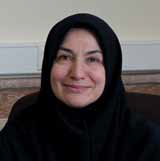 Zahra
Emam-Djomeh2018–nowDean of Aras International Campus of University of Tehran2012–NowProfessor• Food Science and Engineering • University of Tehran2008–2012Associate Professor• Food Science and Engineering • University of Tehran1999–2008Assistant Professor• Food Science and Engineering • University of Tehran1998, PhD in Food Process Engineering, Blaise Pascal, Clermont-FD, FranceThesis Title: “Modeling Simultaneous transfer of water and solute in a food model or meat during dehydration by immersion in multicomponent solutions”1994, MSc in Food Process Engineering, Blaise Pascal, Clermont-FD, FranceThesis Title: “Prediction of water loss during osmotic dehydration of agar gel or meat pieces using water activity Models”1992, BSc in Food Science and Technology, Tabriz University, IranAwards1992, Top Ranked Student among 200 BSc students, Tabriz University2013, Awarded Researcher by Iranian Ministry of Science, Research and Technology in Agriculture field2014, Awarded Researcher by University of Tehran in Agriculture field2017, Awarded in First prize for Women in Science, Tehran, Iranhttps://orcid.org/0000-0002-1690-1968 https://www.scopus.com/authid/detail.uri?authorId=16041822600Authored Book Chapters (12 published book chapters)Miran, M.; Salami, M., Emam-Djomeh, Z.; Potential Role of Functional Foods and Antioxidants in Relation to Oxidative Stress and Hyperhomocysteinemia, In book: Nutritional Management and Metabolic Aspects of Hyperhomocysteinemia, 2021 Springer-Nature, DOI: 10.1007/978-3-030-57839-8_15.Aliabbasi, N; Fathi, M.; Emam-Djomeh, Z.; Active food packaging with nano/microencapsulated ingredients, In book: Application of Nano/Microencapsulated Ingredients in Food Products, 2021 Academic Press (Elsevier) DOI: 10.1016/B978-0-12-815726-8.00004-0.Emam-Djomeh, Z.; Rezvankhah, A.; Targeted release of nanoencapsulated food ingredients, In book: Release and Bioavailability of Nanoencapsulated Food Ingredients, 2021, Academic Press (Elsevier), DOI: 10.1016/B978-0-12-815665-0.00003-5Hajikhani, M.; Emam-Djomeh,Z.; Mucoadhesive delivery systems for nanoencapsulated food ingredients, In book: Release and Bioavailability of Nanoencapsulated Food Ingredients, 2021, Academic Press (Elsevier), DOI: 10.1016/B978-0-12-815665-0.00011-4Emam-Djomeh, Z.; Ebrahimi pure, A.; Ebrahimi pure, M.; Atomic force microscopy (AFM) of nanoencapsulated food ingredients, n book: Characterization of Nanoencapsulated Food Ingredients, 2020 Academic Press (Elsevier), DOI: 10.1016/B978-0-12-815667-4.00005-5Salehi, E.; Emam-Djomeh, Z.; Fathi, M.; Askari, G.; Opuntia ficus-indica Mucilage: Rheology and Functions. In: Emerging Natural Hydrocolloids, 2019, Wiley and sons, DOI: 10.1002/9781119418511.ch17. Emam‐Djomeh, Z.; Fathi, M.; Askari, G.; Gum Tragacanth (Astragalus gummifer Labillardiere). In: Emerging Natural Hydrocolloids, 2019, Wiley and sons, DOI: 10.1002/9781119418511.ch12. Alavi, F.; Salami, M.; Emam-Djomeh, Z.; Mohammadian, M.; Nutraceutical Properties of Camel Milk. Nutrients, In:  Dairy and their Implications on Health and Disease, 2017: Academic Press (Elsevier), DOI:10.1016/B978-0-12-809762-5.00036-X. Mohammadian, M.; Salami, M.; Emam-Djomeh, Z.; Alavi, F.; Nutraceutical Properties of Dairy Bioactive Peptides. In: Dairy in Human Health and Disease Across the Lifespan, 2017: Academic Press (Elsevier), DOI:10.1016/B978-0-12-809868-4.00025-X. Emam-Djomeh, Z.; Karami-Moghaddam, A.; Broumand, A.; Casein-Based Zataria multiflora Boiss Films. In: Antimicrobial Food Packaging, 2016: Academic Press (Elsevier), DOI:10.1016/B978-0-12-800723-5.00042-5. Fazaeli, M., Tahmasebi, M., Emam-Djomeh, Z.; Characterization of food texture: application of Microscopic technology. Current Microscopy Contributions to Advances in Science and Technology, Edited by A. Méndez-Vilas, 08/2012: pages 855-871; ISBN: ISBN-13 Vol. 2: 978-84-939843-6-6. Publications: Peer reviewed papers (274)Saadat, S., Emam-Djomeh, Z., Askari, G. Antibacterial and Antioxidant Gelatin Nanofiber Scaffold Containing Ethanol Extract of Pomegranate Peel: Design, Characterization and In Vitro Assay, Food and Bioprocess Technology, 2021, DOI: 10.1007/s11947-021-02616-z.Tahmasebi, M., Emam-Djomeh, Z., Lycopene degradation and color characteristics of fresh and processed tomatoes under the different drying methods: a comparative study, Chemical papers, 2021, DOI: 10.1007/s11696-021-01611-0Moghaddam, M., Salami, M., Mohammadian, Mehdi, Emam-Djomeh, Z., Development and characterization of pH-sensitive and antioxidant edible films based on mung bean protein enriched with Echium amoenum anthocyanins, Journal of Food Measurement and Characterization, 2021, DOI: 10.1007/s11694-021-00872-3Alavi, F., Chen, L., Emam‐Djomeh, Z., Effect of ultrasound-assisted alkaline treatment on functional property modifications of faba bean protein, Food Chemistry, 2021, DOI: 10.1016/j.foodchem.2021.129494Asadi, M., Salami, M., Hajikhani, M., Emam-Djomeh, Z., Aghakhani, A., Ghasemi, A., Electrospray Production of Curcumin-walnut Protein Nanoparticles, Food Biophysics, 2021, DOI: 10.1007/s11483-020-09637-9Hajikhani, M., Emam-Djomeh, Z., Askari, G., Fabrication and characterization of mucoadhesive bioplastic patch via coaxial polylactic acid (PLA) based electrospun nanofibers with antimicrobial and wound healing application, International Journal of Biological Macromolecules, 2021, DOI: 10.1016/j.ijbiomac.2021.01.051Hajikhani, M., Emam-Djomeh, Z., Askari, G., Fabrication and Characterization of Gluten Film Reinforced by Lycopene-Loaded Electrospun Polylactic Acid Nano-fibers, Food and Bioprocess Technology, DOI: 10.1007/s11947-020-02561-3Ekrami, M., Emam-Djomeh, Z., Joolaei, P., Mahmoudi, S., Khaleghi, S., Eco-friendly UV protective bionanocomposite based on Salep-mucilage/flower-like ZnO nanostructures to control photo-oxidation of kilka fish oil, International Journal of Biological Macromolecules, 2020, DOI: 10.1016/j.ijbiomac.2020.12.013Sadeghian Motahar, S.F., Ariaeinejad, S., Salami, M., Emam-Djomeh, Z., Sheikh Abdollahzadeh, A., Improving the quality of gluten-free bread by a novel acidic thermostable α-amylase from metagenomics data, Food Chemistry, 2021, DOI: 10.1016/j.foodchem.2021.129307Hajikhani, M., Emam-Djomeh, Z., Askari, G., Lycopene loaded poly lactic acid (PLA) and PLA/copolymer electrospun nanofibers, synthesis, characterization and control release, Journal of Food Processing and Preservation, 2020, DOI: 10.1111/jfpp.15055Mohammadian, M., Salami, M., Moghaddam, M., Amir-salehi, A., Emam-Djomeh, Z., Mung bean protein as a promising biopolymeric vehicle for loading of curcumin: Structural characterization, antioxidant properties, and in vitro release kinetics, Journal of Drug Delivery Science and Technology, 2020, DOI: 10.1016/j.jddst.2020.102148Karimi, A., Askari, G., Yarmand, M.S., Salami, M., Emam-Djomeh, Z., Development, modification and characterization of ursolic acid-loaded gelatin nanoparticles through electrospraying technique, Food and Bioproducts Processing, 2020, DOI: 10.1016/j.fbp.2020.08.018Alavi, F., Chen, L., Emam‐Djomeh, Z., Structuring of acidic oil-in-water emulsions by controlled aggregation of nanofibrillated egg white protein in the aqueous phase using sodium hexametaphosphate, Food Hydrocolloids, 2021, DOI: 10.1016/j.foodhyd.2020.106359Alavi, F., Chen, L., Emam‐Djomeh, Z., Consequences of heating under alkaline pH alone or in the presence of maltodextrin on solubility, emulsifying and foaming properties of faba bean protein, Food Hydrocolloids, 2021, DOI: 10.1016/j.foodhyd.2020.106335Taghavi, H., Salami, M., Mohammadian, M., Khodadadi, M., Emam-Djomeh, Z., Mechanical, physical, and bio-functional properties of biopolymer films based on gelatin as affected by enriching with orange peel powder, Polymer Bulletin, (in press), DOI:10.1007/s00289-020-03319-9Sadeghian Motahar, Khatibi, A., Salami, M., S.F., Ariaeinejad, S., Emam-Djomeh, Z., Nedaei, H., Kavousi, K., Sheikh Abdollahzadeh, A., Hosseini-Salekdeh, G., A novel metagenome-derived thermostable and poultry feed compatible α-amylase with enhanced biodegradation properties, International Journal of Biological Macromolecules, 2020, DOI: 10.1016/j.ijbiomac.2020.08.064Najafi, A., Emam-Djomeh, Z., Askari, G., Fathi, M., Electrospun hydrophobe nanofibrous membrane based on polysulfone/Triton x‐100: A novel vehicle to concentrate pomegranate juice, Journal of Food Process Engineering, 2020, DOI: 10.1111/jfpe.13493Moradian, N.; …., Emam-Djomeh, Z., ….(48 authors), The urgent need for integrated science to fight COVID-19 pandemic and beyond, Journal of Translational Medicine, 2020, DOI: 10.1186/s12967-020-02364-2Mohammadian, M., Waly, M., Moghaddam, M., Emam-Djomeh, Z., Salami, M., Moosavi-Movahedi, A.A., Nanostructured food proteins as efficient systems for the encapsulation of bioactive compounds, Food Science and Human Wellness, 2020, DOI: 10.1016/j.fshw.2020.04.009Moghaddam, M., Salami, M., Mohammadian, M., Emam-Djomeh, Z., Jahanbani, R., Moosavi-Movahedi, A.A., Physicochemical and bio-functional properties of walnut proteins as affected by trypsin-mediated hydrolysis, Food Bioscience, 2020, DOI: 10.1016/j.fbio.2020.100611Alavi, F., Emam‐Djomeh, Z., Chen, L., Acid-induced gelation of thermal co-aggregates from egg white and hempseed protein: Impact of microbial transglutaminase on mechanical and microstructural properties of gels, Food Hydrocolloids, 2020, DOI: 10.1016/j.foodhyd.2020.105960Moghaddam, M., Salami, M., Mohammadian, M., Delphi, L., Sepehri, H., Emam-Djomeh, Z., Moosavi-Movahedi, A.A., Walnut protein–curcumin complexes: fabrication, structural characterization, antioxidant properties, and in vitro anticancer activity, Food Measurement and Characterization, 2020, DOI: 10.1007/s11694-019-00336-9Alavi, F., Tian, Z., Chen, L., Emam‐Djomeh, Z., Effect of CaCl2 on the stability and rheological properties of foams and high-sugar aerated systems produced by preheated egg white protein, Food Hydrocolloids, 2020, DOI: 10.1016/j.foodhyd.2020.105887Hajian, N., Salami, M., Mohammadian, M., Moghaddam, M., Emam-Djomeh, Z., Production of Low-Fat Camel Milk Functional Ice creams Fortified with Camel Milk Casein and its Antioxidant Hydrolysates, Applied Food Biotechnology, 2020, DOI: 10.22037/afb.v7i2.27779Solgi, S., Emam-Djomeh, Z., Fathi, M., Farahani, F., The encapsulation of curcumin by whey protein: Assessment of the stability and bioactivity, Journal of Food Process Engineering, 2020, DOI: 10.1111/jfpe.13403Alavi, F., Emam-Djomeh, Z., Salami, M., Mohammadian, M., Effect of microbial transglutaminase on the mechanical properties and microstructure of acid-induced gels and emulsion gels produced from thermal denatured egg white proteins, International Journal of Biological Macromolecules, 2020, DOI:10.1016/j.ijbiomac.2020.03.008Moghaddam, M., Salami, M., Mohammadian, M., Khodadadi, M., Emam-Djomeh, Z., Development of antioxidant edible films based on mung bean protein enriched with pomegranate peel, Food Hydrocolloids, 2020, DOI: 10.1016/j.foodhyd.2020.105735Mohammadian, M., Moghaddam, M., Salami, M., Emam-Djomeh, Z., Alavi, F., Momen, S., Moosavi-Movahedi, A.A., Whey protein aggregates formed by non-toxic chemical cross-linking as novel carriers for curcumin delivery: Fabrication and characterization, Journal of Drug Delivery Science and Technology, 2020, DOI: 10.1016/j.jddst.2020.101531Farajpour, R., Emam-Djomeh, Z., Moini, S., Tavakolipour, H., Safayan, S., Structural and physico-mechanical properties of potato starch-olive oil edible films reinforced with zein nanoparticles, International Journal of Biological Macromolecules, 2020, DOI: 10.1016/j.ijbiomac.2020.01.175Alavi, F., Emam-Djomeh, Z., Mohammadian, M., Salami, M., Moosavi-Movahedi, A.A. Physico-chemical and foaming properties of nanofibrillated egg white protein and its functionality in meringue batter. (2020) Food Hydrocolloids, 101, DOI: 10.1016/j.foodhyd.2019.105554. Alavi, F., Emam-Djomeh, Z., Momen, S., Hosseini, E., Moosavi-Movahedi, A.A., Fabrication and characterization of acid-induced gels from thermally-aggregated egg white protein formed at alkaline condition (2020) Food Hydrocolloids, 99, DOI: 10.1016/j.foodhyd.2019.105337. Rezvankhah, A., Emam-Djomeh, Z., Askari, G., Encapsulation and delivery of bioactive compounds using spray and freeze-drying techniques: A review (2020) Drying Technology, 38 (1-2), pp. 235-258. DOI: 10.1080/07373937.2019.1653906. Babaki, A., Askari, G., Emam-Djomeh, Z., Drying behavior, diffusion modeling, and energy consumption optimization of Cuminum cyminum L. undergoing microwave-assisted fluidized bed drying, (2020) Drying Technology, 38 (1-2), pp. 224-234. DOI: 10.1080/07373937.2019.1652638. Amighi, F., Emam-Djomeh, Z., Labbafi-Mazraeh-Shahi, M., Effect of different cross-linking agents on the preparation of bovine serum albumin nanoparticles (2020) Journal of the Iranian Chemical Society, DOI: 10.1007/s13738-019-01850-9. Mohammadian, M., Salami, M., Emam-Djomeh, Z., Characterization of hydrogels formed by non-toxic chemical cross-linking of mixed nanofibrillated/heat-denatured whey proteins (2019) Journal of the Iranian Chemical Society, 16 (12), pp. 2731-2741. DOI: 10.1007/s13738-019-01733-z, Mohammadian, M., Salami, M., Alavi, F., Momen, S., Emam-Djomeh, Z., Moosavi-Movahedi, A.A., Fabrication and Characterization of Curcumin-Loaded Complex Coacervates Made of Gum Arabic and Whey Protein Nanofibrils, (2019) Food Biophysics, 14 (4), pp. 425-436., DOI: 10.1007/s11483-019-09591-1, .Mazruei Arani, N., Emam-Djomeh, Z., Tavakolipour, H., Sharafati-Chaleshtori, R., Soleimani, A., Asemi, Z., The Effects of Probiotic Honey Consumption on Metabolic Status in Patients with Diabetic Nephropathy: a Randomized, Double-Blind, Controlled Trial, (2019) Probiotics and Antimicrobial Proteins, 11 (4), pp. 1195-1201., DOI: 10.1007/s12602-018-9468-x. Rezvankhah, A., Emam-Djomeh, Z., Safari, M., Askari, G., Salami, M., Microwave-assisted extraction of hempseed oil: studying and comparing of fatty acid composition, antioxidant activity, physiochemical and thermal properties with Soxhlet extraction, (2019) Journal of Food Science and Technology, 56 (9), pp. 4198-4210., DOI: 10.1007/s13197-019-03890-8. Ekrami, M., Emam-Djomeh, Z., Ghoreishy, S.A., Najari, Z., Shakoury, N., Characterization of a high-performance edible film based on Salep mucilage functionalized with pennyroyal (Mentha pulegium) (2019) International Journal of Biological Macromolecules, 133, pp. 529-537., DOI: 10.1016/j.ijbiomac.2019.04.136. Geranpour, M, Emam‐Djomeh, Z., Asadi, G: Investigating the effects of spray drying conditions on the microencapsulation efficiency of pumpkin seed oil. Journal of Food Processing and Preservation, 2019; DOI:10.1111/jfpp.13947. Hasan Hussein, F., Razavi, S.H., Emam Djomeh, Z., Evaluation of physicochemical, sensorial and microbiological attributes of fermented camel sausages (2019) Iranian Journal of Chemistry and Chemical Engineering, 38 (2), pp. 171-181. Mazruei Arani, N., Emam-Djomeh, Z., Asemi, Z., Tavakolipour, H., Sharafati Chaleshtori, R., Alizadeh, S.: Physiochemical and microbial properties of honey containing heat-resistant Bacillus coagulans T11. Journal of Food Measurement and Characterization 03/2019; DOI:10.1007/s11694-019-00110-x. Lotfian, F., Emam Djomeh, Z., Karami, M., Moeini, S.,: Protein beverages made of a mixture of egg white and chocolate milk: Microbiology, nutritional and sensory properties. Food Science & Nutrition 03/2019; DOI:10.1002/fsn3.983. Khosravi, S., Safari, M., Emam-Djomeh, Z., Golmakani, M.,: Development of fermented date syrup using Kombucha starter culture. Journal of Food Processing and Preservation 01/2019;, DOI:10.1111/jfpp.13872. Mohammadian, M., Salami, M., Momen, S., Alavi, F., Emam-Djomeh, Z.: Fabrication of curcumin-loaded whey protein microgels: Structural properties, antioxidant activity, and in vitro release behavior. LWT- Food Science and Technology 12/2018; 103., DOI:10.1016/j.lwt.2018.12.076. Momen, S, Salami, M, Alavi, F, Emam-Djomeh, Z., Moosavi-Movahedi, A.: The techno-functional properties of camel whey protein compared to bovine whey protein for fabrication a model high protein emulsion. LWT- Food Science and Technology 11/2018; 101., DOI:10.1016/j.lwt.2018.11.063. Salehi, E., Emam-Djomeh, Z, Askari, G., Fathi, M.: Opuntia ficus indica fruit gum: Extraction, characterization, antioxidant activity and functional properties. Carbohydrate Polymers 11/2018; 206., DOI:10.1016/j.carbpol.2018.11.035. Rezvankhah, A., Emam-Djomeh, Z., Safari, M., Askari, G., Salami, M., Investigation on the extraction yield, quality, and thermal properties of hempseed oil during ultrasound-assisted extraction: A comparative study. Journal of Food Processing and Preservation 10/2018;, DOI:10.1111/jfpp.13766. Hosseini, E., Sattari, R., Ariaeenejad, S., Salami, M., Emam-Djomeh, Z., Fotouhi, L., Poursasan, N., Sheibani, N., Ghamsari, S.M., Moosavi-Movahedi, A.A., The impact of slaughtering methods on physicochemical characterization of sheep myoglobin. Journal of the Iranian Chemical Society 09/2018; 16(2)., DOI:10.1007/s13738-018-1509-6. Mazruei-Arani, N., Emam-Djomeh, Z., Tavakolipour, H., Sharafati-Chaleshtori, R., Soleimani, A., Asemi, Z., The Effects of Probiotic Honey Consumption on Metabolic Status in Patients with Diabetic Nephropathy: a Randomized, Double-Blind, Controlled Trial. Probiotics and Antimicrobial Proteins 09/2018;, DOI:10.1007/s12602-018-9468-x. Alavi, F., Momen, S., Emam-Djomeh, Z., Salami, M., Moosavi-Movahedi, A. A., Tailoring egg white proteins by a GRAS redox pair for production of cold-set gel. LWT- Food Science and Technology 09/2018; 98., DOI:10.1016/j.lwt.2018.09.016. Mohammadian, M., Salami, M., Momen, S., Alavi, F., Emam-Djomeh, Z., Moosavi-Movahedi, A.A., Enhancing the aqueous solubility of curcumin at acidic condition through the complexation with whey protein nanofibrils. Food Hydrocolloids 09/2018; DOI:10.1016/j.foodhyd.2018.09.001. Alavi, F., Emam-Djomeh, Z., Momen, S., Mohammadian, M., Salami, M., Moosavi-Movahedi, A.A., Effect of free radical-induced aggregation on physicochemical and interface-related functionality of egg white protein. Food Hydrocolloids 08/2018; 87., DOI:10.1016/j.foodhyd.2018.08.048. Fathi, M., Emam-Djomeh, Z., Sadeghi-Varkani, A., Extraction, characterization and rheological study of the purified polysaccharide from Lallemantia ibrica seeds. International Journal of Biological Macromolecules 08/2018; 120(Pt A)., DOI:10.1016/j.ijbiomac.2018.08.159. Mohammadian, M., Salami, M., Emam-Djomeh, Z., Momen, S., Moosavi-Movahedi, A.A., Gelation of oil-in-water emulsions stabilized by heat-denatured and nanofibrillated whey proteins through ion bridging or citric acid-mediated cross-linking. International Journal of Biological Macromolecules 08/2018; 120(Pt B)., DOI:10.1016/j.ijbiomac.2018.08.085. Ekrami, M., Magna, G., Emam-djomeh, Z., Yarmand, M.S., Paolesse, R., Di Natale, C.,  Porphyrin-Functionalized Zinc Oxide Nanostructures for Sensor Applications. Sensors 07/2018; 18(7):2279., DOI:10.3390/s18072279. Alavi, F., Emam-Djomeh, Z., Yarmand, M.S., Salami, M., Momen, S., Moosavi-Movahedi, A.A., Cold gelation of curcumin loaded whey protein aggregates mixed with k-carrageenan: Impact of gel microstructure on the gastrointestinal fate of curcumin. Food Hydrocolloids 07/2018; 85., DOI:10.1016/j.foodhyd.2018.07.012. Shima Momen, Maryam Salami, Farhad alavi, Zahra Emam-Djomeh, Elnaz Hosseini, Nader Sheibani, Ali Akbar Moosavi-Movahedi: Effect of dry heating on physico-chemical, functional properties and digestibility of camel whey protein. International Dairy Journal 06/2018; 86., DOI:10.1016/j.idairyj.2018.06.015. Shaghayegh Keshani Dokht, Zahra Emam Djomeh, Mohammad Saeid Yarmand, Morteza Fathi: Extraction, chemical composition, rheological behavior, antioxidant activity and functional properties of Cordia myxa mucilage. International Journal of Biological Macromolecules 06/2018; 118(Pt A)., DOI:10.1016/j.ijbiomac.2018.06.069. Nastaran Zareie, Zahra Emam-Djomeh, Mohammad Hossain Azizi: The effects of Whey protein concentrate on improvement of sensory, textural and colorimetric properties of gluten-free muffin (In Persian). Farhad Alavi, Shima Momen, Zahra Emam-Djomeh, Maryam Salami, Ali Akbar Moosavi-Movahedi: Radical cross-linked whey protein aggregates as building blocks of non-heated cold-set gels. Food Hydrocolloids 03/2018; 81., DOI:10.1016/j.foodhyd.2018.03.016. Mahsa Rezaee, Gholamreza Askari, Zahra EmamDjomeh, Maryam Salami: Effect of organic additives on physiochemical properties and anti-oxidant release from chitosan-gelatin composite films to fatty food simulant. International Journal of Biological Macromolecules 03/2018; 114., DOI:10.1016/j.ijbiomac.2018.03.122. S. Soleimanifard, M. Shahedi, Z. Emam-Djomeh, G.R. Askari: Investigating textural and physical properties of microwave-baked cupcake. Journal of Agricultural Science and Technology 03/2018; 20(2):265-276. Zahra Mahdizadeh Barzoki, Zahra Emam-Djomeh, Elaheh Mortazavian, Niyousha Rafiee-Tehrani, Homa Behmadi, Morteza Rafiee-Tehrani, Ali Akbar Moosavi-Movahedi: Determination of diffusion coefficient for released nanoparticles from developed gelatin/chitosan bilayered buccal films. International journal of biological macromolecules 02/2018; 112., DOI:10.1016/j.ijbiomac.2018.01.215. Atina Sadeghi-Varkani, Zahra Emam-Djomeh, Gholamreza Askari: Morphology and physicochemical properties of a novel Lallemantia iberica mucilage/titanium dioxide bio-nanocomposite. Polymer Testing 02/2018; 67., DOI:10.1016/j.polymertesting.2018.02.006. 2Maryam Haghighi, Mohammad Saeid Yarmand, Zahra Emam-Djomeh, David Julian McClements, Ali Akbar Saboury, Morteza Rafiee-Tehrani: Design and fabrication of pectin-coated nanoliposomal delivery systems for a bioactive polyphenolic: Phloridzin. International journal of biological macromolecules 01/2018; 112., DOI:10.1016/j.ijbiomac.2018.01.108. Vahid Mofid, Mohammad Mousavi, Zahra Emam-Djomeh, Seyed Hadi Razavi, Seyed Mohammad Taghi Gharibzahedi, Farid Jahanbakhsh: Rheological Characterization of Functional Walnut Oil-Enriched Butters Stabilized by the Various Polysaccharides. Journal of Dispersion Science and Technology 01/2018; 39(4)., DOI:10.1080/01932691.2013.866576. Mohammad Nabi, Seyed Hadi Razavi, Emam-Djomeh Zahra, Sara Namayandeh, Zahra Emam-Djomeh: Article Citation: Investigating the use of date kernel fiber in flat-breads and bulk-breads Institution: 1. Senior Scientist of Food Biotechnology Original Research. R. Zarezadeh Mehrizi, Z. Emam-Djomeh, M. Shahedi, J. Keramat, K. Rezaei, E. Loni: Phenolic Compounds and Antioxidant Activity of Dried Peel of Iranian Pomegranate. 12/2017; 4(4):103-108. Sanaz Shaabani, Mohammad Saeid Yarmand, Hossein Kiani, Zahra Emam-Djomeh: The effect of chickpea protein isolate in combination with transglutaminase and xanthan on the physical and rheological characteristics of gluten free muffins and batter based on millet flour. LWT- Food Science and Technology 12/2017; 90., DOI:10.1016/j.lwt.2017.12.023. Atina Sadeghi-Varkani, Zahra Emam-Djomeh, Gholamreza Askari: Physicochemical and Microstructural Properties of a Novel Edible Film Synthesized from Balangu Seed Mucilage. International Journal of Biological Macromolecules 11/2017; 108., DOI:10.1016/j.ijbiomac.2017.11.029. Farshid Jalili, Seid Mahdi Jafari, Zahra Emam-Djomeh, Narjes Malekjani, Vahid Farzaneh: Optimization of Ultrasound-Assisted Extraction of Oil from Canola Seeds with the Use of Response Surface Methodology. Food Analytical Methods 08/2017;, DOI:10.1007/s12161-017-1030-z. Narges Malekjani, Zahra Emam-Djomeh, Hassan Hashemabadi, Reza Askari: Internal and external color development kinetics during microwave assisted fluidized bed drying of hazelnut. Journal of Agricultural Science and Technology 02/2017; 19(3):613-626. Narjes Malekjani, Zahra Emam-Djomeh, Seyed Hassan Hashemabadi, Gholam Reza Askari: Modeling Thin Layer Drying Kinetics, Moisture Diffusivity and Activation Energy of Hazelnuts during Microwave-Convective Drying. International Journal of Food Engineering 01/2017;, DOI:10.1515/ijfe-2017-0100. Seyed Hadi Razavi, Sara Namayandeh, Zahra Emam-Djomeh, Mohammad Nabi: Article Citation: Investigation and study of fiber extraction in date kernel. F.H. Hussein, S.H. Razavi, Z. Emam-Djomeh: Physicochemical properties and sensory evaluation of reduced fat fermented functional beef sausage. DOI:10.22037/afb.v4i2.15181. M. Fazaeli, Z. Emam-Djomeh, M.S. Yarmand: Optimization of Spray Drying Conditions for Production of Ice Cream Mix Powder Flavored With Black Mulberry Juice. Journal of Agricultural Science and Technology 11/2016; 18(6):1557-1570. Himan Nourbakhsh, Ashkan Madadlou, Zahra Emam-Djomeh, Yi-Cheng Wang, Sundaram Gunasekaran: One-pot nanoparticulation of potentially bioactive peptides and gallic acid encapsulation. Food Chemistry 11/2016; 210:317-324., DOI:10.1016/j.foodchem.2016.04.112. Seyed Mohammad Hashem Hosseini, Zahra Emam-Djomeh, Manizhe Negahdarifar, Marziyeh Sepeidnameh, Seyed Hadi Razavi, Paul Van der Meeren: Polysaccharide type and concentration affect nanocomplex formation in associative mixture with β-lactoglobulin. International journal of biological macromolecules 09/2016; 93(Pt A)., DOI:10.1016/j.ijbiomac.2016.09.037. 2Zahra Mahdizadeh Barzoki, Zahra Emam-Djomeh, Elaheh Mortazavian, Ali Akbar Mousavi Movahedi, Morteza Rafiee-Tehrani: Formulation, in vitro evaluation and kinetic analysis of chitosan-gelatin bilayer muco-adhesive buccal patches of insulin nanoparticles. Journal of Microencapsulation 09/2016; 33(7):1-39., DOI:10.1080/02652048.2016.1234513. 2Abdolreza Ayoubi Najafabadi, Gholamreza Askari, Mahammad Mousavi, Zahra Emamdjomeh: Novel Biodegradable Cast Film from Cherry Tree Gum, Development, Modification and Characterization. Journal of Polymers and the Environment 08/2016;, DOI:10.1007/s10924-016-0803-6. 3Naimeh Khazaei, Mohsen Esmaiili, Zahra Emam-Djomeh: Application of active edible coatings made from basil seed gum and thymol for quality maintenance of shrimp during cold storage: Active coatings on shrimps during cold storage. Journal of the Science of Food and Agriculture 08/2016; 97(6)., DOI:10.1002/jsfa.7984. 2Zahra Emam-Djomeh, Ameneh Seddighi, Golamreza Askari: Influence of Process Conditions on the Functional Properties of Spray-Dried Seedless Black Barberry ( Berberis vulgaris ) Juice Powder: SPRAY DRYING OF SEEDLESS BLACK BARBERRY JUICE. Journal of Food Processing and Preservation 07/2016; 41(3)., DOI:10.1111/jfpp.12934. 2Himan Nourbakhsh, Zahra Emam-Djomeh, Ashkan Madadlou, Mohammad E. Mousavi, Ali A. Moosavi-Movahedi, Sundaram Gunasekaran: Antioxidant Peptidic Particles for Delivery of Gallic Acid. Journal of Food Processing and Preservation 04/2016; 41(1)., DOI:10.1111/jfpp.12767. 2Parang Nikmaram, Seyed Mohamad Mousavi, Hossein Kiani, Zahra Emamdjomeh, Seyed Hadi Razavi, Zeinab Mousavi: Modeling the Effect of Inulin, pH and Storage Time on the Viability of Selected Lactobacillus in a Probiotic Fruity Yogurt Drink Using the Monte Carlo Simulation: Monte Carlo Simulation of Probiotic Viability. Journal of Food Quality 04/2016; 39(4)., DOI:10.1111/jfq.12202. 4Mehdi Farhoodi, Mohammad Amin Mohammadifar, Mohammad Mousavi, Rahmat Sotudeh-Gharebagh, Zahra Emam-Djomeh: Migration Kinetics of Ethylene Glycol Monomer from Pet Bottles into Acidic Food Simulant: Effects of Nanoparticle Presence and Matrix Morphology. Journal of Food Process Engineering 04/2016; 40(2)., DOI:10.1111/jfpe.12383. 3Mahboubeh Fazaeli, Zahra Emam-Djomeh, Mohammad Saeed Yarmand: Influence of Black Mulberry Juice Addition and Spray Drying Conditions on Some Physical Properties of Ice Cream Powder. International Journal of Food Engineering 02/2016; 12(3)., DOI:10.1515/ijfe-2015-0253. 2Hossein Mirsaeedghazi, Zahra Emam-Djomeh: Clarification of Bitter Orange (Citrus Aurantium ) Juice Using Microfiltration with Mixed Cellulose Esters Membrane. Journal of Food Processing and Preservation 02/2016; 41(1):n/a-n/a., DOI:10.1111/jfpp.12738. 2Himan Nourbakhsh, Ashkan Madadlou, Zahra Emam-Djomeh, Yi-Cheng Wang, Sundaram Gunasekaran, Mohammad E Mousavi: One-Pot Procedure for Recovery of Gallic Acid from Wastewater and Encapsulation within Protein Particles. Journal of Agricultural and Food Chemistry 02/2016; 64(7)., DOI:10.1021/acs.jafc.5b04867. 2Somaye Mirzaee, Gholam Reza Askari, Zahra Emam-Djomeh, Farhad Garavand: Changes in bioactive compounds, quality attributes and rheological behaviour of black grape juice caused by microwave and conventional heating. Nutrafoods 01/2016; 15:285-292., DOI:10.17470/NF-016-1005-4. 3Z.S. Ladjevardi, M.S. Yarmand, Z. Emam-Djomeh, A. Niasari-Naslaji: Physicochemical properties and viability of probiotic bacteria of functional synbiotic camel yogurt affected by oat β-glucan during storage. Journal of Agricultural Science and Technology 01/2016; 18(5):1233-1246. 2Parang Nikmaram, Seyed Mohammad Mousavi, Zahra Emam-Djomeh, Hossein Kiani, Seyed Hadi Razavi: Evaluation and prediction of metabolite production, antioxidant activities, and survival of Lactobacillus casei 431 in a pomegranate juice supplemented yogurt drink using support vector regression. Food science and biotechnology 12/2015; 24(6):2105-2112., DOI:10.1007/s10068-015-0279-5. 3Naimeh Khazaei, Mohsen Esmailli, Zahra Emam-Djomeh: Effect of active edible coatings made by basil seed gum and thymol on oil uptake and oxidation in shrimp during deep-fat frying. Carbohydrate Polymers 10/2015; 137., DOI:10.1016/j.carbpol.2015.10.084. 2Mehrnaz Aminifar, Zahra Emam-Djome: Investigation on the microstructural and textural properties of Lighvan cheese produced from bovine milk fortified with protein and gum tragacanth during ripening. International Journal of Dairy Technology 09/2015; 69(2):n/a-n/a., DOI:10.1111/1471-0307.12243. 2Seyed Mohammad Hashem Hosseini, Zahra Emam-Djomeh, Paolo Sabatino, Paul Van der Meeren: Nanocomplexes arising from protein-polysaccharide electrostatic interaction as a promising carrier for nutraceutical compounds. Food Hydrocolloids 08/2015; 50., DOI:10.1016/j.foodhyd.2015.04.006. 2Fatemeh Amighi, Zahra Emam-Djomeh, Ashkan Madadlou: Optimised production and spray drying of ACE-inhibitory enzyme-modified cheese. Journal of Dairy Research 08/2015; -1(1):1-10., DOI:10.1017/S0022029915000424. 2Zahra Emam‐Djomeh, Arezoo Moghaddam, Seyed Ali Yasini Ardakani: Antimicrobial Activity of Pomegranate (Punica granatum L.) Peel Extract, Physical, Mechanical, Barrier and Antimicrobial Properties of Pomegranate Peel Extract-incorporated Sodium Caseinate Film and Application in Packaging for Ground Beef. Packaging Technology and Science 07/2015; 28(10)., DOI:10.1002/pts.2145. 2S.H. Izadi, Z. Emam Djomeh: Formulation development and physicochemical characterisation of model beverage emulsions stabilised by guar gum and carboxymethyl cellulose. Quality Assurance and Safety of Crops & Foods 06/2015; 1(-1):1-9., DOI:10.3920/QAS2014.0448. 2Mina Farzi, Mohammad Saeed Yarmand, Mohammad Safari, Zahra Emam-Djomeh, Mohammad Amin Mohammadifar: Gum tragacanth dispersions: Particle size and rheological properties affected by high-shear homogenization. International journal of biological macromolecules 05/2015; 79., DOI:10.1016/j.ijbiomac.2015.04.037. 2S. Taghadomi-Saberi, M. Omid, Z. Emam-Djomeh, Kh. Faraji-Mahyari: Determination of Cherry Color Parameters during Ripening by Artificial Neural Network Assisted Image Processing Technique. Journal of Agricultural Science and Technology 04/2015; 17(3):589-600., DOI:10.13140/2.1.2049.6006. 2Atefeh Broumand, Zahra Emam-Djomeh, Faramarz Khodaiyan, Sasan Mirzakhanlouei, Driush Davoodi, Ali A Moosavi-Movahedi: Nano-web structures constructed with a cellulose acetate/lithium chloride/polyethylene oxide hybrid: Modeling, fabrication and characterization. Carbohydrate Polymers 01/2015; 115:760-7., DOI:10.1016/j.carbpol.2014.06.055. 2Shima Yousefi, Zahra Emam-Djomeh, Mohammad Mousavi, Farzad Kobarfard, Ireneusz Zbicinski: Developing spray-dried powders containing anthocyanins of black raspberry juice encapsulated based on fenugreek gum. Advanced Powder Technology 12/2014; 26(2)., DOI:10.1016/j.apt.2014.11.019. 2Saeed Dadashi, S. M. Mousavi, Z. Emam-Djomeh, A. Oromiehie: Functional Properties of Biodegradable Nanocomposites from Poly Lactic Acid (PLA). 3Mina Kargozari, Sohrab Moini, Afshin Akhondzadeh Basti, Zahra Emam-Djomeh, Mehran Ghasemlou, Isabel Revilla Martin, Hassan Gandomi, Ángel A Carbonell-Barrachina, Antoni Szumny: Development of Turkish dry-fermented sausage (sucuk) reformulated with camel meat and hump fat and evaluation of physicochemical, textural, fatty acid and volatile compound profiles during ripening. LWT- Food Science and Technology 12/2014;, DOI:10.1016/j.lwt.2014.05.033. 2Sh. Yousefi, Z. Emam-Djomeh, M. Mousavi, F. Kobarfard, I. Zbicinski: Retention Rate Enhancement of Antioxidant and Cyaniding 3-O-Glucoside Components of the Reconstituted Product from Spray-Dried Black Raspberry Juice by Optimizing Process Parameters. Drying Technology 10/2014; 32(14)., DOI:10.1080/07373937.2014.919000. 2Mehrnaz Aminifar, Manouchehr Hamedi, Zahra Emam-Djomeh, Ali Mehdinia: Investigation on proteolysis and formation of volatile compounds of Lighvan cheese during ripening. Journal of Food Science and Technology -Mysore- 10/2014; 51(10)., DOI:10.1007/s13197-012-0755-3. 2R. Sadeghi, A. A. Moosavi-Movahedi, Z. Emam-jomeh, A. Kalbasi, S. H. Razavi, M. Karimi, J. Kokini: The effect of different desolvating agents on BSA nanoparticle properties and encapsulation of curcumin. Journal of Nanoparticle Research 09/2014; 16(9)., DOI:10.1007/s11051-014-2565-1. 3Farzad Farbod, Ahmad Kalbasi, Sohrab Moini, Zahra Emam‐Djomeh, Hadi Razavi, Ali Mortazavi: Optimization of Operational Parameters to Fortify Iranian UF-Feta Cheese with Fish Oil Using Response Surface Methodology. Journal of Food Processing and Preservation 08/2014; 38(4)., DOI:10.1111/jfpp.12162. 2Danial Dehnad, Habibollah Mirzaei, Zahra Emam-Djomeh, Seid-Mahdi Jafari, Saeed Dadashi: Thermal and antimicrobial properties of chitosan–nanocellulose films for extending shelf life of ground meat. Carbohydrate Polymers 08/2014; 109:148–154., DOI:10.1016/j.carbpol.2014.03.063. 2Saeedeh Taghadomi-Saberi, Mahmoud Omid, Zahra Emam-Djomeh: Estimating Some Physical Properties of Sour and Sweet Cherries Based on Combined Image Processing and AI Techniques. International Journal of Food Engineering 07/2014; Accepted., DOI:10.1515/ijfe-2014-0027. 3Mostafa Goudarzi, Ashkan Madadlou, Mohammad E Mousavi, Zahra Emam‐Djomeh: Formulation of apple juice beverages containing whey protein isolate or whey protein hydrolysate based on sensory and physicochemical analysis. International Journal of Dairy Technology 07/2014; 68(1)., DOI:10.1111/1471-0307.12155. 3Vahid Mofid, Mohammad Mousavi, Zahra Emam-Djomeh, Seyed Hadi Razavi, Seyed Mohammad Taghi Gharibzahedi, Farid Jahanbakhsh: Studying the Interaction of Xanthan Gum and Pectin with Some Functional Carbohydrates on the Rheological Attributes of a Low-Fat Spread. Journal of Dispersion Science and Technology 05/2014; 35(8):1106-1113., DOI:10.1080/01932691.2013.833479. 2Danial Dehnad, Zahra Emam-Djomeh, Habibollah Mirzaei, Seid-Mahdi Jafari, Saeed Dadashi: Optimization of physical and mechanical properties for chitosan–nanocellulose biocomposites. Carbohydrate Polymers 05/2014; 105:222–228., DOI:10.1016/j.carbpol.2014.01.094. 2Mina Kargozari, Sohrab Moini, Afshin Akhondzadeh Basti, Zahra Emam-Djomeh, Hassan Gandomi, Isabel Revilla Martin, Mehran Ghasemlou, Ángel A. Carbonell-Barrachina: Effect of autochthonous starter cultures isolated from Siahmazgi cheese on physicochemical, microbiological and volatile compound profiles and sensorial attributes of sucuk, a Turkish dry-fermented sausage. Meat Science 05/2014; 97(1):104–114., DOI:10.1016/j.meatsci.2014.01.013. 2Zohreh Karami, Zahra Emam-Djomeh, Habib Allah Mirzaee, Morteza Khomeiri, Alireza Sadeghi Mahoonak, Emad Aydani: Optimization of microwave assisted extraction (MAE) and soxhlet extraction of phenolic compound from licorice root. Journal of Food Science and Technology -Mysore- 04/2014; 52(6)., DOI:10.1007/s13197-014-1384-9. 2Himan Nourbakhsh, Zahra Emam-Djomeh, Hossein Mirsaeedghazi: Effects of operating parameters on physico-chemical properties of red plum juice and permeate flux during membrane clarification. Desalination and water treatment 03/2014; 54(11)., DOI:10.1080/19443994.2014.910135. 2Seyed Mohammad Taghi Gharibzahedi, Zahra Emam-Djomeh, Seyed Hadi Razavi, Seid Mahdi Jafari: Mechanical Behavior of Lentil Seeds in Relation to their Physicochemical and Microstructural Characteristics. International Journal of Food Properties 03/2014; 17(3)., DOI:10.1080/10942912.2011.642448. 3Vahid Samavati, Zahra Emam-Djomeh, Mahmoud Omid: Prediction of Rheological Properties of Multi-Component Dispersions by Using Artificial Neural Networks. Journal of Dispersion Science and Technology 03/2014; 35(3):428–434., DOI:10.1080/01932691.2013.794423. 2Atefeh Broumand, Zahra Emam-Djomeh, Faramarz Khodayan, Daryoush Davoodi, Sasan Mirzakhanlouei: Optimal fabrication of nanofiber membranes from ionized-bicomponent cellulose/polyethyleneoxide solutions. International journal of biological macromolecules 02/2014; 66., DOI:10.1016/j.ijbiomac.2014.02.042. 2Naimeh Khazaei, Mohsen Esmaiili, Zahra Emam Djomeh, Mehran Ghasemlou, Mohammad Jouki: WITHDRAWN: Characterization of new biodegradable edible film made from basil seed (Ocimum basilicum L) gum. 02/2014; 102(1):199-206., DOI:10.1016/j.carbpol.2013.10.062. 2Mehdi Farhoodi, Seyed Mohammad Mousavi, Rahmat Sotudeh‐Gharebagh, Zahra Emam‐Djomeh, Abdolrasul Oromiehie: Migration of Aluminum and Silicon from PET/Clay Nanocomposite Bottles into Acidic Food Simulant. 02/2014; 27(2-2):161-168., DOI:10.1002/pts.2017. 3Milad Pero, Zahra Emam-Djomeh, Mohammad Saeid Yarmand, Vahid Samavati: Stability and Rheological Properties of Model Low-Fat Salad Dressing Stabilized by Salep. Journal of Dispersion Science and Technology 01/2014; 35(2)., DOI:10.1080/01932691.2013.783490. 2Himan Nourbakhsh, Zahra Emam-Djomeh, Mahmoud Omid, Hossein Mirsaeedghazi, Sohrab Moini: Prediction of red plum juice permeate flux during membrane processing with ANN optimized using RSM. Computers and Electronics in Agriculture 01/2014; 102(3):1-9., DOI:10.1016/j.compag.2013.12.017. 2Azam Abbasi, Zahra Emam-Djomeh, Mohammad Ali Ebrahimzadeh Mousavi, Daryoush Davoodi: Stability of vitamin D-3 encapsulated in nanoparticles of whey protein isolate. Food Chemistry 01/2014; 143:379-83., DOI:10.1016/j.foodchem.2013.08.018. 2Himan Nourbakhsh, Azam Alemi, Zahra Emam-Djomeh, Hossein Mirsaeedghazi: Effect of processing parameters on fouling resistances during microfiltration of red plum and watermelon juices: A comparative study. Journal of Food Science and Technology -Mysore- 01/2014; 51(1)., DOI:10.1007/s13197-011-0472-3. 2Saeedeh Taghadomi-Saberi, Mahmoud Omid, Zahra Emam-Djomeh, Hojjat Ahmadi: Evaluating artificial neural network and neuro-fuzzy techniques potential for estimating antioxidant activity and anthocyanin content of sweet cherry during ripening by using image processing. Journal of the Science of Food and Agriculture 01/2014; 94(1):95-101., DOI:10.1002/jsfa.6202. 3Saeedeh Taghadomi-Saberi, Mahmoud Omid, Zahra Emam-Djomeh, Hojjat Ahmadi: Development of An Intelligent System to Determine Sour Cherry's Antioxidant Activity and Anthocyanin Content During Ripening. International Journal of Food Properties 01/2014; 17(5):1169-1181., DOI:10.1080/10942912.2012.702182. 3Saeed Dadashi, Seyed Mohammad Mousavi, Zahra Emam-jomeh, Abdulrasoul Oromiehie: Thermal Properties, Water Vapor Permeability and Morphology of Polylactic Acid Bionanocomposites. Journal of Agricultural Engineering Research 01/2014; 14(4):25-40. 2Vahid Samavati, Zahra Emam-Djomeh, Ali Mehdinia: Thermodynamic and kinetic study of volatile compounds in biopolymer based dispersions. 01/2014; 99:556-62., DOI:10.1016/j.carbpol.2013.08.059. 2M Aminifar, Z Emam-Djomeh: Changes of Texture, Microstructure and Free Fatty Acid Contents of Lighvan Cheese during Accelerated Ripening with Lipase. Journal of Agricultural Science and Technology 01/2014; 16(1):113-123. 2Himan Nourbakhsh, Zahra Emam-djome, Hossein Mirsaeedghazi, Mahmood Omid, Sohrab Moeini: Study of different fouling mechanisms during membrane clarification of red plum juice. International Journal of Food Science & Technology 12/2013; 49(1):58–64., DOI:10.1111/ijfs.12274. 2Ghasem Yousefi, Zahra Emam-Djomeh, Mahmoud Omid, Gholam Reza Askari: Prediction of Physicochemical Properties of Raspberry Dried by Microwave-Assisted Fluidized Bed Dryer Using Artificial Neural Network. Drying Technology 12/2013; 32(1):4-12., DOI:10.1080/07373937.2013.801849. 2G. Fathi, M. Labbafi, K. Rezaei, Z. Emam-Djomeh, M. Hamedi: Decolorization of Iranian Date Syrup by Ultrafiltration. Journal of Agricultural Science and Technology 12/2013; 15(SUPPL):1361-1371. 3M Farhoodi, Z Emam-Djomeh, A Falah, S Sabetghadam, M Nemati: Effect of Menthol Absorption by Packaging Material on the Quality of Yogurt Drink during Storage Time. Journal of Agricultural Science and Technology 12/2013; 15:1373-1380. 2Hajar Abbasi, Zahra Emam-Djomeh, Seyyed Mahdi Seyedain Ardabili: Artificial Neural Network Approach Coupled with Genetic Algorithm for Predicting Dough Alveograph Characteristics. Journal of Texture Studies 12/2013; 45(2)., DOI:10.1111/jtxs.12054. 2Vahid Samavati, Zahra Emam-Djomeh, Mohammad Amin Mohammadifar: Rheological Scaling Methods in Food Matrices Containing Stabilizer. Journal of Dispersion Science and Technology 11/2013; 34(12):1797-1806., DOI:10.1080/01932691.2013.764484. 2Vahid Samavati, Zahra Emam D-Jomeh: Multivariate-parameter optimization of aroma compound release from carbohydrate-oil-protein model emulsions. 11/2013; 98(2):1667-76., DOI:10.1016/j.carbpol.2013.07.074. 2Zohreh Karami, Ghasem  Yousefi, Zahra Emam-Djomeh: Modeling and Optimization of Ultrasound-Assisted Osmotic Dehydration with Finished Freeze Drying on Black Cherries – The Effect on Antioxidant Activities. 2Marjan Sherafati, Seyed Mohammad A. Mousavi, Zahra Emam-Djomeh, Reza Bagheri: Evaluating the Effects of Different Plasticizers on Mechanical Properties of Starch/ Clay Nanocomposites. 11/2013; 829:279-283., DOI:10.4028/www.scientific.net/AMR.829.279. 3Seyed Mohammad Hashem Hosseini, Zahra Emam-Djomeh, Seyed Hadi Razavi, Ali Akbar Moosavi-Movahedi, Ali Akbar Saboury, Mohammad Amin Mohammadifar, Asgar Farahnaky, Maliheh Sadat Atri, Paul Van der Meeren: Complex coacervation of β-lactoglobulin – κ-Carrageenan aqueous mixtures as affected by polysaccharide sonication. Food Chemistry 11/2013; 141(1):215-22., DOI:10.1016/j.foodchem.2013.02.090. 2R. Sadeghi, A. Kalbasi, Z. Emam-jomeh, S. H. Razavi, J. Kokini, A. A. Moosavi-Movahedi: Biocompatible nanotubes as potential carrier for curcumin as a model bioactive compound. Journal of Nanoparticle Research 10/2013; 15(11)., DOI:10.1007/s11051-013-1931-8. 2Hassan Joudaki, Mohammad Mousavi, Mohammad Safari, Seyed Hadi Razavi, Zahra Emam-Djomeh, Seyed Mohammad Taghi Gharibzahedi: A practical optimization on salt/high-methoxyl pectin interaction to design a stable formulation for Doogh. 09/2013; 97(2):376-83., DOI:10.1016/j.carbpol.2013.05.056. 4Mehri Hadinezhad, Morad Mousazadeh, Seyed Mohammad Mousavi, Zahra Emam-Djomeh, Seyed Mohammad Taghi Gharibzahedi: Formulation Optimization of Pistachio Oil Spreads by Characterization of the Instrumental Textural Attributes. International Journal of Food Properties 09/2013; 17(6)., DOI:10.1080/10942912.2012.700537. 3Zahra Emam-Djomeh, Maryam Nafar, Shima Yousefi, Mahnaz Hashemi Ravavn: An Optimization Study on the Ultrasonic Treatments for Saccharomyces cerevisiae Inactivation in Red Grape Juice with Maintaining Critical Quality Attributes. Journal of Food Quality 07/2013; 36(4)., DOI:10.1111/jfq.12032. 1Mehdi Farhoodi, Seyed Mohammad Ali Mousavi, Rahmat Sotudeh-Gharebagh, Zahra Emam-Djomeh, Abdolrasul Oromiehie: Effect of spherical and platelet-like nanoparticles on physical and mechanical properties of polyethylene terephthalate. 07/2013; 27(8):0892705712475007., DOI:10.1177/0892705712475007. 2G.R. Askari, Z. Emam-Djomeh, S.M. Mousavi: Heat and mass transfer in apple cubes in a microwave-assisted fluidized bed drier. Food and Bioproducts Processing 07/2013; 91(3):207–215., DOI:10.1016/j.fbp.2012.09.007. 2Hassan Joudaki, Mohammad Mousavi, Mohammad Safari, Seyed Hadi Razavi, Zahra Emam-Djomeh, Seyed Mohammad Taghi Gharibzahedi: Scrutinizing the different pectin types on stability of an Iranian traditional drink "Doogh". International journal of biological macromolecules 06/2013; 60., DOI:10.1016/j.ijbiomac.2013.06.034. 4Nina Seyedrazi, Seyed Hadi Razavi, Zahra Emam-Djomeh: Modeling Colour Degradation of Canthaxanthin Produced by Dietzia natronolimnaea HS-1 using Response Surface Optimization: Effect of pH and Treatment Time. Journal of Pure and Applied Microbiology 06/2013; 7(2):1383-1390. 3Ghasem Yousefi, Shima Yousefi, Zahra Emam‐Djomeh: A comparative study on different concentration methods of extracts obtained from two raspberries (Rubus idaeus L.) cultivars: Evaluation of anthocyanins and phenolics contents and antioxidant activity. International Journal of Food Science & Technology 06/2013; 48(6)., DOI:10.1111/ijfs.12073. 2M.S. Yarmand, P Nikmaram, Z. Emam Djomeh, A Homayouni: Microstructural and mechanical properties of camel longissimus dorsi muscle during roasting, braising and microwave heating. Meat Science 05/2013; 95(2):419-424., DOI:10.1016/j.meatsci.2013.05.018. 2Zohreh Karami, Ghasem Yousofi, Zahra Emam-Djomeh: Effect of Ultrasound-Assisted Osmotic Dehydration and Microwave Drying on Quality of Dried Black Cherries. 2Zahra Emam-Djomeh, Fatemeh Amighi Ashkan madadlou: Spray drying of ACE-inhibitory enzyme-modified white cheese. International Journal of Food Science & Technology 04/2013; 48(11)., DOI:10.1111/ijfs.12214. 2SAEED TAHMOUZI, SEYED HADI RAZAVI, MOHAMMAD SAFARI, ZAHRA EMAM‐DJOMEH: Development of a practical method for processing of nitrite-free hot dogs with emphasis on evaluation of physico-chemical and microbiological properties of the final product during refrigeration. Journal of Food Processing and Preservation 04/2013; 37(2)., DOI:10.1111/j.1745-4549.2011.00626.x. 3Saeedeh Taghadomi-Saberi, Mahmoud Omid, Zahra Emam-Djomeh, Hojjat Ahmadi: Estimation of sweet cherry antioxidant activity and anthocyanin content during ripening by artificial neural network assisted image processing technique. International Journal of Food Science & Technology 04/2013; 48(4):735–741., DOI:10.1111/ijfs.12021. 3Mina Farzi, Zahra Emam-Djomeh, Mohammad Amin Mohammadifar: A comparative study on the emulsifying properties of various species of gum tragacanth. International journal of biological macromolecules 03/2013; 57., DOI:10.1016/j.ijbiomac.2013.03.008. 2Farzad Farbod, Ahmad Kalbasi, Sohrab Moini, Zahra Emam-Djomeh, Hadi Razavi, Ali Mortazavi: Effects of storage time on compositional, micro-structural, rheological and sensory properties of low fat Iranian UF-Feta cheese fortified with fish oil or fish oil powder. Journal of Food Science and Technology -Mysore- 03/2013; 52(3)., DOI:10.1007/s13197-013-1163-z. 2Mahboubeh Fazaeli, Shima Youseﬁ, Zahra Emam-Djomeh: Investigation on the effects of microwave and conventional heating methods on the phytochemicals of pomegranate (Punica granatum L.) and black mulberry juices. Food Research International 03/2013; 50(2):568–573., DOI:10.1016/j.foodres.2011.03.043. 2Mina Farzi, Mohammad Mahdi Saffari, Zahra Emam-Djomeh: Effects of sugar, starch and HPMC concentrations on textural properties of reduced-sugar sponge cakes. Journal of Food Science and Technology -Mysore- 02/2013; 52(1)., DOI:10.1007/s13197-013-0965-3. 2Saeed Dadashi, Morad Mousazadeh, Zahra Emam-Djomeh, Seyed Mohammad Mousavi: Pomegranate (Punica granatum L.) seed: A comparative study on biochemical composition and oil physicochemical characteristics. International journal of Advanced Biological and Biomedical Research 02/2013; 1(4):351-363. 2Nahal Aliheidari, Mahboubeh Fazaeli, Reza Ahmadi, Mehran Ghasemlou, Zahra Emam-Djomeh: Comparative evaluation on fatty acid and Matricaria recutita essential oil incorporated into casein-based film. International journal of biological macromolecules 02/2013; 56C:69-75., DOI:10.1016/j.ijbiomac.2013.02.007. 2Morad Mousazadeh, Seyed Mohammad Mousavi, Zahra Emam-Djomeh, Mehri Hadinezhad, Naghmeh Rahmati: Stability and dynamic rheological characterization of spread developed based on pistachio oil. International journal of biological macromolecules 02/2013; 56., DOI:10.1016/j.ijbiomac.2013.02.001. 3Zeinab E. Mousavi, Seyed Mohammad Mousavi, Seyed Hadi Razavi, Mehri Hadinejad, Zahra Emam-Djomeh, Mojgan Mirzapour: Effect of Fermentation of Pomegranate Juice by Lactobacillus plantarum and Lactobacillus acidophilus on the Antioxidant Activity and Metabolism of Sugars, Organic Acids and Phenolic Compounds. Food Biotechnology 02/2013; 27(1):1-13., DOI:10.1080/08905436.2012.724037. 3Mehrnaz Aminifar, Manouchehr Hamedi, Zahra Emam‐Djomeh, Ali Mehdinia: The effect of ovine and bovine milk on the textural properties of Lighvan cheese during ripening. International Journal of Dairy Technology 02/2013; 66(1)., DOI:10.1111/1471-0307.12009. 2Mahboubeh Fazaeli, Zahra Emam-Djomeh, Mahmoud Omid, Ahmad Kalbasi-Ashtari: Prediction of the Physicochemical Properties of Spray-Dried Black Mulberry (Morus nigra) Juice using Artificial Neural Networks. Food and Bioprocess Technology 02/2013; 6(2-2):585-590., DOI:10.1007/s11947-011-0648-x. 2Seyed Mohammad Hashem Hosseini, Zahra Emam-Djomeh, Seyed Hadi Razavi, Ali Akbar Moosavi-Movahedi, Ali Akbar Saboury, Maliheh Sadat Atri, Paul Van der Meeren: B-lactglobulin-sodium alignate interaction as affected by polysaccharide depolymerization using high intensity ultrasound. Food Hydrocolloids 01/2013;, DOI:10.1016/j.foohyd.2013.01.002. 2R. Sadeghi, A. Kalbasi, A.A. Moosavi-Movahedi, Z. Emam-Jomeh, S.H. Razavi, M. Karimi, J. Kokini: Biocompatible nanotubes as potential nanocarriers for hydrophobic model food and drug bioactives. 3Farzad Farbod Ahmad Kalbasi, Sohrab Moini Zahra Emam-Djomeh: The Effects of Storage Time on Physiochemical, Rheological, Micro- Structural and Sensory Properties of Feta Cheese Fortified with Fish and Olive Oils. 01/2013; 03(05)., DOI:10.4172/2155-9600.1000230. 2G. Fathi, M. Labbafi, K. Rezaei, Z. Emam-Djomeh, M. Hamedi: Decolorization of Iranian date syrup by ultrafiltration. Journal of Agricultural Science and Technology 01/2013; 15(SUPPL):1361-1371. 3Z. Karami, H. Mirzaei, Z. Emam-Djomeh, A.R. Sadeghi Mahoonak, M. Khomeiri: Effect of harvest time on antioxidant activity of Glycyrrhiza glabra root extract and evaluation of its antibacterial activity. International Food Research Journal 01/2013; 20(5-5):2951-2957. 2Mohammad Ekrami, Zahra Emam‐Djomeh: Water Vapor Permeability, Optical and Mechanical Properties of Salep‐Based Edible Film. 01/2013; 38(4)., DOI:10.1111/jfpp.12152. 2S. Shamaei, Z. Emam-Djomeh, S. Moini: Modeling and optimization of ultrasound assisted osmotic dehydration of cranberry using response surface methodology. Journal of Agricultural Science and Technology 12/2012; 14:1523-1534. 2Mehdi Farhoodi, Seyed Mohammad Mousavi, Rahmat Sotudeh Gharebagh, Zahra Emam Djomeh, Abdolrasul Oromiehie: Migration of Silicon from Nanocomposite Packaging Materials into Acidic Food Simulant. 12/2012; 622-623:873-877., DOI:10.4028/www.scientific.net/AMR.622-623.873. 3Mostafa Goudarzi, Ashkan Madadlou, Mohammad E. Mousavi, Zahra Emam-Djomeh: Optimized preparation of ACE-inhibitory and antioxidarive whey protein hydrolysate using response surface method (RSM). Dairy Science and Technology 11/2012; 92(6)., DOI:10.1007/s13594-012-0081-6. 3Mehdi Farhoodi, Saeed Dadashi, Seyed Mohammad Ali Mousavi, Rahmat Sotudeh-Gharebagh, Zahra Emam-Djomeh, Abdolrasul Oromiehie, Farkhondeh Hemmati: Influence of TiO2 Nanoparticle Filler on the Properties of PET and PLA Nanocomposites. Polymer Korea 11/2012; 36., DOI:10.7317/pk.2012.36.6.745. 3Mahboubeh Fazaeli, Zahra Emam-Djomeh, Ahmad Kalbasi Ashtari, Mahmoud Omid: Effect of spray drying conditions and feed composition on the physical properties of black mulberry juice powder. Food and Bioproducts Processing 10/2012; 90(C4-4):667-675., DOI:10.1016/j.fbp.2012.04.006. 2M. Farhoodi, S. M. Mousavi, R. Sotudeh-Gharebagh, Z. Emam-Djomeh, A. Oromiehie, H. Mansour: A Study on Physical Aging of Semicrystalline Polyethylene Terephthalate below the Glass Transition Point. Journal of Applied Research and Technology 10/2012; 10(5-5):698-702. 3Mohammad Jouki, Zahra Emam Djomeh, Naimeh Khazaei: Physical Properties of Whole Rye Seed (Secale cereal). International Journal of Food Engineering 09/2012; 8(4):1-14., DOI:10.1515/1556-3758.2054. 2Saeed Tahmouzi, Seyed Hadi Razavi, Mohammad Safari, Zahra Emam-Djomeh: Influence of Beet Sugar, Calcium Lactate, and Staphylococcus xylosus (with Nitrate Reductase Activity) on the Chemical, Microbiological, and Sensorial Properties of Persian Uncured Frankfurters. Journal of Food Science 09/2012; 77(10):M565-71., DOI:10.1111/j.1750-3841.2012.02754.x. 3Vahid Samavati, Zahra Emam-Djomeh, Ali Mehdinia, Mohammad Amin Mohammadifar, Mahmoud Omid: Effect of Composition on Release of Aroma Compounds. IRANIAN JOURNAL OF CHEMISTRY & CHEMICAL ENGINEERING-INTERNATIONAL ENGLISH EDITION 09/2012; 31(3). 2Somaieh Rahaie, Zahra Emam‐Djomeh, Sayed Hadi Razavi, Mansoureh Mazaheri: Evaluation of aflatoxin decontaminating by two strains of Saccharomyces cerevisiae and Lactobacillus rhamnosus strain GG in pistachio nuts. International Journal of Food Science & Technology 08/2012; 47(8)., DOI:10.1111/j.1365-2621.2012.03015.x. 2Hajar Abbasi, Seyyed Mahdi Seyedain Ardabili, Zahra Emam-Djomeh, Mohammad Amin Mohammadifar, Maryam Zekri, Roya Aghagholizadeh: Prediction of extensograph properties of wheat-flour dough: Artificial neural networks and a genetic algorithm approach. Journal of Texture Studies 08/2012; 43(4):326-337., DOI:10.1111/j.1745-4603.2011.00342.x. 2Saeed Dadashi, Seyed Mohammad Mousavi, Zahra Emam, D -Jomeh, Abdulrasoul Oromiehie: Films Based on Poly(lactic acid) Biopolymer: Effect of Clay and Cellulosic Nanoparticles on their Physical, Mechanical and Structural Properties. Iranian Polymer Journal 07/2012; 25(1016-3255):127-136., DOI:10.22063/jipst.2012.555. 3Vahid Samavati, Zahra Emam-Djomeh, Mohammad Amin Mohammadifar: Physical and Rheological Characteristics of Emulsion Model Structures Containing Iranian Tragacanth Gum and Oleic Acid. Journal of Dispersion Science and Technology 07/2012; 34(12)., DOI:10.1080/01932691.2012.731645. 2Mehran Ghasemlou, Seyed Mohammad Taghi Gharibzahedi, Zahra Emam-Djomeh: Relating consumer preferences to textural attributes of cooked beans: Development of an industrial protocol and microstructural observations. LWT- Food Science and Technology 06/2012; 50(1):88-98., DOI:10.1016/j.lwt.2012.06.018. 2Mosayyebzadeh, Y. Mostofi, Z.E. Jomeh, M.J. Nikkhah, H.S. Hajizadeh: Effect of Modified Atmosphere Packaging (MAP) with Increased Levels of O2 on Postharvest Quality of Iranian 'Shahroodi' Table Grape. Acta horticulturae 06/2012; 934(934):207-211., DOI:10.17660/ActaHortic.2012.934.25. 3Vahid Samavati, Zahra Emam-Djomeh, MOHAMMAD AMIN Mohammadifar, MAHMOUD Omid, Ali Mehdinia: Application of Rheological Modeling in Food Emulsions. Macedonian Journal of Chemistry and Chemical Engineering 06/2012; 31(2):71-83. 2Zahra Emam-Djomeh, Ronak Fahmi, Faramarz Khodaian: Effect of ultrasound assisted extraction upon the Genistin and Daidzin contents of resultant soymilk. Journal of Food Science and Technology -Mysore- 05/2012; 51(10)., DOI:10.1007/s13197-012-0744-6. 2MOHAMMAD MAHDI SAFFARI, MINA FARZI, ZAHRA EMAM-DJOMEH, SOHRAB MOINI, MOHAMMAD AMIN MOHAMMADIFAR: Applying Iranian Gum Tragacanth to Improve Textural Properties of Maltodextrin Microcapsules. Journal of Texture Studies 05/2012; 44(1)., DOI:10.1111/j.1745-4603.2012.00359.x. 2Kambiz Jahanbin, Sohrab Moini, Ahmad Reza Gohari, Emam–Djomeh Z, Paolo Masi: Isolation, purification and characterization of a new gum from Acanthophyllum bracteatum roots. Food Hydrocolloids 05/2012; 27:14-21., DOI:10.1016/j.foodhyd.2011.09.007. 2SAMIRA SHAMAEI, ZAHRA EMAM‐DJOMEH, SOHRAB MOINI: Ultrasound-assisted osmotic dehydration of cranberries: Effect of finish drying methods and ultrasonic frequency on textural properties. Journal of Texture Studies 04/2012; 43(2)., DOI:10.1111/j.1745-4603.2011.00323.x. 2Atefeh Amiri-Rigi, Zahra Emam-Djomeh, Mohammad A. Mohammadifar, Mehrdad Mohammadi: Spray drying of low-phenylalanine skim milk: Optimisation of process conditions for improving solubility and particle size. International Journal of Food Science & Technology 03/2012; 47(3):495-503., DOI:10.1111/j.1365-2621.2011.02869.x. 2VAHID SAMAVATI, ZAHRA EMAM-DJOMEH, MOHAMMAD AMIN MOHAMMADIFAR, MAHMOUD OMID, ALI Mehdinia: Stability and rheology of dispersions containing polysaccharide, oleic acid and whey protein isolate. Journal of Texture Studies 02/2012; 43(1-1):63-76., DOI:10.1111/j.1745-4603.2011.00317.x. 2Mahboubeh Fazaeli, Zahra Emam-Djomeh, Ahmad Kalbasi-Ashtari, Mahmoud Omid: Effect of process conditions and carrier concentration for improving drying yield and other quality attributes of spray dried black mulberry (Morus nigra) juice. International Journal of Food Engineering 01/2012; 8(1-1):1-20., DOI:10.1515/1556-3758.2023. 2V. Samavati, Z. Emam-Djomeh, M.A. Mohammadifar, M. Omid, A. Mehdinia: Application of rheological modeling in food emulsions.  2M. Fazaeli, Z. Emam-Djomeh, A. Kalbasi-Ashtari, M. Omid: Effects of heating method and conditions on the quality attributes of black mulberry (Morus nigra) juice concentrate. International Journal of Food Engineering 01/2012; 8(1):1-20. 2Ashkan Madadlou, Mohammad E. Mousavi, Zahra Emam-Djomeh, David Sheehan: Dual-frequency sonication for disrupting the self assembled casein nanoparticles. Milchwissenschaft 01/2012; 67(1). 2Ashkan Madadlou, David Sheehan, Zahra Emam-Djomeh, Mohammad E. Mousavi: Dissociation of self-assembled casein nanoparticles by ascending the pH and sonication. Milchwissenschaft 01/2012; 67(2). 2Vahid Samavati, Zahra Emam-Djomeh, Mohammad Amin Mohammadifar: Modeling and Scaling of Food Dispersions. Journal of Dispersion Science and Technology 01/2012; 34(4)., DOI:10.1080/01932691.2012.681610. 2Atefeh Broumand, Zahra Emam-Djomeh, Manouchehr Hamedi, Sayed Hadi Razavi: Antimicrobial, water vapour permeability, mechanical and thermal properties of casein based Zataraia multiflora Boiss. Extract containing film. LWT- Food Science and Technology 12/2011; 44(10):2316-2323., DOI:10.1016/j.lwt.2011.07.002. 2Shima Yousefi, Zahra Emam-Djomeh, S M Mousavi: Effect of carrier type and spray drying on the physicochemical properties of powdered and reconstituted pomegranate juice (Punica Granatum L.). Journal of Food Science and Technology -Mysore- 12/2011; 48(6):677-84., DOI:10.1007/s13197-010-0195-x. 2S. K. Tavassoli, S. M. Mousavi, Z Emam-Djomeh, S. H. Razavi: Chemical composition and evaluation of antimicrobial properties of Rosmarinus officinalis L. essential oil. AFRICAN JOURNAL OF BIOTECHNOLOGY 11/2011; 10(63):13895-13899., DOI:10.5897/AJB11.788. 2Shayanfar Sh, M. Kashaninejad, M. Khomeiri, Z. Emam Djomeh, Y. Mostofi: Effect of MAP and different atmospheric conditions on the sensory attributes and shelf life characteristics of fresh pistachio nuts. 2Kambiz Jahanbin, Aliakbar Hedayati, Sohrab Moini, Ahmad Reza Gohari, Zahra Emam-Djomeh, Antonio Esposito, Tahere Bagheri: The first application of a new polysaccharide from Acanthophyllum bracteatum for the health improvement of Atlantic salmon exposed to mercury chloride. Toxicology and Industrial Health 09/2011; 28(4):377-84., DOI:10.1177/0748233711413797. 2Parang Nikmaram, Mohamad Said Yarmand, Zahra Emamjomeh: Effect of cooking methods on chemical composition, quality and cook loss of camel muscle (Longissimus dorsi) in comparison with veal. AFRICAN JOURNAL OF BIOTECHNOLOGY 09/2011; 10(51):10478-10483., DOI:10.5897/AJB10.2534. 2Atefeh Amiri-Rigi, Mohammad A. Mohammadifar, Zahra Emam-Djomeh, Mehrdad Mohammadi: Response surface optimisation of spray dryer operational parameters for low-phenylalanine skim milk powder. International Journal of Food Science & Technology 09/2011; 46(9):1830-1839., DOI:10.1111/j.1365-2621.2011.02688.x. 2Ashkan Madadlou, David Sheehan, Zahra Emam-Djomeh, Mohammad E Mousavi: Ultrasound-assisted generation of ACE-inhibitory peptides from casein hydrolyzed with nanoencapsulated protease. Journal of the Science of Food and Agriculture 08/2011; 91(11):2112-6., DOI:10.1002/jsfa.4438. 2V. Samavati, Z. Emam-Djomeh, M.A. Mohammadifar, M. Omid, A.L.I. Mehdinia: Stability and rheology of dispersions containing polysaccharide, oleic acid and whey protein isolate. 2N Samadi, A Sharifan, Z Emam-Djomeh, M.H. Salehi Sormaghi: Biopreservation of hamburgers by essential oil of Zataria multiflora. Natural product research 08/2011; 26(7):665-8., DOI:10.1080/14786419.2010.543422. 2V. Samavati, Z. Emam-Djomeh, M.A. Mohammadifar, M. Omid, A. Mehdinia: Influence of tragacanth gum exudates from specie of Astragalus gossypinus on rheological and physical properties of whey protein isolate stabilised emulsions. 2Ronak Fahmi, Faramarz Khodaiyan, Rezvan Pourahmad, Zahra Emam-Djomeh: Effect of Ultrasound Assisted Extraction upon the Protein Content and Rheological Properties of the Resultant Soymilk. 08/2011; 3(4):245-249. 2S Dadashi, M Musazadeh, S Mousavi, Z Emam Djomeh: Chemical composition and lipid fraction properties of Iranian pomegranate (Punica granatum L.) seeds. Planta Medica 08/2011; 77(12)., DOI:10.1055/s-0031-1282212. 2Kambiz Jahanbin, Ahmad Reza Gohari, Sohrab Moini, Zahra Emam-Djomeh, Paolo Masi: Isolation, structural characterization and antioxidant activity of a new water-soluble polysaccharide from Acanthophyllum bracteatum roots. International journal of biological macromolecules 06/2011; 49(4):567-72., DOI:10.1016/j.ijbiomac.2011.06.012. 2Vahid Samavati, Zahra Emam-Djomeh, Mohammad Amin Mohammadifar, Mahmoud Omid, Ali Mehdinia: Influence of tragacanth gum exudates from specie of Astragalus gossypinus on rheological and physical properties of whey protein isolate stabilised emulsions. International Journal of Food Science & Technology 06/2011; 46(8):1636 - 1645., DOI:10.1111/j.1365-2621.2011.02661.x. 2Tiva Kafili, Zahra Emam Djomeh, Baltasar Mayo: Physiological Biodiversity of Lactobacillus Strains Isolated During Traditional Iranian Lighvan Cheese Manufacturing. International Journal of Food Properties 05/2011; 2011(1-Early Version)., DOI:10.1080/10942912.2010.526276. 2Ghazaleh Hojjatpanah, Zahra Emam-Djomeh, Ahmad Kalbasi Ashtari, Hossein Mirsaeedghazi, Mahmoud Omid: Evaluation of the fouling phenomenon in the membrane clarification of black mulberry juice. International Journal of Food Science & Technology 05/2011; 46(7):1538 - 1544., DOI:10.1111/j.1365-2621.2011.02651.x. 2Shima Yousefi, Zahra Emam-Djomeh, Sayed Mohammad Ali Mousavi, Gholam Reza Askari: Comparing the Effects of Microwave and Conventional Heating Methods on the Evaporation Rate and Quality Attributes of Pomegranate ( Punica granatum L.) Juice Concentrate. Food and Bioprocess Technology 05/2011; 5(4)., DOI:10.1007/s11947-011-0603-x. 2Z. E. Mousavi, S. M. Mousavi, S. H. Razavi, Z. Emam-Djomeh, H. Kiani: Fermentation of pomegranate juice by probiotic lactic acid bacteria. World Journal of Microbiology and Biotechnology 05/2011; 27(1):123-128., DOI:10.1007/s11274-010-0436-1. 3HOSSEIN MIRSAEEDGHAZI, SEYYED MOHAMMAD MOUSAVI, ZAHRA EMAM-DJOMEH, KARAMATOLLAH REZAEI, ABDOLREZA AROUJALIAN, MAHDI NAVIDBAKHSH: Comparison between ultrafiltration and microfiltration in the clarification of pomegranate juice. Journal of Food Process Engineering 04/2011; 35(3):424 - 436., DOI:10.1111/j.1745-4530.2010.00598.x. 2Hossein Mirsaeedghazi, Zahra Emam-Djomeh, Sayed Mohammad Mousavi, Mahdi Navidbakhsh: Modelling the membrane clarification of pomegranate juice with computational fluid dynamics. European Food Research and Technology 04/2011; 232(4):671-677., DOI:10.1007/s00217-011-1434-8. 2Mina Farzi, Mohammad Mahdi Saffari, Zahra Emam-Djomeh, Mohammad Amin Mohammadifar: Effect of ultrasonic treatment on the rheological properties and particle size of gum tragacanth dispersions from different species. International Journal of Food Science & Technology 03/2011; 46(4):849 - 854., DOI:10.1111/j.1365-2621.2011.02558.x. 2Ghazaleh Hojjatpanah, Mahboubeh Fazaeli, Zahra Emam-Djomeh: Effects of heating method and conditions on the quality attributes of black mulberry (Morus nigra) juice concentrate. International Journal of Food Science & Technology 03/2011; 46(5):956 - 962., DOI:10.1111/j.1365-2621.2011.02573.x. 2Mahboubeh Fazaeli, Ghazale Hojjatpanah, Zahra Emam-Djomeh: Effects of heating method and conditions on the evaporation rate and quality attributes of black mulberry (Morus nigra) juice concentrate. Journal of Food Science and Technology -Mysore- 03/2011; 50(1):35-43., DOI:10.1007/s13197-011-0246-y. 2Hossein Mirsaeedghazi, Zahra Emam-Djomeh, Reza Ahmadkhaniha: Effect of frozen storage on the anthocyanins and phenolic components of pomegranate juice. Journal of Food Science and Technology -Mysore- 02/2011; 51(2)., DOI:10.1007/s13197-011-0504-z. 2Mehdi Farhoodi, Maryam Salami, Zahra Emam-Djomeh, SM Mohammad Mousavi, Karamatollah Rezaei: Measurement of Flavor Absorption from Soft Drinks into PET Bottle. International Journal of Food Engineering 01/2011; 7(4)., DOI:10.2202/1556-3758.2031. 2Parang Nikmaram, Mohamad Said Yarmand, Zahra Emamjomeh, Hiva Karimi Darehabi: The Effect of Cooking Methods on Textural and Microstructure Properties of Veal Muscle (Longissimus dorsi). Global Veterinaria 01/2011; 6(2). 2Hossein Mirsaeedghazi, Zahra Emam-Djomeh, Sayed Mohammad Mousavi, Abdolreza Aroujalian, Mahdi Navidbakhsh: Clarification of pomegranate juice by microfiltration with PVDF membranes. Desalination 12/2010; 264(3):243-248., DOI:10.1016/j.desal.2010.03.031. 2MINA KARGOZARI, SOHRAB MOINI, ZAHRA EMAM-DJOMEH: Prediction of some physical properties of osmodehydrated carrot cubes using response surface methodology. Journal of Food Processing and Preservation 08/2010; 34(6):1041 - 1063., DOI:10.1111/j.1745-4549.2009.00436.x. 2Hossein Mirsaeedghazi, Zahra Emam-Djomeh, Sayed M. Mousavi, Vali Enjileha, Mahdi Navidbakhsh, Seyyedeh M. Mirhashemi: Mathematical modelling of mass transfer in the concentration polarisation lyer of flat-sheet membranes during clarification of pomegranate juice. International Journal of Food Science & Technology 08/2010; 45(10):2096 - 2100., DOI:10.1111/j.1365-2621.2010.02377.x. 2MEHRNAZ AMINIFAR, MANOUCHEHR HAMEDI, ZAHRA EMAM-DJOMEH, ALI MEHDINIA: Microstructural, compositional and textural properties during ripening of Lighvan cheese, a traditional raw sheep cheese. Journal of Texture Studies 07/2010; 41(4):579 - 593., DOI:10.1111/j.1745-4603.2010.00244.x. 2Hossein Mirsaeedghazi, Zahra Emam-Djomeh, Sayed Mohammad Mousavi, Reza Ahmadkhaniha, Abbas Shafiee: Effect of membrane clarification on the physcochemical properties of pomegranate juice. International Journal of Food Science & Technology 06/2010; 45(7):1457 - 1463., DOI:10.1111/j.1365-2621.2010.02284.x. 2Ashkan Madadlou, Zahra Emam-Djomeh, Mohammad E. Mousavi, Majid Javanmard: A network-based fuzzy inference system for sonodisruption process of re-assembled casein micelles. Journal of Food Engineering 05/2010;, DOI:10.1016/j.jfoodeng.2009.12.031. 2Ashkan Madadlou, Daniela Iacopino, David Sheehan, Zahra Emam-Djomeh, Mohammad E Mousavi: Enhanced thermal and ultrasonic stability of a fungal protease encapsulated within biomimetically generated silicate nanospheres. Biochimica et Biophysica Acta 04/2010; 1800(4):459-65., DOI:10.1016/j.bbagen.2010.01.004. 2S Rahaie, Z Emam-Djomeh, S H Razavi, M Mazaheri: Immobilized Saccharomyces Cerevisiae as a potential aflatoxin decontaminating agent in pistachio nuts. Brazilian Journal of Microbiology 03/2010; 41(1):82-90., DOI:10.1590/S1517-838220100001000014. 2T. Kafili, S.H. Razavi, Z.E. Djomeh, G.-R. Salehi, P. Álvarez-Martín, B. Mayo: Antibiotic resistance-susceptibility profiles of Lactobacillus strains from Lighvan, a traditional Iranian raw milk cheese. Milchwissenschaft 01/2010; 65(1):59-62. 2Younes Mostofi, Azizeh Mosayeb Zadeh, Zahra Emam Jomeh, Mohammad Javan Nikkhah, Maryam Dehestani Ardakani: Evaluation of Modified Atmospher Packaging (MAP) to Control Gray Mould in ‘Shahroodi’ Table Grapes. 3N Moayednia, M R Ehsani, Z Emamdjomeh, M Mazaheri Asadi, M Mizani, A F Mazaheri: A note on the effect of calcium alginate coating on quality of refrigerated strawberries. Irish Journal of Agricultural and Food Ressearch 01/2010; 49(2)., DOI:10.2307/41219182. 2Ashkan Madadlou, Mohammad Ebrahimzadeh Mousavi, Zahra Emam-Djomeh, Mohammadreza Ehsani, David Sheehan: Comparison of pH-dependent sonodisruption of re-assembled casein micelles by 35 and 130 kHz ultrasounds. Journal of Food Engineering 12/2009; 95(3):505–509., DOI:10.1016/j.jfoodeng.2009.06.008. 2Hossein Mirsaeedghazi, Zahra Emam-Djomeh, Sayed Mohammad Ali Mousavi: Concentration of pomegranate juice by membrane processing: Membrane fouling and changes in juice properties. Journal of Food Science and Technology -Mysore- 11/2009; 46(6):538-542. 2Hossein Mirsaeedghazi, Zahra Emam-Djomeh, Sayed Mohammad Mousavi, Abdolreza Aroujalian, Mahdi Navidbakhsh: Changes in blocking mechanisms during membrane processing of pomegranate juice. International Journal of Food Science & Technology 10/2009; 44(11):2135 - 2141., DOI:10.1111/j.1365-2621.2009.02050.x. 2Ashkan Madadlou, Mohammad Ebrahimzadeh Mousavi, Zahra Emam-Djomeh, David Sheehan, Mohammadreza Ehsani: Alkaline pH does not disrupt re-assembled casein micelles. Food Chemistry 10/2009; 116(4):929-932., DOI:10.1016/j.foodchem.2009.03.048. 2Nasrin Moayednia, Mohamad Reza Ehsani, Zahra Emamdjomeh, Mahnaz, Mazaheri Asadi, Maryam Mizani, Amir Farokh, Mazaheri: The Effect of Sodium Alginate Concentrations on Viability of Immobilized Lactobacillus Acidophilus in Fruit Alginate Coating During Refrigerator Storage. Australian Journal of Basic and Applied Sciences 10/2009; 3(4):3213-3226. 2Ashkan Madadlou, Zahra Emam-Djomeh, Mohamad Ebrahimzadeh Mousavi, Mohamadreza Ehsani, Majid Javanmard, David Sheehan: Response surface optimization of an artificial neural network for predicting the size of re-assembled casein micelles. Computers and Electronics in Agriculture 10/2009;, DOI:10.1016/j.compag.2009.06.005. 2HABIB ABBASI, MOHAMMAD EBRAHIMZADEH MOUSAVI, MOHAMMAD REZA EHSANI, ZAHRA EMAM-DJOMEH, MOHARAM VAZIRI, JAMSHID RAHIMI, SOMAYEH AZIZNIA: Influence of starter culture type and incubation temperatures on rheology and microstructure of low-fat set yogurt. International Journal of Dairy Technology 08/2009; 62(4):549 - 555., DOI:10.1111/j.1471-0307.2009.00513.x. 2Gelareh Mousavinejad, Zahra Emam-Djomeh, Karamatollah Rezaei, Mohammad Hossein Haddad Khodaparast: Identification and quantification of phenolic compounds and their effects on antioxidant activity in pomegranate juices of eight Iranian cultivars. Food Chemistry 08/2009; 115(4-115):1274-1278., DOI:10.1016/j.foodchem.2009.01.044. 2Sh. Youssefi, Z. Emam-Djomeh, S. M. Mousavi: Comparison of Artificial Neural Network (ANN) and Response Surface Methodology (RSM) in the Prediction of Quality Parameters of Spray-Dried Pomegranate Juice. Drying Technology 07/2009; 27(7-8-7):910-917., DOI:10.1080/07373930902988247. 2GHOLAM REZA ASKARI, ZAHRA EMAM-DJOMEH, MARYAM TAHMASBI: Effect of various drying methods on texture and color of tomato halves. Journal of Texture Studies 07/2009; 40(4):371 - 389., DOI:10.1111/j.1745-4603.2009.00187.x. 2G. R. Askari, Z. Emam-Djomeh, S. M. Mousavi: An Investigation of the Effects of Drying Methods and Conditions on Drying Characteristics and Quality Attributes of Agricultural Products during Hot Air and Hot Air/Microwave-Assisted Dehydration. Drying Technology 07/2009; 27(7-7-8):831-841., DOI:10.1080/07373930902988106. 2Ashkan Madadlou, Zahra Emam-Djomeh, Mohamad E Mousavi, Mohamadamin Mohamadifar, Mohamadreza Ehsani: Acid-induced gelation behavior of sonicated casein solutions. Ultrasonics Sonochemistry 07/2009; 17(1):153-8., DOI:10.1016/j.ultsonch.2009.06.009. 2NASRIN MOAYEDNIA, MOHAMAD R EHSANI, ZAHRA EMAMDJOMEH, AMIR F MAZAHERI: Effect of refrigerated storage time on the viability of probiotic bacteria in fermented probiotic milk drinks: ORIGINAL RESEARCH. International Journal of Dairy Technology 05/2009; 62(2):204 - 208., DOI:10.1111/j.1471-0307.2009.00473.x. 2Tiva Kafili, Seied Hadi Razavi, Zahra Emam Djomeh, Mohammad Reza Naghavi, Pablo Álvarez-Martín, Baltasar Mayo: Microbial characterization of Iranian traditional Lighvan cheese over manufacturing and ripening via culturing and PCR-DGGE analysis: Identification and typing of dominant Lactobacilli. European Food Research and Technology 05/2009; 229(1):83-92., DOI:10.1007/s00217-009-1028-x. 2Mehdi Farhoodi, Zahra Emam-Djomeh, Abdulrasul Oromiehie, Mohammad Reza Ehsani: Influence of Menthol Absorption on the Mechanical Properties of PET Bottles. Iranian Polymer Journal 03/2009; 18(3):227-232. 2Ashkan Madadlou, Mohammad Ebrahimzadeh Mousavi, Zahra Emam-djomeh, Mohammadreza Ehsani, David Sheehan: Sonodisruption of re-assembled casein micelles at different pH values. Ultrasonics Sonochemistry 02/2009; 16(5):644-8., DOI:10.1016/j.ultsonch.2008.12.018. 2E. Mirzaee, S. Rafiee, A. Keyhani, Z. Emam-Djomeh, K. Kheiralipour: Hydro-sorting of apricots based on some physical characteristics. Research in Agricultural Engineering 01/2009; 55(4):159-164., DOI:10.17221/11/2009-RAE. 2E. Mirzaee, S. Rafiee, A. Keyhani, Z. Emam-Djomeh: Determining of moisture diffusivity and activation energy in drying of apricots. Research in Agricultural Engineering 01/2009; 55(3)., DOI:10.17221/8/2009-RAE. 2Mohammadi Ali, Rafiee Shahin, Keyhani Alireza, Zahra Emam - Djomeh: Moisture Content Modeling of Sliced Kiwifruit (cv. Hayward ) During Drying. Pakistan Journal of Nutrition 01/2009; 8(1)., DOI:10.3923/pjn.2009.78.82. 2Hossein Kiani, M.-A. Ebrahimzadeh-Mousavi, Z.E. Djomeh, Mohammad Saied Yarmand: Effect of gellan gum on the stability and physical properties of acidified milk protein solutions. Australian Journal of Dairy Technology 11/2008; 63(3):87-92. 3G. R. Askari, Z. Emam-Djomeh, S. M. Mousavi: Investigation of the Effects of Microwave Treatment on the Optical Properties of Apple Slices During Drying. Drying Technology 10/2008; 26(11):1362-1368., DOI:10.1080/07373930802333502. 2Mehdi Farhoodi, Zahra Emam-Djomeh, Mohammad Reza Ehsani: Effect of environmental conditions on the migration of di (2-ethylhexyl) phthalate from PET bottles into yogurt drinks: influence of time, temperature, and food …. ARABIAN JOURNAL FOR SCIENCE AND ENGINEERING 10/2008; 33(2). 2Hajar Abbasi, Karamatollah Rezaei, Zahra Emamdjomeh, Seyyed M. Ebrahimzadeh Mousavi: Effect of various extraction conditions on the phenolic contents of pomegranate seed oil (European Journal of Lipid Science and Technology (2008) 110 (435-440)). European Journal of Lipid Science and Technology 07/2008; 110(7-7):668., DOI:10.1002/ejlt.200890027. 2Hajar Abbasi, Karamatollah Rezaei, Zahra Emamdjomeh, Seyyed M. Ebrahimzadeh Mousavi: Effect of various extraction conditions on the phenolic contents of pomegranate seed oil. European Journal of Lipid Science and Technology 07/2008; 110(5):435 - 440., DOI:10.1002/ejlt.200700199. 2ZAHRA EMAM‐DJOME, MOHAMMAD EBRAHIMZADEH MOUSAVI, ABDEL‐VAHAB GHORBANI, ASHKAN MADADLOU: Effect of whey protein concentrate addition on the physical properties of homogenized sweetened dairy creams. International Journal of Dairy Technology 04/2008; 61(2):183 - 191., DOI:10.1111/j.1471-0307.2008.00388.x. 2Mehdi Farhoodi, Zahra Emam-Djomeh, Mohammad Reza Ehsani, Abdolrasul Oromiehie: Migration of model contaminants (ethylene glycol, DEHA and DEHP) from PET bottles into Iranian yogurt drink. E-Polymers 03/2008; 037(1):1-9., DOI:10.1515/epoly.2008.8.1.418. 2Hossein Kiani, Seyed Mohammad Ali Mousavi, Zahra Emam-Djomeh: Rheological Properties of Iranian Yoghurt Drink, Doogh. International Journal of Dairy Science 02/2008; 3(2):71-78., DOI:10.3923/ijds.2008.71.78. 2A Mohammadi, S Rafiee, A Keyhani, Z Emam-Djomeh: Estimation of Thin-layer Drying Characteristics of Kiwifruit (cv. Hayward) with Use of Page's Model. 2Ali Mohammadi, Shahin Rafiee, Zahra Emam-Djomeh, Alireza Keyhani: Kinetic Models for Colour Changes in Kiwifruit Slices During Hot Air Drying. 2HOSSEIN MIRSAEEDGHAZI, ZAHRA EMAM-DJOMEH, SAYED MOHAMMAD ALI MOUSAVI: Rheometric Measurement of Dough Rheological Characteristics and Factors Affecting It. International Journal of Agriculture and Biology 01/2008; 10(1). 2Hossein Kazazi, Karamatollah Rezaei, Seyyed Javad Ghotb-Sharif, Zahra Emam-Djomeh, Yadollah Yamini: Supercriticial fluid extraction of flavors and fragrances from Hyssopus officinalis L. cultivated in Iran. Food Chemistry 12/2007; 105(2):805-811., DOI:10.1016/j.foodchem.2007.01.059. 3Mojtaba Jafari, Zahra Emam-Djomeh: Reducing nitrite content in hot dogs by hurdle technology. Food Control 12/2007; 18(12):1488-1493., DOI:10.1016/j.foodcont.2006.11.007. 2J. Mohammadzadeh Milani, Z. Emam-Djomeh, M. Safari, M. Mousavi, B. Ghanbanadeh, G.O. Philips: Physicochemical and emulsifying properties of Barijeh (Ferula gumosa) Gum. IRANIAN JOURNAL OF CHEMISTRY & CHEMICAL ENGINEERING-INTERNATIONAL ENGLISH EDITION 09/2007; 26(3):81-88. 2E. Razmi-Rad, B. Ghanbarzadeh, S.M. Mousavi, Z. Emam-Djomeh, J. Khazaei: Prediction of rheological properties of Iranian bread dough from chemical composition of wheat flour by using artificial neural networks. Journal of Food Engineering 08/2007; 81(4-81):728-734., DOI:10.1016/j.jfoodeng.2007.01.009. 2Faramarz Khodaiyan, Seyed Hadi Razavi, Zahra Emam-Djomeh, Seyed Mohammad Ali Mousavi: Optimization of Canthaxanthin Production by Dietzia natronolimnaeaHS-1 Using Response Surface Methodology. Pakistan Journal of Biological Sciences 08/2007; 10(15):2544-52., DOI:10.3923/pjbs.2007.2544.2552. 2Vahid Samavati, Seyed Hadi Razavi, Zahra Emam D-jomea, Karamat Allah Rexaei, Mehrnaz Aminifar: Various Models to Evaluate the Rheological Property of Hydrocolloid and Sweeteners Mixtures. Trends in Applied Sciences Research 06/2007; 2(6):522-528., DOI:10.3923/tasr.2007.522.528. 3Babak Ghanbarzadeh, A. R. Oromiehie, Mohamad Musavi, Pasquale Massimiliano Falcone, Zahra Emam D-Jomeh, Elhame Razmi Rad: Study of mechanical properties, oxygen permeability and AFM topography of Zein films plasticized by polyols. Packaging Technology and Science 05/2007; 20(3):155 - 163., DOI:10.1002/pts.750. 2Ashkan Madadlou, Mohammad Ebrahimzadeh Mousavi, Asghar Khosrowshahi Asl, Zahra Emam-Djome, Mahtab Zargaran: Effect of cream homogenization on textural characteristics of low-fat Iranian White cheese. International Dairy Journal 05/2007, DOI:10.1016/j.idairyj.2006.07.006. 2Faramarz Khodaiyan, Seyed Hadi Razavi, Zahra Emam-Djomeh, Seyed Mohammad Ali Mousavi, Mohammad Amin Hejazi: Effect of culture conditions on canthaxanthin production by Dietzia natronolimnaea HS-1. Journal of Microbiology and Biotechnology 03/2007; 17(2):195-201. 3Babak Ghanbarzadeh, A.R. Oromiehie, Mohamad Musavi, Zahra Emam D-Jomeh, Elhame Razmi Rad, Jafar Milani: Effect of plasticizing sugars on rheological and thermal properties of zein resins and mechanical properties of zein films. Food Research International 10/2006; 39(8-39):882-890., DOI:10.1016/j.foodres.2006.05.011. 3A Khosrowshahi, A Madadlou, M. Ebrahim zadeh Mousavi, Z Emam-Djomeh: Monitoring the Chemical and Textural Changes During Ripening of Iranian White Cheese Made with Different Concentrations of Starter. Journal of Dairy Science 10/2006; 89(9):3318-25., DOI:10.3168/jds.S0022-0302(06)72368-2. 3Ehsan Jenab, Karamatollah Rezaei, Zahra Emam-Djomeh: Erratum: Canola oil extracted by supercritical carbon dioxide and a commercial organic solvent (European Journal of Lipid Science and Technology (2006) 108 (488-492)). European Journal of Lipid Science and Technology 09/2006; 108(9-9):794., DOI:10.1002/ejlt.200690060. 3Z. Emam-Djomeh, J. Dehghannya, R. Sotudeh Gharabagh: Assessment of Osmotic Process in Combination with Coating on Effective Diffusivities during Drying of Apple Slices. Drying Technology 09/2006; 24(9):1159-1164., DOI:10.1080/07373930600778437. 1Ehsan Jenab, Karamatollah Rezaei, Zahra Emam‐Djomeh: Canola oil extracted by supercritical carbon dioxide and a commercial organic solvent. European Journal of Lipid Science and Technology 09/2006; 108(6):488 - 492., DOI:10.1002/ejlt.200600026. 3A Madadlou, A Khosroshahi, S.M. Mousavi, Z.E. Djome: Microstructure and Rheological Properties of Iranian White Cheese Coagulated at Various Temperatures. Journal of Dairy Science 08/2006; 89(7):2359-64., DOI:10.3168/jds.S0022-0302(06)72308-6. 3G. R. Askari, Z. Emam-Djomeh, S. M. Mousavi: Effects of Combined Coating and Microwave Assisted Hot-air Drying on the Texture, Microstructure and Rehydration Characteristics of Apple Slices. Food Science and Technology International 02/2006; 12(1):39-46., DOI:10.1177/1082013206062480. 2J. Dehghannya, Z. Emam-Djomeh, R. Sotudeh-Gharebagh, M.O. Ngadi: Osmotic Dehydration of Apple Slices with CarboxyMethyl Cellulose Coating. Drying Technology 02/2006; 24(1):45-50., DOI:10.1080/07373930500538667. 2A M MORTAZAVIAN, M R EHSANI, S M MOUSAVI, JA Reinheimer, Z EMAMDJOMEH, S SOHRABVANDI, K REZAEI: Preliminary investigation of the combined effect of heat-treatment incubation temperature on the viability if the probiotic microorganisms in freshly made yoghurt. International Journal of Dairy Technology 02/2006; 59(1):8 - 11., DOI:10.1111/j.1471-0307.2006.00216.x. 4A M MORTAZAVIAN, M R EHSANI, S M MOUSAVI, J A REINHEIMER, Z EMAMDJOMEH, S SOHRABVANDI, K REZAEI: Preliminary investigation of the combined effect of heat treatment and incubation temperature on the viability of the probiotic micro-organisms in freshly made yogurt. International Journal of Dairy Technology 01/2006; 59(1):8-11. 4Mazaheri A, Sotudeh-Gharebagh R, Emam-Djomeh Z: Simulation of the Potato Osmo-dehydration Process Using Equation Oriented Approach. Journal of Biological Sciences 02/2005;, DOI:10.3923/jbs.2005.134.140. 4Homayouni Rad A., M.R.Ehsani, S.M.Mousavi, M.Valizadeh, Z.Emam-Djomeh: Improving the quality of low-fat ice cream by hydrolyzing of casein micelles with chymosin. 4G. Reza Askari, Zahra Emam-Djomeh, S. Mohammad Ali Mousavi: Effect of drying method on microstructural changes of apple slices. 2S.M. Khiabani, Z. Emam-Djomeh, M.A. Sahari: Improving the quality of sun-dried peaches by osmotic dehydration pre-treatment. 2G. Djelveh, J.-B. Gros, Z. Emam-Djomeh: Osmotic Dehydration of Foods in a Multicomponent Solution Part II. Water Loss and Solute Uptake in Agar Gels and Meat. LWT- Food Science and Technology 08/2001; 34(5):319-323., DOI:10.1006/fstl.2001.0777. 1Z. Emam-Djomeh, G.R. DJELVEH, J.-B. Gros: Osmotic Dehydration of Foods in a Multicomponent Solution Part I. Lowering of Solute Uptake in Agar Gels: Diffusion Considerations. LWT- Food Science and Technology 08/2001; 34(5-34):312-318., DOI:10.1006/fstl.2001.0776. 1Z Amirshaghaghi, Z Emam Djomeh, A Oromiehie: Studies of Migration of Styrene Monomer from Polystyrene Packaging into the Food Simulant. 2S Tavassoli, S M Mousavi, Z Emam-Djomeh, S H Razavi: Comparative Study of the Antimicrobial Activity of Rosmarinus officinalis L. Essential Oil and Methanolic Extract. 3Behzad Allaeddini, Zahra Emam-Djomeh: FORMULATION AND QUALITY IMPROVEMENT OF DRIED KIWIFRUIT SLICES USING AN OSMOTIC PRETREATMENT. 22018–nowDean of Aras International Campus of University of Tehran2012–NowProfessor• Food Science and Engineering • University of Tehran2008–2012Associate Professor• Food Science and Engineering • University of Tehran1999–2008Assistant Professor• Food Science and Engineering • University of Tehran1998, PhD in Food Process Engineering, Blaise Pascal, Clermont-FD, FranceThesis Title: “Modeling Simultaneous transfer of water and solute in a food model or meat during dehydration by immersion in multicomponent solutions”1994, MSc in Food Process Engineering, Blaise Pascal, Clermont-FD, FranceThesis Title: “Prediction of water loss during osmotic dehydration of agar gel or meat pieces using water activity Models”1992, BSc in Food Science and Technology, Tabriz University, IranAwards1992, Top Ranked Student among 200 BSc students, Tabriz University2013, Awarded Researcher by Iranian Ministry of Science, Research and Technology in Agriculture field2014, Awarded Researcher by University of Tehran in Agriculture field2017, Awarded in First prize for Women in Science, Tehran, Iranhttps://orcid.org/0000-0002-1690-1968 https://www.scopus.com/authid/detail.uri?authorId=16041822600Authored Book Chapters (12 published book chapters)Miran, M.; Salami, M., Emam-Djomeh, Z.; Potential Role of Functional Foods and Antioxidants in Relation to Oxidative Stress and Hyperhomocysteinemia, In book: Nutritional Management and Metabolic Aspects of Hyperhomocysteinemia, 2021 Springer-Nature, DOI: 10.1007/978-3-030-57839-8_15.Aliabbasi, N; Fathi, M.; Emam-Djomeh, Z.; Active food packaging with nano/microencapsulated ingredients, In book: Application of Nano/Microencapsulated Ingredients in Food Products, 2021 Academic Press (Elsevier) DOI: 10.1016/B978-0-12-815726-8.00004-0.Emam-Djomeh, Z.; Rezvankhah, A.; Targeted release of nanoencapsulated food ingredients, In book: Release and Bioavailability of Nanoencapsulated Food Ingredients, 2021, Academic Press (Elsevier), DOI: 10.1016/B978-0-12-815665-0.00003-5Hajikhani, M.; Emam-Djomeh,Z.; Mucoadhesive delivery systems for nanoencapsulated food ingredients, In book: Release and Bioavailability of Nanoencapsulated Food Ingredients, 2021, Academic Press (Elsevier), DOI: 10.1016/B978-0-12-815665-0.00011-4Emam-Djomeh, Z.; Ebrahimi pure, A.; Ebrahimi pure, M.; Atomic force microscopy (AFM) of nanoencapsulated food ingredients, n book: Characterization of Nanoencapsulated Food Ingredients, 2020 Academic Press (Elsevier), DOI: 10.1016/B978-0-12-815667-4.00005-5Salehi, E.; Emam-Djomeh, Z.; Fathi, M.; Askari, G.; Opuntia ficus-indica Mucilage: Rheology and Functions. In: Emerging Natural Hydrocolloids, 2019, Wiley and sons, DOI: 10.1002/9781119418511.ch17. Emam‐Djomeh, Z.; Fathi, M.; Askari, G.; Gum Tragacanth (Astragalus gummifer Labillardiere). In: Emerging Natural Hydrocolloids, 2019, Wiley and sons, DOI: 10.1002/9781119418511.ch12. Alavi, F.; Salami, M.; Emam-Djomeh, Z.; Mohammadian, M.; Nutraceutical Properties of Camel Milk. Nutrients, In:  Dairy and their Implications on Health and Disease, 2017: Academic Press (Elsevier), DOI:10.1016/B978-0-12-809762-5.00036-X. Mohammadian, M.; Salami, M.; Emam-Djomeh, Z.; Alavi, F.; Nutraceutical Properties of Dairy Bioactive Peptides. In: Dairy in Human Health and Disease Across the Lifespan, 2017: Academic Press (Elsevier), DOI:10.1016/B978-0-12-809868-4.00025-X. Emam-Djomeh, Z.; Karami-Moghaddam, A.; Broumand, A.; Casein-Based Zataria multiflora Boiss Films. In: Antimicrobial Food Packaging, 2016: Academic Press (Elsevier), DOI:10.1016/B978-0-12-800723-5.00042-5. Fazaeli, M., Tahmasebi, M., Emam-Djomeh, Z.; Characterization of food texture: application of Microscopic technology. Current Microscopy Contributions to Advances in Science and Technology, Edited by A. Méndez-Vilas, 08/2012: pages 855-871; ISBN: ISBN-13 Vol. 2: 978-84-939843-6-6. Publications: Peer reviewed papers (274)Saadat, S., Emam-Djomeh, Z., Askari, G. Antibacterial and Antioxidant Gelatin Nanofiber Scaffold Containing Ethanol Extract of Pomegranate Peel: Design, Characterization and In Vitro Assay, Food and Bioprocess Technology, 2021, DOI: 10.1007/s11947-021-02616-z.Tahmasebi, M., Emam-Djomeh, Z., Lycopene degradation and color characteristics of fresh and processed tomatoes under the different drying methods: a comparative study, Chemical papers, 2021, DOI: 10.1007/s11696-021-01611-0Moghaddam, M., Salami, M., Mohammadian, Mehdi, Emam-Djomeh, Z., Development and characterization of pH-sensitive and antioxidant edible films based on mung bean protein enriched with Echium amoenum anthocyanins, Journal of Food Measurement and Characterization, 2021, DOI: 10.1007/s11694-021-00872-3Alavi, F., Chen, L., Emam‐Djomeh, Z., Effect of ultrasound-assisted alkaline treatment on functional property modifications of faba bean protein, Food Chemistry, 2021, DOI: 10.1016/j.foodchem.2021.129494Asadi, M., Salami, M., Hajikhani, M., Emam-Djomeh, Z., Aghakhani, A., Ghasemi, A., Electrospray Production of Curcumin-walnut Protein Nanoparticles, Food Biophysics, 2021, DOI: 10.1007/s11483-020-09637-9Hajikhani, M., Emam-Djomeh, Z., Askari, G., Fabrication and characterization of mucoadhesive bioplastic patch via coaxial polylactic acid (PLA) based electrospun nanofibers with antimicrobial and wound healing application, International Journal of Biological Macromolecules, 2021, DOI: 10.1016/j.ijbiomac.2021.01.051Hajikhani, M., Emam-Djomeh, Z., Askari, G., Fabrication and Characterization of Gluten Film Reinforced by Lycopene-Loaded Electrospun Polylactic Acid Nano-fibers, Food and Bioprocess Technology, DOI: 10.1007/s11947-020-02561-3Ekrami, M., Emam-Djomeh, Z., Joolaei, P., Mahmoudi, S., Khaleghi, S., Eco-friendly UV protective bionanocomposite based on Salep-mucilage/flower-like ZnO nanostructures to control photo-oxidation of kilka fish oil, International Journal of Biological Macromolecules, 2020, DOI: 10.1016/j.ijbiomac.2020.12.013Sadeghian Motahar, S.F., Ariaeinejad, S., Salami, M., Emam-Djomeh, Z., Sheikh Abdollahzadeh, A., Improving the quality of gluten-free bread by a novel acidic thermostable α-amylase from metagenomics data, Food Chemistry, 2021, DOI: 10.1016/j.foodchem.2021.129307Hajikhani, M., Emam-Djomeh, Z., Askari, G., Lycopene loaded poly lactic acid (PLA) and PLA/copolymer electrospun nanofibers, synthesis, characterization and control release, Journal of Food Processing and Preservation, 2020, DOI: 10.1111/jfpp.15055Mohammadian, M., Salami, M., Moghaddam, M., Amir-salehi, A., Emam-Djomeh, Z., Mung bean protein as a promising biopolymeric vehicle for loading of curcumin: Structural characterization, antioxidant properties, and in vitro release kinetics, Journal of Drug Delivery Science and Technology, 2020, DOI: 10.1016/j.jddst.2020.102148Karimi, A., Askari, G., Yarmand, M.S., Salami, M., Emam-Djomeh, Z., Development, modification and characterization of ursolic acid-loaded gelatin nanoparticles through electrospraying technique, Food and Bioproducts Processing, 2020, DOI: 10.1016/j.fbp.2020.08.018Alavi, F., Chen, L., Emam‐Djomeh, Z., Structuring of acidic oil-in-water emulsions by controlled aggregation of nanofibrillated egg white protein in the aqueous phase using sodium hexametaphosphate, Food Hydrocolloids, 2021, DOI: 10.1016/j.foodhyd.2020.106359Alavi, F., Chen, L., Emam‐Djomeh, Z., Consequences of heating under alkaline pH alone or in the presence of maltodextrin on solubility, emulsifying and foaming properties of faba bean protein, Food Hydrocolloids, 2021, DOI: 10.1016/j.foodhyd.2020.106335Taghavi, H., Salami, M., Mohammadian, M., Khodadadi, M., Emam-Djomeh, Z., Mechanical, physical, and bio-functional properties of biopolymer films based on gelatin as affected by enriching with orange peel powder, Polymer Bulletin, (in press), DOI:10.1007/s00289-020-03319-9Sadeghian Motahar, Khatibi, A., Salami, M., S.F., Ariaeinejad, S., Emam-Djomeh, Z., Nedaei, H., Kavousi, K., Sheikh Abdollahzadeh, A., Hosseini-Salekdeh, G., A novel metagenome-derived thermostable and poultry feed compatible α-amylase with enhanced biodegradation properties, International Journal of Biological Macromolecules, 2020, DOI: 10.1016/j.ijbiomac.2020.08.064Najafi, A., Emam-Djomeh, Z., Askari, G., Fathi, M., Electrospun hydrophobe nanofibrous membrane based on polysulfone/Triton x‐100: A novel vehicle to concentrate pomegranate juice, Journal of Food Process Engineering, 2020, DOI: 10.1111/jfpe.13493Moradian, N.; …., Emam-Djomeh, Z., ….(48 authors), The urgent need for integrated science to fight COVID-19 pandemic and beyond, Journal of Translational Medicine, 2020, DOI: 10.1186/s12967-020-02364-2Mohammadian, M., Waly, M., Moghaddam, M., Emam-Djomeh, Z., Salami, M., Moosavi-Movahedi, A.A., Nanostructured food proteins as efficient systems for the encapsulation of bioactive compounds, Food Science and Human Wellness, 2020, DOI: 10.1016/j.fshw.2020.04.009Moghaddam, M., Salami, M., Mohammadian, M., Emam-Djomeh, Z., Jahanbani, R., Moosavi-Movahedi, A.A., Physicochemical and bio-functional properties of walnut proteins as affected by trypsin-mediated hydrolysis, Food Bioscience, 2020, DOI: 10.1016/j.fbio.2020.100611Alavi, F., Emam‐Djomeh, Z., Chen, L., Acid-induced gelation of thermal co-aggregates from egg white and hempseed protein: Impact of microbial transglutaminase on mechanical and microstructural properties of gels, Food Hydrocolloids, 2020, DOI: 10.1016/j.foodhyd.2020.105960Moghaddam, M., Salami, M., Mohammadian, M., Delphi, L., Sepehri, H., Emam-Djomeh, Z., Moosavi-Movahedi, A.A., Walnut protein–curcumin complexes: fabrication, structural characterization, antioxidant properties, and in vitro anticancer activity, Food Measurement and Characterization, 2020, DOI: 10.1007/s11694-019-00336-9Alavi, F., Tian, Z., Chen, L., Emam‐Djomeh, Z., Effect of CaCl2 on the stability and rheological properties of foams and high-sugar aerated systems produced by preheated egg white protein, Food Hydrocolloids, 2020, DOI: 10.1016/j.foodhyd.2020.105887Hajian, N., Salami, M., Mohammadian, M., Moghaddam, M., Emam-Djomeh, Z., Production of Low-Fat Camel Milk Functional Ice creams Fortified with Camel Milk Casein and its Antioxidant Hydrolysates, Applied Food Biotechnology, 2020, DOI: 10.22037/afb.v7i2.27779Solgi, S., Emam-Djomeh, Z., Fathi, M., Farahani, F., The encapsulation of curcumin by whey protein: Assessment of the stability and bioactivity, Journal of Food Process Engineering, 2020, DOI: 10.1111/jfpe.13403Alavi, F., Emam-Djomeh, Z., Salami, M., Mohammadian, M., Effect of microbial transglutaminase on the mechanical properties and microstructure of acid-induced gels and emulsion gels produced from thermal denatured egg white proteins, International Journal of Biological Macromolecules, 2020, DOI:10.1016/j.ijbiomac.2020.03.008Moghaddam, M., Salami, M., Mohammadian, M., Khodadadi, M., Emam-Djomeh, Z., Development of antioxidant edible films based on mung bean protein enriched with pomegranate peel, Food Hydrocolloids, 2020, DOI: 10.1016/j.foodhyd.2020.105735Mohammadian, M., Moghaddam, M., Salami, M., Emam-Djomeh, Z., Alavi, F., Momen, S., Moosavi-Movahedi, A.A., Whey protein aggregates formed by non-toxic chemical cross-linking as novel carriers for curcumin delivery: Fabrication and characterization, Journal of Drug Delivery Science and Technology, 2020, DOI: 10.1016/j.jddst.2020.101531Farajpour, R., Emam-Djomeh, Z., Moini, S., Tavakolipour, H., Safayan, S., Structural and physico-mechanical properties of potato starch-olive oil edible films reinforced with zein nanoparticles, International Journal of Biological Macromolecules, 2020, DOI: 10.1016/j.ijbiomac.2020.01.175Alavi, F., Emam-Djomeh, Z., Mohammadian, M., Salami, M., Moosavi-Movahedi, A.A. Physico-chemical and foaming properties of nanofibrillated egg white protein and its functionality in meringue batter. (2020) Food Hydrocolloids, 101, DOI: 10.1016/j.foodhyd.2019.105554. Alavi, F., Emam-Djomeh, Z., Momen, S., Hosseini, E., Moosavi-Movahedi, A.A., Fabrication and characterization of acid-induced gels from thermally-aggregated egg white protein formed at alkaline condition (2020) Food Hydrocolloids, 99, DOI: 10.1016/j.foodhyd.2019.105337. Rezvankhah, A., Emam-Djomeh, Z., Askari, G., Encapsulation and delivery of bioactive compounds using spray and freeze-drying techniques: A review (2020) Drying Technology, 38 (1-2), pp. 235-258. DOI: 10.1080/07373937.2019.1653906. Babaki, A., Askari, G., Emam-Djomeh, Z., Drying behavior, diffusion modeling, and energy consumption optimization of Cuminum cyminum L. undergoing microwave-assisted fluidized bed drying, (2020) Drying Technology, 38 (1-2), pp. 224-234. DOI: 10.1080/07373937.2019.1652638. Amighi, F., Emam-Djomeh, Z., Labbafi-Mazraeh-Shahi, M., Effect of different cross-linking agents on the preparation of bovine serum albumin nanoparticles (2020) Journal of the Iranian Chemical Society, DOI: 10.1007/s13738-019-01850-9. Mohammadian, M., Salami, M., Emam-Djomeh, Z., Characterization of hydrogels formed by non-toxic chemical cross-linking of mixed nanofibrillated/heat-denatured whey proteins (2019) Journal of the Iranian Chemical Society, 16 (12), pp. 2731-2741. DOI: 10.1007/s13738-019-01733-z, Mohammadian, M., Salami, M., Alavi, F., Momen, S., Emam-Djomeh, Z., Moosavi-Movahedi, A.A., Fabrication and Characterization of Curcumin-Loaded Complex Coacervates Made of Gum Arabic and Whey Protein Nanofibrils, (2019) Food Biophysics, 14 (4), pp. 425-436., DOI: 10.1007/s11483-019-09591-1, .Mazruei Arani, N., Emam-Djomeh, Z., Tavakolipour, H., Sharafati-Chaleshtori, R., Soleimani, A., Asemi, Z., The Effects of Probiotic Honey Consumption on Metabolic Status in Patients with Diabetic Nephropathy: a Randomized, Double-Blind, Controlled Trial, (2019) Probiotics and Antimicrobial Proteins, 11 (4), pp. 1195-1201., DOI: 10.1007/s12602-018-9468-x. Rezvankhah, A., Emam-Djomeh, Z., Safari, M., Askari, G., Salami, M., Microwave-assisted extraction of hempseed oil: studying and comparing of fatty acid composition, antioxidant activity, physiochemical and thermal properties with Soxhlet extraction, (2019) Journal of Food Science and Technology, 56 (9), pp. 4198-4210., DOI: 10.1007/s13197-019-03890-8. Ekrami, M., Emam-Djomeh, Z., Ghoreishy, S.A., Najari, Z., Shakoury, N., Characterization of a high-performance edible film based on Salep mucilage functionalized with pennyroyal (Mentha pulegium) (2019) International Journal of Biological Macromolecules, 133, pp. 529-537., DOI: 10.1016/j.ijbiomac.2019.04.136. Geranpour, M, Emam‐Djomeh, Z., Asadi, G: Investigating the effects of spray drying conditions on the microencapsulation efficiency of pumpkin seed oil. Journal of Food Processing and Preservation, 2019; DOI:10.1111/jfpp.13947. Hasan Hussein, F., Razavi, S.H., Emam Djomeh, Z., Evaluation of physicochemical, sensorial and microbiological attributes of fermented camel sausages (2019) Iranian Journal of Chemistry and Chemical Engineering, 38 (2), pp. 171-181. Mazruei Arani, N., Emam-Djomeh, Z., Asemi, Z., Tavakolipour, H., Sharafati Chaleshtori, R., Alizadeh, S.: Physiochemical and microbial properties of honey containing heat-resistant Bacillus coagulans T11. Journal of Food Measurement and Characterization 03/2019; DOI:10.1007/s11694-019-00110-x. Lotfian, F., Emam Djomeh, Z., Karami, M., Moeini, S.,: Protein beverages made of a mixture of egg white and chocolate milk: Microbiology, nutritional and sensory properties. Food Science & Nutrition 03/2019; DOI:10.1002/fsn3.983. Khosravi, S., Safari, M., Emam-Djomeh, Z., Golmakani, M.,: Development of fermented date syrup using Kombucha starter culture. Journal of Food Processing and Preservation 01/2019;, DOI:10.1111/jfpp.13872. Mohammadian, M., Salami, M., Momen, S., Alavi, F., Emam-Djomeh, Z.: Fabrication of curcumin-loaded whey protein microgels: Structural properties, antioxidant activity, and in vitro release behavior. LWT- Food Science and Technology 12/2018; 103., DOI:10.1016/j.lwt.2018.12.076. Momen, S, Salami, M, Alavi, F, Emam-Djomeh, Z., Moosavi-Movahedi, A.: The techno-functional properties of camel whey protein compared to bovine whey protein for fabrication a model high protein emulsion. LWT- Food Science and Technology 11/2018; 101., DOI:10.1016/j.lwt.2018.11.063. Salehi, E., Emam-Djomeh, Z, Askari, G., Fathi, M.: Opuntia ficus indica fruit gum: Extraction, characterization, antioxidant activity and functional properties. Carbohydrate Polymers 11/2018; 206., DOI:10.1016/j.carbpol.2018.11.035. Rezvankhah, A., Emam-Djomeh, Z., Safari, M., Askari, G., Salami, M., Investigation on the extraction yield, quality, and thermal properties of hempseed oil during ultrasound-assisted extraction: A comparative study. Journal of Food Processing and Preservation 10/2018;, DOI:10.1111/jfpp.13766. Hosseini, E., Sattari, R., Ariaeenejad, S., Salami, M., Emam-Djomeh, Z., Fotouhi, L., Poursasan, N., Sheibani, N., Ghamsari, S.M., Moosavi-Movahedi, A.A., The impact of slaughtering methods on physicochemical characterization of sheep myoglobin. Journal of the Iranian Chemical Society 09/2018; 16(2)., DOI:10.1007/s13738-018-1509-6. Mazruei-Arani, N., Emam-Djomeh, Z., Tavakolipour, H., Sharafati-Chaleshtori, R., Soleimani, A., Asemi, Z., The Effects of Probiotic Honey Consumption on Metabolic Status in Patients with Diabetic Nephropathy: a Randomized, Double-Blind, Controlled Trial. Probiotics and Antimicrobial Proteins 09/2018;, DOI:10.1007/s12602-018-9468-x. Alavi, F., Momen, S., Emam-Djomeh, Z., Salami, M., Moosavi-Movahedi, A. A., Tailoring egg white proteins by a GRAS redox pair for production of cold-set gel. LWT- Food Science and Technology 09/2018; 98., DOI:10.1016/j.lwt.2018.09.016. Mohammadian, M., Salami, M., Momen, S., Alavi, F., Emam-Djomeh, Z., Moosavi-Movahedi, A.A., Enhancing the aqueous solubility of curcumin at acidic condition through the complexation with whey protein nanofibrils. Food Hydrocolloids 09/2018; DOI:10.1016/j.foodhyd.2018.09.001. Alavi, F., Emam-Djomeh, Z., Momen, S., Mohammadian, M., Salami, M., Moosavi-Movahedi, A.A., Effect of free radical-induced aggregation on physicochemical and interface-related functionality of egg white protein. Food Hydrocolloids 08/2018; 87., DOI:10.1016/j.foodhyd.2018.08.048. Fathi, M., Emam-Djomeh, Z., Sadeghi-Varkani, A., Extraction, characterization and rheological study of the purified polysaccharide from Lallemantia ibrica seeds. International Journal of Biological Macromolecules 08/2018; 120(Pt A)., DOI:10.1016/j.ijbiomac.2018.08.159. Mohammadian, M., Salami, M., Emam-Djomeh, Z., Momen, S., Moosavi-Movahedi, A.A., Gelation of oil-in-water emulsions stabilized by heat-denatured and nanofibrillated whey proteins through ion bridging or citric acid-mediated cross-linking. International Journal of Biological Macromolecules 08/2018; 120(Pt B)., DOI:10.1016/j.ijbiomac.2018.08.085. Ekrami, M., Magna, G., Emam-djomeh, Z., Yarmand, M.S., Paolesse, R., Di Natale, C.,  Porphyrin-Functionalized Zinc Oxide Nanostructures for Sensor Applications. Sensors 07/2018; 18(7):2279., DOI:10.3390/s18072279. Alavi, F., Emam-Djomeh, Z., Yarmand, M.S., Salami, M., Momen, S., Moosavi-Movahedi, A.A., Cold gelation of curcumin loaded whey protein aggregates mixed with k-carrageenan: Impact of gel microstructure on the gastrointestinal fate of curcumin. Food Hydrocolloids 07/2018; 85., DOI:10.1016/j.foodhyd.2018.07.012. Shima Momen, Maryam Salami, Farhad alavi, Zahra Emam-Djomeh, Elnaz Hosseini, Nader Sheibani, Ali Akbar Moosavi-Movahedi: Effect of dry heating on physico-chemical, functional properties and digestibility of camel whey protein. International Dairy Journal 06/2018; 86., DOI:10.1016/j.idairyj.2018.06.015. Shaghayegh Keshani Dokht, Zahra Emam Djomeh, Mohammad Saeid Yarmand, Morteza Fathi: Extraction, chemical composition, rheological behavior, antioxidant activity and functional properties of Cordia myxa mucilage. International Journal of Biological Macromolecules 06/2018; 118(Pt A)., DOI:10.1016/j.ijbiomac.2018.06.069. Nastaran Zareie, Zahra Emam-Djomeh, Mohammad Hossain Azizi: The effects of Whey protein concentrate on improvement of sensory, textural and colorimetric properties of gluten-free muffin (In Persian). Farhad Alavi, Shima Momen, Zahra Emam-Djomeh, Maryam Salami, Ali Akbar Moosavi-Movahedi: Radical cross-linked whey protein aggregates as building blocks of non-heated cold-set gels. Food Hydrocolloids 03/2018; 81., DOI:10.1016/j.foodhyd.2018.03.016. Mahsa Rezaee, Gholamreza Askari, Zahra EmamDjomeh, Maryam Salami: Effect of organic additives on physiochemical properties and anti-oxidant release from chitosan-gelatin composite films to fatty food simulant. International Journal of Biological Macromolecules 03/2018; 114., DOI:10.1016/j.ijbiomac.2018.03.122. S. Soleimanifard, M. Shahedi, Z. Emam-Djomeh, G.R. Askari: Investigating textural and physical properties of microwave-baked cupcake. Journal of Agricultural Science and Technology 03/2018; 20(2):265-276. Zahra Mahdizadeh Barzoki, Zahra Emam-Djomeh, Elaheh Mortazavian, Niyousha Rafiee-Tehrani, Homa Behmadi, Morteza Rafiee-Tehrani, Ali Akbar Moosavi-Movahedi: Determination of diffusion coefficient for released nanoparticles from developed gelatin/chitosan bilayered buccal films. International journal of biological macromolecules 02/2018; 112., DOI:10.1016/j.ijbiomac.2018.01.215. Atina Sadeghi-Varkani, Zahra Emam-Djomeh, Gholamreza Askari: Morphology and physicochemical properties of a novel Lallemantia iberica mucilage/titanium dioxide bio-nanocomposite. Polymer Testing 02/2018; 67., DOI:10.1016/j.polymertesting.2018.02.006. 2Maryam Haghighi, Mohammad Saeid Yarmand, Zahra Emam-Djomeh, David Julian McClements, Ali Akbar Saboury, Morteza Rafiee-Tehrani: Design and fabrication of pectin-coated nanoliposomal delivery systems for a bioactive polyphenolic: Phloridzin. International journal of biological macromolecules 01/2018; 112., DOI:10.1016/j.ijbiomac.2018.01.108. Vahid Mofid, Mohammad Mousavi, Zahra Emam-Djomeh, Seyed Hadi Razavi, Seyed Mohammad Taghi Gharibzahedi, Farid Jahanbakhsh: Rheological Characterization of Functional Walnut Oil-Enriched Butters Stabilized by the Various Polysaccharides. Journal of Dispersion Science and Technology 01/2018; 39(4)., DOI:10.1080/01932691.2013.866576. Mohammad Nabi, Seyed Hadi Razavi, Emam-Djomeh Zahra, Sara Namayandeh, Zahra Emam-Djomeh: Article Citation: Investigating the use of date kernel fiber in flat-breads and bulk-breads Institution: 1. Senior Scientist of Food Biotechnology Original Research. R. Zarezadeh Mehrizi, Z. Emam-Djomeh, M. Shahedi, J. Keramat, K. Rezaei, E. Loni: Phenolic Compounds and Antioxidant Activity of Dried Peel of Iranian Pomegranate. 12/2017; 4(4):103-108. Sanaz Shaabani, Mohammad Saeid Yarmand, Hossein Kiani, Zahra Emam-Djomeh: The effect of chickpea protein isolate in combination with transglutaminase and xanthan on the physical and rheological characteristics of gluten free muffins and batter based on millet flour. LWT- Food Science and Technology 12/2017; 90., DOI:10.1016/j.lwt.2017.12.023. Atina Sadeghi-Varkani, Zahra Emam-Djomeh, Gholamreza Askari: Physicochemical and Microstructural Properties of a Novel Edible Film Synthesized from Balangu Seed Mucilage. International Journal of Biological Macromolecules 11/2017; 108., DOI:10.1016/j.ijbiomac.2017.11.029. Farshid Jalili, Seid Mahdi Jafari, Zahra Emam-Djomeh, Narjes Malekjani, Vahid Farzaneh: Optimization of Ultrasound-Assisted Extraction of Oil from Canola Seeds with the Use of Response Surface Methodology. Food Analytical Methods 08/2017;, DOI:10.1007/s12161-017-1030-z. Narges Malekjani, Zahra Emam-Djomeh, Hassan Hashemabadi, Reza Askari: Internal and external color development kinetics during microwave assisted fluidized bed drying of hazelnut. Journal of Agricultural Science and Technology 02/2017; 19(3):613-626. Narjes Malekjani, Zahra Emam-Djomeh, Seyed Hassan Hashemabadi, Gholam Reza Askari: Modeling Thin Layer Drying Kinetics, Moisture Diffusivity and Activation Energy of Hazelnuts during Microwave-Convective Drying. International Journal of Food Engineering 01/2017;, DOI:10.1515/ijfe-2017-0100. Seyed Hadi Razavi, Sara Namayandeh, Zahra Emam-Djomeh, Mohammad Nabi: Article Citation: Investigation and study of fiber extraction in date kernel. F.H. Hussein, S.H. Razavi, Z. Emam-Djomeh: Physicochemical properties and sensory evaluation of reduced fat fermented functional beef sausage. DOI:10.22037/afb.v4i2.15181. M. Fazaeli, Z. Emam-Djomeh, M.S. Yarmand: Optimization of Spray Drying Conditions for Production of Ice Cream Mix Powder Flavored With Black Mulberry Juice. Journal of Agricultural Science and Technology 11/2016; 18(6):1557-1570. Himan Nourbakhsh, Ashkan Madadlou, Zahra Emam-Djomeh, Yi-Cheng Wang, Sundaram Gunasekaran: One-pot nanoparticulation of potentially bioactive peptides and gallic acid encapsulation. Food Chemistry 11/2016; 210:317-324., DOI:10.1016/j.foodchem.2016.04.112. Seyed Mohammad Hashem Hosseini, Zahra Emam-Djomeh, Manizhe Negahdarifar, Marziyeh Sepeidnameh, Seyed Hadi Razavi, Paul Van der Meeren: Polysaccharide type and concentration affect nanocomplex formation in associative mixture with β-lactoglobulin. International journal of biological macromolecules 09/2016; 93(Pt A)., DOI:10.1016/j.ijbiomac.2016.09.037. 2Zahra Mahdizadeh Barzoki, Zahra Emam-Djomeh, Elaheh Mortazavian, Ali Akbar Mousavi Movahedi, Morteza Rafiee-Tehrani: Formulation, in vitro evaluation and kinetic analysis of chitosan-gelatin bilayer muco-adhesive buccal patches of insulin nanoparticles. Journal of Microencapsulation 09/2016; 33(7):1-39., DOI:10.1080/02652048.2016.1234513. 2Abdolreza Ayoubi Najafabadi, Gholamreza Askari, Mahammad Mousavi, Zahra Emamdjomeh: Novel Biodegradable Cast Film from Cherry Tree Gum, Development, Modification and Characterization. Journal of Polymers and the Environment 08/2016;, DOI:10.1007/s10924-016-0803-6. 3Naimeh Khazaei, Mohsen Esmaiili, Zahra Emam-Djomeh: Application of active edible coatings made from basil seed gum and thymol for quality maintenance of shrimp during cold storage: Active coatings on shrimps during cold storage. Journal of the Science of Food and Agriculture 08/2016; 97(6)., DOI:10.1002/jsfa.7984. 2Zahra Emam-Djomeh, Ameneh Seddighi, Golamreza Askari: Influence of Process Conditions on the Functional Properties of Spray-Dried Seedless Black Barberry ( Berberis vulgaris ) Juice Powder: SPRAY DRYING OF SEEDLESS BLACK BARBERRY JUICE. Journal of Food Processing and Preservation 07/2016; 41(3)., DOI:10.1111/jfpp.12934. 2Himan Nourbakhsh, Zahra Emam-Djomeh, Ashkan Madadlou, Mohammad E. Mousavi, Ali A. Moosavi-Movahedi, Sundaram Gunasekaran: Antioxidant Peptidic Particles for Delivery of Gallic Acid. Journal of Food Processing and Preservation 04/2016; 41(1)., DOI:10.1111/jfpp.12767. 2Parang Nikmaram, Seyed Mohamad Mousavi, Hossein Kiani, Zahra Emamdjomeh, Seyed Hadi Razavi, Zeinab Mousavi: Modeling the Effect of Inulin, pH and Storage Time on the Viability of Selected Lactobacillus in a Probiotic Fruity Yogurt Drink Using the Monte Carlo Simulation: Monte Carlo Simulation of Probiotic Viability. Journal of Food Quality 04/2016; 39(4)., DOI:10.1111/jfq.12202. 4Mehdi Farhoodi, Mohammad Amin Mohammadifar, Mohammad Mousavi, Rahmat Sotudeh-Gharebagh, Zahra Emam-Djomeh: Migration Kinetics of Ethylene Glycol Monomer from Pet Bottles into Acidic Food Simulant: Effects of Nanoparticle Presence and Matrix Morphology. Journal of Food Process Engineering 04/2016; 40(2)., DOI:10.1111/jfpe.12383. 3Mahboubeh Fazaeli, Zahra Emam-Djomeh, Mohammad Saeed Yarmand: Influence of Black Mulberry Juice Addition and Spray Drying Conditions on Some Physical Properties of Ice Cream Powder. International Journal of Food Engineering 02/2016; 12(3)., DOI:10.1515/ijfe-2015-0253. 2Hossein Mirsaeedghazi, Zahra Emam-Djomeh: Clarification of Bitter Orange (Citrus Aurantium ) Juice Using Microfiltration with Mixed Cellulose Esters Membrane. Journal of Food Processing and Preservation 02/2016; 41(1):n/a-n/a., DOI:10.1111/jfpp.12738. 2Himan Nourbakhsh, Ashkan Madadlou, Zahra Emam-Djomeh, Yi-Cheng Wang, Sundaram Gunasekaran, Mohammad E Mousavi: One-Pot Procedure for Recovery of Gallic Acid from Wastewater and Encapsulation within Protein Particles. Journal of Agricultural and Food Chemistry 02/2016; 64(7)., DOI:10.1021/acs.jafc.5b04867. 2Somaye Mirzaee, Gholam Reza Askari, Zahra Emam-Djomeh, Farhad Garavand: Changes in bioactive compounds, quality attributes and rheological behaviour of black grape juice caused by microwave and conventional heating. Nutrafoods 01/2016; 15:285-292., DOI:10.17470/NF-016-1005-4. 3Z.S. Ladjevardi, M.S. Yarmand, Z. Emam-Djomeh, A. Niasari-Naslaji: Physicochemical properties and viability of probiotic bacteria of functional synbiotic camel yogurt affected by oat β-glucan during storage. Journal of Agricultural Science and Technology 01/2016; 18(5):1233-1246. 2Parang Nikmaram, Seyed Mohammad Mousavi, Zahra Emam-Djomeh, Hossein Kiani, Seyed Hadi Razavi: Evaluation and prediction of metabolite production, antioxidant activities, and survival of Lactobacillus casei 431 in a pomegranate juice supplemented yogurt drink using support vector regression. Food science and biotechnology 12/2015; 24(6):2105-2112., DOI:10.1007/s10068-015-0279-5. 3Naimeh Khazaei, Mohsen Esmailli, Zahra Emam-Djomeh: Effect of active edible coatings made by basil seed gum and thymol on oil uptake and oxidation in shrimp during deep-fat frying. Carbohydrate Polymers 10/2015; 137., DOI:10.1016/j.carbpol.2015.10.084. 2Mehrnaz Aminifar, Zahra Emam-Djome: Investigation on the microstructural and textural properties of Lighvan cheese produced from bovine milk fortified with protein and gum tragacanth during ripening. International Journal of Dairy Technology 09/2015; 69(2):n/a-n/a., DOI:10.1111/1471-0307.12243. 2Seyed Mohammad Hashem Hosseini, Zahra Emam-Djomeh, Paolo Sabatino, Paul Van der Meeren: Nanocomplexes arising from protein-polysaccharide electrostatic interaction as a promising carrier for nutraceutical compounds. Food Hydrocolloids 08/2015; 50., DOI:10.1016/j.foodhyd.2015.04.006. 2Fatemeh Amighi, Zahra Emam-Djomeh, Ashkan Madadlou: Optimised production and spray drying of ACE-inhibitory enzyme-modified cheese. Journal of Dairy Research 08/2015; -1(1):1-10., DOI:10.1017/S0022029915000424. 2Zahra Emam‐Djomeh, Arezoo Moghaddam, Seyed Ali Yasini Ardakani: Antimicrobial Activity of Pomegranate (Punica granatum L.) Peel Extract, Physical, Mechanical, Barrier and Antimicrobial Properties of Pomegranate Peel Extract-incorporated Sodium Caseinate Film and Application in Packaging for Ground Beef. Packaging Technology and Science 07/2015; 28(10)., DOI:10.1002/pts.2145. 2S.H. Izadi, Z. Emam Djomeh: Formulation development and physicochemical characterisation of model beverage emulsions stabilised by guar gum and carboxymethyl cellulose. Quality Assurance and Safety of Crops & Foods 06/2015; 1(-1):1-9., DOI:10.3920/QAS2014.0448. 2Mina Farzi, Mohammad Saeed Yarmand, Mohammad Safari, Zahra Emam-Djomeh, Mohammad Amin Mohammadifar: Gum tragacanth dispersions: Particle size and rheological properties affected by high-shear homogenization. International journal of biological macromolecules 05/2015; 79., DOI:10.1016/j.ijbiomac.2015.04.037. 2S. Taghadomi-Saberi, M. Omid, Z. Emam-Djomeh, Kh. Faraji-Mahyari: Determination of Cherry Color Parameters during Ripening by Artificial Neural Network Assisted Image Processing Technique. Journal of Agricultural Science and Technology 04/2015; 17(3):589-600., DOI:10.13140/2.1.2049.6006. 2Atefeh Broumand, Zahra Emam-Djomeh, Faramarz Khodaiyan, Sasan Mirzakhanlouei, Driush Davoodi, Ali A Moosavi-Movahedi: Nano-web structures constructed with a cellulose acetate/lithium chloride/polyethylene oxide hybrid: Modeling, fabrication and characterization. Carbohydrate Polymers 01/2015; 115:760-7., DOI:10.1016/j.carbpol.2014.06.055. 2Shima Yousefi, Zahra Emam-Djomeh, Mohammad Mousavi, Farzad Kobarfard, Ireneusz Zbicinski: Developing spray-dried powders containing anthocyanins of black raspberry juice encapsulated based on fenugreek gum. Advanced Powder Technology 12/2014; 26(2)., DOI:10.1016/j.apt.2014.11.019. 2Saeed Dadashi, S. M. Mousavi, Z. Emam-Djomeh, A. Oromiehie: Functional Properties of Biodegradable Nanocomposites from Poly Lactic Acid (PLA). 3Mina Kargozari, Sohrab Moini, Afshin Akhondzadeh Basti, Zahra Emam-Djomeh, Mehran Ghasemlou, Isabel Revilla Martin, Hassan Gandomi, Ángel A Carbonell-Barrachina, Antoni Szumny: Development of Turkish dry-fermented sausage (sucuk) reformulated with camel meat and hump fat and evaluation of physicochemical, textural, fatty acid and volatile compound profiles during ripening. LWT- Food Science and Technology 12/2014;, DOI:10.1016/j.lwt.2014.05.033. 2Sh. Yousefi, Z. Emam-Djomeh, M. Mousavi, F. Kobarfard, I. Zbicinski: Retention Rate Enhancement of Antioxidant and Cyaniding 3-O-Glucoside Components of the Reconstituted Product from Spray-Dried Black Raspberry Juice by Optimizing Process Parameters. Drying Technology 10/2014; 32(14)., DOI:10.1080/07373937.2014.919000. 2Mehrnaz Aminifar, Manouchehr Hamedi, Zahra Emam-Djomeh, Ali Mehdinia: Investigation on proteolysis and formation of volatile compounds of Lighvan cheese during ripening. Journal of Food Science and Technology -Mysore- 10/2014; 51(10)., DOI:10.1007/s13197-012-0755-3. 2R. Sadeghi, A. A. Moosavi-Movahedi, Z. Emam-jomeh, A. Kalbasi, S. H. Razavi, M. Karimi, J. Kokini: The effect of different desolvating agents on BSA nanoparticle properties and encapsulation of curcumin. Journal of Nanoparticle Research 09/2014; 16(9)., DOI:10.1007/s11051-014-2565-1. 3Farzad Farbod, Ahmad Kalbasi, Sohrab Moini, Zahra Emam‐Djomeh, Hadi Razavi, Ali Mortazavi: Optimization of Operational Parameters to Fortify Iranian UF-Feta Cheese with Fish Oil Using Response Surface Methodology. Journal of Food Processing and Preservation 08/2014; 38(4)., DOI:10.1111/jfpp.12162. 2Danial Dehnad, Habibollah Mirzaei, Zahra Emam-Djomeh, Seid-Mahdi Jafari, Saeed Dadashi: Thermal and antimicrobial properties of chitosan–nanocellulose films for extending shelf life of ground meat. Carbohydrate Polymers 08/2014; 109:148–154., DOI:10.1016/j.carbpol.2014.03.063. 2Saeedeh Taghadomi-Saberi, Mahmoud Omid, Zahra Emam-Djomeh: Estimating Some Physical Properties of Sour and Sweet Cherries Based on Combined Image Processing and AI Techniques. International Journal of Food Engineering 07/2014; Accepted., DOI:10.1515/ijfe-2014-0027. 3Mostafa Goudarzi, Ashkan Madadlou, Mohammad E Mousavi, Zahra Emam‐Djomeh: Formulation of apple juice beverages containing whey protein isolate or whey protein hydrolysate based on sensory and physicochemical analysis. International Journal of Dairy Technology 07/2014; 68(1)., DOI:10.1111/1471-0307.12155. 3Vahid Mofid, Mohammad Mousavi, Zahra Emam-Djomeh, Seyed Hadi Razavi, Seyed Mohammad Taghi Gharibzahedi, Farid Jahanbakhsh: Studying the Interaction of Xanthan Gum and Pectin with Some Functional Carbohydrates on the Rheological Attributes of a Low-Fat Spread. Journal of Dispersion Science and Technology 05/2014; 35(8):1106-1113., DOI:10.1080/01932691.2013.833479. 2Danial Dehnad, Zahra Emam-Djomeh, Habibollah Mirzaei, Seid-Mahdi Jafari, Saeed Dadashi: Optimization of physical and mechanical properties for chitosan–nanocellulose biocomposites. Carbohydrate Polymers 05/2014; 105:222–228., DOI:10.1016/j.carbpol.2014.01.094. 2Mina Kargozari, Sohrab Moini, Afshin Akhondzadeh Basti, Zahra Emam-Djomeh, Hassan Gandomi, Isabel Revilla Martin, Mehran Ghasemlou, Ángel A. Carbonell-Barrachina: Effect of autochthonous starter cultures isolated from Siahmazgi cheese on physicochemical, microbiological and volatile compound profiles and sensorial attributes of sucuk, a Turkish dry-fermented sausage. Meat Science 05/2014; 97(1):104–114., DOI:10.1016/j.meatsci.2014.01.013. 2Zohreh Karami, Zahra Emam-Djomeh, Habib Allah Mirzaee, Morteza Khomeiri, Alireza Sadeghi Mahoonak, Emad Aydani: Optimization of microwave assisted extraction (MAE) and soxhlet extraction of phenolic compound from licorice root. Journal of Food Science and Technology -Mysore- 04/2014; 52(6)., DOI:10.1007/s13197-014-1384-9. 2Himan Nourbakhsh, Zahra Emam-Djomeh, Hossein Mirsaeedghazi: Effects of operating parameters on physico-chemical properties of red plum juice and permeate flux during membrane clarification. Desalination and water treatment 03/2014; 54(11)., DOI:10.1080/19443994.2014.910135. 2Seyed Mohammad Taghi Gharibzahedi, Zahra Emam-Djomeh, Seyed Hadi Razavi, Seid Mahdi Jafari: Mechanical Behavior of Lentil Seeds in Relation to their Physicochemical and Microstructural Characteristics. International Journal of Food Properties 03/2014; 17(3)., DOI:10.1080/10942912.2011.642448. 3Vahid Samavati, Zahra Emam-Djomeh, Mahmoud Omid: Prediction of Rheological Properties of Multi-Component Dispersions by Using Artificial Neural Networks. Journal of Dispersion Science and Technology 03/2014; 35(3):428–434., DOI:10.1080/01932691.2013.794423. 2Atefeh Broumand, Zahra Emam-Djomeh, Faramarz Khodayan, Daryoush Davoodi, Sasan Mirzakhanlouei: Optimal fabrication of nanofiber membranes from ionized-bicomponent cellulose/polyethyleneoxide solutions. International journal of biological macromolecules 02/2014; 66., DOI:10.1016/j.ijbiomac.2014.02.042. 2Naimeh Khazaei, Mohsen Esmaiili, Zahra Emam Djomeh, Mehran Ghasemlou, Mohammad Jouki: WITHDRAWN: Characterization of new biodegradable edible film made from basil seed (Ocimum basilicum L) gum. 02/2014; 102(1):199-206., DOI:10.1016/j.carbpol.2013.10.062. 2Mehdi Farhoodi, Seyed Mohammad Mousavi, Rahmat Sotudeh‐Gharebagh, Zahra Emam‐Djomeh, Abdolrasul Oromiehie: Migration of Aluminum and Silicon from PET/Clay Nanocomposite Bottles into Acidic Food Simulant. 02/2014; 27(2-2):161-168., DOI:10.1002/pts.2017. 3Milad Pero, Zahra Emam-Djomeh, Mohammad Saeid Yarmand, Vahid Samavati: Stability and Rheological Properties of Model Low-Fat Salad Dressing Stabilized by Salep. Journal of Dispersion Science and Technology 01/2014; 35(2)., DOI:10.1080/01932691.2013.783490. 2Himan Nourbakhsh, Zahra Emam-Djomeh, Mahmoud Omid, Hossein Mirsaeedghazi, Sohrab Moini: Prediction of red plum juice permeate flux during membrane processing with ANN optimized using RSM. Computers and Electronics in Agriculture 01/2014; 102(3):1-9., DOI:10.1016/j.compag.2013.12.017. 2Azam Abbasi, Zahra Emam-Djomeh, Mohammad Ali Ebrahimzadeh Mousavi, Daryoush Davoodi: Stability of vitamin D-3 encapsulated in nanoparticles of whey protein isolate. Food Chemistry 01/2014; 143:379-83., DOI:10.1016/j.foodchem.2013.08.018. 2Himan Nourbakhsh, Azam Alemi, Zahra Emam-Djomeh, Hossein Mirsaeedghazi: Effect of processing parameters on fouling resistances during microfiltration of red plum and watermelon juices: A comparative study. Journal of Food Science and Technology -Mysore- 01/2014; 51(1)., DOI:10.1007/s13197-011-0472-3. 2Saeedeh Taghadomi-Saberi, Mahmoud Omid, Zahra Emam-Djomeh, Hojjat Ahmadi: Evaluating artificial neural network and neuro-fuzzy techniques potential for estimating antioxidant activity and anthocyanin content of sweet cherry during ripening by using image processing. Journal of the Science of Food and Agriculture 01/2014; 94(1):95-101., DOI:10.1002/jsfa.6202. 3Saeedeh Taghadomi-Saberi, Mahmoud Omid, Zahra Emam-Djomeh, Hojjat Ahmadi: Development of An Intelligent System to Determine Sour Cherry's Antioxidant Activity and Anthocyanin Content During Ripening. International Journal of Food Properties 01/2014; 17(5):1169-1181., DOI:10.1080/10942912.2012.702182. 3Saeed Dadashi, Seyed Mohammad Mousavi, Zahra Emam-jomeh, Abdulrasoul Oromiehie: Thermal Properties, Water Vapor Permeability and Morphology of Polylactic Acid Bionanocomposites. Journal of Agricultural Engineering Research 01/2014; 14(4):25-40. 2Vahid Samavati, Zahra Emam-Djomeh, Ali Mehdinia: Thermodynamic and kinetic study of volatile compounds in biopolymer based dispersions. 01/2014; 99:556-62., DOI:10.1016/j.carbpol.2013.08.059. 2M Aminifar, Z Emam-Djomeh: Changes of Texture, Microstructure and Free Fatty Acid Contents of Lighvan Cheese during Accelerated Ripening with Lipase. Journal of Agricultural Science and Technology 01/2014; 16(1):113-123. 2Himan Nourbakhsh, Zahra Emam-djome, Hossein Mirsaeedghazi, Mahmood Omid, Sohrab Moeini: Study of different fouling mechanisms during membrane clarification of red plum juice. International Journal of Food Science & Technology 12/2013; 49(1):58–64., DOI:10.1111/ijfs.12274. 2Ghasem Yousefi, Zahra Emam-Djomeh, Mahmoud Omid, Gholam Reza Askari: Prediction of Physicochemical Properties of Raspberry Dried by Microwave-Assisted Fluidized Bed Dryer Using Artificial Neural Network. Drying Technology 12/2013; 32(1):4-12., DOI:10.1080/07373937.2013.801849. 2G. Fathi, M. Labbafi, K. Rezaei, Z. Emam-Djomeh, M. Hamedi: Decolorization of Iranian Date Syrup by Ultrafiltration. Journal of Agricultural Science and Technology 12/2013; 15(SUPPL):1361-1371. 3M Farhoodi, Z Emam-Djomeh, A Falah, S Sabetghadam, M Nemati: Effect of Menthol Absorption by Packaging Material on the Quality of Yogurt Drink during Storage Time. Journal of Agricultural Science and Technology 12/2013; 15:1373-1380. 2Hajar Abbasi, Zahra Emam-Djomeh, Seyyed Mahdi Seyedain Ardabili: Artificial Neural Network Approach Coupled with Genetic Algorithm for Predicting Dough Alveograph Characteristics. Journal of Texture Studies 12/2013; 45(2)., DOI:10.1111/jtxs.12054. 2Vahid Samavati, Zahra Emam-Djomeh, Mohammad Amin Mohammadifar: Rheological Scaling Methods in Food Matrices Containing Stabilizer. Journal of Dispersion Science and Technology 11/2013; 34(12):1797-1806., DOI:10.1080/01932691.2013.764484. 2Vahid Samavati, Zahra Emam D-Jomeh: Multivariate-parameter optimization of aroma compound release from carbohydrate-oil-protein model emulsions. 11/2013; 98(2):1667-76., DOI:10.1016/j.carbpol.2013.07.074. 2Zohreh Karami, Ghasem  Yousefi, Zahra Emam-Djomeh: Modeling and Optimization of Ultrasound-Assisted Osmotic Dehydration with Finished Freeze Drying on Black Cherries – The Effect on Antioxidant Activities. 2Marjan Sherafati, Seyed Mohammad A. Mousavi, Zahra Emam-Djomeh, Reza Bagheri: Evaluating the Effects of Different Plasticizers on Mechanical Properties of Starch/ Clay Nanocomposites. 11/2013; 829:279-283., DOI:10.4028/www.scientific.net/AMR.829.279. 3Seyed Mohammad Hashem Hosseini, Zahra Emam-Djomeh, Seyed Hadi Razavi, Ali Akbar Moosavi-Movahedi, Ali Akbar Saboury, Mohammad Amin Mohammadifar, Asgar Farahnaky, Maliheh Sadat Atri, Paul Van der Meeren: Complex coacervation of β-lactoglobulin – κ-Carrageenan aqueous mixtures as affected by polysaccharide sonication. Food Chemistry 11/2013; 141(1):215-22., DOI:10.1016/j.foodchem.2013.02.090. 2R. Sadeghi, A. Kalbasi, Z. Emam-jomeh, S. H. Razavi, J. Kokini, A. A. Moosavi-Movahedi: Biocompatible nanotubes as potential carrier for curcumin as a model bioactive compound. Journal of Nanoparticle Research 10/2013; 15(11)., DOI:10.1007/s11051-013-1931-8. 2Hassan Joudaki, Mohammad Mousavi, Mohammad Safari, Seyed Hadi Razavi, Zahra Emam-Djomeh, Seyed Mohammad Taghi Gharibzahedi: A practical optimization on salt/high-methoxyl pectin interaction to design a stable formulation for Doogh. 09/2013; 97(2):376-83., DOI:10.1016/j.carbpol.2013.05.056. 4Mehri Hadinezhad, Morad Mousazadeh, Seyed Mohammad Mousavi, Zahra Emam-Djomeh, Seyed Mohammad Taghi Gharibzahedi: Formulation Optimization of Pistachio Oil Spreads by Characterization of the Instrumental Textural Attributes. International Journal of Food Properties 09/2013; 17(6)., DOI:10.1080/10942912.2012.700537. 3Zahra Emam-Djomeh, Maryam Nafar, Shima Yousefi, Mahnaz Hashemi Ravavn: An Optimization Study on the Ultrasonic Treatments for Saccharomyces cerevisiae Inactivation in Red Grape Juice with Maintaining Critical Quality Attributes. Journal of Food Quality 07/2013; 36(4)., DOI:10.1111/jfq.12032. 1Mehdi Farhoodi, Seyed Mohammad Ali Mousavi, Rahmat Sotudeh-Gharebagh, Zahra Emam-Djomeh, Abdolrasul Oromiehie: Effect of spherical and platelet-like nanoparticles on physical and mechanical properties of polyethylene terephthalate. 07/2013; 27(8):0892705712475007., DOI:10.1177/0892705712475007. 2G.R. Askari, Z. Emam-Djomeh, S.M. Mousavi: Heat and mass transfer in apple cubes in a microwave-assisted fluidized bed drier. Food and Bioproducts Processing 07/2013; 91(3):207–215., DOI:10.1016/j.fbp.2012.09.007. 2Hassan Joudaki, Mohammad Mousavi, Mohammad Safari, Seyed Hadi Razavi, Zahra Emam-Djomeh, Seyed Mohammad Taghi Gharibzahedi: Scrutinizing the different pectin types on stability of an Iranian traditional drink "Doogh". International journal of biological macromolecules 06/2013; 60., DOI:10.1016/j.ijbiomac.2013.06.034. 4Nina Seyedrazi, Seyed Hadi Razavi, Zahra Emam-Djomeh: Modeling Colour Degradation of Canthaxanthin Produced by Dietzia natronolimnaea HS-1 using Response Surface Optimization: Effect of pH and Treatment Time. Journal of Pure and Applied Microbiology 06/2013; 7(2):1383-1390. 3Ghasem Yousefi, Shima Yousefi, Zahra Emam‐Djomeh: A comparative study on different concentration methods of extracts obtained from two raspberries (Rubus idaeus L.) cultivars: Evaluation of anthocyanins and phenolics contents and antioxidant activity. International Journal of Food Science & Technology 06/2013; 48(6)., DOI:10.1111/ijfs.12073. 2M.S. Yarmand, P Nikmaram, Z. Emam Djomeh, A Homayouni: Microstructural and mechanical properties of camel longissimus dorsi muscle during roasting, braising and microwave heating. Meat Science 05/2013; 95(2):419-424., DOI:10.1016/j.meatsci.2013.05.018. 2Zohreh Karami, Ghasem Yousofi, Zahra Emam-Djomeh: Effect of Ultrasound-Assisted Osmotic Dehydration and Microwave Drying on Quality of Dried Black Cherries. 2Zahra Emam-Djomeh, Fatemeh Amighi Ashkan madadlou: Spray drying of ACE-inhibitory enzyme-modified white cheese. International Journal of Food Science & Technology 04/2013; 48(11)., DOI:10.1111/ijfs.12214. 2SAEED TAHMOUZI, SEYED HADI RAZAVI, MOHAMMAD SAFARI, ZAHRA EMAM‐DJOMEH: Development of a practical method for processing of nitrite-free hot dogs with emphasis on evaluation of physico-chemical and microbiological properties of the final product during refrigeration. Journal of Food Processing and Preservation 04/2013; 37(2)., DOI:10.1111/j.1745-4549.2011.00626.x. 3Saeedeh Taghadomi-Saberi, Mahmoud Omid, Zahra Emam-Djomeh, Hojjat Ahmadi: Estimation of sweet cherry antioxidant activity and anthocyanin content during ripening by artificial neural network assisted image processing technique. International Journal of Food Science & Technology 04/2013; 48(4):735–741., DOI:10.1111/ijfs.12021. 3Mina Farzi, Zahra Emam-Djomeh, Mohammad Amin Mohammadifar: A comparative study on the emulsifying properties of various species of gum tragacanth. International journal of biological macromolecules 03/2013; 57., DOI:10.1016/j.ijbiomac.2013.03.008. 2Farzad Farbod, Ahmad Kalbasi, Sohrab Moini, Zahra Emam-Djomeh, Hadi Razavi, Ali Mortazavi: Effects of storage time on compositional, micro-structural, rheological and sensory properties of low fat Iranian UF-Feta cheese fortified with fish oil or fish oil powder. Journal of Food Science and Technology -Mysore- 03/2013; 52(3)., DOI:10.1007/s13197-013-1163-z. 2Mahboubeh Fazaeli, Shima Youseﬁ, Zahra Emam-Djomeh: Investigation on the effects of microwave and conventional heating methods on the phytochemicals of pomegranate (Punica granatum L.) and black mulberry juices. Food Research International 03/2013; 50(2):568–573., DOI:10.1016/j.foodres.2011.03.043. 2Mina Farzi, Mohammad Mahdi Saffari, Zahra Emam-Djomeh: Effects of sugar, starch and HPMC concentrations on textural properties of reduced-sugar sponge cakes. Journal of Food Science and Technology -Mysore- 02/2013; 52(1)., DOI:10.1007/s13197-013-0965-3. 2Saeed Dadashi, Morad Mousazadeh, Zahra Emam-Djomeh, Seyed Mohammad Mousavi: Pomegranate (Punica granatum L.) seed: A comparative study on biochemical composition and oil physicochemical characteristics. International journal of Advanced Biological and Biomedical Research 02/2013; 1(4):351-363. 2Nahal Aliheidari, Mahboubeh Fazaeli, Reza Ahmadi, Mehran Ghasemlou, Zahra Emam-Djomeh: Comparative evaluation on fatty acid and Matricaria recutita essential oil incorporated into casein-based film. International journal of biological macromolecules 02/2013; 56C:69-75., DOI:10.1016/j.ijbiomac.2013.02.007. 2Morad Mousazadeh, Seyed Mohammad Mousavi, Zahra Emam-Djomeh, Mehri Hadinezhad, Naghmeh Rahmati: Stability and dynamic rheological characterization of spread developed based on pistachio oil. International journal of biological macromolecules 02/2013; 56., DOI:10.1016/j.ijbiomac.2013.02.001. 3Zeinab E. Mousavi, Seyed Mohammad Mousavi, Seyed Hadi Razavi, Mehri Hadinejad, Zahra Emam-Djomeh, Mojgan Mirzapour: Effect of Fermentation of Pomegranate Juice by Lactobacillus plantarum and Lactobacillus acidophilus on the Antioxidant Activity and Metabolism of Sugars, Organic Acids and Phenolic Compounds. Food Biotechnology 02/2013; 27(1):1-13., DOI:10.1080/08905436.2012.724037. 3Mehrnaz Aminifar, Manouchehr Hamedi, Zahra Emam‐Djomeh, Ali Mehdinia: The effect of ovine and bovine milk on the textural properties of Lighvan cheese during ripening. International Journal of Dairy Technology 02/2013; 66(1)., DOI:10.1111/1471-0307.12009. 2Mahboubeh Fazaeli, Zahra Emam-Djomeh, Mahmoud Omid, Ahmad Kalbasi-Ashtari: Prediction of the Physicochemical Properties of Spray-Dried Black Mulberry (Morus nigra) Juice using Artificial Neural Networks. Food and Bioprocess Technology 02/2013; 6(2-2):585-590., DOI:10.1007/s11947-011-0648-x. 2Seyed Mohammad Hashem Hosseini, Zahra Emam-Djomeh, Seyed Hadi Razavi, Ali Akbar Moosavi-Movahedi, Ali Akbar Saboury, Maliheh Sadat Atri, Paul Van der Meeren: B-lactglobulin-sodium alignate interaction as affected by polysaccharide depolymerization using high intensity ultrasound. Food Hydrocolloids 01/2013;, DOI:10.1016/j.foohyd.2013.01.002. 2R. Sadeghi, A. Kalbasi, A.A. Moosavi-Movahedi, Z. Emam-Jomeh, S.H. Razavi, M. Karimi, J. Kokini: Biocompatible nanotubes as potential nanocarriers for hydrophobic model food and drug bioactives. 3Farzad Farbod Ahmad Kalbasi, Sohrab Moini Zahra Emam-Djomeh: The Effects of Storage Time on Physiochemical, Rheological, Micro- Structural and Sensory Properties of Feta Cheese Fortified with Fish and Olive Oils. 01/2013; 03(05)., DOI:10.4172/2155-9600.1000230. 2G. Fathi, M. Labbafi, K. Rezaei, Z. Emam-Djomeh, M. Hamedi: Decolorization of Iranian date syrup by ultrafiltration. Journal of Agricultural Science and Technology 01/2013; 15(SUPPL):1361-1371. 3Z. Karami, H. Mirzaei, Z. Emam-Djomeh, A.R. Sadeghi Mahoonak, M. Khomeiri: Effect of harvest time on antioxidant activity of Glycyrrhiza glabra root extract and evaluation of its antibacterial activity. International Food Research Journal 01/2013; 20(5-5):2951-2957. 2Mohammad Ekrami, Zahra Emam‐Djomeh: Water Vapor Permeability, Optical and Mechanical Properties of Salep‐Based Edible Film. 01/2013; 38(4)., DOI:10.1111/jfpp.12152. 2S. Shamaei, Z. Emam-Djomeh, S. Moini: Modeling and optimization of ultrasound assisted osmotic dehydration of cranberry using response surface methodology. Journal of Agricultural Science and Technology 12/2012; 14:1523-1534. 2Mehdi Farhoodi, Seyed Mohammad Mousavi, Rahmat Sotudeh Gharebagh, Zahra Emam Djomeh, Abdolrasul Oromiehie: Migration of Silicon from Nanocomposite Packaging Materials into Acidic Food Simulant. 12/2012; 622-623:873-877., DOI:10.4028/www.scientific.net/AMR.622-623.873. 3Mostafa Goudarzi, Ashkan Madadlou, Mohammad E. Mousavi, Zahra Emam-Djomeh: Optimized preparation of ACE-inhibitory and antioxidarive whey protein hydrolysate using response surface method (RSM). Dairy Science and Technology 11/2012; 92(6)., DOI:10.1007/s13594-012-0081-6. 3Mehdi Farhoodi, Saeed Dadashi, Seyed Mohammad Ali Mousavi, Rahmat Sotudeh-Gharebagh, Zahra Emam-Djomeh, Abdolrasul Oromiehie, Farkhondeh Hemmati: Influence of TiO2 Nanoparticle Filler on the Properties of PET and PLA Nanocomposites. Polymer Korea 11/2012; 36., DOI:10.7317/pk.2012.36.6.745. 3Mahboubeh Fazaeli, Zahra Emam-Djomeh, Ahmad Kalbasi Ashtari, Mahmoud Omid: Effect of spray drying conditions and feed composition on the physical properties of black mulberry juice powder. Food and Bioproducts Processing 10/2012; 90(C4-4):667-675., DOI:10.1016/j.fbp.2012.04.006. 2M. Farhoodi, S. M. Mousavi, R. Sotudeh-Gharebagh, Z. Emam-Djomeh, A. Oromiehie, H. Mansour: A Study on Physical Aging of Semicrystalline Polyethylene Terephthalate below the Glass Transition Point. Journal of Applied Research and Technology 10/2012; 10(5-5):698-702. 3Mohammad Jouki, Zahra Emam Djomeh, Naimeh Khazaei: Physical Properties of Whole Rye Seed (Secale cereal). International Journal of Food Engineering 09/2012; 8(4):1-14., DOI:10.1515/1556-3758.2054. 2Saeed Tahmouzi, Seyed Hadi Razavi, Mohammad Safari, Zahra Emam-Djomeh: Influence of Beet Sugar, Calcium Lactate, and Staphylococcus xylosus (with Nitrate Reductase Activity) on the Chemical, Microbiological, and Sensorial Properties of Persian Uncured Frankfurters. Journal of Food Science 09/2012; 77(10):M565-71., DOI:10.1111/j.1750-3841.2012.02754.x. 3Vahid Samavati, Zahra Emam-Djomeh, Ali Mehdinia, Mohammad Amin Mohammadifar, Mahmoud Omid: Effect of Composition on Release of Aroma Compounds. IRANIAN JOURNAL OF CHEMISTRY & CHEMICAL ENGINEERING-INTERNATIONAL ENGLISH EDITION 09/2012; 31(3). 2Somaieh Rahaie, Zahra Emam‐Djomeh, Sayed Hadi Razavi, Mansoureh Mazaheri: Evaluation of aflatoxin decontaminating by two strains of Saccharomyces cerevisiae and Lactobacillus rhamnosus strain GG in pistachio nuts. International Journal of Food Science & Technology 08/2012; 47(8)., DOI:10.1111/j.1365-2621.2012.03015.x. 2Hajar Abbasi, Seyyed Mahdi Seyedain Ardabili, Zahra Emam-Djomeh, Mohammad Amin Mohammadifar, Maryam Zekri, Roya Aghagholizadeh: Prediction of extensograph properties of wheat-flour dough: Artificial neural networks and a genetic algorithm approach. Journal of Texture Studies 08/2012; 43(4):326-337., DOI:10.1111/j.1745-4603.2011.00342.x. 2Saeed Dadashi, Seyed Mohammad Mousavi, Zahra Emam, D -Jomeh, Abdulrasoul Oromiehie: Films Based on Poly(lactic acid) Biopolymer: Effect of Clay and Cellulosic Nanoparticles on their Physical, Mechanical and Structural Properties. Iranian Polymer Journal 07/2012; 25(1016-3255):127-136., DOI:10.22063/jipst.2012.555. 3Vahid Samavati, Zahra Emam-Djomeh, Mohammad Amin Mohammadifar: Physical and Rheological Characteristics of Emulsion Model Structures Containing Iranian Tragacanth Gum and Oleic Acid. Journal of Dispersion Science and Technology 07/2012; 34(12)., DOI:10.1080/01932691.2012.731645. 2Mehran Ghasemlou, Seyed Mohammad Taghi Gharibzahedi, Zahra Emam-Djomeh: Relating consumer preferences to textural attributes of cooked beans: Development of an industrial protocol and microstructural observations. LWT- Food Science and Technology 06/2012; 50(1):88-98., DOI:10.1016/j.lwt.2012.06.018. 2Mosayyebzadeh, Y. Mostofi, Z.E. Jomeh, M.J. Nikkhah, H.S. Hajizadeh: Effect of Modified Atmosphere Packaging (MAP) with Increased Levels of O2 on Postharvest Quality of Iranian 'Shahroodi' Table Grape. Acta horticulturae 06/2012; 934(934):207-211., DOI:10.17660/ActaHortic.2012.934.25. 3Vahid Samavati, Zahra Emam-Djomeh, MOHAMMAD AMIN Mohammadifar, MAHMOUD Omid, Ali Mehdinia: Application of Rheological Modeling in Food Emulsions. Macedonian Journal of Chemistry and Chemical Engineering 06/2012; 31(2):71-83. 2Zahra Emam-Djomeh, Ronak Fahmi, Faramarz Khodaian: Effect of ultrasound assisted extraction upon the Genistin and Daidzin contents of resultant soymilk. Journal of Food Science and Technology -Mysore- 05/2012; 51(10)., DOI:10.1007/s13197-012-0744-6. 2MOHAMMAD MAHDI SAFFARI, MINA FARZI, ZAHRA EMAM-DJOMEH, SOHRAB MOINI, MOHAMMAD AMIN MOHAMMADIFAR: Applying Iranian Gum Tragacanth to Improve Textural Properties of Maltodextrin Microcapsules. Journal of Texture Studies 05/2012; 44(1)., DOI:10.1111/j.1745-4603.2012.00359.x. 2Kambiz Jahanbin, Sohrab Moini, Ahmad Reza Gohari, Emam–Djomeh Z, Paolo Masi: Isolation, purification and characterization of a new gum from Acanthophyllum bracteatum roots. Food Hydrocolloids 05/2012; 27:14-21., DOI:10.1016/j.foodhyd.2011.09.007. 2SAMIRA SHAMAEI, ZAHRA EMAM‐DJOMEH, SOHRAB MOINI: Ultrasound-assisted osmotic dehydration of cranberries: Effect of finish drying methods and ultrasonic frequency on textural properties. Journal of Texture Studies 04/2012; 43(2)., DOI:10.1111/j.1745-4603.2011.00323.x. 2Atefeh Amiri-Rigi, Zahra Emam-Djomeh, Mohammad A. Mohammadifar, Mehrdad Mohammadi: Spray drying of low-phenylalanine skim milk: Optimisation of process conditions for improving solubility and particle size. International Journal of Food Science & Technology 03/2012; 47(3):495-503., DOI:10.1111/j.1365-2621.2011.02869.x. 2VAHID SAMAVATI, ZAHRA EMAM-DJOMEH, MOHAMMAD AMIN MOHAMMADIFAR, MAHMOUD OMID, ALI Mehdinia: Stability and rheology of dispersions containing polysaccharide, oleic acid and whey protein isolate. Journal of Texture Studies 02/2012; 43(1-1):63-76., DOI:10.1111/j.1745-4603.2011.00317.x. 2Mahboubeh Fazaeli, Zahra Emam-Djomeh, Ahmad Kalbasi-Ashtari, Mahmoud Omid: Effect of process conditions and carrier concentration for improving drying yield and other quality attributes of spray dried black mulberry (Morus nigra) juice. International Journal of Food Engineering 01/2012; 8(1-1):1-20., DOI:10.1515/1556-3758.2023. 2V. Samavati, Z. Emam-Djomeh, M.A. Mohammadifar, M. Omid, A. Mehdinia: Application of rheological modeling in food emulsions.  2M. Fazaeli, Z. Emam-Djomeh, A. Kalbasi-Ashtari, M. Omid: Effects of heating method and conditions on the quality attributes of black mulberry (Morus nigra) juice concentrate. International Journal of Food Engineering 01/2012; 8(1):1-20. 2Ashkan Madadlou, Mohammad E. Mousavi, Zahra Emam-Djomeh, David Sheehan: Dual-frequency sonication for disrupting the self assembled casein nanoparticles. Milchwissenschaft 01/2012; 67(1). 2Ashkan Madadlou, David Sheehan, Zahra Emam-Djomeh, Mohammad E. Mousavi: Dissociation of self-assembled casein nanoparticles by ascending the pH and sonication. Milchwissenschaft 01/2012; 67(2). 2Vahid Samavati, Zahra Emam-Djomeh, Mohammad Amin Mohammadifar: Modeling and Scaling of Food Dispersions. Journal of Dispersion Science and Technology 01/2012; 34(4)., DOI:10.1080/01932691.2012.681610. 2Atefeh Broumand, Zahra Emam-Djomeh, Manouchehr Hamedi, Sayed Hadi Razavi: Antimicrobial, water vapour permeability, mechanical and thermal properties of casein based Zataraia multiflora Boiss. Extract containing film. LWT- Food Science and Technology 12/2011; 44(10):2316-2323., DOI:10.1016/j.lwt.2011.07.002. 2Shima Yousefi, Zahra Emam-Djomeh, S M Mousavi: Effect of carrier type and spray drying on the physicochemical properties of powdered and reconstituted pomegranate juice (Punica Granatum L.). Journal of Food Science and Technology -Mysore- 12/2011; 48(6):677-84., DOI:10.1007/s13197-010-0195-x. 2S. K. Tavassoli, S. M. Mousavi, Z Emam-Djomeh, S. H. Razavi: Chemical composition and evaluation of antimicrobial properties of Rosmarinus officinalis L. essential oil. AFRICAN JOURNAL OF BIOTECHNOLOGY 11/2011; 10(63):13895-13899., DOI:10.5897/AJB11.788. 2Shayanfar Sh, M. Kashaninejad, M. Khomeiri, Z. Emam Djomeh, Y. Mostofi: Effect of MAP and different atmospheric conditions on the sensory attributes and shelf life characteristics of fresh pistachio nuts. 2Kambiz Jahanbin, Aliakbar Hedayati, Sohrab Moini, Ahmad Reza Gohari, Zahra Emam-Djomeh, Antonio Esposito, Tahere Bagheri: The first application of a new polysaccharide from Acanthophyllum bracteatum for the health improvement of Atlantic salmon exposed to mercury chloride. Toxicology and Industrial Health 09/2011; 28(4):377-84., DOI:10.1177/0748233711413797. 2Parang Nikmaram, Mohamad Said Yarmand, Zahra Emamjomeh: Effect of cooking methods on chemical composition, quality and cook loss of camel muscle (Longissimus dorsi) in comparison with veal. AFRICAN JOURNAL OF BIOTECHNOLOGY 09/2011; 10(51):10478-10483., DOI:10.5897/AJB10.2534. 2Atefeh Amiri-Rigi, Mohammad A. Mohammadifar, Zahra Emam-Djomeh, Mehrdad Mohammadi: Response surface optimisation of spray dryer operational parameters for low-phenylalanine skim milk powder. International Journal of Food Science & Technology 09/2011; 46(9):1830-1839., DOI:10.1111/j.1365-2621.2011.02688.x. 2Ashkan Madadlou, David Sheehan, Zahra Emam-Djomeh, Mohammad E Mousavi: Ultrasound-assisted generation of ACE-inhibitory peptides from casein hydrolyzed with nanoencapsulated protease. Journal of the Science of Food and Agriculture 08/2011; 91(11):2112-6., DOI:10.1002/jsfa.4438. 2V. Samavati, Z. Emam-Djomeh, M.A. Mohammadifar, M. Omid, A.L.I. Mehdinia: Stability and rheology of dispersions containing polysaccharide, oleic acid and whey protein isolate. 2N Samadi, A Sharifan, Z Emam-Djomeh, M.H. Salehi Sormaghi: Biopreservation of hamburgers by essential oil of Zataria multiflora. Natural product research 08/2011; 26(7):665-8., DOI:10.1080/14786419.2010.543422. 2V. Samavati, Z. Emam-Djomeh, M.A. Mohammadifar, M. Omid, A. Mehdinia: Influence of tragacanth gum exudates from specie of Astragalus gossypinus on rheological and physical properties of whey protein isolate stabilised emulsions. 2Ronak Fahmi, Faramarz Khodaiyan, Rezvan Pourahmad, Zahra Emam-Djomeh: Effect of Ultrasound Assisted Extraction upon the Protein Content and Rheological Properties of the Resultant Soymilk. 08/2011; 3(4):245-249. 2S Dadashi, M Musazadeh, S Mousavi, Z Emam Djomeh: Chemical composition and lipid fraction properties of Iranian pomegranate (Punica granatum L.) seeds. Planta Medica 08/2011; 77(12)., DOI:10.1055/s-0031-1282212. 2Kambiz Jahanbin, Ahmad Reza Gohari, Sohrab Moini, Zahra Emam-Djomeh, Paolo Masi: Isolation, structural characterization and antioxidant activity of a new water-soluble polysaccharide from Acanthophyllum bracteatum roots. International journal of biological macromolecules 06/2011; 49(4):567-72., DOI:10.1016/j.ijbiomac.2011.06.012. 2Vahid Samavati, Zahra Emam-Djomeh, Mohammad Amin Mohammadifar, Mahmoud Omid, Ali Mehdinia: Influence of tragacanth gum exudates from specie of Astragalus gossypinus on rheological and physical properties of whey protein isolate stabilised emulsions. International Journal of Food Science & Technology 06/2011; 46(8):1636 - 1645., DOI:10.1111/j.1365-2621.2011.02661.x. 2Tiva Kafili, Zahra Emam Djomeh, Baltasar Mayo: Physiological Biodiversity of Lactobacillus Strains Isolated During Traditional Iranian Lighvan Cheese Manufacturing. International Journal of Food Properties 05/2011; 2011(1-Early Version)., DOI:10.1080/10942912.2010.526276. 2Ghazaleh Hojjatpanah, Zahra Emam-Djomeh, Ahmad Kalbasi Ashtari, Hossein Mirsaeedghazi, Mahmoud Omid: Evaluation of the fouling phenomenon in the membrane clarification of black mulberry juice. International Journal of Food Science & Technology 05/2011; 46(7):1538 - 1544., DOI:10.1111/j.1365-2621.2011.02651.x. 2Shima Yousefi, Zahra Emam-Djomeh, Sayed Mohammad Ali Mousavi, Gholam Reza Askari: Comparing the Effects of Microwave and Conventional Heating Methods on the Evaporation Rate and Quality Attributes of Pomegranate ( Punica granatum L.) Juice Concentrate. Food and Bioprocess Technology 05/2011; 5(4)., DOI:10.1007/s11947-011-0603-x. 2Z. E. Mousavi, S. M. Mousavi, S. H. Razavi, Z. Emam-Djomeh, H. Kiani: Fermentation of pomegranate juice by probiotic lactic acid bacteria. World Journal of Microbiology and Biotechnology 05/2011; 27(1):123-128., DOI:10.1007/s11274-010-0436-1. 3HOSSEIN MIRSAEEDGHAZI, SEYYED MOHAMMAD MOUSAVI, ZAHRA EMAM-DJOMEH, KARAMATOLLAH REZAEI, ABDOLREZA AROUJALIAN, MAHDI NAVIDBAKHSH: Comparison between ultrafiltration and microfiltration in the clarification of pomegranate juice. Journal of Food Process Engineering 04/2011; 35(3):424 - 436., DOI:10.1111/j.1745-4530.2010.00598.x. 2Hossein Mirsaeedghazi, Zahra Emam-Djomeh, Sayed Mohammad Mousavi, Mahdi Navidbakhsh: Modelling the membrane clarification of pomegranate juice with computational fluid dynamics. European Food Research and Technology 04/2011; 232(4):671-677., DOI:10.1007/s00217-011-1434-8. 2Mina Farzi, Mohammad Mahdi Saffari, Zahra Emam-Djomeh, Mohammad Amin Mohammadifar: Effect of ultrasonic treatment on the rheological properties and particle size of gum tragacanth dispersions from different species. International Journal of Food Science & Technology 03/2011; 46(4):849 - 854., DOI:10.1111/j.1365-2621.2011.02558.x. 2Ghazaleh Hojjatpanah, Mahboubeh Fazaeli, Zahra Emam-Djomeh: Effects of heating method and conditions on the quality attributes of black mulberry (Morus nigra) juice concentrate. International Journal of Food Science & Technology 03/2011; 46(5):956 - 962., DOI:10.1111/j.1365-2621.2011.02573.x. 2Mahboubeh Fazaeli, Ghazale Hojjatpanah, Zahra Emam-Djomeh: Effects of heating method and conditions on the evaporation rate and quality attributes of black mulberry (Morus nigra) juice concentrate. Journal of Food Science and Technology -Mysore- 03/2011; 50(1):35-43., DOI:10.1007/s13197-011-0246-y. 2Hossein Mirsaeedghazi, Zahra Emam-Djomeh, Reza Ahmadkhaniha: Effect of frozen storage on the anthocyanins and phenolic components of pomegranate juice. Journal of Food Science and Technology -Mysore- 02/2011; 51(2)., DOI:10.1007/s13197-011-0504-z. 2Mehdi Farhoodi, Maryam Salami, Zahra Emam-Djomeh, SM Mohammad Mousavi, Karamatollah Rezaei: Measurement of Flavor Absorption from Soft Drinks into PET Bottle. International Journal of Food Engineering 01/2011; 7(4)., DOI:10.2202/1556-3758.2031. 2Parang Nikmaram, Mohamad Said Yarmand, Zahra Emamjomeh, Hiva Karimi Darehabi: The Effect of Cooking Methods on Textural and Microstructure Properties of Veal Muscle (Longissimus dorsi). Global Veterinaria 01/2011; 6(2). 2Hossein Mirsaeedghazi, Zahra Emam-Djomeh, Sayed Mohammad Mousavi, Abdolreza Aroujalian, Mahdi Navidbakhsh: Clarification of pomegranate juice by microfiltration with PVDF membranes. Desalination 12/2010; 264(3):243-248., DOI:10.1016/j.desal.2010.03.031. 2MINA KARGOZARI, SOHRAB MOINI, ZAHRA EMAM-DJOMEH: Prediction of some physical properties of osmodehydrated carrot cubes using response surface methodology. Journal of Food Processing and Preservation 08/2010; 34(6):1041 - 1063., DOI:10.1111/j.1745-4549.2009.00436.x. 2Hossein Mirsaeedghazi, Zahra Emam-Djomeh, Sayed M. Mousavi, Vali Enjileha, Mahdi Navidbakhsh, Seyyedeh M. Mirhashemi: Mathematical modelling of mass transfer in the concentration polarisation lyer of flat-sheet membranes during clarification of pomegranate juice. International Journal of Food Science & Technology 08/2010; 45(10):2096 - 2100., DOI:10.1111/j.1365-2621.2010.02377.x. 2MEHRNAZ AMINIFAR, MANOUCHEHR HAMEDI, ZAHRA EMAM-DJOMEH, ALI MEHDINIA: Microstructural, compositional and textural properties during ripening of Lighvan cheese, a traditional raw sheep cheese. Journal of Texture Studies 07/2010; 41(4):579 - 593., DOI:10.1111/j.1745-4603.2010.00244.x. 2Hossein Mirsaeedghazi, Zahra Emam-Djomeh, Sayed Mohammad Mousavi, Reza Ahmadkhaniha, Abbas Shafiee: Effect of membrane clarification on the physcochemical properties of pomegranate juice. International Journal of Food Science & Technology 06/2010; 45(7):1457 - 1463., DOI:10.1111/j.1365-2621.2010.02284.x. 2Ashkan Madadlou, Zahra Emam-Djomeh, Mohammad E. Mousavi, Majid Javanmard: A network-based fuzzy inference system for sonodisruption process of re-assembled casein micelles. Journal of Food Engineering 05/2010;, DOI:10.1016/j.jfoodeng.2009.12.031. 2Ashkan Madadlou, Daniela Iacopino, David Sheehan, Zahra Emam-Djomeh, Mohammad E Mousavi: Enhanced thermal and ultrasonic stability of a fungal protease encapsulated within biomimetically generated silicate nanospheres. Biochimica et Biophysica Acta 04/2010; 1800(4):459-65., DOI:10.1016/j.bbagen.2010.01.004. 2S Rahaie, Z Emam-Djomeh, S H Razavi, M Mazaheri: Immobilized Saccharomyces Cerevisiae as a potential aflatoxin decontaminating agent in pistachio nuts. Brazilian Journal of Microbiology 03/2010; 41(1):82-90., DOI:10.1590/S1517-838220100001000014. 2T. Kafili, S.H. Razavi, Z.E. Djomeh, G.-R. Salehi, P. Álvarez-Martín, B. Mayo: Antibiotic resistance-susceptibility profiles of Lactobacillus strains from Lighvan, a traditional Iranian raw milk cheese. Milchwissenschaft 01/2010; 65(1):59-62. 2Younes Mostofi, Azizeh Mosayeb Zadeh, Zahra Emam Jomeh, Mohammad Javan Nikkhah, Maryam Dehestani Ardakani: Evaluation of Modified Atmospher Packaging (MAP) to Control Gray Mould in ‘Shahroodi’ Table Grapes. 3N Moayednia, M R Ehsani, Z Emamdjomeh, M Mazaheri Asadi, M Mizani, A F Mazaheri: A note on the effect of calcium alginate coating on quality of refrigerated strawberries. Irish Journal of Agricultural and Food Ressearch 01/2010; 49(2)., DOI:10.2307/41219182. 2Ashkan Madadlou, Mohammad Ebrahimzadeh Mousavi, Zahra Emam-Djomeh, Mohammadreza Ehsani, David Sheehan: Comparison of pH-dependent sonodisruption of re-assembled casein micelles by 35 and 130 kHz ultrasounds. Journal of Food Engineering 12/2009; 95(3):505–509., DOI:10.1016/j.jfoodeng.2009.06.008. 2Hossein Mirsaeedghazi, Zahra Emam-Djomeh, Sayed Mohammad Ali Mousavi: Concentration of pomegranate juice by membrane processing: Membrane fouling and changes in juice properties. Journal of Food Science and Technology -Mysore- 11/2009; 46(6):538-542. 2Hossein Mirsaeedghazi, Zahra Emam-Djomeh, Sayed Mohammad Mousavi, Abdolreza Aroujalian, Mahdi Navidbakhsh: Changes in blocking mechanisms during membrane processing of pomegranate juice. International Journal of Food Science & Technology 10/2009; 44(11):2135 - 2141., DOI:10.1111/j.1365-2621.2009.02050.x. 2Ashkan Madadlou, Mohammad Ebrahimzadeh Mousavi, Zahra Emam-Djomeh, David Sheehan, Mohammadreza Ehsani: Alkaline pH does not disrupt re-assembled casein micelles. Food Chemistry 10/2009; 116(4):929-932., DOI:10.1016/j.foodchem.2009.03.048. 2Nasrin Moayednia, Mohamad Reza Ehsani, Zahra Emamdjomeh, Mahnaz, Mazaheri Asadi, Maryam Mizani, Amir Farokh, Mazaheri: The Effect of Sodium Alginate Concentrations on Viability of Immobilized Lactobacillus Acidophilus in Fruit Alginate Coating During Refrigerator Storage. Australian Journal of Basic and Applied Sciences 10/2009; 3(4):3213-3226. 2Ashkan Madadlou, Zahra Emam-Djomeh, Mohamad Ebrahimzadeh Mousavi, Mohamadreza Ehsani, Majid Javanmard, David Sheehan: Response surface optimization of an artificial neural network for predicting the size of re-assembled casein micelles. Computers and Electronics in Agriculture 10/2009;, DOI:10.1016/j.compag.2009.06.005. 2HABIB ABBASI, MOHAMMAD EBRAHIMZADEH MOUSAVI, MOHAMMAD REZA EHSANI, ZAHRA EMAM-DJOMEH, MOHARAM VAZIRI, JAMSHID RAHIMI, SOMAYEH AZIZNIA: Influence of starter culture type and incubation temperatures on rheology and microstructure of low-fat set yogurt. International Journal of Dairy Technology 08/2009; 62(4):549 - 555., DOI:10.1111/j.1471-0307.2009.00513.x. 2Gelareh Mousavinejad, Zahra Emam-Djomeh, Karamatollah Rezaei, Mohammad Hossein Haddad Khodaparast: Identification and quantification of phenolic compounds and their effects on antioxidant activity in pomegranate juices of eight Iranian cultivars. Food Chemistry 08/2009; 115(4-115):1274-1278., DOI:10.1016/j.foodchem.2009.01.044. 2Sh. Youssefi, Z. Emam-Djomeh, S. M. Mousavi: Comparison of Artificial Neural Network (ANN) and Response Surface Methodology (RSM) in the Prediction of Quality Parameters of Spray-Dried Pomegranate Juice. Drying Technology 07/2009; 27(7-8-7):910-917., DOI:10.1080/07373930902988247. 2GHOLAM REZA ASKARI, ZAHRA EMAM-DJOMEH, MARYAM TAHMASBI: Effect of various drying methods on texture and color of tomato halves. Journal of Texture Studies 07/2009; 40(4):371 - 389., DOI:10.1111/j.1745-4603.2009.00187.x. 2G. R. Askari, Z. Emam-Djomeh, S. M. Mousavi: An Investigation of the Effects of Drying Methods and Conditions on Drying Characteristics and Quality Attributes of Agricultural Products during Hot Air and Hot Air/Microwave-Assisted Dehydration. Drying Technology 07/2009; 27(7-7-8):831-841., DOI:10.1080/07373930902988106. 2Ashkan Madadlou, Zahra Emam-Djomeh, Mohamad E Mousavi, Mohamadamin Mohamadifar, Mohamadreza Ehsani: Acid-induced gelation behavior of sonicated casein solutions. Ultrasonics Sonochemistry 07/2009; 17(1):153-8., DOI:10.1016/j.ultsonch.2009.06.009. 2NASRIN MOAYEDNIA, MOHAMAD R EHSANI, ZAHRA EMAMDJOMEH, AMIR F MAZAHERI: Effect of refrigerated storage time on the viability of probiotic bacteria in fermented probiotic milk drinks: ORIGINAL RESEARCH. International Journal of Dairy Technology 05/2009; 62(2):204 - 208., DOI:10.1111/j.1471-0307.2009.00473.x. 2Tiva Kafili, Seied Hadi Razavi, Zahra Emam Djomeh, Mohammad Reza Naghavi, Pablo Álvarez-Martín, Baltasar Mayo: Microbial characterization of Iranian traditional Lighvan cheese over manufacturing and ripening via culturing and PCR-DGGE analysis: Identification and typing of dominant Lactobacilli. European Food Research and Technology 05/2009; 229(1):83-92., DOI:10.1007/s00217-009-1028-x. 2Mehdi Farhoodi, Zahra Emam-Djomeh, Abdulrasul Oromiehie, Mohammad Reza Ehsani: Influence of Menthol Absorption on the Mechanical Properties of PET Bottles. Iranian Polymer Journal 03/2009; 18(3):227-232. 2Ashkan Madadlou, Mohammad Ebrahimzadeh Mousavi, Zahra Emam-djomeh, Mohammadreza Ehsani, David Sheehan: Sonodisruption of re-assembled casein micelles at different pH values. Ultrasonics Sonochemistry 02/2009; 16(5):644-8., DOI:10.1016/j.ultsonch.2008.12.018. 2E. Mirzaee, S. Rafiee, A. Keyhani, Z. Emam-Djomeh, K. Kheiralipour: Hydro-sorting of apricots based on some physical characteristics. Research in Agricultural Engineering 01/2009; 55(4):159-164., DOI:10.17221/11/2009-RAE. 2E. Mirzaee, S. Rafiee, A. Keyhani, Z. Emam-Djomeh: Determining of moisture diffusivity and activation energy in drying of apricots. Research in Agricultural Engineering 01/2009; 55(3)., DOI:10.17221/8/2009-RAE. 2Mohammadi Ali, Rafiee Shahin, Keyhani Alireza, Zahra Emam - Djomeh: Moisture Content Modeling of Sliced Kiwifruit (cv. Hayward ) During Drying. Pakistan Journal of Nutrition 01/2009; 8(1)., DOI:10.3923/pjn.2009.78.82. 2Hossein Kiani, M.-A. Ebrahimzadeh-Mousavi, Z.E. Djomeh, Mohammad Saied Yarmand: Effect of gellan gum on the stability and physical properties of acidified milk protein solutions. Australian Journal of Dairy Technology 11/2008; 63(3):87-92. 3G. R. Askari, Z. Emam-Djomeh, S. M. Mousavi: Investigation of the Effects of Microwave Treatment on the Optical Properties of Apple Slices During Drying. Drying Technology 10/2008; 26(11):1362-1368., DOI:10.1080/07373930802333502. 2Mehdi Farhoodi, Zahra Emam-Djomeh, Mohammad Reza Ehsani: Effect of environmental conditions on the migration of di (2-ethylhexyl) phthalate from PET bottles into yogurt drinks: influence of time, temperature, and food …. ARABIAN JOURNAL FOR SCIENCE AND ENGINEERING 10/2008; 33(2). 2Hajar Abbasi, Karamatollah Rezaei, Zahra Emamdjomeh, Seyyed M. Ebrahimzadeh Mousavi: Effect of various extraction conditions on the phenolic contents of pomegranate seed oil (European Journal of Lipid Science and Technology (2008) 110 (435-440)). European Journal of Lipid Science and Technology 07/2008; 110(7-7):668., DOI:10.1002/ejlt.200890027. 2Hajar Abbasi, Karamatollah Rezaei, Zahra Emamdjomeh, Seyyed M. Ebrahimzadeh Mousavi: Effect of various extraction conditions on the phenolic contents of pomegranate seed oil. European Journal of Lipid Science and Technology 07/2008; 110(5):435 - 440., DOI:10.1002/ejlt.200700199. 2ZAHRA EMAM‐DJOME, MOHAMMAD EBRAHIMZADEH MOUSAVI, ABDEL‐VAHAB GHORBANI, ASHKAN MADADLOU: Effect of whey protein concentrate addition on the physical properties of homogenized sweetened dairy creams. International Journal of Dairy Technology 04/2008; 61(2):183 - 191., DOI:10.1111/j.1471-0307.2008.00388.x. 2Mehdi Farhoodi, Zahra Emam-Djomeh, Mohammad Reza Ehsani, Abdolrasul Oromiehie: Migration of model contaminants (ethylene glycol, DEHA and DEHP) from PET bottles into Iranian yogurt drink. E-Polymers 03/2008; 037(1):1-9., DOI:10.1515/epoly.2008.8.1.418. 2Hossein Kiani, Seyed Mohammad Ali Mousavi, Zahra Emam-Djomeh: Rheological Properties of Iranian Yoghurt Drink, Doogh. International Journal of Dairy Science 02/2008; 3(2):71-78., DOI:10.3923/ijds.2008.71.78. 2A Mohammadi, S Rafiee, A Keyhani, Z Emam-Djomeh: Estimation of Thin-layer Drying Characteristics of Kiwifruit (cv. Hayward) with Use of Page's Model. 2Ali Mohammadi, Shahin Rafiee, Zahra Emam-Djomeh, Alireza Keyhani: Kinetic Models for Colour Changes in Kiwifruit Slices During Hot Air Drying. 2HOSSEIN MIRSAEEDGHAZI, ZAHRA EMAM-DJOMEH, SAYED MOHAMMAD ALI MOUSAVI: Rheometric Measurement of Dough Rheological Characteristics and Factors Affecting It. International Journal of Agriculture and Biology 01/2008; 10(1). 2Hossein Kazazi, Karamatollah Rezaei, Seyyed Javad Ghotb-Sharif, Zahra Emam-Djomeh, Yadollah Yamini: Supercriticial fluid extraction of flavors and fragrances from Hyssopus officinalis L. cultivated in Iran. Food Chemistry 12/2007; 105(2):805-811., DOI:10.1016/j.foodchem.2007.01.059. 3Mojtaba Jafari, Zahra Emam-Djomeh: Reducing nitrite content in hot dogs by hurdle technology. Food Control 12/2007; 18(12):1488-1493., DOI:10.1016/j.foodcont.2006.11.007. 2J. Mohammadzadeh Milani, Z. Emam-Djomeh, M. Safari, M. Mousavi, B. Ghanbanadeh, G.O. Philips: Physicochemical and emulsifying properties of Barijeh (Ferula gumosa) Gum. IRANIAN JOURNAL OF CHEMISTRY & CHEMICAL ENGINEERING-INTERNATIONAL ENGLISH EDITION 09/2007; 26(3):81-88. 2E. Razmi-Rad, B. Ghanbarzadeh, S.M. Mousavi, Z. Emam-Djomeh, J. Khazaei: Prediction of rheological properties of Iranian bread dough from chemical composition of wheat flour by using artificial neural networks. Journal of Food Engineering 08/2007; 81(4-81):728-734., DOI:10.1016/j.jfoodeng.2007.01.009. 2Faramarz Khodaiyan, Seyed Hadi Razavi, Zahra Emam-Djomeh, Seyed Mohammad Ali Mousavi: Optimization of Canthaxanthin Production by Dietzia natronolimnaeaHS-1 Using Response Surface Methodology. Pakistan Journal of Biological Sciences 08/2007; 10(15):2544-52., DOI:10.3923/pjbs.2007.2544.2552. 2Vahid Samavati, Seyed Hadi Razavi, Zahra Emam D-jomea, Karamat Allah Rexaei, Mehrnaz Aminifar: Various Models to Evaluate the Rheological Property of Hydrocolloid and Sweeteners Mixtures. Trends in Applied Sciences Research 06/2007; 2(6):522-528., DOI:10.3923/tasr.2007.522.528. 3Babak Ghanbarzadeh, A. R. Oromiehie, Mohamad Musavi, Pasquale Massimiliano Falcone, Zahra Emam D-Jomeh, Elhame Razmi Rad: Study of mechanical properties, oxygen permeability and AFM topography of Zein films plasticized by polyols. Packaging Technology and Science 05/2007; 20(3):155 - 163., DOI:10.1002/pts.750. 2Ashkan Madadlou, Mohammad Ebrahimzadeh Mousavi, Asghar Khosrowshahi Asl, Zahra Emam-Djome, Mahtab Zargaran: Effect of cream homogenization on textural characteristics of low-fat Iranian White cheese. International Dairy Journal 05/2007, DOI:10.1016/j.idairyj.2006.07.006. 2Faramarz Khodaiyan, Seyed Hadi Razavi, Zahra Emam-Djomeh, Seyed Mohammad Ali Mousavi, Mohammad Amin Hejazi: Effect of culture conditions on canthaxanthin production by Dietzia natronolimnaea HS-1. Journal of Microbiology and Biotechnology 03/2007; 17(2):195-201. 3Babak Ghanbarzadeh, A.R. Oromiehie, Mohamad Musavi, Zahra Emam D-Jomeh, Elhame Razmi Rad, Jafar Milani: Effect of plasticizing sugars on rheological and thermal properties of zein resins and mechanical properties of zein films. Food Research International 10/2006; 39(8-39):882-890., DOI:10.1016/j.foodres.2006.05.011. 3A Khosrowshahi, A Madadlou, M. Ebrahim zadeh Mousavi, Z Emam-Djomeh: Monitoring the Chemical and Textural Changes During Ripening of Iranian White Cheese Made with Different Concentrations of Starter. Journal of Dairy Science 10/2006; 89(9):3318-25., DOI:10.3168/jds.S0022-0302(06)72368-2. 3Ehsan Jenab, Karamatollah Rezaei, Zahra Emam-Djomeh: Erratum: Canola oil extracted by supercritical carbon dioxide and a commercial organic solvent (European Journal of Lipid Science and Technology (2006) 108 (488-492)). European Journal of Lipid Science and Technology 09/2006; 108(9-9):794., DOI:10.1002/ejlt.200690060. 3Z. Emam-Djomeh, J. Dehghannya, R. Sotudeh Gharabagh: Assessment of Osmotic Process in Combination with Coating on Effective Diffusivities during Drying of Apple Slices. Drying Technology 09/2006; 24(9):1159-1164., DOI:10.1080/07373930600778437. 1Ehsan Jenab, Karamatollah Rezaei, Zahra Emam‐Djomeh: Canola oil extracted by supercritical carbon dioxide and a commercial organic solvent. European Journal of Lipid Science and Technology 09/2006; 108(6):488 - 492., DOI:10.1002/ejlt.200600026. 3A Madadlou, A Khosroshahi, S.M. Mousavi, Z.E. Djome: Microstructure and Rheological Properties of Iranian White Cheese Coagulated at Various Temperatures. Journal of Dairy Science 08/2006; 89(7):2359-64., DOI:10.3168/jds.S0022-0302(06)72308-6. 3G. R. Askari, Z. Emam-Djomeh, S. M. Mousavi: Effects of Combined Coating and Microwave Assisted Hot-air Drying on the Texture, Microstructure and Rehydration Characteristics of Apple Slices. Food Science and Technology International 02/2006; 12(1):39-46., DOI:10.1177/1082013206062480. 2J. Dehghannya, Z. Emam-Djomeh, R. Sotudeh-Gharebagh, M.O. Ngadi: Osmotic Dehydration of Apple Slices with CarboxyMethyl Cellulose Coating. Drying Technology 02/2006; 24(1):45-50., DOI:10.1080/07373930500538667. 2A M MORTAZAVIAN, M R EHSANI, S M MOUSAVI, JA Reinheimer, Z EMAMDJOMEH, S SOHRABVANDI, K REZAEI: Preliminary investigation of the combined effect of heat-treatment incubation temperature on the viability if the probiotic microorganisms in freshly made yoghurt. International Journal of Dairy Technology 02/2006; 59(1):8 - 11., DOI:10.1111/j.1471-0307.2006.00216.x. 4A M MORTAZAVIAN, M R EHSANI, S M MOUSAVI, J A REINHEIMER, Z EMAMDJOMEH, S SOHRABVANDI, K REZAEI: Preliminary investigation of the combined effect of heat treatment and incubation temperature on the viability of the probiotic micro-organisms in freshly made yogurt. International Journal of Dairy Technology 01/2006; 59(1):8-11. 4Mazaheri A, Sotudeh-Gharebagh R, Emam-Djomeh Z: Simulation of the Potato Osmo-dehydration Process Using Equation Oriented Approach. Journal of Biological Sciences 02/2005;, DOI:10.3923/jbs.2005.134.140. 4Homayouni Rad A., M.R.Ehsani, S.M.Mousavi, M.Valizadeh, Z.Emam-Djomeh: Improving the quality of low-fat ice cream by hydrolyzing of casein micelles with chymosin. 4G. Reza Askari, Zahra Emam-Djomeh, S. Mohammad Ali Mousavi: Effect of drying method on microstructural changes of apple slices. 2S.M. Khiabani, Z. Emam-Djomeh, M.A. Sahari: Improving the quality of sun-dried peaches by osmotic dehydration pre-treatment. 2G. Djelveh, J.-B. Gros, Z. Emam-Djomeh: Osmotic Dehydration of Foods in a Multicomponent Solution Part II. Water Loss and Solute Uptake in Agar Gels and Meat. LWT- Food Science and Technology 08/2001; 34(5):319-323., DOI:10.1006/fstl.2001.0777. 1Z. Emam-Djomeh, G.R. DJELVEH, J.-B. Gros: Osmotic Dehydration of Foods in a Multicomponent Solution Part I. Lowering of Solute Uptake in Agar Gels: Diffusion Considerations. LWT- Food Science and Technology 08/2001; 34(5-34):312-318., DOI:10.1006/fstl.2001.0776. 1Z Amirshaghaghi, Z Emam Djomeh, A Oromiehie: Studies of Migration of Styrene Monomer from Polystyrene Packaging into the Food Simulant. 2S Tavassoli, S M Mousavi, Z Emam-Djomeh, S H Razavi: Comparative Study of the Antimicrobial Activity of Rosmarinus officinalis L. Essential Oil and Methanolic Extract. 3Behzad Allaeddini, Zahra Emam-Djomeh: FORMULATION AND QUALITY IMPROVEMENT OF DRIED KIWIFRUIT SLICES USING AN OSMOTIC PRETREATMENT. 2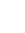 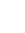 University of TehranTransfer Phenomena Laboratory (TPL)
Department of Food Science, Technology and Engineering2018–nowDean of Aras International Campus of University of Tehran2012–NowProfessor• Food Science and Engineering • University of Tehran2008–2012Associate Professor• Food Science and Engineering • University of Tehran1999–2008Assistant Professor• Food Science and Engineering • University of Tehran1998, PhD in Food Process Engineering, Blaise Pascal, Clermont-FD, FranceThesis Title: “Modeling Simultaneous transfer of water and solute in a food model or meat during dehydration by immersion in multicomponent solutions”1994, MSc in Food Process Engineering, Blaise Pascal, Clermont-FD, FranceThesis Title: “Prediction of water loss during osmotic dehydration of agar gel or meat pieces using water activity Models”1992, BSc in Food Science and Technology, Tabriz University, IranAwards1992, Top Ranked Student among 200 BSc students, Tabriz University2013, Awarded Researcher by Iranian Ministry of Science, Research and Technology in Agriculture field2014, Awarded Researcher by University of Tehran in Agriculture field2017, Awarded in First prize for Women in Science, Tehran, Iranhttps://orcid.org/0000-0002-1690-1968 https://www.scopus.com/authid/detail.uri?authorId=16041822600Authored Book Chapters (12 published book chapters)Miran, M.; Salami, M., Emam-Djomeh, Z.; Potential Role of Functional Foods and Antioxidants in Relation to Oxidative Stress and Hyperhomocysteinemia, In book: Nutritional Management and Metabolic Aspects of Hyperhomocysteinemia, 2021 Springer-Nature, DOI: 10.1007/978-3-030-57839-8_15.Aliabbasi, N; Fathi, M.; Emam-Djomeh, Z.; Active food packaging with nano/microencapsulated ingredients, In book: Application of Nano/Microencapsulated Ingredients in Food Products, 2021 Academic Press (Elsevier) DOI: 10.1016/B978-0-12-815726-8.00004-0.Emam-Djomeh, Z.; Rezvankhah, A.; Targeted release of nanoencapsulated food ingredients, In book: Release and Bioavailability of Nanoencapsulated Food Ingredients, 2021, Academic Press (Elsevier), DOI: 10.1016/B978-0-12-815665-0.00003-5Hajikhani, M.; Emam-Djomeh,Z.; Mucoadhesive delivery systems for nanoencapsulated food ingredients, In book: Release and Bioavailability of Nanoencapsulated Food Ingredients, 2021, Academic Press (Elsevier), DOI: 10.1016/B978-0-12-815665-0.00011-4Emam-Djomeh, Z.; Ebrahimi pure, A.; Ebrahimi pure, M.; Atomic force microscopy (AFM) of nanoencapsulated food ingredients, n book: Characterization of Nanoencapsulated Food Ingredients, 2020 Academic Press (Elsevier), DOI: 10.1016/B978-0-12-815667-4.00005-5Salehi, E.; Emam-Djomeh, Z.; Fathi, M.; Askari, G.; Opuntia ficus-indica Mucilage: Rheology and Functions. In: Emerging Natural Hydrocolloids, 2019, Wiley and sons, DOI: 10.1002/9781119418511.ch17. Emam‐Djomeh, Z.; Fathi, M.; Askari, G.; Gum Tragacanth (Astragalus gummifer Labillardiere). In: Emerging Natural Hydrocolloids, 2019, Wiley and sons, DOI: 10.1002/9781119418511.ch12. Alavi, F.; Salami, M.; Emam-Djomeh, Z.; Mohammadian, M.; Nutraceutical Properties of Camel Milk. Nutrients, In:  Dairy and their Implications on Health and Disease, 2017: Academic Press (Elsevier), DOI:10.1016/B978-0-12-809762-5.00036-X. Mohammadian, M.; Salami, M.; Emam-Djomeh, Z.; Alavi, F.; Nutraceutical Properties of Dairy Bioactive Peptides. In: Dairy in Human Health and Disease Across the Lifespan, 2017: Academic Press (Elsevier), DOI:10.1016/B978-0-12-809868-4.00025-X. Emam-Djomeh, Z.; Karami-Moghaddam, A.; Broumand, A.; Casein-Based Zataria multiflora Boiss Films. In: Antimicrobial Food Packaging, 2016: Academic Press (Elsevier), DOI:10.1016/B978-0-12-800723-5.00042-5. Fazaeli, M., Tahmasebi, M., Emam-Djomeh, Z.; Characterization of food texture: application of Microscopic technology. Current Microscopy Contributions to Advances in Science and Technology, Edited by A. Méndez-Vilas, 08/2012: pages 855-871; ISBN: ISBN-13 Vol. 2: 978-84-939843-6-6. Publications: Peer reviewed papers (274)Saadat, S., Emam-Djomeh, Z., Askari, G. Antibacterial and Antioxidant Gelatin Nanofiber Scaffold Containing Ethanol Extract of Pomegranate Peel: Design, Characterization and In Vitro Assay, Food and Bioprocess Technology, 2021, DOI: 10.1007/s11947-021-02616-z.Tahmasebi, M., Emam-Djomeh, Z., Lycopene degradation and color characteristics of fresh and processed tomatoes under the different drying methods: a comparative study, Chemical papers, 2021, DOI: 10.1007/s11696-021-01611-0Moghaddam, M., Salami, M., Mohammadian, Mehdi, Emam-Djomeh, Z., Development and characterization of pH-sensitive and antioxidant edible films based on mung bean protein enriched with Echium amoenum anthocyanins, Journal of Food Measurement and Characterization, 2021, DOI: 10.1007/s11694-021-00872-3Alavi, F., Chen, L., Emam‐Djomeh, Z., Effect of ultrasound-assisted alkaline treatment on functional property modifications of faba bean protein, Food Chemistry, 2021, DOI: 10.1016/j.foodchem.2021.129494Asadi, M., Salami, M., Hajikhani, M., Emam-Djomeh, Z., Aghakhani, A., Ghasemi, A., Electrospray Production of Curcumin-walnut Protein Nanoparticles, Food Biophysics, 2021, DOI: 10.1007/s11483-020-09637-9Hajikhani, M., Emam-Djomeh, Z., Askari, G., Fabrication and characterization of mucoadhesive bioplastic patch via coaxial polylactic acid (PLA) based electrospun nanofibers with antimicrobial and wound healing application, International Journal of Biological Macromolecules, 2021, DOI: 10.1016/j.ijbiomac.2021.01.051Hajikhani, M., Emam-Djomeh, Z., Askari, G., Fabrication and Characterization of Gluten Film Reinforced by Lycopene-Loaded Electrospun Polylactic Acid Nano-fibers, Food and Bioprocess Technology, DOI: 10.1007/s11947-020-02561-3Ekrami, M., Emam-Djomeh, Z., Joolaei, P., Mahmoudi, S., Khaleghi, S., Eco-friendly UV protective bionanocomposite based on Salep-mucilage/flower-like ZnO nanostructures to control photo-oxidation of kilka fish oil, International Journal of Biological Macromolecules, 2020, DOI: 10.1016/j.ijbiomac.2020.12.013Sadeghian Motahar, S.F., Ariaeinejad, S., Salami, M., Emam-Djomeh, Z., Sheikh Abdollahzadeh, A., Improving the quality of gluten-free bread by a novel acidic thermostable α-amylase from metagenomics data, Food Chemistry, 2021, DOI: 10.1016/j.foodchem.2021.129307Hajikhani, M., Emam-Djomeh, Z., Askari, G., Lycopene loaded poly lactic acid (PLA) and PLA/copolymer electrospun nanofibers, synthesis, characterization and control release, Journal of Food Processing and Preservation, 2020, DOI: 10.1111/jfpp.15055Mohammadian, M., Salami, M., Moghaddam, M., Amir-salehi, A., Emam-Djomeh, Z., Mung bean protein as a promising biopolymeric vehicle for loading of curcumin: Structural characterization, antioxidant properties, and in vitro release kinetics, Journal of Drug Delivery Science and Technology, 2020, DOI: 10.1016/j.jddst.2020.102148Karimi, A., Askari, G., Yarmand, M.S., Salami, M., Emam-Djomeh, Z., Development, modification and characterization of ursolic acid-loaded gelatin nanoparticles through electrospraying technique, Food and Bioproducts Processing, 2020, DOI: 10.1016/j.fbp.2020.08.018Alavi, F., Chen, L., Emam‐Djomeh, Z., Structuring of acidic oil-in-water emulsions by controlled aggregation of nanofibrillated egg white protein in the aqueous phase using sodium hexametaphosphate, Food Hydrocolloids, 2021, DOI: 10.1016/j.foodhyd.2020.106359Alavi, F., Chen, L., Emam‐Djomeh, Z., Consequences of heating under alkaline pH alone or in the presence of maltodextrin on solubility, emulsifying and foaming properties of faba bean protein, Food Hydrocolloids, 2021, DOI: 10.1016/j.foodhyd.2020.106335Taghavi, H., Salami, M., Mohammadian, M., Khodadadi, M., Emam-Djomeh, Z., Mechanical, physical, and bio-functional properties of biopolymer films based on gelatin as affected by enriching with orange peel powder, Polymer Bulletin, (in press), DOI:10.1007/s00289-020-03319-9Sadeghian Motahar, Khatibi, A., Salami, M., S.F., Ariaeinejad, S., Emam-Djomeh, Z., Nedaei, H., Kavousi, K., Sheikh Abdollahzadeh, A., Hosseini-Salekdeh, G., A novel metagenome-derived thermostable and poultry feed compatible α-amylase with enhanced biodegradation properties, International Journal of Biological Macromolecules, 2020, DOI: 10.1016/j.ijbiomac.2020.08.064Najafi, A., Emam-Djomeh, Z., Askari, G., Fathi, M., Electrospun hydrophobe nanofibrous membrane based on polysulfone/Triton x‐100: A novel vehicle to concentrate pomegranate juice, Journal of Food Process Engineering, 2020, DOI: 10.1111/jfpe.13493Moradian, N.; …., Emam-Djomeh, Z., ….(48 authors), The urgent need for integrated science to fight COVID-19 pandemic and beyond, Journal of Translational Medicine, 2020, DOI: 10.1186/s12967-020-02364-2Mohammadian, M., Waly, M., Moghaddam, M., Emam-Djomeh, Z., Salami, M., Moosavi-Movahedi, A.A., Nanostructured food proteins as efficient systems for the encapsulation of bioactive compounds, Food Science and Human Wellness, 2020, DOI: 10.1016/j.fshw.2020.04.009Moghaddam, M., Salami, M., Mohammadian, M., Emam-Djomeh, Z., Jahanbani, R., Moosavi-Movahedi, A.A., Physicochemical and bio-functional properties of walnut proteins as affected by trypsin-mediated hydrolysis, Food Bioscience, 2020, DOI: 10.1016/j.fbio.2020.100611Alavi, F., Emam‐Djomeh, Z., Chen, L., Acid-induced gelation of thermal co-aggregates from egg white and hempseed protein: Impact of microbial transglutaminase on mechanical and microstructural properties of gels, Food Hydrocolloids, 2020, DOI: 10.1016/j.foodhyd.2020.105960Moghaddam, M., Salami, M., Mohammadian, M., Delphi, L., Sepehri, H., Emam-Djomeh, Z., Moosavi-Movahedi, A.A., Walnut protein–curcumin complexes: fabrication, structural characterization, antioxidant properties, and in vitro anticancer activity, Food Measurement and Characterization, 2020, DOI: 10.1007/s11694-019-00336-9Alavi, F., Tian, Z., Chen, L., Emam‐Djomeh, Z., Effect of CaCl2 on the stability and rheological properties of foams and high-sugar aerated systems produced by preheated egg white protein, Food Hydrocolloids, 2020, DOI: 10.1016/j.foodhyd.2020.105887Hajian, N., Salami, M., Mohammadian, M., Moghaddam, M., Emam-Djomeh, Z., Production of Low-Fat Camel Milk Functional Ice creams Fortified with Camel Milk Casein and its Antioxidant Hydrolysates, Applied Food Biotechnology, 2020, DOI: 10.22037/afb.v7i2.27779Solgi, S., Emam-Djomeh, Z., Fathi, M., Farahani, F., The encapsulation of curcumin by whey protein: Assessment of the stability and bioactivity, Journal of Food Process Engineering, 2020, DOI: 10.1111/jfpe.13403Alavi, F., Emam-Djomeh, Z., Salami, M., Mohammadian, M., Effect of microbial transglutaminase on the mechanical properties and microstructure of acid-induced gels and emulsion gels produced from thermal denatured egg white proteins, International Journal of Biological Macromolecules, 2020, DOI:10.1016/j.ijbiomac.2020.03.008Moghaddam, M., Salami, M., Mohammadian, M., Khodadadi, M., Emam-Djomeh, Z., Development of antioxidant edible films based on mung bean protein enriched with pomegranate peel, Food Hydrocolloids, 2020, DOI: 10.1016/j.foodhyd.2020.105735Mohammadian, M., Moghaddam, M., Salami, M., Emam-Djomeh, Z., Alavi, F., Momen, S., Moosavi-Movahedi, A.A., Whey protein aggregates formed by non-toxic chemical cross-linking as novel carriers for curcumin delivery: Fabrication and characterization, Journal of Drug Delivery Science and Technology, 2020, DOI: 10.1016/j.jddst.2020.101531Farajpour, R., Emam-Djomeh, Z., Moini, S., Tavakolipour, H., Safayan, S., Structural and physico-mechanical properties of potato starch-olive oil edible films reinforced with zein nanoparticles, International Journal of Biological Macromolecules, 2020, DOI: 10.1016/j.ijbiomac.2020.01.175Alavi, F., Emam-Djomeh, Z., Mohammadian, M., Salami, M., Moosavi-Movahedi, A.A. Physico-chemical and foaming properties of nanofibrillated egg white protein and its functionality in meringue batter. (2020) Food Hydrocolloids, 101, DOI: 10.1016/j.foodhyd.2019.105554. Alavi, F., Emam-Djomeh, Z., Momen, S., Hosseini, E., Moosavi-Movahedi, A.A., Fabrication and characterization of acid-induced gels from thermally-aggregated egg white protein formed at alkaline condition (2020) Food Hydrocolloids, 99, DOI: 10.1016/j.foodhyd.2019.105337. Rezvankhah, A., Emam-Djomeh, Z., Askari, G., Encapsulation and delivery of bioactive compounds using spray and freeze-drying techniques: A review (2020) Drying Technology, 38 (1-2), pp. 235-258. DOI: 10.1080/07373937.2019.1653906. Babaki, A., Askari, G., Emam-Djomeh, Z., Drying behavior, diffusion modeling, and energy consumption optimization of Cuminum cyminum L. undergoing microwave-assisted fluidized bed drying, (2020) Drying Technology, 38 (1-2), pp. 224-234. DOI: 10.1080/07373937.2019.1652638. Amighi, F., Emam-Djomeh, Z., Labbafi-Mazraeh-Shahi, M., Effect of different cross-linking agents on the preparation of bovine serum albumin nanoparticles (2020) Journal of the Iranian Chemical Society, DOI: 10.1007/s13738-019-01850-9. Mohammadian, M., Salami, M., Emam-Djomeh, Z., Characterization of hydrogels formed by non-toxic chemical cross-linking of mixed nanofibrillated/heat-denatured whey proteins (2019) Journal of the Iranian Chemical Society, 16 (12), pp. 2731-2741. DOI: 10.1007/s13738-019-01733-z, Mohammadian, M., Salami, M., Alavi, F., Momen, S., Emam-Djomeh, Z., Moosavi-Movahedi, A.A., Fabrication and Characterization of Curcumin-Loaded Complex Coacervates Made of Gum Arabic and Whey Protein Nanofibrils, (2019) Food Biophysics, 14 (4), pp. 425-436., DOI: 10.1007/s11483-019-09591-1, .Mazruei Arani, N., Emam-Djomeh, Z., Tavakolipour, H., Sharafati-Chaleshtori, R., Soleimani, A., Asemi, Z., The Effects of Probiotic Honey Consumption on Metabolic Status in Patients with Diabetic Nephropathy: a Randomized, Double-Blind, Controlled Trial, (2019) Probiotics and Antimicrobial Proteins, 11 (4), pp. 1195-1201., DOI: 10.1007/s12602-018-9468-x. Rezvankhah, A., Emam-Djomeh, Z., Safari, M., Askari, G., Salami, M., Microwave-assisted extraction of hempseed oil: studying and comparing of fatty acid composition, antioxidant activity, physiochemical and thermal properties with Soxhlet extraction, (2019) Journal of Food Science and Technology, 56 (9), pp. 4198-4210., DOI: 10.1007/s13197-019-03890-8. Ekrami, M., Emam-Djomeh, Z., Ghoreishy, S.A., Najari, Z., Shakoury, N., Characterization of a high-performance edible film based on Salep mucilage functionalized with pennyroyal (Mentha pulegium) (2019) International Journal of Biological Macromolecules, 133, pp. 529-537., DOI: 10.1016/j.ijbiomac.2019.04.136. Geranpour, M, Emam‐Djomeh, Z., Asadi, G: Investigating the effects of spray drying conditions on the microencapsulation efficiency of pumpkin seed oil. Journal of Food Processing and Preservation, 2019; DOI:10.1111/jfpp.13947. Hasan Hussein, F., Razavi, S.H., Emam Djomeh, Z., Evaluation of physicochemical, sensorial and microbiological attributes of fermented camel sausages (2019) Iranian Journal of Chemistry and Chemical Engineering, 38 (2), pp. 171-181. Mazruei Arani, N., Emam-Djomeh, Z., Asemi, Z., Tavakolipour, H., Sharafati Chaleshtori, R., Alizadeh, S.: Physiochemical and microbial properties of honey containing heat-resistant Bacillus coagulans T11. Journal of Food Measurement and Characterization 03/2019; DOI:10.1007/s11694-019-00110-x. Lotfian, F., Emam Djomeh, Z., Karami, M., Moeini, S.,: Protein beverages made of a mixture of egg white and chocolate milk: Microbiology, nutritional and sensory properties. Food Science & Nutrition 03/2019; DOI:10.1002/fsn3.983. Khosravi, S., Safari, M., Emam-Djomeh, Z., Golmakani, M.,: Development of fermented date syrup using Kombucha starter culture. Journal of Food Processing and Preservation 01/2019;, DOI:10.1111/jfpp.13872. Mohammadian, M., Salami, M., Momen, S., Alavi, F., Emam-Djomeh, Z.: Fabrication of curcumin-loaded whey protein microgels: Structural properties, antioxidant activity, and in vitro release behavior. LWT- Food Science and Technology 12/2018; 103., DOI:10.1016/j.lwt.2018.12.076. Momen, S, Salami, M, Alavi, F, Emam-Djomeh, Z., Moosavi-Movahedi, A.: The techno-functional properties of camel whey protein compared to bovine whey protein for fabrication a model high protein emulsion. LWT- Food Science and Technology 11/2018; 101., DOI:10.1016/j.lwt.2018.11.063. Salehi, E., Emam-Djomeh, Z, Askari, G., Fathi, M.: Opuntia ficus indica fruit gum: Extraction, characterization, antioxidant activity and functional properties. Carbohydrate Polymers 11/2018; 206., DOI:10.1016/j.carbpol.2018.11.035. Rezvankhah, A., Emam-Djomeh, Z., Safari, M., Askari, G., Salami, M., Investigation on the extraction yield, quality, and thermal properties of hempseed oil during ultrasound-assisted extraction: A comparative study. Journal of Food Processing and Preservation 10/2018;, DOI:10.1111/jfpp.13766. Hosseini, E., Sattari, R., Ariaeenejad, S., Salami, M., Emam-Djomeh, Z., Fotouhi, L., Poursasan, N., Sheibani, N., Ghamsari, S.M., Moosavi-Movahedi, A.A., The impact of slaughtering methods on physicochemical characterization of sheep myoglobin. Journal of the Iranian Chemical Society 09/2018; 16(2)., DOI:10.1007/s13738-018-1509-6. Mazruei-Arani, N., Emam-Djomeh, Z., Tavakolipour, H., Sharafati-Chaleshtori, R., Soleimani, A., Asemi, Z., The Effects of Probiotic Honey Consumption on Metabolic Status in Patients with Diabetic Nephropathy: a Randomized, Double-Blind, Controlled Trial. Probiotics and Antimicrobial Proteins 09/2018;, DOI:10.1007/s12602-018-9468-x. Alavi, F., Momen, S., Emam-Djomeh, Z., Salami, M., Moosavi-Movahedi, A. A., Tailoring egg white proteins by a GRAS redox pair for production of cold-set gel. LWT- Food Science and Technology 09/2018; 98., DOI:10.1016/j.lwt.2018.09.016. Mohammadian, M., Salami, M., Momen, S., Alavi, F., Emam-Djomeh, Z., Moosavi-Movahedi, A.A., Enhancing the aqueous solubility of curcumin at acidic condition through the complexation with whey protein nanofibrils. Food Hydrocolloids 09/2018; DOI:10.1016/j.foodhyd.2018.09.001. Alavi, F., Emam-Djomeh, Z., Momen, S., Mohammadian, M., Salami, M., Moosavi-Movahedi, A.A., Effect of free radical-induced aggregation on physicochemical and interface-related functionality of egg white protein. Food Hydrocolloids 08/2018; 87., DOI:10.1016/j.foodhyd.2018.08.048. Fathi, M., Emam-Djomeh, Z., Sadeghi-Varkani, A., Extraction, characterization and rheological study of the purified polysaccharide from Lallemantia ibrica seeds. International Journal of Biological Macromolecules 08/2018; 120(Pt A)., DOI:10.1016/j.ijbiomac.2018.08.159. Mohammadian, M., Salami, M., Emam-Djomeh, Z., Momen, S., Moosavi-Movahedi, A.A., Gelation of oil-in-water emulsions stabilized by heat-denatured and nanofibrillated whey proteins through ion bridging or citric acid-mediated cross-linking. International Journal of Biological Macromolecules 08/2018; 120(Pt B)., DOI:10.1016/j.ijbiomac.2018.08.085. Ekrami, M., Magna, G., Emam-djomeh, Z., Yarmand, M.S., Paolesse, R., Di Natale, C.,  Porphyrin-Functionalized Zinc Oxide Nanostructures for Sensor Applications. Sensors 07/2018; 18(7):2279., DOI:10.3390/s18072279. Alavi, F., Emam-Djomeh, Z., Yarmand, M.S., Salami, M., Momen, S., Moosavi-Movahedi, A.A., Cold gelation of curcumin loaded whey protein aggregates mixed with k-carrageenan: Impact of gel microstructure on the gastrointestinal fate of curcumin. Food Hydrocolloids 07/2018; 85., DOI:10.1016/j.foodhyd.2018.07.012. Shima Momen, Maryam Salami, Farhad alavi, Zahra Emam-Djomeh, Elnaz Hosseini, Nader Sheibani, Ali Akbar Moosavi-Movahedi: Effect of dry heating on physico-chemical, functional properties and digestibility of camel whey protein. International Dairy Journal 06/2018; 86., DOI:10.1016/j.idairyj.2018.06.015. Shaghayegh Keshani Dokht, Zahra Emam Djomeh, Mohammad Saeid Yarmand, Morteza Fathi: Extraction, chemical composition, rheological behavior, antioxidant activity and functional properties of Cordia myxa mucilage. International Journal of Biological Macromolecules 06/2018; 118(Pt A)., DOI:10.1016/j.ijbiomac.2018.06.069. Nastaran Zareie, Zahra Emam-Djomeh, Mohammad Hossain Azizi: The effects of Whey protein concentrate on improvement of sensory, textural and colorimetric properties of gluten-free muffin (In Persian). Farhad Alavi, Shima Momen, Zahra Emam-Djomeh, Maryam Salami, Ali Akbar Moosavi-Movahedi: Radical cross-linked whey protein aggregates as building blocks of non-heated cold-set gels. Food Hydrocolloids 03/2018; 81., DOI:10.1016/j.foodhyd.2018.03.016. Mahsa Rezaee, Gholamreza Askari, Zahra EmamDjomeh, Maryam Salami: Effect of organic additives on physiochemical properties and anti-oxidant release from chitosan-gelatin composite films to fatty food simulant. International Journal of Biological Macromolecules 03/2018; 114., DOI:10.1016/j.ijbiomac.2018.03.122. S. Soleimanifard, M. Shahedi, Z. Emam-Djomeh, G.R. Askari: Investigating textural and physical properties of microwave-baked cupcake. Journal of Agricultural Science and Technology 03/2018; 20(2):265-276. Zahra Mahdizadeh Barzoki, Zahra Emam-Djomeh, Elaheh Mortazavian, Niyousha Rafiee-Tehrani, Homa Behmadi, Morteza Rafiee-Tehrani, Ali Akbar Moosavi-Movahedi: Determination of diffusion coefficient for released nanoparticles from developed gelatin/chitosan bilayered buccal films. International journal of biological macromolecules 02/2018; 112., DOI:10.1016/j.ijbiomac.2018.01.215. Atina Sadeghi-Varkani, Zahra Emam-Djomeh, Gholamreza Askari: Morphology and physicochemical properties of a novel Lallemantia iberica mucilage/titanium dioxide bio-nanocomposite. Polymer Testing 02/2018; 67., DOI:10.1016/j.polymertesting.2018.02.006. 2Maryam Haghighi, Mohammad Saeid Yarmand, Zahra Emam-Djomeh, David Julian McClements, Ali Akbar Saboury, Morteza Rafiee-Tehrani: Design and fabrication of pectin-coated nanoliposomal delivery systems for a bioactive polyphenolic: Phloridzin. International journal of biological macromolecules 01/2018; 112., DOI:10.1016/j.ijbiomac.2018.01.108. Vahid Mofid, Mohammad Mousavi, Zahra Emam-Djomeh, Seyed Hadi Razavi, Seyed Mohammad Taghi Gharibzahedi, Farid Jahanbakhsh: Rheological Characterization of Functional Walnut Oil-Enriched Butters Stabilized by the Various Polysaccharides. Journal of Dispersion Science and Technology 01/2018; 39(4)., DOI:10.1080/01932691.2013.866576. Mohammad Nabi, Seyed Hadi Razavi, Emam-Djomeh Zahra, Sara Namayandeh, Zahra Emam-Djomeh: Article Citation: Investigating the use of date kernel fiber in flat-breads and bulk-breads Institution: 1. Senior Scientist of Food Biotechnology Original Research. R. Zarezadeh Mehrizi, Z. Emam-Djomeh, M. Shahedi, J. Keramat, K. Rezaei, E. Loni: Phenolic Compounds and Antioxidant Activity of Dried Peel of Iranian Pomegranate. 12/2017; 4(4):103-108. Sanaz Shaabani, Mohammad Saeid Yarmand, Hossein Kiani, Zahra Emam-Djomeh: The effect of chickpea protein isolate in combination with transglutaminase and xanthan on the physical and rheological characteristics of gluten free muffins and batter based on millet flour. LWT- Food Science and Technology 12/2017; 90., DOI:10.1016/j.lwt.2017.12.023. Atina Sadeghi-Varkani, Zahra Emam-Djomeh, Gholamreza Askari: Physicochemical and Microstructural Properties of a Novel Edible Film Synthesized from Balangu Seed Mucilage. International Journal of Biological Macromolecules 11/2017; 108., DOI:10.1016/j.ijbiomac.2017.11.029. Farshid Jalili, Seid Mahdi Jafari, Zahra Emam-Djomeh, Narjes Malekjani, Vahid Farzaneh: Optimization of Ultrasound-Assisted Extraction of Oil from Canola Seeds with the Use of Response Surface Methodology. Food Analytical Methods 08/2017;, DOI:10.1007/s12161-017-1030-z. Narges Malekjani, Zahra Emam-Djomeh, Hassan Hashemabadi, Reza Askari: Internal and external color development kinetics during microwave assisted fluidized bed drying of hazelnut. Journal of Agricultural Science and Technology 02/2017; 19(3):613-626. Narjes Malekjani, Zahra Emam-Djomeh, Seyed Hassan Hashemabadi, Gholam Reza Askari: Modeling Thin Layer Drying Kinetics, Moisture Diffusivity and Activation Energy of Hazelnuts during Microwave-Convective Drying. International Journal of Food Engineering 01/2017;, DOI:10.1515/ijfe-2017-0100. Seyed Hadi Razavi, Sara Namayandeh, Zahra Emam-Djomeh, Mohammad Nabi: Article Citation: Investigation and study of fiber extraction in date kernel. F.H. Hussein, S.H. Razavi, Z. Emam-Djomeh: Physicochemical properties and sensory evaluation of reduced fat fermented functional beef sausage. DOI:10.22037/afb.v4i2.15181. M. Fazaeli, Z. Emam-Djomeh, M.S. Yarmand: Optimization of Spray Drying Conditions for Production of Ice Cream Mix Powder Flavored With Black Mulberry Juice. Journal of Agricultural Science and Technology 11/2016; 18(6):1557-1570. Himan Nourbakhsh, Ashkan Madadlou, Zahra Emam-Djomeh, Yi-Cheng Wang, Sundaram Gunasekaran: One-pot nanoparticulation of potentially bioactive peptides and gallic acid encapsulation. Food Chemistry 11/2016; 210:317-324., DOI:10.1016/j.foodchem.2016.04.112. Seyed Mohammad Hashem Hosseini, Zahra Emam-Djomeh, Manizhe Negahdarifar, Marziyeh Sepeidnameh, Seyed Hadi Razavi, Paul Van der Meeren: Polysaccharide type and concentration affect nanocomplex formation in associative mixture with β-lactoglobulin. International journal of biological macromolecules 09/2016; 93(Pt A)., DOI:10.1016/j.ijbiomac.2016.09.037. 2Zahra Mahdizadeh Barzoki, Zahra Emam-Djomeh, Elaheh Mortazavian, Ali Akbar Mousavi Movahedi, Morteza Rafiee-Tehrani: Formulation, in vitro evaluation and kinetic analysis of chitosan-gelatin bilayer muco-adhesive buccal patches of insulin nanoparticles. Journal of Microencapsulation 09/2016; 33(7):1-39., DOI:10.1080/02652048.2016.1234513. 2Abdolreza Ayoubi Najafabadi, Gholamreza Askari, Mahammad Mousavi, Zahra Emamdjomeh: Novel Biodegradable Cast Film from Cherry Tree Gum, Development, Modification and Characterization. Journal of Polymers and the Environment 08/2016;, DOI:10.1007/s10924-016-0803-6. 3Naimeh Khazaei, Mohsen Esmaiili, Zahra Emam-Djomeh: Application of active edible coatings made from basil seed gum and thymol for quality maintenance of shrimp during cold storage: Active coatings on shrimps during cold storage. Journal of the Science of Food and Agriculture 08/2016; 97(6)., DOI:10.1002/jsfa.7984. 2Zahra Emam-Djomeh, Ameneh Seddighi, Golamreza Askari: Influence of Process Conditions on the Functional Properties of Spray-Dried Seedless Black Barberry ( Berberis vulgaris ) Juice Powder: SPRAY DRYING OF SEEDLESS BLACK BARBERRY JUICE. Journal of Food Processing and Preservation 07/2016; 41(3)., DOI:10.1111/jfpp.12934. 2Himan Nourbakhsh, Zahra Emam-Djomeh, Ashkan Madadlou, Mohammad E. Mousavi, Ali A. Moosavi-Movahedi, Sundaram Gunasekaran: Antioxidant Peptidic Particles for Delivery of Gallic Acid. Journal of Food Processing and Preservation 04/2016; 41(1)., DOI:10.1111/jfpp.12767. 2Parang Nikmaram, Seyed Mohamad Mousavi, Hossein Kiani, Zahra Emamdjomeh, Seyed Hadi Razavi, Zeinab Mousavi: Modeling the Effect of Inulin, pH and Storage Time on the Viability of Selected Lactobacillus in a Probiotic Fruity Yogurt Drink Using the Monte Carlo Simulation: Monte Carlo Simulation of Probiotic Viability. Journal of Food Quality 04/2016; 39(4)., DOI:10.1111/jfq.12202. 4Mehdi Farhoodi, Mohammad Amin Mohammadifar, Mohammad Mousavi, Rahmat Sotudeh-Gharebagh, Zahra Emam-Djomeh: Migration Kinetics of Ethylene Glycol Monomer from Pet Bottles into Acidic Food Simulant: Effects of Nanoparticle Presence and Matrix Morphology. Journal of Food Process Engineering 04/2016; 40(2)., DOI:10.1111/jfpe.12383. 3Mahboubeh Fazaeli, Zahra Emam-Djomeh, Mohammad Saeed Yarmand: Influence of Black Mulberry Juice Addition and Spray Drying Conditions on Some Physical Properties of Ice Cream Powder. International Journal of Food Engineering 02/2016; 12(3)., DOI:10.1515/ijfe-2015-0253. 2Hossein Mirsaeedghazi, Zahra Emam-Djomeh: Clarification of Bitter Orange (Citrus Aurantium ) Juice Using Microfiltration with Mixed Cellulose Esters Membrane. Journal of Food Processing and Preservation 02/2016; 41(1):n/a-n/a., DOI:10.1111/jfpp.12738. 2Himan Nourbakhsh, Ashkan Madadlou, Zahra Emam-Djomeh, Yi-Cheng Wang, Sundaram Gunasekaran, Mohammad E Mousavi: One-Pot Procedure for Recovery of Gallic Acid from Wastewater and Encapsulation within Protein Particles. Journal of Agricultural and Food Chemistry 02/2016; 64(7)., DOI:10.1021/acs.jafc.5b04867. 2Somaye Mirzaee, Gholam Reza Askari, Zahra Emam-Djomeh, Farhad Garavand: Changes in bioactive compounds, quality attributes and rheological behaviour of black grape juice caused by microwave and conventional heating. Nutrafoods 01/2016; 15:285-292., DOI:10.17470/NF-016-1005-4. 3Z.S. Ladjevardi, M.S. Yarmand, Z. Emam-Djomeh, A. Niasari-Naslaji: Physicochemical properties and viability of probiotic bacteria of functional synbiotic camel yogurt affected by oat β-glucan during storage. Journal of Agricultural Science and Technology 01/2016; 18(5):1233-1246. 2Parang Nikmaram, Seyed Mohammad Mousavi, Zahra Emam-Djomeh, Hossein Kiani, Seyed Hadi Razavi: Evaluation and prediction of metabolite production, antioxidant activities, and survival of Lactobacillus casei 431 in a pomegranate juice supplemented yogurt drink using support vector regression. Food science and biotechnology 12/2015; 24(6):2105-2112., DOI:10.1007/s10068-015-0279-5. 3Naimeh Khazaei, Mohsen Esmailli, Zahra Emam-Djomeh: Effect of active edible coatings made by basil seed gum and thymol on oil uptake and oxidation in shrimp during deep-fat frying. Carbohydrate Polymers 10/2015; 137., DOI:10.1016/j.carbpol.2015.10.084. 2Mehrnaz Aminifar, Zahra Emam-Djome: Investigation on the microstructural and textural properties of Lighvan cheese produced from bovine milk fortified with protein and gum tragacanth during ripening. International Journal of Dairy Technology 09/2015; 69(2):n/a-n/a., DOI:10.1111/1471-0307.12243. 2Seyed Mohammad Hashem Hosseini, Zahra Emam-Djomeh, Paolo Sabatino, Paul Van der Meeren: Nanocomplexes arising from protein-polysaccharide electrostatic interaction as a promising carrier for nutraceutical compounds. Food Hydrocolloids 08/2015; 50., DOI:10.1016/j.foodhyd.2015.04.006. 2Fatemeh Amighi, Zahra Emam-Djomeh, Ashkan Madadlou: Optimised production and spray drying of ACE-inhibitory enzyme-modified cheese. Journal of Dairy Research 08/2015; -1(1):1-10., DOI:10.1017/S0022029915000424. 2Zahra Emam‐Djomeh, Arezoo Moghaddam, Seyed Ali Yasini Ardakani: Antimicrobial Activity of Pomegranate (Punica granatum L.) Peel Extract, Physical, Mechanical, Barrier and Antimicrobial Properties of Pomegranate Peel Extract-incorporated Sodium Caseinate Film and Application in Packaging for Ground Beef. Packaging Technology and Science 07/2015; 28(10)., DOI:10.1002/pts.2145. 2S.H. Izadi, Z. Emam Djomeh: Formulation development and physicochemical characterisation of model beverage emulsions stabilised by guar gum and carboxymethyl cellulose. Quality Assurance and Safety of Crops & Foods 06/2015; 1(-1):1-9., DOI:10.3920/QAS2014.0448. 2Mina Farzi, Mohammad Saeed Yarmand, Mohammad Safari, Zahra Emam-Djomeh, Mohammad Amin Mohammadifar: Gum tragacanth dispersions: Particle size and rheological properties affected by high-shear homogenization. International journal of biological macromolecules 05/2015; 79., DOI:10.1016/j.ijbiomac.2015.04.037. 2S. Taghadomi-Saberi, M. Omid, Z. Emam-Djomeh, Kh. Faraji-Mahyari: Determination of Cherry Color Parameters during Ripening by Artificial Neural Network Assisted Image Processing Technique. Journal of Agricultural Science and Technology 04/2015; 17(3):589-600., DOI:10.13140/2.1.2049.6006. 2Atefeh Broumand, Zahra Emam-Djomeh, Faramarz Khodaiyan, Sasan Mirzakhanlouei, Driush Davoodi, Ali A Moosavi-Movahedi: Nano-web structures constructed with a cellulose acetate/lithium chloride/polyethylene oxide hybrid: Modeling, fabrication and characterization. Carbohydrate Polymers 01/2015; 115:760-7., DOI:10.1016/j.carbpol.2014.06.055. 2Shima Yousefi, Zahra Emam-Djomeh, Mohammad Mousavi, Farzad Kobarfard, Ireneusz Zbicinski: Developing spray-dried powders containing anthocyanins of black raspberry juice encapsulated based on fenugreek gum. Advanced Powder Technology 12/2014; 26(2)., DOI:10.1016/j.apt.2014.11.019. 2Saeed Dadashi, S. M. Mousavi, Z. Emam-Djomeh, A. Oromiehie: Functional Properties of Biodegradable Nanocomposites from Poly Lactic Acid (PLA). 3Mina Kargozari, Sohrab Moini, Afshin Akhondzadeh Basti, Zahra Emam-Djomeh, Mehran Ghasemlou, Isabel Revilla Martin, Hassan Gandomi, Ángel A Carbonell-Barrachina, Antoni Szumny: Development of Turkish dry-fermented sausage (sucuk) reformulated with camel meat and hump fat and evaluation of physicochemical, textural, fatty acid and volatile compound profiles during ripening. LWT- Food Science and Technology 12/2014;, DOI:10.1016/j.lwt.2014.05.033. 2Sh. Yousefi, Z. Emam-Djomeh, M. Mousavi, F. Kobarfard, I. Zbicinski: Retention Rate Enhancement of Antioxidant and Cyaniding 3-O-Glucoside Components of the Reconstituted Product from Spray-Dried Black Raspberry Juice by Optimizing Process Parameters. Drying Technology 10/2014; 32(14)., DOI:10.1080/07373937.2014.919000. 2Mehrnaz Aminifar, Manouchehr Hamedi, Zahra Emam-Djomeh, Ali Mehdinia: Investigation on proteolysis and formation of volatile compounds of Lighvan cheese during ripening. Journal of Food Science and Technology -Mysore- 10/2014; 51(10)., DOI:10.1007/s13197-012-0755-3. 2R. Sadeghi, A. A. Moosavi-Movahedi, Z. Emam-jomeh, A. Kalbasi, S. H. Razavi, M. Karimi, J. Kokini: The effect of different desolvating agents on BSA nanoparticle properties and encapsulation of curcumin. Journal of Nanoparticle Research 09/2014; 16(9)., DOI:10.1007/s11051-014-2565-1. 3Farzad Farbod, Ahmad Kalbasi, Sohrab Moini, Zahra Emam‐Djomeh, Hadi Razavi, Ali Mortazavi: Optimization of Operational Parameters to Fortify Iranian UF-Feta Cheese with Fish Oil Using Response Surface Methodology. Journal of Food Processing and Preservation 08/2014; 38(4)., DOI:10.1111/jfpp.12162. 2Danial Dehnad, Habibollah Mirzaei, Zahra Emam-Djomeh, Seid-Mahdi Jafari, Saeed Dadashi: Thermal and antimicrobial properties of chitosan–nanocellulose films for extending shelf life of ground meat. Carbohydrate Polymers 08/2014; 109:148–154., DOI:10.1016/j.carbpol.2014.03.063. 2Saeedeh Taghadomi-Saberi, Mahmoud Omid, Zahra Emam-Djomeh: Estimating Some Physical Properties of Sour and Sweet Cherries Based on Combined Image Processing and AI Techniques. International Journal of Food Engineering 07/2014; Accepted., DOI:10.1515/ijfe-2014-0027. 3Mostafa Goudarzi, Ashkan Madadlou, Mohammad E Mousavi, Zahra Emam‐Djomeh: Formulation of apple juice beverages containing whey protein isolate or whey protein hydrolysate based on sensory and physicochemical analysis. International Journal of Dairy Technology 07/2014; 68(1)., DOI:10.1111/1471-0307.12155. 3Vahid Mofid, Mohammad Mousavi, Zahra Emam-Djomeh, Seyed Hadi Razavi, Seyed Mohammad Taghi Gharibzahedi, Farid Jahanbakhsh: Studying the Interaction of Xanthan Gum and Pectin with Some Functional Carbohydrates on the Rheological Attributes of a Low-Fat Spread. Journal of Dispersion Science and Technology 05/2014; 35(8):1106-1113., DOI:10.1080/01932691.2013.833479. 2Danial Dehnad, Zahra Emam-Djomeh, Habibollah Mirzaei, Seid-Mahdi Jafari, Saeed Dadashi: Optimization of physical and mechanical properties for chitosan–nanocellulose biocomposites. Carbohydrate Polymers 05/2014; 105:222–228., DOI:10.1016/j.carbpol.2014.01.094. 2Mina Kargozari, Sohrab Moini, Afshin Akhondzadeh Basti, Zahra Emam-Djomeh, Hassan Gandomi, Isabel Revilla Martin, Mehran Ghasemlou, Ángel A. Carbonell-Barrachina: Effect of autochthonous starter cultures isolated from Siahmazgi cheese on physicochemical, microbiological and volatile compound profiles and sensorial attributes of sucuk, a Turkish dry-fermented sausage. Meat Science 05/2014; 97(1):104–114., DOI:10.1016/j.meatsci.2014.01.013. 2Zohreh Karami, Zahra Emam-Djomeh, Habib Allah Mirzaee, Morteza Khomeiri, Alireza Sadeghi Mahoonak, Emad Aydani: Optimization of microwave assisted extraction (MAE) and soxhlet extraction of phenolic compound from licorice root. Journal of Food Science and Technology -Mysore- 04/2014; 52(6)., DOI:10.1007/s13197-014-1384-9. 2Himan Nourbakhsh, Zahra Emam-Djomeh, Hossein Mirsaeedghazi: Effects of operating parameters on physico-chemical properties of red plum juice and permeate flux during membrane clarification. Desalination and water treatment 03/2014; 54(11)., DOI:10.1080/19443994.2014.910135. 2Seyed Mohammad Taghi Gharibzahedi, Zahra Emam-Djomeh, Seyed Hadi Razavi, Seid Mahdi Jafari: Mechanical Behavior of Lentil Seeds in Relation to their Physicochemical and Microstructural Characteristics. International Journal of Food Properties 03/2014; 17(3)., DOI:10.1080/10942912.2011.642448. 3Vahid Samavati, Zahra Emam-Djomeh, Mahmoud Omid: Prediction of Rheological Properties of Multi-Component Dispersions by Using Artificial Neural Networks. Journal of Dispersion Science and Technology 03/2014; 35(3):428–434., DOI:10.1080/01932691.2013.794423. 2Atefeh Broumand, Zahra Emam-Djomeh, Faramarz Khodayan, Daryoush Davoodi, Sasan Mirzakhanlouei: Optimal fabrication of nanofiber membranes from ionized-bicomponent cellulose/polyethyleneoxide solutions. International journal of biological macromolecules 02/2014; 66., DOI:10.1016/j.ijbiomac.2014.02.042. 2Naimeh Khazaei, Mohsen Esmaiili, Zahra Emam Djomeh, Mehran Ghasemlou, Mohammad Jouki: WITHDRAWN: Characterization of new biodegradable edible film made from basil seed (Ocimum basilicum L) gum. 02/2014; 102(1):199-206., DOI:10.1016/j.carbpol.2013.10.062. 2Mehdi Farhoodi, Seyed Mohammad Mousavi, Rahmat Sotudeh‐Gharebagh, Zahra Emam‐Djomeh, Abdolrasul Oromiehie: Migration of Aluminum and Silicon from PET/Clay Nanocomposite Bottles into Acidic Food Simulant. 02/2014; 27(2-2):161-168., DOI:10.1002/pts.2017. 3Milad Pero, Zahra Emam-Djomeh, Mohammad Saeid Yarmand, Vahid Samavati: Stability and Rheological Properties of Model Low-Fat Salad Dressing Stabilized by Salep. Journal of Dispersion Science and Technology 01/2014; 35(2)., DOI:10.1080/01932691.2013.783490. 2Himan Nourbakhsh, Zahra Emam-Djomeh, Mahmoud Omid, Hossein Mirsaeedghazi, Sohrab Moini: Prediction of red plum juice permeate flux during membrane processing with ANN optimized using RSM. Computers and Electronics in Agriculture 01/2014; 102(3):1-9., DOI:10.1016/j.compag.2013.12.017. 2Azam Abbasi, Zahra Emam-Djomeh, Mohammad Ali Ebrahimzadeh Mousavi, Daryoush Davoodi: Stability of vitamin D-3 encapsulated in nanoparticles of whey protein isolate. Food Chemistry 01/2014; 143:379-83., DOI:10.1016/j.foodchem.2013.08.018. 2Himan Nourbakhsh, Azam Alemi, Zahra Emam-Djomeh, Hossein Mirsaeedghazi: Effect of processing parameters on fouling resistances during microfiltration of red plum and watermelon juices: A comparative study. Journal of Food Science and Technology -Mysore- 01/2014; 51(1)., DOI:10.1007/s13197-011-0472-3. 2Saeedeh Taghadomi-Saberi, Mahmoud Omid, Zahra Emam-Djomeh, Hojjat Ahmadi: Evaluating artificial neural network and neuro-fuzzy techniques potential for estimating antioxidant activity and anthocyanin content of sweet cherry during ripening by using image processing. Journal of the Science of Food and Agriculture 01/2014; 94(1):95-101., DOI:10.1002/jsfa.6202. 3Saeedeh Taghadomi-Saberi, Mahmoud Omid, Zahra Emam-Djomeh, Hojjat Ahmadi: Development of An Intelligent System to Determine Sour Cherry's Antioxidant Activity and Anthocyanin Content During Ripening. International Journal of Food Properties 01/2014; 17(5):1169-1181., DOI:10.1080/10942912.2012.702182. 3Saeed Dadashi, Seyed Mohammad Mousavi, Zahra Emam-jomeh, Abdulrasoul Oromiehie: Thermal Properties, Water Vapor Permeability and Morphology of Polylactic Acid Bionanocomposites. Journal of Agricultural Engineering Research 01/2014; 14(4):25-40. 2Vahid Samavati, Zahra Emam-Djomeh, Ali Mehdinia: Thermodynamic and kinetic study of volatile compounds in biopolymer based dispersions. 01/2014; 99:556-62., DOI:10.1016/j.carbpol.2013.08.059. 2M Aminifar, Z Emam-Djomeh: Changes of Texture, Microstructure and Free Fatty Acid Contents of Lighvan Cheese during Accelerated Ripening with Lipase. Journal of Agricultural Science and Technology 01/2014; 16(1):113-123. 2Himan Nourbakhsh, Zahra Emam-djome, Hossein Mirsaeedghazi, Mahmood Omid, Sohrab Moeini: Study of different fouling mechanisms during membrane clarification of red plum juice. International Journal of Food Science & Technology 12/2013; 49(1):58–64., DOI:10.1111/ijfs.12274. 2Ghasem Yousefi, Zahra Emam-Djomeh, Mahmoud Omid, Gholam Reza Askari: Prediction of Physicochemical Properties of Raspberry Dried by Microwave-Assisted Fluidized Bed Dryer Using Artificial Neural Network. Drying Technology 12/2013; 32(1):4-12., DOI:10.1080/07373937.2013.801849. 2G. Fathi, M. Labbafi, K. Rezaei, Z. Emam-Djomeh, M. Hamedi: Decolorization of Iranian Date Syrup by Ultrafiltration. Journal of Agricultural Science and Technology 12/2013; 15(SUPPL):1361-1371. 3M Farhoodi, Z Emam-Djomeh, A Falah, S Sabetghadam, M Nemati: Effect of Menthol Absorption by Packaging Material on the Quality of Yogurt Drink during Storage Time. Journal of Agricultural Science and Technology 12/2013; 15:1373-1380. 2Hajar Abbasi, Zahra Emam-Djomeh, Seyyed Mahdi Seyedain Ardabili: Artificial Neural Network Approach Coupled with Genetic Algorithm for Predicting Dough Alveograph Characteristics. Journal of Texture Studies 12/2013; 45(2)., DOI:10.1111/jtxs.12054. 2Vahid Samavati, Zahra Emam-Djomeh, Mohammad Amin Mohammadifar: Rheological Scaling Methods in Food Matrices Containing Stabilizer. Journal of Dispersion Science and Technology 11/2013; 34(12):1797-1806., DOI:10.1080/01932691.2013.764484. 2Vahid Samavati, Zahra Emam D-Jomeh: Multivariate-parameter optimization of aroma compound release from carbohydrate-oil-protein model emulsions. 11/2013; 98(2):1667-76., DOI:10.1016/j.carbpol.2013.07.074. 2Zohreh Karami, Ghasem  Yousefi, Zahra Emam-Djomeh: Modeling and Optimization of Ultrasound-Assisted Osmotic Dehydration with Finished Freeze Drying on Black Cherries – The Effect on Antioxidant Activities. 2Marjan Sherafati, Seyed Mohammad A. Mousavi, Zahra Emam-Djomeh, Reza Bagheri: Evaluating the Effects of Different Plasticizers on Mechanical Properties of Starch/ Clay Nanocomposites. 11/2013; 829:279-283., DOI:10.4028/www.scientific.net/AMR.829.279. 3Seyed Mohammad Hashem Hosseini, Zahra Emam-Djomeh, Seyed Hadi Razavi, Ali Akbar Moosavi-Movahedi, Ali Akbar Saboury, Mohammad Amin Mohammadifar, Asgar Farahnaky, Maliheh Sadat Atri, Paul Van der Meeren: Complex coacervation of β-lactoglobulin – κ-Carrageenan aqueous mixtures as affected by polysaccharide sonication. Food Chemistry 11/2013; 141(1):215-22., DOI:10.1016/j.foodchem.2013.02.090. 2R. Sadeghi, A. Kalbasi, Z. Emam-jomeh, S. H. Razavi, J. Kokini, A. A. Moosavi-Movahedi: Biocompatible nanotubes as potential carrier for curcumin as a model bioactive compound. Journal of Nanoparticle Research 10/2013; 15(11)., DOI:10.1007/s11051-013-1931-8. 2Hassan Joudaki, Mohammad Mousavi, Mohammad Safari, Seyed Hadi Razavi, Zahra Emam-Djomeh, Seyed Mohammad Taghi Gharibzahedi: A practical optimization on salt/high-methoxyl pectin interaction to design a stable formulation for Doogh. 09/2013; 97(2):376-83., DOI:10.1016/j.carbpol.2013.05.056. 4Mehri Hadinezhad, Morad Mousazadeh, Seyed Mohammad Mousavi, Zahra Emam-Djomeh, Seyed Mohammad Taghi Gharibzahedi: Formulation Optimization of Pistachio Oil Spreads by Characterization of the Instrumental Textural Attributes. International Journal of Food Properties 09/2013; 17(6)., DOI:10.1080/10942912.2012.700537. 3Zahra Emam-Djomeh, Maryam Nafar, Shima Yousefi, Mahnaz Hashemi Ravavn: An Optimization Study on the Ultrasonic Treatments for Saccharomyces cerevisiae Inactivation in Red Grape Juice with Maintaining Critical Quality Attributes. Journal of Food Quality 07/2013; 36(4)., DOI:10.1111/jfq.12032. 1Mehdi Farhoodi, Seyed Mohammad Ali Mousavi, Rahmat Sotudeh-Gharebagh, Zahra Emam-Djomeh, Abdolrasul Oromiehie: Effect of spherical and platelet-like nanoparticles on physical and mechanical properties of polyethylene terephthalate. 07/2013; 27(8):0892705712475007., DOI:10.1177/0892705712475007. 2G.R. Askari, Z. Emam-Djomeh, S.M. Mousavi: Heat and mass transfer in apple cubes in a microwave-assisted fluidized bed drier. Food and Bioproducts Processing 07/2013; 91(3):207–215., DOI:10.1016/j.fbp.2012.09.007. 2Hassan Joudaki, Mohammad Mousavi, Mohammad Safari, Seyed Hadi Razavi, Zahra Emam-Djomeh, Seyed Mohammad Taghi Gharibzahedi: Scrutinizing the different pectin types on stability of an Iranian traditional drink "Doogh". International journal of biological macromolecules 06/2013; 60., DOI:10.1016/j.ijbiomac.2013.06.034. 4Nina Seyedrazi, Seyed Hadi Razavi, Zahra Emam-Djomeh: Modeling Colour Degradation of Canthaxanthin Produced by Dietzia natronolimnaea HS-1 using Response Surface Optimization: Effect of pH and Treatment Time. Journal of Pure and Applied Microbiology 06/2013; 7(2):1383-1390. 3Ghasem Yousefi, Shima Yousefi, Zahra Emam‐Djomeh: A comparative study on different concentration methods of extracts obtained from two raspberries (Rubus idaeus L.) cultivars: Evaluation of anthocyanins and phenolics contents and antioxidant activity. International Journal of Food Science & Technology 06/2013; 48(6)., DOI:10.1111/ijfs.12073. 2M.S. Yarmand, P Nikmaram, Z. Emam Djomeh, A Homayouni: Microstructural and mechanical properties of camel longissimus dorsi muscle during roasting, braising and microwave heating. Meat Science 05/2013; 95(2):419-424., DOI:10.1016/j.meatsci.2013.05.018. 2Zohreh Karami, Ghasem Yousofi, Zahra Emam-Djomeh: Effect of Ultrasound-Assisted Osmotic Dehydration and Microwave Drying on Quality of Dried Black Cherries. 2Zahra Emam-Djomeh, Fatemeh Amighi Ashkan madadlou: Spray drying of ACE-inhibitory enzyme-modified white cheese. International Journal of Food Science & Technology 04/2013; 48(11)., DOI:10.1111/ijfs.12214. 2SAEED TAHMOUZI, SEYED HADI RAZAVI, MOHAMMAD SAFARI, ZAHRA EMAM‐DJOMEH: Development of a practical method for processing of nitrite-free hot dogs with emphasis on evaluation of physico-chemical and microbiological properties of the final product during refrigeration. Journal of Food Processing and Preservation 04/2013; 37(2)., DOI:10.1111/j.1745-4549.2011.00626.x. 3Saeedeh Taghadomi-Saberi, Mahmoud Omid, Zahra Emam-Djomeh, Hojjat Ahmadi: Estimation of sweet cherry antioxidant activity and anthocyanin content during ripening by artificial neural network assisted image processing technique. International Journal of Food Science & Technology 04/2013; 48(4):735–741., DOI:10.1111/ijfs.12021. 3Mina Farzi, Zahra Emam-Djomeh, Mohammad Amin Mohammadifar: A comparative study on the emulsifying properties of various species of gum tragacanth. International journal of biological macromolecules 03/2013; 57., DOI:10.1016/j.ijbiomac.2013.03.008. 2Farzad Farbod, Ahmad Kalbasi, Sohrab Moini, Zahra Emam-Djomeh, Hadi Razavi, Ali Mortazavi: Effects of storage time on compositional, micro-structural, rheological and sensory properties of low fat Iranian UF-Feta cheese fortified with fish oil or fish oil powder. Journal of Food Science and Technology -Mysore- 03/2013; 52(3)., DOI:10.1007/s13197-013-1163-z. 2Mahboubeh Fazaeli, Shima Youseﬁ, Zahra Emam-Djomeh: Investigation on the effects of microwave and conventional heating methods on the phytochemicals of pomegranate (Punica granatum L.) and black mulberry juices. Food Research International 03/2013; 50(2):568–573., DOI:10.1016/j.foodres.2011.03.043. 2Mina Farzi, Mohammad Mahdi Saffari, Zahra Emam-Djomeh: Effects of sugar, starch and HPMC concentrations on textural properties of reduced-sugar sponge cakes. Journal of Food Science and Technology -Mysore- 02/2013; 52(1)., DOI:10.1007/s13197-013-0965-3. 2Saeed Dadashi, Morad Mousazadeh, Zahra Emam-Djomeh, Seyed Mohammad Mousavi: Pomegranate (Punica granatum L.) seed: A comparative study on biochemical composition and oil physicochemical characteristics. International journal of Advanced Biological and Biomedical Research 02/2013; 1(4):351-363. 2Nahal Aliheidari, Mahboubeh Fazaeli, Reza Ahmadi, Mehran Ghasemlou, Zahra Emam-Djomeh: Comparative evaluation on fatty acid and Matricaria recutita essential oil incorporated into casein-based film. International journal of biological macromolecules 02/2013; 56C:69-75., DOI:10.1016/j.ijbiomac.2013.02.007. 2Morad Mousazadeh, Seyed Mohammad Mousavi, Zahra Emam-Djomeh, Mehri Hadinezhad, Naghmeh Rahmati: Stability and dynamic rheological characterization of spread developed based on pistachio oil. International journal of biological macromolecules 02/2013; 56., DOI:10.1016/j.ijbiomac.2013.02.001. 3Zeinab E. Mousavi, Seyed Mohammad Mousavi, Seyed Hadi Razavi, Mehri Hadinejad, Zahra Emam-Djomeh, Mojgan Mirzapour: Effect of Fermentation of Pomegranate Juice by Lactobacillus plantarum and Lactobacillus acidophilus on the Antioxidant Activity and Metabolism of Sugars, Organic Acids and Phenolic Compounds. Food Biotechnology 02/2013; 27(1):1-13., DOI:10.1080/08905436.2012.724037. 3Mehrnaz Aminifar, Manouchehr Hamedi, Zahra Emam‐Djomeh, Ali Mehdinia: The effect of ovine and bovine milk on the textural properties of Lighvan cheese during ripening. International Journal of Dairy Technology 02/2013; 66(1)., DOI:10.1111/1471-0307.12009. 2Mahboubeh Fazaeli, Zahra Emam-Djomeh, Mahmoud Omid, Ahmad Kalbasi-Ashtari: Prediction of the Physicochemical Properties of Spray-Dried Black Mulberry (Morus nigra) Juice using Artificial Neural Networks. Food and Bioprocess Technology 02/2013; 6(2-2):585-590., DOI:10.1007/s11947-011-0648-x. 2Seyed Mohammad Hashem Hosseini, Zahra Emam-Djomeh, Seyed Hadi Razavi, Ali Akbar Moosavi-Movahedi, Ali Akbar Saboury, Maliheh Sadat Atri, Paul Van der Meeren: B-lactglobulin-sodium alignate interaction as affected by polysaccharide depolymerization using high intensity ultrasound. Food Hydrocolloids 01/2013;, DOI:10.1016/j.foohyd.2013.01.002. 2R. Sadeghi, A. Kalbasi, A.A. Moosavi-Movahedi, Z. Emam-Jomeh, S.H. Razavi, M. Karimi, J. Kokini: Biocompatible nanotubes as potential nanocarriers for hydrophobic model food and drug bioactives. 3Farzad Farbod Ahmad Kalbasi, Sohrab Moini Zahra Emam-Djomeh: The Effects of Storage Time on Physiochemical, Rheological, Micro- Structural and Sensory Properties of Feta Cheese Fortified with Fish and Olive Oils. 01/2013; 03(05)., DOI:10.4172/2155-9600.1000230. 2G. Fathi, M. Labbafi, K. Rezaei, Z. Emam-Djomeh, M. Hamedi: Decolorization of Iranian date syrup by ultrafiltration. Journal of Agricultural Science and Technology 01/2013; 15(SUPPL):1361-1371. 3Z. Karami, H. Mirzaei, Z. Emam-Djomeh, A.R. Sadeghi Mahoonak, M. Khomeiri: Effect of harvest time on antioxidant activity of Glycyrrhiza glabra root extract and evaluation of its antibacterial activity. International Food Research Journal 01/2013; 20(5-5):2951-2957. 2Mohammad Ekrami, Zahra Emam‐Djomeh: Water Vapor Permeability, Optical and Mechanical Properties of Salep‐Based Edible Film. 01/2013; 38(4)., DOI:10.1111/jfpp.12152. 2S. Shamaei, Z. Emam-Djomeh, S. Moini: Modeling and optimization of ultrasound assisted osmotic dehydration of cranberry using response surface methodology. Journal of Agricultural Science and Technology 12/2012; 14:1523-1534. 2Mehdi Farhoodi, Seyed Mohammad Mousavi, Rahmat Sotudeh Gharebagh, Zahra Emam Djomeh, Abdolrasul Oromiehie: Migration of Silicon from Nanocomposite Packaging Materials into Acidic Food Simulant. 12/2012; 622-623:873-877., DOI:10.4028/www.scientific.net/AMR.622-623.873. 3Mostafa Goudarzi, Ashkan Madadlou, Mohammad E. Mousavi, Zahra Emam-Djomeh: Optimized preparation of ACE-inhibitory and antioxidarive whey protein hydrolysate using response surface method (RSM). Dairy Science and Technology 11/2012; 92(6)., DOI:10.1007/s13594-012-0081-6. 3Mehdi Farhoodi, Saeed Dadashi, Seyed Mohammad Ali Mousavi, Rahmat Sotudeh-Gharebagh, Zahra Emam-Djomeh, Abdolrasul Oromiehie, Farkhondeh Hemmati: Influence of TiO2 Nanoparticle Filler on the Properties of PET and PLA Nanocomposites. Polymer Korea 11/2012; 36., DOI:10.7317/pk.2012.36.6.745. 3Mahboubeh Fazaeli, Zahra Emam-Djomeh, Ahmad Kalbasi Ashtari, Mahmoud Omid: Effect of spray drying conditions and feed composition on the physical properties of black mulberry juice powder. Food and Bioproducts Processing 10/2012; 90(C4-4):667-675., DOI:10.1016/j.fbp.2012.04.006. 2M. Farhoodi, S. M. Mousavi, R. Sotudeh-Gharebagh, Z. Emam-Djomeh, A. Oromiehie, H. Mansour: A Study on Physical Aging of Semicrystalline Polyethylene Terephthalate below the Glass Transition Point. Journal of Applied Research and Technology 10/2012; 10(5-5):698-702. 3Mohammad Jouki, Zahra Emam Djomeh, Naimeh Khazaei: Physical Properties of Whole Rye Seed (Secale cereal). International Journal of Food Engineering 09/2012; 8(4):1-14., DOI:10.1515/1556-3758.2054. 2Saeed Tahmouzi, Seyed Hadi Razavi, Mohammad Safari, Zahra Emam-Djomeh: Influence of Beet Sugar, Calcium Lactate, and Staphylococcus xylosus (with Nitrate Reductase Activity) on the Chemical, Microbiological, and Sensorial Properties of Persian Uncured Frankfurters. Journal of Food Science 09/2012; 77(10):M565-71., DOI:10.1111/j.1750-3841.2012.02754.x. 3Vahid Samavati, Zahra Emam-Djomeh, Ali Mehdinia, Mohammad Amin Mohammadifar, Mahmoud Omid: Effect of Composition on Release of Aroma Compounds. IRANIAN JOURNAL OF CHEMISTRY & CHEMICAL ENGINEERING-INTERNATIONAL ENGLISH EDITION 09/2012; 31(3). 2Somaieh Rahaie, Zahra Emam‐Djomeh, Sayed Hadi Razavi, Mansoureh Mazaheri: Evaluation of aflatoxin decontaminating by two strains of Saccharomyces cerevisiae and Lactobacillus rhamnosus strain GG in pistachio nuts. International Journal of Food Science & Technology 08/2012; 47(8)., DOI:10.1111/j.1365-2621.2012.03015.x. 2Hajar Abbasi, Seyyed Mahdi Seyedain Ardabili, Zahra Emam-Djomeh, Mohammad Amin Mohammadifar, Maryam Zekri, Roya Aghagholizadeh: Prediction of extensograph properties of wheat-flour dough: Artificial neural networks and a genetic algorithm approach. Journal of Texture Studies 08/2012; 43(4):326-337., DOI:10.1111/j.1745-4603.2011.00342.x. 2Saeed Dadashi, Seyed Mohammad Mousavi, Zahra Emam, D -Jomeh, Abdulrasoul Oromiehie: Films Based on Poly(lactic acid) Biopolymer: Effect of Clay and Cellulosic Nanoparticles on their Physical, Mechanical and Structural Properties. Iranian Polymer Journal 07/2012; 25(1016-3255):127-136., DOI:10.22063/jipst.2012.555. 3Vahid Samavati, Zahra Emam-Djomeh, Mohammad Amin Mohammadifar: Physical and Rheological Characteristics of Emulsion Model Structures Containing Iranian Tragacanth Gum and Oleic Acid. Journal of Dispersion Science and Technology 07/2012; 34(12)., DOI:10.1080/01932691.2012.731645. 2Mehran Ghasemlou, Seyed Mohammad Taghi Gharibzahedi, Zahra Emam-Djomeh: Relating consumer preferences to textural attributes of cooked beans: Development of an industrial protocol and microstructural observations. LWT- Food Science and Technology 06/2012; 50(1):88-98., DOI:10.1016/j.lwt.2012.06.018. 2Mosayyebzadeh, Y. Mostofi, Z.E. Jomeh, M.J. Nikkhah, H.S. Hajizadeh: Effect of Modified Atmosphere Packaging (MAP) with Increased Levels of O2 on Postharvest Quality of Iranian 'Shahroodi' Table Grape. Acta horticulturae 06/2012; 934(934):207-211., DOI:10.17660/ActaHortic.2012.934.25. 3Vahid Samavati, Zahra Emam-Djomeh, MOHAMMAD AMIN Mohammadifar, MAHMOUD Omid, Ali Mehdinia: Application of Rheological Modeling in Food Emulsions. Macedonian Journal of Chemistry and Chemical Engineering 06/2012; 31(2):71-83. 2Zahra Emam-Djomeh, Ronak Fahmi, Faramarz Khodaian: Effect of ultrasound assisted extraction upon the Genistin and Daidzin contents of resultant soymilk. Journal of Food Science and Technology -Mysore- 05/2012; 51(10)., DOI:10.1007/s13197-012-0744-6. 2MOHAMMAD MAHDI SAFFARI, MINA FARZI, ZAHRA EMAM-DJOMEH, SOHRAB MOINI, MOHAMMAD AMIN MOHAMMADIFAR: Applying Iranian Gum Tragacanth to Improve Textural Properties of Maltodextrin Microcapsules. Journal of Texture Studies 05/2012; 44(1)., DOI:10.1111/j.1745-4603.2012.00359.x. 2Kambiz Jahanbin, Sohrab Moini, Ahmad Reza Gohari, Emam–Djomeh Z, Paolo Masi: Isolation, purification and characterization of a new gum from Acanthophyllum bracteatum roots. Food Hydrocolloids 05/2012; 27:14-21., DOI:10.1016/j.foodhyd.2011.09.007. 2SAMIRA SHAMAEI, ZAHRA EMAM‐DJOMEH, SOHRAB MOINI: Ultrasound-assisted osmotic dehydration of cranberries: Effect of finish drying methods and ultrasonic frequency on textural properties. Journal of Texture Studies 04/2012; 43(2)., DOI:10.1111/j.1745-4603.2011.00323.x. 2Atefeh Amiri-Rigi, Zahra Emam-Djomeh, Mohammad A. Mohammadifar, Mehrdad Mohammadi: Spray drying of low-phenylalanine skim milk: Optimisation of process conditions for improving solubility and particle size. International Journal of Food Science & Technology 03/2012; 47(3):495-503., DOI:10.1111/j.1365-2621.2011.02869.x. 2VAHID SAMAVATI, ZAHRA EMAM-DJOMEH, MOHAMMAD AMIN MOHAMMADIFAR, MAHMOUD OMID, ALI Mehdinia: Stability and rheology of dispersions containing polysaccharide, oleic acid and whey protein isolate. Journal of Texture Studies 02/2012; 43(1-1):63-76., DOI:10.1111/j.1745-4603.2011.00317.x. 2Mahboubeh Fazaeli, Zahra Emam-Djomeh, Ahmad Kalbasi-Ashtari, Mahmoud Omid: Effect of process conditions and carrier concentration for improving drying yield and other quality attributes of spray dried black mulberry (Morus nigra) juice. International Journal of Food Engineering 01/2012; 8(1-1):1-20., DOI:10.1515/1556-3758.2023. 2V. Samavati, Z. Emam-Djomeh, M.A. Mohammadifar, M. Omid, A. Mehdinia: Application of rheological modeling in food emulsions.  2M. Fazaeli, Z. Emam-Djomeh, A. Kalbasi-Ashtari, M. Omid: Effects of heating method and conditions on the quality attributes of black mulberry (Morus nigra) juice concentrate. International Journal of Food Engineering 01/2012; 8(1):1-20. 2Ashkan Madadlou, Mohammad E. Mousavi, Zahra Emam-Djomeh, David Sheehan: Dual-frequency sonication for disrupting the self assembled casein nanoparticles. Milchwissenschaft 01/2012; 67(1). 2Ashkan Madadlou, David Sheehan, Zahra Emam-Djomeh, Mohammad E. Mousavi: Dissociation of self-assembled casein nanoparticles by ascending the pH and sonication. Milchwissenschaft 01/2012; 67(2). 2Vahid Samavati, Zahra Emam-Djomeh, Mohammad Amin Mohammadifar: Modeling and Scaling of Food Dispersions. Journal of Dispersion Science and Technology 01/2012; 34(4)., DOI:10.1080/01932691.2012.681610. 2Atefeh Broumand, Zahra Emam-Djomeh, Manouchehr Hamedi, Sayed Hadi Razavi: Antimicrobial, water vapour permeability, mechanical and thermal properties of casein based Zataraia multiflora Boiss. Extract containing film. LWT- Food Science and Technology 12/2011; 44(10):2316-2323., DOI:10.1016/j.lwt.2011.07.002. 2Shima Yousefi, Zahra Emam-Djomeh, S M Mousavi: Effect of carrier type and spray drying on the physicochemical properties of powdered and reconstituted pomegranate juice (Punica Granatum L.). Journal of Food Science and Technology -Mysore- 12/2011; 48(6):677-84., DOI:10.1007/s13197-010-0195-x. 2S. K. Tavassoli, S. M. Mousavi, Z Emam-Djomeh, S. H. Razavi: Chemical composition and evaluation of antimicrobial properties of Rosmarinus officinalis L. essential oil. AFRICAN JOURNAL OF BIOTECHNOLOGY 11/2011; 10(63):13895-13899., DOI:10.5897/AJB11.788. 2Shayanfar Sh, M. Kashaninejad, M. Khomeiri, Z. Emam Djomeh, Y. Mostofi: Effect of MAP and different atmospheric conditions on the sensory attributes and shelf life characteristics of fresh pistachio nuts. 2Kambiz Jahanbin, Aliakbar Hedayati, Sohrab Moini, Ahmad Reza Gohari, Zahra Emam-Djomeh, Antonio Esposito, Tahere Bagheri: The first application of a new polysaccharide from Acanthophyllum bracteatum for the health improvement of Atlantic salmon exposed to mercury chloride. Toxicology and Industrial Health 09/2011; 28(4):377-84., DOI:10.1177/0748233711413797. 2Parang Nikmaram, Mohamad Said Yarmand, Zahra Emamjomeh: Effect of cooking methods on chemical composition, quality and cook loss of camel muscle (Longissimus dorsi) in comparison with veal. AFRICAN JOURNAL OF BIOTECHNOLOGY 09/2011; 10(51):10478-10483., DOI:10.5897/AJB10.2534. 2Atefeh Amiri-Rigi, Mohammad A. Mohammadifar, Zahra Emam-Djomeh, Mehrdad Mohammadi: Response surface optimisation of spray dryer operational parameters for low-phenylalanine skim milk powder. International Journal of Food Science & Technology 09/2011; 46(9):1830-1839., DOI:10.1111/j.1365-2621.2011.02688.x. 2Ashkan Madadlou, David Sheehan, Zahra Emam-Djomeh, Mohammad E Mousavi: Ultrasound-assisted generation of ACE-inhibitory peptides from casein hydrolyzed with nanoencapsulated protease. Journal of the Science of Food and Agriculture 08/2011; 91(11):2112-6., DOI:10.1002/jsfa.4438. 2V. Samavati, Z. Emam-Djomeh, M.A. Mohammadifar, M. Omid, A.L.I. Mehdinia: Stability and rheology of dispersions containing polysaccharide, oleic acid and whey protein isolate. 2N Samadi, A Sharifan, Z Emam-Djomeh, M.H. Salehi Sormaghi: Biopreservation of hamburgers by essential oil of Zataria multiflora. Natural product research 08/2011; 26(7):665-8., DOI:10.1080/14786419.2010.543422. 2V. Samavati, Z. Emam-Djomeh, M.A. Mohammadifar, M. Omid, A. Mehdinia: Influence of tragacanth gum exudates from specie of Astragalus gossypinus on rheological and physical properties of whey protein isolate stabilised emulsions. 2Ronak Fahmi, Faramarz Khodaiyan, Rezvan Pourahmad, Zahra Emam-Djomeh: Effect of Ultrasound Assisted Extraction upon the Protein Content and Rheological Properties of the Resultant Soymilk. 08/2011; 3(4):245-249. 2S Dadashi, M Musazadeh, S Mousavi, Z Emam Djomeh: Chemical composition and lipid fraction properties of Iranian pomegranate (Punica granatum L.) seeds. Planta Medica 08/2011; 77(12)., DOI:10.1055/s-0031-1282212. 2Kambiz Jahanbin, Ahmad Reza Gohari, Sohrab Moini, Zahra Emam-Djomeh, Paolo Masi: Isolation, structural characterization and antioxidant activity of a new water-soluble polysaccharide from Acanthophyllum bracteatum roots. International journal of biological macromolecules 06/2011; 49(4):567-72., DOI:10.1016/j.ijbiomac.2011.06.012. 2Vahid Samavati, Zahra Emam-Djomeh, Mohammad Amin Mohammadifar, Mahmoud Omid, Ali Mehdinia: Influence of tragacanth gum exudates from specie of Astragalus gossypinus on rheological and physical properties of whey protein isolate stabilised emulsions. International Journal of Food Science & Technology 06/2011; 46(8):1636 - 1645., DOI:10.1111/j.1365-2621.2011.02661.x. 2Tiva Kafili, Zahra Emam Djomeh, Baltasar Mayo: Physiological Biodiversity of Lactobacillus Strains Isolated During Traditional Iranian Lighvan Cheese Manufacturing. International Journal of Food Properties 05/2011; 2011(1-Early Version)., DOI:10.1080/10942912.2010.526276. 2Ghazaleh Hojjatpanah, Zahra Emam-Djomeh, Ahmad Kalbasi Ashtari, Hossein Mirsaeedghazi, Mahmoud Omid: Evaluation of the fouling phenomenon in the membrane clarification of black mulberry juice. International Journal of Food Science & Technology 05/2011; 46(7):1538 - 1544., DOI:10.1111/j.1365-2621.2011.02651.x. 2Shima Yousefi, Zahra Emam-Djomeh, Sayed Mohammad Ali Mousavi, Gholam Reza Askari: Comparing the Effects of Microwave and Conventional Heating Methods on the Evaporation Rate and Quality Attributes of Pomegranate ( Punica granatum L.) Juice Concentrate. Food and Bioprocess Technology 05/2011; 5(4)., DOI:10.1007/s11947-011-0603-x. 2Z. E. Mousavi, S. M. Mousavi, S. H. Razavi, Z. Emam-Djomeh, H. Kiani: Fermentation of pomegranate juice by probiotic lactic acid bacteria. World Journal of Microbiology and Biotechnology 05/2011; 27(1):123-128., DOI:10.1007/s11274-010-0436-1. 3HOSSEIN MIRSAEEDGHAZI, SEYYED MOHAMMAD MOUSAVI, ZAHRA EMAM-DJOMEH, KARAMATOLLAH REZAEI, ABDOLREZA AROUJALIAN, MAHDI NAVIDBAKHSH: Comparison between ultrafiltration and microfiltration in the clarification of pomegranate juice. Journal of Food Process Engineering 04/2011; 35(3):424 - 436., DOI:10.1111/j.1745-4530.2010.00598.x. 2Hossein Mirsaeedghazi, Zahra Emam-Djomeh, Sayed Mohammad Mousavi, Mahdi Navidbakhsh: Modelling the membrane clarification of pomegranate juice with computational fluid dynamics. European Food Research and Technology 04/2011; 232(4):671-677., DOI:10.1007/s00217-011-1434-8. 2Mina Farzi, Mohammad Mahdi Saffari, Zahra Emam-Djomeh, Mohammad Amin Mohammadifar: Effect of ultrasonic treatment on the rheological properties and particle size of gum tragacanth dispersions from different species. International Journal of Food Science & Technology 03/2011; 46(4):849 - 854., DOI:10.1111/j.1365-2621.2011.02558.x. 2Ghazaleh Hojjatpanah, Mahboubeh Fazaeli, Zahra Emam-Djomeh: Effects of heating method and conditions on the quality attributes of black mulberry (Morus nigra) juice concentrate. International Journal of Food Science & Technology 03/2011; 46(5):956 - 962., DOI:10.1111/j.1365-2621.2011.02573.x. 2Mahboubeh Fazaeli, Ghazale Hojjatpanah, Zahra Emam-Djomeh: Effects of heating method and conditions on the evaporation rate and quality attributes of black mulberry (Morus nigra) juice concentrate. Journal of Food Science and Technology -Mysore- 03/2011; 50(1):35-43., DOI:10.1007/s13197-011-0246-y. 2Hossein Mirsaeedghazi, Zahra Emam-Djomeh, Reza Ahmadkhaniha: Effect of frozen storage on the anthocyanins and phenolic components of pomegranate juice. Journal of Food Science and Technology -Mysore- 02/2011; 51(2)., DOI:10.1007/s13197-011-0504-z. 2Mehdi Farhoodi, Maryam Salami, Zahra Emam-Djomeh, SM Mohammad Mousavi, Karamatollah Rezaei: Measurement of Flavor Absorption from Soft Drinks into PET Bottle. International Journal of Food Engineering 01/2011; 7(4)., DOI:10.2202/1556-3758.2031. 2Parang Nikmaram, Mohamad Said Yarmand, Zahra Emamjomeh, Hiva Karimi Darehabi: The Effect of Cooking Methods on Textural and Microstructure Properties of Veal Muscle (Longissimus dorsi). Global Veterinaria 01/2011; 6(2). 2Hossein Mirsaeedghazi, Zahra Emam-Djomeh, Sayed Mohammad Mousavi, Abdolreza Aroujalian, Mahdi Navidbakhsh: Clarification of pomegranate juice by microfiltration with PVDF membranes. Desalination 12/2010; 264(3):243-248., DOI:10.1016/j.desal.2010.03.031. 2MINA KARGOZARI, SOHRAB MOINI, ZAHRA EMAM-DJOMEH: Prediction of some physical properties of osmodehydrated carrot cubes using response surface methodology. Journal of Food Processing and Preservation 08/2010; 34(6):1041 - 1063., DOI:10.1111/j.1745-4549.2009.00436.x. 2Hossein Mirsaeedghazi, Zahra Emam-Djomeh, Sayed M. Mousavi, Vali Enjileha, Mahdi Navidbakhsh, Seyyedeh M. Mirhashemi: Mathematical modelling of mass transfer in the concentration polarisation lyer of flat-sheet membranes during clarification of pomegranate juice. International Journal of Food Science & Technology 08/2010; 45(10):2096 - 2100., DOI:10.1111/j.1365-2621.2010.02377.x. 2MEHRNAZ AMINIFAR, MANOUCHEHR HAMEDI, ZAHRA EMAM-DJOMEH, ALI MEHDINIA: Microstructural, compositional and textural properties during ripening of Lighvan cheese, a traditional raw sheep cheese. Journal of Texture Studies 07/2010; 41(4):579 - 593., DOI:10.1111/j.1745-4603.2010.00244.x. 2Hossein Mirsaeedghazi, Zahra Emam-Djomeh, Sayed Mohammad Mousavi, Reza Ahmadkhaniha, Abbas Shafiee: Effect of membrane clarification on the physcochemical properties of pomegranate juice. International Journal of Food Science & Technology 06/2010; 45(7):1457 - 1463., DOI:10.1111/j.1365-2621.2010.02284.x. 2Ashkan Madadlou, Zahra Emam-Djomeh, Mohammad E. Mousavi, Majid Javanmard: A network-based fuzzy inference system for sonodisruption process of re-assembled casein micelles. Journal of Food Engineering 05/2010;, DOI:10.1016/j.jfoodeng.2009.12.031. 2Ashkan Madadlou, Daniela Iacopino, David Sheehan, Zahra Emam-Djomeh, Mohammad E Mousavi: Enhanced thermal and ultrasonic stability of a fungal protease encapsulated within biomimetically generated silicate nanospheres. Biochimica et Biophysica Acta 04/2010; 1800(4):459-65., DOI:10.1016/j.bbagen.2010.01.004. 2S Rahaie, Z Emam-Djomeh, S H Razavi, M Mazaheri: Immobilized Saccharomyces Cerevisiae as a potential aflatoxin decontaminating agent in pistachio nuts. Brazilian Journal of Microbiology 03/2010; 41(1):82-90., DOI:10.1590/S1517-838220100001000014. 2T. Kafili, S.H. Razavi, Z.E. Djomeh, G.-R. Salehi, P. Álvarez-Martín, B. Mayo: Antibiotic resistance-susceptibility profiles of Lactobacillus strains from Lighvan, a traditional Iranian raw milk cheese. Milchwissenschaft 01/2010; 65(1):59-62. 2Younes Mostofi, Azizeh Mosayeb Zadeh, Zahra Emam Jomeh, Mohammad Javan Nikkhah, Maryam Dehestani Ardakani: Evaluation of Modified Atmospher Packaging (MAP) to Control Gray Mould in ‘Shahroodi’ Table Grapes. 3N Moayednia, M R Ehsani, Z Emamdjomeh, M Mazaheri Asadi, M Mizani, A F Mazaheri: A note on the effect of calcium alginate coating on quality of refrigerated strawberries. Irish Journal of Agricultural and Food Ressearch 01/2010; 49(2)., DOI:10.2307/41219182. 2Ashkan Madadlou, Mohammad Ebrahimzadeh Mousavi, Zahra Emam-Djomeh, Mohammadreza Ehsani, David Sheehan: Comparison of pH-dependent sonodisruption of re-assembled casein micelles by 35 and 130 kHz ultrasounds. Journal of Food Engineering 12/2009; 95(3):505–509., DOI:10.1016/j.jfoodeng.2009.06.008. 2Hossein Mirsaeedghazi, Zahra Emam-Djomeh, Sayed Mohammad Ali Mousavi: Concentration of pomegranate juice by membrane processing: Membrane fouling and changes in juice properties. Journal of Food Science and Technology -Mysore- 11/2009; 46(6):538-542. 2Hossein Mirsaeedghazi, Zahra Emam-Djomeh, Sayed Mohammad Mousavi, Abdolreza Aroujalian, Mahdi Navidbakhsh: Changes in blocking mechanisms during membrane processing of pomegranate juice. International Journal of Food Science & Technology 10/2009; 44(11):2135 - 2141., DOI:10.1111/j.1365-2621.2009.02050.x. 2Ashkan Madadlou, Mohammad Ebrahimzadeh Mousavi, Zahra Emam-Djomeh, David Sheehan, Mohammadreza Ehsani: Alkaline pH does not disrupt re-assembled casein micelles. Food Chemistry 10/2009; 116(4):929-932., DOI:10.1016/j.foodchem.2009.03.048. 2Nasrin Moayednia, Mohamad Reza Ehsani, Zahra Emamdjomeh, Mahnaz, Mazaheri Asadi, Maryam Mizani, Amir Farokh, Mazaheri: The Effect of Sodium Alginate Concentrations on Viability of Immobilized Lactobacillus Acidophilus in Fruit Alginate Coating During Refrigerator Storage. Australian Journal of Basic and Applied Sciences 10/2009; 3(4):3213-3226. 2Ashkan Madadlou, Zahra Emam-Djomeh, Mohamad Ebrahimzadeh Mousavi, Mohamadreza Ehsani, Majid Javanmard, David Sheehan: Response surface optimization of an artificial neural network for predicting the size of re-assembled casein micelles. Computers and Electronics in Agriculture 10/2009;, DOI:10.1016/j.compag.2009.06.005. 2HABIB ABBASI, MOHAMMAD EBRAHIMZADEH MOUSAVI, MOHAMMAD REZA EHSANI, ZAHRA EMAM-DJOMEH, MOHARAM VAZIRI, JAMSHID RAHIMI, SOMAYEH AZIZNIA: Influence of starter culture type and incubation temperatures on rheology and microstructure of low-fat set yogurt. International Journal of Dairy Technology 08/2009; 62(4):549 - 555., DOI:10.1111/j.1471-0307.2009.00513.x. 2Gelareh Mousavinejad, Zahra Emam-Djomeh, Karamatollah Rezaei, Mohammad Hossein Haddad Khodaparast: Identification and quantification of phenolic compounds and their effects on antioxidant activity in pomegranate juices of eight Iranian cultivars. Food Chemistry 08/2009; 115(4-115):1274-1278., DOI:10.1016/j.foodchem.2009.01.044. 2Sh. Youssefi, Z. Emam-Djomeh, S. M. Mousavi: Comparison of Artificial Neural Network (ANN) and Response Surface Methodology (RSM) in the Prediction of Quality Parameters of Spray-Dried Pomegranate Juice. Drying Technology 07/2009; 27(7-8-7):910-917., DOI:10.1080/07373930902988247. 2GHOLAM REZA ASKARI, ZAHRA EMAM-DJOMEH, MARYAM TAHMASBI: Effect of various drying methods on texture and color of tomato halves. Journal of Texture Studies 07/2009; 40(4):371 - 389., DOI:10.1111/j.1745-4603.2009.00187.x. 2G. R. Askari, Z. Emam-Djomeh, S. M. Mousavi: An Investigation of the Effects of Drying Methods and Conditions on Drying Characteristics and Quality Attributes of Agricultural Products during Hot Air and Hot Air/Microwave-Assisted Dehydration. Drying Technology 07/2009; 27(7-7-8):831-841., DOI:10.1080/07373930902988106. 2Ashkan Madadlou, Zahra Emam-Djomeh, Mohamad E Mousavi, Mohamadamin Mohamadifar, Mohamadreza Ehsani: Acid-induced gelation behavior of sonicated casein solutions. Ultrasonics Sonochemistry 07/2009; 17(1):153-8., DOI:10.1016/j.ultsonch.2009.06.009. 2NASRIN MOAYEDNIA, MOHAMAD R EHSANI, ZAHRA EMAMDJOMEH, AMIR F MAZAHERI: Effect of refrigerated storage time on the viability of probiotic bacteria in fermented probiotic milk drinks: ORIGINAL RESEARCH. International Journal of Dairy Technology 05/2009; 62(2):204 - 208., DOI:10.1111/j.1471-0307.2009.00473.x. 2Tiva Kafili, Seied Hadi Razavi, Zahra Emam Djomeh, Mohammad Reza Naghavi, Pablo Álvarez-Martín, Baltasar Mayo: Microbial characterization of Iranian traditional Lighvan cheese over manufacturing and ripening via culturing and PCR-DGGE analysis: Identification and typing of dominant Lactobacilli. European Food Research and Technology 05/2009; 229(1):83-92., DOI:10.1007/s00217-009-1028-x. 2Mehdi Farhoodi, Zahra Emam-Djomeh, Abdulrasul Oromiehie, Mohammad Reza Ehsani: Influence of Menthol Absorption on the Mechanical Properties of PET Bottles. Iranian Polymer Journal 03/2009; 18(3):227-232. 2Ashkan Madadlou, Mohammad Ebrahimzadeh Mousavi, Zahra Emam-djomeh, Mohammadreza Ehsani, David Sheehan: Sonodisruption of re-assembled casein micelles at different pH values. Ultrasonics Sonochemistry 02/2009; 16(5):644-8., DOI:10.1016/j.ultsonch.2008.12.018. 2E. Mirzaee, S. Rafiee, A. Keyhani, Z. Emam-Djomeh, K. Kheiralipour: Hydro-sorting of apricots based on some physical characteristics. Research in Agricultural Engineering 01/2009; 55(4):159-164., DOI:10.17221/11/2009-RAE. 2E. Mirzaee, S. Rafiee, A. Keyhani, Z. Emam-Djomeh: Determining of moisture diffusivity and activation energy in drying of apricots. Research in Agricultural Engineering 01/2009; 55(3)., DOI:10.17221/8/2009-RAE. 2Mohammadi Ali, Rafiee Shahin, Keyhani Alireza, Zahra Emam - Djomeh: Moisture Content Modeling of Sliced Kiwifruit (cv. Hayward ) During Drying. Pakistan Journal of Nutrition 01/2009; 8(1)., DOI:10.3923/pjn.2009.78.82. 2Hossein Kiani, M.-A. Ebrahimzadeh-Mousavi, Z.E. Djomeh, Mohammad Saied Yarmand: Effect of gellan gum on the stability and physical properties of acidified milk protein solutions. Australian Journal of Dairy Technology 11/2008; 63(3):87-92. 3G. R. Askari, Z. Emam-Djomeh, S. M. Mousavi: Investigation of the Effects of Microwave Treatment on the Optical Properties of Apple Slices During Drying. Drying Technology 10/2008; 26(11):1362-1368., DOI:10.1080/07373930802333502. 2Mehdi Farhoodi, Zahra Emam-Djomeh, Mohammad Reza Ehsani: Effect of environmental conditions on the migration of di (2-ethylhexyl) phthalate from PET bottles into yogurt drinks: influence of time, temperature, and food …. ARABIAN JOURNAL FOR SCIENCE AND ENGINEERING 10/2008; 33(2). 2Hajar Abbasi, Karamatollah Rezaei, Zahra Emamdjomeh, Seyyed M. Ebrahimzadeh Mousavi: Effect of various extraction conditions on the phenolic contents of pomegranate seed oil (European Journal of Lipid Science and Technology (2008) 110 (435-440)). European Journal of Lipid Science and Technology 07/2008; 110(7-7):668., DOI:10.1002/ejlt.200890027. 2Hajar Abbasi, Karamatollah Rezaei, Zahra Emamdjomeh, Seyyed M. Ebrahimzadeh Mousavi: Effect of various extraction conditions on the phenolic contents of pomegranate seed oil. European Journal of Lipid Science and Technology 07/2008; 110(5):435 - 440., DOI:10.1002/ejlt.200700199. 2ZAHRA EMAM‐DJOME, MOHAMMAD EBRAHIMZADEH MOUSAVI, ABDEL‐VAHAB GHORBANI, ASHKAN MADADLOU: Effect of whey protein concentrate addition on the physical properties of homogenized sweetened dairy creams. International Journal of Dairy Technology 04/2008; 61(2):183 - 191., DOI:10.1111/j.1471-0307.2008.00388.x. 2Mehdi Farhoodi, Zahra Emam-Djomeh, Mohammad Reza Ehsani, Abdolrasul Oromiehie: Migration of model contaminants (ethylene glycol, DEHA and DEHP) from PET bottles into Iranian yogurt drink. E-Polymers 03/2008; 037(1):1-9., DOI:10.1515/epoly.2008.8.1.418. 2Hossein Kiani, Seyed Mohammad Ali Mousavi, Zahra Emam-Djomeh: Rheological Properties of Iranian Yoghurt Drink, Doogh. International Journal of Dairy Science 02/2008; 3(2):71-78., DOI:10.3923/ijds.2008.71.78. 2A Mohammadi, S Rafiee, A Keyhani, Z Emam-Djomeh: Estimation of Thin-layer Drying Characteristics of Kiwifruit (cv. Hayward) with Use of Page's Model. 2Ali Mohammadi, Shahin Rafiee, Zahra Emam-Djomeh, Alireza Keyhani: Kinetic Models for Colour Changes in Kiwifruit Slices During Hot Air Drying. 2HOSSEIN MIRSAEEDGHAZI, ZAHRA EMAM-DJOMEH, SAYED MOHAMMAD ALI MOUSAVI: Rheometric Measurement of Dough Rheological Characteristics and Factors Affecting It. International Journal of Agriculture and Biology 01/2008; 10(1). 2Hossein Kazazi, Karamatollah Rezaei, Seyyed Javad Ghotb-Sharif, Zahra Emam-Djomeh, Yadollah Yamini: Supercriticial fluid extraction of flavors and fragrances from Hyssopus officinalis L. cultivated in Iran. Food Chemistry 12/2007; 105(2):805-811., DOI:10.1016/j.foodchem.2007.01.059. 3Mojtaba Jafari, Zahra Emam-Djomeh: Reducing nitrite content in hot dogs by hurdle technology. Food Control 12/2007; 18(12):1488-1493., DOI:10.1016/j.foodcont.2006.11.007. 2J. Mohammadzadeh Milani, Z. Emam-Djomeh, M. Safari, M. Mousavi, B. Ghanbanadeh, G.O. Philips: Physicochemical and emulsifying properties of Barijeh (Ferula gumosa) Gum. IRANIAN JOURNAL OF CHEMISTRY & CHEMICAL ENGINEERING-INTERNATIONAL ENGLISH EDITION 09/2007; 26(3):81-88. 2E. Razmi-Rad, B. Ghanbarzadeh, S.M. Mousavi, Z. Emam-Djomeh, J. Khazaei: Prediction of rheological properties of Iranian bread dough from chemical composition of wheat flour by using artificial neural networks. Journal of Food Engineering 08/2007; 81(4-81):728-734., DOI:10.1016/j.jfoodeng.2007.01.009. 2Faramarz Khodaiyan, Seyed Hadi Razavi, Zahra Emam-Djomeh, Seyed Mohammad Ali Mousavi: Optimization of Canthaxanthin Production by Dietzia natronolimnaeaHS-1 Using Response Surface Methodology. Pakistan Journal of Biological Sciences 08/2007; 10(15):2544-52., DOI:10.3923/pjbs.2007.2544.2552. 2Vahid Samavati, Seyed Hadi Razavi, Zahra Emam D-jomea, Karamat Allah Rexaei, Mehrnaz Aminifar: Various Models to Evaluate the Rheological Property of Hydrocolloid and Sweeteners Mixtures. Trends in Applied Sciences Research 06/2007; 2(6):522-528., DOI:10.3923/tasr.2007.522.528. 3Babak Ghanbarzadeh, A. R. Oromiehie, Mohamad Musavi, Pasquale Massimiliano Falcone, Zahra Emam D-Jomeh, Elhame Razmi Rad: Study of mechanical properties, oxygen permeability and AFM topography of Zein films plasticized by polyols. Packaging Technology and Science 05/2007; 20(3):155 - 163., DOI:10.1002/pts.750. 2Ashkan Madadlou, Mohammad Ebrahimzadeh Mousavi, Asghar Khosrowshahi Asl, Zahra Emam-Djome, Mahtab Zargaran: Effect of cream homogenization on textural characteristics of low-fat Iranian White cheese. International Dairy Journal 05/2007, DOI:10.1016/j.idairyj.2006.07.006. 2Faramarz Khodaiyan, Seyed Hadi Razavi, Zahra Emam-Djomeh, Seyed Mohammad Ali Mousavi, Mohammad Amin Hejazi: Effect of culture conditions on canthaxanthin production by Dietzia natronolimnaea HS-1. Journal of Microbiology and Biotechnology 03/2007; 17(2):195-201. 3Babak Ghanbarzadeh, A.R. Oromiehie, Mohamad Musavi, Zahra Emam D-Jomeh, Elhame Razmi Rad, Jafar Milani: Effect of plasticizing sugars on rheological and thermal properties of zein resins and mechanical properties of zein films. Food Research International 10/2006; 39(8-39):882-890., DOI:10.1016/j.foodres.2006.05.011. 3A Khosrowshahi, A Madadlou, M. Ebrahim zadeh Mousavi, Z Emam-Djomeh: Monitoring the Chemical and Textural Changes During Ripening of Iranian White Cheese Made with Different Concentrations of Starter. Journal of Dairy Science 10/2006; 89(9):3318-25., DOI:10.3168/jds.S0022-0302(06)72368-2. 3Ehsan Jenab, Karamatollah Rezaei, Zahra Emam-Djomeh: Erratum: Canola oil extracted by supercritical carbon dioxide and a commercial organic solvent (European Journal of Lipid Science and Technology (2006) 108 (488-492)). European Journal of Lipid Science and Technology 09/2006; 108(9-9):794., DOI:10.1002/ejlt.200690060. 3Z. Emam-Djomeh, J. Dehghannya, R. Sotudeh Gharabagh: Assessment of Osmotic Process in Combination with Coating on Effective Diffusivities during Drying of Apple Slices. Drying Technology 09/2006; 24(9):1159-1164., DOI:10.1080/07373930600778437. 1Ehsan Jenab, Karamatollah Rezaei, Zahra Emam‐Djomeh: Canola oil extracted by supercritical carbon dioxide and a commercial organic solvent. European Journal of Lipid Science and Technology 09/2006; 108(6):488 - 492., DOI:10.1002/ejlt.200600026. 3A Madadlou, A Khosroshahi, S.M. Mousavi, Z.E. Djome: Microstructure and Rheological Properties of Iranian White Cheese Coagulated at Various Temperatures. Journal of Dairy Science 08/2006; 89(7):2359-64., DOI:10.3168/jds.S0022-0302(06)72308-6. 3G. R. Askari, Z. Emam-Djomeh, S. M. Mousavi: Effects of Combined Coating and Microwave Assisted Hot-air Drying on the Texture, Microstructure and Rehydration Characteristics of Apple Slices. Food Science and Technology International 02/2006; 12(1):39-46., DOI:10.1177/1082013206062480. 2J. Dehghannya, Z. Emam-Djomeh, R. Sotudeh-Gharebagh, M.O. Ngadi: Osmotic Dehydration of Apple Slices with CarboxyMethyl Cellulose Coating. Drying Technology 02/2006; 24(1):45-50., DOI:10.1080/07373930500538667. 2A M MORTAZAVIAN, M R EHSANI, S M MOUSAVI, JA Reinheimer, Z EMAMDJOMEH, S SOHRABVANDI, K REZAEI: Preliminary investigation of the combined effect of heat-treatment incubation temperature on the viability if the probiotic microorganisms in freshly made yoghurt. International Journal of Dairy Technology 02/2006; 59(1):8 - 11., DOI:10.1111/j.1471-0307.2006.00216.x. 4A M MORTAZAVIAN, M R EHSANI, S M MOUSAVI, J A REINHEIMER, Z EMAMDJOMEH, S SOHRABVANDI, K REZAEI: Preliminary investigation of the combined effect of heat treatment and incubation temperature on the viability of the probiotic micro-organisms in freshly made yogurt. International Journal of Dairy Technology 01/2006; 59(1):8-11. 4Mazaheri A, Sotudeh-Gharebagh R, Emam-Djomeh Z: Simulation of the Potato Osmo-dehydration Process Using Equation Oriented Approach. Journal of Biological Sciences 02/2005;, DOI:10.3923/jbs.2005.134.140. 4Homayouni Rad A., M.R.Ehsani, S.M.Mousavi, M.Valizadeh, Z.Emam-Djomeh: Improving the quality of low-fat ice cream by hydrolyzing of casein micelles with chymosin. 4G. Reza Askari, Zahra Emam-Djomeh, S. Mohammad Ali Mousavi: Effect of drying method on microstructural changes of apple slices. 2S.M. Khiabani, Z. Emam-Djomeh, M.A. Sahari: Improving the quality of sun-dried peaches by osmotic dehydration pre-treatment. 2G. Djelveh, J.-B. Gros, Z. Emam-Djomeh: Osmotic Dehydration of Foods in a Multicomponent Solution Part II. Water Loss and Solute Uptake in Agar Gels and Meat. LWT- Food Science and Technology 08/2001; 34(5):319-323., DOI:10.1006/fstl.2001.0777. 1Z. Emam-Djomeh, G.R. DJELVEH, J.-B. Gros: Osmotic Dehydration of Foods in a Multicomponent Solution Part I. Lowering of Solute Uptake in Agar Gels: Diffusion Considerations. LWT- Food Science and Technology 08/2001; 34(5-34):312-318., DOI:10.1006/fstl.2001.0776. 1Z Amirshaghaghi, Z Emam Djomeh, A Oromiehie: Studies of Migration of Styrene Monomer from Polystyrene Packaging into the Food Simulant. 2S Tavassoli, S M Mousavi, Z Emam-Djomeh, S H Razavi: Comparative Study of the Antimicrobial Activity of Rosmarinus officinalis L. Essential Oil and Methanolic Extract. 3Behzad Allaeddini, Zahra Emam-Djomeh: FORMULATION AND QUALITY IMPROVEMENT OF DRIED KIWIFRUIT SLICES USING AN OSMOTIC PRETREATMENT. 22018–nowDean of Aras International Campus of University of Tehran2012–NowProfessor• Food Science and Engineering • University of Tehran2008–2012Associate Professor• Food Science and Engineering • University of Tehran1999–2008Assistant Professor• Food Science and Engineering • University of Tehran1998, PhD in Food Process Engineering, Blaise Pascal, Clermont-FD, FranceThesis Title: “Modeling Simultaneous transfer of water and solute in a food model or meat during dehydration by immersion in multicomponent solutions”1994, MSc in Food Process Engineering, Blaise Pascal, Clermont-FD, FranceThesis Title: “Prediction of water loss during osmotic dehydration of agar gel or meat pieces using water activity Models”1992, BSc in Food Science and Technology, Tabriz University, IranAwards1992, Top Ranked Student among 200 BSc students, Tabriz University2013, Awarded Researcher by Iranian Ministry of Science, Research and Technology in Agriculture field2014, Awarded Researcher by University of Tehran in Agriculture field2017, Awarded in First prize for Women in Science, Tehran, Iranhttps://orcid.org/0000-0002-1690-1968 https://www.scopus.com/authid/detail.uri?authorId=16041822600Authored Book Chapters (12 published book chapters)Miran, M.; Salami, M., Emam-Djomeh, Z.; Potential Role of Functional Foods and Antioxidants in Relation to Oxidative Stress and Hyperhomocysteinemia, In book: Nutritional Management and Metabolic Aspects of Hyperhomocysteinemia, 2021 Springer-Nature, DOI: 10.1007/978-3-030-57839-8_15.Aliabbasi, N; Fathi, M.; Emam-Djomeh, Z.; Active food packaging with nano/microencapsulated ingredients, In book: Application of Nano/Microencapsulated Ingredients in Food Products, 2021 Academic Press (Elsevier) DOI: 10.1016/B978-0-12-815726-8.00004-0.Emam-Djomeh, Z.; Rezvankhah, A.; Targeted release of nanoencapsulated food ingredients, In book: Release and Bioavailability of Nanoencapsulated Food Ingredients, 2021, Academic Press (Elsevier), DOI: 10.1016/B978-0-12-815665-0.00003-5Hajikhani, M.; Emam-Djomeh,Z.; Mucoadhesive delivery systems for nanoencapsulated food ingredients, In book: Release and Bioavailability of Nanoencapsulated Food Ingredients, 2021, Academic Press (Elsevier), DOI: 10.1016/B978-0-12-815665-0.00011-4Emam-Djomeh, Z.; Ebrahimi pure, A.; Ebrahimi pure, M.; Atomic force microscopy (AFM) of nanoencapsulated food ingredients, n book: Characterization of Nanoencapsulated Food Ingredients, 2020 Academic Press (Elsevier), DOI: 10.1016/B978-0-12-815667-4.00005-5Salehi, E.; Emam-Djomeh, Z.; Fathi, M.; Askari, G.; Opuntia ficus-indica Mucilage: Rheology and Functions. In: Emerging Natural Hydrocolloids, 2019, Wiley and sons, DOI: 10.1002/9781119418511.ch17. Emam‐Djomeh, Z.; Fathi, M.; Askari, G.; Gum Tragacanth (Astragalus gummifer Labillardiere). In: Emerging Natural Hydrocolloids, 2019, Wiley and sons, DOI: 10.1002/9781119418511.ch12. Alavi, F.; Salami, M.; Emam-Djomeh, Z.; Mohammadian, M.; Nutraceutical Properties of Camel Milk. Nutrients, In:  Dairy and their Implications on Health and Disease, 2017: Academic Press (Elsevier), DOI:10.1016/B978-0-12-809762-5.00036-X. Mohammadian, M.; Salami, M.; Emam-Djomeh, Z.; Alavi, F.; Nutraceutical Properties of Dairy Bioactive Peptides. In: Dairy in Human Health and Disease Across the Lifespan, 2017: Academic Press (Elsevier), DOI:10.1016/B978-0-12-809868-4.00025-X. Emam-Djomeh, Z.; Karami-Moghaddam, A.; Broumand, A.; Casein-Based Zataria multiflora Boiss Films. In: Antimicrobial Food Packaging, 2016: Academic Press (Elsevier), DOI:10.1016/B978-0-12-800723-5.00042-5. Fazaeli, M., Tahmasebi, M., Emam-Djomeh, Z.; Characterization of food texture: application of Microscopic technology. Current Microscopy Contributions to Advances in Science and Technology, Edited by A. Méndez-Vilas, 08/2012: pages 855-871; ISBN: ISBN-13 Vol. 2: 978-84-939843-6-6. Publications: Peer reviewed papers (274)Saadat, S., Emam-Djomeh, Z., Askari, G. Antibacterial and Antioxidant Gelatin Nanofiber Scaffold Containing Ethanol Extract of Pomegranate Peel: Design, Characterization and In Vitro Assay, Food and Bioprocess Technology, 2021, DOI: 10.1007/s11947-021-02616-z.Tahmasebi, M., Emam-Djomeh, Z., Lycopene degradation and color characteristics of fresh and processed tomatoes under the different drying methods: a comparative study, Chemical papers, 2021, DOI: 10.1007/s11696-021-01611-0Moghaddam, M., Salami, M., Mohammadian, Mehdi, Emam-Djomeh, Z., Development and characterization of pH-sensitive and antioxidant edible films based on mung bean protein enriched with Echium amoenum anthocyanins, Journal of Food Measurement and Characterization, 2021, DOI: 10.1007/s11694-021-00872-3Alavi, F., Chen, L., Emam‐Djomeh, Z., Effect of ultrasound-assisted alkaline treatment on functional property modifications of faba bean protein, Food Chemistry, 2021, DOI: 10.1016/j.foodchem.2021.129494Asadi, M., Salami, M., Hajikhani, M., Emam-Djomeh, Z., Aghakhani, A., Ghasemi, A., Electrospray Production of Curcumin-walnut Protein Nanoparticles, Food Biophysics, 2021, DOI: 10.1007/s11483-020-09637-9Hajikhani, M., Emam-Djomeh, Z., Askari, G., Fabrication and characterization of mucoadhesive bioplastic patch via coaxial polylactic acid (PLA) based electrospun nanofibers with antimicrobial and wound healing application, International Journal of Biological Macromolecules, 2021, DOI: 10.1016/j.ijbiomac.2021.01.051Hajikhani, M., Emam-Djomeh, Z., Askari, G., Fabrication and Characterization of Gluten Film Reinforced by Lycopene-Loaded Electrospun Polylactic Acid Nano-fibers, Food and Bioprocess Technology, DOI: 10.1007/s11947-020-02561-3Ekrami, M., Emam-Djomeh, Z., Joolaei, P., Mahmoudi, S., Khaleghi, S., Eco-friendly UV protective bionanocomposite based on Salep-mucilage/flower-like ZnO nanostructures to control photo-oxidation of kilka fish oil, International Journal of Biological Macromolecules, 2020, DOI: 10.1016/j.ijbiomac.2020.12.013Sadeghian Motahar, S.F., Ariaeinejad, S., Salami, M., Emam-Djomeh, Z., Sheikh Abdollahzadeh, A., Improving the quality of gluten-free bread by a novel acidic thermostable α-amylase from metagenomics data, Food Chemistry, 2021, DOI: 10.1016/j.foodchem.2021.129307Hajikhani, M., Emam-Djomeh, Z., Askari, G., Lycopene loaded poly lactic acid (PLA) and PLA/copolymer electrospun nanofibers, synthesis, characterization and control release, Journal of Food Processing and Preservation, 2020, DOI: 10.1111/jfpp.15055Mohammadian, M., Salami, M., Moghaddam, M., Amir-salehi, A., Emam-Djomeh, Z., Mung bean protein as a promising biopolymeric vehicle for loading of curcumin: Structural characterization, antioxidant properties, and in vitro release kinetics, Journal of Drug Delivery Science and Technology, 2020, DOI: 10.1016/j.jddst.2020.102148Karimi, A., Askari, G., Yarmand, M.S., Salami, M., Emam-Djomeh, Z., Development, modification and characterization of ursolic acid-loaded gelatin nanoparticles through electrospraying technique, Food and Bioproducts Processing, 2020, DOI: 10.1016/j.fbp.2020.08.018Alavi, F., Chen, L., Emam‐Djomeh, Z., Structuring of acidic oil-in-water emulsions by controlled aggregation of nanofibrillated egg white protein in the aqueous phase using sodium hexametaphosphate, Food Hydrocolloids, 2021, DOI: 10.1016/j.foodhyd.2020.106359Alavi, F., Chen, L., Emam‐Djomeh, Z., Consequences of heating under alkaline pH alone or in the presence of maltodextrin on solubility, emulsifying and foaming properties of faba bean protein, Food Hydrocolloids, 2021, DOI: 10.1016/j.foodhyd.2020.106335Taghavi, H., Salami, M., Mohammadian, M., Khodadadi, M., Emam-Djomeh, Z., Mechanical, physical, and bio-functional properties of biopolymer films based on gelatin as affected by enriching with orange peel powder, Polymer Bulletin, (in press), DOI:10.1007/s00289-020-03319-9Sadeghian Motahar, Khatibi, A., Salami, M., S.F., Ariaeinejad, S., Emam-Djomeh, Z., Nedaei, H., Kavousi, K., Sheikh Abdollahzadeh, A., Hosseini-Salekdeh, G., A novel metagenome-derived thermostable and poultry feed compatible α-amylase with enhanced biodegradation properties, International Journal of Biological Macromolecules, 2020, DOI: 10.1016/j.ijbiomac.2020.08.064Najafi, A., Emam-Djomeh, Z., Askari, G., Fathi, M., Electrospun hydrophobe nanofibrous membrane based on polysulfone/Triton x‐100: A novel vehicle to concentrate pomegranate juice, Journal of Food Process Engineering, 2020, DOI: 10.1111/jfpe.13493Moradian, N.; …., Emam-Djomeh, Z., ….(48 authors), The urgent need for integrated science to fight COVID-19 pandemic and beyond, Journal of Translational Medicine, 2020, DOI: 10.1186/s12967-020-02364-2Mohammadian, M., Waly, M., Moghaddam, M., Emam-Djomeh, Z., Salami, M., Moosavi-Movahedi, A.A., Nanostructured food proteins as efficient systems for the encapsulation of bioactive compounds, Food Science and Human Wellness, 2020, DOI: 10.1016/j.fshw.2020.04.009Moghaddam, M., Salami, M., Mohammadian, M., Emam-Djomeh, Z., Jahanbani, R., Moosavi-Movahedi, A.A., Physicochemical and bio-functional properties of walnut proteins as affected by trypsin-mediated hydrolysis, Food Bioscience, 2020, DOI: 10.1016/j.fbio.2020.100611Alavi, F., Emam‐Djomeh, Z., Chen, L., Acid-induced gelation of thermal co-aggregates from egg white and hempseed protein: Impact of microbial transglutaminase on mechanical and microstructural properties of gels, Food Hydrocolloids, 2020, DOI: 10.1016/j.foodhyd.2020.105960Moghaddam, M., Salami, M., Mohammadian, M., Delphi, L., Sepehri, H., Emam-Djomeh, Z., Moosavi-Movahedi, A.A., Walnut protein–curcumin complexes: fabrication, structural characterization, antioxidant properties, and in vitro anticancer activity, Food Measurement and Characterization, 2020, DOI: 10.1007/s11694-019-00336-9Alavi, F., Tian, Z., Chen, L., Emam‐Djomeh, Z., Effect of CaCl2 on the stability and rheological properties of foams and high-sugar aerated systems produced by preheated egg white protein, Food Hydrocolloids, 2020, DOI: 10.1016/j.foodhyd.2020.105887Hajian, N., Salami, M., Mohammadian, M., Moghaddam, M., Emam-Djomeh, Z., Production of Low-Fat Camel Milk Functional Ice creams Fortified with Camel Milk Casein and its Antioxidant Hydrolysates, Applied Food Biotechnology, 2020, DOI: 10.22037/afb.v7i2.27779Solgi, S., Emam-Djomeh, Z., Fathi, M., Farahani, F., The encapsulation of curcumin by whey protein: Assessment of the stability and bioactivity, Journal of Food Process Engineering, 2020, DOI: 10.1111/jfpe.13403Alavi, F., Emam-Djomeh, Z., Salami, M., Mohammadian, M., Effect of microbial transglutaminase on the mechanical properties and microstructure of acid-induced gels and emulsion gels produced from thermal denatured egg white proteins, International Journal of Biological Macromolecules, 2020, DOI:10.1016/j.ijbiomac.2020.03.008Moghaddam, M., Salami, M., Mohammadian, M., Khodadadi, M., Emam-Djomeh, Z., Development of antioxidant edible films based on mung bean protein enriched with pomegranate peel, Food Hydrocolloids, 2020, DOI: 10.1016/j.foodhyd.2020.105735Mohammadian, M., Moghaddam, M., Salami, M., Emam-Djomeh, Z., Alavi, F., Momen, S., Moosavi-Movahedi, A.A., Whey protein aggregates formed by non-toxic chemical cross-linking as novel carriers for curcumin delivery: Fabrication and characterization, Journal of Drug Delivery Science and Technology, 2020, DOI: 10.1016/j.jddst.2020.101531Farajpour, R., Emam-Djomeh, Z., Moini, S., Tavakolipour, H., Safayan, S., Structural and physico-mechanical properties of potato starch-olive oil edible films reinforced with zein nanoparticles, International Journal of Biological Macromolecules, 2020, DOI: 10.1016/j.ijbiomac.2020.01.175Alavi, F., Emam-Djomeh, Z., Mohammadian, M., Salami, M., Moosavi-Movahedi, A.A. Physico-chemical and foaming properties of nanofibrillated egg white protein and its functionality in meringue batter. (2020) Food Hydrocolloids, 101, DOI: 10.1016/j.foodhyd.2019.105554. Alavi, F., Emam-Djomeh, Z., Momen, S., Hosseini, E., Moosavi-Movahedi, A.A., Fabrication and characterization of acid-induced gels from thermally-aggregated egg white protein formed at alkaline condition (2020) Food Hydrocolloids, 99, DOI: 10.1016/j.foodhyd.2019.105337. Rezvankhah, A., Emam-Djomeh, Z., Askari, G., Encapsulation and delivery of bioactive compounds using spray and freeze-drying techniques: A review (2020) Drying Technology, 38 (1-2), pp. 235-258. DOI: 10.1080/07373937.2019.1653906. Babaki, A., Askari, G., Emam-Djomeh, Z., Drying behavior, diffusion modeling, and energy consumption optimization of Cuminum cyminum L. undergoing microwave-assisted fluidized bed drying, (2020) Drying Technology, 38 (1-2), pp. 224-234. DOI: 10.1080/07373937.2019.1652638. Amighi, F., Emam-Djomeh, Z., Labbafi-Mazraeh-Shahi, M., Effect of different cross-linking agents on the preparation of bovine serum albumin nanoparticles (2020) Journal of the Iranian Chemical Society, DOI: 10.1007/s13738-019-01850-9. Mohammadian, M., Salami, M., Emam-Djomeh, Z., Characterization of hydrogels formed by non-toxic chemical cross-linking of mixed nanofibrillated/heat-denatured whey proteins (2019) Journal of the Iranian Chemical Society, 16 (12), pp. 2731-2741. DOI: 10.1007/s13738-019-01733-z, Mohammadian, M., Salami, M., Alavi, F., Momen, S., Emam-Djomeh, Z., Moosavi-Movahedi, A.A., Fabrication and Characterization of Curcumin-Loaded Complex Coacervates Made of Gum Arabic and Whey Protein Nanofibrils, (2019) Food Biophysics, 14 (4), pp. 425-436., DOI: 10.1007/s11483-019-09591-1, .Mazruei Arani, N., Emam-Djomeh, Z., Tavakolipour, H., Sharafati-Chaleshtori, R., Soleimani, A., Asemi, Z., The Effects of Probiotic Honey Consumption on Metabolic Status in Patients with Diabetic Nephropathy: a Randomized, Double-Blind, Controlled Trial, (2019) Probiotics and Antimicrobial Proteins, 11 (4), pp. 1195-1201., DOI: 10.1007/s12602-018-9468-x. Rezvankhah, A., Emam-Djomeh, Z., Safari, M., Askari, G., Salami, M., Microwave-assisted extraction of hempseed oil: studying and comparing of fatty acid composition, antioxidant activity, physiochemical and thermal properties with Soxhlet extraction, (2019) Journal of Food Science and Technology, 56 (9), pp. 4198-4210., DOI: 10.1007/s13197-019-03890-8. Ekrami, M., Emam-Djomeh, Z., Ghoreishy, S.A., Najari, Z., Shakoury, N., Characterization of a high-performance edible film based on Salep mucilage functionalized with pennyroyal (Mentha pulegium) (2019) International Journal of Biological Macromolecules, 133, pp. 529-537., DOI: 10.1016/j.ijbiomac.2019.04.136. Geranpour, M, Emam‐Djomeh, Z., Asadi, G: Investigating the effects of spray drying conditions on the microencapsulation efficiency of pumpkin seed oil. Journal of Food Processing and Preservation, 2019; DOI:10.1111/jfpp.13947. Hasan Hussein, F., Razavi, S.H., Emam Djomeh, Z., Evaluation of physicochemical, sensorial and microbiological attributes of fermented camel sausages (2019) Iranian Journal of Chemistry and Chemical Engineering, 38 (2), pp. 171-181. Mazruei Arani, N., Emam-Djomeh, Z., Asemi, Z., Tavakolipour, H., Sharafati Chaleshtori, R., Alizadeh, S.: Physiochemical and microbial properties of honey containing heat-resistant Bacillus coagulans T11. Journal of Food Measurement and Characterization 03/2019; DOI:10.1007/s11694-019-00110-x. Lotfian, F., Emam Djomeh, Z., Karami, M., Moeini, S.,: Protein beverages made of a mixture of egg white and chocolate milk: Microbiology, nutritional and sensory properties. Food Science & Nutrition 03/2019; DOI:10.1002/fsn3.983. Khosravi, S., Safari, M., Emam-Djomeh, Z., Golmakani, M.,: Development of fermented date syrup using Kombucha starter culture. Journal of Food Processing and Preservation 01/2019;, DOI:10.1111/jfpp.13872. Mohammadian, M., Salami, M., Momen, S., Alavi, F., Emam-Djomeh, Z.: Fabrication of curcumin-loaded whey protein microgels: Structural properties, antioxidant activity, and in vitro release behavior. LWT- Food Science and Technology 12/2018; 103., DOI:10.1016/j.lwt.2018.12.076. Momen, S, Salami, M, Alavi, F, Emam-Djomeh, Z., Moosavi-Movahedi, A.: The techno-functional properties of camel whey protein compared to bovine whey protein for fabrication a model high protein emulsion. LWT- Food Science and Technology 11/2018; 101., DOI:10.1016/j.lwt.2018.11.063. Salehi, E., Emam-Djomeh, Z, Askari, G., Fathi, M.: Opuntia ficus indica fruit gum: Extraction, characterization, antioxidant activity and functional properties. Carbohydrate Polymers 11/2018; 206., DOI:10.1016/j.carbpol.2018.11.035. Rezvankhah, A., Emam-Djomeh, Z., Safari, M., Askari, G., Salami, M., Investigation on the extraction yield, quality, and thermal properties of hempseed oil during ultrasound-assisted extraction: A comparative study. Journal of Food Processing and Preservation 10/2018;, DOI:10.1111/jfpp.13766. Hosseini, E., Sattari, R., Ariaeenejad, S., Salami, M., Emam-Djomeh, Z., Fotouhi, L., Poursasan, N., Sheibani, N., Ghamsari, S.M., Moosavi-Movahedi, A.A., The impact of slaughtering methods on physicochemical characterization of sheep myoglobin. Journal of the Iranian Chemical Society 09/2018; 16(2)., DOI:10.1007/s13738-018-1509-6. Mazruei-Arani, N., Emam-Djomeh, Z., Tavakolipour, H., Sharafati-Chaleshtori, R., Soleimani, A., Asemi, Z., The Effects of Probiotic Honey Consumption on Metabolic Status in Patients with Diabetic Nephropathy: a Randomized, Double-Blind, Controlled Trial. Probiotics and Antimicrobial Proteins 09/2018;, DOI:10.1007/s12602-018-9468-x. Alavi, F., Momen, S., Emam-Djomeh, Z., Salami, M., Moosavi-Movahedi, A. A., Tailoring egg white proteins by a GRAS redox pair for production of cold-set gel. LWT- Food Science and Technology 09/2018; 98., DOI:10.1016/j.lwt.2018.09.016. Mohammadian, M., Salami, M., Momen, S., Alavi, F., Emam-Djomeh, Z., Moosavi-Movahedi, A.A., Enhancing the aqueous solubility of curcumin at acidic condition through the complexation with whey protein nanofibrils. Food Hydrocolloids 09/2018; DOI:10.1016/j.foodhyd.2018.09.001. Alavi, F., Emam-Djomeh, Z., Momen, S., Mohammadian, M., Salami, M., Moosavi-Movahedi, A.A., Effect of free radical-induced aggregation on physicochemical and interface-related functionality of egg white protein. Food Hydrocolloids 08/2018; 87., DOI:10.1016/j.foodhyd.2018.08.048. Fathi, M., Emam-Djomeh, Z., Sadeghi-Varkani, A., Extraction, characterization and rheological study of the purified polysaccharide from Lallemantia ibrica seeds. International Journal of Biological Macromolecules 08/2018; 120(Pt A)., DOI:10.1016/j.ijbiomac.2018.08.159. Mohammadian, M., Salami, M., Emam-Djomeh, Z., Momen, S., Moosavi-Movahedi, A.A., Gelation of oil-in-water emulsions stabilized by heat-denatured and nanofibrillated whey proteins through ion bridging or citric acid-mediated cross-linking. International Journal of Biological Macromolecules 08/2018; 120(Pt B)., DOI:10.1016/j.ijbiomac.2018.08.085. Ekrami, M., Magna, G., Emam-djomeh, Z., Yarmand, M.S., Paolesse, R., Di Natale, C.,  Porphyrin-Functionalized Zinc Oxide Nanostructures for Sensor Applications. Sensors 07/2018; 18(7):2279., DOI:10.3390/s18072279. Alavi, F., Emam-Djomeh, Z., Yarmand, M.S., Salami, M., Momen, S., Moosavi-Movahedi, A.A., Cold gelation of curcumin loaded whey protein aggregates mixed with k-carrageenan: Impact of gel microstructure on the gastrointestinal fate of curcumin. Food Hydrocolloids 07/2018; 85., DOI:10.1016/j.foodhyd.2018.07.012. Shima Momen, Maryam Salami, Farhad alavi, Zahra Emam-Djomeh, Elnaz Hosseini, Nader Sheibani, Ali Akbar Moosavi-Movahedi: Effect of dry heating on physico-chemical, functional properties and digestibility of camel whey protein. International Dairy Journal 06/2018; 86., DOI:10.1016/j.idairyj.2018.06.015. Shaghayegh Keshani Dokht, Zahra Emam Djomeh, Mohammad Saeid Yarmand, Morteza Fathi: Extraction, chemical composition, rheological behavior, antioxidant activity and functional properties of Cordia myxa mucilage. International Journal of Biological Macromolecules 06/2018; 118(Pt A)., DOI:10.1016/j.ijbiomac.2018.06.069. Nastaran Zareie, Zahra Emam-Djomeh, Mohammad Hossain Azizi: The effects of Whey protein concentrate on improvement of sensory, textural and colorimetric properties of gluten-free muffin (In Persian). Farhad Alavi, Shima Momen, Zahra Emam-Djomeh, Maryam Salami, Ali Akbar Moosavi-Movahedi: Radical cross-linked whey protein aggregates as building blocks of non-heated cold-set gels. Food Hydrocolloids 03/2018; 81., DOI:10.1016/j.foodhyd.2018.03.016. Mahsa Rezaee, Gholamreza Askari, Zahra EmamDjomeh, Maryam Salami: Effect of organic additives on physiochemical properties and anti-oxidant release from chitosan-gelatin composite films to fatty food simulant. International Journal of Biological Macromolecules 03/2018; 114., DOI:10.1016/j.ijbiomac.2018.03.122. S. Soleimanifard, M. Shahedi, Z. Emam-Djomeh, G.R. Askari: Investigating textural and physical properties of microwave-baked cupcake. Journal of Agricultural Science and Technology 03/2018; 20(2):265-276. Zahra Mahdizadeh Barzoki, Zahra Emam-Djomeh, Elaheh Mortazavian, Niyousha Rafiee-Tehrani, Homa Behmadi, Morteza Rafiee-Tehrani, Ali Akbar Moosavi-Movahedi: Determination of diffusion coefficient for released nanoparticles from developed gelatin/chitosan bilayered buccal films. International journal of biological macromolecules 02/2018; 112., DOI:10.1016/j.ijbiomac.2018.01.215. Atina Sadeghi-Varkani, Zahra Emam-Djomeh, Gholamreza Askari: Morphology and physicochemical properties of a novel Lallemantia iberica mucilage/titanium dioxide bio-nanocomposite. Polymer Testing 02/2018; 67., DOI:10.1016/j.polymertesting.2018.02.006. 2Maryam Haghighi, Mohammad Saeid Yarmand, Zahra Emam-Djomeh, David Julian McClements, Ali Akbar Saboury, Morteza Rafiee-Tehrani: Design and fabrication of pectin-coated nanoliposomal delivery systems for a bioactive polyphenolic: Phloridzin. International journal of biological macromolecules 01/2018; 112., DOI:10.1016/j.ijbiomac.2018.01.108. Vahid Mofid, Mohammad Mousavi, Zahra Emam-Djomeh, Seyed Hadi Razavi, Seyed Mohammad Taghi Gharibzahedi, Farid Jahanbakhsh: Rheological Characterization of Functional Walnut Oil-Enriched Butters Stabilized by the Various Polysaccharides. Journal of Dispersion Science and Technology 01/2018; 39(4)., DOI:10.1080/01932691.2013.866576. Mohammad Nabi, Seyed Hadi Razavi, Emam-Djomeh Zahra, Sara Namayandeh, Zahra Emam-Djomeh: Article Citation: Investigating the use of date kernel fiber in flat-breads and bulk-breads Institution: 1. Senior Scientist of Food Biotechnology Original Research. R. Zarezadeh Mehrizi, Z. Emam-Djomeh, M. Shahedi, J. Keramat, K. Rezaei, E. Loni: Phenolic Compounds and Antioxidant Activity of Dried Peel of Iranian Pomegranate. 12/2017; 4(4):103-108. Sanaz Shaabani, Mohammad Saeid Yarmand, Hossein Kiani, Zahra Emam-Djomeh: The effect of chickpea protein isolate in combination with transglutaminase and xanthan on the physical and rheological characteristics of gluten free muffins and batter based on millet flour. LWT- Food Science and Technology 12/2017; 90., DOI:10.1016/j.lwt.2017.12.023. Atina Sadeghi-Varkani, Zahra Emam-Djomeh, Gholamreza Askari: Physicochemical and Microstructural Properties of a Novel Edible Film Synthesized from Balangu Seed Mucilage. International Journal of Biological Macromolecules 11/2017; 108., DOI:10.1016/j.ijbiomac.2017.11.029. Farshid Jalili, Seid Mahdi Jafari, Zahra Emam-Djomeh, Narjes Malekjani, Vahid Farzaneh: Optimization of Ultrasound-Assisted Extraction of Oil from Canola Seeds with the Use of Response Surface Methodology. Food Analytical Methods 08/2017;, DOI:10.1007/s12161-017-1030-z. Narges Malekjani, Zahra Emam-Djomeh, Hassan Hashemabadi, Reza Askari: Internal and external color development kinetics during microwave assisted fluidized bed drying of hazelnut. Journal of Agricultural Science and Technology 02/2017; 19(3):613-626. Narjes Malekjani, Zahra Emam-Djomeh, Seyed Hassan Hashemabadi, Gholam Reza Askari: Modeling Thin Layer Drying Kinetics, Moisture Diffusivity and Activation Energy of Hazelnuts during Microwave-Convective Drying. International Journal of Food Engineering 01/2017;, DOI:10.1515/ijfe-2017-0100. Seyed Hadi Razavi, Sara Namayandeh, Zahra Emam-Djomeh, Mohammad Nabi: Article Citation: Investigation and study of fiber extraction in date kernel. F.H. Hussein, S.H. Razavi, Z. Emam-Djomeh: Physicochemical properties and sensory evaluation of reduced fat fermented functional beef sausage. DOI:10.22037/afb.v4i2.15181. M. Fazaeli, Z. Emam-Djomeh, M.S. Yarmand: Optimization of Spray Drying Conditions for Production of Ice Cream Mix Powder Flavored With Black Mulberry Juice. Journal of Agricultural Science and Technology 11/2016; 18(6):1557-1570. Himan Nourbakhsh, Ashkan Madadlou, Zahra Emam-Djomeh, Yi-Cheng Wang, Sundaram Gunasekaran: One-pot nanoparticulation of potentially bioactive peptides and gallic acid encapsulation. Food Chemistry 11/2016; 210:317-324., DOI:10.1016/j.foodchem.2016.04.112. Seyed Mohammad Hashem Hosseini, Zahra Emam-Djomeh, Manizhe Negahdarifar, Marziyeh Sepeidnameh, Seyed Hadi Razavi, Paul Van der Meeren: Polysaccharide type and concentration affect nanocomplex formation in associative mixture with β-lactoglobulin. International journal of biological macromolecules 09/2016; 93(Pt A)., DOI:10.1016/j.ijbiomac.2016.09.037. 2Zahra Mahdizadeh Barzoki, Zahra Emam-Djomeh, Elaheh Mortazavian, Ali Akbar Mousavi Movahedi, Morteza Rafiee-Tehrani: Formulation, in vitro evaluation and kinetic analysis of chitosan-gelatin bilayer muco-adhesive buccal patches of insulin nanoparticles. Journal of Microencapsulation 09/2016; 33(7):1-39., DOI:10.1080/02652048.2016.1234513. 2Abdolreza Ayoubi Najafabadi, Gholamreza Askari, Mahammad Mousavi, Zahra Emamdjomeh: Novel Biodegradable Cast Film from Cherry Tree Gum, Development, Modification and Characterization. Journal of Polymers and the Environment 08/2016;, DOI:10.1007/s10924-016-0803-6. 3Naimeh Khazaei, Mohsen Esmaiili, Zahra Emam-Djomeh: Application of active edible coatings made from basil seed gum and thymol for quality maintenance of shrimp during cold storage: Active coatings on shrimps during cold storage. Journal of the Science of Food and Agriculture 08/2016; 97(6)., DOI:10.1002/jsfa.7984. 2Zahra Emam-Djomeh, Ameneh Seddighi, Golamreza Askari: Influence of Process Conditions on the Functional Properties of Spray-Dried Seedless Black Barberry ( Berberis vulgaris ) Juice Powder: SPRAY DRYING OF SEEDLESS BLACK BARBERRY JUICE. Journal of Food Processing and Preservation 07/2016; 41(3)., DOI:10.1111/jfpp.12934. 2Himan Nourbakhsh, Zahra Emam-Djomeh, Ashkan Madadlou, Mohammad E. Mousavi, Ali A. Moosavi-Movahedi, Sundaram Gunasekaran: Antioxidant Peptidic Particles for Delivery of Gallic Acid. Journal of Food Processing and Preservation 04/2016; 41(1)., DOI:10.1111/jfpp.12767. 2Parang Nikmaram, Seyed Mohamad Mousavi, Hossein Kiani, Zahra Emamdjomeh, Seyed Hadi Razavi, Zeinab Mousavi: Modeling the Effect of Inulin, pH and Storage Time on the Viability of Selected Lactobacillus in a Probiotic Fruity Yogurt Drink Using the Monte Carlo Simulation: Monte Carlo Simulation of Probiotic Viability. Journal of Food Quality 04/2016; 39(4)., DOI:10.1111/jfq.12202. 4Mehdi Farhoodi, Mohammad Amin Mohammadifar, Mohammad Mousavi, Rahmat Sotudeh-Gharebagh, Zahra Emam-Djomeh: Migration Kinetics of Ethylene Glycol Monomer from Pet Bottles into Acidic Food Simulant: Effects of Nanoparticle Presence and Matrix Morphology. Journal of Food Process Engineering 04/2016; 40(2)., DOI:10.1111/jfpe.12383. 3Mahboubeh Fazaeli, Zahra Emam-Djomeh, Mohammad Saeed Yarmand: Influence of Black Mulberry Juice Addition and Spray Drying Conditions on Some Physical Properties of Ice Cream Powder. International Journal of Food Engineering 02/2016; 12(3)., DOI:10.1515/ijfe-2015-0253. 2Hossein Mirsaeedghazi, Zahra Emam-Djomeh: Clarification of Bitter Orange (Citrus Aurantium ) Juice Using Microfiltration with Mixed Cellulose Esters Membrane. Journal of Food Processing and Preservation 02/2016; 41(1):n/a-n/a., DOI:10.1111/jfpp.12738. 2Himan Nourbakhsh, Ashkan Madadlou, Zahra Emam-Djomeh, Yi-Cheng Wang, Sundaram Gunasekaran, Mohammad E Mousavi: One-Pot Procedure for Recovery of Gallic Acid from Wastewater and Encapsulation within Protein Particles. Journal of Agricultural and Food Chemistry 02/2016; 64(7)., DOI:10.1021/acs.jafc.5b04867. 2Somaye Mirzaee, Gholam Reza Askari, Zahra Emam-Djomeh, Farhad Garavand: Changes in bioactive compounds, quality attributes and rheological behaviour of black grape juice caused by microwave and conventional heating. Nutrafoods 01/2016; 15:285-292., DOI:10.17470/NF-016-1005-4. 3Z.S. Ladjevardi, M.S. Yarmand, Z. Emam-Djomeh, A. Niasari-Naslaji: Physicochemical properties and viability of probiotic bacteria of functional synbiotic camel yogurt affected by oat β-glucan during storage. Journal of Agricultural Science and Technology 01/2016; 18(5):1233-1246. 2Parang Nikmaram, Seyed Mohammad Mousavi, Zahra Emam-Djomeh, Hossein Kiani, Seyed Hadi Razavi: Evaluation and prediction of metabolite production, antioxidant activities, and survival of Lactobacillus casei 431 in a pomegranate juice supplemented yogurt drink using support vector regression. Food science and biotechnology 12/2015; 24(6):2105-2112., DOI:10.1007/s10068-015-0279-5. 3Naimeh Khazaei, Mohsen Esmailli, Zahra Emam-Djomeh: Effect of active edible coatings made by basil seed gum and thymol on oil uptake and oxidation in shrimp during deep-fat frying. Carbohydrate Polymers 10/2015; 137., DOI:10.1016/j.carbpol.2015.10.084. 2Mehrnaz Aminifar, Zahra Emam-Djome: Investigation on the microstructural and textural properties of Lighvan cheese produced from bovine milk fortified with protein and gum tragacanth during ripening. International Journal of Dairy Technology 09/2015; 69(2):n/a-n/a., DOI:10.1111/1471-0307.12243. 2Seyed Mohammad Hashem Hosseini, Zahra Emam-Djomeh, Paolo Sabatino, Paul Van der Meeren: Nanocomplexes arising from protein-polysaccharide electrostatic interaction as a promising carrier for nutraceutical compounds. Food Hydrocolloids 08/2015; 50., DOI:10.1016/j.foodhyd.2015.04.006. 2Fatemeh Amighi, Zahra Emam-Djomeh, Ashkan Madadlou: Optimised production and spray drying of ACE-inhibitory enzyme-modified cheese. Journal of Dairy Research 08/2015; -1(1):1-10., DOI:10.1017/S0022029915000424. 2Zahra Emam‐Djomeh, Arezoo Moghaddam, Seyed Ali Yasini Ardakani: Antimicrobial Activity of Pomegranate (Punica granatum L.) Peel Extract, Physical, Mechanical, Barrier and Antimicrobial Properties of Pomegranate Peel Extract-incorporated Sodium Caseinate Film and Application in Packaging for Ground Beef. Packaging Technology and Science 07/2015; 28(10)., DOI:10.1002/pts.2145. 2S.H. Izadi, Z. Emam Djomeh: Formulation development and physicochemical characterisation of model beverage emulsions stabilised by guar gum and carboxymethyl cellulose. Quality Assurance and Safety of Crops & Foods 06/2015; 1(-1):1-9., DOI:10.3920/QAS2014.0448. 2Mina Farzi, Mohammad Saeed Yarmand, Mohammad Safari, Zahra Emam-Djomeh, Mohammad Amin Mohammadifar: Gum tragacanth dispersions: Particle size and rheological properties affected by high-shear homogenization. International journal of biological macromolecules 05/2015; 79., DOI:10.1016/j.ijbiomac.2015.04.037. 2S. Taghadomi-Saberi, M. Omid, Z. Emam-Djomeh, Kh. Faraji-Mahyari: Determination of Cherry Color Parameters during Ripening by Artificial Neural Network Assisted Image Processing Technique. Journal of Agricultural Science and Technology 04/2015; 17(3):589-600., DOI:10.13140/2.1.2049.6006. 2Atefeh Broumand, Zahra Emam-Djomeh, Faramarz Khodaiyan, Sasan Mirzakhanlouei, Driush Davoodi, Ali A Moosavi-Movahedi: Nano-web structures constructed with a cellulose acetate/lithium chloride/polyethylene oxide hybrid: Modeling, fabrication and characterization. Carbohydrate Polymers 01/2015; 115:760-7., DOI:10.1016/j.carbpol.2014.06.055. 2Shima Yousefi, Zahra Emam-Djomeh, Mohammad Mousavi, Farzad Kobarfard, Ireneusz Zbicinski: Developing spray-dried powders containing anthocyanins of black raspberry juice encapsulated based on fenugreek gum. Advanced Powder Technology 12/2014; 26(2)., DOI:10.1016/j.apt.2014.11.019. 2Saeed Dadashi, S. M. Mousavi, Z. Emam-Djomeh, A. Oromiehie: Functional Properties of Biodegradable Nanocomposites from Poly Lactic Acid (PLA). 3Mina Kargozari, Sohrab Moini, Afshin Akhondzadeh Basti, Zahra Emam-Djomeh, Mehran Ghasemlou, Isabel Revilla Martin, Hassan Gandomi, Ángel A Carbonell-Barrachina, Antoni Szumny: Development of Turkish dry-fermented sausage (sucuk) reformulated with camel meat and hump fat and evaluation of physicochemical, textural, fatty acid and volatile compound profiles during ripening. LWT- Food Science and Technology 12/2014;, DOI:10.1016/j.lwt.2014.05.033. 2Sh. Yousefi, Z. Emam-Djomeh, M. Mousavi, F. Kobarfard, I. Zbicinski: Retention Rate Enhancement of Antioxidant and Cyaniding 3-O-Glucoside Components of the Reconstituted Product from Spray-Dried Black Raspberry Juice by Optimizing Process Parameters. Drying Technology 10/2014; 32(14)., DOI:10.1080/07373937.2014.919000. 2Mehrnaz Aminifar, Manouchehr Hamedi, Zahra Emam-Djomeh, Ali Mehdinia: Investigation on proteolysis and formation of volatile compounds of Lighvan cheese during ripening. Journal of Food Science and Technology -Mysore- 10/2014; 51(10)., DOI:10.1007/s13197-012-0755-3. 2R. Sadeghi, A. A. Moosavi-Movahedi, Z. Emam-jomeh, A. Kalbasi, S. H. Razavi, M. Karimi, J. Kokini: The effect of different desolvating agents on BSA nanoparticle properties and encapsulation of curcumin. Journal of Nanoparticle Research 09/2014; 16(9)., DOI:10.1007/s11051-014-2565-1. 3Farzad Farbod, Ahmad Kalbasi, Sohrab Moini, Zahra Emam‐Djomeh, Hadi Razavi, Ali Mortazavi: Optimization of Operational Parameters to Fortify Iranian UF-Feta Cheese with Fish Oil Using Response Surface Methodology. Journal of Food Processing and Preservation 08/2014; 38(4)., DOI:10.1111/jfpp.12162. 2Danial Dehnad, Habibollah Mirzaei, Zahra Emam-Djomeh, Seid-Mahdi Jafari, Saeed Dadashi: Thermal and antimicrobial properties of chitosan–nanocellulose films for extending shelf life of ground meat. Carbohydrate Polymers 08/2014; 109:148–154., DOI:10.1016/j.carbpol.2014.03.063. 2Saeedeh Taghadomi-Saberi, Mahmoud Omid, Zahra Emam-Djomeh: Estimating Some Physical Properties of Sour and Sweet Cherries Based on Combined Image Processing and AI Techniques. International Journal of Food Engineering 07/2014; Accepted., DOI:10.1515/ijfe-2014-0027. 3Mostafa Goudarzi, Ashkan Madadlou, Mohammad E Mousavi, Zahra Emam‐Djomeh: Formulation of apple juice beverages containing whey protein isolate or whey protein hydrolysate based on sensory and physicochemical analysis. International Journal of Dairy Technology 07/2014; 68(1)., DOI:10.1111/1471-0307.12155. 3Vahid Mofid, Mohammad Mousavi, Zahra Emam-Djomeh, Seyed Hadi Razavi, Seyed Mohammad Taghi Gharibzahedi, Farid Jahanbakhsh: Studying the Interaction of Xanthan Gum and Pectin with Some Functional Carbohydrates on the Rheological Attributes of a Low-Fat Spread. Journal of Dispersion Science and Technology 05/2014; 35(8):1106-1113., DOI:10.1080/01932691.2013.833479. 2Danial Dehnad, Zahra Emam-Djomeh, Habibollah Mirzaei, Seid-Mahdi Jafari, Saeed Dadashi: Optimization of physical and mechanical properties for chitosan–nanocellulose biocomposites. Carbohydrate Polymers 05/2014; 105:222–228., DOI:10.1016/j.carbpol.2014.01.094. 2Mina Kargozari, Sohrab Moini, Afshin Akhondzadeh Basti, Zahra Emam-Djomeh, Hassan Gandomi, Isabel Revilla Martin, Mehran Ghasemlou, Ángel A. Carbonell-Barrachina: Effect of autochthonous starter cultures isolated from Siahmazgi cheese on physicochemical, microbiological and volatile compound profiles and sensorial attributes of sucuk, a Turkish dry-fermented sausage. Meat Science 05/2014; 97(1):104–114., DOI:10.1016/j.meatsci.2014.01.013. 2Zohreh Karami, Zahra Emam-Djomeh, Habib Allah Mirzaee, Morteza Khomeiri, Alireza Sadeghi Mahoonak, Emad Aydani: Optimization of microwave assisted extraction (MAE) and soxhlet extraction of phenolic compound from licorice root. Journal of Food Science and Technology -Mysore- 04/2014; 52(6)., DOI:10.1007/s13197-014-1384-9. 2Himan Nourbakhsh, Zahra Emam-Djomeh, Hossein Mirsaeedghazi: Effects of operating parameters on physico-chemical properties of red plum juice and permeate flux during membrane clarification. Desalination and water treatment 03/2014; 54(11)., DOI:10.1080/19443994.2014.910135. 2Seyed Mohammad Taghi Gharibzahedi, Zahra Emam-Djomeh, Seyed Hadi Razavi, Seid Mahdi Jafari: Mechanical Behavior of Lentil Seeds in Relation to their Physicochemical and Microstructural Characteristics. International Journal of Food Properties 03/2014; 17(3)., DOI:10.1080/10942912.2011.642448. 3Vahid Samavati, Zahra Emam-Djomeh, Mahmoud Omid: Prediction of Rheological Properties of Multi-Component Dispersions by Using Artificial Neural Networks. Journal of Dispersion Science and Technology 03/2014; 35(3):428–434., DOI:10.1080/01932691.2013.794423. 2Atefeh Broumand, Zahra Emam-Djomeh, Faramarz Khodayan, Daryoush Davoodi, Sasan Mirzakhanlouei: Optimal fabrication of nanofiber membranes from ionized-bicomponent cellulose/polyethyleneoxide solutions. International journal of biological macromolecules 02/2014; 66., DOI:10.1016/j.ijbiomac.2014.02.042. 2Naimeh Khazaei, Mohsen Esmaiili, Zahra Emam Djomeh, Mehran Ghasemlou, Mohammad Jouki: WITHDRAWN: Characterization of new biodegradable edible film made from basil seed (Ocimum basilicum L) gum. 02/2014; 102(1):199-206., DOI:10.1016/j.carbpol.2013.10.062. 2Mehdi Farhoodi, Seyed Mohammad Mousavi, Rahmat Sotudeh‐Gharebagh, Zahra Emam‐Djomeh, Abdolrasul Oromiehie: Migration of Aluminum and Silicon from PET/Clay Nanocomposite Bottles into Acidic Food Simulant. 02/2014; 27(2-2):161-168., DOI:10.1002/pts.2017. 3Milad Pero, Zahra Emam-Djomeh, Mohammad Saeid Yarmand, Vahid Samavati: Stability and Rheological Properties of Model Low-Fat Salad Dressing Stabilized by Salep. Journal of Dispersion Science and Technology 01/2014; 35(2)., DOI:10.1080/01932691.2013.783490. 2Himan Nourbakhsh, Zahra Emam-Djomeh, Mahmoud Omid, Hossein Mirsaeedghazi, Sohrab Moini: Prediction of red plum juice permeate flux during membrane processing with ANN optimized using RSM. Computers and Electronics in Agriculture 01/2014; 102(3):1-9., DOI:10.1016/j.compag.2013.12.017. 2Azam Abbasi, Zahra Emam-Djomeh, Mohammad Ali Ebrahimzadeh Mousavi, Daryoush Davoodi: Stability of vitamin D-3 encapsulated in nanoparticles of whey protein isolate. Food Chemistry 01/2014; 143:379-83., DOI:10.1016/j.foodchem.2013.08.018. 2Himan Nourbakhsh, Azam Alemi, Zahra Emam-Djomeh, Hossein Mirsaeedghazi: Effect of processing parameters on fouling resistances during microfiltration of red plum and watermelon juices: A comparative study. Journal of Food Science and Technology -Mysore- 01/2014; 51(1)., DOI:10.1007/s13197-011-0472-3. 2Saeedeh Taghadomi-Saberi, Mahmoud Omid, Zahra Emam-Djomeh, Hojjat Ahmadi: Evaluating artificial neural network and neuro-fuzzy techniques potential for estimating antioxidant activity and anthocyanin content of sweet cherry during ripening by using image processing. Journal of the Science of Food and Agriculture 01/2014; 94(1):95-101., DOI:10.1002/jsfa.6202. 3Saeedeh Taghadomi-Saberi, Mahmoud Omid, Zahra Emam-Djomeh, Hojjat Ahmadi: Development of An Intelligent System to Determine Sour Cherry's Antioxidant Activity and Anthocyanin Content During Ripening. International Journal of Food Properties 01/2014; 17(5):1169-1181., DOI:10.1080/10942912.2012.702182. 3Saeed Dadashi, Seyed Mohammad Mousavi, Zahra Emam-jomeh, Abdulrasoul Oromiehie: Thermal Properties, Water Vapor Permeability and Morphology of Polylactic Acid Bionanocomposites. Journal of Agricultural Engineering Research 01/2014; 14(4):25-40. 2Vahid Samavati, Zahra Emam-Djomeh, Ali Mehdinia: Thermodynamic and kinetic study of volatile compounds in biopolymer based dispersions. 01/2014; 99:556-62., DOI:10.1016/j.carbpol.2013.08.059. 2M Aminifar, Z Emam-Djomeh: Changes of Texture, Microstructure and Free Fatty Acid Contents of Lighvan Cheese during Accelerated Ripening with Lipase. Journal of Agricultural Science and Technology 01/2014; 16(1):113-123. 2Himan Nourbakhsh, Zahra Emam-djome, Hossein Mirsaeedghazi, Mahmood Omid, Sohrab Moeini: Study of different fouling mechanisms during membrane clarification of red plum juice. International Journal of Food Science & Technology 12/2013; 49(1):58–64., DOI:10.1111/ijfs.12274. 2Ghasem Yousefi, Zahra Emam-Djomeh, Mahmoud Omid, Gholam Reza Askari: Prediction of Physicochemical Properties of Raspberry Dried by Microwave-Assisted Fluidized Bed Dryer Using Artificial Neural Network. Drying Technology 12/2013; 32(1):4-12., DOI:10.1080/07373937.2013.801849. 2G. Fathi, M. Labbafi, K. Rezaei, Z. Emam-Djomeh, M. Hamedi: Decolorization of Iranian Date Syrup by Ultrafiltration. Journal of Agricultural Science and Technology 12/2013; 15(SUPPL):1361-1371. 3M Farhoodi, Z Emam-Djomeh, A Falah, S Sabetghadam, M Nemati: Effect of Menthol Absorption by Packaging Material on the Quality of Yogurt Drink during Storage Time. Journal of Agricultural Science and Technology 12/2013; 15:1373-1380. 2Hajar Abbasi, Zahra Emam-Djomeh, Seyyed Mahdi Seyedain Ardabili: Artificial Neural Network Approach Coupled with Genetic Algorithm for Predicting Dough Alveograph Characteristics. Journal of Texture Studies 12/2013; 45(2)., DOI:10.1111/jtxs.12054. 2Vahid Samavati, Zahra Emam-Djomeh, Mohammad Amin Mohammadifar: Rheological Scaling Methods in Food Matrices Containing Stabilizer. Journal of Dispersion Science and Technology 11/2013; 34(12):1797-1806., DOI:10.1080/01932691.2013.764484. 2Vahid Samavati, Zahra Emam D-Jomeh: Multivariate-parameter optimization of aroma compound release from carbohydrate-oil-protein model emulsions. 11/2013; 98(2):1667-76., DOI:10.1016/j.carbpol.2013.07.074. 2Zohreh Karami, Ghasem  Yousefi, Zahra Emam-Djomeh: Modeling and Optimization of Ultrasound-Assisted Osmotic Dehydration with Finished Freeze Drying on Black Cherries – The Effect on Antioxidant Activities. 2Marjan Sherafati, Seyed Mohammad A. Mousavi, Zahra Emam-Djomeh, Reza Bagheri: Evaluating the Effects of Different Plasticizers on Mechanical Properties of Starch/ Clay Nanocomposites. 11/2013; 829:279-283., DOI:10.4028/www.scientific.net/AMR.829.279. 3Seyed Mohammad Hashem Hosseini, Zahra Emam-Djomeh, Seyed Hadi Razavi, Ali Akbar Moosavi-Movahedi, Ali Akbar Saboury, Mohammad Amin Mohammadifar, Asgar Farahnaky, Maliheh Sadat Atri, Paul Van der Meeren: Complex coacervation of β-lactoglobulin – κ-Carrageenan aqueous mixtures as affected by polysaccharide sonication. Food Chemistry 11/2013; 141(1):215-22., DOI:10.1016/j.foodchem.2013.02.090. 2R. Sadeghi, A. Kalbasi, Z. Emam-jomeh, S. H. Razavi, J. Kokini, A. A. Moosavi-Movahedi: Biocompatible nanotubes as potential carrier for curcumin as a model bioactive compound. Journal of Nanoparticle Research 10/2013; 15(11)., DOI:10.1007/s11051-013-1931-8. 2Hassan Joudaki, Mohammad Mousavi, Mohammad Safari, Seyed Hadi Razavi, Zahra Emam-Djomeh, Seyed Mohammad Taghi Gharibzahedi: A practical optimization on salt/high-methoxyl pectin interaction to design a stable formulation for Doogh. 09/2013; 97(2):376-83., DOI:10.1016/j.carbpol.2013.05.056. 4Mehri Hadinezhad, Morad Mousazadeh, Seyed Mohammad Mousavi, Zahra Emam-Djomeh, Seyed Mohammad Taghi Gharibzahedi: Formulation Optimization of Pistachio Oil Spreads by Characterization of the Instrumental Textural Attributes. International Journal of Food Properties 09/2013; 17(6)., DOI:10.1080/10942912.2012.700537. 3Zahra Emam-Djomeh, Maryam Nafar, Shima Yousefi, Mahnaz Hashemi Ravavn: An Optimization Study on the Ultrasonic Treatments for Saccharomyces cerevisiae Inactivation in Red Grape Juice with Maintaining Critical Quality Attributes. Journal of Food Quality 07/2013; 36(4)., DOI:10.1111/jfq.12032. 1Mehdi Farhoodi, Seyed Mohammad Ali Mousavi, Rahmat Sotudeh-Gharebagh, Zahra Emam-Djomeh, Abdolrasul Oromiehie: Effect of spherical and platelet-like nanoparticles on physical and mechanical properties of polyethylene terephthalate. 07/2013; 27(8):0892705712475007., DOI:10.1177/0892705712475007. 2G.R. Askari, Z. Emam-Djomeh, S.M. Mousavi: Heat and mass transfer in apple cubes in a microwave-assisted fluidized bed drier. Food and Bioproducts Processing 07/2013; 91(3):207–215., DOI:10.1016/j.fbp.2012.09.007. 2Hassan Joudaki, Mohammad Mousavi, Mohammad Safari, Seyed Hadi Razavi, Zahra Emam-Djomeh, Seyed Mohammad Taghi Gharibzahedi: Scrutinizing the different pectin types on stability of an Iranian traditional drink "Doogh". International journal of biological macromolecules 06/2013; 60., DOI:10.1016/j.ijbiomac.2013.06.034. 4Nina Seyedrazi, Seyed Hadi Razavi, Zahra Emam-Djomeh: Modeling Colour Degradation of Canthaxanthin Produced by Dietzia natronolimnaea HS-1 using Response Surface Optimization: Effect of pH and Treatment Time. Journal of Pure and Applied Microbiology 06/2013; 7(2):1383-1390. 3Ghasem Yousefi, Shima Yousefi, Zahra Emam‐Djomeh: A comparative study on different concentration methods of extracts obtained from two raspberries (Rubus idaeus L.) cultivars: Evaluation of anthocyanins and phenolics contents and antioxidant activity. International Journal of Food Science & Technology 06/2013; 48(6)., DOI:10.1111/ijfs.12073. 2M.S. Yarmand, P Nikmaram, Z. Emam Djomeh, A Homayouni: Microstructural and mechanical properties of camel longissimus dorsi muscle during roasting, braising and microwave heating. Meat Science 05/2013; 95(2):419-424., DOI:10.1016/j.meatsci.2013.05.018. 2Zohreh Karami, Ghasem Yousofi, Zahra Emam-Djomeh: Effect of Ultrasound-Assisted Osmotic Dehydration and Microwave Drying on Quality of Dried Black Cherries. 2Zahra Emam-Djomeh, Fatemeh Amighi Ashkan madadlou: Spray drying of ACE-inhibitory enzyme-modified white cheese. International Journal of Food Science & Technology 04/2013; 48(11)., DOI:10.1111/ijfs.12214. 2SAEED TAHMOUZI, SEYED HADI RAZAVI, MOHAMMAD SAFARI, ZAHRA EMAM‐DJOMEH: Development of a practical method for processing of nitrite-free hot dogs with emphasis on evaluation of physico-chemical and microbiological properties of the final product during refrigeration. Journal of Food Processing and Preservation 04/2013; 37(2)., DOI:10.1111/j.1745-4549.2011.00626.x. 3Saeedeh Taghadomi-Saberi, Mahmoud Omid, Zahra Emam-Djomeh, Hojjat Ahmadi: Estimation of sweet cherry antioxidant activity and anthocyanin content during ripening by artificial neural network assisted image processing technique. International Journal of Food Science & Technology 04/2013; 48(4):735–741., DOI:10.1111/ijfs.12021. 3Mina Farzi, Zahra Emam-Djomeh, Mohammad Amin Mohammadifar: A comparative study on the emulsifying properties of various species of gum tragacanth. International journal of biological macromolecules 03/2013; 57., DOI:10.1016/j.ijbiomac.2013.03.008. 2Farzad Farbod, Ahmad Kalbasi, Sohrab Moini, Zahra Emam-Djomeh, Hadi Razavi, Ali Mortazavi: Effects of storage time on compositional, micro-structural, rheological and sensory properties of low fat Iranian UF-Feta cheese fortified with fish oil or fish oil powder. Journal of Food Science and Technology -Mysore- 03/2013; 52(3)., DOI:10.1007/s13197-013-1163-z. 2Mahboubeh Fazaeli, Shima Youseﬁ, Zahra Emam-Djomeh: Investigation on the effects of microwave and conventional heating methods on the phytochemicals of pomegranate (Punica granatum L.) and black mulberry juices. Food Research International 03/2013; 50(2):568–573., DOI:10.1016/j.foodres.2011.03.043. 2Mina Farzi, Mohammad Mahdi Saffari, Zahra Emam-Djomeh: Effects of sugar, starch and HPMC concentrations on textural properties of reduced-sugar sponge cakes. Journal of Food Science and Technology -Mysore- 02/2013; 52(1)., DOI:10.1007/s13197-013-0965-3. 2Saeed Dadashi, Morad Mousazadeh, Zahra Emam-Djomeh, Seyed Mohammad Mousavi: Pomegranate (Punica granatum L.) seed: A comparative study on biochemical composition and oil physicochemical characteristics. International journal of Advanced Biological and Biomedical Research 02/2013; 1(4):351-363. 2Nahal Aliheidari, Mahboubeh Fazaeli, Reza Ahmadi, Mehran Ghasemlou, Zahra Emam-Djomeh: Comparative evaluation on fatty acid and Matricaria recutita essential oil incorporated into casein-based film. International journal of biological macromolecules 02/2013; 56C:69-75., DOI:10.1016/j.ijbiomac.2013.02.007. 2Morad Mousazadeh, Seyed Mohammad Mousavi, Zahra Emam-Djomeh, Mehri Hadinezhad, Naghmeh Rahmati: Stability and dynamic rheological characterization of spread developed based on pistachio oil. International journal of biological macromolecules 02/2013; 56., DOI:10.1016/j.ijbiomac.2013.02.001. 3Zeinab E. Mousavi, Seyed Mohammad Mousavi, Seyed Hadi Razavi, Mehri Hadinejad, Zahra Emam-Djomeh, Mojgan Mirzapour: Effect of Fermentation of Pomegranate Juice by Lactobacillus plantarum and Lactobacillus acidophilus on the Antioxidant Activity and Metabolism of Sugars, Organic Acids and Phenolic Compounds. Food Biotechnology 02/2013; 27(1):1-13., DOI:10.1080/08905436.2012.724037. 3Mehrnaz Aminifar, Manouchehr Hamedi, Zahra Emam‐Djomeh, Ali Mehdinia: The effect of ovine and bovine milk on the textural properties of Lighvan cheese during ripening. International Journal of Dairy Technology 02/2013; 66(1)., DOI:10.1111/1471-0307.12009. 2Mahboubeh Fazaeli, Zahra Emam-Djomeh, Mahmoud Omid, Ahmad Kalbasi-Ashtari: Prediction of the Physicochemical Properties of Spray-Dried Black Mulberry (Morus nigra) Juice using Artificial Neural Networks. Food and Bioprocess Technology 02/2013; 6(2-2):585-590., DOI:10.1007/s11947-011-0648-x. 2Seyed Mohammad Hashem Hosseini, Zahra Emam-Djomeh, Seyed Hadi Razavi, Ali Akbar Moosavi-Movahedi, Ali Akbar Saboury, Maliheh Sadat Atri, Paul Van der Meeren: B-lactglobulin-sodium alignate interaction as affected by polysaccharide depolymerization using high intensity ultrasound. Food Hydrocolloids 01/2013;, DOI:10.1016/j.foohyd.2013.01.002. 2R. Sadeghi, A. Kalbasi, A.A. Moosavi-Movahedi, Z. Emam-Jomeh, S.H. Razavi, M. Karimi, J. Kokini: Biocompatible nanotubes as potential nanocarriers for hydrophobic model food and drug bioactives. 3Farzad Farbod Ahmad Kalbasi, Sohrab Moini Zahra Emam-Djomeh: The Effects of Storage Time on Physiochemical, Rheological, Micro- Structural and Sensory Properties of Feta Cheese Fortified with Fish and Olive Oils. 01/2013; 03(05)., DOI:10.4172/2155-9600.1000230. 2G. Fathi, M. Labbafi, K. Rezaei, Z. Emam-Djomeh, M. Hamedi: Decolorization of Iranian date syrup by ultrafiltration. Journal of Agricultural Science and Technology 01/2013; 15(SUPPL):1361-1371. 3Z. Karami, H. Mirzaei, Z. Emam-Djomeh, A.R. Sadeghi Mahoonak, M. Khomeiri: Effect of harvest time on antioxidant activity of Glycyrrhiza glabra root extract and evaluation of its antibacterial activity. International Food Research Journal 01/2013; 20(5-5):2951-2957. 2Mohammad Ekrami, Zahra Emam‐Djomeh: Water Vapor Permeability, Optical and Mechanical Properties of Salep‐Based Edible Film. 01/2013; 38(4)., DOI:10.1111/jfpp.12152. 2S. Shamaei, Z. Emam-Djomeh, S. Moini: Modeling and optimization of ultrasound assisted osmotic dehydration of cranberry using response surface methodology. Journal of Agricultural Science and Technology 12/2012; 14:1523-1534. 2Mehdi Farhoodi, Seyed Mohammad Mousavi, Rahmat Sotudeh Gharebagh, Zahra Emam Djomeh, Abdolrasul Oromiehie: Migration of Silicon from Nanocomposite Packaging Materials into Acidic Food Simulant. 12/2012; 622-623:873-877., DOI:10.4028/www.scientific.net/AMR.622-623.873. 3Mostafa Goudarzi, Ashkan Madadlou, Mohammad E. Mousavi, Zahra Emam-Djomeh: Optimized preparation of ACE-inhibitory and antioxidarive whey protein hydrolysate using response surface method (RSM). Dairy Science and Technology 11/2012; 92(6)., DOI:10.1007/s13594-012-0081-6. 3Mehdi Farhoodi, Saeed Dadashi, Seyed Mohammad Ali Mousavi, Rahmat Sotudeh-Gharebagh, Zahra Emam-Djomeh, Abdolrasul Oromiehie, Farkhondeh Hemmati: Influence of TiO2 Nanoparticle Filler on the Properties of PET and PLA Nanocomposites. Polymer Korea 11/2012; 36., DOI:10.7317/pk.2012.36.6.745. 3Mahboubeh Fazaeli, Zahra Emam-Djomeh, Ahmad Kalbasi Ashtari, Mahmoud Omid: Effect of spray drying conditions and feed composition on the physical properties of black mulberry juice powder. Food and Bioproducts Processing 10/2012; 90(C4-4):667-675., DOI:10.1016/j.fbp.2012.04.006. 2M. Farhoodi, S. M. Mousavi, R. Sotudeh-Gharebagh, Z. Emam-Djomeh, A. Oromiehie, H. Mansour: A Study on Physical Aging of Semicrystalline Polyethylene Terephthalate below the Glass Transition Point. Journal of Applied Research and Technology 10/2012; 10(5-5):698-702. 3Mohammad Jouki, Zahra Emam Djomeh, Naimeh Khazaei: Physical Properties of Whole Rye Seed (Secale cereal). International Journal of Food Engineering 09/2012; 8(4):1-14., DOI:10.1515/1556-3758.2054. 2Saeed Tahmouzi, Seyed Hadi Razavi, Mohammad Safari, Zahra Emam-Djomeh: Influence of Beet Sugar, Calcium Lactate, and Staphylococcus xylosus (with Nitrate Reductase Activity) on the Chemical, Microbiological, and Sensorial Properties of Persian Uncured Frankfurters. Journal of Food Science 09/2012; 77(10):M565-71., DOI:10.1111/j.1750-3841.2012.02754.x. 3Vahid Samavati, Zahra Emam-Djomeh, Ali Mehdinia, Mohammad Amin Mohammadifar, Mahmoud Omid: Effect of Composition on Release of Aroma Compounds. IRANIAN JOURNAL OF CHEMISTRY & CHEMICAL ENGINEERING-INTERNATIONAL ENGLISH EDITION 09/2012; 31(3). 2Somaieh Rahaie, Zahra Emam‐Djomeh, Sayed Hadi Razavi, Mansoureh Mazaheri: Evaluation of aflatoxin decontaminating by two strains of Saccharomyces cerevisiae and Lactobacillus rhamnosus strain GG in pistachio nuts. International Journal of Food Science & Technology 08/2012; 47(8)., DOI:10.1111/j.1365-2621.2012.03015.x. 2Hajar Abbasi, Seyyed Mahdi Seyedain Ardabili, Zahra Emam-Djomeh, Mohammad Amin Mohammadifar, Maryam Zekri, Roya Aghagholizadeh: Prediction of extensograph properties of wheat-flour dough: Artificial neural networks and a genetic algorithm approach. Journal of Texture Studies 08/2012; 43(4):326-337., DOI:10.1111/j.1745-4603.2011.00342.x. 2Saeed Dadashi, Seyed Mohammad Mousavi, Zahra Emam, D -Jomeh, Abdulrasoul Oromiehie: Films Based on Poly(lactic acid) Biopolymer: Effect of Clay and Cellulosic Nanoparticles on their Physical, Mechanical and Structural Properties. Iranian Polymer Journal 07/2012; 25(1016-3255):127-136., DOI:10.22063/jipst.2012.555. 3Vahid Samavati, Zahra Emam-Djomeh, Mohammad Amin Mohammadifar: Physical and Rheological Characteristics of Emulsion Model Structures Containing Iranian Tragacanth Gum and Oleic Acid. Journal of Dispersion Science and Technology 07/2012; 34(12)., DOI:10.1080/01932691.2012.731645. 2Mehran Ghasemlou, Seyed Mohammad Taghi Gharibzahedi, Zahra Emam-Djomeh: Relating consumer preferences to textural attributes of cooked beans: Development of an industrial protocol and microstructural observations. LWT- Food Science and Technology 06/2012; 50(1):88-98., DOI:10.1016/j.lwt.2012.06.018. 2Mosayyebzadeh, Y. Mostofi, Z.E. Jomeh, M.J. Nikkhah, H.S. Hajizadeh: Effect of Modified Atmosphere Packaging (MAP) with Increased Levels of O2 on Postharvest Quality of Iranian 'Shahroodi' Table Grape. Acta horticulturae 06/2012; 934(934):207-211., DOI:10.17660/ActaHortic.2012.934.25. 3Vahid Samavati, Zahra Emam-Djomeh, MOHAMMAD AMIN Mohammadifar, MAHMOUD Omid, Ali Mehdinia: Application of Rheological Modeling in Food Emulsions. Macedonian Journal of Chemistry and Chemical Engineering 06/2012; 31(2):71-83. 2Zahra Emam-Djomeh, Ronak Fahmi, Faramarz Khodaian: Effect of ultrasound assisted extraction upon the Genistin and Daidzin contents of resultant soymilk. Journal of Food Science and Technology -Mysore- 05/2012; 51(10)., DOI:10.1007/s13197-012-0744-6. 2MOHAMMAD MAHDI SAFFARI, MINA FARZI, ZAHRA EMAM-DJOMEH, SOHRAB MOINI, MOHAMMAD AMIN MOHAMMADIFAR: Applying Iranian Gum Tragacanth to Improve Textural Properties of Maltodextrin Microcapsules. Journal of Texture Studies 05/2012; 44(1)., DOI:10.1111/j.1745-4603.2012.00359.x. 2Kambiz Jahanbin, Sohrab Moini, Ahmad Reza Gohari, Emam–Djomeh Z, Paolo Masi: Isolation, purification and characterization of a new gum from Acanthophyllum bracteatum roots. Food Hydrocolloids 05/2012; 27:14-21., DOI:10.1016/j.foodhyd.2011.09.007. 2SAMIRA SHAMAEI, ZAHRA EMAM‐DJOMEH, SOHRAB MOINI: Ultrasound-assisted osmotic dehydration of cranberries: Effect of finish drying methods and ultrasonic frequency on textural properties. Journal of Texture Studies 04/2012; 43(2)., DOI:10.1111/j.1745-4603.2011.00323.x. 2Atefeh Amiri-Rigi, Zahra Emam-Djomeh, Mohammad A. Mohammadifar, Mehrdad Mohammadi: Spray drying of low-phenylalanine skim milk: Optimisation of process conditions for improving solubility and particle size. International Journal of Food Science & Technology 03/2012; 47(3):495-503., DOI:10.1111/j.1365-2621.2011.02869.x. 2VAHID SAMAVATI, ZAHRA EMAM-DJOMEH, MOHAMMAD AMIN MOHAMMADIFAR, MAHMOUD OMID, ALI Mehdinia: Stability and rheology of dispersions containing polysaccharide, oleic acid and whey protein isolate. Journal of Texture Studies 02/2012; 43(1-1):63-76., DOI:10.1111/j.1745-4603.2011.00317.x. 2Mahboubeh Fazaeli, Zahra Emam-Djomeh, Ahmad Kalbasi-Ashtari, Mahmoud Omid: Effect of process conditions and carrier concentration for improving drying yield and other quality attributes of spray dried black mulberry (Morus nigra) juice. International Journal of Food Engineering 01/2012; 8(1-1):1-20., DOI:10.1515/1556-3758.2023. 2V. Samavati, Z. Emam-Djomeh, M.A. Mohammadifar, M. Omid, A. Mehdinia: Application of rheological modeling in food emulsions.  2M. Fazaeli, Z. Emam-Djomeh, A. Kalbasi-Ashtari, M. Omid: Effects of heating method and conditions on the quality attributes of black mulberry (Morus nigra) juice concentrate. International Journal of Food Engineering 01/2012; 8(1):1-20. 2Ashkan Madadlou, Mohammad E. Mousavi, Zahra Emam-Djomeh, David Sheehan: Dual-frequency sonication for disrupting the self assembled casein nanoparticles. Milchwissenschaft 01/2012; 67(1). 2Ashkan Madadlou, David Sheehan, Zahra Emam-Djomeh, Mohammad E. Mousavi: Dissociation of self-assembled casein nanoparticles by ascending the pH and sonication. Milchwissenschaft 01/2012; 67(2). 2Vahid Samavati, Zahra Emam-Djomeh, Mohammad Amin Mohammadifar: Modeling and Scaling of Food Dispersions. Journal of Dispersion Science and Technology 01/2012; 34(4)., DOI:10.1080/01932691.2012.681610. 2Atefeh Broumand, Zahra Emam-Djomeh, Manouchehr Hamedi, Sayed Hadi Razavi: Antimicrobial, water vapour permeability, mechanical and thermal properties of casein based Zataraia multiflora Boiss. Extract containing film. LWT- Food Science and Technology 12/2011; 44(10):2316-2323., DOI:10.1016/j.lwt.2011.07.002. 2Shima Yousefi, Zahra Emam-Djomeh, S M Mousavi: Effect of carrier type and spray drying on the physicochemical properties of powdered and reconstituted pomegranate juice (Punica Granatum L.). Journal of Food Science and Technology -Mysore- 12/2011; 48(6):677-84., DOI:10.1007/s13197-010-0195-x. 2S. K. Tavassoli, S. M. Mousavi, Z Emam-Djomeh, S. H. Razavi: Chemical composition and evaluation of antimicrobial properties of Rosmarinus officinalis L. essential oil. AFRICAN JOURNAL OF BIOTECHNOLOGY 11/2011; 10(63):13895-13899., DOI:10.5897/AJB11.788. 2Shayanfar Sh, M. Kashaninejad, M. Khomeiri, Z. Emam Djomeh, Y. Mostofi: Effect of MAP and different atmospheric conditions on the sensory attributes and shelf life characteristics of fresh pistachio nuts. 2Kambiz Jahanbin, Aliakbar Hedayati, Sohrab Moini, Ahmad Reza Gohari, Zahra Emam-Djomeh, Antonio Esposito, Tahere Bagheri: The first application of a new polysaccharide from Acanthophyllum bracteatum for the health improvement of Atlantic salmon exposed to mercury chloride. Toxicology and Industrial Health 09/2011; 28(4):377-84., DOI:10.1177/0748233711413797. 2Parang Nikmaram, Mohamad Said Yarmand, Zahra Emamjomeh: Effect of cooking methods on chemical composition, quality and cook loss of camel muscle (Longissimus dorsi) in comparison with veal. AFRICAN JOURNAL OF BIOTECHNOLOGY 09/2011; 10(51):10478-10483., DOI:10.5897/AJB10.2534. 2Atefeh Amiri-Rigi, Mohammad A. Mohammadifar, Zahra Emam-Djomeh, Mehrdad Mohammadi: Response surface optimisation of spray dryer operational parameters for low-phenylalanine skim milk powder. International Journal of Food Science & Technology 09/2011; 46(9):1830-1839., DOI:10.1111/j.1365-2621.2011.02688.x. 2Ashkan Madadlou, David Sheehan, Zahra Emam-Djomeh, Mohammad E Mousavi: Ultrasound-assisted generation of ACE-inhibitory peptides from casein hydrolyzed with nanoencapsulated protease. Journal of the Science of Food and Agriculture 08/2011; 91(11):2112-6., DOI:10.1002/jsfa.4438. 2V. Samavati, Z. Emam-Djomeh, M.A. Mohammadifar, M. Omid, A.L.I. Mehdinia: Stability and rheology of dispersions containing polysaccharide, oleic acid and whey protein isolate. 2N Samadi, A Sharifan, Z Emam-Djomeh, M.H. Salehi Sormaghi: Biopreservation of hamburgers by essential oil of Zataria multiflora. Natural product research 08/2011; 26(7):665-8., DOI:10.1080/14786419.2010.543422. 2V. Samavati, Z. Emam-Djomeh, M.A. Mohammadifar, M. Omid, A. Mehdinia: Influence of tragacanth gum exudates from specie of Astragalus gossypinus on rheological and physical properties of whey protein isolate stabilised emulsions. 2Ronak Fahmi, Faramarz Khodaiyan, Rezvan Pourahmad, Zahra Emam-Djomeh: Effect of Ultrasound Assisted Extraction upon the Protein Content and Rheological Properties of the Resultant Soymilk. 08/2011; 3(4):245-249. 2S Dadashi, M Musazadeh, S Mousavi, Z Emam Djomeh: Chemical composition and lipid fraction properties of Iranian pomegranate (Punica granatum L.) seeds. Planta Medica 08/2011; 77(12)., DOI:10.1055/s-0031-1282212. 2Kambiz Jahanbin, Ahmad Reza Gohari, Sohrab Moini, Zahra Emam-Djomeh, Paolo Masi: Isolation, structural characterization and antioxidant activity of a new water-soluble polysaccharide from Acanthophyllum bracteatum roots. International journal of biological macromolecules 06/2011; 49(4):567-72., DOI:10.1016/j.ijbiomac.2011.06.012. 2Vahid Samavati, Zahra Emam-Djomeh, Mohammad Amin Mohammadifar, Mahmoud Omid, Ali Mehdinia: Influence of tragacanth gum exudates from specie of Astragalus gossypinus on rheological and physical properties of whey protein isolate stabilised emulsions. International Journal of Food Science & Technology 06/2011; 46(8):1636 - 1645., DOI:10.1111/j.1365-2621.2011.02661.x. 2Tiva Kafili, Zahra Emam Djomeh, Baltasar Mayo: Physiological Biodiversity of Lactobacillus Strains Isolated During Traditional Iranian Lighvan Cheese Manufacturing. International Journal of Food Properties 05/2011; 2011(1-Early Version)., DOI:10.1080/10942912.2010.526276. 2Ghazaleh Hojjatpanah, Zahra Emam-Djomeh, Ahmad Kalbasi Ashtari, Hossein Mirsaeedghazi, Mahmoud Omid: Evaluation of the fouling phenomenon in the membrane clarification of black mulberry juice. International Journal of Food Science & Technology 05/2011; 46(7):1538 - 1544., DOI:10.1111/j.1365-2621.2011.02651.x. 2Shima Yousefi, Zahra Emam-Djomeh, Sayed Mohammad Ali Mousavi, Gholam Reza Askari: Comparing the Effects of Microwave and Conventional Heating Methods on the Evaporation Rate and Quality Attributes of Pomegranate ( Punica granatum L.) Juice Concentrate. Food and Bioprocess Technology 05/2011; 5(4)., DOI:10.1007/s11947-011-0603-x. 2Z. E. Mousavi, S. M. Mousavi, S. H. Razavi, Z. Emam-Djomeh, H. Kiani: Fermentation of pomegranate juice by probiotic lactic acid bacteria. World Journal of Microbiology and Biotechnology 05/2011; 27(1):123-128., DOI:10.1007/s11274-010-0436-1. 3HOSSEIN MIRSAEEDGHAZI, SEYYED MOHAMMAD MOUSAVI, ZAHRA EMAM-DJOMEH, KARAMATOLLAH REZAEI, ABDOLREZA AROUJALIAN, MAHDI NAVIDBAKHSH: Comparison between ultrafiltration and microfiltration in the clarification of pomegranate juice. Journal of Food Process Engineering 04/2011; 35(3):424 - 436., DOI:10.1111/j.1745-4530.2010.00598.x. 2Hossein Mirsaeedghazi, Zahra Emam-Djomeh, Sayed Mohammad Mousavi, Mahdi Navidbakhsh: Modelling the membrane clarification of pomegranate juice with computational fluid dynamics. European Food Research and Technology 04/2011; 232(4):671-677., DOI:10.1007/s00217-011-1434-8. 2Mina Farzi, Mohammad Mahdi Saffari, Zahra Emam-Djomeh, Mohammad Amin Mohammadifar: Effect of ultrasonic treatment on the rheological properties and particle size of gum tragacanth dispersions from different species. International Journal of Food Science & Technology 03/2011; 46(4):849 - 854., DOI:10.1111/j.1365-2621.2011.02558.x. 2Ghazaleh Hojjatpanah, Mahboubeh Fazaeli, Zahra Emam-Djomeh: Effects of heating method and conditions on the quality attributes of black mulberry (Morus nigra) juice concentrate. International Journal of Food Science & Technology 03/2011; 46(5):956 - 962., DOI:10.1111/j.1365-2621.2011.02573.x. 2Mahboubeh Fazaeli, Ghazale Hojjatpanah, Zahra Emam-Djomeh: Effects of heating method and conditions on the evaporation rate and quality attributes of black mulberry (Morus nigra) juice concentrate. Journal of Food Science and Technology -Mysore- 03/2011; 50(1):35-43., DOI:10.1007/s13197-011-0246-y. 2Hossein Mirsaeedghazi, Zahra Emam-Djomeh, Reza Ahmadkhaniha: Effect of frozen storage on the anthocyanins and phenolic components of pomegranate juice. Journal of Food Science and Technology -Mysore- 02/2011; 51(2)., DOI:10.1007/s13197-011-0504-z. 2Mehdi Farhoodi, Maryam Salami, Zahra Emam-Djomeh, SM Mohammad Mousavi, Karamatollah Rezaei: Measurement of Flavor Absorption from Soft Drinks into PET Bottle. International Journal of Food Engineering 01/2011; 7(4)., DOI:10.2202/1556-3758.2031. 2Parang Nikmaram, Mohamad Said Yarmand, Zahra Emamjomeh, Hiva Karimi Darehabi: The Effect of Cooking Methods on Textural and Microstructure Properties of Veal Muscle (Longissimus dorsi). Global Veterinaria 01/2011; 6(2). 2Hossein Mirsaeedghazi, Zahra Emam-Djomeh, Sayed Mohammad Mousavi, Abdolreza Aroujalian, Mahdi Navidbakhsh: Clarification of pomegranate juice by microfiltration with PVDF membranes. Desalination 12/2010; 264(3):243-248., DOI:10.1016/j.desal.2010.03.031. 2MINA KARGOZARI, SOHRAB MOINI, ZAHRA EMAM-DJOMEH: Prediction of some physical properties of osmodehydrated carrot cubes using response surface methodology. Journal of Food Processing and Preservation 08/2010; 34(6):1041 - 1063., DOI:10.1111/j.1745-4549.2009.00436.x. 2Hossein Mirsaeedghazi, Zahra Emam-Djomeh, Sayed M. Mousavi, Vali Enjileha, Mahdi Navidbakhsh, Seyyedeh M. Mirhashemi: Mathematical modelling of mass transfer in the concentration polarisation lyer of flat-sheet membranes during clarification of pomegranate juice. International Journal of Food Science & Technology 08/2010; 45(10):2096 - 2100., DOI:10.1111/j.1365-2621.2010.02377.x. 2MEHRNAZ AMINIFAR, MANOUCHEHR HAMEDI, ZAHRA EMAM-DJOMEH, ALI MEHDINIA: Microstructural, compositional and textural properties during ripening of Lighvan cheese, a traditional raw sheep cheese. Journal of Texture Studies 07/2010; 41(4):579 - 593., DOI:10.1111/j.1745-4603.2010.00244.x. 2Hossein Mirsaeedghazi, Zahra Emam-Djomeh, Sayed Mohammad Mousavi, Reza Ahmadkhaniha, Abbas Shafiee: Effect of membrane clarification on the physcochemical properties of pomegranate juice. International Journal of Food Science & Technology 06/2010; 45(7):1457 - 1463., DOI:10.1111/j.1365-2621.2010.02284.x. 2Ashkan Madadlou, Zahra Emam-Djomeh, Mohammad E. Mousavi, Majid Javanmard: A network-based fuzzy inference system for sonodisruption process of re-assembled casein micelles. Journal of Food Engineering 05/2010;, DOI:10.1016/j.jfoodeng.2009.12.031. 2Ashkan Madadlou, Daniela Iacopino, David Sheehan, Zahra Emam-Djomeh, Mohammad E Mousavi: Enhanced thermal and ultrasonic stability of a fungal protease encapsulated within biomimetically generated silicate nanospheres. Biochimica et Biophysica Acta 04/2010; 1800(4):459-65., DOI:10.1016/j.bbagen.2010.01.004. 2S Rahaie, Z Emam-Djomeh, S H Razavi, M Mazaheri: Immobilized Saccharomyces Cerevisiae as a potential aflatoxin decontaminating agent in pistachio nuts. Brazilian Journal of Microbiology 03/2010; 41(1):82-90., DOI:10.1590/S1517-838220100001000014. 2T. Kafili, S.H. Razavi, Z.E. Djomeh, G.-R. Salehi, P. Álvarez-Martín, B. Mayo: Antibiotic resistance-susceptibility profiles of Lactobacillus strains from Lighvan, a traditional Iranian raw milk cheese. Milchwissenschaft 01/2010; 65(1):59-62. 2Younes Mostofi, Azizeh Mosayeb Zadeh, Zahra Emam Jomeh, Mohammad Javan Nikkhah, Maryam Dehestani Ardakani: Evaluation of Modified Atmospher Packaging (MAP) to Control Gray Mould in ‘Shahroodi’ Table Grapes. 3N Moayednia, M R Ehsani, Z Emamdjomeh, M Mazaheri Asadi, M Mizani, A F Mazaheri: A note on the effect of calcium alginate coating on quality of refrigerated strawberries. Irish Journal of Agricultural and Food Ressearch 01/2010; 49(2)., DOI:10.2307/41219182. 2Ashkan Madadlou, Mohammad Ebrahimzadeh Mousavi, Zahra Emam-Djomeh, Mohammadreza Ehsani, David Sheehan: Comparison of pH-dependent sonodisruption of re-assembled casein micelles by 35 and 130 kHz ultrasounds. Journal of Food Engineering 12/2009; 95(3):505–509., DOI:10.1016/j.jfoodeng.2009.06.008. 2Hossein Mirsaeedghazi, Zahra Emam-Djomeh, Sayed Mohammad Ali Mousavi: Concentration of pomegranate juice by membrane processing: Membrane fouling and changes in juice properties. Journal of Food Science and Technology -Mysore- 11/2009; 46(6):538-542. 2Hossein Mirsaeedghazi, Zahra Emam-Djomeh, Sayed Mohammad Mousavi, Abdolreza Aroujalian, Mahdi Navidbakhsh: Changes in blocking mechanisms during membrane processing of pomegranate juice. International Journal of Food Science & Technology 10/2009; 44(11):2135 - 2141., DOI:10.1111/j.1365-2621.2009.02050.x. 2Ashkan Madadlou, Mohammad Ebrahimzadeh Mousavi, Zahra Emam-Djomeh, David Sheehan, Mohammadreza Ehsani: Alkaline pH does not disrupt re-assembled casein micelles. Food Chemistry 10/2009; 116(4):929-932., DOI:10.1016/j.foodchem.2009.03.048. 2Nasrin Moayednia, Mohamad Reza Ehsani, Zahra Emamdjomeh, Mahnaz, Mazaheri Asadi, Maryam Mizani, Amir Farokh, Mazaheri: The Effect of Sodium Alginate Concentrations on Viability of Immobilized Lactobacillus Acidophilus in Fruit Alginate Coating During Refrigerator Storage. Australian Journal of Basic and Applied Sciences 10/2009; 3(4):3213-3226. 2Ashkan Madadlou, Zahra Emam-Djomeh, Mohamad Ebrahimzadeh Mousavi, Mohamadreza Ehsani, Majid Javanmard, David Sheehan: Response surface optimization of an artificial neural network for predicting the size of re-assembled casein micelles. Computers and Electronics in Agriculture 10/2009;, DOI:10.1016/j.compag.2009.06.005. 2HABIB ABBASI, MOHAMMAD EBRAHIMZADEH MOUSAVI, MOHAMMAD REZA EHSANI, ZAHRA EMAM-DJOMEH, MOHARAM VAZIRI, JAMSHID RAHIMI, SOMAYEH AZIZNIA: Influence of starter culture type and incubation temperatures on rheology and microstructure of low-fat set yogurt. International Journal of Dairy Technology 08/2009; 62(4):549 - 555., DOI:10.1111/j.1471-0307.2009.00513.x. 2Gelareh Mousavinejad, Zahra Emam-Djomeh, Karamatollah Rezaei, Mohammad Hossein Haddad Khodaparast: Identification and quantification of phenolic compounds and their effects on antioxidant activity in pomegranate juices of eight Iranian cultivars. Food Chemistry 08/2009; 115(4-115):1274-1278., DOI:10.1016/j.foodchem.2009.01.044. 2Sh. Youssefi, Z. Emam-Djomeh, S. M. Mousavi: Comparison of Artificial Neural Network (ANN) and Response Surface Methodology (RSM) in the Prediction of Quality Parameters of Spray-Dried Pomegranate Juice. Drying Technology 07/2009; 27(7-8-7):910-917., DOI:10.1080/07373930902988247. 2GHOLAM REZA ASKARI, ZAHRA EMAM-DJOMEH, MARYAM TAHMASBI: Effect of various drying methods on texture and color of tomato halves. Journal of Texture Studies 07/2009; 40(4):371 - 389., DOI:10.1111/j.1745-4603.2009.00187.x. 2G. R. Askari, Z. Emam-Djomeh, S. M. Mousavi: An Investigation of the Effects of Drying Methods and Conditions on Drying Characteristics and Quality Attributes of Agricultural Products during Hot Air and Hot Air/Microwave-Assisted Dehydration. Drying Technology 07/2009; 27(7-7-8):831-841., DOI:10.1080/07373930902988106. 2Ashkan Madadlou, Zahra Emam-Djomeh, Mohamad E Mousavi, Mohamadamin Mohamadifar, Mohamadreza Ehsani: Acid-induced gelation behavior of sonicated casein solutions. Ultrasonics Sonochemistry 07/2009; 17(1):153-8., DOI:10.1016/j.ultsonch.2009.06.009. 2NASRIN MOAYEDNIA, MOHAMAD R EHSANI, ZAHRA EMAMDJOMEH, AMIR F MAZAHERI: Effect of refrigerated storage time on the viability of probiotic bacteria in fermented probiotic milk drinks: ORIGINAL RESEARCH. International Journal of Dairy Technology 05/2009; 62(2):204 - 208., DOI:10.1111/j.1471-0307.2009.00473.x. 2Tiva Kafili, Seied Hadi Razavi, Zahra Emam Djomeh, Mohammad Reza Naghavi, Pablo Álvarez-Martín, Baltasar Mayo: Microbial characterization of Iranian traditional Lighvan cheese over manufacturing and ripening via culturing and PCR-DGGE analysis: Identification and typing of dominant Lactobacilli. European Food Research and Technology 05/2009; 229(1):83-92., DOI:10.1007/s00217-009-1028-x. 2Mehdi Farhoodi, Zahra Emam-Djomeh, Abdulrasul Oromiehie, Mohammad Reza Ehsani: Influence of Menthol Absorption on the Mechanical Properties of PET Bottles. Iranian Polymer Journal 03/2009; 18(3):227-232. 2Ashkan Madadlou, Mohammad Ebrahimzadeh Mousavi, Zahra Emam-djomeh, Mohammadreza Ehsani, David Sheehan: Sonodisruption of re-assembled casein micelles at different pH values. Ultrasonics Sonochemistry 02/2009; 16(5):644-8., DOI:10.1016/j.ultsonch.2008.12.018. 2E. Mirzaee, S. Rafiee, A. Keyhani, Z. Emam-Djomeh, K. Kheiralipour: Hydro-sorting of apricots based on some physical characteristics. Research in Agricultural Engineering 01/2009; 55(4):159-164., DOI:10.17221/11/2009-RAE. 2E. Mirzaee, S. Rafiee, A. Keyhani, Z. Emam-Djomeh: Determining of moisture diffusivity and activation energy in drying of apricots. Research in Agricultural Engineering 01/2009; 55(3)., DOI:10.17221/8/2009-RAE. 2Mohammadi Ali, Rafiee Shahin, Keyhani Alireza, Zahra Emam - Djomeh: Moisture Content Modeling of Sliced Kiwifruit (cv. Hayward ) During Drying. Pakistan Journal of Nutrition 01/2009; 8(1)., DOI:10.3923/pjn.2009.78.82. 2Hossein Kiani, M.-A. Ebrahimzadeh-Mousavi, Z.E. Djomeh, Mohammad Saied Yarmand: Effect of gellan gum on the stability and physical properties of acidified milk protein solutions. Australian Journal of Dairy Technology 11/2008; 63(3):87-92. 3G. R. Askari, Z. Emam-Djomeh, S. M. Mousavi: Investigation of the Effects of Microwave Treatment on the Optical Properties of Apple Slices During Drying. Drying Technology 10/2008; 26(11):1362-1368., DOI:10.1080/07373930802333502. 2Mehdi Farhoodi, Zahra Emam-Djomeh, Mohammad Reza Ehsani: Effect of environmental conditions on the migration of di (2-ethylhexyl) phthalate from PET bottles into yogurt drinks: influence of time, temperature, and food …. ARABIAN JOURNAL FOR SCIENCE AND ENGINEERING 10/2008; 33(2). 2Hajar Abbasi, Karamatollah Rezaei, Zahra Emamdjomeh, Seyyed M. Ebrahimzadeh Mousavi: Effect of various extraction conditions on the phenolic contents of pomegranate seed oil (European Journal of Lipid Science and Technology (2008) 110 (435-440)). European Journal of Lipid Science and Technology 07/2008; 110(7-7):668., DOI:10.1002/ejlt.200890027. 2Hajar Abbasi, Karamatollah Rezaei, Zahra Emamdjomeh, Seyyed M. Ebrahimzadeh Mousavi: Effect of various extraction conditions on the phenolic contents of pomegranate seed oil. European Journal of Lipid Science and Technology 07/2008; 110(5):435 - 440., DOI:10.1002/ejlt.200700199. 2ZAHRA EMAM‐DJOME, MOHAMMAD EBRAHIMZADEH MOUSAVI, ABDEL‐VAHAB GHORBANI, ASHKAN MADADLOU: Effect of whey protein concentrate addition on the physical properties of homogenized sweetened dairy creams. International Journal of Dairy Technology 04/2008; 61(2):183 - 191., DOI:10.1111/j.1471-0307.2008.00388.x. 2Mehdi Farhoodi, Zahra Emam-Djomeh, Mohammad Reza Ehsani, Abdolrasul Oromiehie: Migration of model contaminants (ethylene glycol, DEHA and DEHP) from PET bottles into Iranian yogurt drink. E-Polymers 03/2008; 037(1):1-9., DOI:10.1515/epoly.2008.8.1.418. 2Hossein Kiani, Seyed Mohammad Ali Mousavi, Zahra Emam-Djomeh: Rheological Properties of Iranian Yoghurt Drink, Doogh. International Journal of Dairy Science 02/2008; 3(2):71-78., DOI:10.3923/ijds.2008.71.78. 2A Mohammadi, S Rafiee, A Keyhani, Z Emam-Djomeh: Estimation of Thin-layer Drying Characteristics of Kiwifruit (cv. Hayward) with Use of Page's Model. 2Ali Mohammadi, Shahin Rafiee, Zahra Emam-Djomeh, Alireza Keyhani: Kinetic Models for Colour Changes in Kiwifruit Slices During Hot Air Drying. 2HOSSEIN MIRSAEEDGHAZI, ZAHRA EMAM-DJOMEH, SAYED MOHAMMAD ALI MOUSAVI: Rheometric Measurement of Dough Rheological Characteristics and Factors Affecting It. International Journal of Agriculture and Biology 01/2008; 10(1). 2Hossein Kazazi, Karamatollah Rezaei, Seyyed Javad Ghotb-Sharif, Zahra Emam-Djomeh, Yadollah Yamini: Supercriticial fluid extraction of flavors and fragrances from Hyssopus officinalis L. cultivated in Iran. Food Chemistry 12/2007; 105(2):805-811., DOI:10.1016/j.foodchem.2007.01.059. 3Mojtaba Jafari, Zahra Emam-Djomeh: Reducing nitrite content in hot dogs by hurdle technology. Food Control 12/2007; 18(12):1488-1493., DOI:10.1016/j.foodcont.2006.11.007. 2J. Mohammadzadeh Milani, Z. Emam-Djomeh, M. Safari, M. Mousavi, B. Ghanbanadeh, G.O. Philips: Physicochemical and emulsifying properties of Barijeh (Ferula gumosa) Gum. IRANIAN JOURNAL OF CHEMISTRY & CHEMICAL ENGINEERING-INTERNATIONAL ENGLISH EDITION 09/2007; 26(3):81-88. 2E. Razmi-Rad, B. Ghanbarzadeh, S.M. Mousavi, Z. Emam-Djomeh, J. Khazaei: Prediction of rheological properties of Iranian bread dough from chemical composition of wheat flour by using artificial neural networks. Journal of Food Engineering 08/2007; 81(4-81):728-734., DOI:10.1016/j.jfoodeng.2007.01.009. 2Faramarz Khodaiyan, Seyed Hadi Razavi, Zahra Emam-Djomeh, Seyed Mohammad Ali Mousavi: Optimization of Canthaxanthin Production by Dietzia natronolimnaeaHS-1 Using Response Surface Methodology. Pakistan Journal of Biological Sciences 08/2007; 10(15):2544-52., DOI:10.3923/pjbs.2007.2544.2552. 2Vahid Samavati, Seyed Hadi Razavi, Zahra Emam D-jomea, Karamat Allah Rexaei, Mehrnaz Aminifar: Various Models to Evaluate the Rheological Property of Hydrocolloid and Sweeteners Mixtures. Trends in Applied Sciences Research 06/2007; 2(6):522-528., DOI:10.3923/tasr.2007.522.528. 3Babak Ghanbarzadeh, A. R. Oromiehie, Mohamad Musavi, Pasquale Massimiliano Falcone, Zahra Emam D-Jomeh, Elhame Razmi Rad: Study of mechanical properties, oxygen permeability and AFM topography of Zein films plasticized by polyols. Packaging Technology and Science 05/2007; 20(3):155 - 163., DOI:10.1002/pts.750. 2Ashkan Madadlou, Mohammad Ebrahimzadeh Mousavi, Asghar Khosrowshahi Asl, Zahra Emam-Djome, Mahtab Zargaran: Effect of cream homogenization on textural characteristics of low-fat Iranian White cheese. International Dairy Journal 05/2007, DOI:10.1016/j.idairyj.2006.07.006. 2Faramarz Khodaiyan, Seyed Hadi Razavi, Zahra Emam-Djomeh, Seyed Mohammad Ali Mousavi, Mohammad Amin Hejazi: Effect of culture conditions on canthaxanthin production by Dietzia natronolimnaea HS-1. Journal of Microbiology and Biotechnology 03/2007; 17(2):195-201. 3Babak Ghanbarzadeh, A.R. Oromiehie, Mohamad Musavi, Zahra Emam D-Jomeh, Elhame Razmi Rad, Jafar Milani: Effect of plasticizing sugars on rheological and thermal properties of zein resins and mechanical properties of zein films. Food Research International 10/2006; 39(8-39):882-890., DOI:10.1016/j.foodres.2006.05.011. 3A Khosrowshahi, A Madadlou, M. Ebrahim zadeh Mousavi, Z Emam-Djomeh: Monitoring the Chemical and Textural Changes During Ripening of Iranian White Cheese Made with Different Concentrations of Starter. Journal of Dairy Science 10/2006; 89(9):3318-25., DOI:10.3168/jds.S0022-0302(06)72368-2. 3Ehsan Jenab, Karamatollah Rezaei, Zahra Emam-Djomeh: Erratum: Canola oil extracted by supercritical carbon dioxide and a commercial organic solvent (European Journal of Lipid Science and Technology (2006) 108 (488-492)). European Journal of Lipid Science and Technology 09/2006; 108(9-9):794., DOI:10.1002/ejlt.200690060. 3Z. Emam-Djomeh, J. Dehghannya, R. Sotudeh Gharabagh: Assessment of Osmotic Process in Combination with Coating on Effective Diffusivities during Drying of Apple Slices. Drying Technology 09/2006; 24(9):1159-1164., DOI:10.1080/07373930600778437. 1Ehsan Jenab, Karamatollah Rezaei, Zahra Emam‐Djomeh: Canola oil extracted by supercritical carbon dioxide and a commercial organic solvent. European Journal of Lipid Science and Technology 09/2006; 108(6):488 - 492., DOI:10.1002/ejlt.200600026. 3A Madadlou, A Khosroshahi, S.M. Mousavi, Z.E. Djome: Microstructure and Rheological Properties of Iranian White Cheese Coagulated at Various Temperatures. Journal of Dairy Science 08/2006; 89(7):2359-64., DOI:10.3168/jds.S0022-0302(06)72308-6. 3G. R. Askari, Z. Emam-Djomeh, S. M. Mousavi: Effects of Combined Coating and Microwave Assisted Hot-air Drying on the Texture, Microstructure and Rehydration Characteristics of Apple Slices. Food Science and Technology International 02/2006; 12(1):39-46., DOI:10.1177/1082013206062480. 2J. Dehghannya, Z. Emam-Djomeh, R. Sotudeh-Gharebagh, M.O. Ngadi: Osmotic Dehydration of Apple Slices with CarboxyMethyl Cellulose Coating. Drying Technology 02/2006; 24(1):45-50., DOI:10.1080/07373930500538667. 2A M MORTAZAVIAN, M R EHSANI, S M MOUSAVI, JA Reinheimer, Z EMAMDJOMEH, S SOHRABVANDI, K REZAEI: Preliminary investigation of the combined effect of heat-treatment incubation temperature on the viability if the probiotic microorganisms in freshly made yoghurt. International Journal of Dairy Technology 02/2006; 59(1):8 - 11., DOI:10.1111/j.1471-0307.2006.00216.x. 4A M MORTAZAVIAN, M R EHSANI, S M MOUSAVI, J A REINHEIMER, Z EMAMDJOMEH, S SOHRABVANDI, K REZAEI: Preliminary investigation of the combined effect of heat treatment and incubation temperature on the viability of the probiotic micro-organisms in freshly made yogurt. International Journal of Dairy Technology 01/2006; 59(1):8-11. 4Mazaheri A, Sotudeh-Gharebagh R, Emam-Djomeh Z: Simulation of the Potato Osmo-dehydration Process Using Equation Oriented Approach. Journal of Biological Sciences 02/2005;, DOI:10.3923/jbs.2005.134.140. 4Homayouni Rad A., M.R.Ehsani, S.M.Mousavi, M.Valizadeh, Z.Emam-Djomeh: Improving the quality of low-fat ice cream by hydrolyzing of casein micelles with chymosin. 4G. Reza Askari, Zahra Emam-Djomeh, S. Mohammad Ali Mousavi: Effect of drying method on microstructural changes of apple slices. 2S.M. Khiabani, Z. Emam-Djomeh, M.A. Sahari: Improving the quality of sun-dried peaches by osmotic dehydration pre-treatment. 2G. Djelveh, J.-B. Gros, Z. Emam-Djomeh: Osmotic Dehydration of Foods in a Multicomponent Solution Part II. Water Loss and Solute Uptake in Agar Gels and Meat. LWT- Food Science and Technology 08/2001; 34(5):319-323., DOI:10.1006/fstl.2001.0777. 1Z. Emam-Djomeh, G.R. DJELVEH, J.-B. Gros: Osmotic Dehydration of Foods in a Multicomponent Solution Part I. Lowering of Solute Uptake in Agar Gels: Diffusion Considerations. LWT- Food Science and Technology 08/2001; 34(5-34):312-318., DOI:10.1006/fstl.2001.0776. 1Z Amirshaghaghi, Z Emam Djomeh, A Oromiehie: Studies of Migration of Styrene Monomer from Polystyrene Packaging into the Food Simulant. 2S Tavassoli, S M Mousavi, Z Emam-Djomeh, S H Razavi: Comparative Study of the Antimicrobial Activity of Rosmarinus officinalis L. Essential Oil and Methanolic Extract. 3Behzad Allaeddini, Zahra Emam-Djomeh: FORMULATION AND QUALITY IMPROVEMENT OF DRIED KIWIFRUIT SLICES USING AN OSMOTIC PRETREATMENT. 2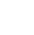 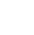 +98 091230000852018–nowDean of Aras International Campus of University of Tehran2012–NowProfessor• Food Science and Engineering • University of Tehran2008–2012Associate Professor• Food Science and Engineering • University of Tehran1999–2008Assistant Professor• Food Science and Engineering • University of Tehran1998, PhD in Food Process Engineering, Blaise Pascal, Clermont-FD, FranceThesis Title: “Modeling Simultaneous transfer of water and solute in a food model or meat during dehydration by immersion in multicomponent solutions”1994, MSc in Food Process Engineering, Blaise Pascal, Clermont-FD, FranceThesis Title: “Prediction of water loss during osmotic dehydration of agar gel or meat pieces using water activity Models”1992, BSc in Food Science and Technology, Tabriz University, IranAwards1992, Top Ranked Student among 200 BSc students, Tabriz University2013, Awarded Researcher by Iranian Ministry of Science, Research and Technology in Agriculture field2014, Awarded Researcher by University of Tehran in Agriculture field2017, Awarded in First prize for Women in Science, Tehran, Iranhttps://orcid.org/0000-0002-1690-1968 https://www.scopus.com/authid/detail.uri?authorId=16041822600Authored Book Chapters (12 published book chapters)Miran, M.; Salami, M., Emam-Djomeh, Z.; Potential Role of Functional Foods and Antioxidants in Relation to Oxidative Stress and Hyperhomocysteinemia, In book: Nutritional Management and Metabolic Aspects of Hyperhomocysteinemia, 2021 Springer-Nature, DOI: 10.1007/978-3-030-57839-8_15.Aliabbasi, N; Fathi, M.; Emam-Djomeh, Z.; Active food packaging with nano/microencapsulated ingredients, In book: Application of Nano/Microencapsulated Ingredients in Food Products, 2021 Academic Press (Elsevier) DOI: 10.1016/B978-0-12-815726-8.00004-0.Emam-Djomeh, Z.; Rezvankhah, A.; Targeted release of nanoencapsulated food ingredients, In book: Release and Bioavailability of Nanoencapsulated Food Ingredients, 2021, Academic Press (Elsevier), DOI: 10.1016/B978-0-12-815665-0.00003-5Hajikhani, M.; Emam-Djomeh,Z.; Mucoadhesive delivery systems for nanoencapsulated food ingredients, In book: Release and Bioavailability of Nanoencapsulated Food Ingredients, 2021, Academic Press (Elsevier), DOI: 10.1016/B978-0-12-815665-0.00011-4Emam-Djomeh, Z.; Ebrahimi pure, A.; Ebrahimi pure, M.; Atomic force microscopy (AFM) of nanoencapsulated food ingredients, n book: Characterization of Nanoencapsulated Food Ingredients, 2020 Academic Press (Elsevier), DOI: 10.1016/B978-0-12-815667-4.00005-5Salehi, E.; Emam-Djomeh, Z.; Fathi, M.; Askari, G.; Opuntia ficus-indica Mucilage: Rheology and Functions. In: Emerging Natural Hydrocolloids, 2019, Wiley and sons, DOI: 10.1002/9781119418511.ch17. Emam‐Djomeh, Z.; Fathi, M.; Askari, G.; Gum Tragacanth (Astragalus gummifer Labillardiere). In: Emerging Natural Hydrocolloids, 2019, Wiley and sons, DOI: 10.1002/9781119418511.ch12. Alavi, F.; Salami, M.; Emam-Djomeh, Z.; Mohammadian, M.; Nutraceutical Properties of Camel Milk. Nutrients, In:  Dairy and their Implications on Health and Disease, 2017: Academic Press (Elsevier), DOI:10.1016/B978-0-12-809762-5.00036-X. Mohammadian, M.; Salami, M.; Emam-Djomeh, Z.; Alavi, F.; Nutraceutical Properties of Dairy Bioactive Peptides. In: Dairy in Human Health and Disease Across the Lifespan, 2017: Academic Press (Elsevier), DOI:10.1016/B978-0-12-809868-4.00025-X. Emam-Djomeh, Z.; Karami-Moghaddam, A.; Broumand, A.; Casein-Based Zataria multiflora Boiss Films. In: Antimicrobial Food Packaging, 2016: Academic Press (Elsevier), DOI:10.1016/B978-0-12-800723-5.00042-5. Fazaeli, M., Tahmasebi, M., Emam-Djomeh, Z.; Characterization of food texture: application of Microscopic technology. Current Microscopy Contributions to Advances in Science and Technology, Edited by A. Méndez-Vilas, 08/2012: pages 855-871; ISBN: ISBN-13 Vol. 2: 978-84-939843-6-6. Publications: Peer reviewed papers (274)Saadat, S., Emam-Djomeh, Z., Askari, G. Antibacterial and Antioxidant Gelatin Nanofiber Scaffold Containing Ethanol Extract of Pomegranate Peel: Design, Characterization and In Vitro Assay, Food and Bioprocess Technology, 2021, DOI: 10.1007/s11947-021-02616-z.Tahmasebi, M., Emam-Djomeh, Z., Lycopene degradation and color characteristics of fresh and processed tomatoes under the different drying methods: a comparative study, Chemical papers, 2021, DOI: 10.1007/s11696-021-01611-0Moghaddam, M., Salami, M., Mohammadian, Mehdi, Emam-Djomeh, Z., Development and characterization of pH-sensitive and antioxidant edible films based on mung bean protein enriched with Echium amoenum anthocyanins, Journal of Food Measurement and Characterization, 2021, DOI: 10.1007/s11694-021-00872-3Alavi, F., Chen, L., Emam‐Djomeh, Z., Effect of ultrasound-assisted alkaline treatment on functional property modifications of faba bean protein, Food Chemistry, 2021, DOI: 10.1016/j.foodchem.2021.129494Asadi, M., Salami, M., Hajikhani, M., Emam-Djomeh, Z., Aghakhani, A., Ghasemi, A., Electrospray Production of Curcumin-walnut Protein Nanoparticles, Food Biophysics, 2021, DOI: 10.1007/s11483-020-09637-9Hajikhani, M., Emam-Djomeh, Z., Askari, G., Fabrication and characterization of mucoadhesive bioplastic patch via coaxial polylactic acid (PLA) based electrospun nanofibers with antimicrobial and wound healing application, International Journal of Biological Macromolecules, 2021, DOI: 10.1016/j.ijbiomac.2021.01.051Hajikhani, M., Emam-Djomeh, Z., Askari, G., Fabrication and Characterization of Gluten Film Reinforced by Lycopene-Loaded Electrospun Polylactic Acid Nano-fibers, Food and Bioprocess Technology, DOI: 10.1007/s11947-020-02561-3Ekrami, M., Emam-Djomeh, Z., Joolaei, P., Mahmoudi, S., Khaleghi, S., Eco-friendly UV protective bionanocomposite based on Salep-mucilage/flower-like ZnO nanostructures to control photo-oxidation of kilka fish oil, International Journal of Biological Macromolecules, 2020, DOI: 10.1016/j.ijbiomac.2020.12.013Sadeghian Motahar, S.F., Ariaeinejad, S., Salami, M., Emam-Djomeh, Z., Sheikh Abdollahzadeh, A., Improving the quality of gluten-free bread by a novel acidic thermostable α-amylase from metagenomics data, Food Chemistry, 2021, DOI: 10.1016/j.foodchem.2021.129307Hajikhani, M., Emam-Djomeh, Z., Askari, G., Lycopene loaded poly lactic acid (PLA) and PLA/copolymer electrospun nanofibers, synthesis, characterization and control release, Journal of Food Processing and Preservation, 2020, DOI: 10.1111/jfpp.15055Mohammadian, M., Salami, M., Moghaddam, M., Amir-salehi, A., Emam-Djomeh, Z., Mung bean protein as a promising biopolymeric vehicle for loading of curcumin: Structural characterization, antioxidant properties, and in vitro release kinetics, Journal of Drug Delivery Science and Technology, 2020, DOI: 10.1016/j.jddst.2020.102148Karimi, A., Askari, G., Yarmand, M.S., Salami, M., Emam-Djomeh, Z., Development, modification and characterization of ursolic acid-loaded gelatin nanoparticles through electrospraying technique, Food and Bioproducts Processing, 2020, DOI: 10.1016/j.fbp.2020.08.018Alavi, F., Chen, L., Emam‐Djomeh, Z., Structuring of acidic oil-in-water emulsions by controlled aggregation of nanofibrillated egg white protein in the aqueous phase using sodium hexametaphosphate, Food Hydrocolloids, 2021, DOI: 10.1016/j.foodhyd.2020.106359Alavi, F., Chen, L., Emam‐Djomeh, Z., Consequences of heating under alkaline pH alone or in the presence of maltodextrin on solubility, emulsifying and foaming properties of faba bean protein, Food Hydrocolloids, 2021, DOI: 10.1016/j.foodhyd.2020.106335Taghavi, H., Salami, M., Mohammadian, M., Khodadadi, M., Emam-Djomeh, Z., Mechanical, physical, and bio-functional properties of biopolymer films based on gelatin as affected by enriching with orange peel powder, Polymer Bulletin, (in press), DOI:10.1007/s00289-020-03319-9Sadeghian Motahar, Khatibi, A., Salami, M., S.F., Ariaeinejad, S., Emam-Djomeh, Z., Nedaei, H., Kavousi, K., Sheikh Abdollahzadeh, A., Hosseini-Salekdeh, G., A novel metagenome-derived thermostable and poultry feed compatible α-amylase with enhanced biodegradation properties, International Journal of Biological Macromolecules, 2020, DOI: 10.1016/j.ijbiomac.2020.08.064Najafi, A., Emam-Djomeh, Z., Askari, G., Fathi, M., Electrospun hydrophobe nanofibrous membrane based on polysulfone/Triton x‐100: A novel vehicle to concentrate pomegranate juice, Journal of Food Process Engineering, 2020, DOI: 10.1111/jfpe.13493Moradian, N.; …., Emam-Djomeh, Z., ….(48 authors), The urgent need for integrated science to fight COVID-19 pandemic and beyond, Journal of Translational Medicine, 2020, DOI: 10.1186/s12967-020-02364-2Mohammadian, M., Waly, M., Moghaddam, M., Emam-Djomeh, Z., Salami, M., Moosavi-Movahedi, A.A., Nanostructured food proteins as efficient systems for the encapsulation of bioactive compounds, Food Science and Human Wellness, 2020, DOI: 10.1016/j.fshw.2020.04.009Moghaddam, M., Salami, M., Mohammadian, M., Emam-Djomeh, Z., Jahanbani, R., Moosavi-Movahedi, A.A., Physicochemical and bio-functional properties of walnut proteins as affected by trypsin-mediated hydrolysis, Food Bioscience, 2020, DOI: 10.1016/j.fbio.2020.100611Alavi, F., Emam‐Djomeh, Z., Chen, L., Acid-induced gelation of thermal co-aggregates from egg white and hempseed protein: Impact of microbial transglutaminase on mechanical and microstructural properties of gels, Food Hydrocolloids, 2020, DOI: 10.1016/j.foodhyd.2020.105960Moghaddam, M., Salami, M., Mohammadian, M., Delphi, L., Sepehri, H., Emam-Djomeh, Z., Moosavi-Movahedi, A.A., Walnut protein–curcumin complexes: fabrication, structural characterization, antioxidant properties, and in vitro anticancer activity, Food Measurement and Characterization, 2020, DOI: 10.1007/s11694-019-00336-9Alavi, F., Tian, Z., Chen, L., Emam‐Djomeh, Z., Effect of CaCl2 on the stability and rheological properties of foams and high-sugar aerated systems produced by preheated egg white protein, Food Hydrocolloids, 2020, DOI: 10.1016/j.foodhyd.2020.105887Hajian, N., Salami, M., Mohammadian, M., Moghaddam, M., Emam-Djomeh, Z., Production of Low-Fat Camel Milk Functional Ice creams Fortified with Camel Milk Casein and its Antioxidant Hydrolysates, Applied Food Biotechnology, 2020, DOI: 10.22037/afb.v7i2.27779Solgi, S., Emam-Djomeh, Z., Fathi, M., Farahani, F., The encapsulation of curcumin by whey protein: Assessment of the stability and bioactivity, Journal of Food Process Engineering, 2020, DOI: 10.1111/jfpe.13403Alavi, F., Emam-Djomeh, Z., Salami, M., Mohammadian, M., Effect of microbial transglutaminase on the mechanical properties and microstructure of acid-induced gels and emulsion gels produced from thermal denatured egg white proteins, International Journal of Biological Macromolecules, 2020, DOI:10.1016/j.ijbiomac.2020.03.008Moghaddam, M., Salami, M., Mohammadian, M., Khodadadi, M., Emam-Djomeh, Z., Development of antioxidant edible films based on mung bean protein enriched with pomegranate peel, Food Hydrocolloids, 2020, DOI: 10.1016/j.foodhyd.2020.105735Mohammadian, M., Moghaddam, M., Salami, M., Emam-Djomeh, Z., Alavi, F., Momen, S., Moosavi-Movahedi, A.A., Whey protein aggregates formed by non-toxic chemical cross-linking as novel carriers for curcumin delivery: Fabrication and characterization, Journal of Drug Delivery Science and Technology, 2020, DOI: 10.1016/j.jddst.2020.101531Farajpour, R., Emam-Djomeh, Z., Moini, S., Tavakolipour, H., Safayan, S., Structural and physico-mechanical properties of potato starch-olive oil edible films reinforced with zein nanoparticles, International Journal of Biological Macromolecules, 2020, DOI: 10.1016/j.ijbiomac.2020.01.175Alavi, F., Emam-Djomeh, Z., Mohammadian, M., Salami, M., Moosavi-Movahedi, A.A. Physico-chemical and foaming properties of nanofibrillated egg white protein and its functionality in meringue batter. (2020) Food Hydrocolloids, 101, DOI: 10.1016/j.foodhyd.2019.105554. Alavi, F., Emam-Djomeh, Z., Momen, S., Hosseini, E., Moosavi-Movahedi, A.A., Fabrication and characterization of acid-induced gels from thermally-aggregated egg white protein formed at alkaline condition (2020) Food Hydrocolloids, 99, DOI: 10.1016/j.foodhyd.2019.105337. Rezvankhah, A., Emam-Djomeh, Z., Askari, G., Encapsulation and delivery of bioactive compounds using spray and freeze-drying techniques: A review (2020) Drying Technology, 38 (1-2), pp. 235-258. DOI: 10.1080/07373937.2019.1653906. Babaki, A., Askari, G., Emam-Djomeh, Z., Drying behavior, diffusion modeling, and energy consumption optimization of Cuminum cyminum L. undergoing microwave-assisted fluidized bed drying, (2020) Drying Technology, 38 (1-2), pp. 224-234. DOI: 10.1080/07373937.2019.1652638. Amighi, F., Emam-Djomeh, Z., Labbafi-Mazraeh-Shahi, M., Effect of different cross-linking agents on the preparation of bovine serum albumin nanoparticles (2020) Journal of the Iranian Chemical Society, DOI: 10.1007/s13738-019-01850-9. Mohammadian, M., Salami, M., Emam-Djomeh, Z., Characterization of hydrogels formed by non-toxic chemical cross-linking of mixed nanofibrillated/heat-denatured whey proteins (2019) Journal of the Iranian Chemical Society, 16 (12), pp. 2731-2741. DOI: 10.1007/s13738-019-01733-z, Mohammadian, M., Salami, M., Alavi, F., Momen, S., Emam-Djomeh, Z., Moosavi-Movahedi, A.A., Fabrication and Characterization of Curcumin-Loaded Complex Coacervates Made of Gum Arabic and Whey Protein Nanofibrils, (2019) Food Biophysics, 14 (4), pp. 425-436., DOI: 10.1007/s11483-019-09591-1, .Mazruei Arani, N., Emam-Djomeh, Z., Tavakolipour, H., Sharafati-Chaleshtori, R., Soleimani, A., Asemi, Z., The Effects of Probiotic Honey Consumption on Metabolic Status in Patients with Diabetic Nephropathy: a Randomized, Double-Blind, Controlled Trial, (2019) Probiotics and Antimicrobial Proteins, 11 (4), pp. 1195-1201., DOI: 10.1007/s12602-018-9468-x. Rezvankhah, A., Emam-Djomeh, Z., Safari, M., Askari, G., Salami, M., Microwave-assisted extraction of hempseed oil: studying and comparing of fatty acid composition, antioxidant activity, physiochemical and thermal properties with Soxhlet extraction, (2019) Journal of Food Science and Technology, 56 (9), pp. 4198-4210., DOI: 10.1007/s13197-019-03890-8. Ekrami, M., Emam-Djomeh, Z., Ghoreishy, S.A., Najari, Z., Shakoury, N., Characterization of a high-performance edible film based on Salep mucilage functionalized with pennyroyal (Mentha pulegium) (2019) International Journal of Biological Macromolecules, 133, pp. 529-537., DOI: 10.1016/j.ijbiomac.2019.04.136. Geranpour, M, Emam‐Djomeh, Z., Asadi, G: Investigating the effects of spray drying conditions on the microencapsulation efficiency of pumpkin seed oil. Journal of Food Processing and Preservation, 2019; DOI:10.1111/jfpp.13947. Hasan Hussein, F., Razavi, S.H., Emam Djomeh, Z., Evaluation of physicochemical, sensorial and microbiological attributes of fermented camel sausages (2019) Iranian Journal of Chemistry and Chemical Engineering, 38 (2), pp. 171-181. Mazruei Arani, N., Emam-Djomeh, Z., Asemi, Z., Tavakolipour, H., Sharafati Chaleshtori, R., Alizadeh, S.: Physiochemical and microbial properties of honey containing heat-resistant Bacillus coagulans T11. Journal of Food Measurement and Characterization 03/2019; DOI:10.1007/s11694-019-00110-x. Lotfian, F., Emam Djomeh, Z., Karami, M., Moeini, S.,: Protein beverages made of a mixture of egg white and chocolate milk: Microbiology, nutritional and sensory properties. Food Science & Nutrition 03/2019; DOI:10.1002/fsn3.983. Khosravi, S., Safari, M., Emam-Djomeh, Z., Golmakani, M.,: Development of fermented date syrup using Kombucha starter culture. Journal of Food Processing and Preservation 01/2019;, DOI:10.1111/jfpp.13872. Mohammadian, M., Salami, M., Momen, S., Alavi, F., Emam-Djomeh, Z.: Fabrication of curcumin-loaded whey protein microgels: Structural properties, antioxidant activity, and in vitro release behavior. LWT- Food Science and Technology 12/2018; 103., DOI:10.1016/j.lwt.2018.12.076. Momen, S, Salami, M, Alavi, F, Emam-Djomeh, Z., Moosavi-Movahedi, A.: The techno-functional properties of camel whey protein compared to bovine whey protein for fabrication a model high protein emulsion. LWT- Food Science and Technology 11/2018; 101., DOI:10.1016/j.lwt.2018.11.063. Salehi, E., Emam-Djomeh, Z, Askari, G., Fathi, M.: Opuntia ficus indica fruit gum: Extraction, characterization, antioxidant activity and functional properties. Carbohydrate Polymers 11/2018; 206., DOI:10.1016/j.carbpol.2018.11.035. Rezvankhah, A., Emam-Djomeh, Z., Safari, M., Askari, G., Salami, M., Investigation on the extraction yield, quality, and thermal properties of hempseed oil during ultrasound-assisted extraction: A comparative study. Journal of Food Processing and Preservation 10/2018;, DOI:10.1111/jfpp.13766. Hosseini, E., Sattari, R., Ariaeenejad, S., Salami, M., Emam-Djomeh, Z., Fotouhi, L., Poursasan, N., Sheibani, N., Ghamsari, S.M., Moosavi-Movahedi, A.A., The impact of slaughtering methods on physicochemical characterization of sheep myoglobin. Journal of the Iranian Chemical Society 09/2018; 16(2)., DOI:10.1007/s13738-018-1509-6. Mazruei-Arani, N., Emam-Djomeh, Z., Tavakolipour, H., Sharafati-Chaleshtori, R., Soleimani, A., Asemi, Z., The Effects of Probiotic Honey Consumption on Metabolic Status in Patients with Diabetic Nephropathy: a Randomized, Double-Blind, Controlled Trial. Probiotics and Antimicrobial Proteins 09/2018;, DOI:10.1007/s12602-018-9468-x. Alavi, F., Momen, S., Emam-Djomeh, Z., Salami, M., Moosavi-Movahedi, A. A., Tailoring egg white proteins by a GRAS redox pair for production of cold-set gel. LWT- Food Science and Technology 09/2018; 98., DOI:10.1016/j.lwt.2018.09.016. Mohammadian, M., Salami, M., Momen, S., Alavi, F., Emam-Djomeh, Z., Moosavi-Movahedi, A.A., Enhancing the aqueous solubility of curcumin at acidic condition through the complexation with whey protein nanofibrils. Food Hydrocolloids 09/2018; DOI:10.1016/j.foodhyd.2018.09.001. Alavi, F., Emam-Djomeh, Z., Momen, S., Mohammadian, M., Salami, M., Moosavi-Movahedi, A.A., Effect of free radical-induced aggregation on physicochemical and interface-related functionality of egg white protein. Food Hydrocolloids 08/2018; 87., DOI:10.1016/j.foodhyd.2018.08.048. Fathi, M., Emam-Djomeh, Z., Sadeghi-Varkani, A., Extraction, characterization and rheological study of the purified polysaccharide from Lallemantia ibrica seeds. International Journal of Biological Macromolecules 08/2018; 120(Pt A)., DOI:10.1016/j.ijbiomac.2018.08.159. Mohammadian, M., Salami, M., Emam-Djomeh, Z., Momen, S., Moosavi-Movahedi, A.A., Gelation of oil-in-water emulsions stabilized by heat-denatured and nanofibrillated whey proteins through ion bridging or citric acid-mediated cross-linking. International Journal of Biological Macromolecules 08/2018; 120(Pt B)., DOI:10.1016/j.ijbiomac.2018.08.085. Ekrami, M., Magna, G., Emam-djomeh, Z., Yarmand, M.S., Paolesse, R., Di Natale, C.,  Porphyrin-Functionalized Zinc Oxide Nanostructures for Sensor Applications. Sensors 07/2018; 18(7):2279., DOI:10.3390/s18072279. Alavi, F., Emam-Djomeh, Z., Yarmand, M.S., Salami, M., Momen, S., Moosavi-Movahedi, A.A., Cold gelation of curcumin loaded whey protein aggregates mixed with k-carrageenan: Impact of gel microstructure on the gastrointestinal fate of curcumin. Food Hydrocolloids 07/2018; 85., DOI:10.1016/j.foodhyd.2018.07.012. Shima Momen, Maryam Salami, Farhad alavi, Zahra Emam-Djomeh, Elnaz Hosseini, Nader Sheibani, Ali Akbar Moosavi-Movahedi: Effect of dry heating on physico-chemical, functional properties and digestibility of camel whey protein. International Dairy Journal 06/2018; 86., DOI:10.1016/j.idairyj.2018.06.015. Shaghayegh Keshani Dokht, Zahra Emam Djomeh, Mohammad Saeid Yarmand, Morteza Fathi: Extraction, chemical composition, rheological behavior, antioxidant activity and functional properties of Cordia myxa mucilage. International Journal of Biological Macromolecules 06/2018; 118(Pt A)., DOI:10.1016/j.ijbiomac.2018.06.069. Nastaran Zareie, Zahra Emam-Djomeh, Mohammad Hossain Azizi: The effects of Whey protein concentrate on improvement of sensory, textural and colorimetric properties of gluten-free muffin (In Persian). Farhad Alavi, Shima Momen, Zahra Emam-Djomeh, Maryam Salami, Ali Akbar Moosavi-Movahedi: Radical cross-linked whey protein aggregates as building blocks of non-heated cold-set gels. Food Hydrocolloids 03/2018; 81., DOI:10.1016/j.foodhyd.2018.03.016. Mahsa Rezaee, Gholamreza Askari, Zahra EmamDjomeh, Maryam Salami: Effect of organic additives on physiochemical properties and anti-oxidant release from chitosan-gelatin composite films to fatty food simulant. International Journal of Biological Macromolecules 03/2018; 114., DOI:10.1016/j.ijbiomac.2018.03.122. S. Soleimanifard, M. Shahedi, Z. Emam-Djomeh, G.R. Askari: Investigating textural and physical properties of microwave-baked cupcake. Journal of Agricultural Science and Technology 03/2018; 20(2):265-276. Zahra Mahdizadeh Barzoki, Zahra Emam-Djomeh, Elaheh Mortazavian, Niyousha Rafiee-Tehrani, Homa Behmadi, Morteza Rafiee-Tehrani, Ali Akbar Moosavi-Movahedi: Determination of diffusion coefficient for released nanoparticles from developed gelatin/chitosan bilayered buccal films. International journal of biological macromolecules 02/2018; 112., DOI:10.1016/j.ijbiomac.2018.01.215. Atina Sadeghi-Varkani, Zahra Emam-Djomeh, Gholamreza Askari: Morphology and physicochemical properties of a novel Lallemantia iberica mucilage/titanium dioxide bio-nanocomposite. Polymer Testing 02/2018; 67., DOI:10.1016/j.polymertesting.2018.02.006. 2Maryam Haghighi, Mohammad Saeid Yarmand, Zahra Emam-Djomeh, David Julian McClements, Ali Akbar Saboury, Morteza Rafiee-Tehrani: Design and fabrication of pectin-coated nanoliposomal delivery systems for a bioactive polyphenolic: Phloridzin. International journal of biological macromolecules 01/2018; 112., DOI:10.1016/j.ijbiomac.2018.01.108. Vahid Mofid, Mohammad Mousavi, Zahra Emam-Djomeh, Seyed Hadi Razavi, Seyed Mohammad Taghi Gharibzahedi, Farid Jahanbakhsh: Rheological Characterization of Functional Walnut Oil-Enriched Butters Stabilized by the Various Polysaccharides. Journal of Dispersion Science and Technology 01/2018; 39(4)., DOI:10.1080/01932691.2013.866576. Mohammad Nabi, Seyed Hadi Razavi, Emam-Djomeh Zahra, Sara Namayandeh, Zahra Emam-Djomeh: Article Citation: Investigating the use of date kernel fiber in flat-breads and bulk-breads Institution: 1. Senior Scientist of Food Biotechnology Original Research. R. Zarezadeh Mehrizi, Z. Emam-Djomeh, M. Shahedi, J. Keramat, K. Rezaei, E. Loni: Phenolic Compounds and Antioxidant Activity of Dried Peel of Iranian Pomegranate. 12/2017; 4(4):103-108. Sanaz Shaabani, Mohammad Saeid Yarmand, Hossein Kiani, Zahra Emam-Djomeh: The effect of chickpea protein isolate in combination with transglutaminase and xanthan on the physical and rheological characteristics of gluten free muffins and batter based on millet flour. LWT- Food Science and Technology 12/2017; 90., DOI:10.1016/j.lwt.2017.12.023. Atina Sadeghi-Varkani, Zahra Emam-Djomeh, Gholamreza Askari: Physicochemical and Microstructural Properties of a Novel Edible Film Synthesized from Balangu Seed Mucilage. International Journal of Biological Macromolecules 11/2017; 108., DOI:10.1016/j.ijbiomac.2017.11.029. Farshid Jalili, Seid Mahdi Jafari, Zahra Emam-Djomeh, Narjes Malekjani, Vahid Farzaneh: Optimization of Ultrasound-Assisted Extraction of Oil from Canola Seeds with the Use of Response Surface Methodology. Food Analytical Methods 08/2017;, DOI:10.1007/s12161-017-1030-z. Narges Malekjani, Zahra Emam-Djomeh, Hassan Hashemabadi, Reza Askari: Internal and external color development kinetics during microwave assisted fluidized bed drying of hazelnut. Journal of Agricultural Science and Technology 02/2017; 19(3):613-626. Narjes Malekjani, Zahra Emam-Djomeh, Seyed Hassan Hashemabadi, Gholam Reza Askari: Modeling Thin Layer Drying Kinetics, Moisture Diffusivity and Activation Energy of Hazelnuts during Microwave-Convective Drying. International Journal of Food Engineering 01/2017;, DOI:10.1515/ijfe-2017-0100. Seyed Hadi Razavi, Sara Namayandeh, Zahra Emam-Djomeh, Mohammad Nabi: Article Citation: Investigation and study of fiber extraction in date kernel. F.H. Hussein, S.H. Razavi, Z. Emam-Djomeh: Physicochemical properties and sensory evaluation of reduced fat fermented functional beef sausage. DOI:10.22037/afb.v4i2.15181. M. Fazaeli, Z. Emam-Djomeh, M.S. Yarmand: Optimization of Spray Drying Conditions for Production of Ice Cream Mix Powder Flavored With Black Mulberry Juice. Journal of Agricultural Science and Technology 11/2016; 18(6):1557-1570. Himan Nourbakhsh, Ashkan Madadlou, Zahra Emam-Djomeh, Yi-Cheng Wang, Sundaram Gunasekaran: One-pot nanoparticulation of potentially bioactive peptides and gallic acid encapsulation. Food Chemistry 11/2016; 210:317-324., DOI:10.1016/j.foodchem.2016.04.112. Seyed Mohammad Hashem Hosseini, Zahra Emam-Djomeh, Manizhe Negahdarifar, Marziyeh Sepeidnameh, Seyed Hadi Razavi, Paul Van der Meeren: Polysaccharide type and concentration affect nanocomplex formation in associative mixture with β-lactoglobulin. International journal of biological macromolecules 09/2016; 93(Pt A)., DOI:10.1016/j.ijbiomac.2016.09.037. 2Zahra Mahdizadeh Barzoki, Zahra Emam-Djomeh, Elaheh Mortazavian, Ali Akbar Mousavi Movahedi, Morteza Rafiee-Tehrani: Formulation, in vitro evaluation and kinetic analysis of chitosan-gelatin bilayer muco-adhesive buccal patches of insulin nanoparticles. Journal of Microencapsulation 09/2016; 33(7):1-39., DOI:10.1080/02652048.2016.1234513. 2Abdolreza Ayoubi Najafabadi, Gholamreza Askari, Mahammad Mousavi, Zahra Emamdjomeh: Novel Biodegradable Cast Film from Cherry Tree Gum, Development, Modification and Characterization. Journal of Polymers and the Environment 08/2016;, DOI:10.1007/s10924-016-0803-6. 3Naimeh Khazaei, Mohsen Esmaiili, Zahra Emam-Djomeh: Application of active edible coatings made from basil seed gum and thymol for quality maintenance of shrimp during cold storage: Active coatings on shrimps during cold storage. Journal of the Science of Food and Agriculture 08/2016; 97(6)., DOI:10.1002/jsfa.7984. 2Zahra Emam-Djomeh, Ameneh Seddighi, Golamreza Askari: Influence of Process Conditions on the Functional Properties of Spray-Dried Seedless Black Barberry ( Berberis vulgaris ) Juice Powder: SPRAY DRYING OF SEEDLESS BLACK BARBERRY JUICE. Journal of Food Processing and Preservation 07/2016; 41(3)., DOI:10.1111/jfpp.12934. 2Himan Nourbakhsh, Zahra Emam-Djomeh, Ashkan Madadlou, Mohammad E. Mousavi, Ali A. Moosavi-Movahedi, Sundaram Gunasekaran: Antioxidant Peptidic Particles for Delivery of Gallic Acid. Journal of Food Processing and Preservation 04/2016; 41(1)., DOI:10.1111/jfpp.12767. 2Parang Nikmaram, Seyed Mohamad Mousavi, Hossein Kiani, Zahra Emamdjomeh, Seyed Hadi Razavi, Zeinab Mousavi: Modeling the Effect of Inulin, pH and Storage Time on the Viability of Selected Lactobacillus in a Probiotic Fruity Yogurt Drink Using the Monte Carlo Simulation: Monte Carlo Simulation of Probiotic Viability. Journal of Food Quality 04/2016; 39(4)., DOI:10.1111/jfq.12202. 4Mehdi Farhoodi, Mohammad Amin Mohammadifar, Mohammad Mousavi, Rahmat Sotudeh-Gharebagh, Zahra Emam-Djomeh: Migration Kinetics of Ethylene Glycol Monomer from Pet Bottles into Acidic Food Simulant: Effects of Nanoparticle Presence and Matrix Morphology. Journal of Food Process Engineering 04/2016; 40(2)., DOI:10.1111/jfpe.12383. 3Mahboubeh Fazaeli, Zahra Emam-Djomeh, Mohammad Saeed Yarmand: Influence of Black Mulberry Juice Addition and Spray Drying Conditions on Some Physical Properties of Ice Cream Powder. International Journal of Food Engineering 02/2016; 12(3)., DOI:10.1515/ijfe-2015-0253. 2Hossein Mirsaeedghazi, Zahra Emam-Djomeh: Clarification of Bitter Orange (Citrus Aurantium ) Juice Using Microfiltration with Mixed Cellulose Esters Membrane. Journal of Food Processing and Preservation 02/2016; 41(1):n/a-n/a., DOI:10.1111/jfpp.12738. 2Himan Nourbakhsh, Ashkan Madadlou, Zahra Emam-Djomeh, Yi-Cheng Wang, Sundaram Gunasekaran, Mohammad E Mousavi: One-Pot Procedure for Recovery of Gallic Acid from Wastewater and Encapsulation within Protein Particles. Journal of Agricultural and Food Chemistry 02/2016; 64(7)., DOI:10.1021/acs.jafc.5b04867. 2Somaye Mirzaee, Gholam Reza Askari, Zahra Emam-Djomeh, Farhad Garavand: Changes in bioactive compounds, quality attributes and rheological behaviour of black grape juice caused by microwave and conventional heating. Nutrafoods 01/2016; 15:285-292., DOI:10.17470/NF-016-1005-4. 3Z.S. Ladjevardi, M.S. Yarmand, Z. Emam-Djomeh, A. Niasari-Naslaji: Physicochemical properties and viability of probiotic bacteria of functional synbiotic camel yogurt affected by oat β-glucan during storage. Journal of Agricultural Science and Technology 01/2016; 18(5):1233-1246. 2Parang Nikmaram, Seyed Mohammad Mousavi, Zahra Emam-Djomeh, Hossein Kiani, Seyed Hadi Razavi: Evaluation and prediction of metabolite production, antioxidant activities, and survival of Lactobacillus casei 431 in a pomegranate juice supplemented yogurt drink using support vector regression. Food science and biotechnology 12/2015; 24(6):2105-2112., DOI:10.1007/s10068-015-0279-5. 3Naimeh Khazaei, Mohsen Esmailli, Zahra Emam-Djomeh: Effect of active edible coatings made by basil seed gum and thymol on oil uptake and oxidation in shrimp during deep-fat frying. Carbohydrate Polymers 10/2015; 137., DOI:10.1016/j.carbpol.2015.10.084. 2Mehrnaz Aminifar, Zahra Emam-Djome: Investigation on the microstructural and textural properties of Lighvan cheese produced from bovine milk fortified with protein and gum tragacanth during ripening. International Journal of Dairy Technology 09/2015; 69(2):n/a-n/a., DOI:10.1111/1471-0307.12243. 2Seyed Mohammad Hashem Hosseini, Zahra Emam-Djomeh, Paolo Sabatino, Paul Van der Meeren: Nanocomplexes arising from protein-polysaccharide electrostatic interaction as a promising carrier for nutraceutical compounds. Food Hydrocolloids 08/2015; 50., DOI:10.1016/j.foodhyd.2015.04.006. 2Fatemeh Amighi, Zahra Emam-Djomeh, Ashkan Madadlou: Optimised production and spray drying of ACE-inhibitory enzyme-modified cheese. Journal of Dairy Research 08/2015; -1(1):1-10., DOI:10.1017/S0022029915000424. 2Zahra Emam‐Djomeh, Arezoo Moghaddam, Seyed Ali Yasini Ardakani: Antimicrobial Activity of Pomegranate (Punica granatum L.) Peel Extract, Physical, Mechanical, Barrier and Antimicrobial Properties of Pomegranate Peel Extract-incorporated Sodium Caseinate Film and Application in Packaging for Ground Beef. Packaging Technology and Science 07/2015; 28(10)., DOI:10.1002/pts.2145. 2S.H. Izadi, Z. Emam Djomeh: Formulation development and physicochemical characterisation of model beverage emulsions stabilised by guar gum and carboxymethyl cellulose. Quality Assurance and Safety of Crops & Foods 06/2015; 1(-1):1-9., DOI:10.3920/QAS2014.0448. 2Mina Farzi, Mohammad Saeed Yarmand, Mohammad Safari, Zahra Emam-Djomeh, Mohammad Amin Mohammadifar: Gum tragacanth dispersions: Particle size and rheological properties affected by high-shear homogenization. International journal of biological macromolecules 05/2015; 79., DOI:10.1016/j.ijbiomac.2015.04.037. 2S. Taghadomi-Saberi, M. Omid, Z. Emam-Djomeh, Kh. Faraji-Mahyari: Determination of Cherry Color Parameters during Ripening by Artificial Neural Network Assisted Image Processing Technique. Journal of Agricultural Science and Technology 04/2015; 17(3):589-600., DOI:10.13140/2.1.2049.6006. 2Atefeh Broumand, Zahra Emam-Djomeh, Faramarz Khodaiyan, Sasan Mirzakhanlouei, Driush Davoodi, Ali A Moosavi-Movahedi: Nano-web structures constructed with a cellulose acetate/lithium chloride/polyethylene oxide hybrid: Modeling, fabrication and characterization. Carbohydrate Polymers 01/2015; 115:760-7., DOI:10.1016/j.carbpol.2014.06.055. 2Shima Yousefi, Zahra Emam-Djomeh, Mohammad Mousavi, Farzad Kobarfard, Ireneusz Zbicinski: Developing spray-dried powders containing anthocyanins of black raspberry juice encapsulated based on fenugreek gum. Advanced Powder Technology 12/2014; 26(2)., DOI:10.1016/j.apt.2014.11.019. 2Saeed Dadashi, S. M. Mousavi, Z. Emam-Djomeh, A. Oromiehie: Functional Properties of Biodegradable Nanocomposites from Poly Lactic Acid (PLA). 3Mina Kargozari, Sohrab Moini, Afshin Akhondzadeh Basti, Zahra Emam-Djomeh, Mehran Ghasemlou, Isabel Revilla Martin, Hassan Gandomi, Ángel A Carbonell-Barrachina, Antoni Szumny: Development of Turkish dry-fermented sausage (sucuk) reformulated with camel meat and hump fat and evaluation of physicochemical, textural, fatty acid and volatile compound profiles during ripening. LWT- Food Science and Technology 12/2014;, DOI:10.1016/j.lwt.2014.05.033. 2Sh. Yousefi, Z. Emam-Djomeh, M. Mousavi, F. Kobarfard, I. Zbicinski: Retention Rate Enhancement of Antioxidant and Cyaniding 3-O-Glucoside Components of the Reconstituted Product from Spray-Dried Black Raspberry Juice by Optimizing Process Parameters. Drying Technology 10/2014; 32(14)., DOI:10.1080/07373937.2014.919000. 2Mehrnaz Aminifar, Manouchehr Hamedi, Zahra Emam-Djomeh, Ali Mehdinia: Investigation on proteolysis and formation of volatile compounds of Lighvan cheese during ripening. Journal of Food Science and Technology -Mysore- 10/2014; 51(10)., DOI:10.1007/s13197-012-0755-3. 2R. Sadeghi, A. A. Moosavi-Movahedi, Z. Emam-jomeh, A. Kalbasi, S. H. Razavi, M. Karimi, J. Kokini: The effect of different desolvating agents on BSA nanoparticle properties and encapsulation of curcumin. Journal of Nanoparticle Research 09/2014; 16(9)., DOI:10.1007/s11051-014-2565-1. 3Farzad Farbod, Ahmad Kalbasi, Sohrab Moini, Zahra Emam‐Djomeh, Hadi Razavi, Ali Mortazavi: Optimization of Operational Parameters to Fortify Iranian UF-Feta Cheese with Fish Oil Using Response Surface Methodology. Journal of Food Processing and Preservation 08/2014; 38(4)., DOI:10.1111/jfpp.12162. 2Danial Dehnad, Habibollah Mirzaei, Zahra Emam-Djomeh, Seid-Mahdi Jafari, Saeed Dadashi: Thermal and antimicrobial properties of chitosan–nanocellulose films for extending shelf life of ground meat. Carbohydrate Polymers 08/2014; 109:148–154., DOI:10.1016/j.carbpol.2014.03.063. 2Saeedeh Taghadomi-Saberi, Mahmoud Omid, Zahra Emam-Djomeh: Estimating Some Physical Properties of Sour and Sweet Cherries Based on Combined Image Processing and AI Techniques. International Journal of Food Engineering 07/2014; Accepted., DOI:10.1515/ijfe-2014-0027. 3Mostafa Goudarzi, Ashkan Madadlou, Mohammad E Mousavi, Zahra Emam‐Djomeh: Formulation of apple juice beverages containing whey protein isolate or whey protein hydrolysate based on sensory and physicochemical analysis. International Journal of Dairy Technology 07/2014; 68(1)., DOI:10.1111/1471-0307.12155. 3Vahid Mofid, Mohammad Mousavi, Zahra Emam-Djomeh, Seyed Hadi Razavi, Seyed Mohammad Taghi Gharibzahedi, Farid Jahanbakhsh: Studying the Interaction of Xanthan Gum and Pectin with Some Functional Carbohydrates on the Rheological Attributes of a Low-Fat Spread. Journal of Dispersion Science and Technology 05/2014; 35(8):1106-1113., DOI:10.1080/01932691.2013.833479. 2Danial Dehnad, Zahra Emam-Djomeh, Habibollah Mirzaei, Seid-Mahdi Jafari, Saeed Dadashi: Optimization of physical and mechanical properties for chitosan–nanocellulose biocomposites. Carbohydrate Polymers 05/2014; 105:222–228., DOI:10.1016/j.carbpol.2014.01.094. 2Mina Kargozari, Sohrab Moini, Afshin Akhondzadeh Basti, Zahra Emam-Djomeh, Hassan Gandomi, Isabel Revilla Martin, Mehran Ghasemlou, Ángel A. Carbonell-Barrachina: Effect of autochthonous starter cultures isolated from Siahmazgi cheese on physicochemical, microbiological and volatile compound profiles and sensorial attributes of sucuk, a Turkish dry-fermented sausage. Meat Science 05/2014; 97(1):104–114., DOI:10.1016/j.meatsci.2014.01.013. 2Zohreh Karami, Zahra Emam-Djomeh, Habib Allah Mirzaee, Morteza Khomeiri, Alireza Sadeghi Mahoonak, Emad Aydani: Optimization of microwave assisted extraction (MAE) and soxhlet extraction of phenolic compound from licorice root. Journal of Food Science and Technology -Mysore- 04/2014; 52(6)., DOI:10.1007/s13197-014-1384-9. 2Himan Nourbakhsh, Zahra Emam-Djomeh, Hossein Mirsaeedghazi: Effects of operating parameters on physico-chemical properties of red plum juice and permeate flux during membrane clarification. Desalination and water treatment 03/2014; 54(11)., DOI:10.1080/19443994.2014.910135. 2Seyed Mohammad Taghi Gharibzahedi, Zahra Emam-Djomeh, Seyed Hadi Razavi, Seid Mahdi Jafari: Mechanical Behavior of Lentil Seeds in Relation to their Physicochemical and Microstructural Characteristics. International Journal of Food Properties 03/2014; 17(3)., DOI:10.1080/10942912.2011.642448. 3Vahid Samavati, Zahra Emam-Djomeh, Mahmoud Omid: Prediction of Rheological Properties of Multi-Component Dispersions by Using Artificial Neural Networks. Journal of Dispersion Science and Technology 03/2014; 35(3):428–434., DOI:10.1080/01932691.2013.794423. 2Atefeh Broumand, Zahra Emam-Djomeh, Faramarz Khodayan, Daryoush Davoodi, Sasan Mirzakhanlouei: Optimal fabrication of nanofiber membranes from ionized-bicomponent cellulose/polyethyleneoxide solutions. International journal of biological macromolecules 02/2014; 66., DOI:10.1016/j.ijbiomac.2014.02.042. 2Naimeh Khazaei, Mohsen Esmaiili, Zahra Emam Djomeh, Mehran Ghasemlou, Mohammad Jouki: WITHDRAWN: Characterization of new biodegradable edible film made from basil seed (Ocimum basilicum L) gum. 02/2014; 102(1):199-206., DOI:10.1016/j.carbpol.2013.10.062. 2Mehdi Farhoodi, Seyed Mohammad Mousavi, Rahmat Sotudeh‐Gharebagh, Zahra Emam‐Djomeh, Abdolrasul Oromiehie: Migration of Aluminum and Silicon from PET/Clay Nanocomposite Bottles into Acidic Food Simulant. 02/2014; 27(2-2):161-168., DOI:10.1002/pts.2017. 3Milad Pero, Zahra Emam-Djomeh, Mohammad Saeid Yarmand, Vahid Samavati: Stability and Rheological Properties of Model Low-Fat Salad Dressing Stabilized by Salep. Journal of Dispersion Science and Technology 01/2014; 35(2)., DOI:10.1080/01932691.2013.783490. 2Himan Nourbakhsh, Zahra Emam-Djomeh, Mahmoud Omid, Hossein Mirsaeedghazi, Sohrab Moini: Prediction of red plum juice permeate flux during membrane processing with ANN optimized using RSM. Computers and Electronics in Agriculture 01/2014; 102(3):1-9., DOI:10.1016/j.compag.2013.12.017. 2Azam Abbasi, Zahra Emam-Djomeh, Mohammad Ali Ebrahimzadeh Mousavi, Daryoush Davoodi: Stability of vitamin D-3 encapsulated in nanoparticles of whey protein isolate. Food Chemistry 01/2014; 143:379-83., DOI:10.1016/j.foodchem.2013.08.018. 2Himan Nourbakhsh, Azam Alemi, Zahra Emam-Djomeh, Hossein Mirsaeedghazi: Effect of processing parameters on fouling resistances during microfiltration of red plum and watermelon juices: A comparative study. Journal of Food Science and Technology -Mysore- 01/2014; 51(1)., DOI:10.1007/s13197-011-0472-3. 2Saeedeh Taghadomi-Saberi, Mahmoud Omid, Zahra Emam-Djomeh, Hojjat Ahmadi: Evaluating artificial neural network and neuro-fuzzy techniques potential for estimating antioxidant activity and anthocyanin content of sweet cherry during ripening by using image processing. Journal of the Science of Food and Agriculture 01/2014; 94(1):95-101., DOI:10.1002/jsfa.6202. 3Saeedeh Taghadomi-Saberi, Mahmoud Omid, Zahra Emam-Djomeh, Hojjat Ahmadi: Development of An Intelligent System to Determine Sour Cherry's Antioxidant Activity and Anthocyanin Content During Ripening. International Journal of Food Properties 01/2014; 17(5):1169-1181., DOI:10.1080/10942912.2012.702182. 3Saeed Dadashi, Seyed Mohammad Mousavi, Zahra Emam-jomeh, Abdulrasoul Oromiehie: Thermal Properties, Water Vapor Permeability and Morphology of Polylactic Acid Bionanocomposites. Journal of Agricultural Engineering Research 01/2014; 14(4):25-40. 2Vahid Samavati, Zahra Emam-Djomeh, Ali Mehdinia: Thermodynamic and kinetic study of volatile compounds in biopolymer based dispersions. 01/2014; 99:556-62., DOI:10.1016/j.carbpol.2013.08.059. 2M Aminifar, Z Emam-Djomeh: Changes of Texture, Microstructure and Free Fatty Acid Contents of Lighvan Cheese during Accelerated Ripening with Lipase. Journal of Agricultural Science and Technology 01/2014; 16(1):113-123. 2Himan Nourbakhsh, Zahra Emam-djome, Hossein Mirsaeedghazi, Mahmood Omid, Sohrab Moeini: Study of different fouling mechanisms during membrane clarification of red plum juice. International Journal of Food Science & Technology 12/2013; 49(1):58–64., DOI:10.1111/ijfs.12274. 2Ghasem Yousefi, Zahra Emam-Djomeh, Mahmoud Omid, Gholam Reza Askari: Prediction of Physicochemical Properties of Raspberry Dried by Microwave-Assisted Fluidized Bed Dryer Using Artificial Neural Network. Drying Technology 12/2013; 32(1):4-12., DOI:10.1080/07373937.2013.801849. 2G. Fathi, M. Labbafi, K. Rezaei, Z. Emam-Djomeh, M. Hamedi: Decolorization of Iranian Date Syrup by Ultrafiltration. Journal of Agricultural Science and Technology 12/2013; 15(SUPPL):1361-1371. 3M Farhoodi, Z Emam-Djomeh, A Falah, S Sabetghadam, M Nemati: Effect of Menthol Absorption by Packaging Material on the Quality of Yogurt Drink during Storage Time. Journal of Agricultural Science and Technology 12/2013; 15:1373-1380. 2Hajar Abbasi, Zahra Emam-Djomeh, Seyyed Mahdi Seyedain Ardabili: Artificial Neural Network Approach Coupled with Genetic Algorithm for Predicting Dough Alveograph Characteristics. Journal of Texture Studies 12/2013; 45(2)., DOI:10.1111/jtxs.12054. 2Vahid Samavati, Zahra Emam-Djomeh, Mohammad Amin Mohammadifar: Rheological Scaling Methods in Food Matrices Containing Stabilizer. Journal of Dispersion Science and Technology 11/2013; 34(12):1797-1806., DOI:10.1080/01932691.2013.764484. 2Vahid Samavati, Zahra Emam D-Jomeh: Multivariate-parameter optimization of aroma compound release from carbohydrate-oil-protein model emulsions. 11/2013; 98(2):1667-76., DOI:10.1016/j.carbpol.2013.07.074. 2Zohreh Karami, Ghasem  Yousefi, Zahra Emam-Djomeh: Modeling and Optimization of Ultrasound-Assisted Osmotic Dehydration with Finished Freeze Drying on Black Cherries – The Effect on Antioxidant Activities. 2Marjan Sherafati, Seyed Mohammad A. Mousavi, Zahra Emam-Djomeh, Reza Bagheri: Evaluating the Effects of Different Plasticizers on Mechanical Properties of Starch/ Clay Nanocomposites. 11/2013; 829:279-283., DOI:10.4028/www.scientific.net/AMR.829.279. 3Seyed Mohammad Hashem Hosseini, Zahra Emam-Djomeh, Seyed Hadi Razavi, Ali Akbar Moosavi-Movahedi, Ali Akbar Saboury, Mohammad Amin Mohammadifar, Asgar Farahnaky, Maliheh Sadat Atri, Paul Van der Meeren: Complex coacervation of β-lactoglobulin – κ-Carrageenan aqueous mixtures as affected by polysaccharide sonication. Food Chemistry 11/2013; 141(1):215-22., DOI:10.1016/j.foodchem.2013.02.090. 2R. Sadeghi, A. Kalbasi, Z. Emam-jomeh, S. H. Razavi, J. Kokini, A. A. Moosavi-Movahedi: Biocompatible nanotubes as potential carrier for curcumin as a model bioactive compound. Journal of Nanoparticle Research 10/2013; 15(11)., DOI:10.1007/s11051-013-1931-8. 2Hassan Joudaki, Mohammad Mousavi, Mohammad Safari, Seyed Hadi Razavi, Zahra Emam-Djomeh, Seyed Mohammad Taghi Gharibzahedi: A practical optimization on salt/high-methoxyl pectin interaction to design a stable formulation for Doogh. 09/2013; 97(2):376-83., DOI:10.1016/j.carbpol.2013.05.056. 4Mehri Hadinezhad, Morad Mousazadeh, Seyed Mohammad Mousavi, Zahra Emam-Djomeh, Seyed Mohammad Taghi Gharibzahedi: Formulation Optimization of Pistachio Oil Spreads by Characterization of the Instrumental Textural Attributes. International Journal of Food Properties 09/2013; 17(6)., DOI:10.1080/10942912.2012.700537. 3Zahra Emam-Djomeh, Maryam Nafar, Shima Yousefi, Mahnaz Hashemi Ravavn: An Optimization Study on the Ultrasonic Treatments for Saccharomyces cerevisiae Inactivation in Red Grape Juice with Maintaining Critical Quality Attributes. Journal of Food Quality 07/2013; 36(4)., DOI:10.1111/jfq.12032. 1Mehdi Farhoodi, Seyed Mohammad Ali Mousavi, Rahmat Sotudeh-Gharebagh, Zahra Emam-Djomeh, Abdolrasul Oromiehie: Effect of spherical and platelet-like nanoparticles on physical and mechanical properties of polyethylene terephthalate. 07/2013; 27(8):0892705712475007., DOI:10.1177/0892705712475007. 2G.R. Askari, Z. Emam-Djomeh, S.M. Mousavi: Heat and mass transfer in apple cubes in a microwave-assisted fluidized bed drier. Food and Bioproducts Processing 07/2013; 91(3):207–215., DOI:10.1016/j.fbp.2012.09.007. 2Hassan Joudaki, Mohammad Mousavi, Mohammad Safari, Seyed Hadi Razavi, Zahra Emam-Djomeh, Seyed Mohammad Taghi Gharibzahedi: Scrutinizing the different pectin types on stability of an Iranian traditional drink "Doogh". International journal of biological macromolecules 06/2013; 60., DOI:10.1016/j.ijbiomac.2013.06.034. 4Nina Seyedrazi, Seyed Hadi Razavi, Zahra Emam-Djomeh: Modeling Colour Degradation of Canthaxanthin Produced by Dietzia natronolimnaea HS-1 using Response Surface Optimization: Effect of pH and Treatment Time. Journal of Pure and Applied Microbiology 06/2013; 7(2):1383-1390. 3Ghasem Yousefi, Shima Yousefi, Zahra Emam‐Djomeh: A comparative study on different concentration methods of extracts obtained from two raspberries (Rubus idaeus L.) cultivars: Evaluation of anthocyanins and phenolics contents and antioxidant activity. International Journal of Food Science & Technology 06/2013; 48(6)., DOI:10.1111/ijfs.12073. 2M.S. Yarmand, P Nikmaram, Z. Emam Djomeh, A Homayouni: Microstructural and mechanical properties of camel longissimus dorsi muscle during roasting, braising and microwave heating. Meat Science 05/2013; 95(2):419-424., DOI:10.1016/j.meatsci.2013.05.018. 2Zohreh Karami, Ghasem Yousofi, Zahra Emam-Djomeh: Effect of Ultrasound-Assisted Osmotic Dehydration and Microwave Drying on Quality of Dried Black Cherries. 2Zahra Emam-Djomeh, Fatemeh Amighi Ashkan madadlou: Spray drying of ACE-inhibitory enzyme-modified white cheese. International Journal of Food Science & Technology 04/2013; 48(11)., DOI:10.1111/ijfs.12214. 2SAEED TAHMOUZI, SEYED HADI RAZAVI, MOHAMMAD SAFARI, ZAHRA EMAM‐DJOMEH: Development of a practical method for processing of nitrite-free hot dogs with emphasis on evaluation of physico-chemical and microbiological properties of the final product during refrigeration. Journal of Food Processing and Preservation 04/2013; 37(2)., DOI:10.1111/j.1745-4549.2011.00626.x. 3Saeedeh Taghadomi-Saberi, Mahmoud Omid, Zahra Emam-Djomeh, Hojjat Ahmadi: Estimation of sweet cherry antioxidant activity and anthocyanin content during ripening by artificial neural network assisted image processing technique. International Journal of Food Science & Technology 04/2013; 48(4):735–741., DOI:10.1111/ijfs.12021. 3Mina Farzi, Zahra Emam-Djomeh, Mohammad Amin Mohammadifar: A comparative study on the emulsifying properties of various species of gum tragacanth. International journal of biological macromolecules 03/2013; 57., DOI:10.1016/j.ijbiomac.2013.03.008. 2Farzad Farbod, Ahmad Kalbasi, Sohrab Moini, Zahra Emam-Djomeh, Hadi Razavi, Ali Mortazavi: Effects of storage time on compositional, micro-structural, rheological and sensory properties of low fat Iranian UF-Feta cheese fortified with fish oil or fish oil powder. Journal of Food Science and Technology -Mysore- 03/2013; 52(3)., DOI:10.1007/s13197-013-1163-z. 2Mahboubeh Fazaeli, Shima Youseﬁ, Zahra Emam-Djomeh: Investigation on the effects of microwave and conventional heating methods on the phytochemicals of pomegranate (Punica granatum L.) and black mulberry juices. Food Research International 03/2013; 50(2):568–573., DOI:10.1016/j.foodres.2011.03.043. 2Mina Farzi, Mohammad Mahdi Saffari, Zahra Emam-Djomeh: Effects of sugar, starch and HPMC concentrations on textural properties of reduced-sugar sponge cakes. Journal of Food Science and Technology -Mysore- 02/2013; 52(1)., DOI:10.1007/s13197-013-0965-3. 2Saeed Dadashi, Morad Mousazadeh, Zahra Emam-Djomeh, Seyed Mohammad Mousavi: Pomegranate (Punica granatum L.) seed: A comparative study on biochemical composition and oil physicochemical characteristics. International journal of Advanced Biological and Biomedical Research 02/2013; 1(4):351-363. 2Nahal Aliheidari, Mahboubeh Fazaeli, Reza Ahmadi, Mehran Ghasemlou, Zahra Emam-Djomeh: Comparative evaluation on fatty acid and Matricaria recutita essential oil incorporated into casein-based film. International journal of biological macromolecules 02/2013; 56C:69-75., DOI:10.1016/j.ijbiomac.2013.02.007. 2Morad Mousazadeh, Seyed Mohammad Mousavi, Zahra Emam-Djomeh, Mehri Hadinezhad, Naghmeh Rahmati: Stability and dynamic rheological characterization of spread developed based on pistachio oil. International journal of biological macromolecules 02/2013; 56., DOI:10.1016/j.ijbiomac.2013.02.001. 3Zeinab E. Mousavi, Seyed Mohammad Mousavi, Seyed Hadi Razavi, Mehri Hadinejad, Zahra Emam-Djomeh, Mojgan Mirzapour: Effect of Fermentation of Pomegranate Juice by Lactobacillus plantarum and Lactobacillus acidophilus on the Antioxidant Activity and Metabolism of Sugars, Organic Acids and Phenolic Compounds. Food Biotechnology 02/2013; 27(1):1-13., DOI:10.1080/08905436.2012.724037. 3Mehrnaz Aminifar, Manouchehr Hamedi, Zahra Emam‐Djomeh, Ali Mehdinia: The effect of ovine and bovine milk on the textural properties of Lighvan cheese during ripening. International Journal of Dairy Technology 02/2013; 66(1)., DOI:10.1111/1471-0307.12009. 2Mahboubeh Fazaeli, Zahra Emam-Djomeh, Mahmoud Omid, Ahmad Kalbasi-Ashtari: Prediction of the Physicochemical Properties of Spray-Dried Black Mulberry (Morus nigra) Juice using Artificial Neural Networks. Food and Bioprocess Technology 02/2013; 6(2-2):585-590., DOI:10.1007/s11947-011-0648-x. 2Seyed Mohammad Hashem Hosseini, Zahra Emam-Djomeh, Seyed Hadi Razavi, Ali Akbar Moosavi-Movahedi, Ali Akbar Saboury, Maliheh Sadat Atri, Paul Van der Meeren: B-lactglobulin-sodium alignate interaction as affected by polysaccharide depolymerization using high intensity ultrasound. Food Hydrocolloids 01/2013;, DOI:10.1016/j.foohyd.2013.01.002. 2R. Sadeghi, A. Kalbasi, A.A. Moosavi-Movahedi, Z. Emam-Jomeh, S.H. Razavi, M. Karimi, J. Kokini: Biocompatible nanotubes as potential nanocarriers for hydrophobic model food and drug bioactives. 3Farzad Farbod Ahmad Kalbasi, Sohrab Moini Zahra Emam-Djomeh: The Effects of Storage Time on Physiochemical, Rheological, Micro- Structural and Sensory Properties of Feta Cheese Fortified with Fish and Olive Oils. 01/2013; 03(05)., DOI:10.4172/2155-9600.1000230. 2G. Fathi, M. Labbafi, K. Rezaei, Z. Emam-Djomeh, M. Hamedi: Decolorization of Iranian date syrup by ultrafiltration. Journal of Agricultural Science and Technology 01/2013; 15(SUPPL):1361-1371. 3Z. Karami, H. Mirzaei, Z. Emam-Djomeh, A.R. Sadeghi Mahoonak, M. Khomeiri: Effect of harvest time on antioxidant activity of Glycyrrhiza glabra root extract and evaluation of its antibacterial activity. International Food Research Journal 01/2013; 20(5-5):2951-2957. 2Mohammad Ekrami, Zahra Emam‐Djomeh: Water Vapor Permeability, Optical and Mechanical Properties of Salep‐Based Edible Film. 01/2013; 38(4)., DOI:10.1111/jfpp.12152. 2S. Shamaei, Z. Emam-Djomeh, S. Moini: Modeling and optimization of ultrasound assisted osmotic dehydration of cranberry using response surface methodology. Journal of Agricultural Science and Technology 12/2012; 14:1523-1534. 2Mehdi Farhoodi, Seyed Mohammad Mousavi, Rahmat Sotudeh Gharebagh, Zahra Emam Djomeh, Abdolrasul Oromiehie: Migration of Silicon from Nanocomposite Packaging Materials into Acidic Food Simulant. 12/2012; 622-623:873-877., DOI:10.4028/www.scientific.net/AMR.622-623.873. 3Mostafa Goudarzi, Ashkan Madadlou, Mohammad E. Mousavi, Zahra Emam-Djomeh: Optimized preparation of ACE-inhibitory and antioxidarive whey protein hydrolysate using response surface method (RSM). Dairy Science and Technology 11/2012; 92(6)., DOI:10.1007/s13594-012-0081-6. 3Mehdi Farhoodi, Saeed Dadashi, Seyed Mohammad Ali Mousavi, Rahmat Sotudeh-Gharebagh, Zahra Emam-Djomeh, Abdolrasul Oromiehie, Farkhondeh Hemmati: Influence of TiO2 Nanoparticle Filler on the Properties of PET and PLA Nanocomposites. Polymer Korea 11/2012; 36., DOI:10.7317/pk.2012.36.6.745. 3Mahboubeh Fazaeli, Zahra Emam-Djomeh, Ahmad Kalbasi Ashtari, Mahmoud Omid: Effect of spray drying conditions and feed composition on the physical properties of black mulberry juice powder. Food and Bioproducts Processing 10/2012; 90(C4-4):667-675., DOI:10.1016/j.fbp.2012.04.006. 2M. Farhoodi, S. M. Mousavi, R. Sotudeh-Gharebagh, Z. Emam-Djomeh, A. Oromiehie, H. Mansour: A Study on Physical Aging of Semicrystalline Polyethylene Terephthalate below the Glass Transition Point. Journal of Applied Research and Technology 10/2012; 10(5-5):698-702. 3Mohammad Jouki, Zahra Emam Djomeh, Naimeh Khazaei: Physical Properties of Whole Rye Seed (Secale cereal). International Journal of Food Engineering 09/2012; 8(4):1-14., DOI:10.1515/1556-3758.2054. 2Saeed Tahmouzi, Seyed Hadi Razavi, Mohammad Safari, Zahra Emam-Djomeh: Influence of Beet Sugar, Calcium Lactate, and Staphylococcus xylosus (with Nitrate Reductase Activity) on the Chemical, Microbiological, and Sensorial Properties of Persian Uncured Frankfurters. Journal of Food Science 09/2012; 77(10):M565-71., DOI:10.1111/j.1750-3841.2012.02754.x. 3Vahid Samavati, Zahra Emam-Djomeh, Ali Mehdinia, Mohammad Amin Mohammadifar, Mahmoud Omid: Effect of Composition on Release of Aroma Compounds. IRANIAN JOURNAL OF CHEMISTRY & CHEMICAL ENGINEERING-INTERNATIONAL ENGLISH EDITION 09/2012; 31(3). 2Somaieh Rahaie, Zahra Emam‐Djomeh, Sayed Hadi Razavi, Mansoureh Mazaheri: Evaluation of aflatoxin decontaminating by two strains of Saccharomyces cerevisiae and Lactobacillus rhamnosus strain GG in pistachio nuts. International Journal of Food Science & Technology 08/2012; 47(8)., DOI:10.1111/j.1365-2621.2012.03015.x. 2Hajar Abbasi, Seyyed Mahdi Seyedain Ardabili, Zahra Emam-Djomeh, Mohammad Amin Mohammadifar, Maryam Zekri, Roya Aghagholizadeh: Prediction of extensograph properties of wheat-flour dough: Artificial neural networks and a genetic algorithm approach. Journal of Texture Studies 08/2012; 43(4):326-337., DOI:10.1111/j.1745-4603.2011.00342.x. 2Saeed Dadashi, Seyed Mohammad Mousavi, Zahra Emam, D -Jomeh, Abdulrasoul Oromiehie: Films Based on Poly(lactic acid) Biopolymer: Effect of Clay and Cellulosic Nanoparticles on their Physical, Mechanical and Structural Properties. Iranian Polymer Journal 07/2012; 25(1016-3255):127-136., DOI:10.22063/jipst.2012.555. 3Vahid Samavati, Zahra Emam-Djomeh, Mohammad Amin Mohammadifar: Physical and Rheological Characteristics of Emulsion Model Structures Containing Iranian Tragacanth Gum and Oleic Acid. Journal of Dispersion Science and Technology 07/2012; 34(12)., DOI:10.1080/01932691.2012.731645. 2Mehran Ghasemlou, Seyed Mohammad Taghi Gharibzahedi, Zahra Emam-Djomeh: Relating consumer preferences to textural attributes of cooked beans: Development of an industrial protocol and microstructural observations. LWT- Food Science and Technology 06/2012; 50(1):88-98., DOI:10.1016/j.lwt.2012.06.018. 2Mosayyebzadeh, Y. Mostofi, Z.E. Jomeh, M.J. Nikkhah, H.S. Hajizadeh: Effect of Modified Atmosphere Packaging (MAP) with Increased Levels of O2 on Postharvest Quality of Iranian 'Shahroodi' Table Grape. Acta horticulturae 06/2012; 934(934):207-211., DOI:10.17660/ActaHortic.2012.934.25. 3Vahid Samavati, Zahra Emam-Djomeh, MOHAMMAD AMIN Mohammadifar, MAHMOUD Omid, Ali Mehdinia: Application of Rheological Modeling in Food Emulsions. Macedonian Journal of Chemistry and Chemical Engineering 06/2012; 31(2):71-83. 2Zahra Emam-Djomeh, Ronak Fahmi, Faramarz Khodaian: Effect of ultrasound assisted extraction upon the Genistin and Daidzin contents of resultant soymilk. Journal of Food Science and Technology -Mysore- 05/2012; 51(10)., DOI:10.1007/s13197-012-0744-6. 2MOHAMMAD MAHDI SAFFARI, MINA FARZI, ZAHRA EMAM-DJOMEH, SOHRAB MOINI, MOHAMMAD AMIN MOHAMMADIFAR: Applying Iranian Gum Tragacanth to Improve Textural Properties of Maltodextrin Microcapsules. Journal of Texture Studies 05/2012; 44(1)., DOI:10.1111/j.1745-4603.2012.00359.x. 2Kambiz Jahanbin, Sohrab Moini, Ahmad Reza Gohari, Emam–Djomeh Z, Paolo Masi: Isolation, purification and characterization of a new gum from Acanthophyllum bracteatum roots. Food Hydrocolloids 05/2012; 27:14-21., DOI:10.1016/j.foodhyd.2011.09.007. 2SAMIRA SHAMAEI, ZAHRA EMAM‐DJOMEH, SOHRAB MOINI: Ultrasound-assisted osmotic dehydration of cranberries: Effect of finish drying methods and ultrasonic frequency on textural properties. Journal of Texture Studies 04/2012; 43(2)., DOI:10.1111/j.1745-4603.2011.00323.x. 2Atefeh Amiri-Rigi, Zahra Emam-Djomeh, Mohammad A. Mohammadifar, Mehrdad Mohammadi: Spray drying of low-phenylalanine skim milk: Optimisation of process conditions for improving solubility and particle size. International Journal of Food Science & Technology 03/2012; 47(3):495-503., DOI:10.1111/j.1365-2621.2011.02869.x. 2VAHID SAMAVATI, ZAHRA EMAM-DJOMEH, MOHAMMAD AMIN MOHAMMADIFAR, MAHMOUD OMID, ALI Mehdinia: Stability and rheology of dispersions containing polysaccharide, oleic acid and whey protein isolate. Journal of Texture Studies 02/2012; 43(1-1):63-76., DOI:10.1111/j.1745-4603.2011.00317.x. 2Mahboubeh Fazaeli, Zahra Emam-Djomeh, Ahmad Kalbasi-Ashtari, Mahmoud Omid: Effect of process conditions and carrier concentration for improving drying yield and other quality attributes of spray dried black mulberry (Morus nigra) juice. International Journal of Food Engineering 01/2012; 8(1-1):1-20., DOI:10.1515/1556-3758.2023. 2V. Samavati, Z. Emam-Djomeh, M.A. Mohammadifar, M. Omid, A. Mehdinia: Application of rheological modeling in food emulsions.  2M. Fazaeli, Z. Emam-Djomeh, A. Kalbasi-Ashtari, M. Omid: Effects of heating method and conditions on the quality attributes of black mulberry (Morus nigra) juice concentrate. International Journal of Food Engineering 01/2012; 8(1):1-20. 2Ashkan Madadlou, Mohammad E. Mousavi, Zahra Emam-Djomeh, David Sheehan: Dual-frequency sonication for disrupting the self assembled casein nanoparticles. Milchwissenschaft 01/2012; 67(1). 2Ashkan Madadlou, David Sheehan, Zahra Emam-Djomeh, Mohammad E. Mousavi: Dissociation of self-assembled casein nanoparticles by ascending the pH and sonication. Milchwissenschaft 01/2012; 67(2). 2Vahid Samavati, Zahra Emam-Djomeh, Mohammad Amin Mohammadifar: Modeling and Scaling of Food Dispersions. Journal of Dispersion Science and Technology 01/2012; 34(4)., DOI:10.1080/01932691.2012.681610. 2Atefeh Broumand, Zahra Emam-Djomeh, Manouchehr Hamedi, Sayed Hadi Razavi: Antimicrobial, water vapour permeability, mechanical and thermal properties of casein based Zataraia multiflora Boiss. Extract containing film. LWT- Food Science and Technology 12/2011; 44(10):2316-2323., DOI:10.1016/j.lwt.2011.07.002. 2Shima Yousefi, Zahra Emam-Djomeh, S M Mousavi: Effect of carrier type and spray drying on the physicochemical properties of powdered and reconstituted pomegranate juice (Punica Granatum L.). Journal of Food Science and Technology -Mysore- 12/2011; 48(6):677-84., DOI:10.1007/s13197-010-0195-x. 2S. K. Tavassoli, S. M. Mousavi, Z Emam-Djomeh, S. H. Razavi: Chemical composition and evaluation of antimicrobial properties of Rosmarinus officinalis L. essential oil. AFRICAN JOURNAL OF BIOTECHNOLOGY 11/2011; 10(63):13895-13899., DOI:10.5897/AJB11.788. 2Shayanfar Sh, M. Kashaninejad, M. Khomeiri, Z. Emam Djomeh, Y. Mostofi: Effect of MAP and different atmospheric conditions on the sensory attributes and shelf life characteristics of fresh pistachio nuts. 2Kambiz Jahanbin, Aliakbar Hedayati, Sohrab Moini, Ahmad Reza Gohari, Zahra Emam-Djomeh, Antonio Esposito, Tahere Bagheri: The first application of a new polysaccharide from Acanthophyllum bracteatum for the health improvement of Atlantic salmon exposed to mercury chloride. Toxicology and Industrial Health 09/2011; 28(4):377-84., DOI:10.1177/0748233711413797. 2Parang Nikmaram, Mohamad Said Yarmand, Zahra Emamjomeh: Effect of cooking methods on chemical composition, quality and cook loss of camel muscle (Longissimus dorsi) in comparison with veal. AFRICAN JOURNAL OF BIOTECHNOLOGY 09/2011; 10(51):10478-10483., DOI:10.5897/AJB10.2534. 2Atefeh Amiri-Rigi, Mohammad A. Mohammadifar, Zahra Emam-Djomeh, Mehrdad Mohammadi: Response surface optimisation of spray dryer operational parameters for low-phenylalanine skim milk powder. International Journal of Food Science & Technology 09/2011; 46(9):1830-1839., DOI:10.1111/j.1365-2621.2011.02688.x. 2Ashkan Madadlou, David Sheehan, Zahra Emam-Djomeh, Mohammad E Mousavi: Ultrasound-assisted generation of ACE-inhibitory peptides from casein hydrolyzed with nanoencapsulated protease. Journal of the Science of Food and Agriculture 08/2011; 91(11):2112-6., DOI:10.1002/jsfa.4438. 2V. Samavati, Z. Emam-Djomeh, M.A. Mohammadifar, M. Omid, A.L.I. Mehdinia: Stability and rheology of dispersions containing polysaccharide, oleic acid and whey protein isolate. 2N Samadi, A Sharifan, Z Emam-Djomeh, M.H. Salehi Sormaghi: Biopreservation of hamburgers by essential oil of Zataria multiflora. Natural product research 08/2011; 26(7):665-8., DOI:10.1080/14786419.2010.543422. 2V. Samavati, Z. Emam-Djomeh, M.A. Mohammadifar, M. Omid, A. Mehdinia: Influence of tragacanth gum exudates from specie of Astragalus gossypinus on rheological and physical properties of whey protein isolate stabilised emulsions. 2Ronak Fahmi, Faramarz Khodaiyan, Rezvan Pourahmad, Zahra Emam-Djomeh: Effect of Ultrasound Assisted Extraction upon the Protein Content and Rheological Properties of the Resultant Soymilk. 08/2011; 3(4):245-249. 2S Dadashi, M Musazadeh, S Mousavi, Z Emam Djomeh: Chemical composition and lipid fraction properties of Iranian pomegranate (Punica granatum L.) seeds. Planta Medica 08/2011; 77(12)., DOI:10.1055/s-0031-1282212. 2Kambiz Jahanbin, Ahmad Reza Gohari, Sohrab Moini, Zahra Emam-Djomeh, Paolo Masi: Isolation, structural characterization and antioxidant activity of a new water-soluble polysaccharide from Acanthophyllum bracteatum roots. International journal of biological macromolecules 06/2011; 49(4):567-72., DOI:10.1016/j.ijbiomac.2011.06.012. 2Vahid Samavati, Zahra Emam-Djomeh, Mohammad Amin Mohammadifar, Mahmoud Omid, Ali Mehdinia: Influence of tragacanth gum exudates from specie of Astragalus gossypinus on rheological and physical properties of whey protein isolate stabilised emulsions. International Journal of Food Science & Technology 06/2011; 46(8):1636 - 1645., DOI:10.1111/j.1365-2621.2011.02661.x. 2Tiva Kafili, Zahra Emam Djomeh, Baltasar Mayo: Physiological Biodiversity of Lactobacillus Strains Isolated During Traditional Iranian Lighvan Cheese Manufacturing. International Journal of Food Properties 05/2011; 2011(1-Early Version)., DOI:10.1080/10942912.2010.526276. 2Ghazaleh Hojjatpanah, Zahra Emam-Djomeh, Ahmad Kalbasi Ashtari, Hossein Mirsaeedghazi, Mahmoud Omid: Evaluation of the fouling phenomenon in the membrane clarification of black mulberry juice. International Journal of Food Science & Technology 05/2011; 46(7):1538 - 1544., DOI:10.1111/j.1365-2621.2011.02651.x. 2Shima Yousefi, Zahra Emam-Djomeh, Sayed Mohammad Ali Mousavi, Gholam Reza Askari: Comparing the Effects of Microwave and Conventional Heating Methods on the Evaporation Rate and Quality Attributes of Pomegranate ( Punica granatum L.) Juice Concentrate. Food and Bioprocess Technology 05/2011; 5(4)., DOI:10.1007/s11947-011-0603-x. 2Z. E. Mousavi, S. M. Mousavi, S. H. Razavi, Z. Emam-Djomeh, H. Kiani: Fermentation of pomegranate juice by probiotic lactic acid bacteria. World Journal of Microbiology and Biotechnology 05/2011; 27(1):123-128., DOI:10.1007/s11274-010-0436-1. 3HOSSEIN MIRSAEEDGHAZI, SEYYED MOHAMMAD MOUSAVI, ZAHRA EMAM-DJOMEH, KARAMATOLLAH REZAEI, ABDOLREZA AROUJALIAN, MAHDI NAVIDBAKHSH: Comparison between ultrafiltration and microfiltration in the clarification of pomegranate juice. Journal of Food Process Engineering 04/2011; 35(3):424 - 436., DOI:10.1111/j.1745-4530.2010.00598.x. 2Hossein Mirsaeedghazi, Zahra Emam-Djomeh, Sayed Mohammad Mousavi, Mahdi Navidbakhsh: Modelling the membrane clarification of pomegranate juice with computational fluid dynamics. European Food Research and Technology 04/2011; 232(4):671-677., DOI:10.1007/s00217-011-1434-8. 2Mina Farzi, Mohammad Mahdi Saffari, Zahra Emam-Djomeh, Mohammad Amin Mohammadifar: Effect of ultrasonic treatment on the rheological properties and particle size of gum tragacanth dispersions from different species. International Journal of Food Science & Technology 03/2011; 46(4):849 - 854., DOI:10.1111/j.1365-2621.2011.02558.x. 2Ghazaleh Hojjatpanah, Mahboubeh Fazaeli, Zahra Emam-Djomeh: Effects of heating method and conditions on the quality attributes of black mulberry (Morus nigra) juice concentrate. International Journal of Food Science & Technology 03/2011; 46(5):956 - 962., DOI:10.1111/j.1365-2621.2011.02573.x. 2Mahboubeh Fazaeli, Ghazale Hojjatpanah, Zahra Emam-Djomeh: Effects of heating method and conditions on the evaporation rate and quality attributes of black mulberry (Morus nigra) juice concentrate. Journal of Food Science and Technology -Mysore- 03/2011; 50(1):35-43., DOI:10.1007/s13197-011-0246-y. 2Hossein Mirsaeedghazi, Zahra Emam-Djomeh, Reza Ahmadkhaniha: Effect of frozen storage on the anthocyanins and phenolic components of pomegranate juice. Journal of Food Science and Technology -Mysore- 02/2011; 51(2)., DOI:10.1007/s13197-011-0504-z. 2Mehdi Farhoodi, Maryam Salami, Zahra Emam-Djomeh, SM Mohammad Mousavi, Karamatollah Rezaei: Measurement of Flavor Absorption from Soft Drinks into PET Bottle. International Journal of Food Engineering 01/2011; 7(4)., DOI:10.2202/1556-3758.2031. 2Parang Nikmaram, Mohamad Said Yarmand, Zahra Emamjomeh, Hiva Karimi Darehabi: The Effect of Cooking Methods on Textural and Microstructure Properties of Veal Muscle (Longissimus dorsi). Global Veterinaria 01/2011; 6(2). 2Hossein Mirsaeedghazi, Zahra Emam-Djomeh, Sayed Mohammad Mousavi, Abdolreza Aroujalian, Mahdi Navidbakhsh: Clarification of pomegranate juice by microfiltration with PVDF membranes. Desalination 12/2010; 264(3):243-248., DOI:10.1016/j.desal.2010.03.031. 2MINA KARGOZARI, SOHRAB MOINI, ZAHRA EMAM-DJOMEH: Prediction of some physical properties of osmodehydrated carrot cubes using response surface methodology. Journal of Food Processing and Preservation 08/2010; 34(6):1041 - 1063., DOI:10.1111/j.1745-4549.2009.00436.x. 2Hossein Mirsaeedghazi, Zahra Emam-Djomeh, Sayed M. Mousavi, Vali Enjileha, Mahdi Navidbakhsh, Seyyedeh M. Mirhashemi: Mathematical modelling of mass transfer in the concentration polarisation lyer of flat-sheet membranes during clarification of pomegranate juice. International Journal of Food Science & Technology 08/2010; 45(10):2096 - 2100., DOI:10.1111/j.1365-2621.2010.02377.x. 2MEHRNAZ AMINIFAR, MANOUCHEHR HAMEDI, ZAHRA EMAM-DJOMEH, ALI MEHDINIA: Microstructural, compositional and textural properties during ripening of Lighvan cheese, a traditional raw sheep cheese. Journal of Texture Studies 07/2010; 41(4):579 - 593., DOI:10.1111/j.1745-4603.2010.00244.x. 2Hossein Mirsaeedghazi, Zahra Emam-Djomeh, Sayed Mohammad Mousavi, Reza Ahmadkhaniha, Abbas Shafiee: Effect of membrane clarification on the physcochemical properties of pomegranate juice. International Journal of Food Science & Technology 06/2010; 45(7):1457 - 1463., DOI:10.1111/j.1365-2621.2010.02284.x. 2Ashkan Madadlou, Zahra Emam-Djomeh, Mohammad E. Mousavi, Majid Javanmard: A network-based fuzzy inference system for sonodisruption process of re-assembled casein micelles. Journal of Food Engineering 05/2010;, DOI:10.1016/j.jfoodeng.2009.12.031. 2Ashkan Madadlou, Daniela Iacopino, David Sheehan, Zahra Emam-Djomeh, Mohammad E Mousavi: Enhanced thermal and ultrasonic stability of a fungal protease encapsulated within biomimetically generated silicate nanospheres. Biochimica et Biophysica Acta 04/2010; 1800(4):459-65., DOI:10.1016/j.bbagen.2010.01.004. 2S Rahaie, Z Emam-Djomeh, S H Razavi, M Mazaheri: Immobilized Saccharomyces Cerevisiae as a potential aflatoxin decontaminating agent in pistachio nuts. Brazilian Journal of Microbiology 03/2010; 41(1):82-90., DOI:10.1590/S1517-838220100001000014. 2T. Kafili, S.H. Razavi, Z.E. Djomeh, G.-R. Salehi, P. Álvarez-Martín, B. Mayo: Antibiotic resistance-susceptibility profiles of Lactobacillus strains from Lighvan, a traditional Iranian raw milk cheese. Milchwissenschaft 01/2010; 65(1):59-62. 2Younes Mostofi, Azizeh Mosayeb Zadeh, Zahra Emam Jomeh, Mohammad Javan Nikkhah, Maryam Dehestani Ardakani: Evaluation of Modified Atmospher Packaging (MAP) to Control Gray Mould in ‘Shahroodi’ Table Grapes. 3N Moayednia, M R Ehsani, Z Emamdjomeh, M Mazaheri Asadi, M Mizani, A F Mazaheri: A note on the effect of calcium alginate coating on quality of refrigerated strawberries. Irish Journal of Agricultural and Food Ressearch 01/2010; 49(2)., DOI:10.2307/41219182. 2Ashkan Madadlou, Mohammad Ebrahimzadeh Mousavi, Zahra Emam-Djomeh, Mohammadreza Ehsani, David Sheehan: Comparison of pH-dependent sonodisruption of re-assembled casein micelles by 35 and 130 kHz ultrasounds. Journal of Food Engineering 12/2009; 95(3):505–509., DOI:10.1016/j.jfoodeng.2009.06.008. 2Hossein Mirsaeedghazi, Zahra Emam-Djomeh, Sayed Mohammad Ali Mousavi: Concentration of pomegranate juice by membrane processing: Membrane fouling and changes in juice properties. Journal of Food Science and Technology -Mysore- 11/2009; 46(6):538-542. 2Hossein Mirsaeedghazi, Zahra Emam-Djomeh, Sayed Mohammad Mousavi, Abdolreza Aroujalian, Mahdi Navidbakhsh: Changes in blocking mechanisms during membrane processing of pomegranate juice. International Journal of Food Science & Technology 10/2009; 44(11):2135 - 2141., DOI:10.1111/j.1365-2621.2009.02050.x. 2Ashkan Madadlou, Mohammad Ebrahimzadeh Mousavi, Zahra Emam-Djomeh, David Sheehan, Mohammadreza Ehsani: Alkaline pH does not disrupt re-assembled casein micelles. Food Chemistry 10/2009; 116(4):929-932., DOI:10.1016/j.foodchem.2009.03.048. 2Nasrin Moayednia, Mohamad Reza Ehsani, Zahra Emamdjomeh, Mahnaz, Mazaheri Asadi, Maryam Mizani, Amir Farokh, Mazaheri: The Effect of Sodium Alginate Concentrations on Viability of Immobilized Lactobacillus Acidophilus in Fruit Alginate Coating During Refrigerator Storage. Australian Journal of Basic and Applied Sciences 10/2009; 3(4):3213-3226. 2Ashkan Madadlou, Zahra Emam-Djomeh, Mohamad Ebrahimzadeh Mousavi, Mohamadreza Ehsani, Majid Javanmard, David Sheehan: Response surface optimization of an artificial neural network for predicting the size of re-assembled casein micelles. Computers and Electronics in Agriculture 10/2009;, DOI:10.1016/j.compag.2009.06.005. 2HABIB ABBASI, MOHAMMAD EBRAHIMZADEH MOUSAVI, MOHAMMAD REZA EHSANI, ZAHRA EMAM-DJOMEH, MOHARAM VAZIRI, JAMSHID RAHIMI, SOMAYEH AZIZNIA: Influence of starter culture type and incubation temperatures on rheology and microstructure of low-fat set yogurt. International Journal of Dairy Technology 08/2009; 62(4):549 - 555., DOI:10.1111/j.1471-0307.2009.00513.x. 2Gelareh Mousavinejad, Zahra Emam-Djomeh, Karamatollah Rezaei, Mohammad Hossein Haddad Khodaparast: Identification and quantification of phenolic compounds and their effects on antioxidant activity in pomegranate juices of eight Iranian cultivars. Food Chemistry 08/2009; 115(4-115):1274-1278., DOI:10.1016/j.foodchem.2009.01.044. 2Sh. Youssefi, Z. Emam-Djomeh, S. M. Mousavi: Comparison of Artificial Neural Network (ANN) and Response Surface Methodology (RSM) in the Prediction of Quality Parameters of Spray-Dried Pomegranate Juice. Drying Technology 07/2009; 27(7-8-7):910-917., DOI:10.1080/07373930902988247. 2GHOLAM REZA ASKARI, ZAHRA EMAM-DJOMEH, MARYAM TAHMASBI: Effect of various drying methods on texture and color of tomato halves. Journal of Texture Studies 07/2009; 40(4):371 - 389., DOI:10.1111/j.1745-4603.2009.00187.x. 2G. R. Askari, Z. Emam-Djomeh, S. M. Mousavi: An Investigation of the Effects of Drying Methods and Conditions on Drying Characteristics and Quality Attributes of Agricultural Products during Hot Air and Hot Air/Microwave-Assisted Dehydration. Drying Technology 07/2009; 27(7-7-8):831-841., DOI:10.1080/07373930902988106. 2Ashkan Madadlou, Zahra Emam-Djomeh, Mohamad E Mousavi, Mohamadamin Mohamadifar, Mohamadreza Ehsani: Acid-induced gelation behavior of sonicated casein solutions. Ultrasonics Sonochemistry 07/2009; 17(1):153-8., DOI:10.1016/j.ultsonch.2009.06.009. 2NASRIN MOAYEDNIA, MOHAMAD R EHSANI, ZAHRA EMAMDJOMEH, AMIR F MAZAHERI: Effect of refrigerated storage time on the viability of probiotic bacteria in fermented probiotic milk drinks: ORIGINAL RESEARCH. International Journal of Dairy Technology 05/2009; 62(2):204 - 208., DOI:10.1111/j.1471-0307.2009.00473.x. 2Tiva Kafili, Seied Hadi Razavi, Zahra Emam Djomeh, Mohammad Reza Naghavi, Pablo Álvarez-Martín, Baltasar Mayo: Microbial characterization of Iranian traditional Lighvan cheese over manufacturing and ripening via culturing and PCR-DGGE analysis: Identification and typing of dominant Lactobacilli. European Food Research and Technology 05/2009; 229(1):83-92., DOI:10.1007/s00217-009-1028-x. 2Mehdi Farhoodi, Zahra Emam-Djomeh, Abdulrasul Oromiehie, Mohammad Reza Ehsani: Influence of Menthol Absorption on the Mechanical Properties of PET Bottles. Iranian Polymer Journal 03/2009; 18(3):227-232. 2Ashkan Madadlou, Mohammad Ebrahimzadeh Mousavi, Zahra Emam-djomeh, Mohammadreza Ehsani, David Sheehan: Sonodisruption of re-assembled casein micelles at different pH values. Ultrasonics Sonochemistry 02/2009; 16(5):644-8., DOI:10.1016/j.ultsonch.2008.12.018. 2E. Mirzaee, S. Rafiee, A. Keyhani, Z. Emam-Djomeh, K. Kheiralipour: Hydro-sorting of apricots based on some physical characteristics. Research in Agricultural Engineering 01/2009; 55(4):159-164., DOI:10.17221/11/2009-RAE. 2E. Mirzaee, S. Rafiee, A. Keyhani, Z. Emam-Djomeh: Determining of moisture diffusivity and activation energy in drying of apricots. Research in Agricultural Engineering 01/2009; 55(3)., DOI:10.17221/8/2009-RAE. 2Mohammadi Ali, Rafiee Shahin, Keyhani Alireza, Zahra Emam - Djomeh: Moisture Content Modeling of Sliced Kiwifruit (cv. Hayward ) During Drying. Pakistan Journal of Nutrition 01/2009; 8(1)., DOI:10.3923/pjn.2009.78.82. 2Hossein Kiani, M.-A. Ebrahimzadeh-Mousavi, Z.E. Djomeh, Mohammad Saied Yarmand: Effect of gellan gum on the stability and physical properties of acidified milk protein solutions. Australian Journal of Dairy Technology 11/2008; 63(3):87-92. 3G. R. Askari, Z. Emam-Djomeh, S. M. Mousavi: Investigation of the Effects of Microwave Treatment on the Optical Properties of Apple Slices During Drying. Drying Technology 10/2008; 26(11):1362-1368., DOI:10.1080/07373930802333502. 2Mehdi Farhoodi, Zahra Emam-Djomeh, Mohammad Reza Ehsani: Effect of environmental conditions on the migration of di (2-ethylhexyl) phthalate from PET bottles into yogurt drinks: influence of time, temperature, and food …. ARABIAN JOURNAL FOR SCIENCE AND ENGINEERING 10/2008; 33(2). 2Hajar Abbasi, Karamatollah Rezaei, Zahra Emamdjomeh, Seyyed M. Ebrahimzadeh Mousavi: Effect of various extraction conditions on the phenolic contents of pomegranate seed oil (European Journal of Lipid Science and Technology (2008) 110 (435-440)). European Journal of Lipid Science and Technology 07/2008; 110(7-7):668., DOI:10.1002/ejlt.200890027. 2Hajar Abbasi, Karamatollah Rezaei, Zahra Emamdjomeh, Seyyed M. Ebrahimzadeh Mousavi: Effect of various extraction conditions on the phenolic contents of pomegranate seed oil. European Journal of Lipid Science and Technology 07/2008; 110(5):435 - 440., DOI:10.1002/ejlt.200700199. 2ZAHRA EMAM‐DJOME, MOHAMMAD EBRAHIMZADEH MOUSAVI, ABDEL‐VAHAB GHORBANI, ASHKAN MADADLOU: Effect of whey protein concentrate addition on the physical properties of homogenized sweetened dairy creams. International Journal of Dairy Technology 04/2008; 61(2):183 - 191., DOI:10.1111/j.1471-0307.2008.00388.x. 2Mehdi Farhoodi, Zahra Emam-Djomeh, Mohammad Reza Ehsani, Abdolrasul Oromiehie: Migration of model contaminants (ethylene glycol, DEHA and DEHP) from PET bottles into Iranian yogurt drink. E-Polymers 03/2008; 037(1):1-9., DOI:10.1515/epoly.2008.8.1.418. 2Hossein Kiani, Seyed Mohammad Ali Mousavi, Zahra Emam-Djomeh: Rheological Properties of Iranian Yoghurt Drink, Doogh. International Journal of Dairy Science 02/2008; 3(2):71-78., DOI:10.3923/ijds.2008.71.78. 2A Mohammadi, S Rafiee, A Keyhani, Z Emam-Djomeh: Estimation of Thin-layer Drying Characteristics of Kiwifruit (cv. Hayward) with Use of Page's Model. 2Ali Mohammadi, Shahin Rafiee, Zahra Emam-Djomeh, Alireza Keyhani: Kinetic Models for Colour Changes in Kiwifruit Slices During Hot Air Drying. 2HOSSEIN MIRSAEEDGHAZI, ZAHRA EMAM-DJOMEH, SAYED MOHAMMAD ALI MOUSAVI: Rheometric Measurement of Dough Rheological Characteristics and Factors Affecting It. International Journal of Agriculture and Biology 01/2008; 10(1). 2Hossein Kazazi, Karamatollah Rezaei, Seyyed Javad Ghotb-Sharif, Zahra Emam-Djomeh, Yadollah Yamini: Supercriticial fluid extraction of flavors and fragrances from Hyssopus officinalis L. cultivated in Iran. Food Chemistry 12/2007; 105(2):805-811., DOI:10.1016/j.foodchem.2007.01.059. 3Mojtaba Jafari, Zahra Emam-Djomeh: Reducing nitrite content in hot dogs by hurdle technology. Food Control 12/2007; 18(12):1488-1493., DOI:10.1016/j.foodcont.2006.11.007. 2J. Mohammadzadeh Milani, Z. Emam-Djomeh, M. Safari, M. Mousavi, B. Ghanbanadeh, G.O. Philips: Physicochemical and emulsifying properties of Barijeh (Ferula gumosa) Gum. IRANIAN JOURNAL OF CHEMISTRY & CHEMICAL ENGINEERING-INTERNATIONAL ENGLISH EDITION 09/2007; 26(3):81-88. 2E. Razmi-Rad, B. Ghanbarzadeh, S.M. Mousavi, Z. Emam-Djomeh, J. Khazaei: Prediction of rheological properties of Iranian bread dough from chemical composition of wheat flour by using artificial neural networks. Journal of Food Engineering 08/2007; 81(4-81):728-734., DOI:10.1016/j.jfoodeng.2007.01.009. 2Faramarz Khodaiyan, Seyed Hadi Razavi, Zahra Emam-Djomeh, Seyed Mohammad Ali Mousavi: Optimization of Canthaxanthin Production by Dietzia natronolimnaeaHS-1 Using Response Surface Methodology. Pakistan Journal of Biological Sciences 08/2007; 10(15):2544-52., DOI:10.3923/pjbs.2007.2544.2552. 2Vahid Samavati, Seyed Hadi Razavi, Zahra Emam D-jomea, Karamat Allah Rexaei, Mehrnaz Aminifar: Various Models to Evaluate the Rheological Property of Hydrocolloid and Sweeteners Mixtures. Trends in Applied Sciences Research 06/2007; 2(6):522-528., DOI:10.3923/tasr.2007.522.528. 3Babak Ghanbarzadeh, A. R. Oromiehie, Mohamad Musavi, Pasquale Massimiliano Falcone, Zahra Emam D-Jomeh, Elhame Razmi Rad: Study of mechanical properties, oxygen permeability and AFM topography of Zein films plasticized by polyols. Packaging Technology and Science 05/2007; 20(3):155 - 163., DOI:10.1002/pts.750. 2Ashkan Madadlou, Mohammad Ebrahimzadeh Mousavi, Asghar Khosrowshahi Asl, Zahra Emam-Djome, Mahtab Zargaran: Effect of cream homogenization on textural characteristics of low-fat Iranian White cheese. International Dairy Journal 05/2007, DOI:10.1016/j.idairyj.2006.07.006. 2Faramarz Khodaiyan, Seyed Hadi Razavi, Zahra Emam-Djomeh, Seyed Mohammad Ali Mousavi, Mohammad Amin Hejazi: Effect of culture conditions on canthaxanthin production by Dietzia natronolimnaea HS-1. Journal of Microbiology and Biotechnology 03/2007; 17(2):195-201. 3Babak Ghanbarzadeh, A.R. Oromiehie, Mohamad Musavi, Zahra Emam D-Jomeh, Elhame Razmi Rad, Jafar Milani: Effect of plasticizing sugars on rheological and thermal properties of zein resins and mechanical properties of zein films. Food Research International 10/2006; 39(8-39):882-890., DOI:10.1016/j.foodres.2006.05.011. 3A Khosrowshahi, A Madadlou, M. Ebrahim zadeh Mousavi, Z Emam-Djomeh: Monitoring the Chemical and Textural Changes During Ripening of Iranian White Cheese Made with Different Concentrations of Starter. Journal of Dairy Science 10/2006; 89(9):3318-25., DOI:10.3168/jds.S0022-0302(06)72368-2. 3Ehsan Jenab, Karamatollah Rezaei, Zahra Emam-Djomeh: Erratum: Canola oil extracted by supercritical carbon dioxide and a commercial organic solvent (European Journal of Lipid Science and Technology (2006) 108 (488-492)). European Journal of Lipid Science and Technology 09/2006; 108(9-9):794., DOI:10.1002/ejlt.200690060. 3Z. Emam-Djomeh, J. Dehghannya, R. Sotudeh Gharabagh: Assessment of Osmotic Process in Combination with Coating on Effective Diffusivities during Drying of Apple Slices. Drying Technology 09/2006; 24(9):1159-1164., DOI:10.1080/07373930600778437. 1Ehsan Jenab, Karamatollah Rezaei, Zahra Emam‐Djomeh: Canola oil extracted by supercritical carbon dioxide and a commercial organic solvent. European Journal of Lipid Science and Technology 09/2006; 108(6):488 - 492., DOI:10.1002/ejlt.200600026. 3A Madadlou, A Khosroshahi, S.M. Mousavi, Z.E. Djome: Microstructure and Rheological Properties of Iranian White Cheese Coagulated at Various Temperatures. Journal of Dairy Science 08/2006; 89(7):2359-64., DOI:10.3168/jds.S0022-0302(06)72308-6. 3G. R. Askari, Z. Emam-Djomeh, S. M. Mousavi: Effects of Combined Coating and Microwave Assisted Hot-air Drying on the Texture, Microstructure and Rehydration Characteristics of Apple Slices. Food Science and Technology International 02/2006; 12(1):39-46., DOI:10.1177/1082013206062480. 2J. Dehghannya, Z. Emam-Djomeh, R. Sotudeh-Gharebagh, M.O. Ngadi: Osmotic Dehydration of Apple Slices with CarboxyMethyl Cellulose Coating. Drying Technology 02/2006; 24(1):45-50., DOI:10.1080/07373930500538667. 2A M MORTAZAVIAN, M R EHSANI, S M MOUSAVI, JA Reinheimer, Z EMAMDJOMEH, S SOHRABVANDI, K REZAEI: Preliminary investigation of the combined effect of heat-treatment incubation temperature on the viability if the probiotic microorganisms in freshly made yoghurt. International Journal of Dairy Technology 02/2006; 59(1):8 - 11., DOI:10.1111/j.1471-0307.2006.00216.x. 4A M MORTAZAVIAN, M R EHSANI, S M MOUSAVI, J A REINHEIMER, Z EMAMDJOMEH, S SOHRABVANDI, K REZAEI: Preliminary investigation of the combined effect of heat treatment and incubation temperature on the viability of the probiotic micro-organisms in freshly made yogurt. International Journal of Dairy Technology 01/2006; 59(1):8-11. 4Mazaheri A, Sotudeh-Gharebagh R, Emam-Djomeh Z: Simulation of the Potato Osmo-dehydration Process Using Equation Oriented Approach. Journal of Biological Sciences 02/2005;, DOI:10.3923/jbs.2005.134.140. 4Homayouni Rad A., M.R.Ehsani, S.M.Mousavi, M.Valizadeh, Z.Emam-Djomeh: Improving the quality of low-fat ice cream by hydrolyzing of casein micelles with chymosin. 4G. Reza Askari, Zahra Emam-Djomeh, S. Mohammad Ali Mousavi: Effect of drying method on microstructural changes of apple slices. 2S.M. Khiabani, Z. Emam-Djomeh, M.A. Sahari: Improving the quality of sun-dried peaches by osmotic dehydration pre-treatment. 2G. Djelveh, J.-B. Gros, Z. Emam-Djomeh: Osmotic Dehydration of Foods in a Multicomponent Solution Part II. Water Loss and Solute Uptake in Agar Gels and Meat. LWT- Food Science and Technology 08/2001; 34(5):319-323., DOI:10.1006/fstl.2001.0777. 1Z. Emam-Djomeh, G.R. DJELVEH, J.-B. Gros: Osmotic Dehydration of Foods in a Multicomponent Solution Part I. Lowering of Solute Uptake in Agar Gels: Diffusion Considerations. LWT- Food Science and Technology 08/2001; 34(5-34):312-318., DOI:10.1006/fstl.2001.0776. 1Z Amirshaghaghi, Z Emam Djomeh, A Oromiehie: Studies of Migration of Styrene Monomer from Polystyrene Packaging into the Food Simulant. 2S Tavassoli, S M Mousavi, Z Emam-Djomeh, S H Razavi: Comparative Study of the Antimicrobial Activity of Rosmarinus officinalis L. Essential Oil and Methanolic Extract. 3Behzad Allaeddini, Zahra Emam-Djomeh: FORMULATION AND QUALITY IMPROVEMENT OF DRIED KIWIFRUIT SLICES USING AN OSMOTIC PRETREATMENT. 22018–nowDean of Aras International Campus of University of Tehran2012–NowProfessor• Food Science and Engineering • University of Tehran2008–2012Associate Professor• Food Science and Engineering • University of Tehran1999–2008Assistant Professor• Food Science and Engineering • University of Tehran1998, PhD in Food Process Engineering, Blaise Pascal, Clermont-FD, FranceThesis Title: “Modeling Simultaneous transfer of water and solute in a food model or meat during dehydration by immersion in multicomponent solutions”1994, MSc in Food Process Engineering, Blaise Pascal, Clermont-FD, FranceThesis Title: “Prediction of water loss during osmotic dehydration of agar gel or meat pieces using water activity Models”1992, BSc in Food Science and Technology, Tabriz University, IranAwards1992, Top Ranked Student among 200 BSc students, Tabriz University2013, Awarded Researcher by Iranian Ministry of Science, Research and Technology in Agriculture field2014, Awarded Researcher by University of Tehran in Agriculture field2017, Awarded in First prize for Women in Science, Tehran, Iranhttps://orcid.org/0000-0002-1690-1968 https://www.scopus.com/authid/detail.uri?authorId=16041822600Authored Book Chapters (12 published book chapters)Miran, M.; Salami, M., Emam-Djomeh, Z.; Potential Role of Functional Foods and Antioxidants in Relation to Oxidative Stress and Hyperhomocysteinemia, In book: Nutritional Management and Metabolic Aspects of Hyperhomocysteinemia, 2021 Springer-Nature, DOI: 10.1007/978-3-030-57839-8_15.Aliabbasi, N; Fathi, M.; Emam-Djomeh, Z.; Active food packaging with nano/microencapsulated ingredients, In book: Application of Nano/Microencapsulated Ingredients in Food Products, 2021 Academic Press (Elsevier) DOI: 10.1016/B978-0-12-815726-8.00004-0.Emam-Djomeh, Z.; Rezvankhah, A.; Targeted release of nanoencapsulated food ingredients, In book: Release and Bioavailability of Nanoencapsulated Food Ingredients, 2021, Academic Press (Elsevier), DOI: 10.1016/B978-0-12-815665-0.00003-5Hajikhani, M.; Emam-Djomeh,Z.; Mucoadhesive delivery systems for nanoencapsulated food ingredients, In book: Release and Bioavailability of Nanoencapsulated Food Ingredients, 2021, Academic Press (Elsevier), DOI: 10.1016/B978-0-12-815665-0.00011-4Emam-Djomeh, Z.; Ebrahimi pure, A.; Ebrahimi pure, M.; Atomic force microscopy (AFM) of nanoencapsulated food ingredients, n book: Characterization of Nanoencapsulated Food Ingredients, 2020 Academic Press (Elsevier), DOI: 10.1016/B978-0-12-815667-4.00005-5Salehi, E.; Emam-Djomeh, Z.; Fathi, M.; Askari, G.; Opuntia ficus-indica Mucilage: Rheology and Functions. In: Emerging Natural Hydrocolloids, 2019, Wiley and sons, DOI: 10.1002/9781119418511.ch17. Emam‐Djomeh, Z.; Fathi, M.; Askari, G.; Gum Tragacanth (Astragalus gummifer Labillardiere). In: Emerging Natural Hydrocolloids, 2019, Wiley and sons, DOI: 10.1002/9781119418511.ch12. Alavi, F.; Salami, M.; Emam-Djomeh, Z.; Mohammadian, M.; Nutraceutical Properties of Camel Milk. Nutrients, In:  Dairy and their Implications on Health and Disease, 2017: Academic Press (Elsevier), DOI:10.1016/B978-0-12-809762-5.00036-X. Mohammadian, M.; Salami, M.; Emam-Djomeh, Z.; Alavi, F.; Nutraceutical Properties of Dairy Bioactive Peptides. In: Dairy in Human Health and Disease Across the Lifespan, 2017: Academic Press (Elsevier), DOI:10.1016/B978-0-12-809868-4.00025-X. Emam-Djomeh, Z.; Karami-Moghaddam, A.; Broumand, A.; Casein-Based Zataria multiflora Boiss Films. In: Antimicrobial Food Packaging, 2016: Academic Press (Elsevier), DOI:10.1016/B978-0-12-800723-5.00042-5. Fazaeli, M., Tahmasebi, M., Emam-Djomeh, Z.; Characterization of food texture: application of Microscopic technology. Current Microscopy Contributions to Advances in Science and Technology, Edited by A. Méndez-Vilas, 08/2012: pages 855-871; ISBN: ISBN-13 Vol. 2: 978-84-939843-6-6. Publications: Peer reviewed papers (274)Saadat, S., Emam-Djomeh, Z., Askari, G. Antibacterial and Antioxidant Gelatin Nanofiber Scaffold Containing Ethanol Extract of Pomegranate Peel: Design, Characterization and In Vitro Assay, Food and Bioprocess Technology, 2021, DOI: 10.1007/s11947-021-02616-z.Tahmasebi, M., Emam-Djomeh, Z., Lycopene degradation and color characteristics of fresh and processed tomatoes under the different drying methods: a comparative study, Chemical papers, 2021, DOI: 10.1007/s11696-021-01611-0Moghaddam, M., Salami, M., Mohammadian, Mehdi, Emam-Djomeh, Z., Development and characterization of pH-sensitive and antioxidant edible films based on mung bean protein enriched with Echium amoenum anthocyanins, Journal of Food Measurement and Characterization, 2021, DOI: 10.1007/s11694-021-00872-3Alavi, F., Chen, L., Emam‐Djomeh, Z., Effect of ultrasound-assisted alkaline treatment on functional property modifications of faba bean protein, Food Chemistry, 2021, DOI: 10.1016/j.foodchem.2021.129494Asadi, M., Salami, M., Hajikhani, M., Emam-Djomeh, Z., Aghakhani, A., Ghasemi, A., Electrospray Production of Curcumin-walnut Protein Nanoparticles, Food Biophysics, 2021, DOI: 10.1007/s11483-020-09637-9Hajikhani, M., Emam-Djomeh, Z., Askari, G., Fabrication and characterization of mucoadhesive bioplastic patch via coaxial polylactic acid (PLA) based electrospun nanofibers with antimicrobial and wound healing application, International Journal of Biological Macromolecules, 2021, DOI: 10.1016/j.ijbiomac.2021.01.051Hajikhani, M., Emam-Djomeh, Z., Askari, G., Fabrication and Characterization of Gluten Film Reinforced by Lycopene-Loaded Electrospun Polylactic Acid Nano-fibers, Food and Bioprocess Technology, DOI: 10.1007/s11947-020-02561-3Ekrami, M., Emam-Djomeh, Z., Joolaei, P., Mahmoudi, S., Khaleghi, S., Eco-friendly UV protective bionanocomposite based on Salep-mucilage/flower-like ZnO nanostructures to control photo-oxidation of kilka fish oil, International Journal of Biological Macromolecules, 2020, DOI: 10.1016/j.ijbiomac.2020.12.013Sadeghian Motahar, S.F., Ariaeinejad, S., Salami, M., Emam-Djomeh, Z., Sheikh Abdollahzadeh, A., Improving the quality of gluten-free bread by a novel acidic thermostable α-amylase from metagenomics data, Food Chemistry, 2021, DOI: 10.1016/j.foodchem.2021.129307Hajikhani, M., Emam-Djomeh, Z., Askari, G., Lycopene loaded poly lactic acid (PLA) and PLA/copolymer electrospun nanofibers, synthesis, characterization and control release, Journal of Food Processing and Preservation, 2020, DOI: 10.1111/jfpp.15055Mohammadian, M., Salami, M., Moghaddam, M., Amir-salehi, A., Emam-Djomeh, Z., Mung bean protein as a promising biopolymeric vehicle for loading of curcumin: Structural characterization, antioxidant properties, and in vitro release kinetics, Journal of Drug Delivery Science and Technology, 2020, DOI: 10.1016/j.jddst.2020.102148Karimi, A., Askari, G., Yarmand, M.S., Salami, M., Emam-Djomeh, Z., Development, modification and characterization of ursolic acid-loaded gelatin nanoparticles through electrospraying technique, Food and Bioproducts Processing, 2020, DOI: 10.1016/j.fbp.2020.08.018Alavi, F., Chen, L., Emam‐Djomeh, Z., Structuring of acidic oil-in-water emulsions by controlled aggregation of nanofibrillated egg white protein in the aqueous phase using sodium hexametaphosphate, Food Hydrocolloids, 2021, DOI: 10.1016/j.foodhyd.2020.106359Alavi, F., Chen, L., Emam‐Djomeh, Z., Consequences of heating under alkaline pH alone or in the presence of maltodextrin on solubility, emulsifying and foaming properties of faba bean protein, Food Hydrocolloids, 2021, DOI: 10.1016/j.foodhyd.2020.106335Taghavi, H., Salami, M., Mohammadian, M., Khodadadi, M., Emam-Djomeh, Z., Mechanical, physical, and bio-functional properties of biopolymer films based on gelatin as affected by enriching with orange peel powder, Polymer Bulletin, (in press), DOI:10.1007/s00289-020-03319-9Sadeghian Motahar, Khatibi, A., Salami, M., S.F., Ariaeinejad, S., Emam-Djomeh, Z., Nedaei, H., Kavousi, K., Sheikh Abdollahzadeh, A., Hosseini-Salekdeh, G., A novel metagenome-derived thermostable and poultry feed compatible α-amylase with enhanced biodegradation properties, International Journal of Biological Macromolecules, 2020, DOI: 10.1016/j.ijbiomac.2020.08.064Najafi, A., Emam-Djomeh, Z., Askari, G., Fathi, M., Electrospun hydrophobe nanofibrous membrane based on polysulfone/Triton x‐100: A novel vehicle to concentrate pomegranate juice, Journal of Food Process Engineering, 2020, DOI: 10.1111/jfpe.13493Moradian, N.; …., Emam-Djomeh, Z., ….(48 authors), The urgent need for integrated science to fight COVID-19 pandemic and beyond, Journal of Translational Medicine, 2020, DOI: 10.1186/s12967-020-02364-2Mohammadian, M., Waly, M., Moghaddam, M., Emam-Djomeh, Z., Salami, M., Moosavi-Movahedi, A.A., Nanostructured food proteins as efficient systems for the encapsulation of bioactive compounds, Food Science and Human Wellness, 2020, DOI: 10.1016/j.fshw.2020.04.009Moghaddam, M., Salami, M., Mohammadian, M., Emam-Djomeh, Z., Jahanbani, R., Moosavi-Movahedi, A.A., Physicochemical and bio-functional properties of walnut proteins as affected by trypsin-mediated hydrolysis, Food Bioscience, 2020, DOI: 10.1016/j.fbio.2020.100611Alavi, F., Emam‐Djomeh, Z., Chen, L., Acid-induced gelation of thermal co-aggregates from egg white and hempseed protein: Impact of microbial transglutaminase on mechanical and microstructural properties of gels, Food Hydrocolloids, 2020, DOI: 10.1016/j.foodhyd.2020.105960Moghaddam, M., Salami, M., Mohammadian, M., Delphi, L., Sepehri, H., Emam-Djomeh, Z., Moosavi-Movahedi, A.A., Walnut protein–curcumin complexes: fabrication, structural characterization, antioxidant properties, and in vitro anticancer activity, Food Measurement and Characterization, 2020, DOI: 10.1007/s11694-019-00336-9Alavi, F., Tian, Z., Chen, L., Emam‐Djomeh, Z., Effect of CaCl2 on the stability and rheological properties of foams and high-sugar aerated systems produced by preheated egg white protein, Food Hydrocolloids, 2020, DOI: 10.1016/j.foodhyd.2020.105887Hajian, N., Salami, M., Mohammadian, M., Moghaddam, M., Emam-Djomeh, Z., Production of Low-Fat Camel Milk Functional Ice creams Fortified with Camel Milk Casein and its Antioxidant Hydrolysates, Applied Food Biotechnology, 2020, DOI: 10.22037/afb.v7i2.27779Solgi, S., Emam-Djomeh, Z., Fathi, M., Farahani, F., The encapsulation of curcumin by whey protein: Assessment of the stability and bioactivity, Journal of Food Process Engineering, 2020, DOI: 10.1111/jfpe.13403Alavi, F., Emam-Djomeh, Z., Salami, M., Mohammadian, M., Effect of microbial transglutaminase on the mechanical properties and microstructure of acid-induced gels and emulsion gels produced from thermal denatured egg white proteins, International Journal of Biological Macromolecules, 2020, DOI:10.1016/j.ijbiomac.2020.03.008Moghaddam, M., Salami, M., Mohammadian, M., Khodadadi, M., Emam-Djomeh, Z., Development of antioxidant edible films based on mung bean protein enriched with pomegranate peel, Food Hydrocolloids, 2020, DOI: 10.1016/j.foodhyd.2020.105735Mohammadian, M., Moghaddam, M., Salami, M., Emam-Djomeh, Z., Alavi, F., Momen, S., Moosavi-Movahedi, A.A., Whey protein aggregates formed by non-toxic chemical cross-linking as novel carriers for curcumin delivery: Fabrication and characterization, Journal of Drug Delivery Science and Technology, 2020, DOI: 10.1016/j.jddst.2020.101531Farajpour, R., Emam-Djomeh, Z., Moini, S., Tavakolipour, H., Safayan, S., Structural and physico-mechanical properties of potato starch-olive oil edible films reinforced with zein nanoparticles, International Journal of Biological Macromolecules, 2020, DOI: 10.1016/j.ijbiomac.2020.01.175Alavi, F., Emam-Djomeh, Z., Mohammadian, M., Salami, M., Moosavi-Movahedi, A.A. Physico-chemical and foaming properties of nanofibrillated egg white protein and its functionality in meringue batter. (2020) Food Hydrocolloids, 101, DOI: 10.1016/j.foodhyd.2019.105554. Alavi, F., Emam-Djomeh, Z., Momen, S., Hosseini, E., Moosavi-Movahedi, A.A., Fabrication and characterization of acid-induced gels from thermally-aggregated egg white protein formed at alkaline condition (2020) Food Hydrocolloids, 99, DOI: 10.1016/j.foodhyd.2019.105337. Rezvankhah, A., Emam-Djomeh, Z., Askari, G., Encapsulation and delivery of bioactive compounds using spray and freeze-drying techniques: A review (2020) Drying Technology, 38 (1-2), pp. 235-258. DOI: 10.1080/07373937.2019.1653906. Babaki, A., Askari, G., Emam-Djomeh, Z., Drying behavior, diffusion modeling, and energy consumption optimization of Cuminum cyminum L. undergoing microwave-assisted fluidized bed drying, (2020) Drying Technology, 38 (1-2), pp. 224-234. DOI: 10.1080/07373937.2019.1652638. Amighi, F., Emam-Djomeh, Z., Labbafi-Mazraeh-Shahi, M., Effect of different cross-linking agents on the preparation of bovine serum albumin nanoparticles (2020) Journal of the Iranian Chemical Society, DOI: 10.1007/s13738-019-01850-9. Mohammadian, M., Salami, M., Emam-Djomeh, Z., Characterization of hydrogels formed by non-toxic chemical cross-linking of mixed nanofibrillated/heat-denatured whey proteins (2019) Journal of the Iranian Chemical Society, 16 (12), pp. 2731-2741. DOI: 10.1007/s13738-019-01733-z, Mohammadian, M., Salami, M., Alavi, F., Momen, S., Emam-Djomeh, Z., Moosavi-Movahedi, A.A., Fabrication and Characterization of Curcumin-Loaded Complex Coacervates Made of Gum Arabic and Whey Protein Nanofibrils, (2019) Food Biophysics, 14 (4), pp. 425-436., DOI: 10.1007/s11483-019-09591-1, .Mazruei Arani, N., Emam-Djomeh, Z., Tavakolipour, H., Sharafati-Chaleshtori, R., Soleimani, A., Asemi, Z., The Effects of Probiotic Honey Consumption on Metabolic Status in Patients with Diabetic Nephropathy: a Randomized, Double-Blind, Controlled Trial, (2019) Probiotics and Antimicrobial Proteins, 11 (4), pp. 1195-1201., DOI: 10.1007/s12602-018-9468-x. Rezvankhah, A., Emam-Djomeh, Z., Safari, M., Askari, G., Salami, M., Microwave-assisted extraction of hempseed oil: studying and comparing of fatty acid composition, antioxidant activity, physiochemical and thermal properties with Soxhlet extraction, (2019) Journal of Food Science and Technology, 56 (9), pp. 4198-4210., DOI: 10.1007/s13197-019-03890-8. Ekrami, M., Emam-Djomeh, Z., Ghoreishy, S.A., Najari, Z., Shakoury, N., Characterization of a high-performance edible film based on Salep mucilage functionalized with pennyroyal (Mentha pulegium) (2019) International Journal of Biological Macromolecules, 133, pp. 529-537., DOI: 10.1016/j.ijbiomac.2019.04.136. Geranpour, M, Emam‐Djomeh, Z., Asadi, G: Investigating the effects of spray drying conditions on the microencapsulation efficiency of pumpkin seed oil. Journal of Food Processing and Preservation, 2019; DOI:10.1111/jfpp.13947. Hasan Hussein, F., Razavi, S.H., Emam Djomeh, Z., Evaluation of physicochemical, sensorial and microbiological attributes of fermented camel sausages (2019) Iranian Journal of Chemistry and Chemical Engineering, 38 (2), pp. 171-181. Mazruei Arani, N., Emam-Djomeh, Z., Asemi, Z., Tavakolipour, H., Sharafati Chaleshtori, R., Alizadeh, S.: Physiochemical and microbial properties of honey containing heat-resistant Bacillus coagulans T11. Journal of Food Measurement and Characterization 03/2019; DOI:10.1007/s11694-019-00110-x. Lotfian, F., Emam Djomeh, Z., Karami, M., Moeini, S.,: Protein beverages made of a mixture of egg white and chocolate milk: Microbiology, nutritional and sensory properties. Food Science & Nutrition 03/2019; DOI:10.1002/fsn3.983. Khosravi, S., Safari, M., Emam-Djomeh, Z., Golmakani, M.,: Development of fermented date syrup using Kombucha starter culture. Journal of Food Processing and Preservation 01/2019;, DOI:10.1111/jfpp.13872. Mohammadian, M., Salami, M., Momen, S., Alavi, F., Emam-Djomeh, Z.: Fabrication of curcumin-loaded whey protein microgels: Structural properties, antioxidant activity, and in vitro release behavior. LWT- Food Science and Technology 12/2018; 103., DOI:10.1016/j.lwt.2018.12.076. Momen, S, Salami, M, Alavi, F, Emam-Djomeh, Z., Moosavi-Movahedi, A.: The techno-functional properties of camel whey protein compared to bovine whey protein for fabrication a model high protein emulsion. LWT- Food Science and Technology 11/2018; 101., DOI:10.1016/j.lwt.2018.11.063. Salehi, E., Emam-Djomeh, Z, Askari, G., Fathi, M.: Opuntia ficus indica fruit gum: Extraction, characterization, antioxidant activity and functional properties. Carbohydrate Polymers 11/2018; 206., DOI:10.1016/j.carbpol.2018.11.035. Rezvankhah, A., Emam-Djomeh, Z., Safari, M., Askari, G., Salami, M., Investigation on the extraction yield, quality, and thermal properties of hempseed oil during ultrasound-assisted extraction: A comparative study. Journal of Food Processing and Preservation 10/2018;, DOI:10.1111/jfpp.13766. Hosseini, E., Sattari, R., Ariaeenejad, S., Salami, M., Emam-Djomeh, Z., Fotouhi, L., Poursasan, N., Sheibani, N., Ghamsari, S.M., Moosavi-Movahedi, A.A., The impact of slaughtering methods on physicochemical characterization of sheep myoglobin. Journal of the Iranian Chemical Society 09/2018; 16(2)., DOI:10.1007/s13738-018-1509-6. Mazruei-Arani, N., Emam-Djomeh, Z., Tavakolipour, H., Sharafati-Chaleshtori, R., Soleimani, A., Asemi, Z., The Effects of Probiotic Honey Consumption on Metabolic Status in Patients with Diabetic Nephropathy: a Randomized, Double-Blind, Controlled Trial. Probiotics and Antimicrobial Proteins 09/2018;, DOI:10.1007/s12602-018-9468-x. Alavi, F., Momen, S., Emam-Djomeh, Z., Salami, M., Moosavi-Movahedi, A. A., Tailoring egg white proteins by a GRAS redox pair for production of cold-set gel. LWT- Food Science and Technology 09/2018; 98., DOI:10.1016/j.lwt.2018.09.016. Mohammadian, M., Salami, M., Momen, S., Alavi, F., Emam-Djomeh, Z., Moosavi-Movahedi, A.A., Enhancing the aqueous solubility of curcumin at acidic condition through the complexation with whey protein nanofibrils. Food Hydrocolloids 09/2018; DOI:10.1016/j.foodhyd.2018.09.001. Alavi, F., Emam-Djomeh, Z., Momen, S., Mohammadian, M., Salami, M., Moosavi-Movahedi, A.A., Effect of free radical-induced aggregation on physicochemical and interface-related functionality of egg white protein. Food Hydrocolloids 08/2018; 87., DOI:10.1016/j.foodhyd.2018.08.048. Fathi, M., Emam-Djomeh, Z., Sadeghi-Varkani, A., Extraction, characterization and rheological study of the purified polysaccharide from Lallemantia ibrica seeds. International Journal of Biological Macromolecules 08/2018; 120(Pt A)., DOI:10.1016/j.ijbiomac.2018.08.159. Mohammadian, M., Salami, M., Emam-Djomeh, Z., Momen, S., Moosavi-Movahedi, A.A., Gelation of oil-in-water emulsions stabilized by heat-denatured and nanofibrillated whey proteins through ion bridging or citric acid-mediated cross-linking. International Journal of Biological Macromolecules 08/2018; 120(Pt B)., DOI:10.1016/j.ijbiomac.2018.08.085. Ekrami, M., Magna, G., Emam-djomeh, Z., Yarmand, M.S., Paolesse, R., Di Natale, C.,  Porphyrin-Functionalized Zinc Oxide Nanostructures for Sensor Applications. Sensors 07/2018; 18(7):2279., DOI:10.3390/s18072279. Alavi, F., Emam-Djomeh, Z., Yarmand, M.S., Salami, M., Momen, S., Moosavi-Movahedi, A.A., Cold gelation of curcumin loaded whey protein aggregates mixed with k-carrageenan: Impact of gel microstructure on the gastrointestinal fate of curcumin. Food Hydrocolloids 07/2018; 85., DOI:10.1016/j.foodhyd.2018.07.012. Shima Momen, Maryam Salami, Farhad alavi, Zahra Emam-Djomeh, Elnaz Hosseini, Nader Sheibani, Ali Akbar Moosavi-Movahedi: Effect of dry heating on physico-chemical, functional properties and digestibility of camel whey protein. International Dairy Journal 06/2018; 86., DOI:10.1016/j.idairyj.2018.06.015. Shaghayegh Keshani Dokht, Zahra Emam Djomeh, Mohammad Saeid Yarmand, Morteza Fathi: Extraction, chemical composition, rheological behavior, antioxidant activity and functional properties of Cordia myxa mucilage. International Journal of Biological Macromolecules 06/2018; 118(Pt A)., DOI:10.1016/j.ijbiomac.2018.06.069. Nastaran Zareie, Zahra Emam-Djomeh, Mohammad Hossain Azizi: The effects of Whey protein concentrate on improvement of sensory, textural and colorimetric properties of gluten-free muffin (In Persian). Farhad Alavi, Shima Momen, Zahra Emam-Djomeh, Maryam Salami, Ali Akbar Moosavi-Movahedi: Radical cross-linked whey protein aggregates as building blocks of non-heated cold-set gels. Food Hydrocolloids 03/2018; 81., DOI:10.1016/j.foodhyd.2018.03.016. Mahsa Rezaee, Gholamreza Askari, Zahra EmamDjomeh, Maryam Salami: Effect of organic additives on physiochemical properties and anti-oxidant release from chitosan-gelatin composite films to fatty food simulant. International Journal of Biological Macromolecules 03/2018; 114., DOI:10.1016/j.ijbiomac.2018.03.122. S. Soleimanifard, M. Shahedi, Z. Emam-Djomeh, G.R. Askari: Investigating textural and physical properties of microwave-baked cupcake. Journal of Agricultural Science and Technology 03/2018; 20(2):265-276. Zahra Mahdizadeh Barzoki, Zahra Emam-Djomeh, Elaheh Mortazavian, Niyousha Rafiee-Tehrani, Homa Behmadi, Morteza Rafiee-Tehrani, Ali Akbar Moosavi-Movahedi: Determination of diffusion coefficient for released nanoparticles from developed gelatin/chitosan bilayered buccal films. International journal of biological macromolecules 02/2018; 112., DOI:10.1016/j.ijbiomac.2018.01.215. Atina Sadeghi-Varkani, Zahra Emam-Djomeh, Gholamreza Askari: Morphology and physicochemical properties of a novel Lallemantia iberica mucilage/titanium dioxide bio-nanocomposite. Polymer Testing 02/2018; 67., DOI:10.1016/j.polymertesting.2018.02.006. 2Maryam Haghighi, Mohammad Saeid Yarmand, Zahra Emam-Djomeh, David Julian McClements, Ali Akbar Saboury, Morteza Rafiee-Tehrani: Design and fabrication of pectin-coated nanoliposomal delivery systems for a bioactive polyphenolic: Phloridzin. International journal of biological macromolecules 01/2018; 112., DOI:10.1016/j.ijbiomac.2018.01.108. Vahid Mofid, Mohammad Mousavi, Zahra Emam-Djomeh, Seyed Hadi Razavi, Seyed Mohammad Taghi Gharibzahedi, Farid Jahanbakhsh: Rheological Characterization of Functional Walnut Oil-Enriched Butters Stabilized by the Various Polysaccharides. Journal of Dispersion Science and Technology 01/2018; 39(4)., DOI:10.1080/01932691.2013.866576. Mohammad Nabi, Seyed Hadi Razavi, Emam-Djomeh Zahra, Sara Namayandeh, Zahra Emam-Djomeh: Article Citation: Investigating the use of date kernel fiber in flat-breads and bulk-breads Institution: 1. Senior Scientist of Food Biotechnology Original Research. R. Zarezadeh Mehrizi, Z. Emam-Djomeh, M. Shahedi, J. Keramat, K. Rezaei, E. Loni: Phenolic Compounds and Antioxidant Activity of Dried Peel of Iranian Pomegranate. 12/2017; 4(4):103-108. Sanaz Shaabani, Mohammad Saeid Yarmand, Hossein Kiani, Zahra Emam-Djomeh: The effect of chickpea protein isolate in combination with transglutaminase and xanthan on the physical and rheological characteristics of gluten free muffins and batter based on millet flour. LWT- Food Science and Technology 12/2017; 90., DOI:10.1016/j.lwt.2017.12.023. Atina Sadeghi-Varkani, Zahra Emam-Djomeh, Gholamreza Askari: Physicochemical and Microstructural Properties of a Novel Edible Film Synthesized from Balangu Seed Mucilage. International Journal of Biological Macromolecules 11/2017; 108., DOI:10.1016/j.ijbiomac.2017.11.029. Farshid Jalili, Seid Mahdi Jafari, Zahra Emam-Djomeh, Narjes Malekjani, Vahid Farzaneh: Optimization of Ultrasound-Assisted Extraction of Oil from Canola Seeds with the Use of Response Surface Methodology. Food Analytical Methods 08/2017;, DOI:10.1007/s12161-017-1030-z. Narges Malekjani, Zahra Emam-Djomeh, Hassan Hashemabadi, Reza Askari: Internal and external color development kinetics during microwave assisted fluidized bed drying of hazelnut. Journal of Agricultural Science and Technology 02/2017; 19(3):613-626. Narjes Malekjani, Zahra Emam-Djomeh, Seyed Hassan Hashemabadi, Gholam Reza Askari: Modeling Thin Layer Drying Kinetics, Moisture Diffusivity and Activation Energy of Hazelnuts during Microwave-Convective Drying. International Journal of Food Engineering 01/2017;, DOI:10.1515/ijfe-2017-0100. Seyed Hadi Razavi, Sara Namayandeh, Zahra Emam-Djomeh, Mohammad Nabi: Article Citation: Investigation and study of fiber extraction in date kernel. F.H. Hussein, S.H. Razavi, Z. Emam-Djomeh: Physicochemical properties and sensory evaluation of reduced fat fermented functional beef sausage. DOI:10.22037/afb.v4i2.15181. M. Fazaeli, Z. Emam-Djomeh, M.S. Yarmand: Optimization of Spray Drying Conditions for Production of Ice Cream Mix Powder Flavored With Black Mulberry Juice. Journal of Agricultural Science and Technology 11/2016; 18(6):1557-1570. Himan Nourbakhsh, Ashkan Madadlou, Zahra Emam-Djomeh, Yi-Cheng Wang, Sundaram Gunasekaran: One-pot nanoparticulation of potentially bioactive peptides and gallic acid encapsulation. Food Chemistry 11/2016; 210:317-324., DOI:10.1016/j.foodchem.2016.04.112. Seyed Mohammad Hashem Hosseini, Zahra Emam-Djomeh, Manizhe Negahdarifar, Marziyeh Sepeidnameh, Seyed Hadi Razavi, Paul Van der Meeren: Polysaccharide type and concentration affect nanocomplex formation in associative mixture with β-lactoglobulin. International journal of biological macromolecules 09/2016; 93(Pt A)., DOI:10.1016/j.ijbiomac.2016.09.037. 2Zahra Mahdizadeh Barzoki, Zahra Emam-Djomeh, Elaheh Mortazavian, Ali Akbar Mousavi Movahedi, Morteza Rafiee-Tehrani: Formulation, in vitro evaluation and kinetic analysis of chitosan-gelatin bilayer muco-adhesive buccal patches of insulin nanoparticles. Journal of Microencapsulation 09/2016; 33(7):1-39., DOI:10.1080/02652048.2016.1234513. 2Abdolreza Ayoubi Najafabadi, Gholamreza Askari, Mahammad Mousavi, Zahra Emamdjomeh: Novel Biodegradable Cast Film from Cherry Tree Gum, Development, Modification and Characterization. Journal of Polymers and the Environment 08/2016;, DOI:10.1007/s10924-016-0803-6. 3Naimeh Khazaei, Mohsen Esmaiili, Zahra Emam-Djomeh: Application of active edible coatings made from basil seed gum and thymol for quality maintenance of shrimp during cold storage: Active coatings on shrimps during cold storage. Journal of the Science of Food and Agriculture 08/2016; 97(6)., DOI:10.1002/jsfa.7984. 2Zahra Emam-Djomeh, Ameneh Seddighi, Golamreza Askari: Influence of Process Conditions on the Functional Properties of Spray-Dried Seedless Black Barberry ( Berberis vulgaris ) Juice Powder: SPRAY DRYING OF SEEDLESS BLACK BARBERRY JUICE. Journal of Food Processing and Preservation 07/2016; 41(3)., DOI:10.1111/jfpp.12934. 2Himan Nourbakhsh, Zahra Emam-Djomeh, Ashkan Madadlou, Mohammad E. Mousavi, Ali A. Moosavi-Movahedi, Sundaram Gunasekaran: Antioxidant Peptidic Particles for Delivery of Gallic Acid. Journal of Food Processing and Preservation 04/2016; 41(1)., DOI:10.1111/jfpp.12767. 2Parang Nikmaram, Seyed Mohamad Mousavi, Hossein Kiani, Zahra Emamdjomeh, Seyed Hadi Razavi, Zeinab Mousavi: Modeling the Effect of Inulin, pH and Storage Time on the Viability of Selected Lactobacillus in a Probiotic Fruity Yogurt Drink Using the Monte Carlo Simulation: Monte Carlo Simulation of Probiotic Viability. Journal of Food Quality 04/2016; 39(4)., DOI:10.1111/jfq.12202. 4Mehdi Farhoodi, Mohammad Amin Mohammadifar, Mohammad Mousavi, Rahmat Sotudeh-Gharebagh, Zahra Emam-Djomeh: Migration Kinetics of Ethylene Glycol Monomer from Pet Bottles into Acidic Food Simulant: Effects of Nanoparticle Presence and Matrix Morphology. Journal of Food Process Engineering 04/2016; 40(2)., DOI:10.1111/jfpe.12383. 3Mahboubeh Fazaeli, Zahra Emam-Djomeh, Mohammad Saeed Yarmand: Influence of Black Mulberry Juice Addition and Spray Drying Conditions on Some Physical Properties of Ice Cream Powder. International Journal of Food Engineering 02/2016; 12(3)., DOI:10.1515/ijfe-2015-0253. 2Hossein Mirsaeedghazi, Zahra Emam-Djomeh: Clarification of Bitter Orange (Citrus Aurantium ) Juice Using Microfiltration with Mixed Cellulose Esters Membrane. Journal of Food Processing and Preservation 02/2016; 41(1):n/a-n/a., DOI:10.1111/jfpp.12738. 2Himan Nourbakhsh, Ashkan Madadlou, Zahra Emam-Djomeh, Yi-Cheng Wang, Sundaram Gunasekaran, Mohammad E Mousavi: One-Pot Procedure for Recovery of Gallic Acid from Wastewater and Encapsulation within Protein Particles. Journal of Agricultural and Food Chemistry 02/2016; 64(7)., DOI:10.1021/acs.jafc.5b04867. 2Somaye Mirzaee, Gholam Reza Askari, Zahra Emam-Djomeh, Farhad Garavand: Changes in bioactive compounds, quality attributes and rheological behaviour of black grape juice caused by microwave and conventional heating. Nutrafoods 01/2016; 15:285-292., DOI:10.17470/NF-016-1005-4. 3Z.S. Ladjevardi, M.S. Yarmand, Z. Emam-Djomeh, A. Niasari-Naslaji: Physicochemical properties and viability of probiotic bacteria of functional synbiotic camel yogurt affected by oat β-glucan during storage. Journal of Agricultural Science and Technology 01/2016; 18(5):1233-1246. 2Parang Nikmaram, Seyed Mohammad Mousavi, Zahra Emam-Djomeh, Hossein Kiani, Seyed Hadi Razavi: Evaluation and prediction of metabolite production, antioxidant activities, and survival of Lactobacillus casei 431 in a pomegranate juice supplemented yogurt drink using support vector regression. Food science and biotechnology 12/2015; 24(6):2105-2112., DOI:10.1007/s10068-015-0279-5. 3Naimeh Khazaei, Mohsen Esmailli, Zahra Emam-Djomeh: Effect of active edible coatings made by basil seed gum and thymol on oil uptake and oxidation in shrimp during deep-fat frying. Carbohydrate Polymers 10/2015; 137., DOI:10.1016/j.carbpol.2015.10.084. 2Mehrnaz Aminifar, Zahra Emam-Djome: Investigation on the microstructural and textural properties of Lighvan cheese produced from bovine milk fortified with protein and gum tragacanth during ripening. International Journal of Dairy Technology 09/2015; 69(2):n/a-n/a., DOI:10.1111/1471-0307.12243. 2Seyed Mohammad Hashem Hosseini, Zahra Emam-Djomeh, Paolo Sabatino, Paul Van der Meeren: Nanocomplexes arising from protein-polysaccharide electrostatic interaction as a promising carrier for nutraceutical compounds. Food Hydrocolloids 08/2015; 50., DOI:10.1016/j.foodhyd.2015.04.006. 2Fatemeh Amighi, Zahra Emam-Djomeh, Ashkan Madadlou: Optimised production and spray drying of ACE-inhibitory enzyme-modified cheese. Journal of Dairy Research 08/2015; -1(1):1-10., DOI:10.1017/S0022029915000424. 2Zahra Emam‐Djomeh, Arezoo Moghaddam, Seyed Ali Yasini Ardakani: Antimicrobial Activity of Pomegranate (Punica granatum L.) Peel Extract, Physical, Mechanical, Barrier and Antimicrobial Properties of Pomegranate Peel Extract-incorporated Sodium Caseinate Film and Application in Packaging for Ground Beef. Packaging Technology and Science 07/2015; 28(10)., DOI:10.1002/pts.2145. 2S.H. Izadi, Z. Emam Djomeh: Formulation development and physicochemical characterisation of model beverage emulsions stabilised by guar gum and carboxymethyl cellulose. Quality Assurance and Safety of Crops & Foods 06/2015; 1(-1):1-9., DOI:10.3920/QAS2014.0448. 2Mina Farzi, Mohammad Saeed Yarmand, Mohammad Safari, Zahra Emam-Djomeh, Mohammad Amin Mohammadifar: Gum tragacanth dispersions: Particle size and rheological properties affected by high-shear homogenization. International journal of biological macromolecules 05/2015; 79., DOI:10.1016/j.ijbiomac.2015.04.037. 2S. Taghadomi-Saberi, M. Omid, Z. Emam-Djomeh, Kh. Faraji-Mahyari: Determination of Cherry Color Parameters during Ripening by Artificial Neural Network Assisted Image Processing Technique. Journal of Agricultural Science and Technology 04/2015; 17(3):589-600., DOI:10.13140/2.1.2049.6006. 2Atefeh Broumand, Zahra Emam-Djomeh, Faramarz Khodaiyan, Sasan Mirzakhanlouei, Driush Davoodi, Ali A Moosavi-Movahedi: Nano-web structures constructed with a cellulose acetate/lithium chloride/polyethylene oxide hybrid: Modeling, fabrication and characterization. Carbohydrate Polymers 01/2015; 115:760-7., DOI:10.1016/j.carbpol.2014.06.055. 2Shima Yousefi, Zahra Emam-Djomeh, Mohammad Mousavi, Farzad Kobarfard, Ireneusz Zbicinski: Developing spray-dried powders containing anthocyanins of black raspberry juice encapsulated based on fenugreek gum. Advanced Powder Technology 12/2014; 26(2)., DOI:10.1016/j.apt.2014.11.019. 2Saeed Dadashi, S. M. Mousavi, Z. Emam-Djomeh, A. Oromiehie: Functional Properties of Biodegradable Nanocomposites from Poly Lactic Acid (PLA). 3Mina Kargozari, Sohrab Moini, Afshin Akhondzadeh Basti, Zahra Emam-Djomeh, Mehran Ghasemlou, Isabel Revilla Martin, Hassan Gandomi, Ángel A Carbonell-Barrachina, Antoni Szumny: Development of Turkish dry-fermented sausage (sucuk) reformulated with camel meat and hump fat and evaluation of physicochemical, textural, fatty acid and volatile compound profiles during ripening. LWT- Food Science and Technology 12/2014;, DOI:10.1016/j.lwt.2014.05.033. 2Sh. Yousefi, Z. Emam-Djomeh, M. Mousavi, F. Kobarfard, I. Zbicinski: Retention Rate Enhancement of Antioxidant and Cyaniding 3-O-Glucoside Components of the Reconstituted Product from Spray-Dried Black Raspberry Juice by Optimizing Process Parameters. Drying Technology 10/2014; 32(14)., DOI:10.1080/07373937.2014.919000. 2Mehrnaz Aminifar, Manouchehr Hamedi, Zahra Emam-Djomeh, Ali Mehdinia: Investigation on proteolysis and formation of volatile compounds of Lighvan cheese during ripening. Journal of Food Science and Technology -Mysore- 10/2014; 51(10)., DOI:10.1007/s13197-012-0755-3. 2R. Sadeghi, A. A. Moosavi-Movahedi, Z. Emam-jomeh, A. Kalbasi, S. H. Razavi, M. Karimi, J. Kokini: The effect of different desolvating agents on BSA nanoparticle properties and encapsulation of curcumin. Journal of Nanoparticle Research 09/2014; 16(9)., DOI:10.1007/s11051-014-2565-1. 3Farzad Farbod, Ahmad Kalbasi, Sohrab Moini, Zahra Emam‐Djomeh, Hadi Razavi, Ali Mortazavi: Optimization of Operational Parameters to Fortify Iranian UF-Feta Cheese with Fish Oil Using Response Surface Methodology. Journal of Food Processing and Preservation 08/2014; 38(4)., DOI:10.1111/jfpp.12162. 2Danial Dehnad, Habibollah Mirzaei, Zahra Emam-Djomeh, Seid-Mahdi Jafari, Saeed Dadashi: Thermal and antimicrobial properties of chitosan–nanocellulose films for extending shelf life of ground meat. Carbohydrate Polymers 08/2014; 109:148–154., DOI:10.1016/j.carbpol.2014.03.063. 2Saeedeh Taghadomi-Saberi, Mahmoud Omid, Zahra Emam-Djomeh: Estimating Some Physical Properties of Sour and Sweet Cherries Based on Combined Image Processing and AI Techniques. International Journal of Food Engineering 07/2014; Accepted., DOI:10.1515/ijfe-2014-0027. 3Mostafa Goudarzi, Ashkan Madadlou, Mohammad E Mousavi, Zahra Emam‐Djomeh: Formulation of apple juice beverages containing whey protein isolate or whey protein hydrolysate based on sensory and physicochemical analysis. International Journal of Dairy Technology 07/2014; 68(1)., DOI:10.1111/1471-0307.12155. 3Vahid Mofid, Mohammad Mousavi, Zahra Emam-Djomeh, Seyed Hadi Razavi, Seyed Mohammad Taghi Gharibzahedi, Farid Jahanbakhsh: Studying the Interaction of Xanthan Gum and Pectin with Some Functional Carbohydrates on the Rheological Attributes of a Low-Fat Spread. Journal of Dispersion Science and Technology 05/2014; 35(8):1106-1113., DOI:10.1080/01932691.2013.833479. 2Danial Dehnad, Zahra Emam-Djomeh, Habibollah Mirzaei, Seid-Mahdi Jafari, Saeed Dadashi: Optimization of physical and mechanical properties for chitosan–nanocellulose biocomposites. Carbohydrate Polymers 05/2014; 105:222–228., DOI:10.1016/j.carbpol.2014.01.094. 2Mina Kargozari, Sohrab Moini, Afshin Akhondzadeh Basti, Zahra Emam-Djomeh, Hassan Gandomi, Isabel Revilla Martin, Mehran Ghasemlou, Ángel A. Carbonell-Barrachina: Effect of autochthonous starter cultures isolated from Siahmazgi cheese on physicochemical, microbiological and volatile compound profiles and sensorial attributes of sucuk, a Turkish dry-fermented sausage. Meat Science 05/2014; 97(1):104–114., DOI:10.1016/j.meatsci.2014.01.013. 2Zohreh Karami, Zahra Emam-Djomeh, Habib Allah Mirzaee, Morteza Khomeiri, Alireza Sadeghi Mahoonak, Emad Aydani: Optimization of microwave assisted extraction (MAE) and soxhlet extraction of phenolic compound from licorice root. Journal of Food Science and Technology -Mysore- 04/2014; 52(6)., DOI:10.1007/s13197-014-1384-9. 2Himan Nourbakhsh, Zahra Emam-Djomeh, Hossein Mirsaeedghazi: Effects of operating parameters on physico-chemical properties of red plum juice and permeate flux during membrane clarification. Desalination and water treatment 03/2014; 54(11)., DOI:10.1080/19443994.2014.910135. 2Seyed Mohammad Taghi Gharibzahedi, Zahra Emam-Djomeh, Seyed Hadi Razavi, Seid Mahdi Jafari: Mechanical Behavior of Lentil Seeds in Relation to their Physicochemical and Microstructural Characteristics. International Journal of Food Properties 03/2014; 17(3)., DOI:10.1080/10942912.2011.642448. 3Vahid Samavati, Zahra Emam-Djomeh, Mahmoud Omid: Prediction of Rheological Properties of Multi-Component Dispersions by Using Artificial Neural Networks. Journal of Dispersion Science and Technology 03/2014; 35(3):428–434., DOI:10.1080/01932691.2013.794423. 2Atefeh Broumand, Zahra Emam-Djomeh, Faramarz Khodayan, Daryoush Davoodi, Sasan Mirzakhanlouei: Optimal fabrication of nanofiber membranes from ionized-bicomponent cellulose/polyethyleneoxide solutions. International journal of biological macromolecules 02/2014; 66., DOI:10.1016/j.ijbiomac.2014.02.042. 2Naimeh Khazaei, Mohsen Esmaiili, Zahra Emam Djomeh, Mehran Ghasemlou, Mohammad Jouki: WITHDRAWN: Characterization of new biodegradable edible film made from basil seed (Ocimum basilicum L) gum. 02/2014; 102(1):199-206., DOI:10.1016/j.carbpol.2013.10.062. 2Mehdi Farhoodi, Seyed Mohammad Mousavi, Rahmat Sotudeh‐Gharebagh, Zahra Emam‐Djomeh, Abdolrasul Oromiehie: Migration of Aluminum and Silicon from PET/Clay Nanocomposite Bottles into Acidic Food Simulant. 02/2014; 27(2-2):161-168., DOI:10.1002/pts.2017. 3Milad Pero, Zahra Emam-Djomeh, Mohammad Saeid Yarmand, Vahid Samavati: Stability and Rheological Properties of Model Low-Fat Salad Dressing Stabilized by Salep. Journal of Dispersion Science and Technology 01/2014; 35(2)., DOI:10.1080/01932691.2013.783490. 2Himan Nourbakhsh, Zahra Emam-Djomeh, Mahmoud Omid, Hossein Mirsaeedghazi, Sohrab Moini: Prediction of red plum juice permeate flux during membrane processing with ANN optimized using RSM. Computers and Electronics in Agriculture 01/2014; 102(3):1-9., DOI:10.1016/j.compag.2013.12.017. 2Azam Abbasi, Zahra Emam-Djomeh, Mohammad Ali Ebrahimzadeh Mousavi, Daryoush Davoodi: Stability of vitamin D-3 encapsulated in nanoparticles of whey protein isolate. Food Chemistry 01/2014; 143:379-83., DOI:10.1016/j.foodchem.2013.08.018. 2Himan Nourbakhsh, Azam Alemi, Zahra Emam-Djomeh, Hossein Mirsaeedghazi: Effect of processing parameters on fouling resistances during microfiltration of red plum and watermelon juices: A comparative study. Journal of Food Science and Technology -Mysore- 01/2014; 51(1)., DOI:10.1007/s13197-011-0472-3. 2Saeedeh Taghadomi-Saberi, Mahmoud Omid, Zahra Emam-Djomeh, Hojjat Ahmadi: Evaluating artificial neural network and neuro-fuzzy techniques potential for estimating antioxidant activity and anthocyanin content of sweet cherry during ripening by using image processing. Journal of the Science of Food and Agriculture 01/2014; 94(1):95-101., DOI:10.1002/jsfa.6202. 3Saeedeh Taghadomi-Saberi, Mahmoud Omid, Zahra Emam-Djomeh, Hojjat Ahmadi: Development of An Intelligent System to Determine Sour Cherry's Antioxidant Activity and Anthocyanin Content During Ripening. International Journal of Food Properties 01/2014; 17(5):1169-1181., DOI:10.1080/10942912.2012.702182. 3Saeed Dadashi, Seyed Mohammad Mousavi, Zahra Emam-jomeh, Abdulrasoul Oromiehie: Thermal Properties, Water Vapor Permeability and Morphology of Polylactic Acid Bionanocomposites. Journal of Agricultural Engineering Research 01/2014; 14(4):25-40. 2Vahid Samavati, Zahra Emam-Djomeh, Ali Mehdinia: Thermodynamic and kinetic study of volatile compounds in biopolymer based dispersions. 01/2014; 99:556-62., DOI:10.1016/j.carbpol.2013.08.059. 2M Aminifar, Z Emam-Djomeh: Changes of Texture, Microstructure and Free Fatty Acid Contents of Lighvan Cheese during Accelerated Ripening with Lipase. Journal of Agricultural Science and Technology 01/2014; 16(1):113-123. 2Himan Nourbakhsh, Zahra Emam-djome, Hossein Mirsaeedghazi, Mahmood Omid, Sohrab Moeini: Study of different fouling mechanisms during membrane clarification of red plum juice. International Journal of Food Science & Technology 12/2013; 49(1):58–64., DOI:10.1111/ijfs.12274. 2Ghasem Yousefi, Zahra Emam-Djomeh, Mahmoud Omid, Gholam Reza Askari: Prediction of Physicochemical Properties of Raspberry Dried by Microwave-Assisted Fluidized Bed Dryer Using Artificial Neural Network. Drying Technology 12/2013; 32(1):4-12., DOI:10.1080/07373937.2013.801849. 2G. Fathi, M. Labbafi, K. Rezaei, Z. Emam-Djomeh, M. Hamedi: Decolorization of Iranian Date Syrup by Ultrafiltration. Journal of Agricultural Science and Technology 12/2013; 15(SUPPL):1361-1371. 3M Farhoodi, Z Emam-Djomeh, A Falah, S Sabetghadam, M Nemati: Effect of Menthol Absorption by Packaging Material on the Quality of Yogurt Drink during Storage Time. Journal of Agricultural Science and Technology 12/2013; 15:1373-1380. 2Hajar Abbasi, Zahra Emam-Djomeh, Seyyed Mahdi Seyedain Ardabili: Artificial Neural Network Approach Coupled with Genetic Algorithm for Predicting Dough Alveograph Characteristics. Journal of Texture Studies 12/2013; 45(2)., DOI:10.1111/jtxs.12054. 2Vahid Samavati, Zahra Emam-Djomeh, Mohammad Amin Mohammadifar: Rheological Scaling Methods in Food Matrices Containing Stabilizer. Journal of Dispersion Science and Technology 11/2013; 34(12):1797-1806., DOI:10.1080/01932691.2013.764484. 2Vahid Samavati, Zahra Emam D-Jomeh: Multivariate-parameter optimization of aroma compound release from carbohydrate-oil-protein model emulsions. 11/2013; 98(2):1667-76., DOI:10.1016/j.carbpol.2013.07.074. 2Zohreh Karami, Ghasem  Yousefi, Zahra Emam-Djomeh: Modeling and Optimization of Ultrasound-Assisted Osmotic Dehydration with Finished Freeze Drying on Black Cherries – The Effect on Antioxidant Activities. 2Marjan Sherafati, Seyed Mohammad A. Mousavi, Zahra Emam-Djomeh, Reza Bagheri: Evaluating the Effects of Different Plasticizers on Mechanical Properties of Starch/ Clay Nanocomposites. 11/2013; 829:279-283., DOI:10.4028/www.scientific.net/AMR.829.279. 3Seyed Mohammad Hashem Hosseini, Zahra Emam-Djomeh, Seyed Hadi Razavi, Ali Akbar Moosavi-Movahedi, Ali Akbar Saboury, Mohammad Amin Mohammadifar, Asgar Farahnaky, Maliheh Sadat Atri, Paul Van der Meeren: Complex coacervation of β-lactoglobulin – κ-Carrageenan aqueous mixtures as affected by polysaccharide sonication. Food Chemistry 11/2013; 141(1):215-22., DOI:10.1016/j.foodchem.2013.02.090. 2R. Sadeghi, A. Kalbasi, Z. Emam-jomeh, S. H. Razavi, J. Kokini, A. A. Moosavi-Movahedi: Biocompatible nanotubes as potential carrier for curcumin as a model bioactive compound. Journal of Nanoparticle Research 10/2013; 15(11)., DOI:10.1007/s11051-013-1931-8. 2Hassan Joudaki, Mohammad Mousavi, Mohammad Safari, Seyed Hadi Razavi, Zahra Emam-Djomeh, Seyed Mohammad Taghi Gharibzahedi: A practical optimization on salt/high-methoxyl pectin interaction to design a stable formulation for Doogh. 09/2013; 97(2):376-83., DOI:10.1016/j.carbpol.2013.05.056. 4Mehri Hadinezhad, Morad Mousazadeh, Seyed Mohammad Mousavi, Zahra Emam-Djomeh, Seyed Mohammad Taghi Gharibzahedi: Formulation Optimization of Pistachio Oil Spreads by Characterization of the Instrumental Textural Attributes. International Journal of Food Properties 09/2013; 17(6)., DOI:10.1080/10942912.2012.700537. 3Zahra Emam-Djomeh, Maryam Nafar, Shima Yousefi, Mahnaz Hashemi Ravavn: An Optimization Study on the Ultrasonic Treatments for Saccharomyces cerevisiae Inactivation in Red Grape Juice with Maintaining Critical Quality Attributes. Journal of Food Quality 07/2013; 36(4)., DOI:10.1111/jfq.12032. 1Mehdi Farhoodi, Seyed Mohammad Ali Mousavi, Rahmat Sotudeh-Gharebagh, Zahra Emam-Djomeh, Abdolrasul Oromiehie: Effect of spherical and platelet-like nanoparticles on physical and mechanical properties of polyethylene terephthalate. 07/2013; 27(8):0892705712475007., DOI:10.1177/0892705712475007. 2G.R. Askari, Z. Emam-Djomeh, S.M. Mousavi: Heat and mass transfer in apple cubes in a microwave-assisted fluidized bed drier. Food and Bioproducts Processing 07/2013; 91(3):207–215., DOI:10.1016/j.fbp.2012.09.007. 2Hassan Joudaki, Mohammad Mousavi, Mohammad Safari, Seyed Hadi Razavi, Zahra Emam-Djomeh, Seyed Mohammad Taghi Gharibzahedi: Scrutinizing the different pectin types on stability of an Iranian traditional drink "Doogh". International journal of biological macromolecules 06/2013; 60., DOI:10.1016/j.ijbiomac.2013.06.034. 4Nina Seyedrazi, Seyed Hadi Razavi, Zahra Emam-Djomeh: Modeling Colour Degradation of Canthaxanthin Produced by Dietzia natronolimnaea HS-1 using Response Surface Optimization: Effect of pH and Treatment Time. Journal of Pure and Applied Microbiology 06/2013; 7(2):1383-1390. 3Ghasem Yousefi, Shima Yousefi, Zahra Emam‐Djomeh: A comparative study on different concentration methods of extracts obtained from two raspberries (Rubus idaeus L.) cultivars: Evaluation of anthocyanins and phenolics contents and antioxidant activity. International Journal of Food Science & Technology 06/2013; 48(6)., DOI:10.1111/ijfs.12073. 2M.S. Yarmand, P Nikmaram, Z. Emam Djomeh, A Homayouni: Microstructural and mechanical properties of camel longissimus dorsi muscle during roasting, braising and microwave heating. Meat Science 05/2013; 95(2):419-424., DOI:10.1016/j.meatsci.2013.05.018. 2Zohreh Karami, Ghasem Yousofi, Zahra Emam-Djomeh: Effect of Ultrasound-Assisted Osmotic Dehydration and Microwave Drying on Quality of Dried Black Cherries. 2Zahra Emam-Djomeh, Fatemeh Amighi Ashkan madadlou: Spray drying of ACE-inhibitory enzyme-modified white cheese. International Journal of Food Science & Technology 04/2013; 48(11)., DOI:10.1111/ijfs.12214. 2SAEED TAHMOUZI, SEYED HADI RAZAVI, MOHAMMAD SAFARI, ZAHRA EMAM‐DJOMEH: Development of a practical method for processing of nitrite-free hot dogs with emphasis on evaluation of physico-chemical and microbiological properties of the final product during refrigeration. Journal of Food Processing and Preservation 04/2013; 37(2)., DOI:10.1111/j.1745-4549.2011.00626.x. 3Saeedeh Taghadomi-Saberi, Mahmoud Omid, Zahra Emam-Djomeh, Hojjat Ahmadi: Estimation of sweet cherry antioxidant activity and anthocyanin content during ripening by artificial neural network assisted image processing technique. International Journal of Food Science & Technology 04/2013; 48(4):735–741., DOI:10.1111/ijfs.12021. 3Mina Farzi, Zahra Emam-Djomeh, Mohammad Amin Mohammadifar: A comparative study on the emulsifying properties of various species of gum tragacanth. International journal of biological macromolecules 03/2013; 57., DOI:10.1016/j.ijbiomac.2013.03.008. 2Farzad Farbod, Ahmad Kalbasi, Sohrab Moini, Zahra Emam-Djomeh, Hadi Razavi, Ali Mortazavi: Effects of storage time on compositional, micro-structural, rheological and sensory properties of low fat Iranian UF-Feta cheese fortified with fish oil or fish oil powder. Journal of Food Science and Technology -Mysore- 03/2013; 52(3)., DOI:10.1007/s13197-013-1163-z. 2Mahboubeh Fazaeli, Shima Youseﬁ, Zahra Emam-Djomeh: Investigation on the effects of microwave and conventional heating methods on the phytochemicals of pomegranate (Punica granatum L.) and black mulberry juices. Food Research International 03/2013; 50(2):568–573., DOI:10.1016/j.foodres.2011.03.043. 2Mina Farzi, Mohammad Mahdi Saffari, Zahra Emam-Djomeh: Effects of sugar, starch and HPMC concentrations on textural properties of reduced-sugar sponge cakes. Journal of Food Science and Technology -Mysore- 02/2013; 52(1)., DOI:10.1007/s13197-013-0965-3. 2Saeed Dadashi, Morad Mousazadeh, Zahra Emam-Djomeh, Seyed Mohammad Mousavi: Pomegranate (Punica granatum L.) seed: A comparative study on biochemical composition and oil physicochemical characteristics. International journal of Advanced Biological and Biomedical Research 02/2013; 1(4):351-363. 2Nahal Aliheidari, Mahboubeh Fazaeli, Reza Ahmadi, Mehran Ghasemlou, Zahra Emam-Djomeh: Comparative evaluation on fatty acid and Matricaria recutita essential oil incorporated into casein-based film. International journal of biological macromolecules 02/2013; 56C:69-75., DOI:10.1016/j.ijbiomac.2013.02.007. 2Morad Mousazadeh, Seyed Mohammad Mousavi, Zahra Emam-Djomeh, Mehri Hadinezhad, Naghmeh Rahmati: Stability and dynamic rheological characterization of spread developed based on pistachio oil. International journal of biological macromolecules 02/2013; 56., DOI:10.1016/j.ijbiomac.2013.02.001. 3Zeinab E. Mousavi, Seyed Mohammad Mousavi, Seyed Hadi Razavi, Mehri Hadinejad, Zahra Emam-Djomeh, Mojgan Mirzapour: Effect of Fermentation of Pomegranate Juice by Lactobacillus plantarum and Lactobacillus acidophilus on the Antioxidant Activity and Metabolism of Sugars, Organic Acids and Phenolic Compounds. Food Biotechnology 02/2013; 27(1):1-13., DOI:10.1080/08905436.2012.724037. 3Mehrnaz Aminifar, Manouchehr Hamedi, Zahra Emam‐Djomeh, Ali Mehdinia: The effect of ovine and bovine milk on the textural properties of Lighvan cheese during ripening. International Journal of Dairy Technology 02/2013; 66(1)., DOI:10.1111/1471-0307.12009. 2Mahboubeh Fazaeli, Zahra Emam-Djomeh, Mahmoud Omid, Ahmad Kalbasi-Ashtari: Prediction of the Physicochemical Properties of Spray-Dried Black Mulberry (Morus nigra) Juice using Artificial Neural Networks. Food and Bioprocess Technology 02/2013; 6(2-2):585-590., DOI:10.1007/s11947-011-0648-x. 2Seyed Mohammad Hashem Hosseini, Zahra Emam-Djomeh, Seyed Hadi Razavi, Ali Akbar Moosavi-Movahedi, Ali Akbar Saboury, Maliheh Sadat Atri, Paul Van der Meeren: B-lactglobulin-sodium alignate interaction as affected by polysaccharide depolymerization using high intensity ultrasound. Food Hydrocolloids 01/2013;, DOI:10.1016/j.foohyd.2013.01.002. 2R. Sadeghi, A. Kalbasi, A.A. Moosavi-Movahedi, Z. Emam-Jomeh, S.H. Razavi, M. Karimi, J. Kokini: Biocompatible nanotubes as potential nanocarriers for hydrophobic model food and drug bioactives. 3Farzad Farbod Ahmad Kalbasi, Sohrab Moini Zahra Emam-Djomeh: The Effects of Storage Time on Physiochemical, Rheological, Micro- Structural and Sensory Properties of Feta Cheese Fortified with Fish and Olive Oils. 01/2013; 03(05)., DOI:10.4172/2155-9600.1000230. 2G. Fathi, M. Labbafi, K. Rezaei, Z. Emam-Djomeh, M. Hamedi: Decolorization of Iranian date syrup by ultrafiltration. Journal of Agricultural Science and Technology 01/2013; 15(SUPPL):1361-1371. 3Z. Karami, H. Mirzaei, Z. Emam-Djomeh, A.R. Sadeghi Mahoonak, M. Khomeiri: Effect of harvest time on antioxidant activity of Glycyrrhiza glabra root extract and evaluation of its antibacterial activity. International Food Research Journal 01/2013; 20(5-5):2951-2957. 2Mohammad Ekrami, Zahra Emam‐Djomeh: Water Vapor Permeability, Optical and Mechanical Properties of Salep‐Based Edible Film. 01/2013; 38(4)., DOI:10.1111/jfpp.12152. 2S. Shamaei, Z. Emam-Djomeh, S. Moini: Modeling and optimization of ultrasound assisted osmotic dehydration of cranberry using response surface methodology. Journal of Agricultural Science and Technology 12/2012; 14:1523-1534. 2Mehdi Farhoodi, Seyed Mohammad Mousavi, Rahmat Sotudeh Gharebagh, Zahra Emam Djomeh, Abdolrasul Oromiehie: Migration of Silicon from Nanocomposite Packaging Materials into Acidic Food Simulant. 12/2012; 622-623:873-877., DOI:10.4028/www.scientific.net/AMR.622-623.873. 3Mostafa Goudarzi, Ashkan Madadlou, Mohammad E. Mousavi, Zahra Emam-Djomeh: Optimized preparation of ACE-inhibitory and antioxidarive whey protein hydrolysate using response surface method (RSM). Dairy Science and Technology 11/2012; 92(6)., DOI:10.1007/s13594-012-0081-6. 3Mehdi Farhoodi, Saeed Dadashi, Seyed Mohammad Ali Mousavi, Rahmat Sotudeh-Gharebagh, Zahra Emam-Djomeh, Abdolrasul Oromiehie, Farkhondeh Hemmati: Influence of TiO2 Nanoparticle Filler on the Properties of PET and PLA Nanocomposites. Polymer Korea 11/2012; 36., DOI:10.7317/pk.2012.36.6.745. 3Mahboubeh Fazaeli, Zahra Emam-Djomeh, Ahmad Kalbasi Ashtari, Mahmoud Omid: Effect of spray drying conditions and feed composition on the physical properties of black mulberry juice powder. Food and Bioproducts Processing 10/2012; 90(C4-4):667-675., DOI:10.1016/j.fbp.2012.04.006. 2M. Farhoodi, S. M. Mousavi, R. Sotudeh-Gharebagh, Z. Emam-Djomeh, A. Oromiehie, H. Mansour: A Study on Physical Aging of Semicrystalline Polyethylene Terephthalate below the Glass Transition Point. Journal of Applied Research and Technology 10/2012; 10(5-5):698-702. 3Mohammad Jouki, Zahra Emam Djomeh, Naimeh Khazaei: Physical Properties of Whole Rye Seed (Secale cereal). International Journal of Food Engineering 09/2012; 8(4):1-14., DOI:10.1515/1556-3758.2054. 2Saeed Tahmouzi, Seyed Hadi Razavi, Mohammad Safari, Zahra Emam-Djomeh: Influence of Beet Sugar, Calcium Lactate, and Staphylococcus xylosus (with Nitrate Reductase Activity) on the Chemical, Microbiological, and Sensorial Properties of Persian Uncured Frankfurters. Journal of Food Science 09/2012; 77(10):M565-71., DOI:10.1111/j.1750-3841.2012.02754.x. 3Vahid Samavati, Zahra Emam-Djomeh, Ali Mehdinia, Mohammad Amin Mohammadifar, Mahmoud Omid: Effect of Composition on Release of Aroma Compounds. IRANIAN JOURNAL OF CHEMISTRY & CHEMICAL ENGINEERING-INTERNATIONAL ENGLISH EDITION 09/2012; 31(3). 2Somaieh Rahaie, Zahra Emam‐Djomeh, Sayed Hadi Razavi, Mansoureh Mazaheri: Evaluation of aflatoxin decontaminating by two strains of Saccharomyces cerevisiae and Lactobacillus rhamnosus strain GG in pistachio nuts. International Journal of Food Science & Technology 08/2012; 47(8)., DOI:10.1111/j.1365-2621.2012.03015.x. 2Hajar Abbasi, Seyyed Mahdi Seyedain Ardabili, Zahra Emam-Djomeh, Mohammad Amin Mohammadifar, Maryam Zekri, Roya Aghagholizadeh: Prediction of extensograph properties of wheat-flour dough: Artificial neural networks and a genetic algorithm approach. Journal of Texture Studies 08/2012; 43(4):326-337., DOI:10.1111/j.1745-4603.2011.00342.x. 2Saeed Dadashi, Seyed Mohammad Mousavi, Zahra Emam, D -Jomeh, Abdulrasoul Oromiehie: Films Based on Poly(lactic acid) Biopolymer: Effect of Clay and Cellulosic Nanoparticles on their Physical, Mechanical and Structural Properties. Iranian Polymer Journal 07/2012; 25(1016-3255):127-136., DOI:10.22063/jipst.2012.555. 3Vahid Samavati, Zahra Emam-Djomeh, Mohammad Amin Mohammadifar: Physical and Rheological Characteristics of Emulsion Model Structures Containing Iranian Tragacanth Gum and Oleic Acid. Journal of Dispersion Science and Technology 07/2012; 34(12)., DOI:10.1080/01932691.2012.731645. 2Mehran Ghasemlou, Seyed Mohammad Taghi Gharibzahedi, Zahra Emam-Djomeh: Relating consumer preferences to textural attributes of cooked beans: Development of an industrial protocol and microstructural observations. LWT- Food Science and Technology 06/2012; 50(1):88-98., DOI:10.1016/j.lwt.2012.06.018. 2Mosayyebzadeh, Y. Mostofi, Z.E. Jomeh, M.J. Nikkhah, H.S. Hajizadeh: Effect of Modified Atmosphere Packaging (MAP) with Increased Levels of O2 on Postharvest Quality of Iranian 'Shahroodi' Table Grape. Acta horticulturae 06/2012; 934(934):207-211., DOI:10.17660/ActaHortic.2012.934.25. 3Vahid Samavati, Zahra Emam-Djomeh, MOHAMMAD AMIN Mohammadifar, MAHMOUD Omid, Ali Mehdinia: Application of Rheological Modeling in Food Emulsions. Macedonian Journal of Chemistry and Chemical Engineering 06/2012; 31(2):71-83. 2Zahra Emam-Djomeh, Ronak Fahmi, Faramarz Khodaian: Effect of ultrasound assisted extraction upon the Genistin and Daidzin contents of resultant soymilk. Journal of Food Science and Technology -Mysore- 05/2012; 51(10)., DOI:10.1007/s13197-012-0744-6. 2MOHAMMAD MAHDI SAFFARI, MINA FARZI, ZAHRA EMAM-DJOMEH, SOHRAB MOINI, MOHAMMAD AMIN MOHAMMADIFAR: Applying Iranian Gum Tragacanth to Improve Textural Properties of Maltodextrin Microcapsules. Journal of Texture Studies 05/2012; 44(1)., DOI:10.1111/j.1745-4603.2012.00359.x. 2Kambiz Jahanbin, Sohrab Moini, Ahmad Reza Gohari, Emam–Djomeh Z, Paolo Masi: Isolation, purification and characterization of a new gum from Acanthophyllum bracteatum roots. Food Hydrocolloids 05/2012; 27:14-21., DOI:10.1016/j.foodhyd.2011.09.007. 2SAMIRA SHAMAEI, ZAHRA EMAM‐DJOMEH, SOHRAB MOINI: Ultrasound-assisted osmotic dehydration of cranberries: Effect of finish drying methods and ultrasonic frequency on textural properties. Journal of Texture Studies 04/2012; 43(2)., DOI:10.1111/j.1745-4603.2011.00323.x. 2Atefeh Amiri-Rigi, Zahra Emam-Djomeh, Mohammad A. Mohammadifar, Mehrdad Mohammadi: Spray drying of low-phenylalanine skim milk: Optimisation of process conditions for improving solubility and particle size. International Journal of Food Science & Technology 03/2012; 47(3):495-503., DOI:10.1111/j.1365-2621.2011.02869.x. 2VAHID SAMAVATI, ZAHRA EMAM-DJOMEH, MOHAMMAD AMIN MOHAMMADIFAR, MAHMOUD OMID, ALI Mehdinia: Stability and rheology of dispersions containing polysaccharide, oleic acid and whey protein isolate. Journal of Texture Studies 02/2012; 43(1-1):63-76., DOI:10.1111/j.1745-4603.2011.00317.x. 2Mahboubeh Fazaeli, Zahra Emam-Djomeh, Ahmad Kalbasi-Ashtari, Mahmoud Omid: Effect of process conditions and carrier concentration for improving drying yield and other quality attributes of spray dried black mulberry (Morus nigra) juice. International Journal of Food Engineering 01/2012; 8(1-1):1-20., DOI:10.1515/1556-3758.2023. 2V. Samavati, Z. Emam-Djomeh, M.A. Mohammadifar, M. Omid, A. Mehdinia: Application of rheological modeling in food emulsions.  2M. Fazaeli, Z. Emam-Djomeh, A. Kalbasi-Ashtari, M. Omid: Effects of heating method and conditions on the quality attributes of black mulberry (Morus nigra) juice concentrate. International Journal of Food Engineering 01/2012; 8(1):1-20. 2Ashkan Madadlou, Mohammad E. Mousavi, Zahra Emam-Djomeh, David Sheehan: Dual-frequency sonication for disrupting the self assembled casein nanoparticles. Milchwissenschaft 01/2012; 67(1). 2Ashkan Madadlou, David Sheehan, Zahra Emam-Djomeh, Mohammad E. Mousavi: Dissociation of self-assembled casein nanoparticles by ascending the pH and sonication. Milchwissenschaft 01/2012; 67(2). 2Vahid Samavati, Zahra Emam-Djomeh, Mohammad Amin Mohammadifar: Modeling and Scaling of Food Dispersions. Journal of Dispersion Science and Technology 01/2012; 34(4)., DOI:10.1080/01932691.2012.681610. 2Atefeh Broumand, Zahra Emam-Djomeh, Manouchehr Hamedi, Sayed Hadi Razavi: Antimicrobial, water vapour permeability, mechanical and thermal properties of casein based Zataraia multiflora Boiss. Extract containing film. LWT- Food Science and Technology 12/2011; 44(10):2316-2323., DOI:10.1016/j.lwt.2011.07.002. 2Shima Yousefi, Zahra Emam-Djomeh, S M Mousavi: Effect of carrier type and spray drying on the physicochemical properties of powdered and reconstituted pomegranate juice (Punica Granatum L.). Journal of Food Science and Technology -Mysore- 12/2011; 48(6):677-84., DOI:10.1007/s13197-010-0195-x. 2S. K. Tavassoli, S. M. Mousavi, Z Emam-Djomeh, S. H. Razavi: Chemical composition and evaluation of antimicrobial properties of Rosmarinus officinalis L. essential oil. AFRICAN JOURNAL OF BIOTECHNOLOGY 11/2011; 10(63):13895-13899., DOI:10.5897/AJB11.788. 2Shayanfar Sh, M. Kashaninejad, M. Khomeiri, Z. Emam Djomeh, Y. Mostofi: Effect of MAP and different atmospheric conditions on the sensory attributes and shelf life characteristics of fresh pistachio nuts. 2Kambiz Jahanbin, Aliakbar Hedayati, Sohrab Moini, Ahmad Reza Gohari, Zahra Emam-Djomeh, Antonio Esposito, Tahere Bagheri: The first application of a new polysaccharide from Acanthophyllum bracteatum for the health improvement of Atlantic salmon exposed to mercury chloride. Toxicology and Industrial Health 09/2011; 28(4):377-84., DOI:10.1177/0748233711413797. 2Parang Nikmaram, Mohamad Said Yarmand, Zahra Emamjomeh: Effect of cooking methods on chemical composition, quality and cook loss of camel muscle (Longissimus dorsi) in comparison with veal. AFRICAN JOURNAL OF BIOTECHNOLOGY 09/2011; 10(51):10478-10483., DOI:10.5897/AJB10.2534. 2Atefeh Amiri-Rigi, Mohammad A. Mohammadifar, Zahra Emam-Djomeh, Mehrdad Mohammadi: Response surface optimisation of spray dryer operational parameters for low-phenylalanine skim milk powder. International Journal of Food Science & Technology 09/2011; 46(9):1830-1839., DOI:10.1111/j.1365-2621.2011.02688.x. 2Ashkan Madadlou, David Sheehan, Zahra Emam-Djomeh, Mohammad E Mousavi: Ultrasound-assisted generation of ACE-inhibitory peptides from casein hydrolyzed with nanoencapsulated protease. Journal of the Science of Food and Agriculture 08/2011; 91(11):2112-6., DOI:10.1002/jsfa.4438. 2V. Samavati, Z. Emam-Djomeh, M.A. Mohammadifar, M. Omid, A.L.I. Mehdinia: Stability and rheology of dispersions containing polysaccharide, oleic acid and whey protein isolate. 2N Samadi, A Sharifan, Z Emam-Djomeh, M.H. Salehi Sormaghi: Biopreservation of hamburgers by essential oil of Zataria multiflora. Natural product research 08/2011; 26(7):665-8., DOI:10.1080/14786419.2010.543422. 2V. Samavati, Z. Emam-Djomeh, M.A. Mohammadifar, M. Omid, A. Mehdinia: Influence of tragacanth gum exudates from specie of Astragalus gossypinus on rheological and physical properties of whey protein isolate stabilised emulsions. 2Ronak Fahmi, Faramarz Khodaiyan, Rezvan Pourahmad, Zahra Emam-Djomeh: Effect of Ultrasound Assisted Extraction upon the Protein Content and Rheological Properties of the Resultant Soymilk. 08/2011; 3(4):245-249. 2S Dadashi, M Musazadeh, S Mousavi, Z Emam Djomeh: Chemical composition and lipid fraction properties of Iranian pomegranate (Punica granatum L.) seeds. Planta Medica 08/2011; 77(12)., DOI:10.1055/s-0031-1282212. 2Kambiz Jahanbin, Ahmad Reza Gohari, Sohrab Moini, Zahra Emam-Djomeh, Paolo Masi: Isolation, structural characterization and antioxidant activity of a new water-soluble polysaccharide from Acanthophyllum bracteatum roots. International journal of biological macromolecules 06/2011; 49(4):567-72., DOI:10.1016/j.ijbiomac.2011.06.012. 2Vahid Samavati, Zahra Emam-Djomeh, Mohammad Amin Mohammadifar, Mahmoud Omid, Ali Mehdinia: Influence of tragacanth gum exudates from specie of Astragalus gossypinus on rheological and physical properties of whey protein isolate stabilised emulsions. International Journal of Food Science & Technology 06/2011; 46(8):1636 - 1645., DOI:10.1111/j.1365-2621.2011.02661.x. 2Tiva Kafili, Zahra Emam Djomeh, Baltasar Mayo: Physiological Biodiversity of Lactobacillus Strains Isolated During Traditional Iranian Lighvan Cheese Manufacturing. International Journal of Food Properties 05/2011; 2011(1-Early Version)., DOI:10.1080/10942912.2010.526276. 2Ghazaleh Hojjatpanah, Zahra Emam-Djomeh, Ahmad Kalbasi Ashtari, Hossein Mirsaeedghazi, Mahmoud Omid: Evaluation of the fouling phenomenon in the membrane clarification of black mulberry juice. International Journal of Food Science & Technology 05/2011; 46(7):1538 - 1544., DOI:10.1111/j.1365-2621.2011.02651.x. 2Shima Yousefi, Zahra Emam-Djomeh, Sayed Mohammad Ali Mousavi, Gholam Reza Askari: Comparing the Effects of Microwave and Conventional Heating Methods on the Evaporation Rate and Quality Attributes of Pomegranate ( Punica granatum L.) Juice Concentrate. Food and Bioprocess Technology 05/2011; 5(4)., DOI:10.1007/s11947-011-0603-x. 2Z. E. Mousavi, S. M. Mousavi, S. H. Razavi, Z. Emam-Djomeh, H. Kiani: Fermentation of pomegranate juice by probiotic lactic acid bacteria. World Journal of Microbiology and Biotechnology 05/2011; 27(1):123-128., DOI:10.1007/s11274-010-0436-1. 3HOSSEIN MIRSAEEDGHAZI, SEYYED MOHAMMAD MOUSAVI, ZAHRA EMAM-DJOMEH, KARAMATOLLAH REZAEI, ABDOLREZA AROUJALIAN, MAHDI NAVIDBAKHSH: Comparison between ultrafiltration and microfiltration in the clarification of pomegranate juice. Journal of Food Process Engineering 04/2011; 35(3):424 - 436., DOI:10.1111/j.1745-4530.2010.00598.x. 2Hossein Mirsaeedghazi, Zahra Emam-Djomeh, Sayed Mohammad Mousavi, Mahdi Navidbakhsh: Modelling the membrane clarification of pomegranate juice with computational fluid dynamics. European Food Research and Technology 04/2011; 232(4):671-677., DOI:10.1007/s00217-011-1434-8. 2Mina Farzi, Mohammad Mahdi Saffari, Zahra Emam-Djomeh, Mohammad Amin Mohammadifar: Effect of ultrasonic treatment on the rheological properties and particle size of gum tragacanth dispersions from different species. International Journal of Food Science & Technology 03/2011; 46(4):849 - 854., DOI:10.1111/j.1365-2621.2011.02558.x. 2Ghazaleh Hojjatpanah, Mahboubeh Fazaeli, Zahra Emam-Djomeh: Effects of heating method and conditions on the quality attributes of black mulberry (Morus nigra) juice concentrate. International Journal of Food Science & Technology 03/2011; 46(5):956 - 962., DOI:10.1111/j.1365-2621.2011.02573.x. 2Mahboubeh Fazaeli, Ghazale Hojjatpanah, Zahra Emam-Djomeh: Effects of heating method and conditions on the evaporation rate and quality attributes of black mulberry (Morus nigra) juice concentrate. Journal of Food Science and Technology -Mysore- 03/2011; 50(1):35-43., DOI:10.1007/s13197-011-0246-y. 2Hossein Mirsaeedghazi, Zahra Emam-Djomeh, Reza Ahmadkhaniha: Effect of frozen storage on the anthocyanins and phenolic components of pomegranate juice. Journal of Food Science and Technology -Mysore- 02/2011; 51(2)., DOI:10.1007/s13197-011-0504-z. 2Mehdi Farhoodi, Maryam Salami, Zahra Emam-Djomeh, SM Mohammad Mousavi, Karamatollah Rezaei: Measurement of Flavor Absorption from Soft Drinks into PET Bottle. International Journal of Food Engineering 01/2011; 7(4)., DOI:10.2202/1556-3758.2031. 2Parang Nikmaram, Mohamad Said Yarmand, Zahra Emamjomeh, Hiva Karimi Darehabi: The Effect of Cooking Methods on Textural and Microstructure Properties of Veal Muscle (Longissimus dorsi). Global Veterinaria 01/2011; 6(2). 2Hossein Mirsaeedghazi, Zahra Emam-Djomeh, Sayed Mohammad Mousavi, Abdolreza Aroujalian, Mahdi Navidbakhsh: Clarification of pomegranate juice by microfiltration with PVDF membranes. Desalination 12/2010; 264(3):243-248., DOI:10.1016/j.desal.2010.03.031. 2MINA KARGOZARI, SOHRAB MOINI, ZAHRA EMAM-DJOMEH: Prediction of some physical properties of osmodehydrated carrot cubes using response surface methodology. Journal of Food Processing and Preservation 08/2010; 34(6):1041 - 1063., DOI:10.1111/j.1745-4549.2009.00436.x. 2Hossein Mirsaeedghazi, Zahra Emam-Djomeh, Sayed M. Mousavi, Vali Enjileha, Mahdi Navidbakhsh, Seyyedeh M. Mirhashemi: Mathematical modelling of mass transfer in the concentration polarisation lyer of flat-sheet membranes during clarification of pomegranate juice. International Journal of Food Science & Technology 08/2010; 45(10):2096 - 2100., DOI:10.1111/j.1365-2621.2010.02377.x. 2MEHRNAZ AMINIFAR, MANOUCHEHR HAMEDI, ZAHRA EMAM-DJOMEH, ALI MEHDINIA: Microstructural, compositional and textural properties during ripening of Lighvan cheese, a traditional raw sheep cheese. Journal of Texture Studies 07/2010; 41(4):579 - 593., DOI:10.1111/j.1745-4603.2010.00244.x. 2Hossein Mirsaeedghazi, Zahra Emam-Djomeh, Sayed Mohammad Mousavi, Reza Ahmadkhaniha, Abbas Shafiee: Effect of membrane clarification on the physcochemical properties of pomegranate juice. International Journal of Food Science & Technology 06/2010; 45(7):1457 - 1463., DOI:10.1111/j.1365-2621.2010.02284.x. 2Ashkan Madadlou, Zahra Emam-Djomeh, Mohammad E. Mousavi, Majid Javanmard: A network-based fuzzy inference system for sonodisruption process of re-assembled casein micelles. Journal of Food Engineering 05/2010;, DOI:10.1016/j.jfoodeng.2009.12.031. 2Ashkan Madadlou, Daniela Iacopino, David Sheehan, Zahra Emam-Djomeh, Mohammad E Mousavi: Enhanced thermal and ultrasonic stability of a fungal protease encapsulated within biomimetically generated silicate nanospheres. Biochimica et Biophysica Acta 04/2010; 1800(4):459-65., DOI:10.1016/j.bbagen.2010.01.004. 2S Rahaie, Z Emam-Djomeh, S H Razavi, M Mazaheri: Immobilized Saccharomyces Cerevisiae as a potential aflatoxin decontaminating agent in pistachio nuts. Brazilian Journal of Microbiology 03/2010; 41(1):82-90., DOI:10.1590/S1517-838220100001000014. 2T. Kafili, S.H. Razavi, Z.E. Djomeh, G.-R. Salehi, P. Álvarez-Martín, B. Mayo: Antibiotic resistance-susceptibility profiles of Lactobacillus strains from Lighvan, a traditional Iranian raw milk cheese. Milchwissenschaft 01/2010; 65(1):59-62. 2Younes Mostofi, Azizeh Mosayeb Zadeh, Zahra Emam Jomeh, Mohammad Javan Nikkhah, Maryam Dehestani Ardakani: Evaluation of Modified Atmospher Packaging (MAP) to Control Gray Mould in ‘Shahroodi’ Table Grapes. 3N Moayednia, M R Ehsani, Z Emamdjomeh, M Mazaheri Asadi, M Mizani, A F Mazaheri: A note on the effect of calcium alginate coating on quality of refrigerated strawberries. Irish Journal of Agricultural and Food Ressearch 01/2010; 49(2)., DOI:10.2307/41219182. 2Ashkan Madadlou, Mohammad Ebrahimzadeh Mousavi, Zahra Emam-Djomeh, Mohammadreza Ehsani, David Sheehan: Comparison of pH-dependent sonodisruption of re-assembled casein micelles by 35 and 130 kHz ultrasounds. Journal of Food Engineering 12/2009; 95(3):505–509., DOI:10.1016/j.jfoodeng.2009.06.008. 2Hossein Mirsaeedghazi, Zahra Emam-Djomeh, Sayed Mohammad Ali Mousavi: Concentration of pomegranate juice by membrane processing: Membrane fouling and changes in juice properties. Journal of Food Science and Technology -Mysore- 11/2009; 46(6):538-542. 2Hossein Mirsaeedghazi, Zahra Emam-Djomeh, Sayed Mohammad Mousavi, Abdolreza Aroujalian, Mahdi Navidbakhsh: Changes in blocking mechanisms during membrane processing of pomegranate juice. International Journal of Food Science & Technology 10/2009; 44(11):2135 - 2141., DOI:10.1111/j.1365-2621.2009.02050.x. 2Ashkan Madadlou, Mohammad Ebrahimzadeh Mousavi, Zahra Emam-Djomeh, David Sheehan, Mohammadreza Ehsani: Alkaline pH does not disrupt re-assembled casein micelles. Food Chemistry 10/2009; 116(4):929-932., DOI:10.1016/j.foodchem.2009.03.048. 2Nasrin Moayednia, Mohamad Reza Ehsani, Zahra Emamdjomeh, Mahnaz, Mazaheri Asadi, Maryam Mizani, Amir Farokh, Mazaheri: The Effect of Sodium Alginate Concentrations on Viability of Immobilized Lactobacillus Acidophilus in Fruit Alginate Coating During Refrigerator Storage. Australian Journal of Basic and Applied Sciences 10/2009; 3(4):3213-3226. 2Ashkan Madadlou, Zahra Emam-Djomeh, Mohamad Ebrahimzadeh Mousavi, Mohamadreza Ehsani, Majid Javanmard, David Sheehan: Response surface optimization of an artificial neural network for predicting the size of re-assembled casein micelles. Computers and Electronics in Agriculture 10/2009;, DOI:10.1016/j.compag.2009.06.005. 2HABIB ABBASI, MOHAMMAD EBRAHIMZADEH MOUSAVI, MOHAMMAD REZA EHSANI, ZAHRA EMAM-DJOMEH, MOHARAM VAZIRI, JAMSHID RAHIMI, SOMAYEH AZIZNIA: Influence of starter culture type and incubation temperatures on rheology and microstructure of low-fat set yogurt. International Journal of Dairy Technology 08/2009; 62(4):549 - 555., DOI:10.1111/j.1471-0307.2009.00513.x. 2Gelareh Mousavinejad, Zahra Emam-Djomeh, Karamatollah Rezaei, Mohammad Hossein Haddad Khodaparast: Identification and quantification of phenolic compounds and their effects on antioxidant activity in pomegranate juices of eight Iranian cultivars. Food Chemistry 08/2009; 115(4-115):1274-1278., DOI:10.1016/j.foodchem.2009.01.044. 2Sh. Youssefi, Z. Emam-Djomeh, S. M. Mousavi: Comparison of Artificial Neural Network (ANN) and Response Surface Methodology (RSM) in the Prediction of Quality Parameters of Spray-Dried Pomegranate Juice. Drying Technology 07/2009; 27(7-8-7):910-917., DOI:10.1080/07373930902988247. 2GHOLAM REZA ASKARI, ZAHRA EMAM-DJOMEH, MARYAM TAHMASBI: Effect of various drying methods on texture and color of tomato halves. Journal of Texture Studies 07/2009; 40(4):371 - 389., DOI:10.1111/j.1745-4603.2009.00187.x. 2G. R. Askari, Z. Emam-Djomeh, S. M. Mousavi: An Investigation of the Effects of Drying Methods and Conditions on Drying Characteristics and Quality Attributes of Agricultural Products during Hot Air and Hot Air/Microwave-Assisted Dehydration. Drying Technology 07/2009; 27(7-7-8):831-841., DOI:10.1080/07373930902988106. 2Ashkan Madadlou, Zahra Emam-Djomeh, Mohamad E Mousavi, Mohamadamin Mohamadifar, Mohamadreza Ehsani: Acid-induced gelation behavior of sonicated casein solutions. Ultrasonics Sonochemistry 07/2009; 17(1):153-8., DOI:10.1016/j.ultsonch.2009.06.009. 2NASRIN MOAYEDNIA, MOHAMAD R EHSANI, ZAHRA EMAMDJOMEH, AMIR F MAZAHERI: Effect of refrigerated storage time on the viability of probiotic bacteria in fermented probiotic milk drinks: ORIGINAL RESEARCH. International Journal of Dairy Technology 05/2009; 62(2):204 - 208., DOI:10.1111/j.1471-0307.2009.00473.x. 2Tiva Kafili, Seied Hadi Razavi, Zahra Emam Djomeh, Mohammad Reza Naghavi, Pablo Álvarez-Martín, Baltasar Mayo: Microbial characterization of Iranian traditional Lighvan cheese over manufacturing and ripening via culturing and PCR-DGGE analysis: Identification and typing of dominant Lactobacilli. European Food Research and Technology 05/2009; 229(1):83-92., DOI:10.1007/s00217-009-1028-x. 2Mehdi Farhoodi, Zahra Emam-Djomeh, Abdulrasul Oromiehie, Mohammad Reza Ehsani: Influence of Menthol Absorption on the Mechanical Properties of PET Bottles. Iranian Polymer Journal 03/2009; 18(3):227-232. 2Ashkan Madadlou, Mohammad Ebrahimzadeh Mousavi, Zahra Emam-djomeh, Mohammadreza Ehsani, David Sheehan: Sonodisruption of re-assembled casein micelles at different pH values. Ultrasonics Sonochemistry 02/2009; 16(5):644-8., DOI:10.1016/j.ultsonch.2008.12.018. 2E. Mirzaee, S. Rafiee, A. Keyhani, Z. Emam-Djomeh, K. Kheiralipour: Hydro-sorting of apricots based on some physical characteristics. Research in Agricultural Engineering 01/2009; 55(4):159-164., DOI:10.17221/11/2009-RAE. 2E. Mirzaee, S. Rafiee, A. Keyhani, Z. Emam-Djomeh: Determining of moisture diffusivity and activation energy in drying of apricots. Research in Agricultural Engineering 01/2009; 55(3)., DOI:10.17221/8/2009-RAE. 2Mohammadi Ali, Rafiee Shahin, Keyhani Alireza, Zahra Emam - Djomeh: Moisture Content Modeling of Sliced Kiwifruit (cv. Hayward ) During Drying. Pakistan Journal of Nutrition 01/2009; 8(1)., DOI:10.3923/pjn.2009.78.82. 2Hossein Kiani, M.-A. Ebrahimzadeh-Mousavi, Z.E. Djomeh, Mohammad Saied Yarmand: Effect of gellan gum on the stability and physical properties of acidified milk protein solutions. Australian Journal of Dairy Technology 11/2008; 63(3):87-92. 3G. R. Askari, Z. Emam-Djomeh, S. M. Mousavi: Investigation of the Effects of Microwave Treatment on the Optical Properties of Apple Slices During Drying. Drying Technology 10/2008; 26(11):1362-1368., DOI:10.1080/07373930802333502. 2Mehdi Farhoodi, Zahra Emam-Djomeh, Mohammad Reza Ehsani: Effect of environmental conditions on the migration of di (2-ethylhexyl) phthalate from PET bottles into yogurt drinks: influence of time, temperature, and food …. ARABIAN JOURNAL FOR SCIENCE AND ENGINEERING 10/2008; 33(2). 2Hajar Abbasi, Karamatollah Rezaei, Zahra Emamdjomeh, Seyyed M. Ebrahimzadeh Mousavi: Effect of various extraction conditions on the phenolic contents of pomegranate seed oil (European Journal of Lipid Science and Technology (2008) 110 (435-440)). European Journal of Lipid Science and Technology 07/2008; 110(7-7):668., DOI:10.1002/ejlt.200890027. 2Hajar Abbasi, Karamatollah Rezaei, Zahra Emamdjomeh, Seyyed M. Ebrahimzadeh Mousavi: Effect of various extraction conditions on the phenolic contents of pomegranate seed oil. European Journal of Lipid Science and Technology 07/2008; 110(5):435 - 440., DOI:10.1002/ejlt.200700199. 2ZAHRA EMAM‐DJOME, MOHAMMAD EBRAHIMZADEH MOUSAVI, ABDEL‐VAHAB GHORBANI, ASHKAN MADADLOU: Effect of whey protein concentrate addition on the physical properties of homogenized sweetened dairy creams. International Journal of Dairy Technology 04/2008; 61(2):183 - 191., DOI:10.1111/j.1471-0307.2008.00388.x. 2Mehdi Farhoodi, Zahra Emam-Djomeh, Mohammad Reza Ehsani, Abdolrasul Oromiehie: Migration of model contaminants (ethylene glycol, DEHA and DEHP) from PET bottles into Iranian yogurt drink. E-Polymers 03/2008; 037(1):1-9., DOI:10.1515/epoly.2008.8.1.418. 2Hossein Kiani, Seyed Mohammad Ali Mousavi, Zahra Emam-Djomeh: Rheological Properties of Iranian Yoghurt Drink, Doogh. International Journal of Dairy Science 02/2008; 3(2):71-78., DOI:10.3923/ijds.2008.71.78. 2A Mohammadi, S Rafiee, A Keyhani, Z Emam-Djomeh: Estimation of Thin-layer Drying Characteristics of Kiwifruit (cv. Hayward) with Use of Page's Model. 2Ali Mohammadi, Shahin Rafiee, Zahra Emam-Djomeh, Alireza Keyhani: Kinetic Models for Colour Changes in Kiwifruit Slices During Hot Air Drying. 2HOSSEIN MIRSAEEDGHAZI, ZAHRA EMAM-DJOMEH, SAYED MOHAMMAD ALI MOUSAVI: Rheometric Measurement of Dough Rheological Characteristics and Factors Affecting It. International Journal of Agriculture and Biology 01/2008; 10(1). 2Hossein Kazazi, Karamatollah Rezaei, Seyyed Javad Ghotb-Sharif, Zahra Emam-Djomeh, Yadollah Yamini: Supercriticial fluid extraction of flavors and fragrances from Hyssopus officinalis L. cultivated in Iran. Food Chemistry 12/2007; 105(2):805-811., DOI:10.1016/j.foodchem.2007.01.059. 3Mojtaba Jafari, Zahra Emam-Djomeh: Reducing nitrite content in hot dogs by hurdle technology. Food Control 12/2007; 18(12):1488-1493., DOI:10.1016/j.foodcont.2006.11.007. 2J. Mohammadzadeh Milani, Z. Emam-Djomeh, M. Safari, M. Mousavi, B. Ghanbanadeh, G.O. Philips: Physicochemical and emulsifying properties of Barijeh (Ferula gumosa) Gum. IRANIAN JOURNAL OF CHEMISTRY & CHEMICAL ENGINEERING-INTERNATIONAL ENGLISH EDITION 09/2007; 26(3):81-88. 2E. Razmi-Rad, B. Ghanbarzadeh, S.M. Mousavi, Z. Emam-Djomeh, J. Khazaei: Prediction of rheological properties of Iranian bread dough from chemical composition of wheat flour by using artificial neural networks. Journal of Food Engineering 08/2007; 81(4-81):728-734., DOI:10.1016/j.jfoodeng.2007.01.009. 2Faramarz Khodaiyan, Seyed Hadi Razavi, Zahra Emam-Djomeh, Seyed Mohammad Ali Mousavi: Optimization of Canthaxanthin Production by Dietzia natronolimnaeaHS-1 Using Response Surface Methodology. Pakistan Journal of Biological Sciences 08/2007; 10(15):2544-52., DOI:10.3923/pjbs.2007.2544.2552. 2Vahid Samavati, Seyed Hadi Razavi, Zahra Emam D-jomea, Karamat Allah Rexaei, Mehrnaz Aminifar: Various Models to Evaluate the Rheological Property of Hydrocolloid and Sweeteners Mixtures. Trends in Applied Sciences Research 06/2007; 2(6):522-528., DOI:10.3923/tasr.2007.522.528. 3Babak Ghanbarzadeh, A. R. Oromiehie, Mohamad Musavi, Pasquale Massimiliano Falcone, Zahra Emam D-Jomeh, Elhame Razmi Rad: Study of mechanical properties, oxygen permeability and AFM topography of Zein films plasticized by polyols. Packaging Technology and Science 05/2007; 20(3):155 - 163., DOI:10.1002/pts.750. 2Ashkan Madadlou, Mohammad Ebrahimzadeh Mousavi, Asghar Khosrowshahi Asl, Zahra Emam-Djome, Mahtab Zargaran: Effect of cream homogenization on textural characteristics of low-fat Iranian White cheese. International Dairy Journal 05/2007, DOI:10.1016/j.idairyj.2006.07.006. 2Faramarz Khodaiyan, Seyed Hadi Razavi, Zahra Emam-Djomeh, Seyed Mohammad Ali Mousavi, Mohammad Amin Hejazi: Effect of culture conditions on canthaxanthin production by Dietzia natronolimnaea HS-1. Journal of Microbiology and Biotechnology 03/2007; 17(2):195-201. 3Babak Ghanbarzadeh, A.R. Oromiehie, Mohamad Musavi, Zahra Emam D-Jomeh, Elhame Razmi Rad, Jafar Milani: Effect of plasticizing sugars on rheological and thermal properties of zein resins and mechanical properties of zein films. Food Research International 10/2006; 39(8-39):882-890., DOI:10.1016/j.foodres.2006.05.011. 3A Khosrowshahi, A Madadlou, M. Ebrahim zadeh Mousavi, Z Emam-Djomeh: Monitoring the Chemical and Textural Changes During Ripening of Iranian White Cheese Made with Different Concentrations of Starter. Journal of Dairy Science 10/2006; 89(9):3318-25., DOI:10.3168/jds.S0022-0302(06)72368-2. 3Ehsan Jenab, Karamatollah Rezaei, Zahra Emam-Djomeh: Erratum: Canola oil extracted by supercritical carbon dioxide and a commercial organic solvent (European Journal of Lipid Science and Technology (2006) 108 (488-492)). European Journal of Lipid Science and Technology 09/2006; 108(9-9):794., DOI:10.1002/ejlt.200690060. 3Z. Emam-Djomeh, J. Dehghannya, R. Sotudeh Gharabagh: Assessment of Osmotic Process in Combination with Coating on Effective Diffusivities during Drying of Apple Slices. Drying Technology 09/2006; 24(9):1159-1164., DOI:10.1080/07373930600778437. 1Ehsan Jenab, Karamatollah Rezaei, Zahra Emam‐Djomeh: Canola oil extracted by supercritical carbon dioxide and a commercial organic solvent. European Journal of Lipid Science and Technology 09/2006; 108(6):488 - 492., DOI:10.1002/ejlt.200600026. 3A Madadlou, A Khosroshahi, S.M. Mousavi, Z.E. Djome: Microstructure and Rheological Properties of Iranian White Cheese Coagulated at Various Temperatures. Journal of Dairy Science 08/2006; 89(7):2359-64., DOI:10.3168/jds.S0022-0302(06)72308-6. 3G. R. Askari, Z. Emam-Djomeh, S. M. Mousavi: Effects of Combined Coating and Microwave Assisted Hot-air Drying on the Texture, Microstructure and Rehydration Characteristics of Apple Slices. Food Science and Technology International 02/2006; 12(1):39-46., DOI:10.1177/1082013206062480. 2J. Dehghannya, Z. Emam-Djomeh, R. Sotudeh-Gharebagh, M.O. Ngadi: Osmotic Dehydration of Apple Slices with CarboxyMethyl Cellulose Coating. Drying Technology 02/2006; 24(1):45-50., DOI:10.1080/07373930500538667. 2A M MORTAZAVIAN, M R EHSANI, S M MOUSAVI, JA Reinheimer, Z EMAMDJOMEH, S SOHRABVANDI, K REZAEI: Preliminary investigation of the combined effect of heat-treatment incubation temperature on the viability if the probiotic microorganisms in freshly made yoghurt. International Journal of Dairy Technology 02/2006; 59(1):8 - 11., DOI:10.1111/j.1471-0307.2006.00216.x. 4A M MORTAZAVIAN, M R EHSANI, S M MOUSAVI, J A REINHEIMER, Z EMAMDJOMEH, S SOHRABVANDI, K REZAEI: Preliminary investigation of the combined effect of heat treatment and incubation temperature on the viability of the probiotic micro-organisms in freshly made yogurt. International Journal of Dairy Technology 01/2006; 59(1):8-11. 4Mazaheri A, Sotudeh-Gharebagh R, Emam-Djomeh Z: Simulation of the Potato Osmo-dehydration Process Using Equation Oriented Approach. Journal of Biological Sciences 02/2005;, DOI:10.3923/jbs.2005.134.140. 4Homayouni Rad A., M.R.Ehsani, S.M.Mousavi, M.Valizadeh, Z.Emam-Djomeh: Improving the quality of low-fat ice cream by hydrolyzing of casein micelles with chymosin. 4G. Reza Askari, Zahra Emam-Djomeh, S. Mohammad Ali Mousavi: Effect of drying method on microstructural changes of apple slices. 2S.M. Khiabani, Z. Emam-Djomeh, M.A. Sahari: Improving the quality of sun-dried peaches by osmotic dehydration pre-treatment. 2G. Djelveh, J.-B. Gros, Z. Emam-Djomeh: Osmotic Dehydration of Foods in a Multicomponent Solution Part II. Water Loss and Solute Uptake in Agar Gels and Meat. LWT- Food Science and Technology 08/2001; 34(5):319-323., DOI:10.1006/fstl.2001.0777. 1Z. Emam-Djomeh, G.R. DJELVEH, J.-B. Gros: Osmotic Dehydration of Foods in a Multicomponent Solution Part I. Lowering of Solute Uptake in Agar Gels: Diffusion Considerations. LWT- Food Science and Technology 08/2001; 34(5-34):312-318., DOI:10.1006/fstl.2001.0776. 1Z Amirshaghaghi, Z Emam Djomeh, A Oromiehie: Studies of Migration of Styrene Monomer from Polystyrene Packaging into the Food Simulant. 2S Tavassoli, S M Mousavi, Z Emam-Djomeh, S H Razavi: Comparative Study of the Antimicrobial Activity of Rosmarinus officinalis L. Essential Oil and Methanolic Extract. 3Behzad Allaeddini, Zahra Emam-Djomeh: FORMULATION AND QUALITY IMPROVEMENT OF DRIED KIWIFRUIT SLICES USING AN OSMOTIC PRETREATMENT. 2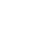 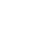 emamj@ut.ac.ir2018–nowDean of Aras International Campus of University of Tehran2012–NowProfessor• Food Science and Engineering • University of Tehran2008–2012Associate Professor• Food Science and Engineering • University of Tehran1999–2008Assistant Professor• Food Science and Engineering • University of Tehran1998, PhD in Food Process Engineering, Blaise Pascal, Clermont-FD, FranceThesis Title: “Modeling Simultaneous transfer of water and solute in a food model or meat during dehydration by immersion in multicomponent solutions”1994, MSc in Food Process Engineering, Blaise Pascal, Clermont-FD, FranceThesis Title: “Prediction of water loss during osmotic dehydration of agar gel or meat pieces using water activity Models”1992, BSc in Food Science and Technology, Tabriz University, IranAwards1992, Top Ranked Student among 200 BSc students, Tabriz University2013, Awarded Researcher by Iranian Ministry of Science, Research and Technology in Agriculture field2014, Awarded Researcher by University of Tehran in Agriculture field2017, Awarded in First prize for Women in Science, Tehran, Iranhttps://orcid.org/0000-0002-1690-1968 https://www.scopus.com/authid/detail.uri?authorId=16041822600Authored Book Chapters (12 published book chapters)Miran, M.; Salami, M., Emam-Djomeh, Z.; Potential Role of Functional Foods and Antioxidants in Relation to Oxidative Stress and Hyperhomocysteinemia, In book: Nutritional Management and Metabolic Aspects of Hyperhomocysteinemia, 2021 Springer-Nature, DOI: 10.1007/978-3-030-57839-8_15.Aliabbasi, N; Fathi, M.; Emam-Djomeh, Z.; Active food packaging with nano/microencapsulated ingredients, In book: Application of Nano/Microencapsulated Ingredients in Food Products, 2021 Academic Press (Elsevier) DOI: 10.1016/B978-0-12-815726-8.00004-0.Emam-Djomeh, Z.; Rezvankhah, A.; Targeted release of nanoencapsulated food ingredients, In book: Release and Bioavailability of Nanoencapsulated Food Ingredients, 2021, Academic Press (Elsevier), DOI: 10.1016/B978-0-12-815665-0.00003-5Hajikhani, M.; Emam-Djomeh,Z.; Mucoadhesive delivery systems for nanoencapsulated food ingredients, In book: Release and Bioavailability of Nanoencapsulated Food Ingredients, 2021, Academic Press (Elsevier), DOI: 10.1016/B978-0-12-815665-0.00011-4Emam-Djomeh, Z.; Ebrahimi pure, A.; Ebrahimi pure, M.; Atomic force microscopy (AFM) of nanoencapsulated food ingredients, n book: Characterization of Nanoencapsulated Food Ingredients, 2020 Academic Press (Elsevier), DOI: 10.1016/B978-0-12-815667-4.00005-5Salehi, E.; Emam-Djomeh, Z.; Fathi, M.; Askari, G.; Opuntia ficus-indica Mucilage: Rheology and Functions. In: Emerging Natural Hydrocolloids, 2019, Wiley and sons, DOI: 10.1002/9781119418511.ch17. Emam‐Djomeh, Z.; Fathi, M.; Askari, G.; Gum Tragacanth (Astragalus gummifer Labillardiere). In: Emerging Natural Hydrocolloids, 2019, Wiley and sons, DOI: 10.1002/9781119418511.ch12. Alavi, F.; Salami, M.; Emam-Djomeh, Z.; Mohammadian, M.; Nutraceutical Properties of Camel Milk. Nutrients, In:  Dairy and their Implications on Health and Disease, 2017: Academic Press (Elsevier), DOI:10.1016/B978-0-12-809762-5.00036-X. Mohammadian, M.; Salami, M.; Emam-Djomeh, Z.; Alavi, F.; Nutraceutical Properties of Dairy Bioactive Peptides. In: Dairy in Human Health and Disease Across the Lifespan, 2017: Academic Press (Elsevier), DOI:10.1016/B978-0-12-809868-4.00025-X. Emam-Djomeh, Z.; Karami-Moghaddam, A.; Broumand, A.; Casein-Based Zataria multiflora Boiss Films. In: Antimicrobial Food Packaging, 2016: Academic Press (Elsevier), DOI:10.1016/B978-0-12-800723-5.00042-5. Fazaeli, M., Tahmasebi, M., Emam-Djomeh, Z.; Characterization of food texture: application of Microscopic technology. Current Microscopy Contributions to Advances in Science and Technology, Edited by A. Méndez-Vilas, 08/2012: pages 855-871; ISBN: ISBN-13 Vol. 2: 978-84-939843-6-6. Publications: Peer reviewed papers (274)Saadat, S., Emam-Djomeh, Z., Askari, G. Antibacterial and Antioxidant Gelatin Nanofiber Scaffold Containing Ethanol Extract of Pomegranate Peel: Design, Characterization and In Vitro Assay, Food and Bioprocess Technology, 2021, DOI: 10.1007/s11947-021-02616-z.Tahmasebi, M., Emam-Djomeh, Z., Lycopene degradation and color characteristics of fresh and processed tomatoes under the different drying methods: a comparative study, Chemical papers, 2021, DOI: 10.1007/s11696-021-01611-0Moghaddam, M., Salami, M., Mohammadian, Mehdi, Emam-Djomeh, Z., Development and characterization of pH-sensitive and antioxidant edible films based on mung bean protein enriched with Echium amoenum anthocyanins, Journal of Food Measurement and Characterization, 2021, DOI: 10.1007/s11694-021-00872-3Alavi, F., Chen, L., Emam‐Djomeh, Z., Effect of ultrasound-assisted alkaline treatment on functional property modifications of faba bean protein, Food Chemistry, 2021, DOI: 10.1016/j.foodchem.2021.129494Asadi, M., Salami, M., Hajikhani, M., Emam-Djomeh, Z., Aghakhani, A., Ghasemi, A., Electrospray Production of Curcumin-walnut Protein Nanoparticles, Food Biophysics, 2021, DOI: 10.1007/s11483-020-09637-9Hajikhani, M., Emam-Djomeh, Z., Askari, G., Fabrication and characterization of mucoadhesive bioplastic patch via coaxial polylactic acid (PLA) based electrospun nanofibers with antimicrobial and wound healing application, International Journal of Biological Macromolecules, 2021, DOI: 10.1016/j.ijbiomac.2021.01.051Hajikhani, M., Emam-Djomeh, Z., Askari, G., Fabrication and Characterization of Gluten Film Reinforced by Lycopene-Loaded Electrospun Polylactic Acid Nano-fibers, Food and Bioprocess Technology, DOI: 10.1007/s11947-020-02561-3Ekrami, M., Emam-Djomeh, Z., Joolaei, P., Mahmoudi, S., Khaleghi, S., Eco-friendly UV protective bionanocomposite based on Salep-mucilage/flower-like ZnO nanostructures to control photo-oxidation of kilka fish oil, International Journal of Biological Macromolecules, 2020, DOI: 10.1016/j.ijbiomac.2020.12.013Sadeghian Motahar, S.F., Ariaeinejad, S., Salami, M., Emam-Djomeh, Z., Sheikh Abdollahzadeh, A., Improving the quality of gluten-free bread by a novel acidic thermostable α-amylase from metagenomics data, Food Chemistry, 2021, DOI: 10.1016/j.foodchem.2021.129307Hajikhani, M., Emam-Djomeh, Z., Askari, G., Lycopene loaded poly lactic acid (PLA) and PLA/copolymer electrospun nanofibers, synthesis, characterization and control release, Journal of Food Processing and Preservation, 2020, DOI: 10.1111/jfpp.15055Mohammadian, M., Salami, M., Moghaddam, M., Amir-salehi, A., Emam-Djomeh, Z., Mung bean protein as a promising biopolymeric vehicle for loading of curcumin: Structural characterization, antioxidant properties, and in vitro release kinetics, Journal of Drug Delivery Science and Technology, 2020, DOI: 10.1016/j.jddst.2020.102148Karimi, A., Askari, G., Yarmand, M.S., Salami, M., Emam-Djomeh, Z., Development, modification and characterization of ursolic acid-loaded gelatin nanoparticles through electrospraying technique, Food and Bioproducts Processing, 2020, DOI: 10.1016/j.fbp.2020.08.018Alavi, F., Chen, L., Emam‐Djomeh, Z., Structuring of acidic oil-in-water emulsions by controlled aggregation of nanofibrillated egg white protein in the aqueous phase using sodium hexametaphosphate, Food Hydrocolloids, 2021, DOI: 10.1016/j.foodhyd.2020.106359Alavi, F., Chen, L., Emam‐Djomeh, Z., Consequences of heating under alkaline pH alone or in the presence of maltodextrin on solubility, emulsifying and foaming properties of faba bean protein, Food Hydrocolloids, 2021, DOI: 10.1016/j.foodhyd.2020.106335Taghavi, H., Salami, M., Mohammadian, M., Khodadadi, M., Emam-Djomeh, Z., Mechanical, physical, and bio-functional properties of biopolymer films based on gelatin as affected by enriching with orange peel powder, Polymer Bulletin, (in press), DOI:10.1007/s00289-020-03319-9Sadeghian Motahar, Khatibi, A., Salami, M., S.F., Ariaeinejad, S., Emam-Djomeh, Z., Nedaei, H., Kavousi, K., Sheikh Abdollahzadeh, A., Hosseini-Salekdeh, G., A novel metagenome-derived thermostable and poultry feed compatible α-amylase with enhanced biodegradation properties, International Journal of Biological Macromolecules, 2020, DOI: 10.1016/j.ijbiomac.2020.08.064Najafi, A., Emam-Djomeh, Z., Askari, G., Fathi, M., Electrospun hydrophobe nanofibrous membrane based on polysulfone/Triton x‐100: A novel vehicle to concentrate pomegranate juice, Journal of Food Process Engineering, 2020, DOI: 10.1111/jfpe.13493Moradian, N.; …., Emam-Djomeh, Z., ….(48 authors), The urgent need for integrated science to fight COVID-19 pandemic and beyond, Journal of Translational Medicine, 2020, DOI: 10.1186/s12967-020-02364-2Mohammadian, M., Waly, M., Moghaddam, M., Emam-Djomeh, Z., Salami, M., Moosavi-Movahedi, A.A., Nanostructured food proteins as efficient systems for the encapsulation of bioactive compounds, Food Science and Human Wellness, 2020, DOI: 10.1016/j.fshw.2020.04.009Moghaddam, M., Salami, M., Mohammadian, M., Emam-Djomeh, Z., Jahanbani, R., Moosavi-Movahedi, A.A., Physicochemical and bio-functional properties of walnut proteins as affected by trypsin-mediated hydrolysis, Food Bioscience, 2020, DOI: 10.1016/j.fbio.2020.100611Alavi, F., Emam‐Djomeh, Z., Chen, L., Acid-induced gelation of thermal co-aggregates from egg white and hempseed protein: Impact of microbial transglutaminase on mechanical and microstructural properties of gels, Food Hydrocolloids, 2020, DOI: 10.1016/j.foodhyd.2020.105960Moghaddam, M., Salami, M., Mohammadian, M., Delphi, L., Sepehri, H., Emam-Djomeh, Z., Moosavi-Movahedi, A.A., Walnut protein–curcumin complexes: fabrication, structural characterization, antioxidant properties, and in vitro anticancer activity, Food Measurement and Characterization, 2020, DOI: 10.1007/s11694-019-00336-9Alavi, F., Tian, Z., Chen, L., Emam‐Djomeh, Z., Effect of CaCl2 on the stability and rheological properties of foams and high-sugar aerated systems produced by preheated egg white protein, Food Hydrocolloids, 2020, DOI: 10.1016/j.foodhyd.2020.105887Hajian, N., Salami, M., Mohammadian, M., Moghaddam, M., Emam-Djomeh, Z., Production of Low-Fat Camel Milk Functional Ice creams Fortified with Camel Milk Casein and its Antioxidant Hydrolysates, Applied Food Biotechnology, 2020, DOI: 10.22037/afb.v7i2.27779Solgi, S., Emam-Djomeh, Z., Fathi, M., Farahani, F., The encapsulation of curcumin by whey protein: Assessment of the stability and bioactivity, Journal of Food Process Engineering, 2020, DOI: 10.1111/jfpe.13403Alavi, F., Emam-Djomeh, Z., Salami, M., Mohammadian, M., Effect of microbial transglutaminase on the mechanical properties and microstructure of acid-induced gels and emulsion gels produced from thermal denatured egg white proteins, International Journal of Biological Macromolecules, 2020, DOI:10.1016/j.ijbiomac.2020.03.008Moghaddam, M., Salami, M., Mohammadian, M., Khodadadi, M., Emam-Djomeh, Z., Development of antioxidant edible films based on mung bean protein enriched with pomegranate peel, Food Hydrocolloids, 2020, DOI: 10.1016/j.foodhyd.2020.105735Mohammadian, M., Moghaddam, M., Salami, M., Emam-Djomeh, Z., Alavi, F., Momen, S., Moosavi-Movahedi, A.A., Whey protein aggregates formed by non-toxic chemical cross-linking as novel carriers for curcumin delivery: Fabrication and characterization, Journal of Drug Delivery Science and Technology, 2020, DOI: 10.1016/j.jddst.2020.101531Farajpour, R., Emam-Djomeh, Z., Moini, S., Tavakolipour, H., Safayan, S., Structural and physico-mechanical properties of potato starch-olive oil edible films reinforced with zein nanoparticles, International Journal of Biological Macromolecules, 2020, DOI: 10.1016/j.ijbiomac.2020.01.175Alavi, F., Emam-Djomeh, Z., Mohammadian, M., Salami, M., Moosavi-Movahedi, A.A. Physico-chemical and foaming properties of nanofibrillated egg white protein and its functionality in meringue batter. (2020) Food Hydrocolloids, 101, DOI: 10.1016/j.foodhyd.2019.105554. Alavi, F., Emam-Djomeh, Z., Momen, S., Hosseini, E., Moosavi-Movahedi, A.A., Fabrication and characterization of acid-induced gels from thermally-aggregated egg white protein formed at alkaline condition (2020) Food Hydrocolloids, 99, DOI: 10.1016/j.foodhyd.2019.105337. Rezvankhah, A., Emam-Djomeh, Z., Askari, G., Encapsulation and delivery of bioactive compounds using spray and freeze-drying techniques: A review (2020) Drying Technology, 38 (1-2), pp. 235-258. DOI: 10.1080/07373937.2019.1653906. Babaki, A., Askari, G., Emam-Djomeh, Z., Drying behavior, diffusion modeling, and energy consumption optimization of Cuminum cyminum L. undergoing microwave-assisted fluidized bed drying, (2020) Drying Technology, 38 (1-2), pp. 224-234. DOI: 10.1080/07373937.2019.1652638. Amighi, F., Emam-Djomeh, Z., Labbafi-Mazraeh-Shahi, M., Effect of different cross-linking agents on the preparation of bovine serum albumin nanoparticles (2020) Journal of the Iranian Chemical Society, DOI: 10.1007/s13738-019-01850-9. Mohammadian, M., Salami, M., Emam-Djomeh, Z., Characterization of hydrogels formed by non-toxic chemical cross-linking of mixed nanofibrillated/heat-denatured whey proteins (2019) Journal of the Iranian Chemical Society, 16 (12), pp. 2731-2741. DOI: 10.1007/s13738-019-01733-z, Mohammadian, M., Salami, M., Alavi, F., Momen, S., Emam-Djomeh, Z., Moosavi-Movahedi, A.A., Fabrication and Characterization of Curcumin-Loaded Complex Coacervates Made of Gum Arabic and Whey Protein Nanofibrils, (2019) Food Biophysics, 14 (4), pp. 425-436., DOI: 10.1007/s11483-019-09591-1, .Mazruei Arani, N., Emam-Djomeh, Z., Tavakolipour, H., Sharafati-Chaleshtori, R., Soleimani, A., Asemi, Z., The Effects of Probiotic Honey Consumption on Metabolic Status in Patients with Diabetic Nephropathy: a Randomized, Double-Blind, Controlled Trial, (2019) Probiotics and Antimicrobial Proteins, 11 (4), pp. 1195-1201., DOI: 10.1007/s12602-018-9468-x. Rezvankhah, A., Emam-Djomeh, Z., Safari, M., Askari, G., Salami, M., Microwave-assisted extraction of hempseed oil: studying and comparing of fatty acid composition, antioxidant activity, physiochemical and thermal properties with Soxhlet extraction, (2019) Journal of Food Science and Technology, 56 (9), pp. 4198-4210., DOI: 10.1007/s13197-019-03890-8. Ekrami, M., Emam-Djomeh, Z., Ghoreishy, S.A., Najari, Z., Shakoury, N., Characterization of a high-performance edible film based on Salep mucilage functionalized with pennyroyal (Mentha pulegium) (2019) International Journal of Biological Macromolecules, 133, pp. 529-537., DOI: 10.1016/j.ijbiomac.2019.04.136. Geranpour, M, Emam‐Djomeh, Z., Asadi, G: Investigating the effects of spray drying conditions on the microencapsulation efficiency of pumpkin seed oil. Journal of Food Processing and Preservation, 2019; DOI:10.1111/jfpp.13947. Hasan Hussein, F., Razavi, S.H., Emam Djomeh, Z., Evaluation of physicochemical, sensorial and microbiological attributes of fermented camel sausages (2019) Iranian Journal of Chemistry and Chemical Engineering, 38 (2), pp. 171-181. Mazruei Arani, N., Emam-Djomeh, Z., Asemi, Z., Tavakolipour, H., Sharafati Chaleshtori, R., Alizadeh, S.: Physiochemical and microbial properties of honey containing heat-resistant Bacillus coagulans T11. Journal of Food Measurement and Characterization 03/2019; DOI:10.1007/s11694-019-00110-x. Lotfian, F., Emam Djomeh, Z., Karami, M., Moeini, S.,: Protein beverages made of a mixture of egg white and chocolate milk: Microbiology, nutritional and sensory properties. Food Science & Nutrition 03/2019; DOI:10.1002/fsn3.983. Khosravi, S., Safari, M., Emam-Djomeh, Z., Golmakani, M.,: Development of fermented date syrup using Kombucha starter culture. Journal of Food Processing and Preservation 01/2019;, DOI:10.1111/jfpp.13872. Mohammadian, M., Salami, M., Momen, S., Alavi, F., Emam-Djomeh, Z.: Fabrication of curcumin-loaded whey protein microgels: Structural properties, antioxidant activity, and in vitro release behavior. LWT- Food Science and Technology 12/2018; 103., DOI:10.1016/j.lwt.2018.12.076. Momen, S, Salami, M, Alavi, F, Emam-Djomeh, Z., Moosavi-Movahedi, A.: The techno-functional properties of camel whey protein compared to bovine whey protein for fabrication a model high protein emulsion. LWT- Food Science and Technology 11/2018; 101., DOI:10.1016/j.lwt.2018.11.063. Salehi, E., Emam-Djomeh, Z, Askari, G., Fathi, M.: Opuntia ficus indica fruit gum: Extraction, characterization, antioxidant activity and functional properties. Carbohydrate Polymers 11/2018; 206., DOI:10.1016/j.carbpol.2018.11.035. Rezvankhah, A., Emam-Djomeh, Z., Safari, M., Askari, G., Salami, M., Investigation on the extraction yield, quality, and thermal properties of hempseed oil during ultrasound-assisted extraction: A comparative study. Journal of Food Processing and Preservation 10/2018;, DOI:10.1111/jfpp.13766. Hosseini, E., Sattari, R., Ariaeenejad, S., Salami, M., Emam-Djomeh, Z., Fotouhi, L., Poursasan, N., Sheibani, N., Ghamsari, S.M., Moosavi-Movahedi, A.A., The impact of slaughtering methods on physicochemical characterization of sheep myoglobin. Journal of the Iranian Chemical Society 09/2018; 16(2)., DOI:10.1007/s13738-018-1509-6. Mazruei-Arani, N., Emam-Djomeh, Z., Tavakolipour, H., Sharafati-Chaleshtori, R., Soleimani, A., Asemi, Z., The Effects of Probiotic Honey Consumption on Metabolic Status in Patients with Diabetic Nephropathy: a Randomized, Double-Blind, Controlled Trial. Probiotics and Antimicrobial Proteins 09/2018;, DOI:10.1007/s12602-018-9468-x. Alavi, F., Momen, S., Emam-Djomeh, Z., Salami, M., Moosavi-Movahedi, A. A., Tailoring egg white proteins by a GRAS redox pair for production of cold-set gel. LWT- Food Science and Technology 09/2018; 98., DOI:10.1016/j.lwt.2018.09.016. Mohammadian, M., Salami, M., Momen, S., Alavi, F., Emam-Djomeh, Z., Moosavi-Movahedi, A.A., Enhancing the aqueous solubility of curcumin at acidic condition through the complexation with whey protein nanofibrils. Food Hydrocolloids 09/2018; DOI:10.1016/j.foodhyd.2018.09.001. Alavi, F., Emam-Djomeh, Z., Momen, S., Mohammadian, M., Salami, M., Moosavi-Movahedi, A.A., Effect of free radical-induced aggregation on physicochemical and interface-related functionality of egg white protein. Food Hydrocolloids 08/2018; 87., DOI:10.1016/j.foodhyd.2018.08.048. Fathi, M., Emam-Djomeh, Z., Sadeghi-Varkani, A., Extraction, characterization and rheological study of the purified polysaccharide from Lallemantia ibrica seeds. International Journal of Biological Macromolecules 08/2018; 120(Pt A)., DOI:10.1016/j.ijbiomac.2018.08.159. Mohammadian, M., Salami, M., Emam-Djomeh, Z., Momen, S., Moosavi-Movahedi, A.A., Gelation of oil-in-water emulsions stabilized by heat-denatured and nanofibrillated whey proteins through ion bridging or citric acid-mediated cross-linking. International Journal of Biological Macromolecules 08/2018; 120(Pt B)., DOI:10.1016/j.ijbiomac.2018.08.085. Ekrami, M., Magna, G., Emam-djomeh, Z., Yarmand, M.S., Paolesse, R., Di Natale, C.,  Porphyrin-Functionalized Zinc Oxide Nanostructures for Sensor Applications. Sensors 07/2018; 18(7):2279., DOI:10.3390/s18072279. Alavi, F., Emam-Djomeh, Z., Yarmand, M.S., Salami, M., Momen, S., Moosavi-Movahedi, A.A., Cold gelation of curcumin loaded whey protein aggregates mixed with k-carrageenan: Impact of gel microstructure on the gastrointestinal fate of curcumin. Food Hydrocolloids 07/2018; 85., DOI:10.1016/j.foodhyd.2018.07.012. Shima Momen, Maryam Salami, Farhad alavi, Zahra Emam-Djomeh, Elnaz Hosseini, Nader Sheibani, Ali Akbar Moosavi-Movahedi: Effect of dry heating on physico-chemical, functional properties and digestibility of camel whey protein. International Dairy Journal 06/2018; 86., DOI:10.1016/j.idairyj.2018.06.015. Shaghayegh Keshani Dokht, Zahra Emam Djomeh, Mohammad Saeid Yarmand, Morteza Fathi: Extraction, chemical composition, rheological behavior, antioxidant activity and functional properties of Cordia myxa mucilage. International Journal of Biological Macromolecules 06/2018; 118(Pt A)., DOI:10.1016/j.ijbiomac.2018.06.069. Nastaran Zareie, Zahra Emam-Djomeh, Mohammad Hossain Azizi: The effects of Whey protein concentrate on improvement of sensory, textural and colorimetric properties of gluten-free muffin (In Persian). Farhad Alavi, Shima Momen, Zahra Emam-Djomeh, Maryam Salami, Ali Akbar Moosavi-Movahedi: Radical cross-linked whey protein aggregates as building blocks of non-heated cold-set gels. Food Hydrocolloids 03/2018; 81., DOI:10.1016/j.foodhyd.2018.03.016. Mahsa Rezaee, Gholamreza Askari, Zahra EmamDjomeh, Maryam Salami: Effect of organic additives on physiochemical properties and anti-oxidant release from chitosan-gelatin composite films to fatty food simulant. International Journal of Biological Macromolecules 03/2018; 114., DOI:10.1016/j.ijbiomac.2018.03.122. S. Soleimanifard, M. Shahedi, Z. Emam-Djomeh, G.R. Askari: Investigating textural and physical properties of microwave-baked cupcake. Journal of Agricultural Science and Technology 03/2018; 20(2):265-276. Zahra Mahdizadeh Barzoki, Zahra Emam-Djomeh, Elaheh Mortazavian, Niyousha Rafiee-Tehrani, Homa Behmadi, Morteza Rafiee-Tehrani, Ali Akbar Moosavi-Movahedi: Determination of diffusion coefficient for released nanoparticles from developed gelatin/chitosan bilayered buccal films. International journal of biological macromolecules 02/2018; 112., DOI:10.1016/j.ijbiomac.2018.01.215. Atina Sadeghi-Varkani, Zahra Emam-Djomeh, Gholamreza Askari: Morphology and physicochemical properties of a novel Lallemantia iberica mucilage/titanium dioxide bio-nanocomposite. Polymer Testing 02/2018; 67., DOI:10.1016/j.polymertesting.2018.02.006. 2Maryam Haghighi, Mohammad Saeid Yarmand, Zahra Emam-Djomeh, David Julian McClements, Ali Akbar Saboury, Morteza Rafiee-Tehrani: Design and fabrication of pectin-coated nanoliposomal delivery systems for a bioactive polyphenolic: Phloridzin. International journal of biological macromolecules 01/2018; 112., DOI:10.1016/j.ijbiomac.2018.01.108. Vahid Mofid, Mohammad Mousavi, Zahra Emam-Djomeh, Seyed Hadi Razavi, Seyed Mohammad Taghi Gharibzahedi, Farid Jahanbakhsh: Rheological Characterization of Functional Walnut Oil-Enriched Butters Stabilized by the Various Polysaccharides. Journal of Dispersion Science and Technology 01/2018; 39(4)., DOI:10.1080/01932691.2013.866576. Mohammad Nabi, Seyed Hadi Razavi, Emam-Djomeh Zahra, Sara Namayandeh, Zahra Emam-Djomeh: Article Citation: Investigating the use of date kernel fiber in flat-breads and bulk-breads Institution: 1. Senior Scientist of Food Biotechnology Original Research. R. Zarezadeh Mehrizi, Z. Emam-Djomeh, M. Shahedi, J. Keramat, K. Rezaei, E. Loni: Phenolic Compounds and Antioxidant Activity of Dried Peel of Iranian Pomegranate. 12/2017; 4(4):103-108. Sanaz Shaabani, Mohammad Saeid Yarmand, Hossein Kiani, Zahra Emam-Djomeh: The effect of chickpea protein isolate in combination with transglutaminase and xanthan on the physical and rheological characteristics of gluten free muffins and batter based on millet flour. LWT- Food Science and Technology 12/2017; 90., DOI:10.1016/j.lwt.2017.12.023. Atina Sadeghi-Varkani, Zahra Emam-Djomeh, Gholamreza Askari: Physicochemical and Microstructural Properties of a Novel Edible Film Synthesized from Balangu Seed Mucilage. International Journal of Biological Macromolecules 11/2017; 108., DOI:10.1016/j.ijbiomac.2017.11.029. Farshid Jalili, Seid Mahdi Jafari, Zahra Emam-Djomeh, Narjes Malekjani, Vahid Farzaneh: Optimization of Ultrasound-Assisted Extraction of Oil from Canola Seeds with the Use of Response Surface Methodology. Food Analytical Methods 08/2017;, DOI:10.1007/s12161-017-1030-z. Narges Malekjani, Zahra Emam-Djomeh, Hassan Hashemabadi, Reza Askari: Internal and external color development kinetics during microwave assisted fluidized bed drying of hazelnut. Journal of Agricultural Science and Technology 02/2017; 19(3):613-626. Narjes Malekjani, Zahra Emam-Djomeh, Seyed Hassan Hashemabadi, Gholam Reza Askari: Modeling Thin Layer Drying Kinetics, Moisture Diffusivity and Activation Energy of Hazelnuts during Microwave-Convective Drying. International Journal of Food Engineering 01/2017;, DOI:10.1515/ijfe-2017-0100. Seyed Hadi Razavi, Sara Namayandeh, Zahra Emam-Djomeh, Mohammad Nabi: Article Citation: Investigation and study of fiber extraction in date kernel. F.H. Hussein, S.H. Razavi, Z. Emam-Djomeh: Physicochemical properties and sensory evaluation of reduced fat fermented functional beef sausage. DOI:10.22037/afb.v4i2.15181. M. Fazaeli, Z. Emam-Djomeh, M.S. Yarmand: Optimization of Spray Drying Conditions for Production of Ice Cream Mix Powder Flavored With Black Mulberry Juice. Journal of Agricultural Science and Technology 11/2016; 18(6):1557-1570. Himan Nourbakhsh, Ashkan Madadlou, Zahra Emam-Djomeh, Yi-Cheng Wang, Sundaram Gunasekaran: One-pot nanoparticulation of potentially bioactive peptides and gallic acid encapsulation. Food Chemistry 11/2016; 210:317-324., DOI:10.1016/j.foodchem.2016.04.112. Seyed Mohammad Hashem Hosseini, Zahra Emam-Djomeh, Manizhe Negahdarifar, Marziyeh Sepeidnameh, Seyed Hadi Razavi, Paul Van der Meeren: Polysaccharide type and concentration affect nanocomplex formation in associative mixture with β-lactoglobulin. International journal of biological macromolecules 09/2016; 93(Pt A)., DOI:10.1016/j.ijbiomac.2016.09.037. 2Zahra Mahdizadeh Barzoki, Zahra Emam-Djomeh, Elaheh Mortazavian, Ali Akbar Mousavi Movahedi, Morteza Rafiee-Tehrani: Formulation, in vitro evaluation and kinetic analysis of chitosan-gelatin bilayer muco-adhesive buccal patches of insulin nanoparticles. Journal of Microencapsulation 09/2016; 33(7):1-39., DOI:10.1080/02652048.2016.1234513. 2Abdolreza Ayoubi Najafabadi, Gholamreza Askari, Mahammad Mousavi, Zahra Emamdjomeh: Novel Biodegradable Cast Film from Cherry Tree Gum, Development, Modification and Characterization. Journal of Polymers and the Environment 08/2016;, DOI:10.1007/s10924-016-0803-6. 3Naimeh Khazaei, Mohsen Esmaiili, Zahra Emam-Djomeh: Application of active edible coatings made from basil seed gum and thymol for quality maintenance of shrimp during cold storage: Active coatings on shrimps during cold storage. Journal of the Science of Food and Agriculture 08/2016; 97(6)., DOI:10.1002/jsfa.7984. 2Zahra Emam-Djomeh, Ameneh Seddighi, Golamreza Askari: Influence of Process Conditions on the Functional Properties of Spray-Dried Seedless Black Barberry ( Berberis vulgaris ) Juice Powder: SPRAY DRYING OF SEEDLESS BLACK BARBERRY JUICE. Journal of Food Processing and Preservation 07/2016; 41(3)., DOI:10.1111/jfpp.12934. 2Himan Nourbakhsh, Zahra Emam-Djomeh, Ashkan Madadlou, Mohammad E. Mousavi, Ali A. Moosavi-Movahedi, Sundaram Gunasekaran: Antioxidant Peptidic Particles for Delivery of Gallic Acid. Journal of Food Processing and Preservation 04/2016; 41(1)., DOI:10.1111/jfpp.12767. 2Parang Nikmaram, Seyed Mohamad Mousavi, Hossein Kiani, Zahra Emamdjomeh, Seyed Hadi Razavi, Zeinab Mousavi: Modeling the Effect of Inulin, pH and Storage Time on the Viability of Selected Lactobacillus in a Probiotic Fruity Yogurt Drink Using the Monte Carlo Simulation: Monte Carlo Simulation of Probiotic Viability. Journal of Food Quality 04/2016; 39(4)., DOI:10.1111/jfq.12202. 4Mehdi Farhoodi, Mohammad Amin Mohammadifar, Mohammad Mousavi, Rahmat Sotudeh-Gharebagh, Zahra Emam-Djomeh: Migration Kinetics of Ethylene Glycol Monomer from Pet Bottles into Acidic Food Simulant: Effects of Nanoparticle Presence and Matrix Morphology. Journal of Food Process Engineering 04/2016; 40(2)., DOI:10.1111/jfpe.12383. 3Mahboubeh Fazaeli, Zahra Emam-Djomeh, Mohammad Saeed Yarmand: Influence of Black Mulberry Juice Addition and Spray Drying Conditions on Some Physical Properties of Ice Cream Powder. International Journal of Food Engineering 02/2016; 12(3)., DOI:10.1515/ijfe-2015-0253. 2Hossein Mirsaeedghazi, Zahra Emam-Djomeh: Clarification of Bitter Orange (Citrus Aurantium ) Juice Using Microfiltration with Mixed Cellulose Esters Membrane. Journal of Food Processing and Preservation 02/2016; 41(1):n/a-n/a., DOI:10.1111/jfpp.12738. 2Himan Nourbakhsh, Ashkan Madadlou, Zahra Emam-Djomeh, Yi-Cheng Wang, Sundaram Gunasekaran, Mohammad E Mousavi: One-Pot Procedure for Recovery of Gallic Acid from Wastewater and Encapsulation within Protein Particles. Journal of Agricultural and Food Chemistry 02/2016; 64(7)., DOI:10.1021/acs.jafc.5b04867. 2Somaye Mirzaee, Gholam Reza Askari, Zahra Emam-Djomeh, Farhad Garavand: Changes in bioactive compounds, quality attributes and rheological behaviour of black grape juice caused by microwave and conventional heating. Nutrafoods 01/2016; 15:285-292., DOI:10.17470/NF-016-1005-4. 3Z.S. Ladjevardi, M.S. Yarmand, Z. Emam-Djomeh, A. Niasari-Naslaji: Physicochemical properties and viability of probiotic bacteria of functional synbiotic camel yogurt affected by oat β-glucan during storage. Journal of Agricultural Science and Technology 01/2016; 18(5):1233-1246. 2Parang Nikmaram, Seyed Mohammad Mousavi, Zahra Emam-Djomeh, Hossein Kiani, Seyed Hadi Razavi: Evaluation and prediction of metabolite production, antioxidant activities, and survival of Lactobacillus casei 431 in a pomegranate juice supplemented yogurt drink using support vector regression. Food science and biotechnology 12/2015; 24(6):2105-2112., DOI:10.1007/s10068-015-0279-5. 3Naimeh Khazaei, Mohsen Esmailli, Zahra Emam-Djomeh: Effect of active edible coatings made by basil seed gum and thymol on oil uptake and oxidation in shrimp during deep-fat frying. Carbohydrate Polymers 10/2015; 137., DOI:10.1016/j.carbpol.2015.10.084. 2Mehrnaz Aminifar, Zahra Emam-Djome: Investigation on the microstructural and textural properties of Lighvan cheese produced from bovine milk fortified with protein and gum tragacanth during ripening. International Journal of Dairy Technology 09/2015; 69(2):n/a-n/a., DOI:10.1111/1471-0307.12243. 2Seyed Mohammad Hashem Hosseini, Zahra Emam-Djomeh, Paolo Sabatino, Paul Van der Meeren: Nanocomplexes arising from protein-polysaccharide electrostatic interaction as a promising carrier for nutraceutical compounds. Food Hydrocolloids 08/2015; 50., DOI:10.1016/j.foodhyd.2015.04.006. 2Fatemeh Amighi, Zahra Emam-Djomeh, Ashkan Madadlou: Optimised production and spray drying of ACE-inhibitory enzyme-modified cheese. Journal of Dairy Research 08/2015; -1(1):1-10., DOI:10.1017/S0022029915000424. 2Zahra Emam‐Djomeh, Arezoo Moghaddam, Seyed Ali Yasini Ardakani: Antimicrobial Activity of Pomegranate (Punica granatum L.) Peel Extract, Physical, Mechanical, Barrier and Antimicrobial Properties of Pomegranate Peel Extract-incorporated Sodium Caseinate Film and Application in Packaging for Ground Beef. Packaging Technology and Science 07/2015; 28(10)., DOI:10.1002/pts.2145. 2S.H. Izadi, Z. Emam Djomeh: Formulation development and physicochemical characterisation of model beverage emulsions stabilised by guar gum and carboxymethyl cellulose. Quality Assurance and Safety of Crops & Foods 06/2015; 1(-1):1-9., DOI:10.3920/QAS2014.0448. 2Mina Farzi, Mohammad Saeed Yarmand, Mohammad Safari, Zahra Emam-Djomeh, Mohammad Amin Mohammadifar: Gum tragacanth dispersions: Particle size and rheological properties affected by high-shear homogenization. International journal of biological macromolecules 05/2015; 79., DOI:10.1016/j.ijbiomac.2015.04.037. 2S. Taghadomi-Saberi, M. Omid, Z. Emam-Djomeh, Kh. Faraji-Mahyari: Determination of Cherry Color Parameters during Ripening by Artificial Neural Network Assisted Image Processing Technique. Journal of Agricultural Science and Technology 04/2015; 17(3):589-600., DOI:10.13140/2.1.2049.6006. 2Atefeh Broumand, Zahra Emam-Djomeh, Faramarz Khodaiyan, Sasan Mirzakhanlouei, Driush Davoodi, Ali A Moosavi-Movahedi: Nano-web structures constructed with a cellulose acetate/lithium chloride/polyethylene oxide hybrid: Modeling, fabrication and characterization. Carbohydrate Polymers 01/2015; 115:760-7., DOI:10.1016/j.carbpol.2014.06.055. 2Shima Yousefi, Zahra Emam-Djomeh, Mohammad Mousavi, Farzad Kobarfard, Ireneusz Zbicinski: Developing spray-dried powders containing anthocyanins of black raspberry juice encapsulated based on fenugreek gum. Advanced Powder Technology 12/2014; 26(2)., DOI:10.1016/j.apt.2014.11.019. 2Saeed Dadashi, S. M. Mousavi, Z. Emam-Djomeh, A. Oromiehie: Functional Properties of Biodegradable Nanocomposites from Poly Lactic Acid (PLA). 3Mina Kargozari, Sohrab Moini, Afshin Akhondzadeh Basti, Zahra Emam-Djomeh, Mehran Ghasemlou, Isabel Revilla Martin, Hassan Gandomi, Ángel A Carbonell-Barrachina, Antoni Szumny: Development of Turkish dry-fermented sausage (sucuk) reformulated with camel meat and hump fat and evaluation of physicochemical, textural, fatty acid and volatile compound profiles during ripening. LWT- Food Science and Technology 12/2014;, DOI:10.1016/j.lwt.2014.05.033. 2Sh. Yousefi, Z. Emam-Djomeh, M. Mousavi, F. Kobarfard, I. Zbicinski: Retention Rate Enhancement of Antioxidant and Cyaniding 3-O-Glucoside Components of the Reconstituted Product from Spray-Dried Black Raspberry Juice by Optimizing Process Parameters. Drying Technology 10/2014; 32(14)., DOI:10.1080/07373937.2014.919000. 2Mehrnaz Aminifar, Manouchehr Hamedi, Zahra Emam-Djomeh, Ali Mehdinia: Investigation on proteolysis and formation of volatile compounds of Lighvan cheese during ripening. Journal of Food Science and Technology -Mysore- 10/2014; 51(10)., DOI:10.1007/s13197-012-0755-3. 2R. Sadeghi, A. A. Moosavi-Movahedi, Z. Emam-jomeh, A. Kalbasi, S. H. Razavi, M. Karimi, J. Kokini: The effect of different desolvating agents on BSA nanoparticle properties and encapsulation of curcumin. Journal of Nanoparticle Research 09/2014; 16(9)., DOI:10.1007/s11051-014-2565-1. 3Farzad Farbod, Ahmad Kalbasi, Sohrab Moini, Zahra Emam‐Djomeh, Hadi Razavi, Ali Mortazavi: Optimization of Operational Parameters to Fortify Iranian UF-Feta Cheese with Fish Oil Using Response Surface Methodology. Journal of Food Processing and Preservation 08/2014; 38(4)., DOI:10.1111/jfpp.12162. 2Danial Dehnad, Habibollah Mirzaei, Zahra Emam-Djomeh, Seid-Mahdi Jafari, Saeed Dadashi: Thermal and antimicrobial properties of chitosan–nanocellulose films for extending shelf life of ground meat. Carbohydrate Polymers 08/2014; 109:148–154., DOI:10.1016/j.carbpol.2014.03.063. 2Saeedeh Taghadomi-Saberi, Mahmoud Omid, Zahra Emam-Djomeh: Estimating Some Physical Properties of Sour and Sweet Cherries Based on Combined Image Processing and AI Techniques. International Journal of Food Engineering 07/2014; Accepted., DOI:10.1515/ijfe-2014-0027. 3Mostafa Goudarzi, Ashkan Madadlou, Mohammad E Mousavi, Zahra Emam‐Djomeh: Formulation of apple juice beverages containing whey protein isolate or whey protein hydrolysate based on sensory and physicochemical analysis. International Journal of Dairy Technology 07/2014; 68(1)., DOI:10.1111/1471-0307.12155. 3Vahid Mofid, Mohammad Mousavi, Zahra Emam-Djomeh, Seyed Hadi Razavi, Seyed Mohammad Taghi Gharibzahedi, Farid Jahanbakhsh: Studying the Interaction of Xanthan Gum and Pectin with Some Functional Carbohydrates on the Rheological Attributes of a Low-Fat Spread. Journal of Dispersion Science and Technology 05/2014; 35(8):1106-1113., DOI:10.1080/01932691.2013.833479. 2Danial Dehnad, Zahra Emam-Djomeh, Habibollah Mirzaei, Seid-Mahdi Jafari, Saeed Dadashi: Optimization of physical and mechanical properties for chitosan–nanocellulose biocomposites. Carbohydrate Polymers 05/2014; 105:222–228., DOI:10.1016/j.carbpol.2014.01.094. 2Mina Kargozari, Sohrab Moini, Afshin Akhondzadeh Basti, Zahra Emam-Djomeh, Hassan Gandomi, Isabel Revilla Martin, Mehran Ghasemlou, Ángel A. Carbonell-Barrachina: Effect of autochthonous starter cultures isolated from Siahmazgi cheese on physicochemical, microbiological and volatile compound profiles and sensorial attributes of sucuk, a Turkish dry-fermented sausage. Meat Science 05/2014; 97(1):104–114., DOI:10.1016/j.meatsci.2014.01.013. 2Zohreh Karami, Zahra Emam-Djomeh, Habib Allah Mirzaee, Morteza Khomeiri, Alireza Sadeghi Mahoonak, Emad Aydani: Optimization of microwave assisted extraction (MAE) and soxhlet extraction of phenolic compound from licorice root. Journal of Food Science and Technology -Mysore- 04/2014; 52(6)., DOI:10.1007/s13197-014-1384-9. 2Himan Nourbakhsh, Zahra Emam-Djomeh, Hossein Mirsaeedghazi: Effects of operating parameters on physico-chemical properties of red plum juice and permeate flux during membrane clarification. Desalination and water treatment 03/2014; 54(11)., DOI:10.1080/19443994.2014.910135. 2Seyed Mohammad Taghi Gharibzahedi, Zahra Emam-Djomeh, Seyed Hadi Razavi, Seid Mahdi Jafari: Mechanical Behavior of Lentil Seeds in Relation to their Physicochemical and Microstructural Characteristics. International Journal of Food Properties 03/2014; 17(3)., DOI:10.1080/10942912.2011.642448. 3Vahid Samavati, Zahra Emam-Djomeh, Mahmoud Omid: Prediction of Rheological Properties of Multi-Component Dispersions by Using Artificial Neural Networks. Journal of Dispersion Science and Technology 03/2014; 35(3):428–434., DOI:10.1080/01932691.2013.794423. 2Atefeh Broumand, Zahra Emam-Djomeh, Faramarz Khodayan, Daryoush Davoodi, Sasan Mirzakhanlouei: Optimal fabrication of nanofiber membranes from ionized-bicomponent cellulose/polyethyleneoxide solutions. International journal of biological macromolecules 02/2014; 66., DOI:10.1016/j.ijbiomac.2014.02.042. 2Naimeh Khazaei, Mohsen Esmaiili, Zahra Emam Djomeh, Mehran Ghasemlou, Mohammad Jouki: WITHDRAWN: Characterization of new biodegradable edible film made from basil seed (Ocimum basilicum L) gum. 02/2014; 102(1):199-206., DOI:10.1016/j.carbpol.2013.10.062. 2Mehdi Farhoodi, Seyed Mohammad Mousavi, Rahmat Sotudeh‐Gharebagh, Zahra Emam‐Djomeh, Abdolrasul Oromiehie: Migration of Aluminum and Silicon from PET/Clay Nanocomposite Bottles into Acidic Food Simulant. 02/2014; 27(2-2):161-168., DOI:10.1002/pts.2017. 3Milad Pero, Zahra Emam-Djomeh, Mohammad Saeid Yarmand, Vahid Samavati: Stability and Rheological Properties of Model Low-Fat Salad Dressing Stabilized by Salep. Journal of Dispersion Science and Technology 01/2014; 35(2)., DOI:10.1080/01932691.2013.783490. 2Himan Nourbakhsh, Zahra Emam-Djomeh, Mahmoud Omid, Hossein Mirsaeedghazi, Sohrab Moini: Prediction of red plum juice permeate flux during membrane processing with ANN optimized using RSM. Computers and Electronics in Agriculture 01/2014; 102(3):1-9., DOI:10.1016/j.compag.2013.12.017. 2Azam Abbasi, Zahra Emam-Djomeh, Mohammad Ali Ebrahimzadeh Mousavi, Daryoush Davoodi: Stability of vitamin D-3 encapsulated in nanoparticles of whey protein isolate. Food Chemistry 01/2014; 143:379-83., DOI:10.1016/j.foodchem.2013.08.018. 2Himan Nourbakhsh, Azam Alemi, Zahra Emam-Djomeh, Hossein Mirsaeedghazi: Effect of processing parameters on fouling resistances during microfiltration of red plum and watermelon juices: A comparative study. Journal of Food Science and Technology -Mysore- 01/2014; 51(1)., DOI:10.1007/s13197-011-0472-3. 2Saeedeh Taghadomi-Saberi, Mahmoud Omid, Zahra Emam-Djomeh, Hojjat Ahmadi: Evaluating artificial neural network and neuro-fuzzy techniques potential for estimating antioxidant activity and anthocyanin content of sweet cherry during ripening by using image processing. Journal of the Science of Food and Agriculture 01/2014; 94(1):95-101., DOI:10.1002/jsfa.6202. 3Saeedeh Taghadomi-Saberi, Mahmoud Omid, Zahra Emam-Djomeh, Hojjat Ahmadi: Development of An Intelligent System to Determine Sour Cherry's Antioxidant Activity and Anthocyanin Content During Ripening. International Journal of Food Properties 01/2014; 17(5):1169-1181., DOI:10.1080/10942912.2012.702182. 3Saeed Dadashi, Seyed Mohammad Mousavi, Zahra Emam-jomeh, Abdulrasoul Oromiehie: Thermal Properties, Water Vapor Permeability and Morphology of Polylactic Acid Bionanocomposites. Journal of Agricultural Engineering Research 01/2014; 14(4):25-40. 2Vahid Samavati, Zahra Emam-Djomeh, Ali Mehdinia: Thermodynamic and kinetic study of volatile compounds in biopolymer based dispersions. 01/2014; 99:556-62., DOI:10.1016/j.carbpol.2013.08.059. 2M Aminifar, Z Emam-Djomeh: Changes of Texture, Microstructure and Free Fatty Acid Contents of Lighvan Cheese during Accelerated Ripening with Lipase. Journal of Agricultural Science and Technology 01/2014; 16(1):113-123. 2Himan Nourbakhsh, Zahra Emam-djome, Hossein Mirsaeedghazi, Mahmood Omid, Sohrab Moeini: Study of different fouling mechanisms during membrane clarification of red plum juice. International Journal of Food Science & Technology 12/2013; 49(1):58–64., DOI:10.1111/ijfs.12274. 2Ghasem Yousefi, Zahra Emam-Djomeh, Mahmoud Omid, Gholam Reza Askari: Prediction of Physicochemical Properties of Raspberry Dried by Microwave-Assisted Fluidized Bed Dryer Using Artificial Neural Network. Drying Technology 12/2013; 32(1):4-12., DOI:10.1080/07373937.2013.801849. 2G. Fathi, M. Labbafi, K. Rezaei, Z. Emam-Djomeh, M. Hamedi: Decolorization of Iranian Date Syrup by Ultrafiltration. Journal of Agricultural Science and Technology 12/2013; 15(SUPPL):1361-1371. 3M Farhoodi, Z Emam-Djomeh, A Falah, S Sabetghadam, M Nemati: Effect of Menthol Absorption by Packaging Material on the Quality of Yogurt Drink during Storage Time. Journal of Agricultural Science and Technology 12/2013; 15:1373-1380. 2Hajar Abbasi, Zahra Emam-Djomeh, Seyyed Mahdi Seyedain Ardabili: Artificial Neural Network Approach Coupled with Genetic Algorithm for Predicting Dough Alveograph Characteristics. Journal of Texture Studies 12/2013; 45(2)., DOI:10.1111/jtxs.12054. 2Vahid Samavati, Zahra Emam-Djomeh, Mohammad Amin Mohammadifar: Rheological Scaling Methods in Food Matrices Containing Stabilizer. Journal of Dispersion Science and Technology 11/2013; 34(12):1797-1806., DOI:10.1080/01932691.2013.764484. 2Vahid Samavati, Zahra Emam D-Jomeh: Multivariate-parameter optimization of aroma compound release from carbohydrate-oil-protein model emulsions. 11/2013; 98(2):1667-76., DOI:10.1016/j.carbpol.2013.07.074. 2Zohreh Karami, Ghasem  Yousefi, Zahra Emam-Djomeh: Modeling and Optimization of Ultrasound-Assisted Osmotic Dehydration with Finished Freeze Drying on Black Cherries – The Effect on Antioxidant Activities. 2Marjan Sherafati, Seyed Mohammad A. Mousavi, Zahra Emam-Djomeh, Reza Bagheri: Evaluating the Effects of Different Plasticizers on Mechanical Properties of Starch/ Clay Nanocomposites. 11/2013; 829:279-283., DOI:10.4028/www.scientific.net/AMR.829.279. 3Seyed Mohammad Hashem Hosseini, Zahra Emam-Djomeh, Seyed Hadi Razavi, Ali Akbar Moosavi-Movahedi, Ali Akbar Saboury, Mohammad Amin Mohammadifar, Asgar Farahnaky, Maliheh Sadat Atri, Paul Van der Meeren: Complex coacervation of β-lactoglobulin – κ-Carrageenan aqueous mixtures as affected by polysaccharide sonication. Food Chemistry 11/2013; 141(1):215-22., DOI:10.1016/j.foodchem.2013.02.090. 2R. Sadeghi, A. Kalbasi, Z. Emam-jomeh, S. H. Razavi, J. Kokini, A. A. Moosavi-Movahedi: Biocompatible nanotubes as potential carrier for curcumin as a model bioactive compound. Journal of Nanoparticle Research 10/2013; 15(11)., DOI:10.1007/s11051-013-1931-8. 2Hassan Joudaki, Mohammad Mousavi, Mohammad Safari, Seyed Hadi Razavi, Zahra Emam-Djomeh, Seyed Mohammad Taghi Gharibzahedi: A practical optimization on salt/high-methoxyl pectin interaction to design a stable formulation for Doogh. 09/2013; 97(2):376-83., DOI:10.1016/j.carbpol.2013.05.056. 4Mehri Hadinezhad, Morad Mousazadeh, Seyed Mohammad Mousavi, Zahra Emam-Djomeh, Seyed Mohammad Taghi Gharibzahedi: Formulation Optimization of Pistachio Oil Spreads by Characterization of the Instrumental Textural Attributes. International Journal of Food Properties 09/2013; 17(6)., DOI:10.1080/10942912.2012.700537. 3Zahra Emam-Djomeh, Maryam Nafar, Shima Yousefi, Mahnaz Hashemi Ravavn: An Optimization Study on the Ultrasonic Treatments for Saccharomyces cerevisiae Inactivation in Red Grape Juice with Maintaining Critical Quality Attributes. Journal of Food Quality 07/2013; 36(4)., DOI:10.1111/jfq.12032. 1Mehdi Farhoodi, Seyed Mohammad Ali Mousavi, Rahmat Sotudeh-Gharebagh, Zahra Emam-Djomeh, Abdolrasul Oromiehie: Effect of spherical and platelet-like nanoparticles on physical and mechanical properties of polyethylene terephthalate. 07/2013; 27(8):0892705712475007., DOI:10.1177/0892705712475007. 2G.R. Askari, Z. Emam-Djomeh, S.M. Mousavi: Heat and mass transfer in apple cubes in a microwave-assisted fluidized bed drier. Food and Bioproducts Processing 07/2013; 91(3):207–215., DOI:10.1016/j.fbp.2012.09.007. 2Hassan Joudaki, Mohammad Mousavi, Mohammad Safari, Seyed Hadi Razavi, Zahra Emam-Djomeh, Seyed Mohammad Taghi Gharibzahedi: Scrutinizing the different pectin types on stability of an Iranian traditional drink "Doogh". International journal of biological macromolecules 06/2013; 60., DOI:10.1016/j.ijbiomac.2013.06.034. 4Nina Seyedrazi, Seyed Hadi Razavi, Zahra Emam-Djomeh: Modeling Colour Degradation of Canthaxanthin Produced by Dietzia natronolimnaea HS-1 using Response Surface Optimization: Effect of pH and Treatment Time. Journal of Pure and Applied Microbiology 06/2013; 7(2):1383-1390. 3Ghasem Yousefi, Shima Yousefi, Zahra Emam‐Djomeh: A comparative study on different concentration methods of extracts obtained from two raspberries (Rubus idaeus L.) cultivars: Evaluation of anthocyanins and phenolics contents and antioxidant activity. International Journal of Food Science & Technology 06/2013; 48(6)., DOI:10.1111/ijfs.12073. 2M.S. Yarmand, P Nikmaram, Z. Emam Djomeh, A Homayouni: Microstructural and mechanical properties of camel longissimus dorsi muscle during roasting, braising and microwave heating. Meat Science 05/2013; 95(2):419-424., DOI:10.1016/j.meatsci.2013.05.018. 2Zohreh Karami, Ghasem Yousofi, Zahra Emam-Djomeh: Effect of Ultrasound-Assisted Osmotic Dehydration and Microwave Drying on Quality of Dried Black Cherries. 2Zahra Emam-Djomeh, Fatemeh Amighi Ashkan madadlou: Spray drying of ACE-inhibitory enzyme-modified white cheese. International Journal of Food Science & Technology 04/2013; 48(11)., DOI:10.1111/ijfs.12214. 2SAEED TAHMOUZI, SEYED HADI RAZAVI, MOHAMMAD SAFARI, ZAHRA EMAM‐DJOMEH: Development of a practical method for processing of nitrite-free hot dogs with emphasis on evaluation of physico-chemical and microbiological properties of the final product during refrigeration. Journal of Food Processing and Preservation 04/2013; 37(2)., DOI:10.1111/j.1745-4549.2011.00626.x. 3Saeedeh Taghadomi-Saberi, Mahmoud Omid, Zahra Emam-Djomeh, Hojjat Ahmadi: Estimation of sweet cherry antioxidant activity and anthocyanin content during ripening by artificial neural network assisted image processing technique. International Journal of Food Science & Technology 04/2013; 48(4):735–741., DOI:10.1111/ijfs.12021. 3Mina Farzi, Zahra Emam-Djomeh, Mohammad Amin Mohammadifar: A comparative study on the emulsifying properties of various species of gum tragacanth. International journal of biological macromolecules 03/2013; 57., DOI:10.1016/j.ijbiomac.2013.03.008. 2Farzad Farbod, Ahmad Kalbasi, Sohrab Moini, Zahra Emam-Djomeh, Hadi Razavi, Ali Mortazavi: Effects of storage time on compositional, micro-structural, rheological and sensory properties of low fat Iranian UF-Feta cheese fortified with fish oil or fish oil powder. Journal of Food Science and Technology -Mysore- 03/2013; 52(3)., DOI:10.1007/s13197-013-1163-z. 2Mahboubeh Fazaeli, Shima Youseﬁ, Zahra Emam-Djomeh: Investigation on the effects of microwave and conventional heating methods on the phytochemicals of pomegranate (Punica granatum L.) and black mulberry juices. Food Research International 03/2013; 50(2):568–573., DOI:10.1016/j.foodres.2011.03.043. 2Mina Farzi, Mohammad Mahdi Saffari, Zahra Emam-Djomeh: Effects of sugar, starch and HPMC concentrations on textural properties of reduced-sugar sponge cakes. Journal of Food Science and Technology -Mysore- 02/2013; 52(1)., DOI:10.1007/s13197-013-0965-3. 2Saeed Dadashi, Morad Mousazadeh, Zahra Emam-Djomeh, Seyed Mohammad Mousavi: Pomegranate (Punica granatum L.) seed: A comparative study on biochemical composition and oil physicochemical characteristics. International journal of Advanced Biological and Biomedical Research 02/2013; 1(4):351-363. 2Nahal Aliheidari, Mahboubeh Fazaeli, Reza Ahmadi, Mehran Ghasemlou, Zahra Emam-Djomeh: Comparative evaluation on fatty acid and Matricaria recutita essential oil incorporated into casein-based film. International journal of biological macromolecules 02/2013; 56C:69-75., DOI:10.1016/j.ijbiomac.2013.02.007. 2Morad Mousazadeh, Seyed Mohammad Mousavi, Zahra Emam-Djomeh, Mehri Hadinezhad, Naghmeh Rahmati: Stability and dynamic rheological characterization of spread developed based on pistachio oil. International journal of biological macromolecules 02/2013; 56., DOI:10.1016/j.ijbiomac.2013.02.001. 3Zeinab E. Mousavi, Seyed Mohammad Mousavi, Seyed Hadi Razavi, Mehri Hadinejad, Zahra Emam-Djomeh, Mojgan Mirzapour: Effect of Fermentation of Pomegranate Juice by Lactobacillus plantarum and Lactobacillus acidophilus on the Antioxidant Activity and Metabolism of Sugars, Organic Acids and Phenolic Compounds. Food Biotechnology 02/2013; 27(1):1-13., DOI:10.1080/08905436.2012.724037. 3Mehrnaz Aminifar, Manouchehr Hamedi, Zahra Emam‐Djomeh, Ali Mehdinia: The effect of ovine and bovine milk on the textural properties of Lighvan cheese during ripening. International Journal of Dairy Technology 02/2013; 66(1)., DOI:10.1111/1471-0307.12009. 2Mahboubeh Fazaeli, Zahra Emam-Djomeh, Mahmoud Omid, Ahmad Kalbasi-Ashtari: Prediction of the Physicochemical Properties of Spray-Dried Black Mulberry (Morus nigra) Juice using Artificial Neural Networks. Food and Bioprocess Technology 02/2013; 6(2-2):585-590., DOI:10.1007/s11947-011-0648-x. 2Seyed Mohammad Hashem Hosseini, Zahra Emam-Djomeh, Seyed Hadi Razavi, Ali Akbar Moosavi-Movahedi, Ali Akbar Saboury, Maliheh Sadat Atri, Paul Van der Meeren: B-lactglobulin-sodium alignate interaction as affected by polysaccharide depolymerization using high intensity ultrasound. Food Hydrocolloids 01/2013;, DOI:10.1016/j.foohyd.2013.01.002. 2R. Sadeghi, A. Kalbasi, A.A. Moosavi-Movahedi, Z. Emam-Jomeh, S.H. Razavi, M. Karimi, J. Kokini: Biocompatible nanotubes as potential nanocarriers for hydrophobic model food and drug bioactives. 3Farzad Farbod Ahmad Kalbasi, Sohrab Moini Zahra Emam-Djomeh: The Effects of Storage Time on Physiochemical, Rheological, Micro- Structural and Sensory Properties of Feta Cheese Fortified with Fish and Olive Oils. 01/2013; 03(05)., DOI:10.4172/2155-9600.1000230. 2G. Fathi, M. Labbafi, K. Rezaei, Z. Emam-Djomeh, M. Hamedi: Decolorization of Iranian date syrup by ultrafiltration. Journal of Agricultural Science and Technology 01/2013; 15(SUPPL):1361-1371. 3Z. Karami, H. Mirzaei, Z. Emam-Djomeh, A.R. Sadeghi Mahoonak, M. Khomeiri: Effect of harvest time on antioxidant activity of Glycyrrhiza glabra root extract and evaluation of its antibacterial activity. International Food Research Journal 01/2013; 20(5-5):2951-2957. 2Mohammad Ekrami, Zahra Emam‐Djomeh: Water Vapor Permeability, Optical and Mechanical Properties of Salep‐Based Edible Film. 01/2013; 38(4)., DOI:10.1111/jfpp.12152. 2S. Shamaei, Z. Emam-Djomeh, S. Moini: Modeling and optimization of ultrasound assisted osmotic dehydration of cranberry using response surface methodology. Journal of Agricultural Science and Technology 12/2012; 14:1523-1534. 2Mehdi Farhoodi, Seyed Mohammad Mousavi, Rahmat Sotudeh Gharebagh, Zahra Emam Djomeh, Abdolrasul Oromiehie: Migration of Silicon from Nanocomposite Packaging Materials into Acidic Food Simulant. 12/2012; 622-623:873-877., DOI:10.4028/www.scientific.net/AMR.622-623.873. 3Mostafa Goudarzi, Ashkan Madadlou, Mohammad E. Mousavi, Zahra Emam-Djomeh: Optimized preparation of ACE-inhibitory and antioxidarive whey protein hydrolysate using response surface method (RSM). Dairy Science and Technology 11/2012; 92(6)., DOI:10.1007/s13594-012-0081-6. 3Mehdi Farhoodi, Saeed Dadashi, Seyed Mohammad Ali Mousavi, Rahmat Sotudeh-Gharebagh, Zahra Emam-Djomeh, Abdolrasul Oromiehie, Farkhondeh Hemmati: Influence of TiO2 Nanoparticle Filler on the Properties of PET and PLA Nanocomposites. Polymer Korea 11/2012; 36., DOI:10.7317/pk.2012.36.6.745. 3Mahboubeh Fazaeli, Zahra Emam-Djomeh, Ahmad Kalbasi Ashtari, Mahmoud Omid: Effect of spray drying conditions and feed composition on the physical properties of black mulberry juice powder. Food and Bioproducts Processing 10/2012; 90(C4-4):667-675., DOI:10.1016/j.fbp.2012.04.006. 2M. Farhoodi, S. M. Mousavi, R. Sotudeh-Gharebagh, Z. Emam-Djomeh, A. Oromiehie, H. Mansour: A Study on Physical Aging of Semicrystalline Polyethylene Terephthalate below the Glass Transition Point. Journal of Applied Research and Technology 10/2012; 10(5-5):698-702. 3Mohammad Jouki, Zahra Emam Djomeh, Naimeh Khazaei: Physical Properties of Whole Rye Seed (Secale cereal). International Journal of Food Engineering 09/2012; 8(4):1-14., DOI:10.1515/1556-3758.2054. 2Saeed Tahmouzi, Seyed Hadi Razavi, Mohammad Safari, Zahra Emam-Djomeh: Influence of Beet Sugar, Calcium Lactate, and Staphylococcus xylosus (with Nitrate Reductase Activity) on the Chemical, Microbiological, and Sensorial Properties of Persian Uncured Frankfurters. Journal of Food Science 09/2012; 77(10):M565-71., DOI:10.1111/j.1750-3841.2012.02754.x. 3Vahid Samavati, Zahra Emam-Djomeh, Ali Mehdinia, Mohammad Amin Mohammadifar, Mahmoud Omid: Effect of Composition on Release of Aroma Compounds. IRANIAN JOURNAL OF CHEMISTRY & CHEMICAL ENGINEERING-INTERNATIONAL ENGLISH EDITION 09/2012; 31(3). 2Somaieh Rahaie, Zahra Emam‐Djomeh, Sayed Hadi Razavi, Mansoureh Mazaheri: Evaluation of aflatoxin decontaminating by two strains of Saccharomyces cerevisiae and Lactobacillus rhamnosus strain GG in pistachio nuts. International Journal of Food Science & Technology 08/2012; 47(8)., DOI:10.1111/j.1365-2621.2012.03015.x. 2Hajar Abbasi, Seyyed Mahdi Seyedain Ardabili, Zahra Emam-Djomeh, Mohammad Amin Mohammadifar, Maryam Zekri, Roya Aghagholizadeh: Prediction of extensograph properties of wheat-flour dough: Artificial neural networks and a genetic algorithm approach. Journal of Texture Studies 08/2012; 43(4):326-337., DOI:10.1111/j.1745-4603.2011.00342.x. 2Saeed Dadashi, Seyed Mohammad Mousavi, Zahra Emam, D -Jomeh, Abdulrasoul Oromiehie: Films Based on Poly(lactic acid) Biopolymer: Effect of Clay and Cellulosic Nanoparticles on their Physical, Mechanical and Structural Properties. Iranian Polymer Journal 07/2012; 25(1016-3255):127-136., DOI:10.22063/jipst.2012.555. 3Vahid Samavati, Zahra Emam-Djomeh, Mohammad Amin Mohammadifar: Physical and Rheological Characteristics of Emulsion Model Structures Containing Iranian Tragacanth Gum and Oleic Acid. Journal of Dispersion Science and Technology 07/2012; 34(12)., DOI:10.1080/01932691.2012.731645. 2Mehran Ghasemlou, Seyed Mohammad Taghi Gharibzahedi, Zahra Emam-Djomeh: Relating consumer preferences to textural attributes of cooked beans: Development of an industrial protocol and microstructural observations. LWT- Food Science and Technology 06/2012; 50(1):88-98., DOI:10.1016/j.lwt.2012.06.018. 2Mosayyebzadeh, Y. Mostofi, Z.E. Jomeh, M.J. Nikkhah, H.S. Hajizadeh: Effect of Modified Atmosphere Packaging (MAP) with Increased Levels of O2 on Postharvest Quality of Iranian 'Shahroodi' Table Grape. Acta horticulturae 06/2012; 934(934):207-211., DOI:10.17660/ActaHortic.2012.934.25. 3Vahid Samavati, Zahra Emam-Djomeh, MOHAMMAD AMIN Mohammadifar, MAHMOUD Omid, Ali Mehdinia: Application of Rheological Modeling in Food Emulsions. Macedonian Journal of Chemistry and Chemical Engineering 06/2012; 31(2):71-83. 2Zahra Emam-Djomeh, Ronak Fahmi, Faramarz Khodaian: Effect of ultrasound assisted extraction upon the Genistin and Daidzin contents of resultant soymilk. Journal of Food Science and Technology -Mysore- 05/2012; 51(10)., DOI:10.1007/s13197-012-0744-6. 2MOHAMMAD MAHDI SAFFARI, MINA FARZI, ZAHRA EMAM-DJOMEH, SOHRAB MOINI, MOHAMMAD AMIN MOHAMMADIFAR: Applying Iranian Gum Tragacanth to Improve Textural Properties of Maltodextrin Microcapsules. Journal of Texture Studies 05/2012; 44(1)., DOI:10.1111/j.1745-4603.2012.00359.x. 2Kambiz Jahanbin, Sohrab Moini, Ahmad Reza Gohari, Emam–Djomeh Z, Paolo Masi: Isolation, purification and characterization of a new gum from Acanthophyllum bracteatum roots. Food Hydrocolloids 05/2012; 27:14-21., DOI:10.1016/j.foodhyd.2011.09.007. 2SAMIRA SHAMAEI, ZAHRA EMAM‐DJOMEH, SOHRAB MOINI: Ultrasound-assisted osmotic dehydration of cranberries: Effect of finish drying methods and ultrasonic frequency on textural properties. Journal of Texture Studies 04/2012; 43(2)., DOI:10.1111/j.1745-4603.2011.00323.x. 2Atefeh Amiri-Rigi, Zahra Emam-Djomeh, Mohammad A. Mohammadifar, Mehrdad Mohammadi: Spray drying of low-phenylalanine skim milk: Optimisation of process conditions for improving solubility and particle size. International Journal of Food Science & Technology 03/2012; 47(3):495-503., DOI:10.1111/j.1365-2621.2011.02869.x. 2VAHID SAMAVATI, ZAHRA EMAM-DJOMEH, MOHAMMAD AMIN MOHAMMADIFAR, MAHMOUD OMID, ALI Mehdinia: Stability and rheology of dispersions containing polysaccharide, oleic acid and whey protein isolate. Journal of Texture Studies 02/2012; 43(1-1):63-76., DOI:10.1111/j.1745-4603.2011.00317.x. 2Mahboubeh Fazaeli, Zahra Emam-Djomeh, Ahmad Kalbasi-Ashtari, Mahmoud Omid: Effect of process conditions and carrier concentration for improving drying yield and other quality attributes of spray dried black mulberry (Morus nigra) juice. International Journal of Food Engineering 01/2012; 8(1-1):1-20., DOI:10.1515/1556-3758.2023. 2V. Samavati, Z. Emam-Djomeh, M.A. Mohammadifar, M. Omid, A. Mehdinia: Application of rheological modeling in food emulsions.  2M. Fazaeli, Z. Emam-Djomeh, A. Kalbasi-Ashtari, M. Omid: Effects of heating method and conditions on the quality attributes of black mulberry (Morus nigra) juice concentrate. International Journal of Food Engineering 01/2012; 8(1):1-20. 2Ashkan Madadlou, Mohammad E. Mousavi, Zahra Emam-Djomeh, David Sheehan: Dual-frequency sonication for disrupting the self assembled casein nanoparticles. Milchwissenschaft 01/2012; 67(1). 2Ashkan Madadlou, David Sheehan, Zahra Emam-Djomeh, Mohammad E. Mousavi: Dissociation of self-assembled casein nanoparticles by ascending the pH and sonication. Milchwissenschaft 01/2012; 67(2). 2Vahid Samavati, Zahra Emam-Djomeh, Mohammad Amin Mohammadifar: Modeling and Scaling of Food Dispersions. Journal of Dispersion Science and Technology 01/2012; 34(4)., DOI:10.1080/01932691.2012.681610. 2Atefeh Broumand, Zahra Emam-Djomeh, Manouchehr Hamedi, Sayed Hadi Razavi: Antimicrobial, water vapour permeability, mechanical and thermal properties of casein based Zataraia multiflora Boiss. Extract containing film. LWT- Food Science and Technology 12/2011; 44(10):2316-2323., DOI:10.1016/j.lwt.2011.07.002. 2Shima Yousefi, Zahra Emam-Djomeh, S M Mousavi: Effect of carrier type and spray drying on the physicochemical properties of powdered and reconstituted pomegranate juice (Punica Granatum L.). Journal of Food Science and Technology -Mysore- 12/2011; 48(6):677-84., DOI:10.1007/s13197-010-0195-x. 2S. K. Tavassoli, S. M. Mousavi, Z Emam-Djomeh, S. H. Razavi: Chemical composition and evaluation of antimicrobial properties of Rosmarinus officinalis L. essential oil. AFRICAN JOURNAL OF BIOTECHNOLOGY 11/2011; 10(63):13895-13899., DOI:10.5897/AJB11.788. 2Shayanfar Sh, M. Kashaninejad, M. Khomeiri, Z. Emam Djomeh, Y. Mostofi: Effect of MAP and different atmospheric conditions on the sensory attributes and shelf life characteristics of fresh pistachio nuts. 2Kambiz Jahanbin, Aliakbar Hedayati, Sohrab Moini, Ahmad Reza Gohari, Zahra Emam-Djomeh, Antonio Esposito, Tahere Bagheri: The first application of a new polysaccharide from Acanthophyllum bracteatum for the health improvement of Atlantic salmon exposed to mercury chloride. Toxicology and Industrial Health 09/2011; 28(4):377-84., DOI:10.1177/0748233711413797. 2Parang Nikmaram, Mohamad Said Yarmand, Zahra Emamjomeh: Effect of cooking methods on chemical composition, quality and cook loss of camel muscle (Longissimus dorsi) in comparison with veal. AFRICAN JOURNAL OF BIOTECHNOLOGY 09/2011; 10(51):10478-10483., DOI:10.5897/AJB10.2534. 2Atefeh Amiri-Rigi, Mohammad A. Mohammadifar, Zahra Emam-Djomeh, Mehrdad Mohammadi: Response surface optimisation of spray dryer operational parameters for low-phenylalanine skim milk powder. International Journal of Food Science & Technology 09/2011; 46(9):1830-1839., DOI:10.1111/j.1365-2621.2011.02688.x. 2Ashkan Madadlou, David Sheehan, Zahra Emam-Djomeh, Mohammad E Mousavi: Ultrasound-assisted generation of ACE-inhibitory peptides from casein hydrolyzed with nanoencapsulated protease. Journal of the Science of Food and Agriculture 08/2011; 91(11):2112-6., DOI:10.1002/jsfa.4438. 2V. Samavati, Z. Emam-Djomeh, M.A. Mohammadifar, M. Omid, A.L.I. Mehdinia: Stability and rheology of dispersions containing polysaccharide, oleic acid and whey protein isolate. 2N Samadi, A Sharifan, Z Emam-Djomeh, M.H. Salehi Sormaghi: Biopreservation of hamburgers by essential oil of Zataria multiflora. Natural product research 08/2011; 26(7):665-8., DOI:10.1080/14786419.2010.543422. 2V. Samavati, Z. Emam-Djomeh, M.A. Mohammadifar, M. Omid, A. Mehdinia: Influence of tragacanth gum exudates from specie of Astragalus gossypinus on rheological and physical properties of whey protein isolate stabilised emulsions. 2Ronak Fahmi, Faramarz Khodaiyan, Rezvan Pourahmad, Zahra Emam-Djomeh: Effect of Ultrasound Assisted Extraction upon the Protein Content and Rheological Properties of the Resultant Soymilk. 08/2011; 3(4):245-249. 2S Dadashi, M Musazadeh, S Mousavi, Z Emam Djomeh: Chemical composition and lipid fraction properties of Iranian pomegranate (Punica granatum L.) seeds. Planta Medica 08/2011; 77(12)., DOI:10.1055/s-0031-1282212. 2Kambiz Jahanbin, Ahmad Reza Gohari, Sohrab Moini, Zahra Emam-Djomeh, Paolo Masi: Isolation, structural characterization and antioxidant activity of a new water-soluble polysaccharide from Acanthophyllum bracteatum roots. International journal of biological macromolecules 06/2011; 49(4):567-72., DOI:10.1016/j.ijbiomac.2011.06.012. 2Vahid Samavati, Zahra Emam-Djomeh, Mohammad Amin Mohammadifar, Mahmoud Omid, Ali Mehdinia: Influence of tragacanth gum exudates from specie of Astragalus gossypinus on rheological and physical properties of whey protein isolate stabilised emulsions. International Journal of Food Science & Technology 06/2011; 46(8):1636 - 1645., DOI:10.1111/j.1365-2621.2011.02661.x. 2Tiva Kafili, Zahra Emam Djomeh, Baltasar Mayo: Physiological Biodiversity of Lactobacillus Strains Isolated During Traditional Iranian Lighvan Cheese Manufacturing. International Journal of Food Properties 05/2011; 2011(1-Early Version)., DOI:10.1080/10942912.2010.526276. 2Ghazaleh Hojjatpanah, Zahra Emam-Djomeh, Ahmad Kalbasi Ashtari, Hossein Mirsaeedghazi, Mahmoud Omid: Evaluation of the fouling phenomenon in the membrane clarification of black mulberry juice. International Journal of Food Science & Technology 05/2011; 46(7):1538 - 1544., DOI:10.1111/j.1365-2621.2011.02651.x. 2Shima Yousefi, Zahra Emam-Djomeh, Sayed Mohammad Ali Mousavi, Gholam Reza Askari: Comparing the Effects of Microwave and Conventional Heating Methods on the Evaporation Rate and Quality Attributes of Pomegranate ( Punica granatum L.) Juice Concentrate. Food and Bioprocess Technology 05/2011; 5(4)., DOI:10.1007/s11947-011-0603-x. 2Z. E. Mousavi, S. M. Mousavi, S. H. Razavi, Z. Emam-Djomeh, H. Kiani: Fermentation of pomegranate juice by probiotic lactic acid bacteria. World Journal of Microbiology and Biotechnology 05/2011; 27(1):123-128., DOI:10.1007/s11274-010-0436-1. 3HOSSEIN MIRSAEEDGHAZI, SEYYED MOHAMMAD MOUSAVI, ZAHRA EMAM-DJOMEH, KARAMATOLLAH REZAEI, ABDOLREZA AROUJALIAN, MAHDI NAVIDBAKHSH: Comparison between ultrafiltration and microfiltration in the clarification of pomegranate juice. Journal of Food Process Engineering 04/2011; 35(3):424 - 436., DOI:10.1111/j.1745-4530.2010.00598.x. 2Hossein Mirsaeedghazi, Zahra Emam-Djomeh, Sayed Mohammad Mousavi, Mahdi Navidbakhsh: Modelling the membrane clarification of pomegranate juice with computational fluid dynamics. European Food Research and Technology 04/2011; 232(4):671-677., DOI:10.1007/s00217-011-1434-8. 2Mina Farzi, Mohammad Mahdi Saffari, Zahra Emam-Djomeh, Mohammad Amin Mohammadifar: Effect of ultrasonic treatment on the rheological properties and particle size of gum tragacanth dispersions from different species. International Journal of Food Science & Technology 03/2011; 46(4):849 - 854., DOI:10.1111/j.1365-2621.2011.02558.x. 2Ghazaleh Hojjatpanah, Mahboubeh Fazaeli, Zahra Emam-Djomeh: Effects of heating method and conditions on the quality attributes of black mulberry (Morus nigra) juice concentrate. International Journal of Food Science & Technology 03/2011; 46(5):956 - 962., DOI:10.1111/j.1365-2621.2011.02573.x. 2Mahboubeh Fazaeli, Ghazale Hojjatpanah, Zahra Emam-Djomeh: Effects of heating method and conditions on the evaporation rate and quality attributes of black mulberry (Morus nigra) juice concentrate. Journal of Food Science and Technology -Mysore- 03/2011; 50(1):35-43., DOI:10.1007/s13197-011-0246-y. 2Hossein Mirsaeedghazi, Zahra Emam-Djomeh, Reza Ahmadkhaniha: Effect of frozen storage on the anthocyanins and phenolic components of pomegranate juice. Journal of Food Science and Technology -Mysore- 02/2011; 51(2)., DOI:10.1007/s13197-011-0504-z. 2Mehdi Farhoodi, Maryam Salami, Zahra Emam-Djomeh, SM Mohammad Mousavi, Karamatollah Rezaei: Measurement of Flavor Absorption from Soft Drinks into PET Bottle. International Journal of Food Engineering 01/2011; 7(4)., DOI:10.2202/1556-3758.2031. 2Parang Nikmaram, Mohamad Said Yarmand, Zahra Emamjomeh, Hiva Karimi Darehabi: The Effect of Cooking Methods on Textural and Microstructure Properties of Veal Muscle (Longissimus dorsi). Global Veterinaria 01/2011; 6(2). 2Hossein Mirsaeedghazi, Zahra Emam-Djomeh, Sayed Mohammad Mousavi, Abdolreza Aroujalian, Mahdi Navidbakhsh: Clarification of pomegranate juice by microfiltration with PVDF membranes. Desalination 12/2010; 264(3):243-248., DOI:10.1016/j.desal.2010.03.031. 2MINA KARGOZARI, SOHRAB MOINI, ZAHRA EMAM-DJOMEH: Prediction of some physical properties of osmodehydrated carrot cubes using response surface methodology. Journal of Food Processing and Preservation 08/2010; 34(6):1041 - 1063., DOI:10.1111/j.1745-4549.2009.00436.x. 2Hossein Mirsaeedghazi, Zahra Emam-Djomeh, Sayed M. Mousavi, Vali Enjileha, Mahdi Navidbakhsh, Seyyedeh M. Mirhashemi: Mathematical modelling of mass transfer in the concentration polarisation lyer of flat-sheet membranes during clarification of pomegranate juice. International Journal of Food Science & Technology 08/2010; 45(10):2096 - 2100., DOI:10.1111/j.1365-2621.2010.02377.x. 2MEHRNAZ AMINIFAR, MANOUCHEHR HAMEDI, ZAHRA EMAM-DJOMEH, ALI MEHDINIA: Microstructural, compositional and textural properties during ripening of Lighvan cheese, a traditional raw sheep cheese. Journal of Texture Studies 07/2010; 41(4):579 - 593., DOI:10.1111/j.1745-4603.2010.00244.x. 2Hossein Mirsaeedghazi, Zahra Emam-Djomeh, Sayed Mohammad Mousavi, Reza Ahmadkhaniha, Abbas Shafiee: Effect of membrane clarification on the physcochemical properties of pomegranate juice. International Journal of Food Science & Technology 06/2010; 45(7):1457 - 1463., DOI:10.1111/j.1365-2621.2010.02284.x. 2Ashkan Madadlou, Zahra Emam-Djomeh, Mohammad E. Mousavi, Majid Javanmard: A network-based fuzzy inference system for sonodisruption process of re-assembled casein micelles. Journal of Food Engineering 05/2010;, DOI:10.1016/j.jfoodeng.2009.12.031. 2Ashkan Madadlou, Daniela Iacopino, David Sheehan, Zahra Emam-Djomeh, Mohammad E Mousavi: Enhanced thermal and ultrasonic stability of a fungal protease encapsulated within biomimetically generated silicate nanospheres. Biochimica et Biophysica Acta 04/2010; 1800(4):459-65., DOI:10.1016/j.bbagen.2010.01.004. 2S Rahaie, Z Emam-Djomeh, S H Razavi, M Mazaheri: Immobilized Saccharomyces Cerevisiae as a potential aflatoxin decontaminating agent in pistachio nuts. Brazilian Journal of Microbiology 03/2010; 41(1):82-90., DOI:10.1590/S1517-838220100001000014. 2T. Kafili, S.H. Razavi, Z.E. Djomeh, G.-R. Salehi, P. Álvarez-Martín, B. Mayo: Antibiotic resistance-susceptibility profiles of Lactobacillus strains from Lighvan, a traditional Iranian raw milk cheese. Milchwissenschaft 01/2010; 65(1):59-62. 2Younes Mostofi, Azizeh Mosayeb Zadeh, Zahra Emam Jomeh, Mohammad Javan Nikkhah, Maryam Dehestani Ardakani: Evaluation of Modified Atmospher Packaging (MAP) to Control Gray Mould in ‘Shahroodi’ Table Grapes. 3N Moayednia, M R Ehsani, Z Emamdjomeh, M Mazaheri Asadi, M Mizani, A F Mazaheri: A note on the effect of calcium alginate coating on quality of refrigerated strawberries. Irish Journal of Agricultural and Food Ressearch 01/2010; 49(2)., DOI:10.2307/41219182. 2Ashkan Madadlou, Mohammad Ebrahimzadeh Mousavi, Zahra Emam-Djomeh, Mohammadreza Ehsani, David Sheehan: Comparison of pH-dependent sonodisruption of re-assembled casein micelles by 35 and 130 kHz ultrasounds. Journal of Food Engineering 12/2009; 95(3):505–509., DOI:10.1016/j.jfoodeng.2009.06.008. 2Hossein Mirsaeedghazi, Zahra Emam-Djomeh, Sayed Mohammad Ali Mousavi: Concentration of pomegranate juice by membrane processing: Membrane fouling and changes in juice properties. Journal of Food Science and Technology -Mysore- 11/2009; 46(6):538-542. 2Hossein Mirsaeedghazi, Zahra Emam-Djomeh, Sayed Mohammad Mousavi, Abdolreza Aroujalian, Mahdi Navidbakhsh: Changes in blocking mechanisms during membrane processing of pomegranate juice. International Journal of Food Science & Technology 10/2009; 44(11):2135 - 2141., DOI:10.1111/j.1365-2621.2009.02050.x. 2Ashkan Madadlou, Mohammad Ebrahimzadeh Mousavi, Zahra Emam-Djomeh, David Sheehan, Mohammadreza Ehsani: Alkaline pH does not disrupt re-assembled casein micelles. Food Chemistry 10/2009; 116(4):929-932., DOI:10.1016/j.foodchem.2009.03.048. 2Nasrin Moayednia, Mohamad Reza Ehsani, Zahra Emamdjomeh, Mahnaz, Mazaheri Asadi, Maryam Mizani, Amir Farokh, Mazaheri: The Effect of Sodium Alginate Concentrations on Viability of Immobilized Lactobacillus Acidophilus in Fruit Alginate Coating During Refrigerator Storage. Australian Journal of Basic and Applied Sciences 10/2009; 3(4):3213-3226. 2Ashkan Madadlou, Zahra Emam-Djomeh, Mohamad Ebrahimzadeh Mousavi, Mohamadreza Ehsani, Majid Javanmard, David Sheehan: Response surface optimization of an artificial neural network for predicting the size of re-assembled casein micelles. Computers and Electronics in Agriculture 10/2009;, DOI:10.1016/j.compag.2009.06.005. 2HABIB ABBASI, MOHAMMAD EBRAHIMZADEH MOUSAVI, MOHAMMAD REZA EHSANI, ZAHRA EMAM-DJOMEH, MOHARAM VAZIRI, JAMSHID RAHIMI, SOMAYEH AZIZNIA: Influence of starter culture type and incubation temperatures on rheology and microstructure of low-fat set yogurt. International Journal of Dairy Technology 08/2009; 62(4):549 - 555., DOI:10.1111/j.1471-0307.2009.00513.x. 2Gelareh Mousavinejad, Zahra Emam-Djomeh, Karamatollah Rezaei, Mohammad Hossein Haddad Khodaparast: Identification and quantification of phenolic compounds and their effects on antioxidant activity in pomegranate juices of eight Iranian cultivars. Food Chemistry 08/2009; 115(4-115):1274-1278., DOI:10.1016/j.foodchem.2009.01.044. 2Sh. Youssefi, Z. Emam-Djomeh, S. M. Mousavi: Comparison of Artificial Neural Network (ANN) and Response Surface Methodology (RSM) in the Prediction of Quality Parameters of Spray-Dried Pomegranate Juice. Drying Technology 07/2009; 27(7-8-7):910-917., DOI:10.1080/07373930902988247. 2GHOLAM REZA ASKARI, ZAHRA EMAM-DJOMEH, MARYAM TAHMASBI: Effect of various drying methods on texture and color of tomato halves. Journal of Texture Studies 07/2009; 40(4):371 - 389., DOI:10.1111/j.1745-4603.2009.00187.x. 2G. R. Askari, Z. Emam-Djomeh, S. M. Mousavi: An Investigation of the Effects of Drying Methods and Conditions on Drying Characteristics and Quality Attributes of Agricultural Products during Hot Air and Hot Air/Microwave-Assisted Dehydration. Drying Technology 07/2009; 27(7-7-8):831-841., DOI:10.1080/07373930902988106. 2Ashkan Madadlou, Zahra Emam-Djomeh, Mohamad E Mousavi, Mohamadamin Mohamadifar, Mohamadreza Ehsani: Acid-induced gelation behavior of sonicated casein solutions. Ultrasonics Sonochemistry 07/2009; 17(1):153-8., DOI:10.1016/j.ultsonch.2009.06.009. 2NASRIN MOAYEDNIA, MOHAMAD R EHSANI, ZAHRA EMAMDJOMEH, AMIR F MAZAHERI: Effect of refrigerated storage time on the viability of probiotic bacteria in fermented probiotic milk drinks: ORIGINAL RESEARCH. International Journal of Dairy Technology 05/2009; 62(2):204 - 208., DOI:10.1111/j.1471-0307.2009.00473.x. 2Tiva Kafili, Seied Hadi Razavi, Zahra Emam Djomeh, Mohammad Reza Naghavi, Pablo Álvarez-Martín, Baltasar Mayo: Microbial characterization of Iranian traditional Lighvan cheese over manufacturing and ripening via culturing and PCR-DGGE analysis: Identification and typing of dominant Lactobacilli. European Food Research and Technology 05/2009; 229(1):83-92., DOI:10.1007/s00217-009-1028-x. 2Mehdi Farhoodi, Zahra Emam-Djomeh, Abdulrasul Oromiehie, Mohammad Reza Ehsani: Influence of Menthol Absorption on the Mechanical Properties of PET Bottles. Iranian Polymer Journal 03/2009; 18(3):227-232. 2Ashkan Madadlou, Mohammad Ebrahimzadeh Mousavi, Zahra Emam-djomeh, Mohammadreza Ehsani, David Sheehan: Sonodisruption of re-assembled casein micelles at different pH values. Ultrasonics Sonochemistry 02/2009; 16(5):644-8., DOI:10.1016/j.ultsonch.2008.12.018. 2E. Mirzaee, S. Rafiee, A. Keyhani, Z. Emam-Djomeh, K. Kheiralipour: Hydro-sorting of apricots based on some physical characteristics. Research in Agricultural Engineering 01/2009; 55(4):159-164., DOI:10.17221/11/2009-RAE. 2E. Mirzaee, S. Rafiee, A. Keyhani, Z. Emam-Djomeh: Determining of moisture diffusivity and activation energy in drying of apricots. Research in Agricultural Engineering 01/2009; 55(3)., DOI:10.17221/8/2009-RAE. 2Mohammadi Ali, Rafiee Shahin, Keyhani Alireza, Zahra Emam - Djomeh: Moisture Content Modeling of Sliced Kiwifruit (cv. Hayward ) During Drying. Pakistan Journal of Nutrition 01/2009; 8(1)., DOI:10.3923/pjn.2009.78.82. 2Hossein Kiani, M.-A. Ebrahimzadeh-Mousavi, Z.E. Djomeh, Mohammad Saied Yarmand: Effect of gellan gum on the stability and physical properties of acidified milk protein solutions. Australian Journal of Dairy Technology 11/2008; 63(3):87-92. 3G. R. Askari, Z. Emam-Djomeh, S. M. Mousavi: Investigation of the Effects of Microwave Treatment on the Optical Properties of Apple Slices During Drying. Drying Technology 10/2008; 26(11):1362-1368., DOI:10.1080/07373930802333502. 2Mehdi Farhoodi, Zahra Emam-Djomeh, Mohammad Reza Ehsani: Effect of environmental conditions on the migration of di (2-ethylhexyl) phthalate from PET bottles into yogurt drinks: influence of time, temperature, and food …. ARABIAN JOURNAL FOR SCIENCE AND ENGINEERING 10/2008; 33(2). 2Hajar Abbasi, Karamatollah Rezaei, Zahra Emamdjomeh, Seyyed M. Ebrahimzadeh Mousavi: Effect of various extraction conditions on the phenolic contents of pomegranate seed oil (European Journal of Lipid Science and Technology (2008) 110 (435-440)). European Journal of Lipid Science and Technology 07/2008; 110(7-7):668., DOI:10.1002/ejlt.200890027. 2Hajar Abbasi, Karamatollah Rezaei, Zahra Emamdjomeh, Seyyed M. Ebrahimzadeh Mousavi: Effect of various extraction conditions on the phenolic contents of pomegranate seed oil. European Journal of Lipid Science and Technology 07/2008; 110(5):435 - 440., DOI:10.1002/ejlt.200700199. 2ZAHRA EMAM‐DJOME, MOHAMMAD EBRAHIMZADEH MOUSAVI, ABDEL‐VAHAB GHORBANI, ASHKAN MADADLOU: Effect of whey protein concentrate addition on the physical properties of homogenized sweetened dairy creams. International Journal of Dairy Technology 04/2008; 61(2):183 - 191., DOI:10.1111/j.1471-0307.2008.00388.x. 2Mehdi Farhoodi, Zahra Emam-Djomeh, Mohammad Reza Ehsani, Abdolrasul Oromiehie: Migration of model contaminants (ethylene glycol, DEHA and DEHP) from PET bottles into Iranian yogurt drink. E-Polymers 03/2008; 037(1):1-9., DOI:10.1515/epoly.2008.8.1.418. 2Hossein Kiani, Seyed Mohammad Ali Mousavi, Zahra Emam-Djomeh: Rheological Properties of Iranian Yoghurt Drink, Doogh. International Journal of Dairy Science 02/2008; 3(2):71-78., DOI:10.3923/ijds.2008.71.78. 2A Mohammadi, S Rafiee, A Keyhani, Z Emam-Djomeh: Estimation of Thin-layer Drying Characteristics of Kiwifruit (cv. Hayward) with Use of Page's Model. 2Ali Mohammadi, Shahin Rafiee, Zahra Emam-Djomeh, Alireza Keyhani: Kinetic Models for Colour Changes in Kiwifruit Slices During Hot Air Drying. 2HOSSEIN MIRSAEEDGHAZI, ZAHRA EMAM-DJOMEH, SAYED MOHAMMAD ALI MOUSAVI: Rheometric Measurement of Dough Rheological Characteristics and Factors Affecting It. International Journal of Agriculture and Biology 01/2008; 10(1). 2Hossein Kazazi, Karamatollah Rezaei, Seyyed Javad Ghotb-Sharif, Zahra Emam-Djomeh, Yadollah Yamini: Supercriticial fluid extraction of flavors and fragrances from Hyssopus officinalis L. cultivated in Iran. Food Chemistry 12/2007; 105(2):805-811., DOI:10.1016/j.foodchem.2007.01.059. 3Mojtaba Jafari, Zahra Emam-Djomeh: Reducing nitrite content in hot dogs by hurdle technology. Food Control 12/2007; 18(12):1488-1493., DOI:10.1016/j.foodcont.2006.11.007. 2J. Mohammadzadeh Milani, Z. Emam-Djomeh, M. Safari, M. Mousavi, B. Ghanbanadeh, G.O. Philips: Physicochemical and emulsifying properties of Barijeh (Ferula gumosa) Gum. IRANIAN JOURNAL OF CHEMISTRY & CHEMICAL ENGINEERING-INTERNATIONAL ENGLISH EDITION 09/2007; 26(3):81-88. 2E. Razmi-Rad, B. Ghanbarzadeh, S.M. Mousavi, Z. Emam-Djomeh, J. Khazaei: Prediction of rheological properties of Iranian bread dough from chemical composition of wheat flour by using artificial neural networks. Journal of Food Engineering 08/2007; 81(4-81):728-734., DOI:10.1016/j.jfoodeng.2007.01.009. 2Faramarz Khodaiyan, Seyed Hadi Razavi, Zahra Emam-Djomeh, Seyed Mohammad Ali Mousavi: Optimization of Canthaxanthin Production by Dietzia natronolimnaeaHS-1 Using Response Surface Methodology. Pakistan Journal of Biological Sciences 08/2007; 10(15):2544-52., DOI:10.3923/pjbs.2007.2544.2552. 2Vahid Samavati, Seyed Hadi Razavi, Zahra Emam D-jomea, Karamat Allah Rexaei, Mehrnaz Aminifar: Various Models to Evaluate the Rheological Property of Hydrocolloid and Sweeteners Mixtures. Trends in Applied Sciences Research 06/2007; 2(6):522-528., DOI:10.3923/tasr.2007.522.528. 3Babak Ghanbarzadeh, A. R. Oromiehie, Mohamad Musavi, Pasquale Massimiliano Falcone, Zahra Emam D-Jomeh, Elhame Razmi Rad: Study of mechanical properties, oxygen permeability and AFM topography of Zein films plasticized by polyols. Packaging Technology and Science 05/2007; 20(3):155 - 163., DOI:10.1002/pts.750. 2Ashkan Madadlou, Mohammad Ebrahimzadeh Mousavi, Asghar Khosrowshahi Asl, Zahra Emam-Djome, Mahtab Zargaran: Effect of cream homogenization on textural characteristics of low-fat Iranian White cheese. International Dairy Journal 05/2007, DOI:10.1016/j.idairyj.2006.07.006. 2Faramarz Khodaiyan, Seyed Hadi Razavi, Zahra Emam-Djomeh, Seyed Mohammad Ali Mousavi, Mohammad Amin Hejazi: Effect of culture conditions on canthaxanthin production by Dietzia natronolimnaea HS-1. Journal of Microbiology and Biotechnology 03/2007; 17(2):195-201. 3Babak Ghanbarzadeh, A.R. Oromiehie, Mohamad Musavi, Zahra Emam D-Jomeh, Elhame Razmi Rad, Jafar Milani: Effect of plasticizing sugars on rheological and thermal properties of zein resins and mechanical properties of zein films. Food Research International 10/2006; 39(8-39):882-890., DOI:10.1016/j.foodres.2006.05.011. 3A Khosrowshahi, A Madadlou, M. Ebrahim zadeh Mousavi, Z Emam-Djomeh: Monitoring the Chemical and Textural Changes During Ripening of Iranian White Cheese Made with Different Concentrations of Starter. Journal of Dairy Science 10/2006; 89(9):3318-25., DOI:10.3168/jds.S0022-0302(06)72368-2. 3Ehsan Jenab, Karamatollah Rezaei, Zahra Emam-Djomeh: Erratum: Canola oil extracted by supercritical carbon dioxide and a commercial organic solvent (European Journal of Lipid Science and Technology (2006) 108 (488-492)). European Journal of Lipid Science and Technology 09/2006; 108(9-9):794., DOI:10.1002/ejlt.200690060. 3Z. Emam-Djomeh, J. Dehghannya, R. Sotudeh Gharabagh: Assessment of Osmotic Process in Combination with Coating on Effective Diffusivities during Drying of Apple Slices. Drying Technology 09/2006; 24(9):1159-1164., DOI:10.1080/07373930600778437. 1Ehsan Jenab, Karamatollah Rezaei, Zahra Emam‐Djomeh: Canola oil extracted by supercritical carbon dioxide and a commercial organic solvent. European Journal of Lipid Science and Technology 09/2006; 108(6):488 - 492., DOI:10.1002/ejlt.200600026. 3A Madadlou, A Khosroshahi, S.M. Mousavi, Z.E. Djome: Microstructure and Rheological Properties of Iranian White Cheese Coagulated at Various Temperatures. Journal of Dairy Science 08/2006; 89(7):2359-64., DOI:10.3168/jds.S0022-0302(06)72308-6. 3G. R. Askari, Z. Emam-Djomeh, S. M. Mousavi: Effects of Combined Coating and Microwave Assisted Hot-air Drying on the Texture, Microstructure and Rehydration Characteristics of Apple Slices. Food Science and Technology International 02/2006; 12(1):39-46., DOI:10.1177/1082013206062480. 2J. Dehghannya, Z. Emam-Djomeh, R. Sotudeh-Gharebagh, M.O. Ngadi: Osmotic Dehydration of Apple Slices with CarboxyMethyl Cellulose Coating. Drying Technology 02/2006; 24(1):45-50., DOI:10.1080/07373930500538667. 2A M MORTAZAVIAN, M R EHSANI, S M MOUSAVI, JA Reinheimer, Z EMAMDJOMEH, S SOHRABVANDI, K REZAEI: Preliminary investigation of the combined effect of heat-treatment incubation temperature on the viability if the probiotic microorganisms in freshly made yoghurt. International Journal of Dairy Technology 02/2006; 59(1):8 - 11., DOI:10.1111/j.1471-0307.2006.00216.x. 4A M MORTAZAVIAN, M R EHSANI, S M MOUSAVI, J A REINHEIMER, Z EMAMDJOMEH, S SOHRABVANDI, K REZAEI: Preliminary investigation of the combined effect of heat treatment and incubation temperature on the viability of the probiotic micro-organisms in freshly made yogurt. International Journal of Dairy Technology 01/2006; 59(1):8-11. 4Mazaheri A, Sotudeh-Gharebagh R, Emam-Djomeh Z: Simulation of the Potato Osmo-dehydration Process Using Equation Oriented Approach. Journal of Biological Sciences 02/2005;, DOI:10.3923/jbs.2005.134.140. 4Homayouni Rad A., M.R.Ehsani, S.M.Mousavi, M.Valizadeh, Z.Emam-Djomeh: Improving the quality of low-fat ice cream by hydrolyzing of casein micelles with chymosin. 4G. Reza Askari, Zahra Emam-Djomeh, S. Mohammad Ali Mousavi: Effect of drying method on microstructural changes of apple slices. 2S.M. Khiabani, Z. Emam-Djomeh, M.A. Sahari: Improving the quality of sun-dried peaches by osmotic dehydration pre-treatment. 2G. Djelveh, J.-B. Gros, Z. Emam-Djomeh: Osmotic Dehydration of Foods in a Multicomponent Solution Part II. Water Loss and Solute Uptake in Agar Gels and Meat. LWT- Food Science and Technology 08/2001; 34(5):319-323., DOI:10.1006/fstl.2001.0777. 1Z. Emam-Djomeh, G.R. DJELVEH, J.-B. Gros: Osmotic Dehydration of Foods in a Multicomponent Solution Part I. Lowering of Solute Uptake in Agar Gels: Diffusion Considerations. LWT- Food Science and Technology 08/2001; 34(5-34):312-318., DOI:10.1006/fstl.2001.0776. 1Z Amirshaghaghi, Z Emam Djomeh, A Oromiehie: Studies of Migration of Styrene Monomer from Polystyrene Packaging into the Food Simulant. 2S Tavassoli, S M Mousavi, Z Emam-Djomeh, S H Razavi: Comparative Study of the Antimicrobial Activity of Rosmarinus officinalis L. Essential Oil and Methanolic Extract. 3Behzad Allaeddini, Zahra Emam-Djomeh: FORMULATION AND QUALITY IMPROVEMENT OF DRIED KIWIFRUIT SLICES USING AN OSMOTIC PRETREATMENT. 22018–nowDean of Aras International Campus of University of Tehran2012–NowProfessor• Food Science and Engineering • University of Tehran2008–2012Associate Professor• Food Science and Engineering • University of Tehran1999–2008Assistant Professor• Food Science and Engineering • University of Tehran1998, PhD in Food Process Engineering, Blaise Pascal, Clermont-FD, FranceThesis Title: “Modeling Simultaneous transfer of water and solute in a food model or meat during dehydration by immersion in multicomponent solutions”1994, MSc in Food Process Engineering, Blaise Pascal, Clermont-FD, FranceThesis Title: “Prediction of water loss during osmotic dehydration of agar gel or meat pieces using water activity Models”1992, BSc in Food Science and Technology, Tabriz University, IranAwards1992, Top Ranked Student among 200 BSc students, Tabriz University2013, Awarded Researcher by Iranian Ministry of Science, Research and Technology in Agriculture field2014, Awarded Researcher by University of Tehran in Agriculture field2017, Awarded in First prize for Women in Science, Tehran, Iranhttps://orcid.org/0000-0002-1690-1968 https://www.scopus.com/authid/detail.uri?authorId=16041822600Authored Book Chapters (12 published book chapters)Miran, M.; Salami, M., Emam-Djomeh, Z.; Potential Role of Functional Foods and Antioxidants in Relation to Oxidative Stress and Hyperhomocysteinemia, In book: Nutritional Management and Metabolic Aspects of Hyperhomocysteinemia, 2021 Springer-Nature, DOI: 10.1007/978-3-030-57839-8_15.Aliabbasi, N; Fathi, M.; Emam-Djomeh, Z.; Active food packaging with nano/microencapsulated ingredients, In book: Application of Nano/Microencapsulated Ingredients in Food Products, 2021 Academic Press (Elsevier) DOI: 10.1016/B978-0-12-815726-8.00004-0.Emam-Djomeh, Z.; Rezvankhah, A.; Targeted release of nanoencapsulated food ingredients, In book: Release and Bioavailability of Nanoencapsulated Food Ingredients, 2021, Academic Press (Elsevier), DOI: 10.1016/B978-0-12-815665-0.00003-5Hajikhani, M.; Emam-Djomeh,Z.; Mucoadhesive delivery systems for nanoencapsulated food ingredients, In book: Release and Bioavailability of Nanoencapsulated Food Ingredients, 2021, Academic Press (Elsevier), DOI: 10.1016/B978-0-12-815665-0.00011-4Emam-Djomeh, Z.; Ebrahimi pure, A.; Ebrahimi pure, M.; Atomic force microscopy (AFM) of nanoencapsulated food ingredients, n book: Characterization of Nanoencapsulated Food Ingredients, 2020 Academic Press (Elsevier), DOI: 10.1016/B978-0-12-815667-4.00005-5Salehi, E.; Emam-Djomeh, Z.; Fathi, M.; Askari, G.; Opuntia ficus-indica Mucilage: Rheology and Functions. In: Emerging Natural Hydrocolloids, 2019, Wiley and sons, DOI: 10.1002/9781119418511.ch17. Emam‐Djomeh, Z.; Fathi, M.; Askari, G.; Gum Tragacanth (Astragalus gummifer Labillardiere). In: Emerging Natural Hydrocolloids, 2019, Wiley and sons, DOI: 10.1002/9781119418511.ch12. Alavi, F.; Salami, M.; Emam-Djomeh, Z.; Mohammadian, M.; Nutraceutical Properties of Camel Milk. Nutrients, In:  Dairy and their Implications on Health and Disease, 2017: Academic Press (Elsevier), DOI:10.1016/B978-0-12-809762-5.00036-X. Mohammadian, M.; Salami, M.; Emam-Djomeh, Z.; Alavi, F.; Nutraceutical Properties of Dairy Bioactive Peptides. In: Dairy in Human Health and Disease Across the Lifespan, 2017: Academic Press (Elsevier), DOI:10.1016/B978-0-12-809868-4.00025-X. Emam-Djomeh, Z.; Karami-Moghaddam, A.; Broumand, A.; Casein-Based Zataria multiflora Boiss Films. In: Antimicrobial Food Packaging, 2016: Academic Press (Elsevier), DOI:10.1016/B978-0-12-800723-5.00042-5. Fazaeli, M., Tahmasebi, M., Emam-Djomeh, Z.; Characterization of food texture: application of Microscopic technology. Current Microscopy Contributions to Advances in Science and Technology, Edited by A. Méndez-Vilas, 08/2012: pages 855-871; ISBN: ISBN-13 Vol. 2: 978-84-939843-6-6. Publications: Peer reviewed papers (274)Saadat, S., Emam-Djomeh, Z., Askari, G. Antibacterial and Antioxidant Gelatin Nanofiber Scaffold Containing Ethanol Extract of Pomegranate Peel: Design, Characterization and In Vitro Assay, Food and Bioprocess Technology, 2021, DOI: 10.1007/s11947-021-02616-z.Tahmasebi, M., Emam-Djomeh, Z., Lycopene degradation and color characteristics of fresh and processed tomatoes under the different drying methods: a comparative study, Chemical papers, 2021, DOI: 10.1007/s11696-021-01611-0Moghaddam, M., Salami, M., Mohammadian, Mehdi, Emam-Djomeh, Z., Development and characterization of pH-sensitive and antioxidant edible films based on mung bean protein enriched with Echium amoenum anthocyanins, Journal of Food Measurement and Characterization, 2021, DOI: 10.1007/s11694-021-00872-3Alavi, F., Chen, L., Emam‐Djomeh, Z., Effect of ultrasound-assisted alkaline treatment on functional property modifications of faba bean protein, Food Chemistry, 2021, DOI: 10.1016/j.foodchem.2021.129494Asadi, M., Salami, M., Hajikhani, M., Emam-Djomeh, Z., Aghakhani, A., Ghasemi, A., Electrospray Production of Curcumin-walnut Protein Nanoparticles, Food Biophysics, 2021, DOI: 10.1007/s11483-020-09637-9Hajikhani, M., Emam-Djomeh, Z., Askari, G., Fabrication and characterization of mucoadhesive bioplastic patch via coaxial polylactic acid (PLA) based electrospun nanofibers with antimicrobial and wound healing application, International Journal of Biological Macromolecules, 2021, DOI: 10.1016/j.ijbiomac.2021.01.051Hajikhani, M., Emam-Djomeh, Z., Askari, G., Fabrication and Characterization of Gluten Film Reinforced by Lycopene-Loaded Electrospun Polylactic Acid Nano-fibers, Food and Bioprocess Technology, DOI: 10.1007/s11947-020-02561-3Ekrami, M., Emam-Djomeh, Z., Joolaei, P., Mahmoudi, S., Khaleghi, S., Eco-friendly UV protective bionanocomposite based on Salep-mucilage/flower-like ZnO nanostructures to control photo-oxidation of kilka fish oil, International Journal of Biological Macromolecules, 2020, DOI: 10.1016/j.ijbiomac.2020.12.013Sadeghian Motahar, S.F., Ariaeinejad, S., Salami, M., Emam-Djomeh, Z., Sheikh Abdollahzadeh, A., Improving the quality of gluten-free bread by a novel acidic thermostable α-amylase from metagenomics data, Food Chemistry, 2021, DOI: 10.1016/j.foodchem.2021.129307Hajikhani, M., Emam-Djomeh, Z., Askari, G., Lycopene loaded poly lactic acid (PLA) and PLA/copolymer electrospun nanofibers, synthesis, characterization and control release, Journal of Food Processing and Preservation, 2020, DOI: 10.1111/jfpp.15055Mohammadian, M., Salami, M., Moghaddam, M., Amir-salehi, A., Emam-Djomeh, Z., Mung bean protein as a promising biopolymeric vehicle for loading of curcumin: Structural characterization, antioxidant properties, and in vitro release kinetics, Journal of Drug Delivery Science and Technology, 2020, DOI: 10.1016/j.jddst.2020.102148Karimi, A., Askari, G., Yarmand, M.S., Salami, M., Emam-Djomeh, Z., Development, modification and characterization of ursolic acid-loaded gelatin nanoparticles through electrospraying technique, Food and Bioproducts Processing, 2020, DOI: 10.1016/j.fbp.2020.08.018Alavi, F., Chen, L., Emam‐Djomeh, Z., Structuring of acidic oil-in-water emulsions by controlled aggregation of nanofibrillated egg white protein in the aqueous phase using sodium hexametaphosphate, Food Hydrocolloids, 2021, DOI: 10.1016/j.foodhyd.2020.106359Alavi, F., Chen, L., Emam‐Djomeh, Z., Consequences of heating under alkaline pH alone or in the presence of maltodextrin on solubility, emulsifying and foaming properties of faba bean protein, Food Hydrocolloids, 2021, DOI: 10.1016/j.foodhyd.2020.106335Taghavi, H., Salami, M., Mohammadian, M., Khodadadi, M., Emam-Djomeh, Z., Mechanical, physical, and bio-functional properties of biopolymer films based on gelatin as affected by enriching with orange peel powder, Polymer Bulletin, (in press), DOI:10.1007/s00289-020-03319-9Sadeghian Motahar, Khatibi, A., Salami, M., S.F., Ariaeinejad, S., Emam-Djomeh, Z., Nedaei, H., Kavousi, K., Sheikh Abdollahzadeh, A., Hosseini-Salekdeh, G., A novel metagenome-derived thermostable and poultry feed compatible α-amylase with enhanced biodegradation properties, International Journal of Biological Macromolecules, 2020, DOI: 10.1016/j.ijbiomac.2020.08.064Najafi, A., Emam-Djomeh, Z., Askari, G., Fathi, M., Electrospun hydrophobe nanofibrous membrane based on polysulfone/Triton x‐100: A novel vehicle to concentrate pomegranate juice, Journal of Food Process Engineering, 2020, DOI: 10.1111/jfpe.13493Moradian, N.; …., Emam-Djomeh, Z., ….(48 authors), The urgent need for integrated science to fight COVID-19 pandemic and beyond, Journal of Translational Medicine, 2020, DOI: 10.1186/s12967-020-02364-2Mohammadian, M., Waly, M., Moghaddam, M., Emam-Djomeh, Z., Salami, M., Moosavi-Movahedi, A.A., Nanostructured food proteins as efficient systems for the encapsulation of bioactive compounds, Food Science and Human Wellness, 2020, DOI: 10.1016/j.fshw.2020.04.009Moghaddam, M., Salami, M., Mohammadian, M., Emam-Djomeh, Z., Jahanbani, R., Moosavi-Movahedi, A.A., Physicochemical and bio-functional properties of walnut proteins as affected by trypsin-mediated hydrolysis, Food Bioscience, 2020, DOI: 10.1016/j.fbio.2020.100611Alavi, F., Emam‐Djomeh, Z., Chen, L., Acid-induced gelation of thermal co-aggregates from egg white and hempseed protein: Impact of microbial transglutaminase on mechanical and microstructural properties of gels, Food Hydrocolloids, 2020, DOI: 10.1016/j.foodhyd.2020.105960Moghaddam, M., Salami, M., Mohammadian, M., Delphi, L., Sepehri, H., Emam-Djomeh, Z., Moosavi-Movahedi, A.A., Walnut protein–curcumin complexes: fabrication, structural characterization, antioxidant properties, and in vitro anticancer activity, Food Measurement and Characterization, 2020, DOI: 10.1007/s11694-019-00336-9Alavi, F., Tian, Z., Chen, L., Emam‐Djomeh, Z., Effect of CaCl2 on the stability and rheological properties of foams and high-sugar aerated systems produced by preheated egg white protein, Food Hydrocolloids, 2020, DOI: 10.1016/j.foodhyd.2020.105887Hajian, N., Salami, M., Mohammadian, M., Moghaddam, M., Emam-Djomeh, Z., Production of Low-Fat Camel Milk Functional Ice creams Fortified with Camel Milk Casein and its Antioxidant Hydrolysates, Applied Food Biotechnology, 2020, DOI: 10.22037/afb.v7i2.27779Solgi, S., Emam-Djomeh, Z., Fathi, M., Farahani, F., The encapsulation of curcumin by whey protein: Assessment of the stability and bioactivity, Journal of Food Process Engineering, 2020, DOI: 10.1111/jfpe.13403Alavi, F., Emam-Djomeh, Z., Salami, M., Mohammadian, M., Effect of microbial transglutaminase on the mechanical properties and microstructure of acid-induced gels and emulsion gels produced from thermal denatured egg white proteins, International Journal of Biological Macromolecules, 2020, DOI:10.1016/j.ijbiomac.2020.03.008Moghaddam, M., Salami, M., Mohammadian, M., Khodadadi, M., Emam-Djomeh, Z., Development of antioxidant edible films based on mung bean protein enriched with pomegranate peel, Food Hydrocolloids, 2020, DOI: 10.1016/j.foodhyd.2020.105735Mohammadian, M., Moghaddam, M., Salami, M., Emam-Djomeh, Z., Alavi, F., Momen, S., Moosavi-Movahedi, A.A., Whey protein aggregates formed by non-toxic chemical cross-linking as novel carriers for curcumin delivery: Fabrication and characterization, Journal of Drug Delivery Science and Technology, 2020, DOI: 10.1016/j.jddst.2020.101531Farajpour, R., Emam-Djomeh, Z., Moini, S., Tavakolipour, H., Safayan, S., Structural and physico-mechanical properties of potato starch-olive oil edible films reinforced with zein nanoparticles, International Journal of Biological Macromolecules, 2020, DOI: 10.1016/j.ijbiomac.2020.01.175Alavi, F., Emam-Djomeh, Z., Mohammadian, M., Salami, M., Moosavi-Movahedi, A.A. Physico-chemical and foaming properties of nanofibrillated egg white protein and its functionality in meringue batter. (2020) Food Hydrocolloids, 101, DOI: 10.1016/j.foodhyd.2019.105554. Alavi, F., Emam-Djomeh, Z., Momen, S., Hosseini, E., Moosavi-Movahedi, A.A., Fabrication and characterization of acid-induced gels from thermally-aggregated egg white protein formed at alkaline condition (2020) Food Hydrocolloids, 99, DOI: 10.1016/j.foodhyd.2019.105337. Rezvankhah, A., Emam-Djomeh, Z., Askari, G., Encapsulation and delivery of bioactive compounds using spray and freeze-drying techniques: A review (2020) Drying Technology, 38 (1-2), pp. 235-258. DOI: 10.1080/07373937.2019.1653906. Babaki, A., Askari, G., Emam-Djomeh, Z., Drying behavior, diffusion modeling, and energy consumption optimization of Cuminum cyminum L. undergoing microwave-assisted fluidized bed drying, (2020) Drying Technology, 38 (1-2), pp. 224-234. DOI: 10.1080/07373937.2019.1652638. Amighi, F., Emam-Djomeh, Z., Labbafi-Mazraeh-Shahi, M., Effect of different cross-linking agents on the preparation of bovine serum albumin nanoparticles (2020) Journal of the Iranian Chemical Society, DOI: 10.1007/s13738-019-01850-9. Mohammadian, M., Salami, M., Emam-Djomeh, Z., Characterization of hydrogels formed by non-toxic chemical cross-linking of mixed nanofibrillated/heat-denatured whey proteins (2019) Journal of the Iranian Chemical Society, 16 (12), pp. 2731-2741. DOI: 10.1007/s13738-019-01733-z, Mohammadian, M., Salami, M., Alavi, F., Momen, S., Emam-Djomeh, Z., Moosavi-Movahedi, A.A., Fabrication and Characterization of Curcumin-Loaded Complex Coacervates Made of Gum Arabic and Whey Protein Nanofibrils, (2019) Food Biophysics, 14 (4), pp. 425-436., DOI: 10.1007/s11483-019-09591-1, .Mazruei Arani, N., Emam-Djomeh, Z., Tavakolipour, H., Sharafati-Chaleshtori, R., Soleimani, A., Asemi, Z., The Effects of Probiotic Honey Consumption on Metabolic Status in Patients with Diabetic Nephropathy: a Randomized, Double-Blind, Controlled Trial, (2019) Probiotics and Antimicrobial Proteins, 11 (4), pp. 1195-1201., DOI: 10.1007/s12602-018-9468-x. Rezvankhah, A., Emam-Djomeh, Z., Safari, M., Askari, G., Salami, M., Microwave-assisted extraction of hempseed oil: studying and comparing of fatty acid composition, antioxidant activity, physiochemical and thermal properties with Soxhlet extraction, (2019) Journal of Food Science and Technology, 56 (9), pp. 4198-4210., DOI: 10.1007/s13197-019-03890-8. Ekrami, M., Emam-Djomeh, Z., Ghoreishy, S.A., Najari, Z., Shakoury, N., Characterization of a high-performance edible film based on Salep mucilage functionalized with pennyroyal (Mentha pulegium) (2019) International Journal of Biological Macromolecules, 133, pp. 529-537., DOI: 10.1016/j.ijbiomac.2019.04.136. Geranpour, M, Emam‐Djomeh, Z., Asadi, G: Investigating the effects of spray drying conditions on the microencapsulation efficiency of pumpkin seed oil. Journal of Food Processing and Preservation, 2019; DOI:10.1111/jfpp.13947. Hasan Hussein, F., Razavi, S.H., Emam Djomeh, Z., Evaluation of physicochemical, sensorial and microbiological attributes of fermented camel sausages (2019) Iranian Journal of Chemistry and Chemical Engineering, 38 (2), pp. 171-181. Mazruei Arani, N., Emam-Djomeh, Z., Asemi, Z., Tavakolipour, H., Sharafati Chaleshtori, R., Alizadeh, S.: Physiochemical and microbial properties of honey containing heat-resistant Bacillus coagulans T11. Journal of Food Measurement and Characterization 03/2019; DOI:10.1007/s11694-019-00110-x. Lotfian, F., Emam Djomeh, Z., Karami, M., Moeini, S.,: Protein beverages made of a mixture of egg white and chocolate milk: Microbiology, nutritional and sensory properties. Food Science & Nutrition 03/2019; DOI:10.1002/fsn3.983. Khosravi, S., Safari, M., Emam-Djomeh, Z., Golmakani, M.,: Development of fermented date syrup using Kombucha starter culture. Journal of Food Processing and Preservation 01/2019;, DOI:10.1111/jfpp.13872. Mohammadian, M., Salami, M., Momen, S., Alavi, F., Emam-Djomeh, Z.: Fabrication of curcumin-loaded whey protein microgels: Structural properties, antioxidant activity, and in vitro release behavior. LWT- Food Science and Technology 12/2018; 103., DOI:10.1016/j.lwt.2018.12.076. Momen, S, Salami, M, Alavi, F, Emam-Djomeh, Z., Moosavi-Movahedi, A.: The techno-functional properties of camel whey protein compared to bovine whey protein for fabrication a model high protein emulsion. LWT- Food Science and Technology 11/2018; 101., DOI:10.1016/j.lwt.2018.11.063. Salehi, E., Emam-Djomeh, Z, Askari, G., Fathi, M.: Opuntia ficus indica fruit gum: Extraction, characterization, antioxidant activity and functional properties. Carbohydrate Polymers 11/2018; 206., DOI:10.1016/j.carbpol.2018.11.035. Rezvankhah, A., Emam-Djomeh, Z., Safari, M., Askari, G., Salami, M., Investigation on the extraction yield, quality, and thermal properties of hempseed oil during ultrasound-assisted extraction: A comparative study. Journal of Food Processing and Preservation 10/2018;, DOI:10.1111/jfpp.13766. Hosseini, E., Sattari, R., Ariaeenejad, S., Salami, M., Emam-Djomeh, Z., Fotouhi, L., Poursasan, N., Sheibani, N., Ghamsari, S.M., Moosavi-Movahedi, A.A., The impact of slaughtering methods on physicochemical characterization of sheep myoglobin. Journal of the Iranian Chemical Society 09/2018; 16(2)., DOI:10.1007/s13738-018-1509-6. Mazruei-Arani, N., Emam-Djomeh, Z., Tavakolipour, H., Sharafati-Chaleshtori, R., Soleimani, A., Asemi, Z., The Effects of Probiotic Honey Consumption on Metabolic Status in Patients with Diabetic Nephropathy: a Randomized, Double-Blind, Controlled Trial. Probiotics and Antimicrobial Proteins 09/2018;, DOI:10.1007/s12602-018-9468-x. Alavi, F., Momen, S., Emam-Djomeh, Z., Salami, M., Moosavi-Movahedi, A. A., Tailoring egg white proteins by a GRAS redox pair for production of cold-set gel. LWT- Food Science and Technology 09/2018; 98., DOI:10.1016/j.lwt.2018.09.016. Mohammadian, M., Salami, M., Momen, S., Alavi, F., Emam-Djomeh, Z., Moosavi-Movahedi, A.A., Enhancing the aqueous solubility of curcumin at acidic condition through the complexation with whey protein nanofibrils. Food Hydrocolloids 09/2018; DOI:10.1016/j.foodhyd.2018.09.001. Alavi, F., Emam-Djomeh, Z., Momen, S., Mohammadian, M., Salami, M., Moosavi-Movahedi, A.A., Effect of free radical-induced aggregation on physicochemical and interface-related functionality of egg white protein. Food Hydrocolloids 08/2018; 87., DOI:10.1016/j.foodhyd.2018.08.048. Fathi, M., Emam-Djomeh, Z., Sadeghi-Varkani, A., Extraction, characterization and rheological study of the purified polysaccharide from Lallemantia ibrica seeds. International Journal of Biological Macromolecules 08/2018; 120(Pt A)., DOI:10.1016/j.ijbiomac.2018.08.159. Mohammadian, M., Salami, M., Emam-Djomeh, Z., Momen, S., Moosavi-Movahedi, A.A., Gelation of oil-in-water emulsions stabilized by heat-denatured and nanofibrillated whey proteins through ion bridging or citric acid-mediated cross-linking. International Journal of Biological Macromolecules 08/2018; 120(Pt B)., DOI:10.1016/j.ijbiomac.2018.08.085. Ekrami, M., Magna, G., Emam-djomeh, Z., Yarmand, M.S., Paolesse, R., Di Natale, C.,  Porphyrin-Functionalized Zinc Oxide Nanostructures for Sensor Applications. Sensors 07/2018; 18(7):2279., DOI:10.3390/s18072279. Alavi, F., Emam-Djomeh, Z., Yarmand, M.S., Salami, M., Momen, S., Moosavi-Movahedi, A.A., Cold gelation of curcumin loaded whey protein aggregates mixed with k-carrageenan: Impact of gel microstructure on the gastrointestinal fate of curcumin. Food Hydrocolloids 07/2018; 85., DOI:10.1016/j.foodhyd.2018.07.012. Shima Momen, Maryam Salami, Farhad alavi, Zahra Emam-Djomeh, Elnaz Hosseini, Nader Sheibani, Ali Akbar Moosavi-Movahedi: Effect of dry heating on physico-chemical, functional properties and digestibility of camel whey protein. International Dairy Journal 06/2018; 86., DOI:10.1016/j.idairyj.2018.06.015. Shaghayegh Keshani Dokht, Zahra Emam Djomeh, Mohammad Saeid Yarmand, Morteza Fathi: Extraction, chemical composition, rheological behavior, antioxidant activity and functional properties of Cordia myxa mucilage. International Journal of Biological Macromolecules 06/2018; 118(Pt A)., DOI:10.1016/j.ijbiomac.2018.06.069. Nastaran Zareie, Zahra Emam-Djomeh, Mohammad Hossain Azizi: The effects of Whey protein concentrate on improvement of sensory, textural and colorimetric properties of gluten-free muffin (In Persian). Farhad Alavi, Shima Momen, Zahra Emam-Djomeh, Maryam Salami, Ali Akbar Moosavi-Movahedi: Radical cross-linked whey protein aggregates as building blocks of non-heated cold-set gels. Food Hydrocolloids 03/2018; 81., DOI:10.1016/j.foodhyd.2018.03.016. Mahsa Rezaee, Gholamreza Askari, Zahra EmamDjomeh, Maryam Salami: Effect of organic additives on physiochemical properties and anti-oxidant release from chitosan-gelatin composite films to fatty food simulant. International Journal of Biological Macromolecules 03/2018; 114., DOI:10.1016/j.ijbiomac.2018.03.122. S. Soleimanifard, M. Shahedi, Z. Emam-Djomeh, G.R. Askari: Investigating textural and physical properties of microwave-baked cupcake. Journal of Agricultural Science and Technology 03/2018; 20(2):265-276. Zahra Mahdizadeh Barzoki, Zahra Emam-Djomeh, Elaheh Mortazavian, Niyousha Rafiee-Tehrani, Homa Behmadi, Morteza Rafiee-Tehrani, Ali Akbar Moosavi-Movahedi: Determination of diffusion coefficient for released nanoparticles from developed gelatin/chitosan bilayered buccal films. International journal of biological macromolecules 02/2018; 112., DOI:10.1016/j.ijbiomac.2018.01.215. Atina Sadeghi-Varkani, Zahra Emam-Djomeh, Gholamreza Askari: Morphology and physicochemical properties of a novel Lallemantia iberica mucilage/titanium dioxide bio-nanocomposite. Polymer Testing 02/2018; 67., DOI:10.1016/j.polymertesting.2018.02.006. 2Maryam Haghighi, Mohammad Saeid Yarmand, Zahra Emam-Djomeh, David Julian McClements, Ali Akbar Saboury, Morteza Rafiee-Tehrani: Design and fabrication of pectin-coated nanoliposomal delivery systems for a bioactive polyphenolic: Phloridzin. International journal of biological macromolecules 01/2018; 112., DOI:10.1016/j.ijbiomac.2018.01.108. Vahid Mofid, Mohammad Mousavi, Zahra Emam-Djomeh, Seyed Hadi Razavi, Seyed Mohammad Taghi Gharibzahedi, Farid Jahanbakhsh: Rheological Characterization of Functional Walnut Oil-Enriched Butters Stabilized by the Various Polysaccharides. Journal of Dispersion Science and Technology 01/2018; 39(4)., DOI:10.1080/01932691.2013.866576. Mohammad Nabi, Seyed Hadi Razavi, Emam-Djomeh Zahra, Sara Namayandeh, Zahra Emam-Djomeh: Article Citation: Investigating the use of date kernel fiber in flat-breads and bulk-breads Institution: 1. Senior Scientist of Food Biotechnology Original Research. R. Zarezadeh Mehrizi, Z. Emam-Djomeh, M. Shahedi, J. Keramat, K. Rezaei, E. Loni: Phenolic Compounds and Antioxidant Activity of Dried Peel of Iranian Pomegranate. 12/2017; 4(4):103-108. Sanaz Shaabani, Mohammad Saeid Yarmand, Hossein Kiani, Zahra Emam-Djomeh: The effect of chickpea protein isolate in combination with transglutaminase and xanthan on the physical and rheological characteristics of gluten free muffins and batter based on millet flour. LWT- Food Science and Technology 12/2017; 90., DOI:10.1016/j.lwt.2017.12.023. Atina Sadeghi-Varkani, Zahra Emam-Djomeh, Gholamreza Askari: Physicochemical and Microstructural Properties of a Novel Edible Film Synthesized from Balangu Seed Mucilage. International Journal of Biological Macromolecules 11/2017; 108., DOI:10.1016/j.ijbiomac.2017.11.029. Farshid Jalili, Seid Mahdi Jafari, Zahra Emam-Djomeh, Narjes Malekjani, Vahid Farzaneh: Optimization of Ultrasound-Assisted Extraction of Oil from Canola Seeds with the Use of Response Surface Methodology. Food Analytical Methods 08/2017;, DOI:10.1007/s12161-017-1030-z. Narges Malekjani, Zahra Emam-Djomeh, Hassan Hashemabadi, Reza Askari: Internal and external color development kinetics during microwave assisted fluidized bed drying of hazelnut. Journal of Agricultural Science and Technology 02/2017; 19(3):613-626. Narjes Malekjani, Zahra Emam-Djomeh, Seyed Hassan Hashemabadi, Gholam Reza Askari: Modeling Thin Layer Drying Kinetics, Moisture Diffusivity and Activation Energy of Hazelnuts during Microwave-Convective Drying. International Journal of Food Engineering 01/2017;, DOI:10.1515/ijfe-2017-0100. Seyed Hadi Razavi, Sara Namayandeh, Zahra Emam-Djomeh, Mohammad Nabi: Article Citation: Investigation and study of fiber extraction in date kernel. F.H. Hussein, S.H. Razavi, Z. Emam-Djomeh: Physicochemical properties and sensory evaluation of reduced fat fermented functional beef sausage. DOI:10.22037/afb.v4i2.15181. M. Fazaeli, Z. Emam-Djomeh, M.S. Yarmand: Optimization of Spray Drying Conditions for Production of Ice Cream Mix Powder Flavored With Black Mulberry Juice. Journal of Agricultural Science and Technology 11/2016; 18(6):1557-1570. Himan Nourbakhsh, Ashkan Madadlou, Zahra Emam-Djomeh, Yi-Cheng Wang, Sundaram Gunasekaran: One-pot nanoparticulation of potentially bioactive peptides and gallic acid encapsulation. Food Chemistry 11/2016; 210:317-324., DOI:10.1016/j.foodchem.2016.04.112. Seyed Mohammad Hashem Hosseini, Zahra Emam-Djomeh, Manizhe Negahdarifar, Marziyeh Sepeidnameh, Seyed Hadi Razavi, Paul Van der Meeren: Polysaccharide type and concentration affect nanocomplex formation in associative mixture with β-lactoglobulin. International journal of biological macromolecules 09/2016; 93(Pt A)., DOI:10.1016/j.ijbiomac.2016.09.037. 2Zahra Mahdizadeh Barzoki, Zahra Emam-Djomeh, Elaheh Mortazavian, Ali Akbar Mousavi Movahedi, Morteza Rafiee-Tehrani: Formulation, in vitro evaluation and kinetic analysis of chitosan-gelatin bilayer muco-adhesive buccal patches of insulin nanoparticles. Journal of Microencapsulation 09/2016; 33(7):1-39., DOI:10.1080/02652048.2016.1234513. 2Abdolreza Ayoubi Najafabadi, Gholamreza Askari, Mahammad Mousavi, Zahra Emamdjomeh: Novel Biodegradable Cast Film from Cherry Tree Gum, Development, Modification and Characterization. Journal of Polymers and the Environment 08/2016;, DOI:10.1007/s10924-016-0803-6. 3Naimeh Khazaei, Mohsen Esmaiili, Zahra Emam-Djomeh: Application of active edible coatings made from basil seed gum and thymol for quality maintenance of shrimp during cold storage: Active coatings on shrimps during cold storage. Journal of the Science of Food and Agriculture 08/2016; 97(6)., DOI:10.1002/jsfa.7984. 2Zahra Emam-Djomeh, Ameneh Seddighi, Golamreza Askari: Influence of Process Conditions on the Functional Properties of Spray-Dried Seedless Black Barberry ( Berberis vulgaris ) Juice Powder: SPRAY DRYING OF SEEDLESS BLACK BARBERRY JUICE. Journal of Food Processing and Preservation 07/2016; 41(3)., DOI:10.1111/jfpp.12934. 2Himan Nourbakhsh, Zahra Emam-Djomeh, Ashkan Madadlou, Mohammad E. Mousavi, Ali A. Moosavi-Movahedi, Sundaram Gunasekaran: Antioxidant Peptidic Particles for Delivery of Gallic Acid. Journal of Food Processing and Preservation 04/2016; 41(1)., DOI:10.1111/jfpp.12767. 2Parang Nikmaram, Seyed Mohamad Mousavi, Hossein Kiani, Zahra Emamdjomeh, Seyed Hadi Razavi, Zeinab Mousavi: Modeling the Effect of Inulin, pH and Storage Time on the Viability of Selected Lactobacillus in a Probiotic Fruity Yogurt Drink Using the Monte Carlo Simulation: Monte Carlo Simulation of Probiotic Viability. Journal of Food Quality 04/2016; 39(4)., DOI:10.1111/jfq.12202. 4Mehdi Farhoodi, Mohammad Amin Mohammadifar, Mohammad Mousavi, Rahmat Sotudeh-Gharebagh, Zahra Emam-Djomeh: Migration Kinetics of Ethylene Glycol Monomer from Pet Bottles into Acidic Food Simulant: Effects of Nanoparticle Presence and Matrix Morphology. Journal of Food Process Engineering 04/2016; 40(2)., DOI:10.1111/jfpe.12383. 3Mahboubeh Fazaeli, Zahra Emam-Djomeh, Mohammad Saeed Yarmand: Influence of Black Mulberry Juice Addition and Spray Drying Conditions on Some Physical Properties of Ice Cream Powder. International Journal of Food Engineering 02/2016; 12(3)., DOI:10.1515/ijfe-2015-0253. 2Hossein Mirsaeedghazi, Zahra Emam-Djomeh: Clarification of Bitter Orange (Citrus Aurantium ) Juice Using Microfiltration with Mixed Cellulose Esters Membrane. Journal of Food Processing and Preservation 02/2016; 41(1):n/a-n/a., DOI:10.1111/jfpp.12738. 2Himan Nourbakhsh, Ashkan Madadlou, Zahra Emam-Djomeh, Yi-Cheng Wang, Sundaram Gunasekaran, Mohammad E Mousavi: One-Pot Procedure for Recovery of Gallic Acid from Wastewater and Encapsulation within Protein Particles. Journal of Agricultural and Food Chemistry 02/2016; 64(7)., DOI:10.1021/acs.jafc.5b04867. 2Somaye Mirzaee, Gholam Reza Askari, Zahra Emam-Djomeh, Farhad Garavand: Changes in bioactive compounds, quality attributes and rheological behaviour of black grape juice caused by microwave and conventional heating. Nutrafoods 01/2016; 15:285-292., DOI:10.17470/NF-016-1005-4. 3Z.S. Ladjevardi, M.S. Yarmand, Z. Emam-Djomeh, A. Niasari-Naslaji: Physicochemical properties and viability of probiotic bacteria of functional synbiotic camel yogurt affected by oat β-glucan during storage. Journal of Agricultural Science and Technology 01/2016; 18(5):1233-1246. 2Parang Nikmaram, Seyed Mohammad Mousavi, Zahra Emam-Djomeh, Hossein Kiani, Seyed Hadi Razavi: Evaluation and prediction of metabolite production, antioxidant activities, and survival of Lactobacillus casei 431 in a pomegranate juice supplemented yogurt drink using support vector regression. Food science and biotechnology 12/2015; 24(6):2105-2112., DOI:10.1007/s10068-015-0279-5. 3Naimeh Khazaei, Mohsen Esmailli, Zahra Emam-Djomeh: Effect of active edible coatings made by basil seed gum and thymol on oil uptake and oxidation in shrimp during deep-fat frying. Carbohydrate Polymers 10/2015; 137., DOI:10.1016/j.carbpol.2015.10.084. 2Mehrnaz Aminifar, Zahra Emam-Djome: Investigation on the microstructural and textural properties of Lighvan cheese produced from bovine milk fortified with protein and gum tragacanth during ripening. International Journal of Dairy Technology 09/2015; 69(2):n/a-n/a., DOI:10.1111/1471-0307.12243. 2Seyed Mohammad Hashem Hosseini, Zahra Emam-Djomeh, Paolo Sabatino, Paul Van der Meeren: Nanocomplexes arising from protein-polysaccharide electrostatic interaction as a promising carrier for nutraceutical compounds. Food Hydrocolloids 08/2015; 50., DOI:10.1016/j.foodhyd.2015.04.006. 2Fatemeh Amighi, Zahra Emam-Djomeh, Ashkan Madadlou: Optimised production and spray drying of ACE-inhibitory enzyme-modified cheese. Journal of Dairy Research 08/2015; -1(1):1-10., DOI:10.1017/S0022029915000424. 2Zahra Emam‐Djomeh, Arezoo Moghaddam, Seyed Ali Yasini Ardakani: Antimicrobial Activity of Pomegranate (Punica granatum L.) Peel Extract, Physical, Mechanical, Barrier and Antimicrobial Properties of Pomegranate Peel Extract-incorporated Sodium Caseinate Film and Application in Packaging for Ground Beef. Packaging Technology and Science 07/2015; 28(10)., DOI:10.1002/pts.2145. 2S.H. Izadi, Z. Emam Djomeh: Formulation development and physicochemical characterisation of model beverage emulsions stabilised by guar gum and carboxymethyl cellulose. Quality Assurance and Safety of Crops & Foods 06/2015; 1(-1):1-9., DOI:10.3920/QAS2014.0448. 2Mina Farzi, Mohammad Saeed Yarmand, Mohammad Safari, Zahra Emam-Djomeh, Mohammad Amin Mohammadifar: Gum tragacanth dispersions: Particle size and rheological properties affected by high-shear homogenization. International journal of biological macromolecules 05/2015; 79., DOI:10.1016/j.ijbiomac.2015.04.037. 2S. Taghadomi-Saberi, M. Omid, Z. Emam-Djomeh, Kh. Faraji-Mahyari: Determination of Cherry Color Parameters during Ripening by Artificial Neural Network Assisted Image Processing Technique. Journal of Agricultural Science and Technology 04/2015; 17(3):589-600., DOI:10.13140/2.1.2049.6006. 2Atefeh Broumand, Zahra Emam-Djomeh, Faramarz Khodaiyan, Sasan Mirzakhanlouei, Driush Davoodi, Ali A Moosavi-Movahedi: Nano-web structures constructed with a cellulose acetate/lithium chloride/polyethylene oxide hybrid: Modeling, fabrication and characterization. Carbohydrate Polymers 01/2015; 115:760-7., DOI:10.1016/j.carbpol.2014.06.055. 2Shima Yousefi, Zahra Emam-Djomeh, Mohammad Mousavi, Farzad Kobarfard, Ireneusz Zbicinski: Developing spray-dried powders containing anthocyanins of black raspberry juice encapsulated based on fenugreek gum. Advanced Powder Technology 12/2014; 26(2)., DOI:10.1016/j.apt.2014.11.019. 2Saeed Dadashi, S. M. Mousavi, Z. Emam-Djomeh, A. Oromiehie: Functional Properties of Biodegradable Nanocomposites from Poly Lactic Acid (PLA). 3Mina Kargozari, Sohrab Moini, Afshin Akhondzadeh Basti, Zahra Emam-Djomeh, Mehran Ghasemlou, Isabel Revilla Martin, Hassan Gandomi, Ángel A Carbonell-Barrachina, Antoni Szumny: Development of Turkish dry-fermented sausage (sucuk) reformulated with camel meat and hump fat and evaluation of physicochemical, textural, fatty acid and volatile compound profiles during ripening. LWT- Food Science and Technology 12/2014;, DOI:10.1016/j.lwt.2014.05.033. 2Sh. Yousefi, Z. Emam-Djomeh, M. Mousavi, F. Kobarfard, I. Zbicinski: Retention Rate Enhancement of Antioxidant and Cyaniding 3-O-Glucoside Components of the Reconstituted Product from Spray-Dried Black Raspberry Juice by Optimizing Process Parameters. Drying Technology 10/2014; 32(14)., DOI:10.1080/07373937.2014.919000. 2Mehrnaz Aminifar, Manouchehr Hamedi, Zahra Emam-Djomeh, Ali Mehdinia: Investigation on proteolysis and formation of volatile compounds of Lighvan cheese during ripening. Journal of Food Science and Technology -Mysore- 10/2014; 51(10)., DOI:10.1007/s13197-012-0755-3. 2R. Sadeghi, A. A. Moosavi-Movahedi, Z. Emam-jomeh, A. Kalbasi, S. H. Razavi, M. Karimi, J. Kokini: The effect of different desolvating agents on BSA nanoparticle properties and encapsulation of curcumin. Journal of Nanoparticle Research 09/2014; 16(9)., DOI:10.1007/s11051-014-2565-1. 3Farzad Farbod, Ahmad Kalbasi, Sohrab Moini, Zahra Emam‐Djomeh, Hadi Razavi, Ali Mortazavi: Optimization of Operational Parameters to Fortify Iranian UF-Feta Cheese with Fish Oil Using Response Surface Methodology. Journal of Food Processing and Preservation 08/2014; 38(4)., DOI:10.1111/jfpp.12162. 2Danial Dehnad, Habibollah Mirzaei, Zahra Emam-Djomeh, Seid-Mahdi Jafari, Saeed Dadashi: Thermal and antimicrobial properties of chitosan–nanocellulose films for extending shelf life of ground meat. Carbohydrate Polymers 08/2014; 109:148–154., DOI:10.1016/j.carbpol.2014.03.063. 2Saeedeh Taghadomi-Saberi, Mahmoud Omid, Zahra Emam-Djomeh: Estimating Some Physical Properties of Sour and Sweet Cherries Based on Combined Image Processing and AI Techniques. International Journal of Food Engineering 07/2014; Accepted., DOI:10.1515/ijfe-2014-0027. 3Mostafa Goudarzi, Ashkan Madadlou, Mohammad E Mousavi, Zahra Emam‐Djomeh: Formulation of apple juice beverages containing whey protein isolate or whey protein hydrolysate based on sensory and physicochemical analysis. International Journal of Dairy Technology 07/2014; 68(1)., DOI:10.1111/1471-0307.12155. 3Vahid Mofid, Mohammad Mousavi, Zahra Emam-Djomeh, Seyed Hadi Razavi, Seyed Mohammad Taghi Gharibzahedi, Farid Jahanbakhsh: Studying the Interaction of Xanthan Gum and Pectin with Some Functional Carbohydrates on the Rheological Attributes of a Low-Fat Spread. Journal of Dispersion Science and Technology 05/2014; 35(8):1106-1113., DOI:10.1080/01932691.2013.833479. 2Danial Dehnad, Zahra Emam-Djomeh, Habibollah Mirzaei, Seid-Mahdi Jafari, Saeed Dadashi: Optimization of physical and mechanical properties for chitosan–nanocellulose biocomposites. Carbohydrate Polymers 05/2014; 105:222–228., DOI:10.1016/j.carbpol.2014.01.094. 2Mina Kargozari, Sohrab Moini, Afshin Akhondzadeh Basti, Zahra Emam-Djomeh, Hassan Gandomi, Isabel Revilla Martin, Mehran Ghasemlou, Ángel A. Carbonell-Barrachina: Effect of autochthonous starter cultures isolated from Siahmazgi cheese on physicochemical, microbiological and volatile compound profiles and sensorial attributes of sucuk, a Turkish dry-fermented sausage. Meat Science 05/2014; 97(1):104–114., DOI:10.1016/j.meatsci.2014.01.013. 2Zohreh Karami, Zahra Emam-Djomeh, Habib Allah Mirzaee, Morteza Khomeiri, Alireza Sadeghi Mahoonak, Emad Aydani: Optimization of microwave assisted extraction (MAE) and soxhlet extraction of phenolic compound from licorice root. Journal of Food Science and Technology -Mysore- 04/2014; 52(6)., DOI:10.1007/s13197-014-1384-9. 2Himan Nourbakhsh, Zahra Emam-Djomeh, Hossein Mirsaeedghazi: Effects of operating parameters on physico-chemical properties of red plum juice and permeate flux during membrane clarification. Desalination and water treatment 03/2014; 54(11)., DOI:10.1080/19443994.2014.910135. 2Seyed Mohammad Taghi Gharibzahedi, Zahra Emam-Djomeh, Seyed Hadi Razavi, Seid Mahdi Jafari: Mechanical Behavior of Lentil Seeds in Relation to their Physicochemical and Microstructural Characteristics. International Journal of Food Properties 03/2014; 17(3)., DOI:10.1080/10942912.2011.642448. 3Vahid Samavati, Zahra Emam-Djomeh, Mahmoud Omid: Prediction of Rheological Properties of Multi-Component Dispersions by Using Artificial Neural Networks. Journal of Dispersion Science and Technology 03/2014; 35(3):428–434., DOI:10.1080/01932691.2013.794423. 2Atefeh Broumand, Zahra Emam-Djomeh, Faramarz Khodayan, Daryoush Davoodi, Sasan Mirzakhanlouei: Optimal fabrication of nanofiber membranes from ionized-bicomponent cellulose/polyethyleneoxide solutions. International journal of biological macromolecules 02/2014; 66., DOI:10.1016/j.ijbiomac.2014.02.042. 2Naimeh Khazaei, Mohsen Esmaiili, Zahra Emam Djomeh, Mehran Ghasemlou, Mohammad Jouki: WITHDRAWN: Characterization of new biodegradable edible film made from basil seed (Ocimum basilicum L) gum. 02/2014; 102(1):199-206., DOI:10.1016/j.carbpol.2013.10.062. 2Mehdi Farhoodi, Seyed Mohammad Mousavi, Rahmat Sotudeh‐Gharebagh, Zahra Emam‐Djomeh, Abdolrasul Oromiehie: Migration of Aluminum and Silicon from PET/Clay Nanocomposite Bottles into Acidic Food Simulant. 02/2014; 27(2-2):161-168., DOI:10.1002/pts.2017. 3Milad Pero, Zahra Emam-Djomeh, Mohammad Saeid Yarmand, Vahid Samavati: Stability and Rheological Properties of Model Low-Fat Salad Dressing Stabilized by Salep. Journal of Dispersion Science and Technology 01/2014; 35(2)., DOI:10.1080/01932691.2013.783490. 2Himan Nourbakhsh, Zahra Emam-Djomeh, Mahmoud Omid, Hossein Mirsaeedghazi, Sohrab Moini: Prediction of red plum juice permeate flux during membrane processing with ANN optimized using RSM. Computers and Electronics in Agriculture 01/2014; 102(3):1-9., DOI:10.1016/j.compag.2013.12.017. 2Azam Abbasi, Zahra Emam-Djomeh, Mohammad Ali Ebrahimzadeh Mousavi, Daryoush Davoodi: Stability of vitamin D-3 encapsulated in nanoparticles of whey protein isolate. Food Chemistry 01/2014; 143:379-83., DOI:10.1016/j.foodchem.2013.08.018. 2Himan Nourbakhsh, Azam Alemi, Zahra Emam-Djomeh, Hossein Mirsaeedghazi: Effect of processing parameters on fouling resistances during microfiltration of red plum and watermelon juices: A comparative study. Journal of Food Science and Technology -Mysore- 01/2014; 51(1)., DOI:10.1007/s13197-011-0472-3. 2Saeedeh Taghadomi-Saberi, Mahmoud Omid, Zahra Emam-Djomeh, Hojjat Ahmadi: Evaluating artificial neural network and neuro-fuzzy techniques potential for estimating antioxidant activity and anthocyanin content of sweet cherry during ripening by using image processing. Journal of the Science of Food and Agriculture 01/2014; 94(1):95-101., DOI:10.1002/jsfa.6202. 3Saeedeh Taghadomi-Saberi, Mahmoud Omid, Zahra Emam-Djomeh, Hojjat Ahmadi: Development of An Intelligent System to Determine Sour Cherry's Antioxidant Activity and Anthocyanin Content During Ripening. International Journal of Food Properties 01/2014; 17(5):1169-1181., DOI:10.1080/10942912.2012.702182. 3Saeed Dadashi, Seyed Mohammad Mousavi, Zahra Emam-jomeh, Abdulrasoul Oromiehie: Thermal Properties, Water Vapor Permeability and Morphology of Polylactic Acid Bionanocomposites. Journal of Agricultural Engineering Research 01/2014; 14(4):25-40. 2Vahid Samavati, Zahra Emam-Djomeh, Ali Mehdinia: Thermodynamic and kinetic study of volatile compounds in biopolymer based dispersions. 01/2014; 99:556-62., DOI:10.1016/j.carbpol.2013.08.059. 2M Aminifar, Z Emam-Djomeh: Changes of Texture, Microstructure and Free Fatty Acid Contents of Lighvan Cheese during Accelerated Ripening with Lipase. Journal of Agricultural Science and Technology 01/2014; 16(1):113-123. 2Himan Nourbakhsh, Zahra Emam-djome, Hossein Mirsaeedghazi, Mahmood Omid, Sohrab Moeini: Study of different fouling mechanisms during membrane clarification of red plum juice. International Journal of Food Science & Technology 12/2013; 49(1):58–64., DOI:10.1111/ijfs.12274. 2Ghasem Yousefi, Zahra Emam-Djomeh, Mahmoud Omid, Gholam Reza Askari: Prediction of Physicochemical Properties of Raspberry Dried by Microwave-Assisted Fluidized Bed Dryer Using Artificial Neural Network. Drying Technology 12/2013; 32(1):4-12., DOI:10.1080/07373937.2013.801849. 2G. Fathi, M. Labbafi, K. Rezaei, Z. Emam-Djomeh, M. Hamedi: Decolorization of Iranian Date Syrup by Ultrafiltration. Journal of Agricultural Science and Technology 12/2013; 15(SUPPL):1361-1371. 3M Farhoodi, Z Emam-Djomeh, A Falah, S Sabetghadam, M Nemati: Effect of Menthol Absorption by Packaging Material on the Quality of Yogurt Drink during Storage Time. Journal of Agricultural Science and Technology 12/2013; 15:1373-1380. 2Hajar Abbasi, Zahra Emam-Djomeh, Seyyed Mahdi Seyedain Ardabili: Artificial Neural Network Approach Coupled with Genetic Algorithm for Predicting Dough Alveograph Characteristics. Journal of Texture Studies 12/2013; 45(2)., DOI:10.1111/jtxs.12054. 2Vahid Samavati, Zahra Emam-Djomeh, Mohammad Amin Mohammadifar: Rheological Scaling Methods in Food Matrices Containing Stabilizer. Journal of Dispersion Science and Technology 11/2013; 34(12):1797-1806., DOI:10.1080/01932691.2013.764484. 2Vahid Samavati, Zahra Emam D-Jomeh: Multivariate-parameter optimization of aroma compound release from carbohydrate-oil-protein model emulsions. 11/2013; 98(2):1667-76., DOI:10.1016/j.carbpol.2013.07.074. 2Zohreh Karami, Ghasem  Yousefi, Zahra Emam-Djomeh: Modeling and Optimization of Ultrasound-Assisted Osmotic Dehydration with Finished Freeze Drying on Black Cherries – The Effect on Antioxidant Activities. 2Marjan Sherafati, Seyed Mohammad A. Mousavi, Zahra Emam-Djomeh, Reza Bagheri: Evaluating the Effects of Different Plasticizers on Mechanical Properties of Starch/ Clay Nanocomposites. 11/2013; 829:279-283., DOI:10.4028/www.scientific.net/AMR.829.279. 3Seyed Mohammad Hashem Hosseini, Zahra Emam-Djomeh, Seyed Hadi Razavi, Ali Akbar Moosavi-Movahedi, Ali Akbar Saboury, Mohammad Amin Mohammadifar, Asgar Farahnaky, Maliheh Sadat Atri, Paul Van der Meeren: Complex coacervation of β-lactoglobulin – κ-Carrageenan aqueous mixtures as affected by polysaccharide sonication. Food Chemistry 11/2013; 141(1):215-22., DOI:10.1016/j.foodchem.2013.02.090. 2R. Sadeghi, A. Kalbasi, Z. Emam-jomeh, S. H. Razavi, J. Kokini, A. A. Moosavi-Movahedi: Biocompatible nanotubes as potential carrier for curcumin as a model bioactive compound. Journal of Nanoparticle Research 10/2013; 15(11)., DOI:10.1007/s11051-013-1931-8. 2Hassan Joudaki, Mohammad Mousavi, Mohammad Safari, Seyed Hadi Razavi, Zahra Emam-Djomeh, Seyed Mohammad Taghi Gharibzahedi: A practical optimization on salt/high-methoxyl pectin interaction to design a stable formulation for Doogh. 09/2013; 97(2):376-83., DOI:10.1016/j.carbpol.2013.05.056. 4Mehri Hadinezhad, Morad Mousazadeh, Seyed Mohammad Mousavi, Zahra Emam-Djomeh, Seyed Mohammad Taghi Gharibzahedi: Formulation Optimization of Pistachio Oil Spreads by Characterization of the Instrumental Textural Attributes. International Journal of Food Properties 09/2013; 17(6)., DOI:10.1080/10942912.2012.700537. 3Zahra Emam-Djomeh, Maryam Nafar, Shima Yousefi, Mahnaz Hashemi Ravavn: An Optimization Study on the Ultrasonic Treatments for Saccharomyces cerevisiae Inactivation in Red Grape Juice with Maintaining Critical Quality Attributes. Journal of Food Quality 07/2013; 36(4)., DOI:10.1111/jfq.12032. 1Mehdi Farhoodi, Seyed Mohammad Ali Mousavi, Rahmat Sotudeh-Gharebagh, Zahra Emam-Djomeh, Abdolrasul Oromiehie: Effect of spherical and platelet-like nanoparticles on physical and mechanical properties of polyethylene terephthalate. 07/2013; 27(8):0892705712475007., DOI:10.1177/0892705712475007. 2G.R. Askari, Z. Emam-Djomeh, S.M. Mousavi: Heat and mass transfer in apple cubes in a microwave-assisted fluidized bed drier. Food and Bioproducts Processing 07/2013; 91(3):207–215., DOI:10.1016/j.fbp.2012.09.007. 2Hassan Joudaki, Mohammad Mousavi, Mohammad Safari, Seyed Hadi Razavi, Zahra Emam-Djomeh, Seyed Mohammad Taghi Gharibzahedi: Scrutinizing the different pectin types on stability of an Iranian traditional drink "Doogh". International journal of biological macromolecules 06/2013; 60., DOI:10.1016/j.ijbiomac.2013.06.034. 4Nina Seyedrazi, Seyed Hadi Razavi, Zahra Emam-Djomeh: Modeling Colour Degradation of Canthaxanthin Produced by Dietzia natronolimnaea HS-1 using Response Surface Optimization: Effect of pH and Treatment Time. Journal of Pure and Applied Microbiology 06/2013; 7(2):1383-1390. 3Ghasem Yousefi, Shima Yousefi, Zahra Emam‐Djomeh: A comparative study on different concentration methods of extracts obtained from two raspberries (Rubus idaeus L.) cultivars: Evaluation of anthocyanins and phenolics contents and antioxidant activity. International Journal of Food Science & Technology 06/2013; 48(6)., DOI:10.1111/ijfs.12073. 2M.S. Yarmand, P Nikmaram, Z. Emam Djomeh, A Homayouni: Microstructural and mechanical properties of camel longissimus dorsi muscle during roasting, braising and microwave heating. Meat Science 05/2013; 95(2):419-424., DOI:10.1016/j.meatsci.2013.05.018. 2Zohreh Karami, Ghasem Yousofi, Zahra Emam-Djomeh: Effect of Ultrasound-Assisted Osmotic Dehydration and Microwave Drying on Quality of Dried Black Cherries. 2Zahra Emam-Djomeh, Fatemeh Amighi Ashkan madadlou: Spray drying of ACE-inhibitory enzyme-modified white cheese. International Journal of Food Science & Technology 04/2013; 48(11)., DOI:10.1111/ijfs.12214. 2SAEED TAHMOUZI, SEYED HADI RAZAVI, MOHAMMAD SAFARI, ZAHRA EMAM‐DJOMEH: Development of a practical method for processing of nitrite-free hot dogs with emphasis on evaluation of physico-chemical and microbiological properties of the final product during refrigeration. Journal of Food Processing and Preservation 04/2013; 37(2)., DOI:10.1111/j.1745-4549.2011.00626.x. 3Saeedeh Taghadomi-Saberi, Mahmoud Omid, Zahra Emam-Djomeh, Hojjat Ahmadi: Estimation of sweet cherry antioxidant activity and anthocyanin content during ripening by artificial neural network assisted image processing technique. International Journal of Food Science & Technology 04/2013; 48(4):735–741., DOI:10.1111/ijfs.12021. 3Mina Farzi, Zahra Emam-Djomeh, Mohammad Amin Mohammadifar: A comparative study on the emulsifying properties of various species of gum tragacanth. International journal of biological macromolecules 03/2013; 57., DOI:10.1016/j.ijbiomac.2013.03.008. 2Farzad Farbod, Ahmad Kalbasi, Sohrab Moini, Zahra Emam-Djomeh, Hadi Razavi, Ali Mortazavi: Effects of storage time on compositional, micro-structural, rheological and sensory properties of low fat Iranian UF-Feta cheese fortified with fish oil or fish oil powder. Journal of Food Science and Technology -Mysore- 03/2013; 52(3)., DOI:10.1007/s13197-013-1163-z. 2Mahboubeh Fazaeli, Shima Youseﬁ, Zahra Emam-Djomeh: Investigation on the effects of microwave and conventional heating methods on the phytochemicals of pomegranate (Punica granatum L.) and black mulberry juices. Food Research International 03/2013; 50(2):568–573., DOI:10.1016/j.foodres.2011.03.043. 2Mina Farzi, Mohammad Mahdi Saffari, Zahra Emam-Djomeh: Effects of sugar, starch and HPMC concentrations on textural properties of reduced-sugar sponge cakes. Journal of Food Science and Technology -Mysore- 02/2013; 52(1)., DOI:10.1007/s13197-013-0965-3. 2Saeed Dadashi, Morad Mousazadeh, Zahra Emam-Djomeh, Seyed Mohammad Mousavi: Pomegranate (Punica granatum L.) seed: A comparative study on biochemical composition and oil physicochemical characteristics. International journal of Advanced Biological and Biomedical Research 02/2013; 1(4):351-363. 2Nahal Aliheidari, Mahboubeh Fazaeli, Reza Ahmadi, Mehran Ghasemlou, Zahra Emam-Djomeh: Comparative evaluation on fatty acid and Matricaria recutita essential oil incorporated into casein-based film. International journal of biological macromolecules 02/2013; 56C:69-75., DOI:10.1016/j.ijbiomac.2013.02.007. 2Morad Mousazadeh, Seyed Mohammad Mousavi, Zahra Emam-Djomeh, Mehri Hadinezhad, Naghmeh Rahmati: Stability and dynamic rheological characterization of spread developed based on pistachio oil. International journal of biological macromolecules 02/2013; 56., DOI:10.1016/j.ijbiomac.2013.02.001. 3Zeinab E. Mousavi, Seyed Mohammad Mousavi, Seyed Hadi Razavi, Mehri Hadinejad, Zahra Emam-Djomeh, Mojgan Mirzapour: Effect of Fermentation of Pomegranate Juice by Lactobacillus plantarum and Lactobacillus acidophilus on the Antioxidant Activity and Metabolism of Sugars, Organic Acids and Phenolic Compounds. Food Biotechnology 02/2013; 27(1):1-13., DOI:10.1080/08905436.2012.724037. 3Mehrnaz Aminifar, Manouchehr Hamedi, Zahra Emam‐Djomeh, Ali Mehdinia: The effect of ovine and bovine milk on the textural properties of Lighvan cheese during ripening. International Journal of Dairy Technology 02/2013; 66(1)., DOI:10.1111/1471-0307.12009. 2Mahboubeh Fazaeli, Zahra Emam-Djomeh, Mahmoud Omid, Ahmad Kalbasi-Ashtari: Prediction of the Physicochemical Properties of Spray-Dried Black Mulberry (Morus nigra) Juice using Artificial Neural Networks. Food and Bioprocess Technology 02/2013; 6(2-2):585-590., DOI:10.1007/s11947-011-0648-x. 2Seyed Mohammad Hashem Hosseini, Zahra Emam-Djomeh, Seyed Hadi Razavi, Ali Akbar Moosavi-Movahedi, Ali Akbar Saboury, Maliheh Sadat Atri, Paul Van der Meeren: B-lactglobulin-sodium alignate interaction as affected by polysaccharide depolymerization using high intensity ultrasound. Food Hydrocolloids 01/2013;, DOI:10.1016/j.foohyd.2013.01.002. 2R. Sadeghi, A. Kalbasi, A.A. Moosavi-Movahedi, Z. Emam-Jomeh, S.H. Razavi, M. Karimi, J. Kokini: Biocompatible nanotubes as potential nanocarriers for hydrophobic model food and drug bioactives. 3Farzad Farbod Ahmad Kalbasi, Sohrab Moini Zahra Emam-Djomeh: The Effects of Storage Time on Physiochemical, Rheological, Micro- Structural and Sensory Properties of Feta Cheese Fortified with Fish and Olive Oils. 01/2013; 03(05)., DOI:10.4172/2155-9600.1000230. 2G. Fathi, M. Labbafi, K. Rezaei, Z. Emam-Djomeh, M. Hamedi: Decolorization of Iranian date syrup by ultrafiltration. Journal of Agricultural Science and Technology 01/2013; 15(SUPPL):1361-1371. 3Z. Karami, H. Mirzaei, Z. Emam-Djomeh, A.R. Sadeghi Mahoonak, M. Khomeiri: Effect of harvest time on antioxidant activity of Glycyrrhiza glabra root extract and evaluation of its antibacterial activity. International Food Research Journal 01/2013; 20(5-5):2951-2957. 2Mohammad Ekrami, Zahra Emam‐Djomeh: Water Vapor Permeability, Optical and Mechanical Properties of Salep‐Based Edible Film. 01/2013; 38(4)., DOI:10.1111/jfpp.12152. 2S. Shamaei, Z. Emam-Djomeh, S. Moini: Modeling and optimization of ultrasound assisted osmotic dehydration of cranberry using response surface methodology. Journal of Agricultural Science and Technology 12/2012; 14:1523-1534. 2Mehdi Farhoodi, Seyed Mohammad Mousavi, Rahmat Sotudeh Gharebagh, Zahra Emam Djomeh, Abdolrasul Oromiehie: Migration of Silicon from Nanocomposite Packaging Materials into Acidic Food Simulant. 12/2012; 622-623:873-877., DOI:10.4028/www.scientific.net/AMR.622-623.873. 3Mostafa Goudarzi, Ashkan Madadlou, Mohammad E. Mousavi, Zahra Emam-Djomeh: Optimized preparation of ACE-inhibitory and antioxidarive whey protein hydrolysate using response surface method (RSM). Dairy Science and Technology 11/2012; 92(6)., DOI:10.1007/s13594-012-0081-6. 3Mehdi Farhoodi, Saeed Dadashi, Seyed Mohammad Ali Mousavi, Rahmat Sotudeh-Gharebagh, Zahra Emam-Djomeh, Abdolrasul Oromiehie, Farkhondeh Hemmati: Influence of TiO2 Nanoparticle Filler on the Properties of PET and PLA Nanocomposites. Polymer Korea 11/2012; 36., DOI:10.7317/pk.2012.36.6.745. 3Mahboubeh Fazaeli, Zahra Emam-Djomeh, Ahmad Kalbasi Ashtari, Mahmoud Omid: Effect of spray drying conditions and feed composition on the physical properties of black mulberry juice powder. Food and Bioproducts Processing 10/2012; 90(C4-4):667-675., DOI:10.1016/j.fbp.2012.04.006. 2M. Farhoodi, S. M. Mousavi, R. Sotudeh-Gharebagh, Z. Emam-Djomeh, A. Oromiehie, H. Mansour: A Study on Physical Aging of Semicrystalline Polyethylene Terephthalate below the Glass Transition Point. Journal of Applied Research and Technology 10/2012; 10(5-5):698-702. 3Mohammad Jouki, Zahra Emam Djomeh, Naimeh Khazaei: Physical Properties of Whole Rye Seed (Secale cereal). International Journal of Food Engineering 09/2012; 8(4):1-14., DOI:10.1515/1556-3758.2054. 2Saeed Tahmouzi, Seyed Hadi Razavi, Mohammad Safari, Zahra Emam-Djomeh: Influence of Beet Sugar, Calcium Lactate, and Staphylococcus xylosus (with Nitrate Reductase Activity) on the Chemical, Microbiological, and Sensorial Properties of Persian Uncured Frankfurters. Journal of Food Science 09/2012; 77(10):M565-71., DOI:10.1111/j.1750-3841.2012.02754.x. 3Vahid Samavati, Zahra Emam-Djomeh, Ali Mehdinia, Mohammad Amin Mohammadifar, Mahmoud Omid: Effect of Composition on Release of Aroma Compounds. IRANIAN JOURNAL OF CHEMISTRY & CHEMICAL ENGINEERING-INTERNATIONAL ENGLISH EDITION 09/2012; 31(3). 2Somaieh Rahaie, Zahra Emam‐Djomeh, Sayed Hadi Razavi, Mansoureh Mazaheri: Evaluation of aflatoxin decontaminating by two strains of Saccharomyces cerevisiae and Lactobacillus rhamnosus strain GG in pistachio nuts. International Journal of Food Science & Technology 08/2012; 47(8)., DOI:10.1111/j.1365-2621.2012.03015.x. 2Hajar Abbasi, Seyyed Mahdi Seyedain Ardabili, Zahra Emam-Djomeh, Mohammad Amin Mohammadifar, Maryam Zekri, Roya Aghagholizadeh: Prediction of extensograph properties of wheat-flour dough: Artificial neural networks and a genetic algorithm approach. Journal of Texture Studies 08/2012; 43(4):326-337., DOI:10.1111/j.1745-4603.2011.00342.x. 2Saeed Dadashi, Seyed Mohammad Mousavi, Zahra Emam, D -Jomeh, Abdulrasoul Oromiehie: Films Based on Poly(lactic acid) Biopolymer: Effect of Clay and Cellulosic Nanoparticles on their Physical, Mechanical and Structural Properties. Iranian Polymer Journal 07/2012; 25(1016-3255):127-136., DOI:10.22063/jipst.2012.555. 3Vahid Samavati, Zahra Emam-Djomeh, Mohammad Amin Mohammadifar: Physical and Rheological Characteristics of Emulsion Model Structures Containing Iranian Tragacanth Gum and Oleic Acid. Journal of Dispersion Science and Technology 07/2012; 34(12)., DOI:10.1080/01932691.2012.731645. 2Mehran Ghasemlou, Seyed Mohammad Taghi Gharibzahedi, Zahra Emam-Djomeh: Relating consumer preferences to textural attributes of cooked beans: Development of an industrial protocol and microstructural observations. LWT- Food Science and Technology 06/2012; 50(1):88-98., DOI:10.1016/j.lwt.2012.06.018. 2Mosayyebzadeh, Y. Mostofi, Z.E. Jomeh, M.J. Nikkhah, H.S. Hajizadeh: Effect of Modified Atmosphere Packaging (MAP) with Increased Levels of O2 on Postharvest Quality of Iranian 'Shahroodi' Table Grape. Acta horticulturae 06/2012; 934(934):207-211., DOI:10.17660/ActaHortic.2012.934.25. 3Vahid Samavati, Zahra Emam-Djomeh, MOHAMMAD AMIN Mohammadifar, MAHMOUD Omid, Ali Mehdinia: Application of Rheological Modeling in Food Emulsions. Macedonian Journal of Chemistry and Chemical Engineering 06/2012; 31(2):71-83. 2Zahra Emam-Djomeh, Ronak Fahmi, Faramarz Khodaian: Effect of ultrasound assisted extraction upon the Genistin and Daidzin contents of resultant soymilk. Journal of Food Science and Technology -Mysore- 05/2012; 51(10)., DOI:10.1007/s13197-012-0744-6. 2MOHAMMAD MAHDI SAFFARI, MINA FARZI, ZAHRA EMAM-DJOMEH, SOHRAB MOINI, MOHAMMAD AMIN MOHAMMADIFAR: Applying Iranian Gum Tragacanth to Improve Textural Properties of Maltodextrin Microcapsules. Journal of Texture Studies 05/2012; 44(1)., DOI:10.1111/j.1745-4603.2012.00359.x. 2Kambiz Jahanbin, Sohrab Moini, Ahmad Reza Gohari, Emam–Djomeh Z, Paolo Masi: Isolation, purification and characterization of a new gum from Acanthophyllum bracteatum roots. Food Hydrocolloids 05/2012; 27:14-21., DOI:10.1016/j.foodhyd.2011.09.007. 2SAMIRA SHAMAEI, ZAHRA EMAM‐DJOMEH, SOHRAB MOINI: Ultrasound-assisted osmotic dehydration of cranberries: Effect of finish drying methods and ultrasonic frequency on textural properties. Journal of Texture Studies 04/2012; 43(2)., DOI:10.1111/j.1745-4603.2011.00323.x. 2Atefeh Amiri-Rigi, Zahra Emam-Djomeh, Mohammad A. Mohammadifar, Mehrdad Mohammadi: Spray drying of low-phenylalanine skim milk: Optimisation of process conditions for improving solubility and particle size. International Journal of Food Science & Technology 03/2012; 47(3):495-503., DOI:10.1111/j.1365-2621.2011.02869.x. 2VAHID SAMAVATI, ZAHRA EMAM-DJOMEH, MOHAMMAD AMIN MOHAMMADIFAR, MAHMOUD OMID, ALI Mehdinia: Stability and rheology of dispersions containing polysaccharide, oleic acid and whey protein isolate. Journal of Texture Studies 02/2012; 43(1-1):63-76., DOI:10.1111/j.1745-4603.2011.00317.x. 2Mahboubeh Fazaeli, Zahra Emam-Djomeh, Ahmad Kalbasi-Ashtari, Mahmoud Omid: Effect of process conditions and carrier concentration for improving drying yield and other quality attributes of spray dried black mulberry (Morus nigra) juice. International Journal of Food Engineering 01/2012; 8(1-1):1-20., DOI:10.1515/1556-3758.2023. 2V. Samavati, Z. Emam-Djomeh, M.A. Mohammadifar, M. Omid, A. Mehdinia: Application of rheological modeling in food emulsions.  2M. Fazaeli, Z. Emam-Djomeh, A. Kalbasi-Ashtari, M. Omid: Effects of heating method and conditions on the quality attributes of black mulberry (Morus nigra) juice concentrate. International Journal of Food Engineering 01/2012; 8(1):1-20. 2Ashkan Madadlou, Mohammad E. Mousavi, Zahra Emam-Djomeh, David Sheehan: Dual-frequency sonication for disrupting the self assembled casein nanoparticles. Milchwissenschaft 01/2012; 67(1). 2Ashkan Madadlou, David Sheehan, Zahra Emam-Djomeh, Mohammad E. Mousavi: Dissociation of self-assembled casein nanoparticles by ascending the pH and sonication. Milchwissenschaft 01/2012; 67(2). 2Vahid Samavati, Zahra Emam-Djomeh, Mohammad Amin Mohammadifar: Modeling and Scaling of Food Dispersions. Journal of Dispersion Science and Technology 01/2012; 34(4)., DOI:10.1080/01932691.2012.681610. 2Atefeh Broumand, Zahra Emam-Djomeh, Manouchehr Hamedi, Sayed Hadi Razavi: Antimicrobial, water vapour permeability, mechanical and thermal properties of casein based Zataraia multiflora Boiss. Extract containing film. LWT- Food Science and Technology 12/2011; 44(10):2316-2323., DOI:10.1016/j.lwt.2011.07.002. 2Shima Yousefi, Zahra Emam-Djomeh, S M Mousavi: Effect of carrier type and spray drying on the physicochemical properties of powdered and reconstituted pomegranate juice (Punica Granatum L.). Journal of Food Science and Technology -Mysore- 12/2011; 48(6):677-84., DOI:10.1007/s13197-010-0195-x. 2S. K. Tavassoli, S. M. Mousavi, Z Emam-Djomeh, S. H. Razavi: Chemical composition and evaluation of antimicrobial properties of Rosmarinus officinalis L. essential oil. AFRICAN JOURNAL OF BIOTECHNOLOGY 11/2011; 10(63):13895-13899., DOI:10.5897/AJB11.788. 2Shayanfar Sh, M. Kashaninejad, M. Khomeiri, Z. Emam Djomeh, Y. Mostofi: Effect of MAP and different atmospheric conditions on the sensory attributes and shelf life characteristics of fresh pistachio nuts. 2Kambiz Jahanbin, Aliakbar Hedayati, Sohrab Moini, Ahmad Reza Gohari, Zahra Emam-Djomeh, Antonio Esposito, Tahere Bagheri: The first application of a new polysaccharide from Acanthophyllum bracteatum for the health improvement of Atlantic salmon exposed to mercury chloride. Toxicology and Industrial Health 09/2011; 28(4):377-84., DOI:10.1177/0748233711413797. 2Parang Nikmaram, Mohamad Said Yarmand, Zahra Emamjomeh: Effect of cooking methods on chemical composition, quality and cook loss of camel muscle (Longissimus dorsi) in comparison with veal. AFRICAN JOURNAL OF BIOTECHNOLOGY 09/2011; 10(51):10478-10483., DOI:10.5897/AJB10.2534. 2Atefeh Amiri-Rigi, Mohammad A. Mohammadifar, Zahra Emam-Djomeh, Mehrdad Mohammadi: Response surface optimisation of spray dryer operational parameters for low-phenylalanine skim milk powder. International Journal of Food Science & Technology 09/2011; 46(9):1830-1839., DOI:10.1111/j.1365-2621.2011.02688.x. 2Ashkan Madadlou, David Sheehan, Zahra Emam-Djomeh, Mohammad E Mousavi: Ultrasound-assisted generation of ACE-inhibitory peptides from casein hydrolyzed with nanoencapsulated protease. Journal of the Science of Food and Agriculture 08/2011; 91(11):2112-6., DOI:10.1002/jsfa.4438. 2V. Samavati, Z. Emam-Djomeh, M.A. Mohammadifar, M. Omid, A.L.I. Mehdinia: Stability and rheology of dispersions containing polysaccharide, oleic acid and whey protein isolate. 2N Samadi, A Sharifan, Z Emam-Djomeh, M.H. Salehi Sormaghi: Biopreservation of hamburgers by essential oil of Zataria multiflora. Natural product research 08/2011; 26(7):665-8., DOI:10.1080/14786419.2010.543422. 2V. Samavati, Z. Emam-Djomeh, M.A. Mohammadifar, M. Omid, A. Mehdinia: Influence of tragacanth gum exudates from specie of Astragalus gossypinus on rheological and physical properties of whey protein isolate stabilised emulsions. 2Ronak Fahmi, Faramarz Khodaiyan, Rezvan Pourahmad, Zahra Emam-Djomeh: Effect of Ultrasound Assisted Extraction upon the Protein Content and Rheological Properties of the Resultant Soymilk. 08/2011; 3(4):245-249. 2S Dadashi, M Musazadeh, S Mousavi, Z Emam Djomeh: Chemical composition and lipid fraction properties of Iranian pomegranate (Punica granatum L.) seeds. Planta Medica 08/2011; 77(12)., DOI:10.1055/s-0031-1282212. 2Kambiz Jahanbin, Ahmad Reza Gohari, Sohrab Moini, Zahra Emam-Djomeh, Paolo Masi: Isolation, structural characterization and antioxidant activity of a new water-soluble polysaccharide from Acanthophyllum bracteatum roots. International journal of biological macromolecules 06/2011; 49(4):567-72., DOI:10.1016/j.ijbiomac.2011.06.012. 2Vahid Samavati, Zahra Emam-Djomeh, Mohammad Amin Mohammadifar, Mahmoud Omid, Ali Mehdinia: Influence of tragacanth gum exudates from specie of Astragalus gossypinus on rheological and physical properties of whey protein isolate stabilised emulsions. International Journal of Food Science & Technology 06/2011; 46(8):1636 - 1645., DOI:10.1111/j.1365-2621.2011.02661.x. 2Tiva Kafili, Zahra Emam Djomeh, Baltasar Mayo: Physiological Biodiversity of Lactobacillus Strains Isolated During Traditional Iranian Lighvan Cheese Manufacturing. International Journal of Food Properties 05/2011; 2011(1-Early Version)., DOI:10.1080/10942912.2010.526276. 2Ghazaleh Hojjatpanah, Zahra Emam-Djomeh, Ahmad Kalbasi Ashtari, Hossein Mirsaeedghazi, Mahmoud Omid: Evaluation of the fouling phenomenon in the membrane clarification of black mulberry juice. International Journal of Food Science & Technology 05/2011; 46(7):1538 - 1544., DOI:10.1111/j.1365-2621.2011.02651.x. 2Shima Yousefi, Zahra Emam-Djomeh, Sayed Mohammad Ali Mousavi, Gholam Reza Askari: Comparing the Effects of Microwave and Conventional Heating Methods on the Evaporation Rate and Quality Attributes of Pomegranate ( Punica granatum L.) Juice Concentrate. Food and Bioprocess Technology 05/2011; 5(4)., DOI:10.1007/s11947-011-0603-x. 2Z. E. Mousavi, S. M. Mousavi, S. H. Razavi, Z. Emam-Djomeh, H. Kiani: Fermentation of pomegranate juice by probiotic lactic acid bacteria. World Journal of Microbiology and Biotechnology 05/2011; 27(1):123-128., DOI:10.1007/s11274-010-0436-1. 3HOSSEIN MIRSAEEDGHAZI, SEYYED MOHAMMAD MOUSAVI, ZAHRA EMAM-DJOMEH, KARAMATOLLAH REZAEI, ABDOLREZA AROUJALIAN, MAHDI NAVIDBAKHSH: Comparison between ultrafiltration and microfiltration in the clarification of pomegranate juice. Journal of Food Process Engineering 04/2011; 35(3):424 - 436., DOI:10.1111/j.1745-4530.2010.00598.x. 2Hossein Mirsaeedghazi, Zahra Emam-Djomeh, Sayed Mohammad Mousavi, Mahdi Navidbakhsh: Modelling the membrane clarification of pomegranate juice with computational fluid dynamics. European Food Research and Technology 04/2011; 232(4):671-677., DOI:10.1007/s00217-011-1434-8. 2Mina Farzi, Mohammad Mahdi Saffari, Zahra Emam-Djomeh, Mohammad Amin Mohammadifar: Effect of ultrasonic treatment on the rheological properties and particle size of gum tragacanth dispersions from different species. International Journal of Food Science & Technology 03/2011; 46(4):849 - 854., DOI:10.1111/j.1365-2621.2011.02558.x. 2Ghazaleh Hojjatpanah, Mahboubeh Fazaeli, Zahra Emam-Djomeh: Effects of heating method and conditions on the quality attributes of black mulberry (Morus nigra) juice concentrate. International Journal of Food Science & Technology 03/2011; 46(5):956 - 962., DOI:10.1111/j.1365-2621.2011.02573.x. 2Mahboubeh Fazaeli, Ghazale Hojjatpanah, Zahra Emam-Djomeh: Effects of heating method and conditions on the evaporation rate and quality attributes of black mulberry (Morus nigra) juice concentrate. Journal of Food Science and Technology -Mysore- 03/2011; 50(1):35-43., DOI:10.1007/s13197-011-0246-y. 2Hossein Mirsaeedghazi, Zahra Emam-Djomeh, Reza Ahmadkhaniha: Effect of frozen storage on the anthocyanins and phenolic components of pomegranate juice. Journal of Food Science and Technology -Mysore- 02/2011; 51(2)., DOI:10.1007/s13197-011-0504-z. 2Mehdi Farhoodi, Maryam Salami, Zahra Emam-Djomeh, SM Mohammad Mousavi, Karamatollah Rezaei: Measurement of Flavor Absorption from Soft Drinks into PET Bottle. International Journal of Food Engineering 01/2011; 7(4)., DOI:10.2202/1556-3758.2031. 2Parang Nikmaram, Mohamad Said Yarmand, Zahra Emamjomeh, Hiva Karimi Darehabi: The Effect of Cooking Methods on Textural and Microstructure Properties of Veal Muscle (Longissimus dorsi). Global Veterinaria 01/2011; 6(2). 2Hossein Mirsaeedghazi, Zahra Emam-Djomeh, Sayed Mohammad Mousavi, Abdolreza Aroujalian, Mahdi Navidbakhsh: Clarification of pomegranate juice by microfiltration with PVDF membranes. Desalination 12/2010; 264(3):243-248., DOI:10.1016/j.desal.2010.03.031. 2MINA KARGOZARI, SOHRAB MOINI, ZAHRA EMAM-DJOMEH: Prediction of some physical properties of osmodehydrated carrot cubes using response surface methodology. Journal of Food Processing and Preservation 08/2010; 34(6):1041 - 1063., DOI:10.1111/j.1745-4549.2009.00436.x. 2Hossein Mirsaeedghazi, Zahra Emam-Djomeh, Sayed M. Mousavi, Vali Enjileha, Mahdi Navidbakhsh, Seyyedeh M. Mirhashemi: Mathematical modelling of mass transfer in the concentration polarisation lyer of flat-sheet membranes during clarification of pomegranate juice. International Journal of Food Science & Technology 08/2010; 45(10):2096 - 2100., DOI:10.1111/j.1365-2621.2010.02377.x. 2MEHRNAZ AMINIFAR, MANOUCHEHR HAMEDI, ZAHRA EMAM-DJOMEH, ALI MEHDINIA: Microstructural, compositional and textural properties during ripening of Lighvan cheese, a traditional raw sheep cheese. Journal of Texture Studies 07/2010; 41(4):579 - 593., DOI:10.1111/j.1745-4603.2010.00244.x. 2Hossein Mirsaeedghazi, Zahra Emam-Djomeh, Sayed Mohammad Mousavi, Reza Ahmadkhaniha, Abbas Shafiee: Effect of membrane clarification on the physcochemical properties of pomegranate juice. International Journal of Food Science & Technology 06/2010; 45(7):1457 - 1463., DOI:10.1111/j.1365-2621.2010.02284.x. 2Ashkan Madadlou, Zahra Emam-Djomeh, Mohammad E. Mousavi, Majid Javanmard: A network-based fuzzy inference system for sonodisruption process of re-assembled casein micelles. Journal of Food Engineering 05/2010;, DOI:10.1016/j.jfoodeng.2009.12.031. 2Ashkan Madadlou, Daniela Iacopino, David Sheehan, Zahra Emam-Djomeh, Mohammad E Mousavi: Enhanced thermal and ultrasonic stability of a fungal protease encapsulated within biomimetically generated silicate nanospheres. Biochimica et Biophysica Acta 04/2010; 1800(4):459-65., DOI:10.1016/j.bbagen.2010.01.004. 2S Rahaie, Z Emam-Djomeh, S H Razavi, M Mazaheri: Immobilized Saccharomyces Cerevisiae as a potential aflatoxin decontaminating agent in pistachio nuts. Brazilian Journal of Microbiology 03/2010; 41(1):82-90., DOI:10.1590/S1517-838220100001000014. 2T. Kafili, S.H. Razavi, Z.E. Djomeh, G.-R. Salehi, P. Álvarez-Martín, B. Mayo: Antibiotic resistance-susceptibility profiles of Lactobacillus strains from Lighvan, a traditional Iranian raw milk cheese. Milchwissenschaft 01/2010; 65(1):59-62. 2Younes Mostofi, Azizeh Mosayeb Zadeh, Zahra Emam Jomeh, Mohammad Javan Nikkhah, Maryam Dehestani Ardakani: Evaluation of Modified Atmospher Packaging (MAP) to Control Gray Mould in ‘Shahroodi’ Table Grapes. 3N Moayednia, M R Ehsani, Z Emamdjomeh, M Mazaheri Asadi, M Mizani, A F Mazaheri: A note on the effect of calcium alginate coating on quality of refrigerated strawberries. Irish Journal of Agricultural and Food Ressearch 01/2010; 49(2)., DOI:10.2307/41219182. 2Ashkan Madadlou, Mohammad Ebrahimzadeh Mousavi, Zahra Emam-Djomeh, Mohammadreza Ehsani, David Sheehan: Comparison of pH-dependent sonodisruption of re-assembled casein micelles by 35 and 130 kHz ultrasounds. Journal of Food Engineering 12/2009; 95(3):505–509., DOI:10.1016/j.jfoodeng.2009.06.008. 2Hossein Mirsaeedghazi, Zahra Emam-Djomeh, Sayed Mohammad Ali Mousavi: Concentration of pomegranate juice by membrane processing: Membrane fouling and changes in juice properties. Journal of Food Science and Technology -Mysore- 11/2009; 46(6):538-542. 2Hossein Mirsaeedghazi, Zahra Emam-Djomeh, Sayed Mohammad Mousavi, Abdolreza Aroujalian, Mahdi Navidbakhsh: Changes in blocking mechanisms during membrane processing of pomegranate juice. International Journal of Food Science & Technology 10/2009; 44(11):2135 - 2141., DOI:10.1111/j.1365-2621.2009.02050.x. 2Ashkan Madadlou, Mohammad Ebrahimzadeh Mousavi, Zahra Emam-Djomeh, David Sheehan, Mohammadreza Ehsani: Alkaline pH does not disrupt re-assembled casein micelles. Food Chemistry 10/2009; 116(4):929-932., DOI:10.1016/j.foodchem.2009.03.048. 2Nasrin Moayednia, Mohamad Reza Ehsani, Zahra Emamdjomeh, Mahnaz, Mazaheri Asadi, Maryam Mizani, Amir Farokh, Mazaheri: The Effect of Sodium Alginate Concentrations on Viability of Immobilized Lactobacillus Acidophilus in Fruit Alginate Coating During Refrigerator Storage. Australian Journal of Basic and Applied Sciences 10/2009; 3(4):3213-3226. 2Ashkan Madadlou, Zahra Emam-Djomeh, Mohamad Ebrahimzadeh Mousavi, Mohamadreza Ehsani, Majid Javanmard, David Sheehan: Response surface optimization of an artificial neural network for predicting the size of re-assembled casein micelles. Computers and Electronics in Agriculture 10/2009;, DOI:10.1016/j.compag.2009.06.005. 2HABIB ABBASI, MOHAMMAD EBRAHIMZADEH MOUSAVI, MOHAMMAD REZA EHSANI, ZAHRA EMAM-DJOMEH, MOHARAM VAZIRI, JAMSHID RAHIMI, SOMAYEH AZIZNIA: Influence of starter culture type and incubation temperatures on rheology and microstructure of low-fat set yogurt. International Journal of Dairy Technology 08/2009; 62(4):549 - 555., DOI:10.1111/j.1471-0307.2009.00513.x. 2Gelareh Mousavinejad, Zahra Emam-Djomeh, Karamatollah Rezaei, Mohammad Hossein Haddad Khodaparast: Identification and quantification of phenolic compounds and their effects on antioxidant activity in pomegranate juices of eight Iranian cultivars. Food Chemistry 08/2009; 115(4-115):1274-1278., DOI:10.1016/j.foodchem.2009.01.044. 2Sh. Youssefi, Z. Emam-Djomeh, S. M. Mousavi: Comparison of Artificial Neural Network (ANN) and Response Surface Methodology (RSM) in the Prediction of Quality Parameters of Spray-Dried Pomegranate Juice. Drying Technology 07/2009; 27(7-8-7):910-917., DOI:10.1080/07373930902988247. 2GHOLAM REZA ASKARI, ZAHRA EMAM-DJOMEH, MARYAM TAHMASBI: Effect of various drying methods on texture and color of tomato halves. Journal of Texture Studies 07/2009; 40(4):371 - 389., DOI:10.1111/j.1745-4603.2009.00187.x. 2G. R. Askari, Z. Emam-Djomeh, S. M. Mousavi: An Investigation of the Effects of Drying Methods and Conditions on Drying Characteristics and Quality Attributes of Agricultural Products during Hot Air and Hot Air/Microwave-Assisted Dehydration. Drying Technology 07/2009; 27(7-7-8):831-841., DOI:10.1080/07373930902988106. 2Ashkan Madadlou, Zahra Emam-Djomeh, Mohamad E Mousavi, Mohamadamin Mohamadifar, Mohamadreza Ehsani: Acid-induced gelation behavior of sonicated casein solutions. Ultrasonics Sonochemistry 07/2009; 17(1):153-8., DOI:10.1016/j.ultsonch.2009.06.009. 2NASRIN MOAYEDNIA, MOHAMAD R EHSANI, ZAHRA EMAMDJOMEH, AMIR F MAZAHERI: Effect of refrigerated storage time on the viability of probiotic bacteria in fermented probiotic milk drinks: ORIGINAL RESEARCH. International Journal of Dairy Technology 05/2009; 62(2):204 - 208., DOI:10.1111/j.1471-0307.2009.00473.x. 2Tiva Kafili, Seied Hadi Razavi, Zahra Emam Djomeh, Mohammad Reza Naghavi, Pablo Álvarez-Martín, Baltasar Mayo: Microbial characterization of Iranian traditional Lighvan cheese over manufacturing and ripening via culturing and PCR-DGGE analysis: Identification and typing of dominant Lactobacilli. European Food Research and Technology 05/2009; 229(1):83-92., DOI:10.1007/s00217-009-1028-x. 2Mehdi Farhoodi, Zahra Emam-Djomeh, Abdulrasul Oromiehie, Mohammad Reza Ehsani: Influence of Menthol Absorption on the Mechanical Properties of PET Bottles. Iranian Polymer Journal 03/2009; 18(3):227-232. 2Ashkan Madadlou, Mohammad Ebrahimzadeh Mousavi, Zahra Emam-djomeh, Mohammadreza Ehsani, David Sheehan: Sonodisruption of re-assembled casein micelles at different pH values. Ultrasonics Sonochemistry 02/2009; 16(5):644-8., DOI:10.1016/j.ultsonch.2008.12.018. 2E. Mirzaee, S. Rafiee, A. Keyhani, Z. Emam-Djomeh, K. Kheiralipour: Hydro-sorting of apricots based on some physical characteristics. Research in Agricultural Engineering 01/2009; 55(4):159-164., DOI:10.17221/11/2009-RAE. 2E. Mirzaee, S. Rafiee, A. Keyhani, Z. Emam-Djomeh: Determining of moisture diffusivity and activation energy in drying of apricots. Research in Agricultural Engineering 01/2009; 55(3)., DOI:10.17221/8/2009-RAE. 2Mohammadi Ali, Rafiee Shahin, Keyhani Alireza, Zahra Emam - Djomeh: Moisture Content Modeling of Sliced Kiwifruit (cv. Hayward ) During Drying. Pakistan Journal of Nutrition 01/2009; 8(1)., DOI:10.3923/pjn.2009.78.82. 2Hossein Kiani, M.-A. Ebrahimzadeh-Mousavi, Z.E. Djomeh, Mohammad Saied Yarmand: Effect of gellan gum on the stability and physical properties of acidified milk protein solutions. Australian Journal of Dairy Technology 11/2008; 63(3):87-92. 3G. R. Askari, Z. Emam-Djomeh, S. M. Mousavi: Investigation of the Effects of Microwave Treatment on the Optical Properties of Apple Slices During Drying. Drying Technology 10/2008; 26(11):1362-1368., DOI:10.1080/07373930802333502. 2Mehdi Farhoodi, Zahra Emam-Djomeh, Mohammad Reza Ehsani: Effect of environmental conditions on the migration of di (2-ethylhexyl) phthalate from PET bottles into yogurt drinks: influence of time, temperature, and food …. ARABIAN JOURNAL FOR SCIENCE AND ENGINEERING 10/2008; 33(2). 2Hajar Abbasi, Karamatollah Rezaei, Zahra Emamdjomeh, Seyyed M. Ebrahimzadeh Mousavi: Effect of various extraction conditions on the phenolic contents of pomegranate seed oil (European Journal of Lipid Science and Technology (2008) 110 (435-440)). European Journal of Lipid Science and Technology 07/2008; 110(7-7):668., DOI:10.1002/ejlt.200890027. 2Hajar Abbasi, Karamatollah Rezaei, Zahra Emamdjomeh, Seyyed M. Ebrahimzadeh Mousavi: Effect of various extraction conditions on the phenolic contents of pomegranate seed oil. European Journal of Lipid Science and Technology 07/2008; 110(5):435 - 440., DOI:10.1002/ejlt.200700199. 2ZAHRA EMAM‐DJOME, MOHAMMAD EBRAHIMZADEH MOUSAVI, ABDEL‐VAHAB GHORBANI, ASHKAN MADADLOU: Effect of whey protein concentrate addition on the physical properties of homogenized sweetened dairy creams. International Journal of Dairy Technology 04/2008; 61(2):183 - 191., DOI:10.1111/j.1471-0307.2008.00388.x. 2Mehdi Farhoodi, Zahra Emam-Djomeh, Mohammad Reza Ehsani, Abdolrasul Oromiehie: Migration of model contaminants (ethylene glycol, DEHA and DEHP) from PET bottles into Iranian yogurt drink. E-Polymers 03/2008; 037(1):1-9., DOI:10.1515/epoly.2008.8.1.418. 2Hossein Kiani, Seyed Mohammad Ali Mousavi, Zahra Emam-Djomeh: Rheological Properties of Iranian Yoghurt Drink, Doogh. International Journal of Dairy Science 02/2008; 3(2):71-78., DOI:10.3923/ijds.2008.71.78. 2A Mohammadi, S Rafiee, A Keyhani, Z Emam-Djomeh: Estimation of Thin-layer Drying Characteristics of Kiwifruit (cv. Hayward) with Use of Page's Model. 2Ali Mohammadi, Shahin Rafiee, Zahra Emam-Djomeh, Alireza Keyhani: Kinetic Models for Colour Changes in Kiwifruit Slices During Hot Air Drying. 2HOSSEIN MIRSAEEDGHAZI, ZAHRA EMAM-DJOMEH, SAYED MOHAMMAD ALI MOUSAVI: Rheometric Measurement of Dough Rheological Characteristics and Factors Affecting It. International Journal of Agriculture and Biology 01/2008; 10(1). 2Hossein Kazazi, Karamatollah Rezaei, Seyyed Javad Ghotb-Sharif, Zahra Emam-Djomeh, Yadollah Yamini: Supercriticial fluid extraction of flavors and fragrances from Hyssopus officinalis L. cultivated in Iran. Food Chemistry 12/2007; 105(2):805-811., DOI:10.1016/j.foodchem.2007.01.059. 3Mojtaba Jafari, Zahra Emam-Djomeh: Reducing nitrite content in hot dogs by hurdle technology. Food Control 12/2007; 18(12):1488-1493., DOI:10.1016/j.foodcont.2006.11.007. 2J. Mohammadzadeh Milani, Z. Emam-Djomeh, M. Safari, M. Mousavi, B. Ghanbanadeh, G.O. Philips: Physicochemical and emulsifying properties of Barijeh (Ferula gumosa) Gum. IRANIAN JOURNAL OF CHEMISTRY & CHEMICAL ENGINEERING-INTERNATIONAL ENGLISH EDITION 09/2007; 26(3):81-88. 2E. Razmi-Rad, B. Ghanbarzadeh, S.M. Mousavi, Z. Emam-Djomeh, J. Khazaei: Prediction of rheological properties of Iranian bread dough from chemical composition of wheat flour by using artificial neural networks. Journal of Food Engineering 08/2007; 81(4-81):728-734., DOI:10.1016/j.jfoodeng.2007.01.009. 2Faramarz Khodaiyan, Seyed Hadi Razavi, Zahra Emam-Djomeh, Seyed Mohammad Ali Mousavi: Optimization of Canthaxanthin Production by Dietzia natronolimnaeaHS-1 Using Response Surface Methodology. Pakistan Journal of Biological Sciences 08/2007; 10(15):2544-52., DOI:10.3923/pjbs.2007.2544.2552. 2Vahid Samavati, Seyed Hadi Razavi, Zahra Emam D-jomea, Karamat Allah Rexaei, Mehrnaz Aminifar: Various Models to Evaluate the Rheological Property of Hydrocolloid and Sweeteners Mixtures. Trends in Applied Sciences Research 06/2007; 2(6):522-528., DOI:10.3923/tasr.2007.522.528. 3Babak Ghanbarzadeh, A. R. Oromiehie, Mohamad Musavi, Pasquale Massimiliano Falcone, Zahra Emam D-Jomeh, Elhame Razmi Rad: Study of mechanical properties, oxygen permeability and AFM topography of Zein films plasticized by polyols. Packaging Technology and Science 05/2007; 20(3):155 - 163., DOI:10.1002/pts.750. 2Ashkan Madadlou, Mohammad Ebrahimzadeh Mousavi, Asghar Khosrowshahi Asl, Zahra Emam-Djome, Mahtab Zargaran: Effect of cream homogenization on textural characteristics of low-fat Iranian White cheese. International Dairy Journal 05/2007, DOI:10.1016/j.idairyj.2006.07.006. 2Faramarz Khodaiyan, Seyed Hadi Razavi, Zahra Emam-Djomeh, Seyed Mohammad Ali Mousavi, Mohammad Amin Hejazi: Effect of culture conditions on canthaxanthin production by Dietzia natronolimnaea HS-1. Journal of Microbiology and Biotechnology 03/2007; 17(2):195-201. 3Babak Ghanbarzadeh, A.R. Oromiehie, Mohamad Musavi, Zahra Emam D-Jomeh, Elhame Razmi Rad, Jafar Milani: Effect of plasticizing sugars on rheological and thermal properties of zein resins and mechanical properties of zein films. Food Research International 10/2006; 39(8-39):882-890., DOI:10.1016/j.foodres.2006.05.011. 3A Khosrowshahi, A Madadlou, M. Ebrahim zadeh Mousavi, Z Emam-Djomeh: Monitoring the Chemical and Textural Changes During Ripening of Iranian White Cheese Made with Different Concentrations of Starter. Journal of Dairy Science 10/2006; 89(9):3318-25., DOI:10.3168/jds.S0022-0302(06)72368-2. 3Ehsan Jenab, Karamatollah Rezaei, Zahra Emam-Djomeh: Erratum: Canola oil extracted by supercritical carbon dioxide and a commercial organic solvent (European Journal of Lipid Science and Technology (2006) 108 (488-492)). European Journal of Lipid Science and Technology 09/2006; 108(9-9):794., DOI:10.1002/ejlt.200690060. 3Z. Emam-Djomeh, J. Dehghannya, R. Sotudeh Gharabagh: Assessment of Osmotic Process in Combination with Coating on Effective Diffusivities during Drying of Apple Slices. Drying Technology 09/2006; 24(9):1159-1164., DOI:10.1080/07373930600778437. 1Ehsan Jenab, Karamatollah Rezaei, Zahra Emam‐Djomeh: Canola oil extracted by supercritical carbon dioxide and a commercial organic solvent. European Journal of Lipid Science and Technology 09/2006; 108(6):488 - 492., DOI:10.1002/ejlt.200600026. 3A Madadlou, A Khosroshahi, S.M. Mousavi, Z.E. Djome: Microstructure and Rheological Properties of Iranian White Cheese Coagulated at Various Temperatures. Journal of Dairy Science 08/2006; 89(7):2359-64., DOI:10.3168/jds.S0022-0302(06)72308-6. 3G. R. Askari, Z. Emam-Djomeh, S. M. Mousavi: Effects of Combined Coating and Microwave Assisted Hot-air Drying on the Texture, Microstructure and Rehydration Characteristics of Apple Slices. Food Science and Technology International 02/2006; 12(1):39-46., DOI:10.1177/1082013206062480. 2J. Dehghannya, Z. Emam-Djomeh, R. Sotudeh-Gharebagh, M.O. Ngadi: Osmotic Dehydration of Apple Slices with CarboxyMethyl Cellulose Coating. Drying Technology 02/2006; 24(1):45-50., DOI:10.1080/07373930500538667. 2A M MORTAZAVIAN, M R EHSANI, S M MOUSAVI, JA Reinheimer, Z EMAMDJOMEH, S SOHRABVANDI, K REZAEI: Preliminary investigation of the combined effect of heat-treatment incubation temperature on the viability if the probiotic microorganisms in freshly made yoghurt. International Journal of Dairy Technology 02/2006; 59(1):8 - 11., DOI:10.1111/j.1471-0307.2006.00216.x. 4A M MORTAZAVIAN, M R EHSANI, S M MOUSAVI, J A REINHEIMER, Z EMAMDJOMEH, S SOHRABVANDI, K REZAEI: Preliminary investigation of the combined effect of heat treatment and incubation temperature on the viability of the probiotic micro-organisms in freshly made yogurt. International Journal of Dairy Technology 01/2006; 59(1):8-11. 4Mazaheri A, Sotudeh-Gharebagh R, Emam-Djomeh Z: Simulation of the Potato Osmo-dehydration Process Using Equation Oriented Approach. Journal of Biological Sciences 02/2005;, DOI:10.3923/jbs.2005.134.140. 4Homayouni Rad A., M.R.Ehsani, S.M.Mousavi, M.Valizadeh, Z.Emam-Djomeh: Improving the quality of low-fat ice cream by hydrolyzing of casein micelles with chymosin. 4G. Reza Askari, Zahra Emam-Djomeh, S. Mohammad Ali Mousavi: Effect of drying method on microstructural changes of apple slices. 2S.M. Khiabani, Z. Emam-Djomeh, M.A. Sahari: Improving the quality of sun-dried peaches by osmotic dehydration pre-treatment. 2G. Djelveh, J.-B. Gros, Z. Emam-Djomeh: Osmotic Dehydration of Foods in a Multicomponent Solution Part II. Water Loss and Solute Uptake in Agar Gels and Meat. LWT- Food Science and Technology 08/2001; 34(5):319-323., DOI:10.1006/fstl.2001.0777. 1Z. Emam-Djomeh, G.R. DJELVEH, J.-B. Gros: Osmotic Dehydration of Foods in a Multicomponent Solution Part I. Lowering of Solute Uptake in Agar Gels: Diffusion Considerations. LWT- Food Science and Technology 08/2001; 34(5-34):312-318., DOI:10.1006/fstl.2001.0776. 1Z Amirshaghaghi, Z Emam Djomeh, A Oromiehie: Studies of Migration of Styrene Monomer from Polystyrene Packaging into the Food Simulant. 2S Tavassoli, S M Mousavi, Z Emam-Djomeh, S H Razavi: Comparative Study of the Antimicrobial Activity of Rosmarinus officinalis L. Essential Oil and Methanolic Extract. 3Behzad Allaeddini, Zahra Emam-Djomeh: FORMULATION AND QUALITY IMPROVEMENT OF DRIED KIWIFRUIT SLICES USING AN OSMOTIC PRETREATMENT. 2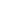 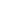 https://www.researchgate.net/profile/Zahra_Emam-Djomehhttps://www.scopus.com/authid/detail.uri?authorId=16041822600https://orcid.org/0000-0002-1690-1968   2018–nowDean of Aras International Campus of University of Tehran2012–NowProfessor• Food Science and Engineering • University of Tehran2008–2012Associate Professor• Food Science and Engineering • University of Tehran1999–2008Assistant Professor• Food Science and Engineering • University of Tehran1998, PhD in Food Process Engineering, Blaise Pascal, Clermont-FD, FranceThesis Title: “Modeling Simultaneous transfer of water and solute in a food model or meat during dehydration by immersion in multicomponent solutions”1994, MSc in Food Process Engineering, Blaise Pascal, Clermont-FD, FranceThesis Title: “Prediction of water loss during osmotic dehydration of agar gel or meat pieces using water activity Models”1992, BSc in Food Science and Technology, Tabriz University, IranAwards1992, Top Ranked Student among 200 BSc students, Tabriz University2013, Awarded Researcher by Iranian Ministry of Science, Research and Technology in Agriculture field2014, Awarded Researcher by University of Tehran in Agriculture field2017, Awarded in First prize for Women in Science, Tehran, Iranhttps://orcid.org/0000-0002-1690-1968 https://www.scopus.com/authid/detail.uri?authorId=16041822600Authored Book Chapters (12 published book chapters)Miran, M.; Salami, M., Emam-Djomeh, Z.; Potential Role of Functional Foods and Antioxidants in Relation to Oxidative Stress and Hyperhomocysteinemia, In book: Nutritional Management and Metabolic Aspects of Hyperhomocysteinemia, 2021 Springer-Nature, DOI: 10.1007/978-3-030-57839-8_15.Aliabbasi, N; Fathi, M.; Emam-Djomeh, Z.; Active food packaging with nano/microencapsulated ingredients, In book: Application of Nano/Microencapsulated Ingredients in Food Products, 2021 Academic Press (Elsevier) DOI: 10.1016/B978-0-12-815726-8.00004-0.Emam-Djomeh, Z.; Rezvankhah, A.; Targeted release of nanoencapsulated food ingredients, In book: Release and Bioavailability of Nanoencapsulated Food Ingredients, 2021, Academic Press (Elsevier), DOI: 10.1016/B978-0-12-815665-0.00003-5Hajikhani, M.; Emam-Djomeh,Z.; Mucoadhesive delivery systems for nanoencapsulated food ingredients, In book: Release and Bioavailability of Nanoencapsulated Food Ingredients, 2021, Academic Press (Elsevier), DOI: 10.1016/B978-0-12-815665-0.00011-4Emam-Djomeh, Z.; Ebrahimi pure, A.; Ebrahimi pure, M.; Atomic force microscopy (AFM) of nanoencapsulated food ingredients, n book: Characterization of Nanoencapsulated Food Ingredients, 2020 Academic Press (Elsevier), DOI: 10.1016/B978-0-12-815667-4.00005-5Salehi, E.; Emam-Djomeh, Z.; Fathi, M.; Askari, G.; Opuntia ficus-indica Mucilage: Rheology and Functions. In: Emerging Natural Hydrocolloids, 2019, Wiley and sons, DOI: 10.1002/9781119418511.ch17. Emam‐Djomeh, Z.; Fathi, M.; Askari, G.; Gum Tragacanth (Astragalus gummifer Labillardiere). In: Emerging Natural Hydrocolloids, 2019, Wiley and sons, DOI: 10.1002/9781119418511.ch12. Alavi, F.; Salami, M.; Emam-Djomeh, Z.; Mohammadian, M.; Nutraceutical Properties of Camel Milk. Nutrients, In:  Dairy and their Implications on Health and Disease, 2017: Academic Press (Elsevier), DOI:10.1016/B978-0-12-809762-5.00036-X. Mohammadian, M.; Salami, M.; Emam-Djomeh, Z.; Alavi, F.; Nutraceutical Properties of Dairy Bioactive Peptides. In: Dairy in Human Health and Disease Across the Lifespan, 2017: Academic Press (Elsevier), DOI:10.1016/B978-0-12-809868-4.00025-X. Emam-Djomeh, Z.; Karami-Moghaddam, A.; Broumand, A.; Casein-Based Zataria multiflora Boiss Films. In: Antimicrobial Food Packaging, 2016: Academic Press (Elsevier), DOI:10.1016/B978-0-12-800723-5.00042-5. Fazaeli, M., Tahmasebi, M., Emam-Djomeh, Z.; Characterization of food texture: application of Microscopic technology. Current Microscopy Contributions to Advances in Science and Technology, Edited by A. Méndez-Vilas, 08/2012: pages 855-871; ISBN: ISBN-13 Vol. 2: 978-84-939843-6-6. Publications: Peer reviewed papers (274)Saadat, S., Emam-Djomeh, Z., Askari, G. Antibacterial and Antioxidant Gelatin Nanofiber Scaffold Containing Ethanol Extract of Pomegranate Peel: Design, Characterization and In Vitro Assay, Food and Bioprocess Technology, 2021, DOI: 10.1007/s11947-021-02616-z.Tahmasebi, M., Emam-Djomeh, Z., Lycopene degradation and color characteristics of fresh and processed tomatoes under the different drying methods: a comparative study, Chemical papers, 2021, DOI: 10.1007/s11696-021-01611-0Moghaddam, M., Salami, M., Mohammadian, Mehdi, Emam-Djomeh, Z., Development and characterization of pH-sensitive and antioxidant edible films based on mung bean protein enriched with Echium amoenum anthocyanins, Journal of Food Measurement and Characterization, 2021, DOI: 10.1007/s11694-021-00872-3Alavi, F., Chen, L., Emam‐Djomeh, Z., Effect of ultrasound-assisted alkaline treatment on functional property modifications of faba bean protein, Food Chemistry, 2021, DOI: 10.1016/j.foodchem.2021.129494Asadi, M., Salami, M., Hajikhani, M., Emam-Djomeh, Z., Aghakhani, A., Ghasemi, A., Electrospray Production of Curcumin-walnut Protein Nanoparticles, Food Biophysics, 2021, DOI: 10.1007/s11483-020-09637-9Hajikhani, M., Emam-Djomeh, Z., Askari, G., Fabrication and characterization of mucoadhesive bioplastic patch via coaxial polylactic acid (PLA) based electrospun nanofibers with antimicrobial and wound healing application, International Journal of Biological Macromolecules, 2021, DOI: 10.1016/j.ijbiomac.2021.01.051Hajikhani, M., Emam-Djomeh, Z., Askari, G., Fabrication and Characterization of Gluten Film Reinforced by Lycopene-Loaded Electrospun Polylactic Acid Nano-fibers, Food and Bioprocess Technology, DOI: 10.1007/s11947-020-02561-3Ekrami, M., Emam-Djomeh, Z., Joolaei, P., Mahmoudi, S., Khaleghi, S., Eco-friendly UV protective bionanocomposite based on Salep-mucilage/flower-like ZnO nanostructures to control photo-oxidation of kilka fish oil, International Journal of Biological Macromolecules, 2020, DOI: 10.1016/j.ijbiomac.2020.12.013Sadeghian Motahar, S.F., Ariaeinejad, S., Salami, M., Emam-Djomeh, Z., Sheikh Abdollahzadeh, A., Improving the quality of gluten-free bread by a novel acidic thermostable α-amylase from metagenomics data, Food Chemistry, 2021, DOI: 10.1016/j.foodchem.2021.129307Hajikhani, M., Emam-Djomeh, Z., Askari, G., Lycopene loaded poly lactic acid (PLA) and PLA/copolymer electrospun nanofibers, synthesis, characterization and control release, Journal of Food Processing and Preservation, 2020, DOI: 10.1111/jfpp.15055Mohammadian, M., Salami, M., Moghaddam, M., Amir-salehi, A., Emam-Djomeh, Z., Mung bean protein as a promising biopolymeric vehicle for loading of curcumin: Structural characterization, antioxidant properties, and in vitro release kinetics, Journal of Drug Delivery Science and Technology, 2020, DOI: 10.1016/j.jddst.2020.102148Karimi, A., Askari, G., Yarmand, M.S., Salami, M., Emam-Djomeh, Z., Development, modification and characterization of ursolic acid-loaded gelatin nanoparticles through electrospraying technique, Food and Bioproducts Processing, 2020, DOI: 10.1016/j.fbp.2020.08.018Alavi, F., Chen, L., Emam‐Djomeh, Z., Structuring of acidic oil-in-water emulsions by controlled aggregation of nanofibrillated egg white protein in the aqueous phase using sodium hexametaphosphate, Food Hydrocolloids, 2021, DOI: 10.1016/j.foodhyd.2020.106359Alavi, F., Chen, L., Emam‐Djomeh, Z., Consequences of heating under alkaline pH alone or in the presence of maltodextrin on solubility, emulsifying and foaming properties of faba bean protein, Food Hydrocolloids, 2021, DOI: 10.1016/j.foodhyd.2020.106335Taghavi, H., Salami, M., Mohammadian, M., Khodadadi, M., Emam-Djomeh, Z., Mechanical, physical, and bio-functional properties of biopolymer films based on gelatin as affected by enriching with orange peel powder, Polymer Bulletin, (in press), DOI:10.1007/s00289-020-03319-9Sadeghian Motahar, Khatibi, A., Salami, M., S.F., Ariaeinejad, S., Emam-Djomeh, Z., Nedaei, H., Kavousi, K., Sheikh Abdollahzadeh, A., Hosseini-Salekdeh, G., A novel metagenome-derived thermostable and poultry feed compatible α-amylase with enhanced biodegradation properties, International Journal of Biological Macromolecules, 2020, DOI: 10.1016/j.ijbiomac.2020.08.064Najafi, A., Emam-Djomeh, Z., Askari, G., Fathi, M., Electrospun hydrophobe nanofibrous membrane based on polysulfone/Triton x‐100: A novel vehicle to concentrate pomegranate juice, Journal of Food Process Engineering, 2020, DOI: 10.1111/jfpe.13493Moradian, N.; …., Emam-Djomeh, Z., ….(48 authors), The urgent need for integrated science to fight COVID-19 pandemic and beyond, Journal of Translational Medicine, 2020, DOI: 10.1186/s12967-020-02364-2Mohammadian, M., Waly, M., Moghaddam, M., Emam-Djomeh, Z., Salami, M., Moosavi-Movahedi, A.A., Nanostructured food proteins as efficient systems for the encapsulation of bioactive compounds, Food Science and Human Wellness, 2020, DOI: 10.1016/j.fshw.2020.04.009Moghaddam, M., Salami, M., Mohammadian, M., Emam-Djomeh, Z., Jahanbani, R., Moosavi-Movahedi, A.A., Physicochemical and bio-functional properties of walnut proteins as affected by trypsin-mediated hydrolysis, Food Bioscience, 2020, DOI: 10.1016/j.fbio.2020.100611Alavi, F., Emam‐Djomeh, Z., Chen, L., Acid-induced gelation of thermal co-aggregates from egg white and hempseed protein: Impact of microbial transglutaminase on mechanical and microstructural properties of gels, Food Hydrocolloids, 2020, DOI: 10.1016/j.foodhyd.2020.105960Moghaddam, M., Salami, M., Mohammadian, M., Delphi, L., Sepehri, H., Emam-Djomeh, Z., Moosavi-Movahedi, A.A., Walnut protein–curcumin complexes: fabrication, structural characterization, antioxidant properties, and in vitro anticancer activity, Food Measurement and Characterization, 2020, DOI: 10.1007/s11694-019-00336-9Alavi, F., Tian, Z., Chen, L., Emam‐Djomeh, Z., Effect of CaCl2 on the stability and rheological properties of foams and high-sugar aerated systems produced by preheated egg white protein, Food Hydrocolloids, 2020, DOI: 10.1016/j.foodhyd.2020.105887Hajian, N., Salami, M., Mohammadian, M., Moghaddam, M., Emam-Djomeh, Z., Production of Low-Fat Camel Milk Functional Ice creams Fortified with Camel Milk Casein and its Antioxidant Hydrolysates, Applied Food Biotechnology, 2020, DOI: 10.22037/afb.v7i2.27779Solgi, S., Emam-Djomeh, Z., Fathi, M., Farahani, F., The encapsulation of curcumin by whey protein: Assessment of the stability and bioactivity, Journal of Food Process Engineering, 2020, DOI: 10.1111/jfpe.13403Alavi, F., Emam-Djomeh, Z., Salami, M., Mohammadian, M., Effect of microbial transglutaminase on the mechanical properties and microstructure of acid-induced gels and emulsion gels produced from thermal denatured egg white proteins, International Journal of Biological Macromolecules, 2020, DOI:10.1016/j.ijbiomac.2020.03.008Moghaddam, M., Salami, M., Mohammadian, M., Khodadadi, M., Emam-Djomeh, Z., Development of antioxidant edible films based on mung bean protein enriched with pomegranate peel, Food Hydrocolloids, 2020, DOI: 10.1016/j.foodhyd.2020.105735Mohammadian, M., Moghaddam, M., Salami, M., Emam-Djomeh, Z., Alavi, F., Momen, S., Moosavi-Movahedi, A.A., Whey protein aggregates formed by non-toxic chemical cross-linking as novel carriers for curcumin delivery: Fabrication and characterization, Journal of Drug Delivery Science and Technology, 2020, DOI: 10.1016/j.jddst.2020.101531Farajpour, R., Emam-Djomeh, Z., Moini, S., Tavakolipour, H., Safayan, S., Structural and physico-mechanical properties of potato starch-olive oil edible films reinforced with zein nanoparticles, International Journal of Biological Macromolecules, 2020, DOI: 10.1016/j.ijbiomac.2020.01.175Alavi, F., Emam-Djomeh, Z., Mohammadian, M., Salami, M., Moosavi-Movahedi, A.A. Physico-chemical and foaming properties of nanofibrillated egg white protein and its functionality in meringue batter. (2020) Food Hydrocolloids, 101, DOI: 10.1016/j.foodhyd.2019.105554. Alavi, F., Emam-Djomeh, Z., Momen, S., Hosseini, E., Moosavi-Movahedi, A.A., Fabrication and characterization of acid-induced gels from thermally-aggregated egg white protein formed at alkaline condition (2020) Food Hydrocolloids, 99, DOI: 10.1016/j.foodhyd.2019.105337. Rezvankhah, A., Emam-Djomeh, Z., Askari, G., Encapsulation and delivery of bioactive compounds using spray and freeze-drying techniques: A review (2020) Drying Technology, 38 (1-2), pp. 235-258. DOI: 10.1080/07373937.2019.1653906. Babaki, A., Askari, G., Emam-Djomeh, Z., Drying behavior, diffusion modeling, and energy consumption optimization of Cuminum cyminum L. undergoing microwave-assisted fluidized bed drying, (2020) Drying Technology, 38 (1-2), pp. 224-234. DOI: 10.1080/07373937.2019.1652638. Amighi, F., Emam-Djomeh, Z., Labbafi-Mazraeh-Shahi, M., Effect of different cross-linking agents on the preparation of bovine serum albumin nanoparticles (2020) Journal of the Iranian Chemical Society, DOI: 10.1007/s13738-019-01850-9. Mohammadian, M., Salami, M., Emam-Djomeh, Z., Characterization of hydrogels formed by non-toxic chemical cross-linking of mixed nanofibrillated/heat-denatured whey proteins (2019) Journal of the Iranian Chemical Society, 16 (12), pp. 2731-2741. DOI: 10.1007/s13738-019-01733-z, Mohammadian, M., Salami, M., Alavi, F., Momen, S., Emam-Djomeh, Z., Moosavi-Movahedi, A.A., Fabrication and Characterization of Curcumin-Loaded Complex Coacervates Made of Gum Arabic and Whey Protein Nanofibrils, (2019) Food Biophysics, 14 (4), pp. 425-436., DOI: 10.1007/s11483-019-09591-1, .Mazruei Arani, N., Emam-Djomeh, Z., Tavakolipour, H., Sharafati-Chaleshtori, R., Soleimani, A., Asemi, Z., The Effects of Probiotic Honey Consumption on Metabolic Status in Patients with Diabetic Nephropathy: a Randomized, Double-Blind, Controlled Trial, (2019) Probiotics and Antimicrobial Proteins, 11 (4), pp. 1195-1201., DOI: 10.1007/s12602-018-9468-x. Rezvankhah, A., Emam-Djomeh, Z., Safari, M., Askari, G., Salami, M., Microwave-assisted extraction of hempseed oil: studying and comparing of fatty acid composition, antioxidant activity, physiochemical and thermal properties with Soxhlet extraction, (2019) Journal of Food Science and Technology, 56 (9), pp. 4198-4210., DOI: 10.1007/s13197-019-03890-8. Ekrami, M., Emam-Djomeh, Z., Ghoreishy, S.A., Najari, Z., Shakoury, N., Characterization of a high-performance edible film based on Salep mucilage functionalized with pennyroyal (Mentha pulegium) (2019) International Journal of Biological Macromolecules, 133, pp. 529-537., DOI: 10.1016/j.ijbiomac.2019.04.136. Geranpour, M, Emam‐Djomeh, Z., Asadi, G: Investigating the effects of spray drying conditions on the microencapsulation efficiency of pumpkin seed oil. Journal of Food Processing and Preservation, 2019; DOI:10.1111/jfpp.13947. Hasan Hussein, F., Razavi, S.H., Emam Djomeh, Z., Evaluation of physicochemical, sensorial and microbiological attributes of fermented camel sausages (2019) Iranian Journal of Chemistry and Chemical Engineering, 38 (2), pp. 171-181. Mazruei Arani, N., Emam-Djomeh, Z., Asemi, Z., Tavakolipour, H., Sharafati Chaleshtori, R., Alizadeh, S.: Physiochemical and microbial properties of honey containing heat-resistant Bacillus coagulans T11. Journal of Food Measurement and Characterization 03/2019; DOI:10.1007/s11694-019-00110-x. Lotfian, F., Emam Djomeh, Z., Karami, M., Moeini, S.,: Protein beverages made of a mixture of egg white and chocolate milk: Microbiology, nutritional and sensory properties. Food Science & Nutrition 03/2019; DOI:10.1002/fsn3.983. Khosravi, S., Safari, M., Emam-Djomeh, Z., Golmakani, M.,: Development of fermented date syrup using Kombucha starter culture. Journal of Food Processing and Preservation 01/2019;, DOI:10.1111/jfpp.13872. Mohammadian, M., Salami, M., Momen, S., Alavi, F., Emam-Djomeh, Z.: Fabrication of curcumin-loaded whey protein microgels: Structural properties, antioxidant activity, and in vitro release behavior. LWT- Food Science and Technology 12/2018; 103., DOI:10.1016/j.lwt.2018.12.076. Momen, S, Salami, M, Alavi, F, Emam-Djomeh, Z., Moosavi-Movahedi, A.: The techno-functional properties of camel whey protein compared to bovine whey protein for fabrication a model high protein emulsion. LWT- Food Science and Technology 11/2018; 101., DOI:10.1016/j.lwt.2018.11.063. Salehi, E., Emam-Djomeh, Z, Askari, G., Fathi, M.: Opuntia ficus indica fruit gum: Extraction, characterization, antioxidant activity and functional properties. Carbohydrate Polymers 11/2018; 206., DOI:10.1016/j.carbpol.2018.11.035. Rezvankhah, A., Emam-Djomeh, Z., Safari, M., Askari, G., Salami, M., Investigation on the extraction yield, quality, and thermal properties of hempseed oil during ultrasound-assisted extraction: A comparative study. Journal of Food Processing and Preservation 10/2018;, DOI:10.1111/jfpp.13766. Hosseini, E., Sattari, R., Ariaeenejad, S., Salami, M., Emam-Djomeh, Z., Fotouhi, L., Poursasan, N., Sheibani, N., Ghamsari, S.M., Moosavi-Movahedi, A.A., The impact of slaughtering methods on physicochemical characterization of sheep myoglobin. Journal of the Iranian Chemical Society 09/2018; 16(2)., DOI:10.1007/s13738-018-1509-6. Mazruei-Arani, N., Emam-Djomeh, Z., Tavakolipour, H., Sharafati-Chaleshtori, R., Soleimani, A., Asemi, Z., The Effects of Probiotic Honey Consumption on Metabolic Status in Patients with Diabetic Nephropathy: a Randomized, Double-Blind, Controlled Trial. Probiotics and Antimicrobial Proteins 09/2018;, DOI:10.1007/s12602-018-9468-x. Alavi, F., Momen, S., Emam-Djomeh, Z., Salami, M., Moosavi-Movahedi, A. A., Tailoring egg white proteins by a GRAS redox pair for production of cold-set gel. LWT- Food Science and Technology 09/2018; 98., DOI:10.1016/j.lwt.2018.09.016. Mohammadian, M., Salami, M., Momen, S., Alavi, F., Emam-Djomeh, Z., Moosavi-Movahedi, A.A., Enhancing the aqueous solubility of curcumin at acidic condition through the complexation with whey protein nanofibrils. Food Hydrocolloids 09/2018; DOI:10.1016/j.foodhyd.2018.09.001. Alavi, F., Emam-Djomeh, Z., Momen, S., Mohammadian, M., Salami, M., Moosavi-Movahedi, A.A., Effect of free radical-induced aggregation on physicochemical and interface-related functionality of egg white protein. Food Hydrocolloids 08/2018; 87., DOI:10.1016/j.foodhyd.2018.08.048. Fathi, M., Emam-Djomeh, Z., Sadeghi-Varkani, A., Extraction, characterization and rheological study of the purified polysaccharide from Lallemantia ibrica seeds. International Journal of Biological Macromolecules 08/2018; 120(Pt A)., DOI:10.1016/j.ijbiomac.2018.08.159. Mohammadian, M., Salami, M., Emam-Djomeh, Z., Momen, S., Moosavi-Movahedi, A.A., Gelation of oil-in-water emulsions stabilized by heat-denatured and nanofibrillated whey proteins through ion bridging or citric acid-mediated cross-linking. International Journal of Biological Macromolecules 08/2018; 120(Pt B)., DOI:10.1016/j.ijbiomac.2018.08.085. Ekrami, M., Magna, G., Emam-djomeh, Z., Yarmand, M.S., Paolesse, R., Di Natale, C.,  Porphyrin-Functionalized Zinc Oxide Nanostructures for Sensor Applications. Sensors 07/2018; 18(7):2279., DOI:10.3390/s18072279. Alavi, F., Emam-Djomeh, Z., Yarmand, M.S., Salami, M., Momen, S., Moosavi-Movahedi, A.A., Cold gelation of curcumin loaded whey protein aggregates mixed with k-carrageenan: Impact of gel microstructure on the gastrointestinal fate of curcumin. Food Hydrocolloids 07/2018; 85., DOI:10.1016/j.foodhyd.2018.07.012. Shima Momen, Maryam Salami, Farhad alavi, Zahra Emam-Djomeh, Elnaz Hosseini, Nader Sheibani, Ali Akbar Moosavi-Movahedi: Effect of dry heating on physico-chemical, functional properties and digestibility of camel whey protein. International Dairy Journal 06/2018; 86., DOI:10.1016/j.idairyj.2018.06.015. Shaghayegh Keshani Dokht, Zahra Emam Djomeh, Mohammad Saeid Yarmand, Morteza Fathi: Extraction, chemical composition, rheological behavior, antioxidant activity and functional properties of Cordia myxa mucilage. International Journal of Biological Macromolecules 06/2018; 118(Pt A)., DOI:10.1016/j.ijbiomac.2018.06.069. Nastaran Zareie, Zahra Emam-Djomeh, Mohammad Hossain Azizi: The effects of Whey protein concentrate on improvement of sensory, textural and colorimetric properties of gluten-free muffin (In Persian). Farhad Alavi, Shima Momen, Zahra Emam-Djomeh, Maryam Salami, Ali Akbar Moosavi-Movahedi: Radical cross-linked whey protein aggregates as building blocks of non-heated cold-set gels. Food Hydrocolloids 03/2018; 81., DOI:10.1016/j.foodhyd.2018.03.016. Mahsa Rezaee, Gholamreza Askari, Zahra EmamDjomeh, Maryam Salami: Effect of organic additives on physiochemical properties and anti-oxidant release from chitosan-gelatin composite films to fatty food simulant. International Journal of Biological Macromolecules 03/2018; 114., DOI:10.1016/j.ijbiomac.2018.03.122. S. Soleimanifard, M. Shahedi, Z. Emam-Djomeh, G.R. Askari: Investigating textural and physical properties of microwave-baked cupcake. Journal of Agricultural Science and Technology 03/2018; 20(2):265-276. Zahra Mahdizadeh Barzoki, Zahra Emam-Djomeh, Elaheh Mortazavian, Niyousha Rafiee-Tehrani, Homa Behmadi, Morteza Rafiee-Tehrani, Ali Akbar Moosavi-Movahedi: Determination of diffusion coefficient for released nanoparticles from developed gelatin/chitosan bilayered buccal films. International journal of biological macromolecules 02/2018; 112., DOI:10.1016/j.ijbiomac.2018.01.215. Atina Sadeghi-Varkani, Zahra Emam-Djomeh, Gholamreza Askari: Morphology and physicochemical properties of a novel Lallemantia iberica mucilage/titanium dioxide bio-nanocomposite. Polymer Testing 02/2018; 67., DOI:10.1016/j.polymertesting.2018.02.006. 2Maryam Haghighi, Mohammad Saeid Yarmand, Zahra Emam-Djomeh, David Julian McClements, Ali Akbar Saboury, Morteza Rafiee-Tehrani: Design and fabrication of pectin-coated nanoliposomal delivery systems for a bioactive polyphenolic: Phloridzin. International journal of biological macromolecules 01/2018; 112., DOI:10.1016/j.ijbiomac.2018.01.108. Vahid Mofid, Mohammad Mousavi, Zahra Emam-Djomeh, Seyed Hadi Razavi, Seyed Mohammad Taghi Gharibzahedi, Farid Jahanbakhsh: Rheological Characterization of Functional Walnut Oil-Enriched Butters Stabilized by the Various Polysaccharides. Journal of Dispersion Science and Technology 01/2018; 39(4)., DOI:10.1080/01932691.2013.866576. Mohammad Nabi, Seyed Hadi Razavi, Emam-Djomeh Zahra, Sara Namayandeh, Zahra Emam-Djomeh: Article Citation: Investigating the use of date kernel fiber in flat-breads and bulk-breads Institution: 1. Senior Scientist of Food Biotechnology Original Research. R. Zarezadeh Mehrizi, Z. Emam-Djomeh, M. Shahedi, J. Keramat, K. Rezaei, E. Loni: Phenolic Compounds and Antioxidant Activity of Dried Peel of Iranian Pomegranate. 12/2017; 4(4):103-108. Sanaz Shaabani, Mohammad Saeid Yarmand, Hossein Kiani, Zahra Emam-Djomeh: The effect of chickpea protein isolate in combination with transglutaminase and xanthan on the physical and rheological characteristics of gluten free muffins and batter based on millet flour. LWT- Food Science and Technology 12/2017; 90., DOI:10.1016/j.lwt.2017.12.023. Atina Sadeghi-Varkani, Zahra Emam-Djomeh, Gholamreza Askari: Physicochemical and Microstructural Properties of a Novel Edible Film Synthesized from Balangu Seed Mucilage. International Journal of Biological Macromolecules 11/2017; 108., DOI:10.1016/j.ijbiomac.2017.11.029. Farshid Jalili, Seid Mahdi Jafari, Zahra Emam-Djomeh, Narjes Malekjani, Vahid Farzaneh: Optimization of Ultrasound-Assisted Extraction of Oil from Canola Seeds with the Use of Response Surface Methodology. Food Analytical Methods 08/2017;, DOI:10.1007/s12161-017-1030-z. Narges Malekjani, Zahra Emam-Djomeh, Hassan Hashemabadi, Reza Askari: Internal and external color development kinetics during microwave assisted fluidized bed drying of hazelnut. Journal of Agricultural Science and Technology 02/2017; 19(3):613-626. Narjes Malekjani, Zahra Emam-Djomeh, Seyed Hassan Hashemabadi, Gholam Reza Askari: Modeling Thin Layer Drying Kinetics, Moisture Diffusivity and Activation Energy of Hazelnuts during Microwave-Convective Drying. International Journal of Food Engineering 01/2017;, DOI:10.1515/ijfe-2017-0100. Seyed Hadi Razavi, Sara Namayandeh, Zahra Emam-Djomeh, Mohammad Nabi: Article Citation: Investigation and study of fiber extraction in date kernel. F.H. Hussein, S.H. Razavi, Z. Emam-Djomeh: Physicochemical properties and sensory evaluation of reduced fat fermented functional beef sausage. DOI:10.22037/afb.v4i2.15181. M. Fazaeli, Z. Emam-Djomeh, M.S. Yarmand: Optimization of Spray Drying Conditions for Production of Ice Cream Mix Powder Flavored With Black Mulberry Juice. Journal of Agricultural Science and Technology 11/2016; 18(6):1557-1570. Himan Nourbakhsh, Ashkan Madadlou, Zahra Emam-Djomeh, Yi-Cheng Wang, Sundaram Gunasekaran: One-pot nanoparticulation of potentially bioactive peptides and gallic acid encapsulation. Food Chemistry 11/2016; 210:317-324., DOI:10.1016/j.foodchem.2016.04.112. Seyed Mohammad Hashem Hosseini, Zahra Emam-Djomeh, Manizhe Negahdarifar, Marziyeh Sepeidnameh, Seyed Hadi Razavi, Paul Van der Meeren: Polysaccharide type and concentration affect nanocomplex formation in associative mixture with β-lactoglobulin. International journal of biological macromolecules 09/2016; 93(Pt A)., DOI:10.1016/j.ijbiomac.2016.09.037. 2Zahra Mahdizadeh Barzoki, Zahra Emam-Djomeh, Elaheh Mortazavian, Ali Akbar Mousavi Movahedi, Morteza Rafiee-Tehrani: Formulation, in vitro evaluation and kinetic analysis of chitosan-gelatin bilayer muco-adhesive buccal patches of insulin nanoparticles. Journal of Microencapsulation 09/2016; 33(7):1-39., DOI:10.1080/02652048.2016.1234513. 2Abdolreza Ayoubi Najafabadi, Gholamreza Askari, Mahammad Mousavi, Zahra Emamdjomeh: Novel Biodegradable Cast Film from Cherry Tree Gum, Development, Modification and Characterization. Journal of Polymers and the Environment 08/2016;, DOI:10.1007/s10924-016-0803-6. 3Naimeh Khazaei, Mohsen Esmaiili, Zahra Emam-Djomeh: Application of active edible coatings made from basil seed gum and thymol for quality maintenance of shrimp during cold storage: Active coatings on shrimps during cold storage. Journal of the Science of Food and Agriculture 08/2016; 97(6)., DOI:10.1002/jsfa.7984. 2Zahra Emam-Djomeh, Ameneh Seddighi, Golamreza Askari: Influence of Process Conditions on the Functional Properties of Spray-Dried Seedless Black Barberry ( Berberis vulgaris ) Juice Powder: SPRAY DRYING OF SEEDLESS BLACK BARBERRY JUICE. Journal of Food Processing and Preservation 07/2016; 41(3)., DOI:10.1111/jfpp.12934. 2Himan Nourbakhsh, Zahra Emam-Djomeh, Ashkan Madadlou, Mohammad E. Mousavi, Ali A. Moosavi-Movahedi, Sundaram Gunasekaran: Antioxidant Peptidic Particles for Delivery of Gallic Acid. Journal of Food Processing and Preservation 04/2016; 41(1)., DOI:10.1111/jfpp.12767. 2Parang Nikmaram, Seyed Mohamad Mousavi, Hossein Kiani, Zahra Emamdjomeh, Seyed Hadi Razavi, Zeinab Mousavi: Modeling the Effect of Inulin, pH and Storage Time on the Viability of Selected Lactobacillus in a Probiotic Fruity Yogurt Drink Using the Monte Carlo Simulation: Monte Carlo Simulation of Probiotic Viability. Journal of Food Quality 04/2016; 39(4)., DOI:10.1111/jfq.12202. 4Mehdi Farhoodi, Mohammad Amin Mohammadifar, Mohammad Mousavi, Rahmat Sotudeh-Gharebagh, Zahra Emam-Djomeh: Migration Kinetics of Ethylene Glycol Monomer from Pet Bottles into Acidic Food Simulant: Effects of Nanoparticle Presence and Matrix Morphology. Journal of Food Process Engineering 04/2016; 40(2)., DOI:10.1111/jfpe.12383. 3Mahboubeh Fazaeli, Zahra Emam-Djomeh, Mohammad Saeed Yarmand: Influence of Black Mulberry Juice Addition and Spray Drying Conditions on Some Physical Properties of Ice Cream Powder. International Journal of Food Engineering 02/2016; 12(3)., DOI:10.1515/ijfe-2015-0253. 2Hossein Mirsaeedghazi, Zahra Emam-Djomeh: Clarification of Bitter Orange (Citrus Aurantium ) Juice Using Microfiltration with Mixed Cellulose Esters Membrane. Journal of Food Processing and Preservation 02/2016; 41(1):n/a-n/a., DOI:10.1111/jfpp.12738. 2Himan Nourbakhsh, Ashkan Madadlou, Zahra Emam-Djomeh, Yi-Cheng Wang, Sundaram Gunasekaran, Mohammad E Mousavi: One-Pot Procedure for Recovery of Gallic Acid from Wastewater and Encapsulation within Protein Particles. Journal of Agricultural and Food Chemistry 02/2016; 64(7)., DOI:10.1021/acs.jafc.5b04867. 2Somaye Mirzaee, Gholam Reza Askari, Zahra Emam-Djomeh, Farhad Garavand: Changes in bioactive compounds, quality attributes and rheological behaviour of black grape juice caused by microwave and conventional heating. Nutrafoods 01/2016; 15:285-292., DOI:10.17470/NF-016-1005-4. 3Z.S. Ladjevardi, M.S. Yarmand, Z. Emam-Djomeh, A. Niasari-Naslaji: Physicochemical properties and viability of probiotic bacteria of functional synbiotic camel yogurt affected by oat β-glucan during storage. Journal of Agricultural Science and Technology 01/2016; 18(5):1233-1246. 2Parang Nikmaram, Seyed Mohammad Mousavi, Zahra Emam-Djomeh, Hossein Kiani, Seyed Hadi Razavi: Evaluation and prediction of metabolite production, antioxidant activities, and survival of Lactobacillus casei 431 in a pomegranate juice supplemented yogurt drink using support vector regression. Food science and biotechnology 12/2015; 24(6):2105-2112., DOI:10.1007/s10068-015-0279-5. 3Naimeh Khazaei, Mohsen Esmailli, Zahra Emam-Djomeh: Effect of active edible coatings made by basil seed gum and thymol on oil uptake and oxidation in shrimp during deep-fat frying. Carbohydrate Polymers 10/2015; 137., DOI:10.1016/j.carbpol.2015.10.084. 2Mehrnaz Aminifar, Zahra Emam-Djome: Investigation on the microstructural and textural properties of Lighvan cheese produced from bovine milk fortified with protein and gum tragacanth during ripening. International Journal of Dairy Technology 09/2015; 69(2):n/a-n/a., DOI:10.1111/1471-0307.12243. 2Seyed Mohammad Hashem Hosseini, Zahra Emam-Djomeh, Paolo Sabatino, Paul Van der Meeren: Nanocomplexes arising from protein-polysaccharide electrostatic interaction as a promising carrier for nutraceutical compounds. Food Hydrocolloids 08/2015; 50., DOI:10.1016/j.foodhyd.2015.04.006. 2Fatemeh Amighi, Zahra Emam-Djomeh, Ashkan Madadlou: Optimised production and spray drying of ACE-inhibitory enzyme-modified cheese. Journal of Dairy Research 08/2015; -1(1):1-10., DOI:10.1017/S0022029915000424. 2Zahra Emam‐Djomeh, Arezoo Moghaddam, Seyed Ali Yasini Ardakani: Antimicrobial Activity of Pomegranate (Punica granatum L.) Peel Extract, Physical, Mechanical, Barrier and Antimicrobial Properties of Pomegranate Peel Extract-incorporated Sodium Caseinate Film and Application in Packaging for Ground Beef. Packaging Technology and Science 07/2015; 28(10)., DOI:10.1002/pts.2145. 2S.H. Izadi, Z. Emam Djomeh: Formulation development and physicochemical characterisation of model beverage emulsions stabilised by guar gum and carboxymethyl cellulose. Quality Assurance and Safety of Crops & Foods 06/2015; 1(-1):1-9., DOI:10.3920/QAS2014.0448. 2Mina Farzi, Mohammad Saeed Yarmand, Mohammad Safari, Zahra Emam-Djomeh, Mohammad Amin Mohammadifar: Gum tragacanth dispersions: Particle size and rheological properties affected by high-shear homogenization. International journal of biological macromolecules 05/2015; 79., DOI:10.1016/j.ijbiomac.2015.04.037. 2S. Taghadomi-Saberi, M. Omid, Z. Emam-Djomeh, Kh. Faraji-Mahyari: Determination of Cherry Color Parameters during Ripening by Artificial Neural Network Assisted Image Processing Technique. Journal of Agricultural Science and Technology 04/2015; 17(3):589-600., DOI:10.13140/2.1.2049.6006. 2Atefeh Broumand, Zahra Emam-Djomeh, Faramarz Khodaiyan, Sasan Mirzakhanlouei, Driush Davoodi, Ali A Moosavi-Movahedi: Nano-web structures constructed with a cellulose acetate/lithium chloride/polyethylene oxide hybrid: Modeling, fabrication and characterization. Carbohydrate Polymers 01/2015; 115:760-7., DOI:10.1016/j.carbpol.2014.06.055. 2Shima Yousefi, Zahra Emam-Djomeh, Mohammad Mousavi, Farzad Kobarfard, Ireneusz Zbicinski: Developing spray-dried powders containing anthocyanins of black raspberry juice encapsulated based on fenugreek gum. Advanced Powder Technology 12/2014; 26(2)., DOI:10.1016/j.apt.2014.11.019. 2Saeed Dadashi, S. M. Mousavi, Z. Emam-Djomeh, A. Oromiehie: Functional Properties of Biodegradable Nanocomposites from Poly Lactic Acid (PLA). 3Mina Kargozari, Sohrab Moini, Afshin Akhondzadeh Basti, Zahra Emam-Djomeh, Mehran Ghasemlou, Isabel Revilla Martin, Hassan Gandomi, Ángel A Carbonell-Barrachina, Antoni Szumny: Development of Turkish dry-fermented sausage (sucuk) reformulated with camel meat and hump fat and evaluation of physicochemical, textural, fatty acid and volatile compound profiles during ripening. LWT- Food Science and Technology 12/2014;, DOI:10.1016/j.lwt.2014.05.033. 2Sh. Yousefi, Z. Emam-Djomeh, M. Mousavi, F. Kobarfard, I. Zbicinski: Retention Rate Enhancement of Antioxidant and Cyaniding 3-O-Glucoside Components of the Reconstituted Product from Spray-Dried Black Raspberry Juice by Optimizing Process Parameters. Drying Technology 10/2014; 32(14)., DOI:10.1080/07373937.2014.919000. 2Mehrnaz Aminifar, Manouchehr Hamedi, Zahra Emam-Djomeh, Ali Mehdinia: Investigation on proteolysis and formation of volatile compounds of Lighvan cheese during ripening. Journal of Food Science and Technology -Mysore- 10/2014; 51(10)., DOI:10.1007/s13197-012-0755-3. 2R. Sadeghi, A. A. Moosavi-Movahedi, Z. Emam-jomeh, A. Kalbasi, S. H. Razavi, M. Karimi, J. Kokini: The effect of different desolvating agents on BSA nanoparticle properties and encapsulation of curcumin. Journal of Nanoparticle Research 09/2014; 16(9)., DOI:10.1007/s11051-014-2565-1. 3Farzad Farbod, Ahmad Kalbasi, Sohrab Moini, Zahra Emam‐Djomeh, Hadi Razavi, Ali Mortazavi: Optimization of Operational Parameters to Fortify Iranian UF-Feta Cheese with Fish Oil Using Response Surface Methodology. Journal of Food Processing and Preservation 08/2014; 38(4)., DOI:10.1111/jfpp.12162. 2Danial Dehnad, Habibollah Mirzaei, Zahra Emam-Djomeh, Seid-Mahdi Jafari, Saeed Dadashi: Thermal and antimicrobial properties of chitosan–nanocellulose films for extending shelf life of ground meat. Carbohydrate Polymers 08/2014; 109:148–154., DOI:10.1016/j.carbpol.2014.03.063. 2Saeedeh Taghadomi-Saberi, Mahmoud Omid, Zahra Emam-Djomeh: Estimating Some Physical Properties of Sour and Sweet Cherries Based on Combined Image Processing and AI Techniques. International Journal of Food Engineering 07/2014; Accepted., DOI:10.1515/ijfe-2014-0027. 3Mostafa Goudarzi, Ashkan Madadlou, Mohammad E Mousavi, Zahra Emam‐Djomeh: Formulation of apple juice beverages containing whey protein isolate or whey protein hydrolysate based on sensory and physicochemical analysis. International Journal of Dairy Technology 07/2014; 68(1)., DOI:10.1111/1471-0307.12155. 3Vahid Mofid, Mohammad Mousavi, Zahra Emam-Djomeh, Seyed Hadi Razavi, Seyed Mohammad Taghi Gharibzahedi, Farid Jahanbakhsh: Studying the Interaction of Xanthan Gum and Pectin with Some Functional Carbohydrates on the Rheological Attributes of a Low-Fat Spread. Journal of Dispersion Science and Technology 05/2014; 35(8):1106-1113., DOI:10.1080/01932691.2013.833479. 2Danial Dehnad, Zahra Emam-Djomeh, Habibollah Mirzaei, Seid-Mahdi Jafari, Saeed Dadashi: Optimization of physical and mechanical properties for chitosan–nanocellulose biocomposites. Carbohydrate Polymers 05/2014; 105:222–228., DOI:10.1016/j.carbpol.2014.01.094. 2Mina Kargozari, Sohrab Moini, Afshin Akhondzadeh Basti, Zahra Emam-Djomeh, Hassan Gandomi, Isabel Revilla Martin, Mehran Ghasemlou, Ángel A. Carbonell-Barrachina: Effect of autochthonous starter cultures isolated from Siahmazgi cheese on physicochemical, microbiological and volatile compound profiles and sensorial attributes of sucuk, a Turkish dry-fermented sausage. Meat Science 05/2014; 97(1):104–114., DOI:10.1016/j.meatsci.2014.01.013. 2Zohreh Karami, Zahra Emam-Djomeh, Habib Allah Mirzaee, Morteza Khomeiri, Alireza Sadeghi Mahoonak, Emad Aydani: Optimization of microwave assisted extraction (MAE) and soxhlet extraction of phenolic compound from licorice root. Journal of Food Science and Technology -Mysore- 04/2014; 52(6)., DOI:10.1007/s13197-014-1384-9. 2Himan Nourbakhsh, Zahra Emam-Djomeh, Hossein Mirsaeedghazi: Effects of operating parameters on physico-chemical properties of red plum juice and permeate flux during membrane clarification. Desalination and water treatment 03/2014; 54(11)., DOI:10.1080/19443994.2014.910135. 2Seyed Mohammad Taghi Gharibzahedi, Zahra Emam-Djomeh, Seyed Hadi Razavi, Seid Mahdi Jafari: Mechanical Behavior of Lentil Seeds in Relation to their Physicochemical and Microstructural Characteristics. International Journal of Food Properties 03/2014; 17(3)., DOI:10.1080/10942912.2011.642448. 3Vahid Samavati, Zahra Emam-Djomeh, Mahmoud Omid: Prediction of Rheological Properties of Multi-Component Dispersions by Using Artificial Neural Networks. Journal of Dispersion Science and Technology 03/2014; 35(3):428–434., DOI:10.1080/01932691.2013.794423. 2Atefeh Broumand, Zahra Emam-Djomeh, Faramarz Khodayan, Daryoush Davoodi, Sasan Mirzakhanlouei: Optimal fabrication of nanofiber membranes from ionized-bicomponent cellulose/polyethyleneoxide solutions. International journal of biological macromolecules 02/2014; 66., DOI:10.1016/j.ijbiomac.2014.02.042. 2Naimeh Khazaei, Mohsen Esmaiili, Zahra Emam Djomeh, Mehran Ghasemlou, Mohammad Jouki: WITHDRAWN: Characterization of new biodegradable edible film made from basil seed (Ocimum basilicum L) gum. 02/2014; 102(1):199-206., DOI:10.1016/j.carbpol.2013.10.062. 2Mehdi Farhoodi, Seyed Mohammad Mousavi, Rahmat Sotudeh‐Gharebagh, Zahra Emam‐Djomeh, Abdolrasul Oromiehie: Migration of Aluminum and Silicon from PET/Clay Nanocomposite Bottles into Acidic Food Simulant. 02/2014; 27(2-2):161-168., DOI:10.1002/pts.2017. 3Milad Pero, Zahra Emam-Djomeh, Mohammad Saeid Yarmand, Vahid Samavati: Stability and Rheological Properties of Model Low-Fat Salad Dressing Stabilized by Salep. Journal of Dispersion Science and Technology 01/2014; 35(2)., DOI:10.1080/01932691.2013.783490. 2Himan Nourbakhsh, Zahra Emam-Djomeh, Mahmoud Omid, Hossein Mirsaeedghazi, Sohrab Moini: Prediction of red plum juice permeate flux during membrane processing with ANN optimized using RSM. Computers and Electronics in Agriculture 01/2014; 102(3):1-9., DOI:10.1016/j.compag.2013.12.017. 2Azam Abbasi, Zahra Emam-Djomeh, Mohammad Ali Ebrahimzadeh Mousavi, Daryoush Davoodi: Stability of vitamin D-3 encapsulated in nanoparticles of whey protein isolate. Food Chemistry 01/2014; 143:379-83., DOI:10.1016/j.foodchem.2013.08.018. 2Himan Nourbakhsh, Azam Alemi, Zahra Emam-Djomeh, Hossein Mirsaeedghazi: Effect of processing parameters on fouling resistances during microfiltration of red plum and watermelon juices: A comparative study. Journal of Food Science and Technology -Mysore- 01/2014; 51(1)., DOI:10.1007/s13197-011-0472-3. 2Saeedeh Taghadomi-Saberi, Mahmoud Omid, Zahra Emam-Djomeh, Hojjat Ahmadi: Evaluating artificial neural network and neuro-fuzzy techniques potential for estimating antioxidant activity and anthocyanin content of sweet cherry during ripening by using image processing. Journal of the Science of Food and Agriculture 01/2014; 94(1):95-101., DOI:10.1002/jsfa.6202. 3Saeedeh Taghadomi-Saberi, Mahmoud Omid, Zahra Emam-Djomeh, Hojjat Ahmadi: Development of An Intelligent System to Determine Sour Cherry's Antioxidant Activity and Anthocyanin Content During Ripening. International Journal of Food Properties 01/2014; 17(5):1169-1181., DOI:10.1080/10942912.2012.702182. 3Saeed Dadashi, Seyed Mohammad Mousavi, Zahra Emam-jomeh, Abdulrasoul Oromiehie: Thermal Properties, Water Vapor Permeability and Morphology of Polylactic Acid Bionanocomposites. Journal of Agricultural Engineering Research 01/2014; 14(4):25-40. 2Vahid Samavati, Zahra Emam-Djomeh, Ali Mehdinia: Thermodynamic and kinetic study of volatile compounds in biopolymer based dispersions. 01/2014; 99:556-62., DOI:10.1016/j.carbpol.2013.08.059. 2M Aminifar, Z Emam-Djomeh: Changes of Texture, Microstructure and Free Fatty Acid Contents of Lighvan Cheese during Accelerated Ripening with Lipase. Journal of Agricultural Science and Technology 01/2014; 16(1):113-123. 2Himan Nourbakhsh, Zahra Emam-djome, Hossein Mirsaeedghazi, Mahmood Omid, Sohrab Moeini: Study of different fouling mechanisms during membrane clarification of red plum juice. International Journal of Food Science & Technology 12/2013; 49(1):58–64., DOI:10.1111/ijfs.12274. 2Ghasem Yousefi, Zahra Emam-Djomeh, Mahmoud Omid, Gholam Reza Askari: Prediction of Physicochemical Properties of Raspberry Dried by Microwave-Assisted Fluidized Bed Dryer Using Artificial Neural Network. Drying Technology 12/2013; 32(1):4-12., DOI:10.1080/07373937.2013.801849. 2G. Fathi, M. Labbafi, K. Rezaei, Z. Emam-Djomeh, M. Hamedi: Decolorization of Iranian Date Syrup by Ultrafiltration. Journal of Agricultural Science and Technology 12/2013; 15(SUPPL):1361-1371. 3M Farhoodi, Z Emam-Djomeh, A Falah, S Sabetghadam, M Nemati: Effect of Menthol Absorption by Packaging Material on the Quality of Yogurt Drink during Storage Time. Journal of Agricultural Science and Technology 12/2013; 15:1373-1380. 2Hajar Abbasi, Zahra Emam-Djomeh, Seyyed Mahdi Seyedain Ardabili: Artificial Neural Network Approach Coupled with Genetic Algorithm for Predicting Dough Alveograph Characteristics. Journal of Texture Studies 12/2013; 45(2)., DOI:10.1111/jtxs.12054. 2Vahid Samavati, Zahra Emam-Djomeh, Mohammad Amin Mohammadifar: Rheological Scaling Methods in Food Matrices Containing Stabilizer. Journal of Dispersion Science and Technology 11/2013; 34(12):1797-1806., DOI:10.1080/01932691.2013.764484. 2Vahid Samavati, Zahra Emam D-Jomeh: Multivariate-parameter optimization of aroma compound release from carbohydrate-oil-protein model emulsions. 11/2013; 98(2):1667-76., DOI:10.1016/j.carbpol.2013.07.074. 2Zohreh Karami, Ghasem  Yousefi, Zahra Emam-Djomeh: Modeling and Optimization of Ultrasound-Assisted Osmotic Dehydration with Finished Freeze Drying on Black Cherries – The Effect on Antioxidant Activities. 2Marjan Sherafati, Seyed Mohammad A. Mousavi, Zahra Emam-Djomeh, Reza Bagheri: Evaluating the Effects of Different Plasticizers on Mechanical Properties of Starch/ Clay Nanocomposites. 11/2013; 829:279-283., DOI:10.4028/www.scientific.net/AMR.829.279. 3Seyed Mohammad Hashem Hosseini, Zahra Emam-Djomeh, Seyed Hadi Razavi, Ali Akbar Moosavi-Movahedi, Ali Akbar Saboury, Mohammad Amin Mohammadifar, Asgar Farahnaky, Maliheh Sadat Atri, Paul Van der Meeren: Complex coacervation of β-lactoglobulin – κ-Carrageenan aqueous mixtures as affected by polysaccharide sonication. Food Chemistry 11/2013; 141(1):215-22., DOI:10.1016/j.foodchem.2013.02.090. 2R. Sadeghi, A. Kalbasi, Z. Emam-jomeh, S. H. Razavi, J. Kokini, A. A. Moosavi-Movahedi: Biocompatible nanotubes as potential carrier for curcumin as a model bioactive compound. Journal of Nanoparticle Research 10/2013; 15(11)., DOI:10.1007/s11051-013-1931-8. 2Hassan Joudaki, Mohammad Mousavi, Mohammad Safari, Seyed Hadi Razavi, Zahra Emam-Djomeh, Seyed Mohammad Taghi Gharibzahedi: A practical optimization on salt/high-methoxyl pectin interaction to design a stable formulation for Doogh. 09/2013; 97(2):376-83., DOI:10.1016/j.carbpol.2013.05.056. 4Mehri Hadinezhad, Morad Mousazadeh, Seyed Mohammad Mousavi, Zahra Emam-Djomeh, Seyed Mohammad Taghi Gharibzahedi: Formulation Optimization of Pistachio Oil Spreads by Characterization of the Instrumental Textural Attributes. International Journal of Food Properties 09/2013; 17(6)., DOI:10.1080/10942912.2012.700537. 3Zahra Emam-Djomeh, Maryam Nafar, Shima Yousefi, Mahnaz Hashemi Ravavn: An Optimization Study on the Ultrasonic Treatments for Saccharomyces cerevisiae Inactivation in Red Grape Juice with Maintaining Critical Quality Attributes. Journal of Food Quality 07/2013; 36(4)., DOI:10.1111/jfq.12032. 1Mehdi Farhoodi, Seyed Mohammad Ali Mousavi, Rahmat Sotudeh-Gharebagh, Zahra Emam-Djomeh, Abdolrasul Oromiehie: Effect of spherical and platelet-like nanoparticles on physical and mechanical properties of polyethylene terephthalate. 07/2013; 27(8):0892705712475007., DOI:10.1177/0892705712475007. 2G.R. Askari, Z. Emam-Djomeh, S.M. Mousavi: Heat and mass transfer in apple cubes in a microwave-assisted fluidized bed drier. Food and Bioproducts Processing 07/2013; 91(3):207–215., DOI:10.1016/j.fbp.2012.09.007. 2Hassan Joudaki, Mohammad Mousavi, Mohammad Safari, Seyed Hadi Razavi, Zahra Emam-Djomeh, Seyed Mohammad Taghi Gharibzahedi: Scrutinizing the different pectin types on stability of an Iranian traditional drink "Doogh". International journal of biological macromolecules 06/2013; 60., DOI:10.1016/j.ijbiomac.2013.06.034. 4Nina Seyedrazi, Seyed Hadi Razavi, Zahra Emam-Djomeh: Modeling Colour Degradation of Canthaxanthin Produced by Dietzia natronolimnaea HS-1 using Response Surface Optimization: Effect of pH and Treatment Time. Journal of Pure and Applied Microbiology 06/2013; 7(2):1383-1390. 3Ghasem Yousefi, Shima Yousefi, Zahra Emam‐Djomeh: A comparative study on different concentration methods of extracts obtained from two raspberries (Rubus idaeus L.) cultivars: Evaluation of anthocyanins and phenolics contents and antioxidant activity. International Journal of Food Science & Technology 06/2013; 48(6)., DOI:10.1111/ijfs.12073. 2M.S. Yarmand, P Nikmaram, Z. Emam Djomeh, A Homayouni: Microstructural and mechanical properties of camel longissimus dorsi muscle during roasting, braising and microwave heating. Meat Science 05/2013; 95(2):419-424., DOI:10.1016/j.meatsci.2013.05.018. 2Zohreh Karami, Ghasem Yousofi, Zahra Emam-Djomeh: Effect of Ultrasound-Assisted Osmotic Dehydration and Microwave Drying on Quality of Dried Black Cherries. 2Zahra Emam-Djomeh, Fatemeh Amighi Ashkan madadlou: Spray drying of ACE-inhibitory enzyme-modified white cheese. International Journal of Food Science & Technology 04/2013; 48(11)., DOI:10.1111/ijfs.12214. 2SAEED TAHMOUZI, SEYED HADI RAZAVI, MOHAMMAD SAFARI, ZAHRA EMAM‐DJOMEH: Development of a practical method for processing of nitrite-free hot dogs with emphasis on evaluation of physico-chemical and microbiological properties of the final product during refrigeration. Journal of Food Processing and Preservation 04/2013; 37(2)., DOI:10.1111/j.1745-4549.2011.00626.x. 3Saeedeh Taghadomi-Saberi, Mahmoud Omid, Zahra Emam-Djomeh, Hojjat Ahmadi: Estimation of sweet cherry antioxidant activity and anthocyanin content during ripening by artificial neural network assisted image processing technique. International Journal of Food Science & Technology 04/2013; 48(4):735–741., DOI:10.1111/ijfs.12021. 3Mina Farzi, Zahra Emam-Djomeh, Mohammad Amin Mohammadifar: A comparative study on the emulsifying properties of various species of gum tragacanth. International journal of biological macromolecules 03/2013; 57., DOI:10.1016/j.ijbiomac.2013.03.008. 2Farzad Farbod, Ahmad Kalbasi, Sohrab Moini, Zahra Emam-Djomeh, Hadi Razavi, Ali Mortazavi: Effects of storage time on compositional, micro-structural, rheological and sensory properties of low fat Iranian UF-Feta cheese fortified with fish oil or fish oil powder. Journal of Food Science and Technology -Mysore- 03/2013; 52(3)., DOI:10.1007/s13197-013-1163-z. 2Mahboubeh Fazaeli, Shima Youseﬁ, Zahra Emam-Djomeh: Investigation on the effects of microwave and conventional heating methods on the phytochemicals of pomegranate (Punica granatum L.) and black mulberry juices. Food Research International 03/2013; 50(2):568–573., DOI:10.1016/j.foodres.2011.03.043. 2Mina Farzi, Mohammad Mahdi Saffari, Zahra Emam-Djomeh: Effects of sugar, starch and HPMC concentrations on textural properties of reduced-sugar sponge cakes. Journal of Food Science and Technology -Mysore- 02/2013; 52(1)., DOI:10.1007/s13197-013-0965-3. 2Saeed Dadashi, Morad Mousazadeh, Zahra Emam-Djomeh, Seyed Mohammad Mousavi: Pomegranate (Punica granatum L.) seed: A comparative study on biochemical composition and oil physicochemical characteristics. International journal of Advanced Biological and Biomedical Research 02/2013; 1(4):351-363. 2Nahal Aliheidari, Mahboubeh Fazaeli, Reza Ahmadi, Mehran Ghasemlou, Zahra Emam-Djomeh: Comparative evaluation on fatty acid and Matricaria recutita essential oil incorporated into casein-based film. International journal of biological macromolecules 02/2013; 56C:69-75., DOI:10.1016/j.ijbiomac.2013.02.007. 2Morad Mousazadeh, Seyed Mohammad Mousavi, Zahra Emam-Djomeh, Mehri Hadinezhad, Naghmeh Rahmati: Stability and dynamic rheological characterization of spread developed based on pistachio oil. International journal of biological macromolecules 02/2013; 56., DOI:10.1016/j.ijbiomac.2013.02.001. 3Zeinab E. Mousavi, Seyed Mohammad Mousavi, Seyed Hadi Razavi, Mehri Hadinejad, Zahra Emam-Djomeh, Mojgan Mirzapour: Effect of Fermentation of Pomegranate Juice by Lactobacillus plantarum and Lactobacillus acidophilus on the Antioxidant Activity and Metabolism of Sugars, Organic Acids and Phenolic Compounds. Food Biotechnology 02/2013; 27(1):1-13., DOI:10.1080/08905436.2012.724037. 3Mehrnaz Aminifar, Manouchehr Hamedi, Zahra Emam‐Djomeh, Ali Mehdinia: The effect of ovine and bovine milk on the textural properties of Lighvan cheese during ripening. International Journal of Dairy Technology 02/2013; 66(1)., DOI:10.1111/1471-0307.12009. 2Mahboubeh Fazaeli, Zahra Emam-Djomeh, Mahmoud Omid, Ahmad Kalbasi-Ashtari: Prediction of the Physicochemical Properties of Spray-Dried Black Mulberry (Morus nigra) Juice using Artificial Neural Networks. Food and Bioprocess Technology 02/2013; 6(2-2):585-590., DOI:10.1007/s11947-011-0648-x. 2Seyed Mohammad Hashem Hosseini, Zahra Emam-Djomeh, Seyed Hadi Razavi, Ali Akbar Moosavi-Movahedi, Ali Akbar Saboury, Maliheh Sadat Atri, Paul Van der Meeren: B-lactglobulin-sodium alignate interaction as affected by polysaccharide depolymerization using high intensity ultrasound. Food Hydrocolloids 01/2013;, DOI:10.1016/j.foohyd.2013.01.002. 2R. Sadeghi, A. Kalbasi, A.A. Moosavi-Movahedi, Z. Emam-Jomeh, S.H. Razavi, M. Karimi, J. Kokini: Biocompatible nanotubes as potential nanocarriers for hydrophobic model food and drug bioactives. 3Farzad Farbod Ahmad Kalbasi, Sohrab Moini Zahra Emam-Djomeh: The Effects of Storage Time on Physiochemical, Rheological, Micro- Structural and Sensory Properties of Feta Cheese Fortified with Fish and Olive Oils. 01/2013; 03(05)., DOI:10.4172/2155-9600.1000230. 2G. Fathi, M. Labbafi, K. Rezaei, Z. Emam-Djomeh, M. Hamedi: Decolorization of Iranian date syrup by ultrafiltration. Journal of Agricultural Science and Technology 01/2013; 15(SUPPL):1361-1371. 3Z. Karami, H. Mirzaei, Z. Emam-Djomeh, A.R. Sadeghi Mahoonak, M. Khomeiri: Effect of harvest time on antioxidant activity of Glycyrrhiza glabra root extract and evaluation of its antibacterial activity. International Food Research Journal 01/2013; 20(5-5):2951-2957. 2Mohammad Ekrami, Zahra Emam‐Djomeh: Water Vapor Permeability, Optical and Mechanical Properties of Salep‐Based Edible Film. 01/2013; 38(4)., DOI:10.1111/jfpp.12152. 2S. Shamaei, Z. Emam-Djomeh, S. Moini: Modeling and optimization of ultrasound assisted osmotic dehydration of cranberry using response surface methodology. Journal of Agricultural Science and Technology 12/2012; 14:1523-1534. 2Mehdi Farhoodi, Seyed Mohammad Mousavi, Rahmat Sotudeh Gharebagh, Zahra Emam Djomeh, Abdolrasul Oromiehie: Migration of Silicon from Nanocomposite Packaging Materials into Acidic Food Simulant. 12/2012; 622-623:873-877., DOI:10.4028/www.scientific.net/AMR.622-623.873. 3Mostafa Goudarzi, Ashkan Madadlou, Mohammad E. Mousavi, Zahra Emam-Djomeh: Optimized preparation of ACE-inhibitory and antioxidarive whey protein hydrolysate using response surface method (RSM). Dairy Science and Technology 11/2012; 92(6)., DOI:10.1007/s13594-012-0081-6. 3Mehdi Farhoodi, Saeed Dadashi, Seyed Mohammad Ali Mousavi, Rahmat Sotudeh-Gharebagh, Zahra Emam-Djomeh, Abdolrasul Oromiehie, Farkhondeh Hemmati: Influence of TiO2 Nanoparticle Filler on the Properties of PET and PLA Nanocomposites. Polymer Korea 11/2012; 36., DOI:10.7317/pk.2012.36.6.745. 3Mahboubeh Fazaeli, Zahra Emam-Djomeh, Ahmad Kalbasi Ashtari, Mahmoud Omid: Effect of spray drying conditions and feed composition on the physical properties of black mulberry juice powder. Food and Bioproducts Processing 10/2012; 90(C4-4):667-675., DOI:10.1016/j.fbp.2012.04.006. 2M. Farhoodi, S. M. Mousavi, R. Sotudeh-Gharebagh, Z. Emam-Djomeh, A. Oromiehie, H. Mansour: A Study on Physical Aging of Semicrystalline Polyethylene Terephthalate below the Glass Transition Point. Journal of Applied Research and Technology 10/2012; 10(5-5):698-702. 3Mohammad Jouki, Zahra Emam Djomeh, Naimeh Khazaei: Physical Properties of Whole Rye Seed (Secale cereal). International Journal of Food Engineering 09/2012; 8(4):1-14., DOI:10.1515/1556-3758.2054. 2Saeed Tahmouzi, Seyed Hadi Razavi, Mohammad Safari, Zahra Emam-Djomeh: Influence of Beet Sugar, Calcium Lactate, and Staphylococcus xylosus (with Nitrate Reductase Activity) on the Chemical, Microbiological, and Sensorial Properties of Persian Uncured Frankfurters. Journal of Food Science 09/2012; 77(10):M565-71., DOI:10.1111/j.1750-3841.2012.02754.x. 3Vahid Samavati, Zahra Emam-Djomeh, Ali Mehdinia, Mohammad Amin Mohammadifar, Mahmoud Omid: Effect of Composition on Release of Aroma Compounds. IRANIAN JOURNAL OF CHEMISTRY & CHEMICAL ENGINEERING-INTERNATIONAL ENGLISH EDITION 09/2012; 31(3). 2Somaieh Rahaie, Zahra Emam‐Djomeh, Sayed Hadi Razavi, Mansoureh Mazaheri: Evaluation of aflatoxin decontaminating by two strains of Saccharomyces cerevisiae and Lactobacillus rhamnosus strain GG in pistachio nuts. International Journal of Food Science & Technology 08/2012; 47(8)., DOI:10.1111/j.1365-2621.2012.03015.x. 2Hajar Abbasi, Seyyed Mahdi Seyedain Ardabili, Zahra Emam-Djomeh, Mohammad Amin Mohammadifar, Maryam Zekri, Roya Aghagholizadeh: Prediction of extensograph properties of wheat-flour dough: Artificial neural networks and a genetic algorithm approach. Journal of Texture Studies 08/2012; 43(4):326-337., DOI:10.1111/j.1745-4603.2011.00342.x. 2Saeed Dadashi, Seyed Mohammad Mousavi, Zahra Emam, D -Jomeh, Abdulrasoul Oromiehie: Films Based on Poly(lactic acid) Biopolymer: Effect of Clay and Cellulosic Nanoparticles on their Physical, Mechanical and Structural Properties. Iranian Polymer Journal 07/2012; 25(1016-3255):127-136., DOI:10.22063/jipst.2012.555. 3Vahid Samavati, Zahra Emam-Djomeh, Mohammad Amin Mohammadifar: Physical and Rheological Characteristics of Emulsion Model Structures Containing Iranian Tragacanth Gum and Oleic Acid. Journal of Dispersion Science and Technology 07/2012; 34(12)., DOI:10.1080/01932691.2012.731645. 2Mehran Ghasemlou, Seyed Mohammad Taghi Gharibzahedi, Zahra Emam-Djomeh: Relating consumer preferences to textural attributes of cooked beans: Development of an industrial protocol and microstructural observations. LWT- Food Science and Technology 06/2012; 50(1):88-98., DOI:10.1016/j.lwt.2012.06.018. 2Mosayyebzadeh, Y. Mostofi, Z.E. Jomeh, M.J. Nikkhah, H.S. Hajizadeh: Effect of Modified Atmosphere Packaging (MAP) with Increased Levels of O2 on Postharvest Quality of Iranian 'Shahroodi' Table Grape. Acta horticulturae 06/2012; 934(934):207-211., DOI:10.17660/ActaHortic.2012.934.25. 3Vahid Samavati, Zahra Emam-Djomeh, MOHAMMAD AMIN Mohammadifar, MAHMOUD Omid, Ali Mehdinia: Application of Rheological Modeling in Food Emulsions. Macedonian Journal of Chemistry and Chemical Engineering 06/2012; 31(2):71-83. 2Zahra Emam-Djomeh, Ronak Fahmi, Faramarz Khodaian: Effect of ultrasound assisted extraction upon the Genistin and Daidzin contents of resultant soymilk. Journal of Food Science and Technology -Mysore- 05/2012; 51(10)., DOI:10.1007/s13197-012-0744-6. 2MOHAMMAD MAHDI SAFFARI, MINA FARZI, ZAHRA EMAM-DJOMEH, SOHRAB MOINI, MOHAMMAD AMIN MOHAMMADIFAR: Applying Iranian Gum Tragacanth to Improve Textural Properties of Maltodextrin Microcapsules. Journal of Texture Studies 05/2012; 44(1)., DOI:10.1111/j.1745-4603.2012.00359.x. 2Kambiz Jahanbin, Sohrab Moini, Ahmad Reza Gohari, Emam–Djomeh Z, Paolo Masi: Isolation, purification and characterization of a new gum from Acanthophyllum bracteatum roots. Food Hydrocolloids 05/2012; 27:14-21., DOI:10.1016/j.foodhyd.2011.09.007. 2SAMIRA SHAMAEI, ZAHRA EMAM‐DJOMEH, SOHRAB MOINI: Ultrasound-assisted osmotic dehydration of cranberries: Effect of finish drying methods and ultrasonic frequency on textural properties. Journal of Texture Studies 04/2012; 43(2)., DOI:10.1111/j.1745-4603.2011.00323.x. 2Atefeh Amiri-Rigi, Zahra Emam-Djomeh, Mohammad A. Mohammadifar, Mehrdad Mohammadi: Spray drying of low-phenylalanine skim milk: Optimisation of process conditions for improving solubility and particle size. International Journal of Food Science & Technology 03/2012; 47(3):495-503., DOI:10.1111/j.1365-2621.2011.02869.x. 2VAHID SAMAVATI, ZAHRA EMAM-DJOMEH, MOHAMMAD AMIN MOHAMMADIFAR, MAHMOUD OMID, ALI Mehdinia: Stability and rheology of dispersions containing polysaccharide, oleic acid and whey protein isolate. Journal of Texture Studies 02/2012; 43(1-1):63-76., DOI:10.1111/j.1745-4603.2011.00317.x. 2Mahboubeh Fazaeli, Zahra Emam-Djomeh, Ahmad Kalbasi-Ashtari, Mahmoud Omid: Effect of process conditions and carrier concentration for improving drying yield and other quality attributes of spray dried black mulberry (Morus nigra) juice. International Journal of Food Engineering 01/2012; 8(1-1):1-20., DOI:10.1515/1556-3758.2023. 2V. Samavati, Z. Emam-Djomeh, M.A. Mohammadifar, M. Omid, A. Mehdinia: Application of rheological modeling in food emulsions.  2M. Fazaeli, Z. Emam-Djomeh, A. Kalbasi-Ashtari, M. Omid: Effects of heating method and conditions on the quality attributes of black mulberry (Morus nigra) juice concentrate. International Journal of Food Engineering 01/2012; 8(1):1-20. 2Ashkan Madadlou, Mohammad E. Mousavi, Zahra Emam-Djomeh, David Sheehan: Dual-frequency sonication for disrupting the self assembled casein nanoparticles. Milchwissenschaft 01/2012; 67(1). 2Ashkan Madadlou, David Sheehan, Zahra Emam-Djomeh, Mohammad E. Mousavi: Dissociation of self-assembled casein nanoparticles by ascending the pH and sonication. Milchwissenschaft 01/2012; 67(2). 2Vahid Samavati, Zahra Emam-Djomeh, Mohammad Amin Mohammadifar: Modeling and Scaling of Food Dispersions. Journal of Dispersion Science and Technology 01/2012; 34(4)., DOI:10.1080/01932691.2012.681610. 2Atefeh Broumand, Zahra Emam-Djomeh, Manouchehr Hamedi, Sayed Hadi Razavi: Antimicrobial, water vapour permeability, mechanical and thermal properties of casein based Zataraia multiflora Boiss. Extract containing film. LWT- Food Science and Technology 12/2011; 44(10):2316-2323., DOI:10.1016/j.lwt.2011.07.002. 2Shima Yousefi, Zahra Emam-Djomeh, S M Mousavi: Effect of carrier type and spray drying on the physicochemical properties of powdered and reconstituted pomegranate juice (Punica Granatum L.). Journal of Food Science and Technology -Mysore- 12/2011; 48(6):677-84., DOI:10.1007/s13197-010-0195-x. 2S. K. Tavassoli, S. M. Mousavi, Z Emam-Djomeh, S. H. Razavi: Chemical composition and evaluation of antimicrobial properties of Rosmarinus officinalis L. essential oil. AFRICAN JOURNAL OF BIOTECHNOLOGY 11/2011; 10(63):13895-13899., DOI:10.5897/AJB11.788. 2Shayanfar Sh, M. Kashaninejad, M. Khomeiri, Z. Emam Djomeh, Y. Mostofi: Effect of MAP and different atmospheric conditions on the sensory attributes and shelf life characteristics of fresh pistachio nuts. 2Kambiz Jahanbin, Aliakbar Hedayati, Sohrab Moini, Ahmad Reza Gohari, Zahra Emam-Djomeh, Antonio Esposito, Tahere Bagheri: The first application of a new polysaccharide from Acanthophyllum bracteatum for the health improvement of Atlantic salmon exposed to mercury chloride. Toxicology and Industrial Health 09/2011; 28(4):377-84., DOI:10.1177/0748233711413797. 2Parang Nikmaram, Mohamad Said Yarmand, Zahra Emamjomeh: Effect of cooking methods on chemical composition, quality and cook loss of camel muscle (Longissimus dorsi) in comparison with veal. AFRICAN JOURNAL OF BIOTECHNOLOGY 09/2011; 10(51):10478-10483., DOI:10.5897/AJB10.2534. 2Atefeh Amiri-Rigi, Mohammad A. Mohammadifar, Zahra Emam-Djomeh, Mehrdad Mohammadi: Response surface optimisation of spray dryer operational parameters for low-phenylalanine skim milk powder. International Journal of Food Science & Technology 09/2011; 46(9):1830-1839., DOI:10.1111/j.1365-2621.2011.02688.x. 2Ashkan Madadlou, David Sheehan, Zahra Emam-Djomeh, Mohammad E Mousavi: Ultrasound-assisted generation of ACE-inhibitory peptides from casein hydrolyzed with nanoencapsulated protease. Journal of the Science of Food and Agriculture 08/2011; 91(11):2112-6., DOI:10.1002/jsfa.4438. 2V. Samavati, Z. Emam-Djomeh, M.A. Mohammadifar, M. Omid, A.L.I. Mehdinia: Stability and rheology of dispersions containing polysaccharide, oleic acid and whey protein isolate. 2N Samadi, A Sharifan, Z Emam-Djomeh, M.H. Salehi Sormaghi: Biopreservation of hamburgers by essential oil of Zataria multiflora. Natural product research 08/2011; 26(7):665-8., DOI:10.1080/14786419.2010.543422. 2V. Samavati, Z. Emam-Djomeh, M.A. Mohammadifar, M. Omid, A. Mehdinia: Influence of tragacanth gum exudates from specie of Astragalus gossypinus on rheological and physical properties of whey protein isolate stabilised emulsions. 2Ronak Fahmi, Faramarz Khodaiyan, Rezvan Pourahmad, Zahra Emam-Djomeh: Effect of Ultrasound Assisted Extraction upon the Protein Content and Rheological Properties of the Resultant Soymilk. 08/2011; 3(4):245-249. 2S Dadashi, M Musazadeh, S Mousavi, Z Emam Djomeh: Chemical composition and lipid fraction properties of Iranian pomegranate (Punica granatum L.) seeds. Planta Medica 08/2011; 77(12)., DOI:10.1055/s-0031-1282212. 2Kambiz Jahanbin, Ahmad Reza Gohari, Sohrab Moini, Zahra Emam-Djomeh, Paolo Masi: Isolation, structural characterization and antioxidant activity of a new water-soluble polysaccharide from Acanthophyllum bracteatum roots. International journal of biological macromolecules 06/2011; 49(4):567-72., DOI:10.1016/j.ijbiomac.2011.06.012. 2Vahid Samavati, Zahra Emam-Djomeh, Mohammad Amin Mohammadifar, Mahmoud Omid, Ali Mehdinia: Influence of tragacanth gum exudates from specie of Astragalus gossypinus on rheological and physical properties of whey protein isolate stabilised emulsions. International Journal of Food Science & Technology 06/2011; 46(8):1636 - 1645., DOI:10.1111/j.1365-2621.2011.02661.x. 2Tiva Kafili, Zahra Emam Djomeh, Baltasar Mayo: Physiological Biodiversity of Lactobacillus Strains Isolated During Traditional Iranian Lighvan Cheese Manufacturing. International Journal of Food Properties 05/2011; 2011(1-Early Version)., DOI:10.1080/10942912.2010.526276. 2Ghazaleh Hojjatpanah, Zahra Emam-Djomeh, Ahmad Kalbasi Ashtari, Hossein Mirsaeedghazi, Mahmoud Omid: Evaluation of the fouling phenomenon in the membrane clarification of black mulberry juice. International Journal of Food Science & Technology 05/2011; 46(7):1538 - 1544., DOI:10.1111/j.1365-2621.2011.02651.x. 2Shima Yousefi, Zahra Emam-Djomeh, Sayed Mohammad Ali Mousavi, Gholam Reza Askari: Comparing the Effects of Microwave and Conventional Heating Methods on the Evaporation Rate and Quality Attributes of Pomegranate ( Punica granatum L.) Juice Concentrate. Food and Bioprocess Technology 05/2011; 5(4)., DOI:10.1007/s11947-011-0603-x. 2Z. E. Mousavi, S. M. Mousavi, S. H. Razavi, Z. Emam-Djomeh, H. Kiani: Fermentation of pomegranate juice by probiotic lactic acid bacteria. World Journal of Microbiology and Biotechnology 05/2011; 27(1):123-128., DOI:10.1007/s11274-010-0436-1. 3HOSSEIN MIRSAEEDGHAZI, SEYYED MOHAMMAD MOUSAVI, ZAHRA EMAM-DJOMEH, KARAMATOLLAH REZAEI, ABDOLREZA AROUJALIAN, MAHDI NAVIDBAKHSH: Comparison between ultrafiltration and microfiltration in the clarification of pomegranate juice. Journal of Food Process Engineering 04/2011; 35(3):424 - 436., DOI:10.1111/j.1745-4530.2010.00598.x. 2Hossein Mirsaeedghazi, Zahra Emam-Djomeh, Sayed Mohammad Mousavi, Mahdi Navidbakhsh: Modelling the membrane clarification of pomegranate juice with computational fluid dynamics. European Food Research and Technology 04/2011; 232(4):671-677., DOI:10.1007/s00217-011-1434-8. 2Mina Farzi, Mohammad Mahdi Saffari, Zahra Emam-Djomeh, Mohammad Amin Mohammadifar: Effect of ultrasonic treatment on the rheological properties and particle size of gum tragacanth dispersions from different species. International Journal of Food Science & Technology 03/2011; 46(4):849 - 854., DOI:10.1111/j.1365-2621.2011.02558.x. 2Ghazaleh Hojjatpanah, Mahboubeh Fazaeli, Zahra Emam-Djomeh: Effects of heating method and conditions on the quality attributes of black mulberry (Morus nigra) juice concentrate. International Journal of Food Science & Technology 03/2011; 46(5):956 - 962., DOI:10.1111/j.1365-2621.2011.02573.x. 2Mahboubeh Fazaeli, Ghazale Hojjatpanah, Zahra Emam-Djomeh: Effects of heating method and conditions on the evaporation rate and quality attributes of black mulberry (Morus nigra) juice concentrate. Journal of Food Science and Technology -Mysore- 03/2011; 50(1):35-43., DOI:10.1007/s13197-011-0246-y. 2Hossein Mirsaeedghazi, Zahra Emam-Djomeh, Reza Ahmadkhaniha: Effect of frozen storage on the anthocyanins and phenolic components of pomegranate juice. Journal of Food Science and Technology -Mysore- 02/2011; 51(2)., DOI:10.1007/s13197-011-0504-z. 2Mehdi Farhoodi, Maryam Salami, Zahra Emam-Djomeh, SM Mohammad Mousavi, Karamatollah Rezaei: Measurement of Flavor Absorption from Soft Drinks into PET Bottle. International Journal of Food Engineering 01/2011; 7(4)., DOI:10.2202/1556-3758.2031. 2Parang Nikmaram, Mohamad Said Yarmand, Zahra Emamjomeh, Hiva Karimi Darehabi: The Effect of Cooking Methods on Textural and Microstructure Properties of Veal Muscle (Longissimus dorsi). Global Veterinaria 01/2011; 6(2). 2Hossein Mirsaeedghazi, Zahra Emam-Djomeh, Sayed Mohammad Mousavi, Abdolreza Aroujalian, Mahdi Navidbakhsh: Clarification of pomegranate juice by microfiltration with PVDF membranes. Desalination 12/2010; 264(3):243-248., DOI:10.1016/j.desal.2010.03.031. 2MINA KARGOZARI, SOHRAB MOINI, ZAHRA EMAM-DJOMEH: Prediction of some physical properties of osmodehydrated carrot cubes using response surface methodology. Journal of Food Processing and Preservation 08/2010; 34(6):1041 - 1063., DOI:10.1111/j.1745-4549.2009.00436.x. 2Hossein Mirsaeedghazi, Zahra Emam-Djomeh, Sayed M. Mousavi, Vali Enjileha, Mahdi Navidbakhsh, Seyyedeh M. Mirhashemi: Mathematical modelling of mass transfer in the concentration polarisation lyer of flat-sheet membranes during clarification of pomegranate juice. International Journal of Food Science & Technology 08/2010; 45(10):2096 - 2100., DOI:10.1111/j.1365-2621.2010.02377.x. 2MEHRNAZ AMINIFAR, MANOUCHEHR HAMEDI, ZAHRA EMAM-DJOMEH, ALI MEHDINIA: Microstructural, compositional and textural properties during ripening of Lighvan cheese, a traditional raw sheep cheese. Journal of Texture Studies 07/2010; 41(4):579 - 593., DOI:10.1111/j.1745-4603.2010.00244.x. 2Hossein Mirsaeedghazi, Zahra Emam-Djomeh, Sayed Mohammad Mousavi, Reza Ahmadkhaniha, Abbas Shafiee: Effect of membrane clarification on the physcochemical properties of pomegranate juice. International Journal of Food Science & Technology 06/2010; 45(7):1457 - 1463., DOI:10.1111/j.1365-2621.2010.02284.x. 2Ashkan Madadlou, Zahra Emam-Djomeh, Mohammad E. Mousavi, Majid Javanmard: A network-based fuzzy inference system for sonodisruption process of re-assembled casein micelles. Journal of Food Engineering 05/2010;, DOI:10.1016/j.jfoodeng.2009.12.031. 2Ashkan Madadlou, Daniela Iacopino, David Sheehan, Zahra Emam-Djomeh, Mohammad E Mousavi: Enhanced thermal and ultrasonic stability of a fungal protease encapsulated within biomimetically generated silicate nanospheres. Biochimica et Biophysica Acta 04/2010; 1800(4):459-65., DOI:10.1016/j.bbagen.2010.01.004. 2S Rahaie, Z Emam-Djomeh, S H Razavi, M Mazaheri: Immobilized Saccharomyces Cerevisiae as a potential aflatoxin decontaminating agent in pistachio nuts. Brazilian Journal of Microbiology 03/2010; 41(1):82-90., DOI:10.1590/S1517-838220100001000014. 2T. Kafili, S.H. Razavi, Z.E. Djomeh, G.-R. Salehi, P. Álvarez-Martín, B. Mayo: Antibiotic resistance-susceptibility profiles of Lactobacillus strains from Lighvan, a traditional Iranian raw milk cheese. Milchwissenschaft 01/2010; 65(1):59-62. 2Younes Mostofi, Azizeh Mosayeb Zadeh, Zahra Emam Jomeh, Mohammad Javan Nikkhah, Maryam Dehestani Ardakani: Evaluation of Modified Atmospher Packaging (MAP) to Control Gray Mould in ‘Shahroodi’ Table Grapes. 3N Moayednia, M R Ehsani, Z Emamdjomeh, M Mazaheri Asadi, M Mizani, A F Mazaheri: A note on the effect of calcium alginate coating on quality of refrigerated strawberries. Irish Journal of Agricultural and Food Ressearch 01/2010; 49(2)., DOI:10.2307/41219182. 2Ashkan Madadlou, Mohammad Ebrahimzadeh Mousavi, Zahra Emam-Djomeh, Mohammadreza Ehsani, David Sheehan: Comparison of pH-dependent sonodisruption of re-assembled casein micelles by 35 and 130 kHz ultrasounds. Journal of Food Engineering 12/2009; 95(3):505–509., DOI:10.1016/j.jfoodeng.2009.06.008. 2Hossein Mirsaeedghazi, Zahra Emam-Djomeh, Sayed Mohammad Ali Mousavi: Concentration of pomegranate juice by membrane processing: Membrane fouling and changes in juice properties. Journal of Food Science and Technology -Mysore- 11/2009; 46(6):538-542. 2Hossein Mirsaeedghazi, Zahra Emam-Djomeh, Sayed Mohammad Mousavi, Abdolreza Aroujalian, Mahdi Navidbakhsh: Changes in blocking mechanisms during membrane processing of pomegranate juice. International Journal of Food Science & Technology 10/2009; 44(11):2135 - 2141., DOI:10.1111/j.1365-2621.2009.02050.x. 2Ashkan Madadlou, Mohammad Ebrahimzadeh Mousavi, Zahra Emam-Djomeh, David Sheehan, Mohammadreza Ehsani: Alkaline pH does not disrupt re-assembled casein micelles. Food Chemistry 10/2009; 116(4):929-932., DOI:10.1016/j.foodchem.2009.03.048. 2Nasrin Moayednia, Mohamad Reza Ehsani, Zahra Emamdjomeh, Mahnaz, Mazaheri Asadi, Maryam Mizani, Amir Farokh, Mazaheri: The Effect of Sodium Alginate Concentrations on Viability of Immobilized Lactobacillus Acidophilus in Fruit Alginate Coating During Refrigerator Storage. Australian Journal of Basic and Applied Sciences 10/2009; 3(4):3213-3226. 2Ashkan Madadlou, Zahra Emam-Djomeh, Mohamad Ebrahimzadeh Mousavi, Mohamadreza Ehsani, Majid Javanmard, David Sheehan: Response surface optimization of an artificial neural network for predicting the size of re-assembled casein micelles. Computers and Electronics in Agriculture 10/2009;, DOI:10.1016/j.compag.2009.06.005. 2HABIB ABBASI, MOHAMMAD EBRAHIMZADEH MOUSAVI, MOHAMMAD REZA EHSANI, ZAHRA EMAM-DJOMEH, MOHARAM VAZIRI, JAMSHID RAHIMI, SOMAYEH AZIZNIA: Influence of starter culture type and incubation temperatures on rheology and microstructure of low-fat set yogurt. International Journal of Dairy Technology 08/2009; 62(4):549 - 555., DOI:10.1111/j.1471-0307.2009.00513.x. 2Gelareh Mousavinejad, Zahra Emam-Djomeh, Karamatollah Rezaei, Mohammad Hossein Haddad Khodaparast: Identification and quantification of phenolic compounds and their effects on antioxidant activity in pomegranate juices of eight Iranian cultivars. Food Chemistry 08/2009; 115(4-115):1274-1278., DOI:10.1016/j.foodchem.2009.01.044. 2Sh. Youssefi, Z. Emam-Djomeh, S. M. Mousavi: Comparison of Artificial Neural Network (ANN) and Response Surface Methodology (RSM) in the Prediction of Quality Parameters of Spray-Dried Pomegranate Juice. Drying Technology 07/2009; 27(7-8-7):910-917., DOI:10.1080/07373930902988247. 2GHOLAM REZA ASKARI, ZAHRA EMAM-DJOMEH, MARYAM TAHMASBI: Effect of various drying methods on texture and color of tomato halves. Journal of Texture Studies 07/2009; 40(4):371 - 389., DOI:10.1111/j.1745-4603.2009.00187.x. 2G. R. Askari, Z. Emam-Djomeh, S. M. Mousavi: An Investigation of the Effects of Drying Methods and Conditions on Drying Characteristics and Quality Attributes of Agricultural Products during Hot Air and Hot Air/Microwave-Assisted Dehydration. Drying Technology 07/2009; 27(7-7-8):831-841., DOI:10.1080/07373930902988106. 2Ashkan Madadlou, Zahra Emam-Djomeh, Mohamad E Mousavi, Mohamadamin Mohamadifar, Mohamadreza Ehsani: Acid-induced gelation behavior of sonicated casein solutions. Ultrasonics Sonochemistry 07/2009; 17(1):153-8., DOI:10.1016/j.ultsonch.2009.06.009. 2NASRIN MOAYEDNIA, MOHAMAD R EHSANI, ZAHRA EMAMDJOMEH, AMIR F MAZAHERI: Effect of refrigerated storage time on the viability of probiotic bacteria in fermented probiotic milk drinks: ORIGINAL RESEARCH. International Journal of Dairy Technology 05/2009; 62(2):204 - 208., DOI:10.1111/j.1471-0307.2009.00473.x. 2Tiva Kafili, Seied Hadi Razavi, Zahra Emam Djomeh, Mohammad Reza Naghavi, Pablo Álvarez-Martín, Baltasar Mayo: Microbial characterization of Iranian traditional Lighvan cheese over manufacturing and ripening via culturing and PCR-DGGE analysis: Identification and typing of dominant Lactobacilli. European Food Research and Technology 05/2009; 229(1):83-92., DOI:10.1007/s00217-009-1028-x. 2Mehdi Farhoodi, Zahra Emam-Djomeh, Abdulrasul Oromiehie, Mohammad Reza Ehsani: Influence of Menthol Absorption on the Mechanical Properties of PET Bottles. Iranian Polymer Journal 03/2009; 18(3):227-232. 2Ashkan Madadlou, Mohammad Ebrahimzadeh Mousavi, Zahra Emam-djomeh, Mohammadreza Ehsani, David Sheehan: Sonodisruption of re-assembled casein micelles at different pH values. Ultrasonics Sonochemistry 02/2009; 16(5):644-8., DOI:10.1016/j.ultsonch.2008.12.018. 2E. Mirzaee, S. Rafiee, A. Keyhani, Z. Emam-Djomeh, K. Kheiralipour: Hydro-sorting of apricots based on some physical characteristics. Research in Agricultural Engineering 01/2009; 55(4):159-164., DOI:10.17221/11/2009-RAE. 2E. Mirzaee, S. Rafiee, A. Keyhani, Z. Emam-Djomeh: Determining of moisture diffusivity and activation energy in drying of apricots. Research in Agricultural Engineering 01/2009; 55(3)., DOI:10.17221/8/2009-RAE. 2Mohammadi Ali, Rafiee Shahin, Keyhani Alireza, Zahra Emam - Djomeh: Moisture Content Modeling of Sliced Kiwifruit (cv. Hayward ) During Drying. Pakistan Journal of Nutrition 01/2009; 8(1)., DOI:10.3923/pjn.2009.78.82. 2Hossein Kiani, M.-A. Ebrahimzadeh-Mousavi, Z.E. Djomeh, Mohammad Saied Yarmand: Effect of gellan gum on the stability and physical properties of acidified milk protein solutions. Australian Journal of Dairy Technology 11/2008; 63(3):87-92. 3G. R. Askari, Z. Emam-Djomeh, S. M. Mousavi: Investigation of the Effects of Microwave Treatment on the Optical Properties of Apple Slices During Drying. Drying Technology 10/2008; 26(11):1362-1368., DOI:10.1080/07373930802333502. 2Mehdi Farhoodi, Zahra Emam-Djomeh, Mohammad Reza Ehsani: Effect of environmental conditions on the migration of di (2-ethylhexyl) phthalate from PET bottles into yogurt drinks: influence of time, temperature, and food …. ARABIAN JOURNAL FOR SCIENCE AND ENGINEERING 10/2008; 33(2). 2Hajar Abbasi, Karamatollah Rezaei, Zahra Emamdjomeh, Seyyed M. Ebrahimzadeh Mousavi: Effect of various extraction conditions on the phenolic contents of pomegranate seed oil (European Journal of Lipid Science and Technology (2008) 110 (435-440)). European Journal of Lipid Science and Technology 07/2008; 110(7-7):668., DOI:10.1002/ejlt.200890027. 2Hajar Abbasi, Karamatollah Rezaei, Zahra Emamdjomeh, Seyyed M. Ebrahimzadeh Mousavi: Effect of various extraction conditions on the phenolic contents of pomegranate seed oil. European Journal of Lipid Science and Technology 07/2008; 110(5):435 - 440., DOI:10.1002/ejlt.200700199. 2ZAHRA EMAM‐DJOME, MOHAMMAD EBRAHIMZADEH MOUSAVI, ABDEL‐VAHAB GHORBANI, ASHKAN MADADLOU: Effect of whey protein concentrate addition on the physical properties of homogenized sweetened dairy creams. International Journal of Dairy Technology 04/2008; 61(2):183 - 191., DOI:10.1111/j.1471-0307.2008.00388.x. 2Mehdi Farhoodi, Zahra Emam-Djomeh, Mohammad Reza Ehsani, Abdolrasul Oromiehie: Migration of model contaminants (ethylene glycol, DEHA and DEHP) from PET bottles into Iranian yogurt drink. E-Polymers 03/2008; 037(1):1-9., DOI:10.1515/epoly.2008.8.1.418. 2Hossein Kiani, Seyed Mohammad Ali Mousavi, Zahra Emam-Djomeh: Rheological Properties of Iranian Yoghurt Drink, Doogh. International Journal of Dairy Science 02/2008; 3(2):71-78., DOI:10.3923/ijds.2008.71.78. 2A Mohammadi, S Rafiee, A Keyhani, Z Emam-Djomeh: Estimation of Thin-layer Drying Characteristics of Kiwifruit (cv. Hayward) with Use of Page's Model. 2Ali Mohammadi, Shahin Rafiee, Zahra Emam-Djomeh, Alireza Keyhani: Kinetic Models for Colour Changes in Kiwifruit Slices During Hot Air Drying. 2HOSSEIN MIRSAEEDGHAZI, ZAHRA EMAM-DJOMEH, SAYED MOHAMMAD ALI MOUSAVI: Rheometric Measurement of Dough Rheological Characteristics and Factors Affecting It. International Journal of Agriculture and Biology 01/2008; 10(1). 2Hossein Kazazi, Karamatollah Rezaei, Seyyed Javad Ghotb-Sharif, Zahra Emam-Djomeh, Yadollah Yamini: Supercriticial fluid extraction of flavors and fragrances from Hyssopus officinalis L. cultivated in Iran. Food Chemistry 12/2007; 105(2):805-811., DOI:10.1016/j.foodchem.2007.01.059. 3Mojtaba Jafari, Zahra Emam-Djomeh: Reducing nitrite content in hot dogs by hurdle technology. Food Control 12/2007; 18(12):1488-1493., DOI:10.1016/j.foodcont.2006.11.007. 2J. Mohammadzadeh Milani, Z. Emam-Djomeh, M. Safari, M. Mousavi, B. Ghanbanadeh, G.O. Philips: Physicochemical and emulsifying properties of Barijeh (Ferula gumosa) Gum. IRANIAN JOURNAL OF CHEMISTRY & CHEMICAL ENGINEERING-INTERNATIONAL ENGLISH EDITION 09/2007; 26(3):81-88. 2E. Razmi-Rad, B. Ghanbarzadeh, S.M. Mousavi, Z. Emam-Djomeh, J. Khazaei: Prediction of rheological properties of Iranian bread dough from chemical composition of wheat flour by using artificial neural networks. Journal of Food Engineering 08/2007; 81(4-81):728-734., DOI:10.1016/j.jfoodeng.2007.01.009. 2Faramarz Khodaiyan, Seyed Hadi Razavi, Zahra Emam-Djomeh, Seyed Mohammad Ali Mousavi: Optimization of Canthaxanthin Production by Dietzia natronolimnaeaHS-1 Using Response Surface Methodology. Pakistan Journal of Biological Sciences 08/2007; 10(15):2544-52., DOI:10.3923/pjbs.2007.2544.2552. 2Vahid Samavati, Seyed Hadi Razavi, Zahra Emam D-jomea, Karamat Allah Rexaei, Mehrnaz Aminifar: Various Models to Evaluate the Rheological Property of Hydrocolloid and Sweeteners Mixtures. Trends in Applied Sciences Research 06/2007; 2(6):522-528., DOI:10.3923/tasr.2007.522.528. 3Babak Ghanbarzadeh, A. R. Oromiehie, Mohamad Musavi, Pasquale Massimiliano Falcone, Zahra Emam D-Jomeh, Elhame Razmi Rad: Study of mechanical properties, oxygen permeability and AFM topography of Zein films plasticized by polyols. Packaging Technology and Science 05/2007; 20(3):155 - 163., DOI:10.1002/pts.750. 2Ashkan Madadlou, Mohammad Ebrahimzadeh Mousavi, Asghar Khosrowshahi Asl, Zahra Emam-Djome, Mahtab Zargaran: Effect of cream homogenization on textural characteristics of low-fat Iranian White cheese. International Dairy Journal 05/2007, DOI:10.1016/j.idairyj.2006.07.006. 2Faramarz Khodaiyan, Seyed Hadi Razavi, Zahra Emam-Djomeh, Seyed Mohammad Ali Mousavi, Mohammad Amin Hejazi: Effect of culture conditions on canthaxanthin production by Dietzia natronolimnaea HS-1. Journal of Microbiology and Biotechnology 03/2007; 17(2):195-201. 3Babak Ghanbarzadeh, A.R. Oromiehie, Mohamad Musavi, Zahra Emam D-Jomeh, Elhame Razmi Rad, Jafar Milani: Effect of plasticizing sugars on rheological and thermal properties of zein resins and mechanical properties of zein films. Food Research International 10/2006; 39(8-39):882-890., DOI:10.1016/j.foodres.2006.05.011. 3A Khosrowshahi, A Madadlou, M. Ebrahim zadeh Mousavi, Z Emam-Djomeh: Monitoring the Chemical and Textural Changes During Ripening of Iranian White Cheese Made with Different Concentrations of Starter. Journal of Dairy Science 10/2006; 89(9):3318-25., DOI:10.3168/jds.S0022-0302(06)72368-2. 3Ehsan Jenab, Karamatollah Rezaei, Zahra Emam-Djomeh: Erratum: Canola oil extracted by supercritical carbon dioxide and a commercial organic solvent (European Journal of Lipid Science and Technology (2006) 108 (488-492)). European Journal of Lipid Science and Technology 09/2006; 108(9-9):794., DOI:10.1002/ejlt.200690060. 3Z. Emam-Djomeh, J. Dehghannya, R. Sotudeh Gharabagh: Assessment of Osmotic Process in Combination with Coating on Effective Diffusivities during Drying of Apple Slices. Drying Technology 09/2006; 24(9):1159-1164., DOI:10.1080/07373930600778437. 1Ehsan Jenab, Karamatollah Rezaei, Zahra Emam‐Djomeh: Canola oil extracted by supercritical carbon dioxide and a commercial organic solvent. European Journal of Lipid Science and Technology 09/2006; 108(6):488 - 492., DOI:10.1002/ejlt.200600026. 3A Madadlou, A Khosroshahi, S.M. Mousavi, Z.E. Djome: Microstructure and Rheological Properties of Iranian White Cheese Coagulated at Various Temperatures. Journal of Dairy Science 08/2006; 89(7):2359-64., DOI:10.3168/jds.S0022-0302(06)72308-6. 3G. R. Askari, Z. Emam-Djomeh, S. M. Mousavi: Effects of Combined Coating and Microwave Assisted Hot-air Drying on the Texture, Microstructure and Rehydration Characteristics of Apple Slices. Food Science and Technology International 02/2006; 12(1):39-46., DOI:10.1177/1082013206062480. 2J. Dehghannya, Z. Emam-Djomeh, R. Sotudeh-Gharebagh, M.O. Ngadi: Osmotic Dehydration of Apple Slices with CarboxyMethyl Cellulose Coating. Drying Technology 02/2006; 24(1):45-50., DOI:10.1080/07373930500538667. 2A M MORTAZAVIAN, M R EHSANI, S M MOUSAVI, JA Reinheimer, Z EMAMDJOMEH, S SOHRABVANDI, K REZAEI: Preliminary investigation of the combined effect of heat-treatment incubation temperature on the viability if the probiotic microorganisms in freshly made yoghurt. International Journal of Dairy Technology 02/2006; 59(1):8 - 11., DOI:10.1111/j.1471-0307.2006.00216.x. 4A M MORTAZAVIAN, M R EHSANI, S M MOUSAVI, J A REINHEIMER, Z EMAMDJOMEH, S SOHRABVANDI, K REZAEI: Preliminary investigation of the combined effect of heat treatment and incubation temperature on the viability of the probiotic micro-organisms in freshly made yogurt. International Journal of Dairy Technology 01/2006; 59(1):8-11. 4Mazaheri A, Sotudeh-Gharebagh R, Emam-Djomeh Z: Simulation of the Potato Osmo-dehydration Process Using Equation Oriented Approach. Journal of Biological Sciences 02/2005;, DOI:10.3923/jbs.2005.134.140. 4Homayouni Rad A., M.R.Ehsani, S.M.Mousavi, M.Valizadeh, Z.Emam-Djomeh: Improving the quality of low-fat ice cream by hydrolyzing of casein micelles with chymosin. 4G. Reza Askari, Zahra Emam-Djomeh, S. Mohammad Ali Mousavi: Effect of drying method on microstructural changes of apple slices. 2S.M. Khiabani, Z. Emam-Djomeh, M.A. Sahari: Improving the quality of sun-dried peaches by osmotic dehydration pre-treatment. 2G. Djelveh, J.-B. Gros, Z. Emam-Djomeh: Osmotic Dehydration of Foods in a Multicomponent Solution Part II. Water Loss and Solute Uptake in Agar Gels and Meat. LWT- Food Science and Technology 08/2001; 34(5):319-323., DOI:10.1006/fstl.2001.0777. 1Z. Emam-Djomeh, G.R. DJELVEH, J.-B. Gros: Osmotic Dehydration of Foods in a Multicomponent Solution Part I. Lowering of Solute Uptake in Agar Gels: Diffusion Considerations. LWT- Food Science and Technology 08/2001; 34(5-34):312-318., DOI:10.1006/fstl.2001.0776. 1Z Amirshaghaghi, Z Emam Djomeh, A Oromiehie: Studies of Migration of Styrene Monomer from Polystyrene Packaging into the Food Simulant. 2S Tavassoli, S M Mousavi, Z Emam-Djomeh, S H Razavi: Comparative Study of the Antimicrobial Activity of Rosmarinus officinalis L. Essential Oil and Methanolic Extract. 3Behzad Allaeddini, Zahra Emam-Djomeh: FORMULATION AND QUALITY IMPROVEMENT OF DRIED KIWIFRUIT SLICES USING AN OSMOTIC PRETREATMENT. 22018–nowDean of Aras International Campus of University of Tehran2012–NowProfessor• Food Science and Engineering • University of Tehran2008–2012Associate Professor• Food Science and Engineering • University of Tehran1999–2008Assistant Professor• Food Science and Engineering • University of Tehran1998, PhD in Food Process Engineering, Blaise Pascal, Clermont-FD, FranceThesis Title: “Modeling Simultaneous transfer of water and solute in a food model or meat during dehydration by immersion in multicomponent solutions”1994, MSc in Food Process Engineering, Blaise Pascal, Clermont-FD, FranceThesis Title: “Prediction of water loss during osmotic dehydration of agar gel or meat pieces using water activity Models”1992, BSc in Food Science and Technology, Tabriz University, IranAwards1992, Top Ranked Student among 200 BSc students, Tabriz University2013, Awarded Researcher by Iranian Ministry of Science, Research and Technology in Agriculture field2014, Awarded Researcher by University of Tehran in Agriculture field2017, Awarded in First prize for Women in Science, Tehran, Iranhttps://orcid.org/0000-0002-1690-1968 https://www.scopus.com/authid/detail.uri?authorId=16041822600Authored Book Chapters (12 published book chapters)Miran, M.; Salami, M., Emam-Djomeh, Z.; Potential Role of Functional Foods and Antioxidants in Relation to Oxidative Stress and Hyperhomocysteinemia, In book: Nutritional Management and Metabolic Aspects of Hyperhomocysteinemia, 2021 Springer-Nature, DOI: 10.1007/978-3-030-57839-8_15.Aliabbasi, N; Fathi, M.; Emam-Djomeh, Z.; Active food packaging with nano/microencapsulated ingredients, In book: Application of Nano/Microencapsulated Ingredients in Food Products, 2021 Academic Press (Elsevier) DOI: 10.1016/B978-0-12-815726-8.00004-0.Emam-Djomeh, Z.; Rezvankhah, A.; Targeted release of nanoencapsulated food ingredients, In book: Release and Bioavailability of Nanoencapsulated Food Ingredients, 2021, Academic Press (Elsevier), DOI: 10.1016/B978-0-12-815665-0.00003-5Hajikhani, M.; Emam-Djomeh,Z.; Mucoadhesive delivery systems for nanoencapsulated food ingredients, In book: Release and Bioavailability of Nanoencapsulated Food Ingredients, 2021, Academic Press (Elsevier), DOI: 10.1016/B978-0-12-815665-0.00011-4Emam-Djomeh, Z.; Ebrahimi pure, A.; Ebrahimi pure, M.; Atomic force microscopy (AFM) of nanoencapsulated food ingredients, n book: Characterization of Nanoencapsulated Food Ingredients, 2020 Academic Press (Elsevier), DOI: 10.1016/B978-0-12-815667-4.00005-5Salehi, E.; Emam-Djomeh, Z.; Fathi, M.; Askari, G.; Opuntia ficus-indica Mucilage: Rheology and Functions. In: Emerging Natural Hydrocolloids, 2019, Wiley and sons, DOI: 10.1002/9781119418511.ch17. Emam‐Djomeh, Z.; Fathi, M.; Askari, G.; Gum Tragacanth (Astragalus gummifer Labillardiere). In: Emerging Natural Hydrocolloids, 2019, Wiley and sons, DOI: 10.1002/9781119418511.ch12. Alavi, F.; Salami, M.; Emam-Djomeh, Z.; Mohammadian, M.; Nutraceutical Properties of Camel Milk. Nutrients, In:  Dairy and their Implications on Health and Disease, 2017: Academic Press (Elsevier), DOI:10.1016/B978-0-12-809762-5.00036-X. Mohammadian, M.; Salami, M.; Emam-Djomeh, Z.; Alavi, F.; Nutraceutical Properties of Dairy Bioactive Peptides. In: Dairy in Human Health and Disease Across the Lifespan, 2017: Academic Press (Elsevier), DOI:10.1016/B978-0-12-809868-4.00025-X. Emam-Djomeh, Z.; Karami-Moghaddam, A.; Broumand, A.; Casein-Based Zataria multiflora Boiss Films. In: Antimicrobial Food Packaging, 2016: Academic Press (Elsevier), DOI:10.1016/B978-0-12-800723-5.00042-5. Fazaeli, M., Tahmasebi, M., Emam-Djomeh, Z.; Characterization of food texture: application of Microscopic technology. Current Microscopy Contributions to Advances in Science and Technology, Edited by A. Méndez-Vilas, 08/2012: pages 855-871; ISBN: ISBN-13 Vol. 2: 978-84-939843-6-6. Publications: Peer reviewed papers (274)Saadat, S., Emam-Djomeh, Z., Askari, G. Antibacterial and Antioxidant Gelatin Nanofiber Scaffold Containing Ethanol Extract of Pomegranate Peel: Design, Characterization and In Vitro Assay, Food and Bioprocess Technology, 2021, DOI: 10.1007/s11947-021-02616-z.Tahmasebi, M., Emam-Djomeh, Z., Lycopene degradation and color characteristics of fresh and processed tomatoes under the different drying methods: a comparative study, Chemical papers, 2021, DOI: 10.1007/s11696-021-01611-0Moghaddam, M., Salami, M., Mohammadian, Mehdi, Emam-Djomeh, Z., Development and characterization of pH-sensitive and antioxidant edible films based on mung bean protein enriched with Echium amoenum anthocyanins, Journal of Food Measurement and Characterization, 2021, DOI: 10.1007/s11694-021-00872-3Alavi, F., Chen, L., Emam‐Djomeh, Z., Effect of ultrasound-assisted alkaline treatment on functional property modifications of faba bean protein, Food Chemistry, 2021, DOI: 10.1016/j.foodchem.2021.129494Asadi, M., Salami, M., Hajikhani, M., Emam-Djomeh, Z., Aghakhani, A., Ghasemi, A., Electrospray Production of Curcumin-walnut Protein Nanoparticles, Food Biophysics, 2021, DOI: 10.1007/s11483-020-09637-9Hajikhani, M., Emam-Djomeh, Z., Askari, G., Fabrication and characterization of mucoadhesive bioplastic patch via coaxial polylactic acid (PLA) based electrospun nanofibers with antimicrobial and wound healing application, International Journal of Biological Macromolecules, 2021, DOI: 10.1016/j.ijbiomac.2021.01.051Hajikhani, M., Emam-Djomeh, Z., Askari, G., Fabrication and Characterization of Gluten Film Reinforced by Lycopene-Loaded Electrospun Polylactic Acid Nano-fibers, Food and Bioprocess Technology, DOI: 10.1007/s11947-020-02561-3Ekrami, M., Emam-Djomeh, Z., Joolaei, P., Mahmoudi, S., Khaleghi, S., Eco-friendly UV protective bionanocomposite based on Salep-mucilage/flower-like ZnO nanostructures to control photo-oxidation of kilka fish oil, International Journal of Biological Macromolecules, 2020, DOI: 10.1016/j.ijbiomac.2020.12.013Sadeghian Motahar, S.F., Ariaeinejad, S., Salami, M., Emam-Djomeh, Z., Sheikh Abdollahzadeh, A., Improving the quality of gluten-free bread by a novel acidic thermostable α-amylase from metagenomics data, Food Chemistry, 2021, DOI: 10.1016/j.foodchem.2021.129307Hajikhani, M., Emam-Djomeh, Z., Askari, G., Lycopene loaded poly lactic acid (PLA) and PLA/copolymer electrospun nanofibers, synthesis, characterization and control release, Journal of Food Processing and Preservation, 2020, DOI: 10.1111/jfpp.15055Mohammadian, M., Salami, M., Moghaddam, M., Amir-salehi, A., Emam-Djomeh, Z., Mung bean protein as a promising biopolymeric vehicle for loading of curcumin: Structural characterization, antioxidant properties, and in vitro release kinetics, Journal of Drug Delivery Science and Technology, 2020, DOI: 10.1016/j.jddst.2020.102148Karimi, A., Askari, G., Yarmand, M.S., Salami, M., Emam-Djomeh, Z., Development, modification and characterization of ursolic acid-loaded gelatin nanoparticles through electrospraying technique, Food and Bioproducts Processing, 2020, DOI: 10.1016/j.fbp.2020.08.018Alavi, F., Chen, L., Emam‐Djomeh, Z., Structuring of acidic oil-in-water emulsions by controlled aggregation of nanofibrillated egg white protein in the aqueous phase using sodium hexametaphosphate, Food Hydrocolloids, 2021, DOI: 10.1016/j.foodhyd.2020.106359Alavi, F., Chen, L., Emam‐Djomeh, Z., Consequences of heating under alkaline pH alone or in the presence of maltodextrin on solubility, emulsifying and foaming properties of faba bean protein, Food Hydrocolloids, 2021, DOI: 10.1016/j.foodhyd.2020.106335Taghavi, H., Salami, M., Mohammadian, M., Khodadadi, M., Emam-Djomeh, Z., Mechanical, physical, and bio-functional properties of biopolymer films based on gelatin as affected by enriching with orange peel powder, Polymer Bulletin, (in press), DOI:10.1007/s00289-020-03319-9Sadeghian Motahar, Khatibi, A., Salami, M., S.F., Ariaeinejad, S., Emam-Djomeh, Z., Nedaei, H., Kavousi, K., Sheikh Abdollahzadeh, A., Hosseini-Salekdeh, G., A novel metagenome-derived thermostable and poultry feed compatible α-amylase with enhanced biodegradation properties, International Journal of Biological Macromolecules, 2020, DOI: 10.1016/j.ijbiomac.2020.08.064Najafi, A., Emam-Djomeh, Z., Askari, G., Fathi, M., Electrospun hydrophobe nanofibrous membrane based on polysulfone/Triton x‐100: A novel vehicle to concentrate pomegranate juice, Journal of Food Process Engineering, 2020, DOI: 10.1111/jfpe.13493Moradian, N.; …., Emam-Djomeh, Z., ….(48 authors), The urgent need for integrated science to fight COVID-19 pandemic and beyond, Journal of Translational Medicine, 2020, DOI: 10.1186/s12967-020-02364-2Mohammadian, M., Waly, M., Moghaddam, M., Emam-Djomeh, Z., Salami, M., Moosavi-Movahedi, A.A., Nanostructured food proteins as efficient systems for the encapsulation of bioactive compounds, Food Science and Human Wellness, 2020, DOI: 10.1016/j.fshw.2020.04.009Moghaddam, M., Salami, M., Mohammadian, M., Emam-Djomeh, Z., Jahanbani, R., Moosavi-Movahedi, A.A., Physicochemical and bio-functional properties of walnut proteins as affected by trypsin-mediated hydrolysis, Food Bioscience, 2020, DOI: 10.1016/j.fbio.2020.100611Alavi, F., Emam‐Djomeh, Z., Chen, L., Acid-induced gelation of thermal co-aggregates from egg white and hempseed protein: Impact of microbial transglutaminase on mechanical and microstructural properties of gels, Food Hydrocolloids, 2020, DOI: 10.1016/j.foodhyd.2020.105960Moghaddam, M., Salami, M., Mohammadian, M., Delphi, L., Sepehri, H., Emam-Djomeh, Z., Moosavi-Movahedi, A.A., Walnut protein–curcumin complexes: fabrication, structural characterization, antioxidant properties, and in vitro anticancer activity, Food Measurement and Characterization, 2020, DOI: 10.1007/s11694-019-00336-9Alavi, F., Tian, Z., Chen, L., Emam‐Djomeh, Z., Effect of CaCl2 on the stability and rheological properties of foams and high-sugar aerated systems produced by preheated egg white protein, Food Hydrocolloids, 2020, DOI: 10.1016/j.foodhyd.2020.105887Hajian, N., Salami, M., Mohammadian, M., Moghaddam, M., Emam-Djomeh, Z., Production of Low-Fat Camel Milk Functional Ice creams Fortified with Camel Milk Casein and its Antioxidant Hydrolysates, Applied Food Biotechnology, 2020, DOI: 10.22037/afb.v7i2.27779Solgi, S., Emam-Djomeh, Z., Fathi, M., Farahani, F., The encapsulation of curcumin by whey protein: Assessment of the stability and bioactivity, Journal of Food Process Engineering, 2020, DOI: 10.1111/jfpe.13403Alavi, F., Emam-Djomeh, Z., Salami, M., Mohammadian, M., Effect of microbial transglutaminase on the mechanical properties and microstructure of acid-induced gels and emulsion gels produced from thermal denatured egg white proteins, International Journal of Biological Macromolecules, 2020, DOI:10.1016/j.ijbiomac.2020.03.008Moghaddam, M., Salami, M., Mohammadian, M., Khodadadi, M., Emam-Djomeh, Z., Development of antioxidant edible films based on mung bean protein enriched with pomegranate peel, Food Hydrocolloids, 2020, DOI: 10.1016/j.foodhyd.2020.105735Mohammadian, M., Moghaddam, M., Salami, M., Emam-Djomeh, Z., Alavi, F., Momen, S., Moosavi-Movahedi, A.A., Whey protein aggregates formed by non-toxic chemical cross-linking as novel carriers for curcumin delivery: Fabrication and characterization, Journal of Drug Delivery Science and Technology, 2020, DOI: 10.1016/j.jddst.2020.101531Farajpour, R., Emam-Djomeh, Z., Moini, S., Tavakolipour, H., Safayan, S., Structural and physico-mechanical properties of potato starch-olive oil edible films reinforced with zein nanoparticles, International Journal of Biological Macromolecules, 2020, DOI: 10.1016/j.ijbiomac.2020.01.175Alavi, F., Emam-Djomeh, Z., Mohammadian, M., Salami, M., Moosavi-Movahedi, A.A. Physico-chemical and foaming properties of nanofibrillated egg white protein and its functionality in meringue batter. (2020) Food Hydrocolloids, 101, DOI: 10.1016/j.foodhyd.2019.105554. Alavi, F., Emam-Djomeh, Z., Momen, S., Hosseini, E., Moosavi-Movahedi, A.A., Fabrication and characterization of acid-induced gels from thermally-aggregated egg white protein formed at alkaline condition (2020) Food Hydrocolloids, 99, DOI: 10.1016/j.foodhyd.2019.105337. Rezvankhah, A., Emam-Djomeh, Z., Askari, G., Encapsulation and delivery of bioactive compounds using spray and freeze-drying techniques: A review (2020) Drying Technology, 38 (1-2), pp. 235-258. DOI: 10.1080/07373937.2019.1653906. Babaki, A., Askari, G., Emam-Djomeh, Z., Drying behavior, diffusion modeling, and energy consumption optimization of Cuminum cyminum L. undergoing microwave-assisted fluidized bed drying, (2020) Drying Technology, 38 (1-2), pp. 224-234. DOI: 10.1080/07373937.2019.1652638. Amighi, F., Emam-Djomeh, Z., Labbafi-Mazraeh-Shahi, M., Effect of different cross-linking agents on the preparation of bovine serum albumin nanoparticles (2020) Journal of the Iranian Chemical Society, DOI: 10.1007/s13738-019-01850-9. Mohammadian, M., Salami, M., Emam-Djomeh, Z., Characterization of hydrogels formed by non-toxic chemical cross-linking of mixed nanofibrillated/heat-denatured whey proteins (2019) Journal of the Iranian Chemical Society, 16 (12), pp. 2731-2741. DOI: 10.1007/s13738-019-01733-z, Mohammadian, M., Salami, M., Alavi, F., Momen, S., Emam-Djomeh, Z., Moosavi-Movahedi, A.A., Fabrication and Characterization of Curcumin-Loaded Complex Coacervates Made of Gum Arabic and Whey Protein Nanofibrils, (2019) Food Biophysics, 14 (4), pp. 425-436., DOI: 10.1007/s11483-019-09591-1, .Mazruei Arani, N., Emam-Djomeh, Z., Tavakolipour, H., Sharafati-Chaleshtori, R., Soleimani, A., Asemi, Z., The Effects of Probiotic Honey Consumption on Metabolic Status in Patients with Diabetic Nephropathy: a Randomized, Double-Blind, Controlled Trial, (2019) Probiotics and Antimicrobial Proteins, 11 (4), pp. 1195-1201., DOI: 10.1007/s12602-018-9468-x. Rezvankhah, A., Emam-Djomeh, Z., Safari, M., Askari, G., Salami, M., Microwave-assisted extraction of hempseed oil: studying and comparing of fatty acid composition, antioxidant activity, physiochemical and thermal properties with Soxhlet extraction, (2019) Journal of Food Science and Technology, 56 (9), pp. 4198-4210., DOI: 10.1007/s13197-019-03890-8. Ekrami, M., Emam-Djomeh, Z., Ghoreishy, S.A., Najari, Z., Shakoury, N., Characterization of a high-performance edible film based on Salep mucilage functionalized with pennyroyal (Mentha pulegium) (2019) International Journal of Biological Macromolecules, 133, pp. 529-537., DOI: 10.1016/j.ijbiomac.2019.04.136. Geranpour, M, Emam‐Djomeh, Z., Asadi, G: Investigating the effects of spray drying conditions on the microencapsulation efficiency of pumpkin seed oil. Journal of Food Processing and Preservation, 2019; DOI:10.1111/jfpp.13947. Hasan Hussein, F., Razavi, S.H., Emam Djomeh, Z., Evaluation of physicochemical, sensorial and microbiological attributes of fermented camel sausages (2019) Iranian Journal of Chemistry and Chemical Engineering, 38 (2), pp. 171-181. Mazruei Arani, N., Emam-Djomeh, Z., Asemi, Z., Tavakolipour, H., Sharafati Chaleshtori, R., Alizadeh, S.: Physiochemical and microbial properties of honey containing heat-resistant Bacillus coagulans T11. Journal of Food Measurement and Characterization 03/2019; DOI:10.1007/s11694-019-00110-x. Lotfian, F., Emam Djomeh, Z., Karami, M., Moeini, S.,: Protein beverages made of a mixture of egg white and chocolate milk: Microbiology, nutritional and sensory properties. Food Science & Nutrition 03/2019; DOI:10.1002/fsn3.983. Khosravi, S., Safari, M., Emam-Djomeh, Z., Golmakani, M.,: Development of fermented date syrup using Kombucha starter culture. Journal of Food Processing and Preservation 01/2019;, DOI:10.1111/jfpp.13872. Mohammadian, M., Salami, M., Momen, S., Alavi, F., Emam-Djomeh, Z.: Fabrication of curcumin-loaded whey protein microgels: Structural properties, antioxidant activity, and in vitro release behavior. LWT- Food Science and Technology 12/2018; 103., DOI:10.1016/j.lwt.2018.12.076. Momen, S, Salami, M, Alavi, F, Emam-Djomeh, Z., Moosavi-Movahedi, A.: The techno-functional properties of camel whey protein compared to bovine whey protein for fabrication a model high protein emulsion. LWT- Food Science and Technology 11/2018; 101., DOI:10.1016/j.lwt.2018.11.063. Salehi, E., Emam-Djomeh, Z, Askari, G., Fathi, M.: Opuntia ficus indica fruit gum: Extraction, characterization, antioxidant activity and functional properties. Carbohydrate Polymers 11/2018; 206., DOI:10.1016/j.carbpol.2018.11.035. Rezvankhah, A., Emam-Djomeh, Z., Safari, M., Askari, G., Salami, M., Investigation on the extraction yield, quality, and thermal properties of hempseed oil during ultrasound-assisted extraction: A comparative study. Journal of Food Processing and Preservation 10/2018;, DOI:10.1111/jfpp.13766. Hosseini, E., Sattari, R., Ariaeenejad, S., Salami, M., Emam-Djomeh, Z., Fotouhi, L., Poursasan, N., Sheibani, N., Ghamsari, S.M., Moosavi-Movahedi, A.A., The impact of slaughtering methods on physicochemical characterization of sheep myoglobin. Journal of the Iranian Chemical Society 09/2018; 16(2)., DOI:10.1007/s13738-018-1509-6. Mazruei-Arani, N., Emam-Djomeh, Z., Tavakolipour, H., Sharafati-Chaleshtori, R., Soleimani, A., Asemi, Z., The Effects of Probiotic Honey Consumption on Metabolic Status in Patients with Diabetic Nephropathy: a Randomized, Double-Blind, Controlled Trial. Probiotics and Antimicrobial Proteins 09/2018;, DOI:10.1007/s12602-018-9468-x. Alavi, F., Momen, S., Emam-Djomeh, Z., Salami, M., Moosavi-Movahedi, A. A., Tailoring egg white proteins by a GRAS redox pair for production of cold-set gel. LWT- Food Science and Technology 09/2018; 98., DOI:10.1016/j.lwt.2018.09.016. Mohammadian, M., Salami, M., Momen, S., Alavi, F., Emam-Djomeh, Z., Moosavi-Movahedi, A.A., Enhancing the aqueous solubility of curcumin at acidic condition through the complexation with whey protein nanofibrils. Food Hydrocolloids 09/2018; DOI:10.1016/j.foodhyd.2018.09.001. Alavi, F., Emam-Djomeh, Z., Momen, S., Mohammadian, M., Salami, M., Moosavi-Movahedi, A.A., Effect of free radical-induced aggregation on physicochemical and interface-related functionality of egg white protein. Food Hydrocolloids 08/2018; 87., DOI:10.1016/j.foodhyd.2018.08.048. Fathi, M., Emam-Djomeh, Z., Sadeghi-Varkani, A., Extraction, characterization and rheological study of the purified polysaccharide from Lallemantia ibrica seeds. International Journal of Biological Macromolecules 08/2018; 120(Pt A)., DOI:10.1016/j.ijbiomac.2018.08.159. Mohammadian, M., Salami, M., Emam-Djomeh, Z., Momen, S., Moosavi-Movahedi, A.A., Gelation of oil-in-water emulsions stabilized by heat-denatured and nanofibrillated whey proteins through ion bridging or citric acid-mediated cross-linking. International Journal of Biological Macromolecules 08/2018; 120(Pt B)., DOI:10.1016/j.ijbiomac.2018.08.085. Ekrami, M., Magna, G., Emam-djomeh, Z., Yarmand, M.S., Paolesse, R., Di Natale, C.,  Porphyrin-Functionalized Zinc Oxide Nanostructures for Sensor Applications. Sensors 07/2018; 18(7):2279., DOI:10.3390/s18072279. Alavi, F., Emam-Djomeh, Z., Yarmand, M.S., Salami, M., Momen, S., Moosavi-Movahedi, A.A., Cold gelation of curcumin loaded whey protein aggregates mixed with k-carrageenan: Impact of gel microstructure on the gastrointestinal fate of curcumin. Food Hydrocolloids 07/2018; 85., DOI:10.1016/j.foodhyd.2018.07.012. Shima Momen, Maryam Salami, Farhad alavi, Zahra Emam-Djomeh, Elnaz Hosseini, Nader Sheibani, Ali Akbar Moosavi-Movahedi: Effect of dry heating on physico-chemical, functional properties and digestibility of camel whey protein. International Dairy Journal 06/2018; 86., DOI:10.1016/j.idairyj.2018.06.015. Shaghayegh Keshani Dokht, Zahra Emam Djomeh, Mohammad Saeid Yarmand, Morteza Fathi: Extraction, chemical composition, rheological behavior, antioxidant activity and functional properties of Cordia myxa mucilage. International Journal of Biological Macromolecules 06/2018; 118(Pt A)., DOI:10.1016/j.ijbiomac.2018.06.069. Nastaran Zareie, Zahra Emam-Djomeh, Mohammad Hossain Azizi: The effects of Whey protein concentrate on improvement of sensory, textural and colorimetric properties of gluten-free muffin (In Persian). Farhad Alavi, Shima Momen, Zahra Emam-Djomeh, Maryam Salami, Ali Akbar Moosavi-Movahedi: Radical cross-linked whey protein aggregates as building blocks of non-heated cold-set gels. Food Hydrocolloids 03/2018; 81., DOI:10.1016/j.foodhyd.2018.03.016. Mahsa Rezaee, Gholamreza Askari, Zahra EmamDjomeh, Maryam Salami: Effect of organic additives on physiochemical properties and anti-oxidant release from chitosan-gelatin composite films to fatty food simulant. International Journal of Biological Macromolecules 03/2018; 114., DOI:10.1016/j.ijbiomac.2018.03.122. S. Soleimanifard, M. Shahedi, Z. Emam-Djomeh, G.R. Askari: Investigating textural and physical properties of microwave-baked cupcake. Journal of Agricultural Science and Technology 03/2018; 20(2):265-276. Zahra Mahdizadeh Barzoki, Zahra Emam-Djomeh, Elaheh Mortazavian, Niyousha Rafiee-Tehrani, Homa Behmadi, Morteza Rafiee-Tehrani, Ali Akbar Moosavi-Movahedi: Determination of diffusion coefficient for released nanoparticles from developed gelatin/chitosan bilayered buccal films. International journal of biological macromolecules 02/2018; 112., DOI:10.1016/j.ijbiomac.2018.01.215. Atina Sadeghi-Varkani, Zahra Emam-Djomeh, Gholamreza Askari: Morphology and physicochemical properties of a novel Lallemantia iberica mucilage/titanium dioxide bio-nanocomposite. Polymer Testing 02/2018; 67., DOI:10.1016/j.polymertesting.2018.02.006. 2Maryam Haghighi, Mohammad Saeid Yarmand, Zahra Emam-Djomeh, David Julian McClements, Ali Akbar Saboury, Morteza Rafiee-Tehrani: Design and fabrication of pectin-coated nanoliposomal delivery systems for a bioactive polyphenolic: Phloridzin. International journal of biological macromolecules 01/2018; 112., DOI:10.1016/j.ijbiomac.2018.01.108. Vahid Mofid, Mohammad Mousavi, Zahra Emam-Djomeh, Seyed Hadi Razavi, Seyed Mohammad Taghi Gharibzahedi, Farid Jahanbakhsh: Rheological Characterization of Functional Walnut Oil-Enriched Butters Stabilized by the Various Polysaccharides. Journal of Dispersion Science and Technology 01/2018; 39(4)., DOI:10.1080/01932691.2013.866576. Mohammad Nabi, Seyed Hadi Razavi, Emam-Djomeh Zahra, Sara Namayandeh, Zahra Emam-Djomeh: Article Citation: Investigating the use of date kernel fiber in flat-breads and bulk-breads Institution: 1. Senior Scientist of Food Biotechnology Original Research. R. Zarezadeh Mehrizi, Z. Emam-Djomeh, M. Shahedi, J. Keramat, K. Rezaei, E. Loni: Phenolic Compounds and Antioxidant Activity of Dried Peel of Iranian Pomegranate. 12/2017; 4(4):103-108. Sanaz Shaabani, Mohammad Saeid Yarmand, Hossein Kiani, Zahra Emam-Djomeh: The effect of chickpea protein isolate in combination with transglutaminase and xanthan on the physical and rheological characteristics of gluten free muffins and batter based on millet flour. LWT- Food Science and Technology 12/2017; 90., DOI:10.1016/j.lwt.2017.12.023. Atina Sadeghi-Varkani, Zahra Emam-Djomeh, Gholamreza Askari: Physicochemical and Microstructural Properties of a Novel Edible Film Synthesized from Balangu Seed Mucilage. International Journal of Biological Macromolecules 11/2017; 108., DOI:10.1016/j.ijbiomac.2017.11.029. Farshid Jalili, Seid Mahdi Jafari, Zahra Emam-Djomeh, Narjes Malekjani, Vahid Farzaneh: Optimization of Ultrasound-Assisted Extraction of Oil from Canola Seeds with the Use of Response Surface Methodology. Food Analytical Methods 08/2017;, DOI:10.1007/s12161-017-1030-z. Narges Malekjani, Zahra Emam-Djomeh, Hassan Hashemabadi, Reza Askari: Internal and external color development kinetics during microwave assisted fluidized bed drying of hazelnut. Journal of Agricultural Science and Technology 02/2017; 19(3):613-626. Narjes Malekjani, Zahra Emam-Djomeh, Seyed Hassan Hashemabadi, Gholam Reza Askari: Modeling Thin Layer Drying Kinetics, Moisture Diffusivity and Activation Energy of Hazelnuts during Microwave-Convective Drying. International Journal of Food Engineering 01/2017;, DOI:10.1515/ijfe-2017-0100. Seyed Hadi Razavi, Sara Namayandeh, Zahra Emam-Djomeh, Mohammad Nabi: Article Citation: Investigation and study of fiber extraction in date kernel. F.H. Hussein, S.H. Razavi, Z. Emam-Djomeh: Physicochemical properties and sensory evaluation of reduced fat fermented functional beef sausage. DOI:10.22037/afb.v4i2.15181. M. Fazaeli, Z. Emam-Djomeh, M.S. Yarmand: Optimization of Spray Drying Conditions for Production of Ice Cream Mix Powder Flavored With Black Mulberry Juice. Journal of Agricultural Science and Technology 11/2016; 18(6):1557-1570. Himan Nourbakhsh, Ashkan Madadlou, Zahra Emam-Djomeh, Yi-Cheng Wang, Sundaram Gunasekaran: One-pot nanoparticulation of potentially bioactive peptides and gallic acid encapsulation. Food Chemistry 11/2016; 210:317-324., DOI:10.1016/j.foodchem.2016.04.112. Seyed Mohammad Hashem Hosseini, Zahra Emam-Djomeh, Manizhe Negahdarifar, Marziyeh Sepeidnameh, Seyed Hadi Razavi, Paul Van der Meeren: Polysaccharide type and concentration affect nanocomplex formation in associative mixture with β-lactoglobulin. International journal of biological macromolecules 09/2016; 93(Pt A)., DOI:10.1016/j.ijbiomac.2016.09.037. 2Zahra Mahdizadeh Barzoki, Zahra Emam-Djomeh, Elaheh Mortazavian, Ali Akbar Mousavi Movahedi, Morteza Rafiee-Tehrani: Formulation, in vitro evaluation and kinetic analysis of chitosan-gelatin bilayer muco-adhesive buccal patches of insulin nanoparticles. Journal of Microencapsulation 09/2016; 33(7):1-39., DOI:10.1080/02652048.2016.1234513. 2Abdolreza Ayoubi Najafabadi, Gholamreza Askari, Mahammad Mousavi, Zahra Emamdjomeh: Novel Biodegradable Cast Film from Cherry Tree Gum, Development, Modification and Characterization. Journal of Polymers and the Environment 08/2016;, DOI:10.1007/s10924-016-0803-6. 3Naimeh Khazaei, Mohsen Esmaiili, Zahra Emam-Djomeh: Application of active edible coatings made from basil seed gum and thymol for quality maintenance of shrimp during cold storage: Active coatings on shrimps during cold storage. Journal of the Science of Food and Agriculture 08/2016; 97(6)., DOI:10.1002/jsfa.7984. 2Zahra Emam-Djomeh, Ameneh Seddighi, Golamreza Askari: Influence of Process Conditions on the Functional Properties of Spray-Dried Seedless Black Barberry ( Berberis vulgaris ) Juice Powder: SPRAY DRYING OF SEEDLESS BLACK BARBERRY JUICE. Journal of Food Processing and Preservation 07/2016; 41(3)., DOI:10.1111/jfpp.12934. 2Himan Nourbakhsh, Zahra Emam-Djomeh, Ashkan Madadlou, Mohammad E. Mousavi, Ali A. Moosavi-Movahedi, Sundaram Gunasekaran: Antioxidant Peptidic Particles for Delivery of Gallic Acid. Journal of Food Processing and Preservation 04/2016; 41(1)., DOI:10.1111/jfpp.12767. 2Parang Nikmaram, Seyed Mohamad Mousavi, Hossein Kiani, Zahra Emamdjomeh, Seyed Hadi Razavi, Zeinab Mousavi: Modeling the Effect of Inulin, pH and Storage Time on the Viability of Selected Lactobacillus in a Probiotic Fruity Yogurt Drink Using the Monte Carlo Simulation: Monte Carlo Simulation of Probiotic Viability. Journal of Food Quality 04/2016; 39(4)., DOI:10.1111/jfq.12202. 4Mehdi Farhoodi, Mohammad Amin Mohammadifar, Mohammad Mousavi, Rahmat Sotudeh-Gharebagh, Zahra Emam-Djomeh: Migration Kinetics of Ethylene Glycol Monomer from Pet Bottles into Acidic Food Simulant: Effects of Nanoparticle Presence and Matrix Morphology. Journal of Food Process Engineering 04/2016; 40(2)., DOI:10.1111/jfpe.12383. 3Mahboubeh Fazaeli, Zahra Emam-Djomeh, Mohammad Saeed Yarmand: Influence of Black Mulberry Juice Addition and Spray Drying Conditions on Some Physical Properties of Ice Cream Powder. International Journal of Food Engineering 02/2016; 12(3)., DOI:10.1515/ijfe-2015-0253. 2Hossein Mirsaeedghazi, Zahra Emam-Djomeh: Clarification of Bitter Orange (Citrus Aurantium ) Juice Using Microfiltration with Mixed Cellulose Esters Membrane. Journal of Food Processing and Preservation 02/2016; 41(1):n/a-n/a., DOI:10.1111/jfpp.12738. 2Himan Nourbakhsh, Ashkan Madadlou, Zahra Emam-Djomeh, Yi-Cheng Wang, Sundaram Gunasekaran, Mohammad E Mousavi: One-Pot Procedure for Recovery of Gallic Acid from Wastewater and Encapsulation within Protein Particles. Journal of Agricultural and Food Chemistry 02/2016; 64(7)., DOI:10.1021/acs.jafc.5b04867. 2Somaye Mirzaee, Gholam Reza Askari, Zahra Emam-Djomeh, Farhad Garavand: Changes in bioactive compounds, quality attributes and rheological behaviour of black grape juice caused by microwave and conventional heating. Nutrafoods 01/2016; 15:285-292., DOI:10.17470/NF-016-1005-4. 3Z.S. Ladjevardi, M.S. Yarmand, Z. Emam-Djomeh, A. Niasari-Naslaji: Physicochemical properties and viability of probiotic bacteria of functional synbiotic camel yogurt affected by oat β-glucan during storage. Journal of Agricultural Science and Technology 01/2016; 18(5):1233-1246. 2Parang Nikmaram, Seyed Mohammad Mousavi, Zahra Emam-Djomeh, Hossein Kiani, Seyed Hadi Razavi: Evaluation and prediction of metabolite production, antioxidant activities, and survival of Lactobacillus casei 431 in a pomegranate juice supplemented yogurt drink using support vector regression. Food science and biotechnology 12/2015; 24(6):2105-2112., DOI:10.1007/s10068-015-0279-5. 3Naimeh Khazaei, Mohsen Esmailli, Zahra Emam-Djomeh: Effect of active edible coatings made by basil seed gum and thymol on oil uptake and oxidation in shrimp during deep-fat frying. Carbohydrate Polymers 10/2015; 137., DOI:10.1016/j.carbpol.2015.10.084. 2Mehrnaz Aminifar, Zahra Emam-Djome: Investigation on the microstructural and textural properties of Lighvan cheese produced from bovine milk fortified with protein and gum tragacanth during ripening. International Journal of Dairy Technology 09/2015; 69(2):n/a-n/a., DOI:10.1111/1471-0307.12243. 2Seyed Mohammad Hashem Hosseini, Zahra Emam-Djomeh, Paolo Sabatino, Paul Van der Meeren: Nanocomplexes arising from protein-polysaccharide electrostatic interaction as a promising carrier for nutraceutical compounds. Food Hydrocolloids 08/2015; 50., DOI:10.1016/j.foodhyd.2015.04.006. 2Fatemeh Amighi, Zahra Emam-Djomeh, Ashkan Madadlou: Optimised production and spray drying of ACE-inhibitory enzyme-modified cheese. Journal of Dairy Research 08/2015; -1(1):1-10., DOI:10.1017/S0022029915000424. 2Zahra Emam‐Djomeh, Arezoo Moghaddam, Seyed Ali Yasini Ardakani: Antimicrobial Activity of Pomegranate (Punica granatum L.) Peel Extract, Physical, Mechanical, Barrier and Antimicrobial Properties of Pomegranate Peel Extract-incorporated Sodium Caseinate Film and Application in Packaging for Ground Beef. Packaging Technology and Science 07/2015; 28(10)., DOI:10.1002/pts.2145. 2S.H. Izadi, Z. Emam Djomeh: Formulation development and physicochemical characterisation of model beverage emulsions stabilised by guar gum and carboxymethyl cellulose. Quality Assurance and Safety of Crops & Foods 06/2015; 1(-1):1-9., DOI:10.3920/QAS2014.0448. 2Mina Farzi, Mohammad Saeed Yarmand, Mohammad Safari, Zahra Emam-Djomeh, Mohammad Amin Mohammadifar: Gum tragacanth dispersions: Particle size and rheological properties affected by high-shear homogenization. International journal of biological macromolecules 05/2015; 79., DOI:10.1016/j.ijbiomac.2015.04.037. 2S. Taghadomi-Saberi, M. Omid, Z. Emam-Djomeh, Kh. Faraji-Mahyari: Determination of Cherry Color Parameters during Ripening by Artificial Neural Network Assisted Image Processing Technique. Journal of Agricultural Science and Technology 04/2015; 17(3):589-600., DOI:10.13140/2.1.2049.6006. 2Atefeh Broumand, Zahra Emam-Djomeh, Faramarz Khodaiyan, Sasan Mirzakhanlouei, Driush Davoodi, Ali A Moosavi-Movahedi: Nano-web structures constructed with a cellulose acetate/lithium chloride/polyethylene oxide hybrid: Modeling, fabrication and characterization. Carbohydrate Polymers 01/2015; 115:760-7., DOI:10.1016/j.carbpol.2014.06.055. 2Shima Yousefi, Zahra Emam-Djomeh, Mohammad Mousavi, Farzad Kobarfard, Ireneusz Zbicinski: Developing spray-dried powders containing anthocyanins of black raspberry juice encapsulated based on fenugreek gum. Advanced Powder Technology 12/2014; 26(2)., DOI:10.1016/j.apt.2014.11.019. 2Saeed Dadashi, S. M. Mousavi, Z. Emam-Djomeh, A. Oromiehie: Functional Properties of Biodegradable Nanocomposites from Poly Lactic Acid (PLA). 3Mina Kargozari, Sohrab Moini, Afshin Akhondzadeh Basti, Zahra Emam-Djomeh, Mehran Ghasemlou, Isabel Revilla Martin, Hassan Gandomi, Ángel A Carbonell-Barrachina, Antoni Szumny: Development of Turkish dry-fermented sausage (sucuk) reformulated with camel meat and hump fat and evaluation of physicochemical, textural, fatty acid and volatile compound profiles during ripening. LWT- Food Science and Technology 12/2014;, DOI:10.1016/j.lwt.2014.05.033. 2Sh. Yousefi, Z. Emam-Djomeh, M. Mousavi, F. Kobarfard, I. Zbicinski: Retention Rate Enhancement of Antioxidant and Cyaniding 3-O-Glucoside Components of the Reconstituted Product from Spray-Dried Black Raspberry Juice by Optimizing Process Parameters. Drying Technology 10/2014; 32(14)., DOI:10.1080/07373937.2014.919000. 2Mehrnaz Aminifar, Manouchehr Hamedi, Zahra Emam-Djomeh, Ali Mehdinia: Investigation on proteolysis and formation of volatile compounds of Lighvan cheese during ripening. Journal of Food Science and Technology -Mysore- 10/2014; 51(10)., DOI:10.1007/s13197-012-0755-3. 2R. Sadeghi, A. A. Moosavi-Movahedi, Z. Emam-jomeh, A. Kalbasi, S. H. Razavi, M. Karimi, J. Kokini: The effect of different desolvating agents on BSA nanoparticle properties and encapsulation of curcumin. Journal of Nanoparticle Research 09/2014; 16(9)., DOI:10.1007/s11051-014-2565-1. 3Farzad Farbod, Ahmad Kalbasi, Sohrab Moini, Zahra Emam‐Djomeh, Hadi Razavi, Ali Mortazavi: Optimization of Operational Parameters to Fortify Iranian UF-Feta Cheese with Fish Oil Using Response Surface Methodology. Journal of Food Processing and Preservation 08/2014; 38(4)., DOI:10.1111/jfpp.12162. 2Danial Dehnad, Habibollah Mirzaei, Zahra Emam-Djomeh, Seid-Mahdi Jafari, Saeed Dadashi: Thermal and antimicrobial properties of chitosan–nanocellulose films for extending shelf life of ground meat. Carbohydrate Polymers 08/2014; 109:148–154., DOI:10.1016/j.carbpol.2014.03.063. 2Saeedeh Taghadomi-Saberi, Mahmoud Omid, Zahra Emam-Djomeh: Estimating Some Physical Properties of Sour and Sweet Cherries Based on Combined Image Processing and AI Techniques. International Journal of Food Engineering 07/2014; Accepted., DOI:10.1515/ijfe-2014-0027. 3Mostafa Goudarzi, Ashkan Madadlou, Mohammad E Mousavi, Zahra Emam‐Djomeh: Formulation of apple juice beverages containing whey protein isolate or whey protein hydrolysate based on sensory and physicochemical analysis. International Journal of Dairy Technology 07/2014; 68(1)., DOI:10.1111/1471-0307.12155. 3Vahid Mofid, Mohammad Mousavi, Zahra Emam-Djomeh, Seyed Hadi Razavi, Seyed Mohammad Taghi Gharibzahedi, Farid Jahanbakhsh: Studying the Interaction of Xanthan Gum and Pectin with Some Functional Carbohydrates on the Rheological Attributes of a Low-Fat Spread. Journal of Dispersion Science and Technology 05/2014; 35(8):1106-1113., DOI:10.1080/01932691.2013.833479. 2Danial Dehnad, Zahra Emam-Djomeh, Habibollah Mirzaei, Seid-Mahdi Jafari, Saeed Dadashi: Optimization of physical and mechanical properties for chitosan–nanocellulose biocomposites. Carbohydrate Polymers 05/2014; 105:222–228., DOI:10.1016/j.carbpol.2014.01.094. 2Mina Kargozari, Sohrab Moini, Afshin Akhondzadeh Basti, Zahra Emam-Djomeh, Hassan Gandomi, Isabel Revilla Martin, Mehran Ghasemlou, Ángel A. Carbonell-Barrachina: Effect of autochthonous starter cultures isolated from Siahmazgi cheese on physicochemical, microbiological and volatile compound profiles and sensorial attributes of sucuk, a Turkish dry-fermented sausage. Meat Science 05/2014; 97(1):104–114., DOI:10.1016/j.meatsci.2014.01.013. 2Zohreh Karami, Zahra Emam-Djomeh, Habib Allah Mirzaee, Morteza Khomeiri, Alireza Sadeghi Mahoonak, Emad Aydani: Optimization of microwave assisted extraction (MAE) and soxhlet extraction of phenolic compound from licorice root. Journal of Food Science and Technology -Mysore- 04/2014; 52(6)., DOI:10.1007/s13197-014-1384-9. 2Himan Nourbakhsh, Zahra Emam-Djomeh, Hossein Mirsaeedghazi: Effects of operating parameters on physico-chemical properties of red plum juice and permeate flux during membrane clarification. Desalination and water treatment 03/2014; 54(11)., DOI:10.1080/19443994.2014.910135. 2Seyed Mohammad Taghi Gharibzahedi, Zahra Emam-Djomeh, Seyed Hadi Razavi, Seid Mahdi Jafari: Mechanical Behavior of Lentil Seeds in Relation to their Physicochemical and Microstructural Characteristics. International Journal of Food Properties 03/2014; 17(3)., DOI:10.1080/10942912.2011.642448. 3Vahid Samavati, Zahra Emam-Djomeh, Mahmoud Omid: Prediction of Rheological Properties of Multi-Component Dispersions by Using Artificial Neural Networks. Journal of Dispersion Science and Technology 03/2014; 35(3):428–434., DOI:10.1080/01932691.2013.794423. 2Atefeh Broumand, Zahra Emam-Djomeh, Faramarz Khodayan, Daryoush Davoodi, Sasan Mirzakhanlouei: Optimal fabrication of nanofiber membranes from ionized-bicomponent cellulose/polyethyleneoxide solutions. International journal of biological macromolecules 02/2014; 66., DOI:10.1016/j.ijbiomac.2014.02.042. 2Naimeh Khazaei, Mohsen Esmaiili, Zahra Emam Djomeh, Mehran Ghasemlou, Mohammad Jouki: WITHDRAWN: Characterization of new biodegradable edible film made from basil seed (Ocimum basilicum L) gum. 02/2014; 102(1):199-206., DOI:10.1016/j.carbpol.2013.10.062. 2Mehdi Farhoodi, Seyed Mohammad Mousavi, Rahmat Sotudeh‐Gharebagh, Zahra Emam‐Djomeh, Abdolrasul Oromiehie: Migration of Aluminum and Silicon from PET/Clay Nanocomposite Bottles into Acidic Food Simulant. 02/2014; 27(2-2):161-168., DOI:10.1002/pts.2017. 3Milad Pero, Zahra Emam-Djomeh, Mohammad Saeid Yarmand, Vahid Samavati: Stability and Rheological Properties of Model Low-Fat Salad Dressing Stabilized by Salep. Journal of Dispersion Science and Technology 01/2014; 35(2)., DOI:10.1080/01932691.2013.783490. 2Himan Nourbakhsh, Zahra Emam-Djomeh, Mahmoud Omid, Hossein Mirsaeedghazi, Sohrab Moini: Prediction of red plum juice permeate flux during membrane processing with ANN optimized using RSM. Computers and Electronics in Agriculture 01/2014; 102(3):1-9., DOI:10.1016/j.compag.2013.12.017. 2Azam Abbasi, Zahra Emam-Djomeh, Mohammad Ali Ebrahimzadeh Mousavi, Daryoush Davoodi: Stability of vitamin D-3 encapsulated in nanoparticles of whey protein isolate. Food Chemistry 01/2014; 143:379-83., DOI:10.1016/j.foodchem.2013.08.018. 2Himan Nourbakhsh, Azam Alemi, Zahra Emam-Djomeh, Hossein Mirsaeedghazi: Effect of processing parameters on fouling resistances during microfiltration of red plum and watermelon juices: A comparative study. Journal of Food Science and Technology -Mysore- 01/2014; 51(1)., DOI:10.1007/s13197-011-0472-3. 2Saeedeh Taghadomi-Saberi, Mahmoud Omid, Zahra Emam-Djomeh, Hojjat Ahmadi: Evaluating artificial neural network and neuro-fuzzy techniques potential for estimating antioxidant activity and anthocyanin content of sweet cherry during ripening by using image processing. Journal of the Science of Food and Agriculture 01/2014; 94(1):95-101., DOI:10.1002/jsfa.6202. 3Saeedeh Taghadomi-Saberi, Mahmoud Omid, Zahra Emam-Djomeh, Hojjat Ahmadi: Development of An Intelligent System to Determine Sour Cherry's Antioxidant Activity and Anthocyanin Content During Ripening. International Journal of Food Properties 01/2014; 17(5):1169-1181., DOI:10.1080/10942912.2012.702182. 3Saeed Dadashi, Seyed Mohammad Mousavi, Zahra Emam-jomeh, Abdulrasoul Oromiehie: Thermal Properties, Water Vapor Permeability and Morphology of Polylactic Acid Bionanocomposites. Journal of Agricultural Engineering Research 01/2014; 14(4):25-40. 2Vahid Samavati, Zahra Emam-Djomeh, Ali Mehdinia: Thermodynamic and kinetic study of volatile compounds in biopolymer based dispersions. 01/2014; 99:556-62., DOI:10.1016/j.carbpol.2013.08.059. 2M Aminifar, Z Emam-Djomeh: Changes of Texture, Microstructure and Free Fatty Acid Contents of Lighvan Cheese during Accelerated Ripening with Lipase. Journal of Agricultural Science and Technology 01/2014; 16(1):113-123. 2Himan Nourbakhsh, Zahra Emam-djome, Hossein Mirsaeedghazi, Mahmood Omid, Sohrab Moeini: Study of different fouling mechanisms during membrane clarification of red plum juice. International Journal of Food Science & Technology 12/2013; 49(1):58–64., DOI:10.1111/ijfs.12274. 2Ghasem Yousefi, Zahra Emam-Djomeh, Mahmoud Omid, Gholam Reza Askari: Prediction of Physicochemical Properties of Raspberry Dried by Microwave-Assisted Fluidized Bed Dryer Using Artificial Neural Network. Drying Technology 12/2013; 32(1):4-12., DOI:10.1080/07373937.2013.801849. 2G. Fathi, M. Labbafi, K. Rezaei, Z. Emam-Djomeh, M. Hamedi: Decolorization of Iranian Date Syrup by Ultrafiltration. Journal of Agricultural Science and Technology 12/2013; 15(SUPPL):1361-1371. 3M Farhoodi, Z Emam-Djomeh, A Falah, S Sabetghadam, M Nemati: Effect of Menthol Absorption by Packaging Material on the Quality of Yogurt Drink during Storage Time. Journal of Agricultural Science and Technology 12/2013; 15:1373-1380. 2Hajar Abbasi, Zahra Emam-Djomeh, Seyyed Mahdi Seyedain Ardabili: Artificial Neural Network Approach Coupled with Genetic Algorithm for Predicting Dough Alveograph Characteristics. Journal of Texture Studies 12/2013; 45(2)., DOI:10.1111/jtxs.12054. 2Vahid Samavati, Zahra Emam-Djomeh, Mohammad Amin Mohammadifar: Rheological Scaling Methods in Food Matrices Containing Stabilizer. Journal of Dispersion Science and Technology 11/2013; 34(12):1797-1806., DOI:10.1080/01932691.2013.764484. 2Vahid Samavati, Zahra Emam D-Jomeh: Multivariate-parameter optimization of aroma compound release from carbohydrate-oil-protein model emulsions. 11/2013; 98(2):1667-76., DOI:10.1016/j.carbpol.2013.07.074. 2Zohreh Karami, Ghasem  Yousefi, Zahra Emam-Djomeh: Modeling and Optimization of Ultrasound-Assisted Osmotic Dehydration with Finished Freeze Drying on Black Cherries – The Effect on Antioxidant Activities. 2Marjan Sherafati, Seyed Mohammad A. Mousavi, Zahra Emam-Djomeh, Reza Bagheri: Evaluating the Effects of Different Plasticizers on Mechanical Properties of Starch/ Clay Nanocomposites. 11/2013; 829:279-283., DOI:10.4028/www.scientific.net/AMR.829.279. 3Seyed Mohammad Hashem Hosseini, Zahra Emam-Djomeh, Seyed Hadi Razavi, Ali Akbar Moosavi-Movahedi, Ali Akbar Saboury, Mohammad Amin Mohammadifar, Asgar Farahnaky, Maliheh Sadat Atri, Paul Van der Meeren: Complex coacervation of β-lactoglobulin – κ-Carrageenan aqueous mixtures as affected by polysaccharide sonication. Food Chemistry 11/2013; 141(1):215-22., DOI:10.1016/j.foodchem.2013.02.090. 2R. Sadeghi, A. Kalbasi, Z. Emam-jomeh, S. H. Razavi, J. Kokini, A. A. Moosavi-Movahedi: Biocompatible nanotubes as potential carrier for curcumin as a model bioactive compound. Journal of Nanoparticle Research 10/2013; 15(11)., DOI:10.1007/s11051-013-1931-8. 2Hassan Joudaki, Mohammad Mousavi, Mohammad Safari, Seyed Hadi Razavi, Zahra Emam-Djomeh, Seyed Mohammad Taghi Gharibzahedi: A practical optimization on salt/high-methoxyl pectin interaction to design a stable formulation for Doogh. 09/2013; 97(2):376-83., DOI:10.1016/j.carbpol.2013.05.056. 4Mehri Hadinezhad, Morad Mousazadeh, Seyed Mohammad Mousavi, Zahra Emam-Djomeh, Seyed Mohammad Taghi Gharibzahedi: Formulation Optimization of Pistachio Oil Spreads by Characterization of the Instrumental Textural Attributes. International Journal of Food Properties 09/2013; 17(6)., DOI:10.1080/10942912.2012.700537. 3Zahra Emam-Djomeh, Maryam Nafar, Shima Yousefi, Mahnaz Hashemi Ravavn: An Optimization Study on the Ultrasonic Treatments for Saccharomyces cerevisiae Inactivation in Red Grape Juice with Maintaining Critical Quality Attributes. Journal of Food Quality 07/2013; 36(4)., DOI:10.1111/jfq.12032. 1Mehdi Farhoodi, Seyed Mohammad Ali Mousavi, Rahmat Sotudeh-Gharebagh, Zahra Emam-Djomeh, Abdolrasul Oromiehie: Effect of spherical and platelet-like nanoparticles on physical and mechanical properties of polyethylene terephthalate. 07/2013; 27(8):0892705712475007., DOI:10.1177/0892705712475007. 2G.R. Askari, Z. Emam-Djomeh, S.M. Mousavi: Heat and mass transfer in apple cubes in a microwave-assisted fluidized bed drier. Food and Bioproducts Processing 07/2013; 91(3):207–215., DOI:10.1016/j.fbp.2012.09.007. 2Hassan Joudaki, Mohammad Mousavi, Mohammad Safari, Seyed Hadi Razavi, Zahra Emam-Djomeh, Seyed Mohammad Taghi Gharibzahedi: Scrutinizing the different pectin types on stability of an Iranian traditional drink "Doogh". International journal of biological macromolecules 06/2013; 60., DOI:10.1016/j.ijbiomac.2013.06.034. 4Nina Seyedrazi, Seyed Hadi Razavi, Zahra Emam-Djomeh: Modeling Colour Degradation of Canthaxanthin Produced by Dietzia natronolimnaea HS-1 using Response Surface Optimization: Effect of pH and Treatment Time. Journal of Pure and Applied Microbiology 06/2013; 7(2):1383-1390. 3Ghasem Yousefi, Shima Yousefi, Zahra Emam‐Djomeh: A comparative study on different concentration methods of extracts obtained from two raspberries (Rubus idaeus L.) cultivars: Evaluation of anthocyanins and phenolics contents and antioxidant activity. International Journal of Food Science & Technology 06/2013; 48(6)., DOI:10.1111/ijfs.12073. 2M.S. Yarmand, P Nikmaram, Z. Emam Djomeh, A Homayouni: Microstructural and mechanical properties of camel longissimus dorsi muscle during roasting, braising and microwave heating. Meat Science 05/2013; 95(2):419-424., DOI:10.1016/j.meatsci.2013.05.018. 2Zohreh Karami, Ghasem Yousofi, Zahra Emam-Djomeh: Effect of Ultrasound-Assisted Osmotic Dehydration and Microwave Drying on Quality of Dried Black Cherries. 2Zahra Emam-Djomeh, Fatemeh Amighi Ashkan madadlou: Spray drying of ACE-inhibitory enzyme-modified white cheese. International Journal of Food Science & Technology 04/2013; 48(11)., DOI:10.1111/ijfs.12214. 2SAEED TAHMOUZI, SEYED HADI RAZAVI, MOHAMMAD SAFARI, ZAHRA EMAM‐DJOMEH: Development of a practical method for processing of nitrite-free hot dogs with emphasis on evaluation of physico-chemical and microbiological properties of the final product during refrigeration. Journal of Food Processing and Preservation 04/2013; 37(2)., DOI:10.1111/j.1745-4549.2011.00626.x. 3Saeedeh Taghadomi-Saberi, Mahmoud Omid, Zahra Emam-Djomeh, Hojjat Ahmadi: Estimation of sweet cherry antioxidant activity and anthocyanin content during ripening by artificial neural network assisted image processing technique. International Journal of Food Science & Technology 04/2013; 48(4):735–741., DOI:10.1111/ijfs.12021. 3Mina Farzi, Zahra Emam-Djomeh, Mohammad Amin Mohammadifar: A comparative study on the emulsifying properties of various species of gum tragacanth. International journal of biological macromolecules 03/2013; 57., DOI:10.1016/j.ijbiomac.2013.03.008. 2Farzad Farbod, Ahmad Kalbasi, Sohrab Moini, Zahra Emam-Djomeh, Hadi Razavi, Ali Mortazavi: Effects of storage time on compositional, micro-structural, rheological and sensory properties of low fat Iranian UF-Feta cheese fortified with fish oil or fish oil powder. Journal of Food Science and Technology -Mysore- 03/2013; 52(3)., DOI:10.1007/s13197-013-1163-z. 2Mahboubeh Fazaeli, Shima Youseﬁ, Zahra Emam-Djomeh: Investigation on the effects of microwave and conventional heating methods on the phytochemicals of pomegranate (Punica granatum L.) and black mulberry juices. Food Research International 03/2013; 50(2):568–573., DOI:10.1016/j.foodres.2011.03.043. 2Mina Farzi, Mohammad Mahdi Saffari, Zahra Emam-Djomeh: Effects of sugar, starch and HPMC concentrations on textural properties of reduced-sugar sponge cakes. Journal of Food Science and Technology -Mysore- 02/2013; 52(1)., DOI:10.1007/s13197-013-0965-3. 2Saeed Dadashi, Morad Mousazadeh, Zahra Emam-Djomeh, Seyed Mohammad Mousavi: Pomegranate (Punica granatum L.) seed: A comparative study on biochemical composition and oil physicochemical characteristics. International journal of Advanced Biological and Biomedical Research 02/2013; 1(4):351-363. 2Nahal Aliheidari, Mahboubeh Fazaeli, Reza Ahmadi, Mehran Ghasemlou, Zahra Emam-Djomeh: Comparative evaluation on fatty acid and Matricaria recutita essential oil incorporated into casein-based film. International journal of biological macromolecules 02/2013; 56C:69-75., DOI:10.1016/j.ijbiomac.2013.02.007. 2Morad Mousazadeh, Seyed Mohammad Mousavi, Zahra Emam-Djomeh, Mehri Hadinezhad, Naghmeh Rahmati: Stability and dynamic rheological characterization of spread developed based on pistachio oil. International journal of biological macromolecules 02/2013; 56., DOI:10.1016/j.ijbiomac.2013.02.001. 3Zeinab E. Mousavi, Seyed Mohammad Mousavi, Seyed Hadi Razavi, Mehri Hadinejad, Zahra Emam-Djomeh, Mojgan Mirzapour: Effect of Fermentation of Pomegranate Juice by Lactobacillus plantarum and Lactobacillus acidophilus on the Antioxidant Activity and Metabolism of Sugars, Organic Acids and Phenolic Compounds. Food Biotechnology 02/2013; 27(1):1-13., DOI:10.1080/08905436.2012.724037. 3Mehrnaz Aminifar, Manouchehr Hamedi, Zahra Emam‐Djomeh, Ali Mehdinia: The effect of ovine and bovine milk on the textural properties of Lighvan cheese during ripening. International Journal of Dairy Technology 02/2013; 66(1)., DOI:10.1111/1471-0307.12009. 2Mahboubeh Fazaeli, Zahra Emam-Djomeh, Mahmoud Omid, Ahmad Kalbasi-Ashtari: Prediction of the Physicochemical Properties of Spray-Dried Black Mulberry (Morus nigra) Juice using Artificial Neural Networks. Food and Bioprocess Technology 02/2013; 6(2-2):585-590., DOI:10.1007/s11947-011-0648-x. 2Seyed Mohammad Hashem Hosseini, Zahra Emam-Djomeh, Seyed Hadi Razavi, Ali Akbar Moosavi-Movahedi, Ali Akbar Saboury, Maliheh Sadat Atri, Paul Van der Meeren: B-lactglobulin-sodium alignate interaction as affected by polysaccharide depolymerization using high intensity ultrasound. Food Hydrocolloids 01/2013;, DOI:10.1016/j.foohyd.2013.01.002. 2R. Sadeghi, A. Kalbasi, A.A. Moosavi-Movahedi, Z. Emam-Jomeh, S.H. Razavi, M. Karimi, J. Kokini: Biocompatible nanotubes as potential nanocarriers for hydrophobic model food and drug bioactives. 3Farzad Farbod Ahmad Kalbasi, Sohrab Moini Zahra Emam-Djomeh: The Effects of Storage Time on Physiochemical, Rheological, Micro- Structural and Sensory Properties of Feta Cheese Fortified with Fish and Olive Oils. 01/2013; 03(05)., DOI:10.4172/2155-9600.1000230. 2G. Fathi, M. Labbafi, K. Rezaei, Z. Emam-Djomeh, M. Hamedi: Decolorization of Iranian date syrup by ultrafiltration. Journal of Agricultural Science and Technology 01/2013; 15(SUPPL):1361-1371. 3Z. Karami, H. Mirzaei, Z. Emam-Djomeh, A.R. Sadeghi Mahoonak, M. Khomeiri: Effect of harvest time on antioxidant activity of Glycyrrhiza glabra root extract and evaluation of its antibacterial activity. International Food Research Journal 01/2013; 20(5-5):2951-2957. 2Mohammad Ekrami, Zahra Emam‐Djomeh: Water Vapor Permeability, Optical and Mechanical Properties of Salep‐Based Edible Film. 01/2013; 38(4)., DOI:10.1111/jfpp.12152. 2S. Shamaei, Z. Emam-Djomeh, S. Moini: Modeling and optimization of ultrasound assisted osmotic dehydration of cranberry using response surface methodology. Journal of Agricultural Science and Technology 12/2012; 14:1523-1534. 2Mehdi Farhoodi, Seyed Mohammad Mousavi, Rahmat Sotudeh Gharebagh, Zahra Emam Djomeh, Abdolrasul Oromiehie: Migration of Silicon from Nanocomposite Packaging Materials into Acidic Food Simulant. 12/2012; 622-623:873-877., DOI:10.4028/www.scientific.net/AMR.622-623.873. 3Mostafa Goudarzi, Ashkan Madadlou, Mohammad E. Mousavi, Zahra Emam-Djomeh: Optimized preparation of ACE-inhibitory and antioxidarive whey protein hydrolysate using response surface method (RSM). Dairy Science and Technology 11/2012; 92(6)., DOI:10.1007/s13594-012-0081-6. 3Mehdi Farhoodi, Saeed Dadashi, Seyed Mohammad Ali Mousavi, Rahmat Sotudeh-Gharebagh, Zahra Emam-Djomeh, Abdolrasul Oromiehie, Farkhondeh Hemmati: Influence of TiO2 Nanoparticle Filler on the Properties of PET and PLA Nanocomposites. Polymer Korea 11/2012; 36., DOI:10.7317/pk.2012.36.6.745. 3Mahboubeh Fazaeli, Zahra Emam-Djomeh, Ahmad Kalbasi Ashtari, Mahmoud Omid: Effect of spray drying conditions and feed composition on the physical properties of black mulberry juice powder. Food and Bioproducts Processing 10/2012; 90(C4-4):667-675., DOI:10.1016/j.fbp.2012.04.006. 2M. Farhoodi, S. M. Mousavi, R. Sotudeh-Gharebagh, Z. Emam-Djomeh, A. Oromiehie, H. Mansour: A Study on Physical Aging of Semicrystalline Polyethylene Terephthalate below the Glass Transition Point. Journal of Applied Research and Technology 10/2012; 10(5-5):698-702. 3Mohammad Jouki, Zahra Emam Djomeh, Naimeh Khazaei: Physical Properties of Whole Rye Seed (Secale cereal). International Journal of Food Engineering 09/2012; 8(4):1-14., DOI:10.1515/1556-3758.2054. 2Saeed Tahmouzi, Seyed Hadi Razavi, Mohammad Safari, Zahra Emam-Djomeh: Influence of Beet Sugar, Calcium Lactate, and Staphylococcus xylosus (with Nitrate Reductase Activity) on the Chemical, Microbiological, and Sensorial Properties of Persian Uncured Frankfurters. Journal of Food Science 09/2012; 77(10):M565-71., DOI:10.1111/j.1750-3841.2012.02754.x. 3Vahid Samavati, Zahra Emam-Djomeh, Ali Mehdinia, Mohammad Amin Mohammadifar, Mahmoud Omid: Effect of Composition on Release of Aroma Compounds. IRANIAN JOURNAL OF CHEMISTRY & CHEMICAL ENGINEERING-INTERNATIONAL ENGLISH EDITION 09/2012; 31(3). 2Somaieh Rahaie, Zahra Emam‐Djomeh, Sayed Hadi Razavi, Mansoureh Mazaheri: Evaluation of aflatoxin decontaminating by two strains of Saccharomyces cerevisiae and Lactobacillus rhamnosus strain GG in pistachio nuts. International Journal of Food Science & Technology 08/2012; 47(8)., DOI:10.1111/j.1365-2621.2012.03015.x. 2Hajar Abbasi, Seyyed Mahdi Seyedain Ardabili, Zahra Emam-Djomeh, Mohammad Amin Mohammadifar, Maryam Zekri, Roya Aghagholizadeh: Prediction of extensograph properties of wheat-flour dough: Artificial neural networks and a genetic algorithm approach. Journal of Texture Studies 08/2012; 43(4):326-337., DOI:10.1111/j.1745-4603.2011.00342.x. 2Saeed Dadashi, Seyed Mohammad Mousavi, Zahra Emam, D -Jomeh, Abdulrasoul Oromiehie: Films Based on Poly(lactic acid) Biopolymer: Effect of Clay and Cellulosic Nanoparticles on their Physical, Mechanical and Structural Properties. Iranian Polymer Journal 07/2012; 25(1016-3255):127-136., DOI:10.22063/jipst.2012.555. 3Vahid Samavati, Zahra Emam-Djomeh, Mohammad Amin Mohammadifar: Physical and Rheological Characteristics of Emulsion Model Structures Containing Iranian Tragacanth Gum and Oleic Acid. Journal of Dispersion Science and Technology 07/2012; 34(12)., DOI:10.1080/01932691.2012.731645. 2Mehran Ghasemlou, Seyed Mohammad Taghi Gharibzahedi, Zahra Emam-Djomeh: Relating consumer preferences to textural attributes of cooked beans: Development of an industrial protocol and microstructural observations. LWT- Food Science and Technology 06/2012; 50(1):88-98., DOI:10.1016/j.lwt.2012.06.018. 2Mosayyebzadeh, Y. Mostofi, Z.E. Jomeh, M.J. Nikkhah, H.S. Hajizadeh: Effect of Modified Atmosphere Packaging (MAP) with Increased Levels of O2 on Postharvest Quality of Iranian 'Shahroodi' Table Grape. Acta horticulturae 06/2012; 934(934):207-211., DOI:10.17660/ActaHortic.2012.934.25. 3Vahid Samavati, Zahra Emam-Djomeh, MOHAMMAD AMIN Mohammadifar, MAHMOUD Omid, Ali Mehdinia: Application of Rheological Modeling in Food Emulsions. Macedonian Journal of Chemistry and Chemical Engineering 06/2012; 31(2):71-83. 2Zahra Emam-Djomeh, Ronak Fahmi, Faramarz Khodaian: Effect of ultrasound assisted extraction upon the Genistin and Daidzin contents of resultant soymilk. Journal of Food Science and Technology -Mysore- 05/2012; 51(10)., DOI:10.1007/s13197-012-0744-6. 2MOHAMMAD MAHDI SAFFARI, MINA FARZI, ZAHRA EMAM-DJOMEH, SOHRAB MOINI, MOHAMMAD AMIN MOHAMMADIFAR: Applying Iranian Gum Tragacanth to Improve Textural Properties of Maltodextrin Microcapsules. Journal of Texture Studies 05/2012; 44(1)., DOI:10.1111/j.1745-4603.2012.00359.x. 2Kambiz Jahanbin, Sohrab Moini, Ahmad Reza Gohari, Emam–Djomeh Z, Paolo Masi: Isolation, purification and characterization of a new gum from Acanthophyllum bracteatum roots. Food Hydrocolloids 05/2012; 27:14-21., DOI:10.1016/j.foodhyd.2011.09.007. 2SAMIRA SHAMAEI, ZAHRA EMAM‐DJOMEH, SOHRAB MOINI: Ultrasound-assisted osmotic dehydration of cranberries: Effect of finish drying methods and ultrasonic frequency on textural properties. Journal of Texture Studies 04/2012; 43(2)., DOI:10.1111/j.1745-4603.2011.00323.x. 2Atefeh Amiri-Rigi, Zahra Emam-Djomeh, Mohammad A. Mohammadifar, Mehrdad Mohammadi: Spray drying of low-phenylalanine skim milk: Optimisation of process conditions for improving solubility and particle size. International Journal of Food Science & Technology 03/2012; 47(3):495-503., DOI:10.1111/j.1365-2621.2011.02869.x. 2VAHID SAMAVATI, ZAHRA EMAM-DJOMEH, MOHAMMAD AMIN MOHAMMADIFAR, MAHMOUD OMID, ALI Mehdinia: Stability and rheology of dispersions containing polysaccharide, oleic acid and whey protein isolate. Journal of Texture Studies 02/2012; 43(1-1):63-76., DOI:10.1111/j.1745-4603.2011.00317.x. 2Mahboubeh Fazaeli, Zahra Emam-Djomeh, Ahmad Kalbasi-Ashtari, Mahmoud Omid: Effect of process conditions and carrier concentration for improving drying yield and other quality attributes of spray dried black mulberry (Morus nigra) juice. International Journal of Food Engineering 01/2012; 8(1-1):1-20., DOI:10.1515/1556-3758.2023. 2V. Samavati, Z. Emam-Djomeh, M.A. Mohammadifar, M. Omid, A. Mehdinia: Application of rheological modeling in food emulsions.  2M. Fazaeli, Z. Emam-Djomeh, A. Kalbasi-Ashtari, M. Omid: Effects of heating method and conditions on the quality attributes of black mulberry (Morus nigra) juice concentrate. International Journal of Food Engineering 01/2012; 8(1):1-20. 2Ashkan Madadlou, Mohammad E. Mousavi, Zahra Emam-Djomeh, David Sheehan: Dual-frequency sonication for disrupting the self assembled casein nanoparticles. Milchwissenschaft 01/2012; 67(1). 2Ashkan Madadlou, David Sheehan, Zahra Emam-Djomeh, Mohammad E. Mousavi: Dissociation of self-assembled casein nanoparticles by ascending the pH and sonication. Milchwissenschaft 01/2012; 67(2). 2Vahid Samavati, Zahra Emam-Djomeh, Mohammad Amin Mohammadifar: Modeling and Scaling of Food Dispersions. Journal of Dispersion Science and Technology 01/2012; 34(4)., DOI:10.1080/01932691.2012.681610. 2Atefeh Broumand, Zahra Emam-Djomeh, Manouchehr Hamedi, Sayed Hadi Razavi: Antimicrobial, water vapour permeability, mechanical and thermal properties of casein based Zataraia multiflora Boiss. Extract containing film. LWT- Food Science and Technology 12/2011; 44(10):2316-2323., DOI:10.1016/j.lwt.2011.07.002. 2Shima Yousefi, Zahra Emam-Djomeh, S M Mousavi: Effect of carrier type and spray drying on the physicochemical properties of powdered and reconstituted pomegranate juice (Punica Granatum L.). Journal of Food Science and Technology -Mysore- 12/2011; 48(6):677-84., DOI:10.1007/s13197-010-0195-x. 2S. K. Tavassoli, S. M. Mousavi, Z Emam-Djomeh, S. H. Razavi: Chemical composition and evaluation of antimicrobial properties of Rosmarinus officinalis L. essential oil. AFRICAN JOURNAL OF BIOTECHNOLOGY 11/2011; 10(63):13895-13899., DOI:10.5897/AJB11.788. 2Shayanfar Sh, M. Kashaninejad, M. Khomeiri, Z. Emam Djomeh, Y. Mostofi: Effect of MAP and different atmospheric conditions on the sensory attributes and shelf life characteristics of fresh pistachio nuts. 2Kambiz Jahanbin, Aliakbar Hedayati, Sohrab Moini, Ahmad Reza Gohari, Zahra Emam-Djomeh, Antonio Esposito, Tahere Bagheri: The first application of a new polysaccharide from Acanthophyllum bracteatum for the health improvement of Atlantic salmon exposed to mercury chloride. Toxicology and Industrial Health 09/2011; 28(4):377-84., DOI:10.1177/0748233711413797. 2Parang Nikmaram, Mohamad Said Yarmand, Zahra Emamjomeh: Effect of cooking methods on chemical composition, quality and cook loss of camel muscle (Longissimus dorsi) in comparison with veal. AFRICAN JOURNAL OF BIOTECHNOLOGY 09/2011; 10(51):10478-10483., DOI:10.5897/AJB10.2534. 2Atefeh Amiri-Rigi, Mohammad A. Mohammadifar, Zahra Emam-Djomeh, Mehrdad Mohammadi: Response surface optimisation of spray dryer operational parameters for low-phenylalanine skim milk powder. International Journal of Food Science & Technology 09/2011; 46(9):1830-1839., DOI:10.1111/j.1365-2621.2011.02688.x. 2Ashkan Madadlou, David Sheehan, Zahra Emam-Djomeh, Mohammad E Mousavi: Ultrasound-assisted generation of ACE-inhibitory peptides from casein hydrolyzed with nanoencapsulated protease. Journal of the Science of Food and Agriculture 08/2011; 91(11):2112-6., DOI:10.1002/jsfa.4438. 2V. Samavati, Z. Emam-Djomeh, M.A. Mohammadifar, M. Omid, A.L.I. Mehdinia: Stability and rheology of dispersions containing polysaccharide, oleic acid and whey protein isolate. 2N Samadi, A Sharifan, Z Emam-Djomeh, M.H. Salehi Sormaghi: Biopreservation of hamburgers by essential oil of Zataria multiflora. Natural product research 08/2011; 26(7):665-8., DOI:10.1080/14786419.2010.543422. 2V. Samavati, Z. Emam-Djomeh, M.A. Mohammadifar, M. Omid, A. Mehdinia: Influence of tragacanth gum exudates from specie of Astragalus gossypinus on rheological and physical properties of whey protein isolate stabilised emulsions. 2Ronak Fahmi, Faramarz Khodaiyan, Rezvan Pourahmad, Zahra Emam-Djomeh: Effect of Ultrasound Assisted Extraction upon the Protein Content and Rheological Properties of the Resultant Soymilk. 08/2011; 3(4):245-249. 2S Dadashi, M Musazadeh, S Mousavi, Z Emam Djomeh: Chemical composition and lipid fraction properties of Iranian pomegranate (Punica granatum L.) seeds. Planta Medica 08/2011; 77(12)., DOI:10.1055/s-0031-1282212. 2Kambiz Jahanbin, Ahmad Reza Gohari, Sohrab Moini, Zahra Emam-Djomeh, Paolo Masi: Isolation, structural characterization and antioxidant activity of a new water-soluble polysaccharide from Acanthophyllum bracteatum roots. International journal of biological macromolecules 06/2011; 49(4):567-72., DOI:10.1016/j.ijbiomac.2011.06.012. 2Vahid Samavati, Zahra Emam-Djomeh, Mohammad Amin Mohammadifar, Mahmoud Omid, Ali Mehdinia: Influence of tragacanth gum exudates from specie of Astragalus gossypinus on rheological and physical properties of whey protein isolate stabilised emulsions. International Journal of Food Science & Technology 06/2011; 46(8):1636 - 1645., DOI:10.1111/j.1365-2621.2011.02661.x. 2Tiva Kafili, Zahra Emam Djomeh, Baltasar Mayo: Physiological Biodiversity of Lactobacillus Strains Isolated During Traditional Iranian Lighvan Cheese Manufacturing. International Journal of Food Properties 05/2011; 2011(1-Early Version)., DOI:10.1080/10942912.2010.526276. 2Ghazaleh Hojjatpanah, Zahra Emam-Djomeh, Ahmad Kalbasi Ashtari, Hossein Mirsaeedghazi, Mahmoud Omid: Evaluation of the fouling phenomenon in the membrane clarification of black mulberry juice. International Journal of Food Science & Technology 05/2011; 46(7):1538 - 1544., DOI:10.1111/j.1365-2621.2011.02651.x. 2Shima Yousefi, Zahra Emam-Djomeh, Sayed Mohammad Ali Mousavi, Gholam Reza Askari: Comparing the Effects of Microwave and Conventional Heating Methods on the Evaporation Rate and Quality Attributes of Pomegranate ( Punica granatum L.) Juice Concentrate. Food and Bioprocess Technology 05/2011; 5(4)., DOI:10.1007/s11947-011-0603-x. 2Z. E. Mousavi, S. M. Mousavi, S. H. Razavi, Z. Emam-Djomeh, H. Kiani: Fermentation of pomegranate juice by probiotic lactic acid bacteria. World Journal of Microbiology and Biotechnology 05/2011; 27(1):123-128., DOI:10.1007/s11274-010-0436-1. 3HOSSEIN MIRSAEEDGHAZI, SEYYED MOHAMMAD MOUSAVI, ZAHRA EMAM-DJOMEH, KARAMATOLLAH REZAEI, ABDOLREZA AROUJALIAN, MAHDI NAVIDBAKHSH: Comparison between ultrafiltration and microfiltration in the clarification of pomegranate juice. Journal of Food Process Engineering 04/2011; 35(3):424 - 436., DOI:10.1111/j.1745-4530.2010.00598.x. 2Hossein Mirsaeedghazi, Zahra Emam-Djomeh, Sayed Mohammad Mousavi, Mahdi Navidbakhsh: Modelling the membrane clarification of pomegranate juice with computational fluid dynamics. European Food Research and Technology 04/2011; 232(4):671-677., DOI:10.1007/s00217-011-1434-8. 2Mina Farzi, Mohammad Mahdi Saffari, Zahra Emam-Djomeh, Mohammad Amin Mohammadifar: Effect of ultrasonic treatment on the rheological properties and particle size of gum tragacanth dispersions from different species. International Journal of Food Science & Technology 03/2011; 46(4):849 - 854., DOI:10.1111/j.1365-2621.2011.02558.x. 2Ghazaleh Hojjatpanah, Mahboubeh Fazaeli, Zahra Emam-Djomeh: Effects of heating method and conditions on the quality attributes of black mulberry (Morus nigra) juice concentrate. International Journal of Food Science & Technology 03/2011; 46(5):956 - 962., DOI:10.1111/j.1365-2621.2011.02573.x. 2Mahboubeh Fazaeli, Ghazale Hojjatpanah, Zahra Emam-Djomeh: Effects of heating method and conditions on the evaporation rate and quality attributes of black mulberry (Morus nigra) juice concentrate. Journal of Food Science and Technology -Mysore- 03/2011; 50(1):35-43., DOI:10.1007/s13197-011-0246-y. 2Hossein Mirsaeedghazi, Zahra Emam-Djomeh, Reza Ahmadkhaniha: Effect of frozen storage on the anthocyanins and phenolic components of pomegranate juice. Journal of Food Science and Technology -Mysore- 02/2011; 51(2)., DOI:10.1007/s13197-011-0504-z. 2Mehdi Farhoodi, Maryam Salami, Zahra Emam-Djomeh, SM Mohammad Mousavi, Karamatollah Rezaei: Measurement of Flavor Absorption from Soft Drinks into PET Bottle. International Journal of Food Engineering 01/2011; 7(4)., DOI:10.2202/1556-3758.2031. 2Parang Nikmaram, Mohamad Said Yarmand, Zahra Emamjomeh, Hiva Karimi Darehabi: The Effect of Cooking Methods on Textural and Microstructure Properties of Veal Muscle (Longissimus dorsi). Global Veterinaria 01/2011; 6(2). 2Hossein Mirsaeedghazi, Zahra Emam-Djomeh, Sayed Mohammad Mousavi, Abdolreza Aroujalian, Mahdi Navidbakhsh: Clarification of pomegranate juice by microfiltration with PVDF membranes. Desalination 12/2010; 264(3):243-248., DOI:10.1016/j.desal.2010.03.031. 2MINA KARGOZARI, SOHRAB MOINI, ZAHRA EMAM-DJOMEH: Prediction of some physical properties of osmodehydrated carrot cubes using response surface methodology. Journal of Food Processing and Preservation 08/2010; 34(6):1041 - 1063., DOI:10.1111/j.1745-4549.2009.00436.x. 2Hossein Mirsaeedghazi, Zahra Emam-Djomeh, Sayed M. Mousavi, Vali Enjileha, Mahdi Navidbakhsh, Seyyedeh M. Mirhashemi: Mathematical modelling of mass transfer in the concentration polarisation lyer of flat-sheet membranes during clarification of pomegranate juice. International Journal of Food Science & Technology 08/2010; 45(10):2096 - 2100., DOI:10.1111/j.1365-2621.2010.02377.x. 2MEHRNAZ AMINIFAR, MANOUCHEHR HAMEDI, ZAHRA EMAM-DJOMEH, ALI MEHDINIA: Microstructural, compositional and textural properties during ripening of Lighvan cheese, a traditional raw sheep cheese. Journal of Texture Studies 07/2010; 41(4):579 - 593., DOI:10.1111/j.1745-4603.2010.00244.x. 2Hossein Mirsaeedghazi, Zahra Emam-Djomeh, Sayed Mohammad Mousavi, Reza Ahmadkhaniha, Abbas Shafiee: Effect of membrane clarification on the physcochemical properties of pomegranate juice. International Journal of Food Science & Technology 06/2010; 45(7):1457 - 1463., DOI:10.1111/j.1365-2621.2010.02284.x. 2Ashkan Madadlou, Zahra Emam-Djomeh, Mohammad E. Mousavi, Majid Javanmard: A network-based fuzzy inference system for sonodisruption process of re-assembled casein micelles. Journal of Food Engineering 05/2010;, DOI:10.1016/j.jfoodeng.2009.12.031. 2Ashkan Madadlou, Daniela Iacopino, David Sheehan, Zahra Emam-Djomeh, Mohammad E Mousavi: Enhanced thermal and ultrasonic stability of a fungal protease encapsulated within biomimetically generated silicate nanospheres. Biochimica et Biophysica Acta 04/2010; 1800(4):459-65., DOI:10.1016/j.bbagen.2010.01.004. 2S Rahaie, Z Emam-Djomeh, S H Razavi, M Mazaheri: Immobilized Saccharomyces Cerevisiae as a potential aflatoxin decontaminating agent in pistachio nuts. Brazilian Journal of Microbiology 03/2010; 41(1):82-90., DOI:10.1590/S1517-838220100001000014. 2T. Kafili, S.H. Razavi, Z.E. Djomeh, G.-R. Salehi, P. Álvarez-Martín, B. Mayo: Antibiotic resistance-susceptibility profiles of Lactobacillus strains from Lighvan, a traditional Iranian raw milk cheese. Milchwissenschaft 01/2010; 65(1):59-62. 2Younes Mostofi, Azizeh Mosayeb Zadeh, Zahra Emam Jomeh, Mohammad Javan Nikkhah, Maryam Dehestani Ardakani: Evaluation of Modified Atmospher Packaging (MAP) to Control Gray Mould in ‘Shahroodi’ Table Grapes. 3N Moayednia, M R Ehsani, Z Emamdjomeh, M Mazaheri Asadi, M Mizani, A F Mazaheri: A note on the effect of calcium alginate coating on quality of refrigerated strawberries. Irish Journal of Agricultural and Food Ressearch 01/2010; 49(2)., DOI:10.2307/41219182. 2Ashkan Madadlou, Mohammad Ebrahimzadeh Mousavi, Zahra Emam-Djomeh, Mohammadreza Ehsani, David Sheehan: Comparison of pH-dependent sonodisruption of re-assembled casein micelles by 35 and 130 kHz ultrasounds. Journal of Food Engineering 12/2009; 95(3):505–509., DOI:10.1016/j.jfoodeng.2009.06.008. 2Hossein Mirsaeedghazi, Zahra Emam-Djomeh, Sayed Mohammad Ali Mousavi: Concentration of pomegranate juice by membrane processing: Membrane fouling and changes in juice properties. Journal of Food Science and Technology -Mysore- 11/2009; 46(6):538-542. 2Hossein Mirsaeedghazi, Zahra Emam-Djomeh, Sayed Mohammad Mousavi, Abdolreza Aroujalian, Mahdi Navidbakhsh: Changes in blocking mechanisms during membrane processing of pomegranate juice. International Journal of Food Science & Technology 10/2009; 44(11):2135 - 2141., DOI:10.1111/j.1365-2621.2009.02050.x. 2Ashkan Madadlou, Mohammad Ebrahimzadeh Mousavi, Zahra Emam-Djomeh, David Sheehan, Mohammadreza Ehsani: Alkaline pH does not disrupt re-assembled casein micelles. Food Chemistry 10/2009; 116(4):929-932., DOI:10.1016/j.foodchem.2009.03.048. 2Nasrin Moayednia, Mohamad Reza Ehsani, Zahra Emamdjomeh, Mahnaz, Mazaheri Asadi, Maryam Mizani, Amir Farokh, Mazaheri: The Effect of Sodium Alginate Concentrations on Viability of Immobilized Lactobacillus Acidophilus in Fruit Alginate Coating During Refrigerator Storage. Australian Journal of Basic and Applied Sciences 10/2009; 3(4):3213-3226. 2Ashkan Madadlou, Zahra Emam-Djomeh, Mohamad Ebrahimzadeh Mousavi, Mohamadreza Ehsani, Majid Javanmard, David Sheehan: Response surface optimization of an artificial neural network for predicting the size of re-assembled casein micelles. Computers and Electronics in Agriculture 10/2009;, DOI:10.1016/j.compag.2009.06.005. 2HABIB ABBASI, MOHAMMAD EBRAHIMZADEH MOUSAVI, MOHAMMAD REZA EHSANI, ZAHRA EMAM-DJOMEH, MOHARAM VAZIRI, JAMSHID RAHIMI, SOMAYEH AZIZNIA: Influence of starter culture type and incubation temperatures on rheology and microstructure of low-fat set yogurt. International Journal of Dairy Technology 08/2009; 62(4):549 - 555., DOI:10.1111/j.1471-0307.2009.00513.x. 2Gelareh Mousavinejad, Zahra Emam-Djomeh, Karamatollah Rezaei, Mohammad Hossein Haddad Khodaparast: Identification and quantification of phenolic compounds and their effects on antioxidant activity in pomegranate juices of eight Iranian cultivars. Food Chemistry 08/2009; 115(4-115):1274-1278., DOI:10.1016/j.foodchem.2009.01.044. 2Sh. Youssefi, Z. Emam-Djomeh, S. M. Mousavi: Comparison of Artificial Neural Network (ANN) and Response Surface Methodology (RSM) in the Prediction of Quality Parameters of Spray-Dried Pomegranate Juice. Drying Technology 07/2009; 27(7-8-7):910-917., DOI:10.1080/07373930902988247. 2GHOLAM REZA ASKARI, ZAHRA EMAM-DJOMEH, MARYAM TAHMASBI: Effect of various drying methods on texture and color of tomato halves. Journal of Texture Studies 07/2009; 40(4):371 - 389., DOI:10.1111/j.1745-4603.2009.00187.x. 2G. R. Askari, Z. Emam-Djomeh, S. M. Mousavi: An Investigation of the Effects of Drying Methods and Conditions on Drying Characteristics and Quality Attributes of Agricultural Products during Hot Air and Hot Air/Microwave-Assisted Dehydration. Drying Technology 07/2009; 27(7-7-8):831-841., DOI:10.1080/07373930902988106. 2Ashkan Madadlou, Zahra Emam-Djomeh, Mohamad E Mousavi, Mohamadamin Mohamadifar, Mohamadreza Ehsani: Acid-induced gelation behavior of sonicated casein solutions. Ultrasonics Sonochemistry 07/2009; 17(1):153-8., DOI:10.1016/j.ultsonch.2009.06.009. 2NASRIN MOAYEDNIA, MOHAMAD R EHSANI, ZAHRA EMAMDJOMEH, AMIR F MAZAHERI: Effect of refrigerated storage time on the viability of probiotic bacteria in fermented probiotic milk drinks: ORIGINAL RESEARCH. International Journal of Dairy Technology 05/2009; 62(2):204 - 208., DOI:10.1111/j.1471-0307.2009.00473.x. 2Tiva Kafili, Seied Hadi Razavi, Zahra Emam Djomeh, Mohammad Reza Naghavi, Pablo Álvarez-Martín, Baltasar Mayo: Microbial characterization of Iranian traditional Lighvan cheese over manufacturing and ripening via culturing and PCR-DGGE analysis: Identification and typing of dominant Lactobacilli. European Food Research and Technology 05/2009; 229(1):83-92., DOI:10.1007/s00217-009-1028-x. 2Mehdi Farhoodi, Zahra Emam-Djomeh, Abdulrasul Oromiehie, Mohammad Reza Ehsani: Influence of Menthol Absorption on the Mechanical Properties of PET Bottles. Iranian Polymer Journal 03/2009; 18(3):227-232. 2Ashkan Madadlou, Mohammad Ebrahimzadeh Mousavi, Zahra Emam-djomeh, Mohammadreza Ehsani, David Sheehan: Sonodisruption of re-assembled casein micelles at different pH values. Ultrasonics Sonochemistry 02/2009; 16(5):644-8., DOI:10.1016/j.ultsonch.2008.12.018. 2E. Mirzaee, S. Rafiee, A. Keyhani, Z. Emam-Djomeh, K. Kheiralipour: Hydro-sorting of apricots based on some physical characteristics. Research in Agricultural Engineering 01/2009; 55(4):159-164., DOI:10.17221/11/2009-RAE. 2E. Mirzaee, S. Rafiee, A. Keyhani, Z. Emam-Djomeh: Determining of moisture diffusivity and activation energy in drying of apricots. Research in Agricultural Engineering 01/2009; 55(3)., DOI:10.17221/8/2009-RAE. 2Mohammadi Ali, Rafiee Shahin, Keyhani Alireza, Zahra Emam - Djomeh: Moisture Content Modeling of Sliced Kiwifruit (cv. Hayward ) During Drying. Pakistan Journal of Nutrition 01/2009; 8(1)., DOI:10.3923/pjn.2009.78.82. 2Hossein Kiani, M.-A. Ebrahimzadeh-Mousavi, Z.E. Djomeh, Mohammad Saied Yarmand: Effect of gellan gum on the stability and physical properties of acidified milk protein solutions. Australian Journal of Dairy Technology 11/2008; 63(3):87-92. 3G. R. Askari, Z. Emam-Djomeh, S. M. Mousavi: Investigation of the Effects of Microwave Treatment on the Optical Properties of Apple Slices During Drying. Drying Technology 10/2008; 26(11):1362-1368., DOI:10.1080/07373930802333502. 2Mehdi Farhoodi, Zahra Emam-Djomeh, Mohammad Reza Ehsani: Effect of environmental conditions on the migration of di (2-ethylhexyl) phthalate from PET bottles into yogurt drinks: influence of time, temperature, and food …. ARABIAN JOURNAL FOR SCIENCE AND ENGINEERING 10/2008; 33(2). 2Hajar Abbasi, Karamatollah Rezaei, Zahra Emamdjomeh, Seyyed M. Ebrahimzadeh Mousavi: Effect of various extraction conditions on the phenolic contents of pomegranate seed oil (European Journal of Lipid Science and Technology (2008) 110 (435-440)). European Journal of Lipid Science and Technology 07/2008; 110(7-7):668., DOI:10.1002/ejlt.200890027. 2Hajar Abbasi, Karamatollah Rezaei, Zahra Emamdjomeh, Seyyed M. Ebrahimzadeh Mousavi: Effect of various extraction conditions on the phenolic contents of pomegranate seed oil. European Journal of Lipid Science and Technology 07/2008; 110(5):435 - 440., DOI:10.1002/ejlt.200700199. 2ZAHRA EMAM‐DJOME, MOHAMMAD EBRAHIMZADEH MOUSAVI, ABDEL‐VAHAB GHORBANI, ASHKAN MADADLOU: Effect of whey protein concentrate addition on the physical properties of homogenized sweetened dairy creams. International Journal of Dairy Technology 04/2008; 61(2):183 - 191., DOI:10.1111/j.1471-0307.2008.00388.x. 2Mehdi Farhoodi, Zahra Emam-Djomeh, Mohammad Reza Ehsani, Abdolrasul Oromiehie: Migration of model contaminants (ethylene glycol, DEHA and DEHP) from PET bottles into Iranian yogurt drink. E-Polymers 03/2008; 037(1):1-9., DOI:10.1515/epoly.2008.8.1.418. 2Hossein Kiani, Seyed Mohammad Ali Mousavi, Zahra Emam-Djomeh: Rheological Properties of Iranian Yoghurt Drink, Doogh. International Journal of Dairy Science 02/2008; 3(2):71-78., DOI:10.3923/ijds.2008.71.78. 2A Mohammadi, S Rafiee, A Keyhani, Z Emam-Djomeh: Estimation of Thin-layer Drying Characteristics of Kiwifruit (cv. Hayward) with Use of Page's Model. 2Ali Mohammadi, Shahin Rafiee, Zahra Emam-Djomeh, Alireza Keyhani: Kinetic Models for Colour Changes in Kiwifruit Slices During Hot Air Drying. 2HOSSEIN MIRSAEEDGHAZI, ZAHRA EMAM-DJOMEH, SAYED MOHAMMAD ALI MOUSAVI: Rheometric Measurement of Dough Rheological Characteristics and Factors Affecting It. International Journal of Agriculture and Biology 01/2008; 10(1). 2Hossein Kazazi, Karamatollah Rezaei, Seyyed Javad Ghotb-Sharif, Zahra Emam-Djomeh, Yadollah Yamini: Supercriticial fluid extraction of flavors and fragrances from Hyssopus officinalis L. cultivated in Iran. Food Chemistry 12/2007; 105(2):805-811., DOI:10.1016/j.foodchem.2007.01.059. 3Mojtaba Jafari, Zahra Emam-Djomeh: Reducing nitrite content in hot dogs by hurdle technology. Food Control 12/2007; 18(12):1488-1493., DOI:10.1016/j.foodcont.2006.11.007. 2J. Mohammadzadeh Milani, Z. Emam-Djomeh, M. Safari, M. Mousavi, B. Ghanbanadeh, G.O. Philips: Physicochemical and emulsifying properties of Barijeh (Ferula gumosa) Gum. IRANIAN JOURNAL OF CHEMISTRY & CHEMICAL ENGINEERING-INTERNATIONAL ENGLISH EDITION 09/2007; 26(3):81-88. 2E. Razmi-Rad, B. Ghanbarzadeh, S.M. Mousavi, Z. Emam-Djomeh, J. Khazaei: Prediction of rheological properties of Iranian bread dough from chemical composition of wheat flour by using artificial neural networks. Journal of Food Engineering 08/2007; 81(4-81):728-734., DOI:10.1016/j.jfoodeng.2007.01.009. 2Faramarz Khodaiyan, Seyed Hadi Razavi, Zahra Emam-Djomeh, Seyed Mohammad Ali Mousavi: Optimization of Canthaxanthin Production by Dietzia natronolimnaeaHS-1 Using Response Surface Methodology. Pakistan Journal of Biological Sciences 08/2007; 10(15):2544-52., DOI:10.3923/pjbs.2007.2544.2552. 2Vahid Samavati, Seyed Hadi Razavi, Zahra Emam D-jomea, Karamat Allah Rexaei, Mehrnaz Aminifar: Various Models to Evaluate the Rheological Property of Hydrocolloid and Sweeteners Mixtures. Trends in Applied Sciences Research 06/2007; 2(6):522-528., DOI:10.3923/tasr.2007.522.528. 3Babak Ghanbarzadeh, A. R. Oromiehie, Mohamad Musavi, Pasquale Massimiliano Falcone, Zahra Emam D-Jomeh, Elhame Razmi Rad: Study of mechanical properties, oxygen permeability and AFM topography of Zein films plasticized by polyols. Packaging Technology and Science 05/2007; 20(3):155 - 163., DOI:10.1002/pts.750. 2Ashkan Madadlou, Mohammad Ebrahimzadeh Mousavi, Asghar Khosrowshahi Asl, Zahra Emam-Djome, Mahtab Zargaran: Effect of cream homogenization on textural characteristics of low-fat Iranian White cheese. International Dairy Journal 05/2007, DOI:10.1016/j.idairyj.2006.07.006. 2Faramarz Khodaiyan, Seyed Hadi Razavi, Zahra Emam-Djomeh, Seyed Mohammad Ali Mousavi, Mohammad Amin Hejazi: Effect of culture conditions on canthaxanthin production by Dietzia natronolimnaea HS-1. Journal of Microbiology and Biotechnology 03/2007; 17(2):195-201. 3Babak Ghanbarzadeh, A.R. Oromiehie, Mohamad Musavi, Zahra Emam D-Jomeh, Elhame Razmi Rad, Jafar Milani: Effect of plasticizing sugars on rheological and thermal properties of zein resins and mechanical properties of zein films. Food Research International 10/2006; 39(8-39):882-890., DOI:10.1016/j.foodres.2006.05.011. 3A Khosrowshahi, A Madadlou, M. Ebrahim zadeh Mousavi, Z Emam-Djomeh: Monitoring the Chemical and Textural Changes During Ripening of Iranian White Cheese Made with Different Concentrations of Starter. Journal of Dairy Science 10/2006; 89(9):3318-25., DOI:10.3168/jds.S0022-0302(06)72368-2. 3Ehsan Jenab, Karamatollah Rezaei, Zahra Emam-Djomeh: Erratum: Canola oil extracted by supercritical carbon dioxide and a commercial organic solvent (European Journal of Lipid Science and Technology (2006) 108 (488-492)). European Journal of Lipid Science and Technology 09/2006; 108(9-9):794., DOI:10.1002/ejlt.200690060. 3Z. Emam-Djomeh, J. Dehghannya, R. Sotudeh Gharabagh: Assessment of Osmotic Process in Combination with Coating on Effective Diffusivities during Drying of Apple Slices. Drying Technology 09/2006; 24(9):1159-1164., DOI:10.1080/07373930600778437. 1Ehsan Jenab, Karamatollah Rezaei, Zahra Emam‐Djomeh: Canola oil extracted by supercritical carbon dioxide and a commercial organic solvent. European Journal of Lipid Science and Technology 09/2006; 108(6):488 - 492., DOI:10.1002/ejlt.200600026. 3A Madadlou, A Khosroshahi, S.M. Mousavi, Z.E. Djome: Microstructure and Rheological Properties of Iranian White Cheese Coagulated at Various Temperatures. Journal of Dairy Science 08/2006; 89(7):2359-64., DOI:10.3168/jds.S0022-0302(06)72308-6. 3G. R. Askari, Z. Emam-Djomeh, S. M. Mousavi: Effects of Combined Coating and Microwave Assisted Hot-air Drying on the Texture, Microstructure and Rehydration Characteristics of Apple Slices. Food Science and Technology International 02/2006; 12(1):39-46., DOI:10.1177/1082013206062480. 2J. Dehghannya, Z. Emam-Djomeh, R. Sotudeh-Gharebagh, M.O. Ngadi: Osmotic Dehydration of Apple Slices with CarboxyMethyl Cellulose Coating. Drying Technology 02/2006; 24(1):45-50., DOI:10.1080/07373930500538667. 2A M MORTAZAVIAN, M R EHSANI, S M MOUSAVI, JA Reinheimer, Z EMAMDJOMEH, S SOHRABVANDI, K REZAEI: Preliminary investigation of the combined effect of heat-treatment incubation temperature on the viability if the probiotic microorganisms in freshly made yoghurt. International Journal of Dairy Technology 02/2006; 59(1):8 - 11., DOI:10.1111/j.1471-0307.2006.00216.x. 4A M MORTAZAVIAN, M R EHSANI, S M MOUSAVI, J A REINHEIMER, Z EMAMDJOMEH, S SOHRABVANDI, K REZAEI: Preliminary investigation of the combined effect of heat treatment and incubation temperature on the viability of the probiotic micro-organisms in freshly made yogurt. International Journal of Dairy Technology 01/2006; 59(1):8-11. 4Mazaheri A, Sotudeh-Gharebagh R, Emam-Djomeh Z: Simulation of the Potato Osmo-dehydration Process Using Equation Oriented Approach. Journal of Biological Sciences 02/2005;, DOI:10.3923/jbs.2005.134.140. 4Homayouni Rad A., M.R.Ehsani, S.M.Mousavi, M.Valizadeh, Z.Emam-Djomeh: Improving the quality of low-fat ice cream by hydrolyzing of casein micelles with chymosin. 4G. Reza Askari, Zahra Emam-Djomeh, S. Mohammad Ali Mousavi: Effect of drying method on microstructural changes of apple slices. 2S.M. Khiabani, Z. Emam-Djomeh, M.A. Sahari: Improving the quality of sun-dried peaches by osmotic dehydration pre-treatment. 2G. Djelveh, J.-B. Gros, Z. Emam-Djomeh: Osmotic Dehydration of Foods in a Multicomponent Solution Part II. Water Loss and Solute Uptake in Agar Gels and Meat. LWT- Food Science and Technology 08/2001; 34(5):319-323., DOI:10.1006/fstl.2001.0777. 1Z. Emam-Djomeh, G.R. DJELVEH, J.-B. Gros: Osmotic Dehydration of Foods in a Multicomponent Solution Part I. Lowering of Solute Uptake in Agar Gels: Diffusion Considerations. LWT- Food Science and Technology 08/2001; 34(5-34):312-318., DOI:10.1006/fstl.2001.0776. 1Z Amirshaghaghi, Z Emam Djomeh, A Oromiehie: Studies of Migration of Styrene Monomer from Polystyrene Packaging into the Food Simulant. 2S Tavassoli, S M Mousavi, Z Emam-Djomeh, S H Razavi: Comparative Study of the Antimicrobial Activity of Rosmarinus officinalis L. Essential Oil and Methanolic Extract. 3Behzad Allaeddini, Zahra Emam-Djomeh: FORMULATION AND QUALITY IMPROVEMENT OF DRIED KIWIFRUIT SLICES USING AN OSMOTIC PRETREATMENT. 2